Integrirani akcijski plan energetski i klimatski održivog razvitka općina Donji Lapac, Gračac, Lovinac, Plitvička Jezera, UdbinaPopis slika Slika 1 - Usporedba kružnog i linearnog modela gospodarenja zgradama 	41Slika 2- Dijagram povećanja kružnosti	41Slika 3 – odstupanje srednje godišnje temperature i godišnje količine oborine	51Slika 4 – Prikaz rizičnih područja, poplave, srednja vjerojatnost	52Slika 7 – Rizici po sektorima gospodarstva	54Slika 8 - društveno-ekonomske i okolišne ranjivosti općina Donji Lapac, Plitvička jezera, Lovinac, Gračac i Udbina	56Slika 9 - rizici od elementarnih nepogoda značajni za općine Donji Lapac, Plitvička jezera, Lovinac, Gračac i Udbina	57Izvršni sažetak SECAP-aBitno je razumjeti što je zapravo SECAP, koji je u osnovi Akcijski plan za energetski i klimatski održiv razvoj. Osnova ovog dokumenta je prikazati mjere poboljšanja energetske učinkovitosti u općinama Donji Lapac, Lovinac, Plitvička jezera, financijske instrumente, dionike i mjere smanjenje emisija štetnih plinova, kroz proračune ušteda u svim navedenim sektorima i međusobnu povezanost, determiniranost svih navedenih faktora. S obzirom da ovaj dokument objedinjuje više općina, ima za cilj prikazati integrirani akcijski plan energetske učinkovitosti kroz suradnju općina (joint program navedenih općina), a ujedno i razdvojene mjere po općinama kako bi suradnja postala integrirana nakon ili tokom ostvarivanja potencijalnih mogućnosti razvoja navedenih mjera. Zapravo, cilj je omogućiti mogućnosti samostalnog djelovanja, ali i djelovanja kroz zajedničke projekte koji su slični ili jednakog cilja. Stoga se odmah na početku dokumenta prikazuje rekapitulacija navedenog kroz mjere koje su dobivene kroz ovaj akcijski plan za svaku pojedinu općinu. Mjere koje se navode u rekapitulaciji se odnose na mjere koje općine provode nad imovinom u svojem vlasništvu, mjere koje općine provode u svojoj lokalnoj samoupravi, te mjere za održivi razvoj i smanjenje klimatskih promjena koje se odnose na lokalnu samoupravu. Klimatske promjene se odnose na smanjenje emisija štetnih plinova, brigu za okoliš (održavanje šuma, poljoprivrednih površina, povećanja zaštićenih prostora, briga za vodno gospodarstvo, zaštitu životinja i slično). Naime, mjere u sektoru energetske učinkovitosti je moguće proračunati kroz uštede u energiji i smanjenju emisija štetnih plinova, dok su mjere koje se odnose na klimatske promjene dugoročne i odnose se uglavnom na zaštitu prirode, te se ne proračunavaju istom metodologijom i mjernim jedinicama. Zajedno sve mjere doprinose brizi za okoliš, smanjenju utjecaja klimatskih promjena i čine cjelinu sa istim ciljevima.Mjere koje se navode u ovom akcijskom planu se odnose na sustave poboljšanja:Informacija – povećanje baza podataka i informiranje dionika, a sve u smislu detaljnijeg praćenja potrošnje energije, sprječavanja od neželjenih gubitaka i pravovremenog reagiranja na promjenePromjenu infrastrukture – izgradnja novih i dodatnih kapaciteta proizvodnje energije, smanjenja potrošnje energije primjenom mjera energetske učinkovitost, te djelovanja na prometna vozila u smislu alternativnih goriva. Razlog primjena svih ovih direktnih promjena u infrastrukturi su zbog smanjenja emisija štetnih plinova koje direktno utječu na klimatske promjeneEdukaciju i osvješćivanje – cilj je kroz edukativne materijale, seminare i edukaciju građana u društvu osvijestiti potrebu za djelovanjem u smislu energetske učinkovitosti, smanjenju emisija štetnih plinova, povećanju i primjeni u korištenju obnovljivih izvora energije, povećati informacije i širiti pojam održivog razvoja, provoditi edukacije o zaštiti okoliša i klimatskim promjenama, te potencijalnim rizicima u smislu trenutnog nedjelovanjaU nastavku u tabličnom prikazu donosimo prikaz svih mjera poboljšanja energetske učinkovitosti, primjena obnovljivih izvora energije i smanjenja utjecaja na klimatske promjene, a sve u skladu sa strateškim dokumentima:Tablica 1 – Mjere u vlasništvu Općine Donji LapacTablica 2 - Mjere u vlasništvu Općine LovinacTablica 3 - Mjere u vlasništvu Općine Plitvička jezeraTablica 4 - Mjere u vlasništvu Općine GračacTablica 5 - Mjere u vlasništvu Općine UdbinaTablica 6 – Sumarni prikaz mjera za mjere po 4. NaPEnU – općina Donji LapacTablica 7 - Sumarni prikaz mjera za mjere po 4. NaPEnU – općina LovinacTablica 8 - Sumarni prikaz mjera za mjere po 4. NaPEnU – općina Plitvička jezeraTablica 9 - Sumarni prikaz mjera za mjere po 4. NaPEnU – općina GračacTablica 10 - Sumarni prikaz mjera za mjere po 4. NaPEnU – općina UdbinaTablica 11 – Sumarni prikaz mjera koje se prema 4. NAPEnU ne provode više, ali postoji potencijal da će se provoditi u drugim oblicima – potencijalne mjere – općina Donji LapacTablica 12 - Sumarni prikaz mjera koje se prema 4. NAPEnU ne provode više, ali postoji potencijal da će se provoditi u drugim oblicima – potencijalne mjere – općina LovinacTablica 13- Sumarni prikaz mjera koje se prema 4. NAPEnU ne provode više, ali postoji potencijal da će se provoditi u drugim oblicima – potencijalne mjere – općina Plitvička jezeraTablica 14 - Sumarni prikaz mjera koje se prema 4. NAPEnU ne provode više, ali postoji potencijal da će se provoditi u drugim oblicima – potencijalne mjere – općina GračacTablica 15 – Sumarni prikaz mjera vezan za klimatske promjeneStrategija i strateški dokumentiGotovo svaka učinkovitost je energetska, ali se ne smatra sve energetskom učinkovitošću. Primjerice, ako se primijeni učinkovitost u gospodarenju otpadom, indirektno se pomaže nekom drugom posredniku da troši manje energije i resursa na zbrinjavanje otpada i tako je u svakom sektoru djelatnosti, procesa ili aktivnosti koja nas okružuje. Energetska učinkovitost u smislu ovog akcijskog plana se odnosi na uštedu energije primjernom mjera energetske učinkovitosti u postojećem sustavu i u obuhvatnom sustavu koji se odnosi na vlasništvo objekata, vozila i svih elemenata lokalne samouprave. Prema strategiji i ciljevima koji su predstavljeni prema strateškim dokumentima cilj ovog dokumenta je prikazati što više mogućnosti djelovanja, ali i doprinos konkretnoj primjeni ovog plana.U prosincu 2019. godine je donesen Europski zeleni plan, a glavne točke plana su:do 2050. nema neto emisija stakleničkih plinovagospodarski rast nije ovisan o uporabi resursanijedna osoba ni regija nisu zanemarene.Također je donesen niz prijedloga kako bi se do 2030. klimatskim, energetskim, prometnim i poreznim politikama smanjile neto emisije stakleničkih plinova za barem 55 % u usporedbi s razinama iz 1990.Iz direktiva europskog parlamenta navodimo:Plan za postizanje klimatskog cilja do 2030. u skladu je i s ciljem Pariškog sporazuma da se porast globalne temperature zadrži znatno ispod 2 °C i da se radi na zadržavanju porasta ispod 1,5 °C.Europsko vijeće zaključilo je da je potrebno povećati klimatske ambicije na način kojim bi se potaknuo održiv gospodarski rast, stvorila kvalitetna radna mjesta, ostvarile koristi za zdravlje i okoliš za građane Unije te pridonijelo dugoročnoj globalnoj konkurentnosti gospodarstva Unije promicanjem inovacija u zelenim tehnologijama.Direktiva o energetskoj učinkovitosti dovela je do trenutačne politike energetske učinkovitosti Unije kako se ne bi propustile troškovno učinkovite prilike za uštedu energije. U prosincu 2018. Direktiva o energetskoj učinkovitosti izmijenjena je u okviru paketa „Čista energija za sve Europljane”, posebno kako bi se u nju uključio novi glavni cilj povećanja energetske učinkovitosti Unije od najmanje 32,5 % do 2030. (u usporedbi s predviđenom potrošnjom energije 2030.) te kako bi se obveza uštede energije produljila i ojačala nakon 2020.Iako je potencijal za uštedu energije i dalje velik u svim sektorima, poseban izazov predstavljaju promet, jer je odgovoran za 30 % krajnje potrošnje energije, i zgrade, jer je energetska učinkovitost 75 % fonda zgrada Unije loša. Sektor informacijskih i komunikacijskih tehnologija (IKT), koji je odgovoran za 5–9 % ukupne svjetske potrošnje električne energije i više od 2 % svih emisija, još je jedan važan sektor kojem se posvećuje sve veća pozornost.Javni sektor sam je po sebi važan gospodarski akter i odgovoran je za oko 5–10 % ukupne krajnje potrošnje energije u Uniji.Korištene strategije kao osnova činjenica i smjernica ovog dokumenta su sljedeće:Četvrti nacionalni akcijski plan energetske učinkovitosti za razdoblje do kraja 2019. godineStrategija energetskog razvoja Republike Hrvatske do 2030. s pogledom na 2050. godinuStrateški plan Ministarstva zaštite okoliša i energetike za razdoblje od 2020-2022 g.Dugoročna strategija obnove nacionalnog fonda zgrada do 2050. godineProgram razvoja kružnog gospodarenja prostorom i zgradama za razdoblje 2021. do 2030. godineProgram energetske obnove višestambenih zgrada za razdoblje do 2030. godineProgram razvoja zelene infrastrukture u urbanim područjima za razdoblje 2021. do 2030. godineNacionalna razvojna strategija do 2030 g.Strategija prilagodbe klimatskim promjenama u Republici Hrvatskoj za razdoblje do 2040. godine s pogledom na 2070. godinuOstali korišteni dokumenti kao baze podataka i izvori informacija su:Državni zavod za statistiku – popis stanovništva 2021 g.Centar za vozila HrvatskeStatistički ljetopis Republike Hrvatske 2018 g.Direktan izvor općinaPopis poljoprivrede 2020 g.Energija u Hrvatskoj 2020 g. i 2018 godine.Pravilnik o sustavu za praćenje, mjerenje i verifikaciju ušteda energije 2021 gPlan razvoja Ličko-senjske županije za razdoblje do 2027. godineStrategija razvoja općine LovinacStrategija razvoja općine Plitvička jezera 2018.Strateški razvojni program općine Donji LapacSmjernice i informacije iz strateških dokumenataU ovom djelu teksta će se navesti strateški dokumenti vezani za izradu SECAP-a i smjernice koje proizlaze iz njih. Navodimo strateške dokumente i smjernice kao vodilju i praćenje smjernica tih dokumenata u misiji izrade i provedbe ovog dokumenta, što olakšava postavljanje ciljeva ovog akcijskog plana. Također, iz razloga što ovaj dokument nastaje u 2022. godini i nedostatku strateških smjernica za navedenu godinu u obzir će se uzeti dokumenti do njihovih godina trajanja s naznakom provedba mjera energetske učinkovitosti koje traju u promatranom razdoblju za koje se izrađuje ovaj dokument:Za vrijeme i nakon 2023. godineMjere koje su trajale do godine prije 2023. godine s naznakom da će se nastaviti njihova provedba ili slična provedba, a u nastavku teksta će se voditi kao potencijalne mjereMjere koje se navode kao prijedlozi za provedbu s naznakom da će se otvoriti slične mjere u budućnosti, te su podložne revidiranju i promjenama – u nastavku će se ovakve mjere voditi kao Prijedlog mjera za provedbuČetvrti nacionalni akcijski plan energetske učinkovitosti za razdoblje do kraja 2019. godineU ovom djelu teksta će se citirati izdvojeni tekst iz navedenog akcijskog plana u Naslovu u smislu dobivanja smjernica i metodologije proračuna za nastavak dokumenta.Bitno je znati da je CEI prema Zakonu o energetskoj učinkovitosti (NN 127/14) imenovan Nacionalnim koordinacijskim tijelom za energetsku učinkovitost (NKT), imao je ulogu nacionalne agencije za energetsku učinkovitost, a predstavljao je tijelo zaduženo za planiranje, koordinaciju i provedbu politike energetske učinkovitosti u Republici Hrvatskoj. NKT raspolaže informacijama o svim aktivnostima iz područja energetske učinkovitosti u RH te vodi bazu podataka s ostvarenim i verificiranim uštedama energije na nacionalnoj razini koja je ključan alat za izvještavanje EK i definiranje novog ciklusa mjera potrebnih za ostvarivanje nacionalnog cilja ušteda energije.U 4. NAPEnU, nacionalni cilj za 2020. je usklađen s DEU, te su revidirane projekcije tog cilja čime su se promijenile i uštede izražene u PJ [petajoule]. Okvirni nacionalni cilj prema članku 3. DEU, izražen kao očekivana neposredna i primarna potrošnja energije u 2020. godini, revidiran je sukladno posljednjim projekcijama neposredne i primarne potrošnje energije. Dan je pregled ostvarenih ušteda i napretka u ostvarenju nacionalnog cilja sukladno ESD prema kojem je potrebno ostvariti uštede od 19,77 PJ do 2016. godine u odnosu na 2007. godinu. Uz navedeno, važno je istaknuti nacionalni cilj povećanja energetske učinkovitosti prema članku 7. DEU koji je određen kao kumulativni cilj uštede energije u krajnjoj potrošnji u razdoblju od 2014. do 2020. godine i iznosi 54,250 PJ te nacionalni cilj povećanja energetske učinkovitosti prema članku 5. DEU kojim je potrebno postići obnovu 3% ukupne površine poda grijanih i/ili hlađenih zgrada u vlasništvu i uporabi središnje vlasti i iznosi 0,00489 PJ godišnje.U listopadu 2014. godine donesena je Direktiva 2014/94/EU Europskog parlamenta i Vijeća o uspostavi infrastrukture za alternativna goriva. Sve države članice Europske unije dužne su donijeti zakone i druge propise potrebne za usklađivanje s Direktivom, Republika Hrvatska se odlučila na donošenje Zakona kojim se uspostavilo NKT za alternativna goriva. Zakonom se utvrđuje zajednički okvir mjera za uspostavljanje infrastrukture za alternativna goriva, kako bi se na najmanju moguću mjeru smanjila ovisnost o nafti i naftnim derivatima te ublažio negativan utjecaj prometa na okoliš.Strategijom energetskog razvoja, Nacionalnim programom energetske učinkovitosti i Prvim nacionalnim akcijskim planom za energetsku učinkovitost Republika Hrvatska postavila je za cilj smanjiti neposrednu potrošnju energije u 2016. godini za 19,77 PJ u skladu sa zahtjevima ESD. Cilj odgovara apsolutnom iznosu od 9% prosječne neposredne potrošnje u razdoblju od 2001. do 2005 godine.Tablica 16 – Nacionalni cilj ušteda u 2016 g.Kumulativni cilj uštede energije u krajnjoj potrošnji u razdoblju od 1. siječnja 2014. do 31. prosinca 2020. godine iznosi 54,250 PJ. Prosječno po godini to iznosi 7,75 PJ, te će se u nastavku dokumenta proračunati uštede oko tog faktora po godini, tj da se prosječno očekuje 14,29% ušteda po godini u odnosu na ukupne godine i zadane ciljeve u roku od 7 godina.Nacionalni cilj obnove 3% ukupne površine poda grijanih i/ili hlađenih zgrada u vlasništvu i uporabi središnje vlasti iznosi 0,00489 PJ godišnje. Jednako tako će se očekivati obnova i u smislu javnih zgrada u vlasništvu grada Čazme u iznosu od 3% ukupne površine zgrada u razdoblju od 7 godina.Plan razvoja Ličko-senjske županije za razdoblje do 2027. godineIz dokumenta se navodi vizija:„Ličko-senjska županija je razvijena županija, privlačna za život te prepoznatljiva po stalnom jačanju konkurentnosti i održivosti poljoprivrede i gospodarstva kroz ulaganja u zelene i digitalne tehnologije, povećanju učinkovitosti korištenja resursa, razvoju održivog i zelenog turizma, razvoju pametnih gradova i sela, unaprjeđenju kvalitete obrazovanja, demografskom oporavku te unaprjeđenju kvalitete života ulaganjem u zdravstvenu i socijalnu infrastrukturu te sigurnost.“Iz dokumenta još navodimo popis posebnih ciljeva i mjera posebnih ciljeva koji je napravljen prema strateškim ciljevima Nacionalne strategije do 2030 godine, a prikazano je u sljedećim prikazima: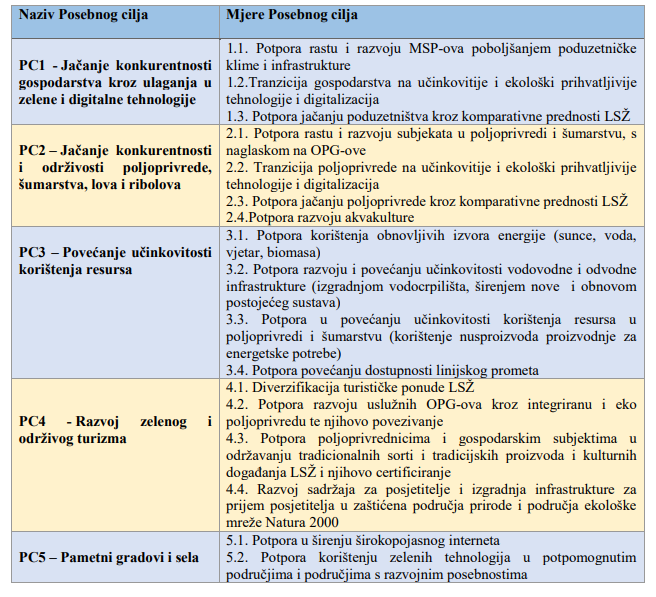 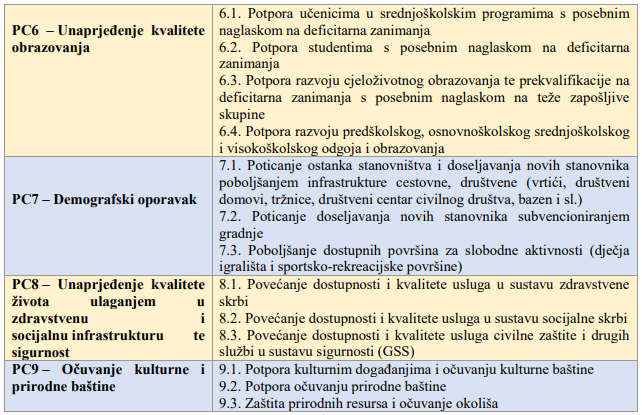 Strategija energetskog razvoja Republike Hrvatske do 2030. s pogledom na 2050. godinuIz strategije energetskog razvoja Republike Hrvatske navodimo sljedeće:Glavne odrednice promjena u energetskom sektoru su:• Osnažiti energetsko tržište kao nosivu komponentu razvoja energetskog sektora. Ključni ekonomski mehanizam za kontrolu brzine tranzicije predstavljaju cijene emisijskih jedinica.• Potpuno integrirati energetsko tržište u međunarodno tržište energije, tehnologija, istraživanja, usluga, proizvodnje, a osobito unutarnje energetsko tržište EU.• Ojačati sigurnost opskrbe energijom kroz rast domaće proizvodnje i povezivanje energetske infrastrukture, kao i uvođenje mehanizama za razvoj proizvodnih kapaciteta (engl. Capacity Remuneration Mechanisms, u daljnjem tekstu: CRM).• Povećati energetsku učinkovitost u svim dijelovima energetskog lanca (proizvodnja, transport/prijenos, distribucija i potrošnja svih oblika energije).• Kontinuirano povećavati udio električne energije u potrošnji energije s ciljem smanjenja potrošnje fosilnih goriva.• Kontinuirano povećavati proizvodnju električne energije sa smanjenom emisijom stakleničkih plinova – prvenstveno iz OIE.• Razvoj temeljiti na komercijalno dostupnim tehnologijama, posebno iskorištavanju energije vode, sunca i vjetra i ostalih OIE.• Financijske potpore usmjeriti na razvoj biogospodarstva i održivog gospodarenja otpadom, te istraživanja, na pilot i demonstracijske projekte.• Osigurati fondove za smanjenje rizika za zahtjevne tehnologije i granično komercijalne tehnologije.Prema strategiji su napravljena 3 scenarija:Scenarij 0 (S0) odnosno Scenarij razvoja uz primjenu postojećih mjeraScenarij 1 (S1) odnosno Scenarij ubrzane energetske tranzicijeScenarij 2 (S2) odnosno Scenarij umjerene energetske tranzicijeTablica 17 - Usporedba glavnih odrednica razmatranih scenarija*početno stanje je 2017. godine osim kod emisija stakleničkih plinova kada je za početno stanje relevantna 2016. godina**u odnosu na razinu emisije iz 1990. godine***u odnosu na potrošnju iz 2005. godineU ovom dokumentu će se promatrati scenarij ubrzane tranzicije jer se prema strategiji ekonomskog razvoja općina namjerava brzo razvijati, te u skladu s tim smjernicama se odabire takav scenarij koji će biti podloga za daljnje proračune u ovom akcijskom planu.Prema podacima Energetskog instituta Hrvoje Požar navodimo sljedeće podatke:U 2018 godini su u bruto neposrednoj potrošnji energije obnovljivi izvori za grijanje i hlađenje korišteni 36,5% U 2018 godini su u bruto neposrednoj potrošnji energije obnovljivi izvori za proizvodnju električne energije korišteni 48,1% U 2018 godini su u bruto neposrednoj potrošnji energije obnovljivi izvori u prometu korišteni 3,9% 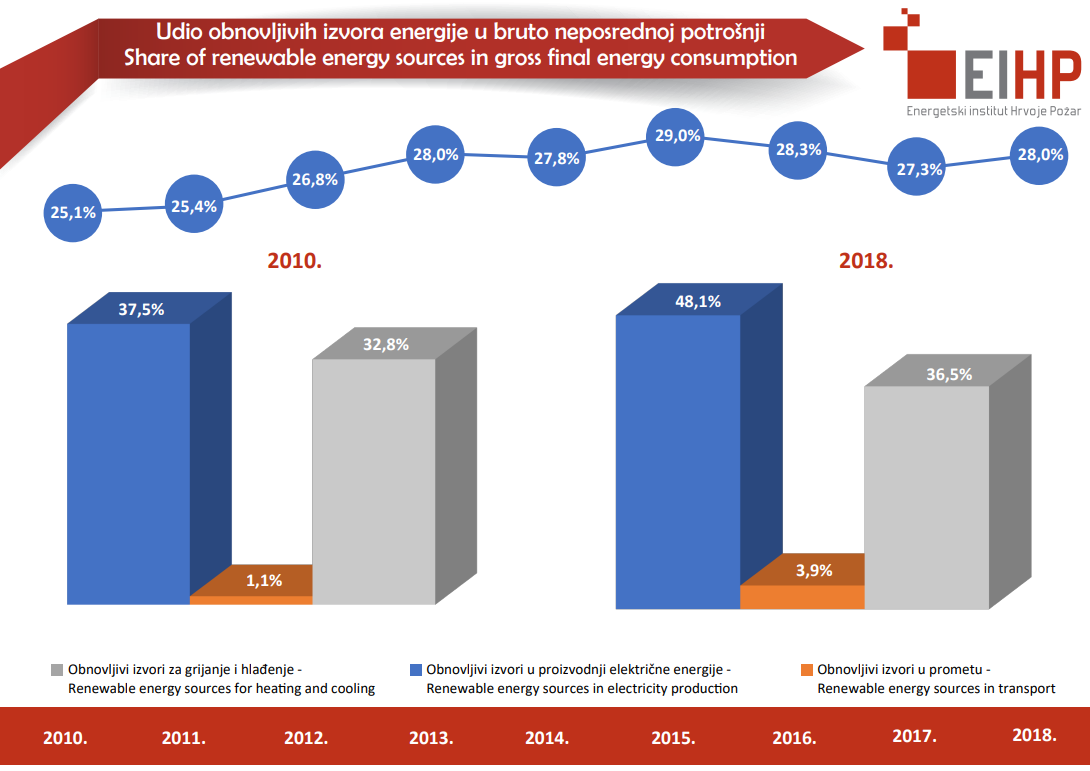 Tablica 18 - Pregled mjera zaštite okoliša za ublažavanje mogućih značajnijih utjecaja na okoliš:Tablica 19 - Ukupni tehnički potencijal OIE u Republici HrvatskojDo 2030. godine predviđeno je priključenje oko 768 MW u FN projektima u scenariju S2 odnosno 1039 MW u scenariju S1. U oba scenarija, oko 350 MW se odnosi na integrirane FN projekte, a preostala snaga podjednako na objekte na mreži distribucije i prijenosa. Do 2050. godine ukupna snaga FN elektrana dostigla bi oko 2700 MW (1100 MW manje u odnosu na S1).Nacionalna razvojna strategija 2030 g.Nacionalna razvojna strategija 2030 g. ima 4 razvojna smjera:Održivo gospodarstvo i društvoJačanje otpornosti na krizeZelena i digitalna tranzicijaRavnomjeran regionalni razvojIako svi razvojni smjerovi imaju svoje strateške ciljeve koji se paralelno vežu s utjecajem na klimatske promjene i energetsku učinkovitost, bitno je u smislu smjerova za ovaj SECAP pratiti jačanje otpornosti na krize u smislu rizika na općine i gradove, a posebnu pažnju obratiti na zelenu i digitalnu tranziciju, dok je održivo gospodarstvo i društvo nužno u smislu poticanja mjera energetske učinkovitosti, zaštite prirode i klimatskih promjena. Ravnomjeran regionalni razvoj doprinosi ujedinjenju općina, gradova, županija u zajedničkim projektima o čemu će biti riječ u ovom dokumentu u smislu integracije i suradnje međuopćinske, međugradske i međužupanijske na sličnim ili istim projektima.U nastavku donosimo strateške ciljeve prema nacionalnoj razvojnoj strategiji i prioritetna područja javnih politika koje su vezane za izradu SECAP-a:Tablica 20 – Prikaz strateških ciljeva i javnih politika iz nacionalne razvojne strategije 2030 g.Dugoročna strategija obnove nacionalnog fonda zgrada do 2050. godineCiljana stopa obnove povećavat će se od 1% 2021. i 2022. godine, 1,5% 2023. i 2024.godine, 2,0% 2025. i 2026.godine, 2,5% 2027. i 2028.godine, 3% 2029. i 2030. godine, zatim na 3,5% od 2031. do 2040. godine te na 4% od 2041. do 2050. godine.Program razvoja kružnog gospodarenja prostorom i zgradama za razdoblje 2021. do 2030. godineProgram Ujedinjenih Naroda za održivi razvoj 2030 (Program 2030)4 usmjeren je prema ostvarenju održivog razvoja te predstavlja najvažniji dokument na međunarodnoj razini. Program 2030 postavlja 17 novih globalnih ciljeva održivog razvoja kojim se do 2030. godine nastoji zaustaviti svaki oblik siromaštva, riješiti problem klimatskih promjena, pojačati borbu protiv nejednakosti istovremeno osiguravajući da nitko ne bude isključen te doprinijeti održivom gospodarskom razvoju. Jedan od ciljeva Programa 2030 je cilj 11, a koji je usmjeren na razvoj uključivih, sigurnih, otpornih i održivih gradova i naselja, u kojemu važnu ulogu ima korištenje već postojećih prostora, sve u cilju sprječavanja nekontroliranog širenja građevinskih zemljištaPartnerstvo za kružno gospodarstvo u dokumentu Akcijski plan za kružno gospodarstvo ističe da će većina zgrada koje će se ovdje nalaziti 2050. godine već sada postoje u prostoru te će im biti potrebna obnova kako bi se postigli ciljevi smanjenja emisija CO2.Zelena i digitalna tranzicija, jedan od razvojnih smjerova NRS 2030, ima za strateški cilj Ekološku i energetsku tranziciju za klimatsku neutralnost unutar kojega je razvoj kružnog gospodarenja prostorom i zgradama prioritet javne politike na području održivog okoliša, dok je povećanje energetske učinkovitosti u zgradarstvu jedan od prioriteta nacionalne energetske politike.Slika 1 - Usporedba kružnog i linearnog modela gospodarenja zgradama 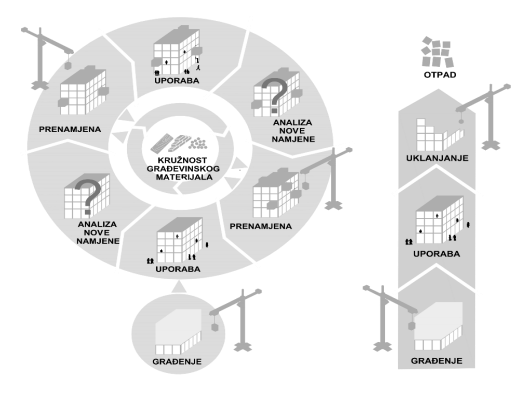 Slika 2- Dijagram povećanja kružnosti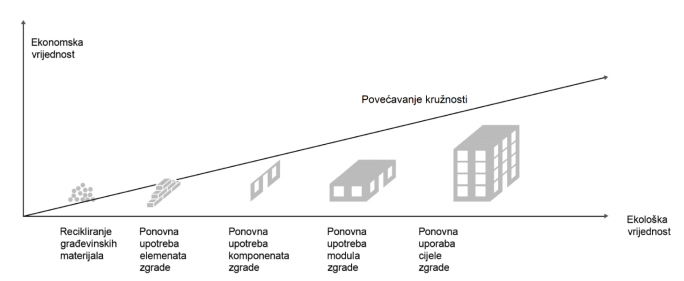 Program energetske obnove višestambenih zgrada za razdoblje do 2030. godineProgram energetske obnove višestambenih zgrada za razdoblje do 2030. godine donosi se temeljem Zakona o gradnji, u svrhu ispunjenja strateškog srednjoročnog cilja postavljenog u Dugoročnoj strategiji obnove nacionalnog fonda zgrada prema kojoj se stopa energetske obnove ukupnog fonda zgrada planira postupno povećati s 0,7% godišnje (1 350 000 m²/god) na 3% 2030. godine tj. cilj iznosi 30,84 milijuna m² obnovljenih zgrada do 2030. godine.Strateški plan ministarstva zaštite okoliša i energetike za razdoblje 2020. - 2022.Zaštititi okoliš- Poboljšati preduvjete za sprečavanje svih vrsta onečišćenja okoliša, praćenje stanja sastavnica okoliša, uključivanje segmenta zaštite okoliša u ostale sektorske politike, nadzor i postupanje u zaštiti okolišaOsiguranje preduvjeta za ublaženje i prilagodbu klimatskim promjenama i zaštitu ozonskog slojaOsigurati preduvjete za uspostavu održivog gospodarenja otpadomZaštićena i očuvana prirodaOsiguran zakonodavni i institucionalni okvir za provedbu mehanizma očuvanja prirodeOsigurano povoljno stanje očuvanosti vrsta i staništaOjačan sustav upravljanja nacionalnim parkovima i parkovima prirodeRazvijen sustav za praćenje okoliša, vremena i klimeOsigurana podrška održivom razvoju, sigurnosti, prilagodbi klimatskim promjenama i upravljanju rizicima od prirodnih i ekoloških nesreća i katastrofaUpravljanje podacima i informacijama o okolišuOdrživi razvoj vodnoga gospodarstva i zaštite moraPostizanje i očuvanje dobrog stanja vodaRazvoj sustava navodnjavanja i zaštite od štetnog djelovanja vodaZaštita morskog okoliša i obalnog područjaRazvoj i poticanje gospodarstva kroz jačanje energetskog sustava i gospodarenja ugljikovodicimaRazvoj energetskog sustava i gospodarenja energetskim sirovinamaInvesticije u istraživanje ugljikovodikaFormiranje i upravljanje obveznim zalihama nafte i naftnih derivataStrategija prilagodbe klimatskim promjenama u Republici Hrvatskoj za razdoblje do 2040. godine s pogledom na 2070. godinuIz navedene strategije u Naslovu navodimo opće ciljeve strategije prilagodbe:Postavljena je vizija »Republika Hrvatska otporna na klimatske promjene«, koja će se ostvariti kroz postizanje cilja (a) smanjiti ranjivosti prirodnih sustava i društva na negativne utjecaje klimatskih promjena, kao i (b) jačanje otpornosti i sposobnosti oporavka od tih utjecaja. Iako je priroda sama po sebi ugrožena ona predstavlja okosnicu prilagodbe klimatskim promjenama. Usluge ekosustava očuvane prirode podržavaju socioekonomski razvoj i jačaju otpornost društva i gospodarstva na klimatske promjene. Treba također (c) iskoristiti potencijalne pozitivne učinke klimatskih promjena. Provedbom Strategije prilagodbe ranjivi sustavi trebali bi biti otporniji nego što su danas te korisniji u cjelokupnoj prilagodbi društva klimatskim promjenama, a štete od elementarnih nepogoda bi trebale biti manje što će doprinijeti ostvarenju dugoročnog održivog razvoja Republike Hrvatske.Svrha je Strategije prilagodbe okupiti sve relevantne institucionalne, političke, gospodarske i društvene dionike radi stvaranja dovoljno jake potpore provedbi zajedničkih mjera i aktivnosti prilagodbe pri čemu je neophodan proaktivni pristup. To znači da djelovati, odnosno mjere treba početi poduzimati odmah jer će bilo kakvo odgađanje smanjiti njihovu učinkovitost i učiniti ih skupljima.Strategija prilagodbe ima za cilj osvijestiti važnost utjecaja klimatskih promjena na društvo, ukazati na prijetnje te nužnost integracije koncepta prilagodbe klimatskim promjenama u postojeće i nove politike, strateške i planske dokumente, programe i ostale aktivnosti koje se provode na svim razinama upravljanja. U tom smislu ona treba pomoći da načelo prilagodbe postane jedan od odlučujućih kriterija u planiranju i donošenja razvojnih odluka u budućnosti na svim razinama vlasti. Time će se doprinijeti smanjenju ranjivosti okoliša, gospodarstva i društva od klimatskih promjena te će se ukloniti mogući konflikti među sektorima u postupku provedbe prilagodbe.Unatoč značajnom napretku znanstvenih saznanja o klimatskim promjenama i njihovim utjecajima postoji još mnoštvo nepoznanica vezanih za utjecaje klimatskih promjena i stupanj ranjivosti pojedinih sektora. Stoga Strategija prilagodbe ima također za cilj potaknuti, odnosno usmjeriti znanstvena istraživanja kako bi se bolje shvatila kompleksnost utjecaja klimatskih promjena i smanjio stupanj neizvjesnosti vezan uz učinke klimatskih promjena. Ulaganje u istraživanje i razvoj je nužno kako bi se pronašla inovativna rješenja u prilagodbi klimatskim promjenama, koja će biti od koristi za cijelo društvo u jačanju otpornosti na klimatske promjene.Strateški razvojni program općine Lovinac do 2020 godine.Jedinica lokalne samouprave je osnovna razvojna jedinica koja mora djelatno raditi na svom razvoju i oblikovati ga, te osigurati kontinuitet upravljanja razvojem. Stručnjaci za gospodarski razvitak usvojili su strateško planiranje  i koriste ga kako bi lokalna zajednica preuzela odgovornost za svoju gospodarsku budućnost. Strategija regionalnog razvoja traži od Republike Hrvatske definiranje jasnog smjera razvoja te za taj isti razvoj osiguranje sredstava, a od nižih razina ( regija, gradova i općina) uključivanje u tako definirani razvoj.Stoga je bilo potrebno na svim razinama razvoja postaviti sustav koji će omogućit planiranje nacionalnog/ regionalnog/ lokalnog razvoja tj. sustava koji će omogućiti:    1.            jasno definiranje potreba u razvoju2.            usuglašavanje oko razvojnih prioriteta te3.            razvijanje ideja i predlaganje takvih projekata koji opravdavaju investiranje javnih sredstava u pojedina područja.Izgradnja takvih sustava ključna je i za buduće korištenje europskih fondova.Održivi društveno-gospodarski razvoj nije moguće postići isključivo programima koji se oblikuju na središnjoj – nacionalnoj razini, odnosno primjenjujući tzv. pristup odozgo. Razvojni izazovi razlikuju se od područja do područja i zahtijevaju specifična rješenja te aktivno uključivanje lokalnih sudionika razvoja, te je stoga potrebno osposobiti lokalne sudionike razvoja kako bi uspješno obavljali ulogu koju imaju u razvoju svojih područja.Cilj planiranja ukupnog razvoja države, regija ili jedinica lokalne samouprave je integrirani tj. održivi razvitak. Održivi razvitak mora postati dominantna odrednica u svim strategijama razvoja pa tako i u strategiji razvoja općine Lovinac. Integrirani razvitak nije usporedno ostvarivanje gospodarskih, socijalnih (društvenih) i ekoloških ciljeva već je to ostvarenje jednog cilja koji integrira sve troje.  Samo uz razumijevanje integracije moguće je kombinirati kratkoročnu svrhu gospodarskog razvitka koja je u tranzicijskim zemljama od ključnog značaja, sa srednjoročnom svrhom društvene ravnoteže razvitka te dugoročnom svrhom zaštite prirodnih bogatstava.Strategija razvoja općine Plitvička jezera 2018.Ciljevi općine iz strategije se navode kako slijedi:Ciljevi razvoja Općine Plitvička jezera su kreirani uvažavajući njenu resursnu osnovu osobito po pitanju jedinstvenosti prirodnih bogatstava i tradicije poduzetničke aktivnosti lokalnog stanovništva. Pri tome se ciljevi međusobno nadopunjavaju i teže razvoju Općine utemeljene na zelenoj ekonomiji i poduzetništvu koje nije isključivo orijentirano na turizam nego na proizvode dodane vrijednosti utemeljene na lokalnom i autohtonom identitetu. Iz takvog promišljanja je proizašao prvi strateški cilj koji je usmjeren na očuvanje i valorizaciju prirodne baštine uz učinkovita i “smart“ energetska rješenja. Slikovito nazvana “Zelena Općina” Plitvička jezera bi trebala postati sredina u kojoj se primjenjuju obnovljivi izvori energije i načela energetske učinkovitosti u svim segmentima javne usluge uključujući upravljanje otpadom, javnu rasvjetu, prometu. Zeleni koncept bi se javnim primjerom transferira i prema lokalnom stanovništvu kroz primjerice inicijative usmjerene na grijanje domaćinstava kroz uporabu sječke, energetsku učinkovitost ovojnica zgrada za stanovanje i sl. Uz vizualno uređenje javnih i drugih površina poput prometnica, građevina i sl. ova Općina bi trebala postati primjerom odgovornog odnosa prema okolišu i vrijednim resursima koji se na njenom području nalaze. Takav pristup ne bi predstavljao ograničenje poduzetničkoj aktivnosti lokalnog stanovništva nego bi dapače omogućio da lokalnom stanovništvu obavljanje poduzetničkih djelatnosti koje su “eco-friendly” i potpora turizmu dok istodobno valoriziraju tradiciju i nasljeđe. Razvojem prateće infrastrukture poput inkubatora, destilerija, pogona za preradu i drugih srodnih potpornih kapaciteta Općina Plitvička jezera bi olakšala lokalnom stanovništvu stupanje u poduzetništvo, a sinergijom s turizmom kao iznimno važnim sektorom na ovom području, bi stvorila distribucijske kanale. Isti bi se nadopunili turističkim informativnim centrima, tematskim stazama, tržnicama i sl. Posjeti motivirani dolaskom u globalno prepoznatljiv nacionalni park bi zahvaljujući dodatnoj infrastrukturi iz tranzitnih i usputnih putovanja prerasli u kraće boravke na destinaciji. Za to postići namjera je, uz jačanje poljoprivredno-prehrambenog sektora i posljedično time gastronomske ponude, razviti i dodatne sadržaje poput rekreativnih sadržaja specifičnih za boravak u prirodi i na svježem zraku (tematske staze, žičare, sl.) te potpuno novih sadržaja kao što je Muzej hladnog rata na Željavi. Uslijed očekivane povećane poduzetničke aktivnosti te povećane turističke potrošnje demonstrirane kroz broj dolazaka i noćenja nužno je osigurati adekvatne javne resurse i infrastrukturu za boravak, ali prije svega za kvalitetan život lokalnog stanovništva. Inicijative za razvoj i upravljanje komunalnom i društvenom infrastrukturom su objedinjenje u okviru trećeg strateškog cilja čime se zaokružuje valorizacija resursne osnove Općine.Klimatski utjecaji i promjeneOcjena trenutnog stanja klime u HrvatskojKlimu Hrvatske određuje njezin položaj u sjevernim umjerenim širinama (42°23' – 46°33') i pripadni vremenski procesi velikih i srednjih razmjera. Najvažnije determinante klime na području Hrvatske jesu Jadransko more i šire Sredozemno more, te masiv Dinarida sa svojim oblikom, nadmorskom visinom i položajem prema prevladavajućem strujanju, otvorenost sjeveroistočnih krajeva prema Panonskoj ravnici, te raznolikost biljnog pokrova. Stoga u Hrvatskoj prevladavaju tri glavna klimatska područja: kontinentalna, planinska i primorska klima. Kontinentalna klima i njeni specifikumi koji su ključni za ovaj rad prevladava u kontinentalnom (panonskom) području Hrvatske gdje je stanje atmosfere obilježeno raznolikošću vremenskih situacija uz česte i intenzivne promjene tijekom godine. Klima kontinentalnog dijela Hrvatske modificirana je maritimnim utjecajem sa Sredozemlja, koji se u području južno od Save ističe jače nego na sjeveru i sve više slabi prema istočnom području. Projicirane promjene temperature zraka prema DHMZ dobivene su simulacijama klime regionalnim klimatskim modelom RegCM (engl. Regional Climate Model) prema A2 scenariju, a analizirane su za dva 30-godišnja razdoblja: 1. Razdoblje od 2011. do 2040. godine predstavlja bližu budućnost i od najvećeg je interesa za korisnike klimatskih informacija u dugoročnom planiranju prilagodbe na klimatske promjene. 2. Razdoblje od 2041. do 2070. godine predstavlja sredinu 21. stoljeća u kojem je prema A2 scenariju predviđen daljnji porast koncentracije ugljikovog dioksida (CO2) u atmosferi te je signal klimatskih promjena jači. Prema rezultatima RegCM-a za područje Hrvatske,  simulacija upućuje na povećanje temperature zraka u oba razdoblja i u svim sezonama. Amplituda porasta veća je u drugom nego u prvom razdoblju, ali je statistički značajna u oba razdoblja. Povećanje srednje dnevne temperature zraka veće je ljeti (lipanj – kolovoz) nego zimi (prosinac – veljača). U prvom razdoblju buduće klime (2011. – 2040.) na području Hrvatske zimi se očekuje porast temperature do 0,6 °C, a ljeti do 1 °C.Promjene količine oborine u bližoj budućnosti (2011. – 2040.) su vrlo male i ograničene samo na manja područja te variraju u predznaku ovisno o sezoni. Najveća promjena oborine, prema A2 scenariju, može se očekivati na Jadranu u jesen kada RegCM upućuje na smanjenje oborine s maksimumom od približno 45 – 50 mm na južnom dijelu Jadrana. Međutim, ovo smanjenje jesenske količine oborine nije statistički značajno. U drugom razdoblju buduće klime (2041. – 2070.) promjene oborine u Hrvatskoj su nešto jače izraženeTako se ljeti u gorskoj Hrvatskoj te u priobalnom području očekuje smanjenje oborine. Smanjenja dosižu vrijednost od 45 – 50 mm i statistički su značajna. Zimi se može očekivati povećanje oborine u sjeverozapadnoj Hrvatskoj te na Jadranu, međutim to povećanje nije statistički značajno.Tablica 21 -Projekcije buduće klime scenarij RCP 4.5 za razdoblje 1971.-2000.Ocjena rizika i ranjivosti na klimatske promjene RHKlimatske promjene predstavljaju vjerojatno najveći izazov suvremenom čovječanstvu. Utjecaj klimatskih promjena osjeća se u svim dijelovima svijeta pa tako i hrvatskoj. Čitav niz znanstvenih istraživanja je pokazao da se klima mijenja i da je potrebno poduzeti određene korake kako bi se smanjile posljedice i opseg promjena. Pretpostavka je da će klimatske promjene uzrokovane porastom emisije stakleničkih plinova u atmosferi dovesti do niza problema koji mogu snažno utjecati na razvoj društva.Prema izvješću Europske agencije za okoliš (EEA), Republika Hrvatska spada u skupinu od tri europske zemlje s najvećim kumulativnim udjelom šteta od ekstremnih vremenskih i klimatskih događaja u odnosu na bruto nacionalni proizvod (BNP). Računa se da su ti gubici u razdoblju od 1980. do 2013. godine, odnosno kroz 33 godine, bili oko 2 milijarde i 250 milijuna eura, odnosno u prosjeku oko 68 milijuna eura godišnje. Iznos ukupno prijavljenih šteta za razdoblje od 2013. godine do 2018. godine, odnosno kroz 6 godina, bili su oko 1,8 milijardi eura, što iznosi oko 295 milijuna eura godišnje. Iznimni gubici su značajno porasli u 2014. i 2015. godini (2 milijarde i 830 milijuna eura). Pojedini gospodarski sektori bili su u tom razdoblju značajnije pogođeni. Prema nekim procjenama, između 2000. i 2007. godine ekstremni vremenski uvjeti nanijeli su poljoprivrednom sektoru štetu od 173 milijuna eura, dok je suša 2003. godine prouzročila štetu između 63 i 96 milijuna eura energetskom sektoru. Procjenjuje se, također, da je u kolovozu 2003. godine stopa smrtnosti bila za 4 % viša uslijed toplinskog udara. U tu analizu nisu uključeni ostali gubici ljudskih života, kulturnog nasljeđa i  ekosustava, te se tek razvija odgovarajuća metodologija za cjelovitu procjenu utjecaja klimatskih promjena.Stupanj ranjivosti Hrvatske moguće je procijeniti već i samim podatkom da je udio poljoprivrede i turizma u ukupnom BDP-u u 2018. godini četvrtina ukupnog iznosa BDP-a. Učinci klimatskih promjena ovise o čitavom nizu parametara. Prema međunarodnim rezultatima klimatskog modeliranja (IPCC, EEA) Sredozemni bazen označen je kao „vruća“ klimatska točka s posebno izraženim učincima klimatskih promjena. Republika Hrvatska, koja najvećim dijelom i spada u tu  regiju, sigurno će osjetiti posljedice klimatskih promjena, a njena se ranjivost ocjenjuje kao velika. Ranjivost nekih gospodarskih sektora jest posebno značajna. Ističu se sektori poput turizma, poljoprivrede, šumarstva, ribarstva i energetike, jer uspješnost tih sektora u velikoj mjeri ovisi o klimatskim čimbenicima. Posljedično, iznimna ranjivost gospodarstva na učinke klimatskih promjena negativno se može reflektirati i na ukupni društveni razvoj, posebice na ranjive skupine društva. Zato se društva koja na vrijeme ne počnu provoditi mjere prilagodbe mogu suočiti s katastrofalnim posljedicama za okoliš i gospodarstvo, čime se ugrožava održivi razvoj društva.Trošak ulaganja u prilagodbu danas smanjit će trošak saniranja mogućih šteta u budućnosti. Stoga je od prioritetne važnosti pokrenuti  proces prihvaćanja koncepta prilagodbe klimatskim promjenama, utvrditi koji učinak klimatske promjene imaju na vlastito makro i mikro okruženje, utvrditi stupanj ranjivosti i odrediti prioritetne mjere. Drugim riječima, potrebno je strateški pristupiti procesu prilagodbe klimatskim promjenama.Značajke klimatskih promjena i javne politikeNa razvoj društva utječu tri izravne značajke klime i eventualne promjene, a to su:temperatura koja je, prema prijašnjim analizama i budućim projekcijama, u porastu u Republici Hrvatskoj oborine, koje su, prema prijašnjim analizama i budućim projekcijama, u nekim dijelovima Hrvatske u padu, a u nekima u porastu ekstremne vremenske pojave, kao što su oluje, toplinski udari i suše, pojavljuju se sve češće i već u značajnoj mjeri utječu na razvoj društva.Gradovi i općine razvijaju niz politika kojima je svrha prilagodba klimatskim promjenama. U pitanju su raznovrsne mjere i aktivnosti usmjerene na ideju održivijeg razvoja. Obično je prvi korak izrada strateške dokumentacije ili prožimanje postojećih dokumenata komponentom prilagodbe klimatskim promjenama. Mjere i aktivnosti često su usidrene  oko slijedećih točki.Mapiranje građevina u vlasništvu gradova i općina u svrhu određivanja potencijala primjene zelenih tehnologija;Edukacije poljoprivrednika o koristima uvođenja poljoprivrednih praksi kojima se sektor prilagođava novim klimatskim uvjetima;Pošumljavanje (odabrati autohtone biljne vrste otporne na klimatske promjene) i obnova šume;Prilikom projektiranja infrastrukturnih zahvata poticati odabir rješenja temeljenih na prirodi ili tehničkih rješenja kojima se pozitivno utječe na prilagodbu i ublažavanje klimatskih promjenaRekonstrukcija/dogradnja vodno-komunalne infrastrukture i zaštita vodnih resursa u svrhu jačanja otpornosti na klimatske promjene;Mapiranje izvora vode izvan sustava javne vodoopskrbe;Smanjenje potrošnje vode pri održavanju zelenih površina, rasadnika, sportskih i rekreacijskih površina te zgrada u vlasništvu Grada;Istraživanje mogućnosti recikliranja otpadnih voda za ponovnu uporabu i sakupljanja kišnicePromocija održive akvakulture;Razvoj  i provedba mjera za jačanje otpornosti ranjivih ekosustava, staništa i vrsta;Provedba aktivnosti usmjerenih prema očuvanju i primjeni tradicijskih poljoprivrednih praksi i znanja u cilju jačanja otpornosti prirodnih ekosustava, staništa i divljih vrsta;Razvoj otpornosti sektora turizma na klimatske promjene;Razvoj mreže  sigurnih točaka u slučaju ekstremnih meteoroloških uvjeta;Edukacija građana o postupanju i preporukama za zaštitu od vrućina;Povećanje razine pripravnosti na ekstremne vremenske uvjete;Izrada studija i strategije razvoja zelene infrastrukture;Izrada programa razvoja kružnog gospodarenja prostorom i zgradama;Provedba edukacijskih aktivnosti za podizanje javne svijesti o klimatskim promjenama Razvoj ukupnih kapaciteta zajednice za provođenje aktivnosti prilagodbe i ublažavanja klimatskih promjena.Uspostavljanje navedenih dugoročnih politika ublažavanja i prilagodbe klimatskim promjenama na lokalnoj razini temelji se na provedbi analize ranjivosti područja na potencijalni učinak (promjenu), a u skladu s potencijalnim intenzitetom klimatskih utjecaja, te procjenom rizika negativne promjene u odnosu na osnovnu razinu iste. Prilagodba klimatskim promjenama podrazumijeva poduzimanje određenog skupa aktivnosti s ciljem smanjenja ranjivosti prirodnih i društvenih sustava na klimatske promjene, povećanja njihove sposobnosti oporavka nakon učinaka klimatskih promjena, ali i iskorištavanja potencijalnih pozitivnih učinaka koji također mogu biti posljedica klimatskih promjena. Prilagodba klimatskim promjenama je u hrvatskom zakonodavstvu definirana u članku 118. Zakona o zaštiti zraka (NN 130/11, 47/14 i 61/17) kao proces koji „[…] podrazumijeva procjenu štetnih utjecaja klimatskih promjena i poduzimanje primjerenih mjera s ciljem sprječavanja ili smanjenja potencijalne štete koje one mogu uzrokovati.“ Zakon je definirao sektore koji su najviše izloženi utjecaju klimatskih promjena:• hidrologija i vodni resursi; • poljoprivreda; • šumarstvo; • biološka raznolikost i prirodni kopneni ekosustavi; • biološka raznolikost i morski ekosustavi; • upravljanje obalom i obalnim područjem; • turizam  • ljudsko zdravlje. Svrha ovog dokumenta je utvrditi aktivnosti i mjere koje općine Donji Lapac, Lovinac, Plitvička jezera, Gračac i Udbina mogu  provesti kako bi povećali prilagodbu  klimatskim promjenama.Ocjena trenutnog stanja klime i rizika za općine Donji Lapac, Lovinac, Plitvička jezera Gračac i UdbinaKlimatske osobine prostora općina Donji Lapac, Lovinac, Plitvička jezera, Gračac I Udbina dio su ukupnih klimatskih prilika sjeverne  Like koju karakterizira  kontinentalna klima s nekim specifičnostima. Evo nekoliko glavnih klimatskih osobina sjeverne Like:Kontinentalna klima: Sjeverna Lika karakterizira se kontinentalnom klimom s izraženim godišnjim temperaturnim oscilacijama. Ovo područje nalazi se dalje od utjecaja Jadranskog mora, što znači da su zime hladne, a ljeta topla.Hladne zime: Zime u sjevernoj Lici su hladne, s temperaturama koje često padaju ispod nule. Snježne padaline su česte, a snježni pokrivač može dugo ostati na tlu.Topla ljeta: Ljeta u sjevernoj Lici su topla i suha. Prosječne temperature tijekom ljeta kreću se iznad 20 °C, a temperature mogu doseći i preko 30 °C. Noćne temperature obično su ugodno svježe.Promjenjive proljetne i jesenske temperature: Proljeće i jesen u sjevernoj Lici obično su promjenjivi periodi s većom varijacijom temperatura. U ovo doba godine mogu se javiti nagli temperaturni skokovi ili padovi.Oborine: Sjeverna Lika ima umjerene do visoke količine oborina. Oborine su najčešće tijekom proljeća i jeseni, dok su zime relativno suhe. Ukupna godišnja količina oborina može varirati, ali prosječno se kreće oko 1000-1300 mm.Top of FormBottom of FormPrema Köppenovoj klasifikaciji klime, koja uvažava bitne odlike srednjeg godišnjeg hoda temperature zraka i oborine, navedene općine nalaze se u području gdje se miješaju Cfsbx'' i Cfwbx'' klime. C je oznaka za umjereno toplu kišnu klimu kakva vlada u velikom dijelu umjerenih širina. Njoj odgovara srednja temperatura zraka najhladnijeg mjeseca viša od -3°C i niža od 18°C, te srednja mjesečna temperatura viša od 10°C tijekom više od četiri mjeseca u godini, sa srednjom temperaturom najtoplijeg mjeseca nižom od 22°C (b). Tijekom godine nema suhih mjeseci. Mjesec s najmanje oborine je u hladnom dijelu godine (fw), ali njemu se pridružuje s gotovo podjednakom količinom oborine i ljetni mjesec kolovoz, što je odlika kontinentalnog oborinskog režima (fs). U godišnjem hodu oborine javljaju se dva maksimuma (x''), jesensko-zimski i proljetni. Prema navedenim podacima o srednjoj temperaturi i količini oborina, nema zamjetnih ekstremnih uvjeta osim niske temperature u siječnju i povećane količine oborina u rujnu. Navedeni podaci ne utječu direktno na mjere koje su predstavljene ovim akcijskim planom.Na području navedenih općina, kao i u drugim dijelovima RH uočava se trend promjene klime. Sve su učestaliji rizici od elementarnih nepogoda koji se na promatranom području manifestiraju kroz pojave ekstremno visokih i niskih temperatura, kratkotrajnih i obilnih oborina uz kratkotrajno poplavljivanje određenih stambenih i poljoprivrednih područja u općinama, kao i kroz suše i olujne nalete vjetra.Prema provedenim analizama DHMZ-a za povratno razdoblje od 50 godina, na području naslovnih općina moguće je očekivati slijedeće klimatske ekstreme:Minimalne temperature zraka od -30 C do -25 CMaksimalne temperature zraka  od 35 C do 40 CKarakteristično opterećenje snijegom do 1,25 kN/m²Osnovna brzina vjetra do 20 m/s (najveća očekivana 10 – minutna brzina vjetra iznad ravnog tla kategorije hrapavosti II) Srednji godišnji hod temperature zraka u promatranim općinama ima oblik jednostavnog vala s maksimalnom temperaturom u srpnju (18°C) i minimalnom u siječnju (-0,8°C). Zbog maritimnog utjecaja s Jadrana i usporednog utjecaja jezera jesen je toplija od proljeća te krivulja godišnjeg hoda nije simetrična. Apsolutna maksimalna temperatura zraka izmjerena je u kolovozu 2000. godine i iznosila je 37,8°C. Maksimalna temperatura najčešće je zabilježena u srpnju (50%), slijedi kolovoz (36%) te lipanj i rujan (7%). Apsolutna minimalna temperatura zraka zabilježena je u veljači 1985. godine (22,2°C). Minimalna temperatura najčešće je izmjerena u siječnju (42%). U 25% slučajeva pojavila se u veljači, u 17% slučajeva u prosincu i u 8% slučajeva u studenom i ožujku.Kada su u pitanju ekstremne oborine, Tijekom svih mjeseci na Plitvicama padnu značajne količine oborine. Primarni maksimum javlja se u listopadu (151 mm), no cijela jesen i početak zime (prosinac) obiluju oborinom. Sekundarni maksimum javlja se s podjednakim mjesečnim količinama oborine od travnja do lipnja (105 – 131 mm). U prosjeku najmanje količine u godišnjem hodu javljaju se u siječnju (85 mm) i kolovozu (90 mm). Ukupno godišnje padne u prosjeku 1.461 mm oborina.Slika 3 – odstupanje srednje godišnje temperature i godišnje količine oborine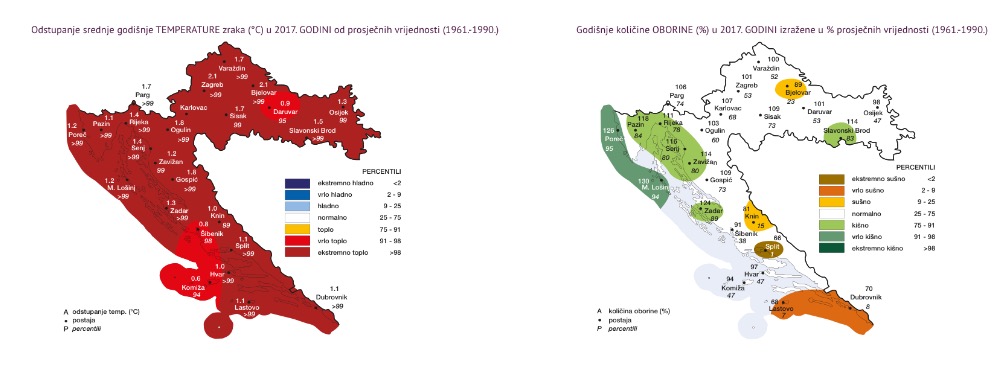 Prema dokumentu kojeg su izradile Hrvatske vode, mapirani su prostori odnosno područja gdje bi se mogli pojaviti potencijalno značajni rizici od poplava. U nastavku je karta, odnosno prikaz rizičnih područja na prostoru naslovnih općina sa srednjom  vjerojatnošću pojavljivanja.Slika 4 – Prikaz rizičnih područja, poplave, srednja vjerojatnost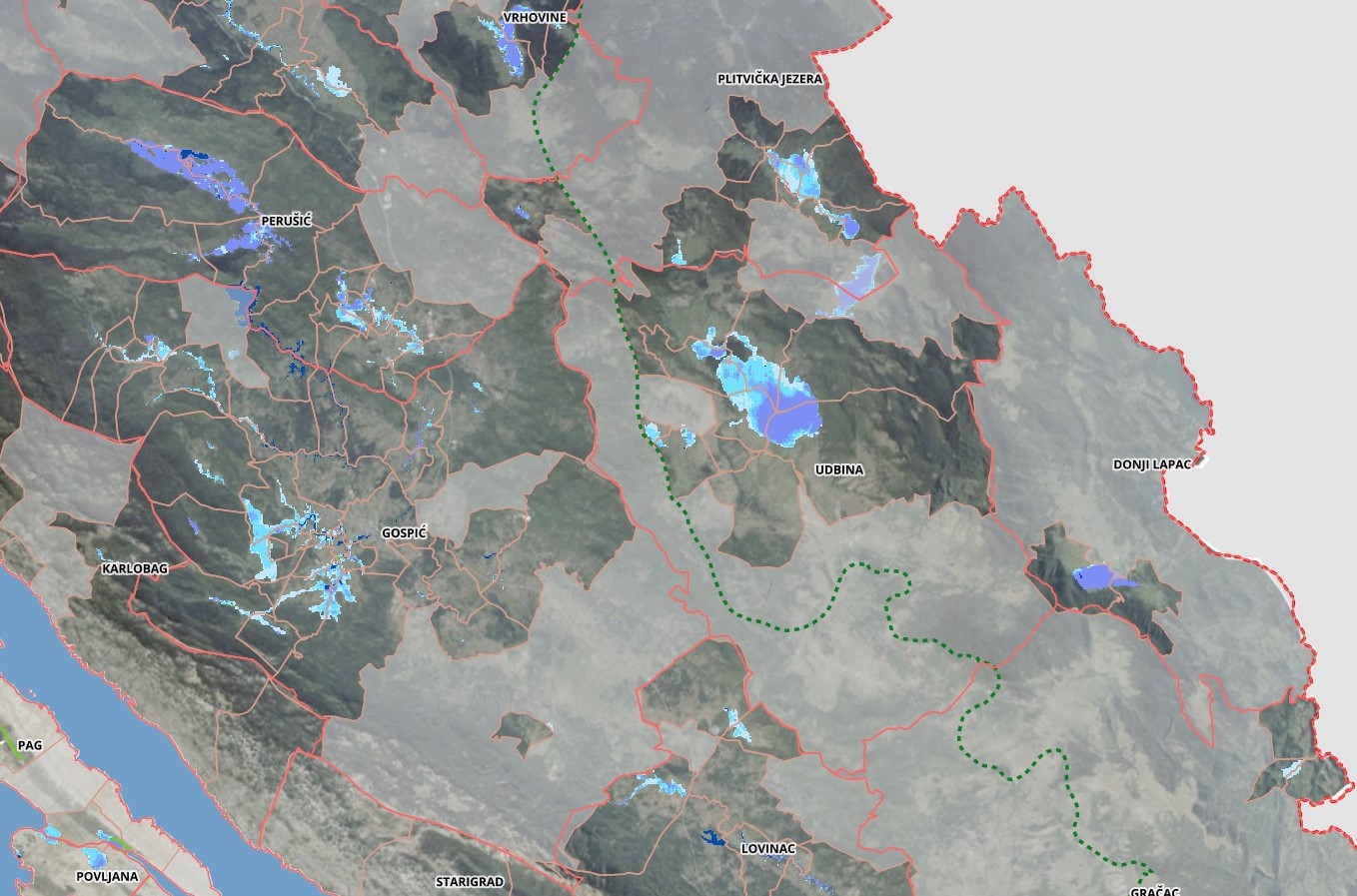 Suša je jedna od elementarnih nepogoda koja se javlja u zadnjih 20 godina. Na području analiziranih općina suša se javlja u prosjeku svake 2-3 godine i nanosi bitnu štetu poljoprivrednim kulturama. Štetu uglavnom trpe obiteljska poljoprivredna gospodarstva a ukupna šteta proteklih godina zbrajala se u višemilijunskim iznosima.Slika 5 – Očekivane promjene temperature zraka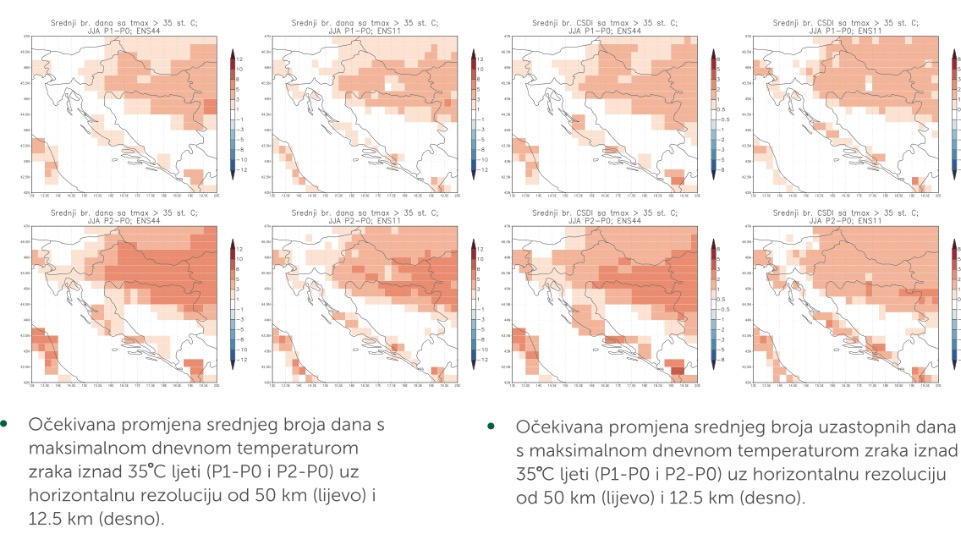 Procjena rizika i ranjivosti na klimatske promjene općina Donji Lapac, Lovinac, Plitvička jezera, Gračac I UdbinaProcjene ranjivosti na klimatske promjene važan su alat u upravljanju i planiranju aktivnosti u gradovima i općinama i važan korak u fazi izrade akcijskog plana. Ranjivost je stupanj osjetljivosti sustava na štetne učinke klimatskih promjena, uključivo i klimatsku varijabilnost i ekstremne vremenske događaje, te njegovu nemogućnosti da se nosi sa tim pojavama. Ranjivost je funkcija oblika, veličine i stupnja klimatske varijacije kojoj je neki sustav izložen, njegove osjetljivosti na klimatske promjene i njegove sposobnosti prilagodbe.Slika 6 – Komponente ranjivostiIzloženost je stupanj do kojeg je sustav izložen značajnim varijacijama klime. Izlaganje se obično mjeri vanjskim faktorima s obzirom na promatranu pojavu, kao što su brzina i veličina promjene temperature, oborina, porasta razine mora, učestalost poplava i sl. Procjene izloženosti gotovo se uvijek temelje na projekcijama iz klimatskih modela. Osjetljivost je stupanj do kojeg je sustav pogođen, bilo nepovoljno ili povoljno, klimatskim varijacijama ili promjenama. Učinak može biti izravan (npr. promjena u prinosu usjeva kao odgovor na promjenu srednje vrijednosti, raspona ili varijabilnosti temperature) ili neizravan (npr. šteta uzrokovana povećanjem učestalosti priobalnih poplava zbog porasta razine mora). Osjetljivost ovisi o mnoštvu čimbenika, koji mogu biti procijenjeni empirijski, opažanjem ili klimatskim modeliranjem. Ocjene osjetljivosti pružaju informacije koje su potrebne za planiranje.Sposobnost prilagodbe odnosi se na sposobnost sustava da se prilagodi klimatskim promjenama (uključujući klimatsku varijabilnost i ekstremne vremenske događaje) i potencijalnim štetama kao i na sposobnost iskorištavanja prilika i uspješno nošenje s posljedicama. Poput osjetljivosti, sposobnost prilagodbe moguće je procijeniti empirijski, putem opažanja ili klimatskim modeliranjem . Sposobnost prilagodbe određuje može li se određeni sektor prilagoditi promijenjenim uvjetima. Primjerice kada je bioraznolikost u pitanju, velika heterogena riječna staništa imaju visok kapacitet prilagodbe jer mogu bolje apsorbirati periodične poplave i brže se oporaviti nakon ekstremnih klimatskih događaja.Procjena rizika je komparativna analiza prirodnih uzroka i njihovih posljedica povezanih s opasnostima i uvjetima ranjivosti u kojima može doći do stradanja ljudi i imovine, ugrožavanja sredstava za život, infrastrukture i usluga na određenom području. Rezultat analize rizika je evaluacija vjerojatnosti i razine potencijalnih gubitaka i razumijevanje zašto se događaju i kakve učinke imaju.Ranjivost na klimatske promjene služi razumijevanju međusobne povezanosti uzroka i posljedica klimatskih promjena te utjecaja na ljude, gospodarstvo, društvo i ekosustav. Procjenom ranjivosti i rizika sektora na klimatske promjene sektori od posebnog značaja za područje općina Plitvička jezera, Lovinac, Donji Lapac, Gračac i Udbina : vodni resursi, energetika, poljoprivreda i šumarstvo,Promet  Od osobitog značaja je i praćenje rizika povezanih s očuvanjem ekosustava i bioraznolikosti i potencijalni razvoj turističke ponude.Slika 7 – Rizici po sektorima gospodarstva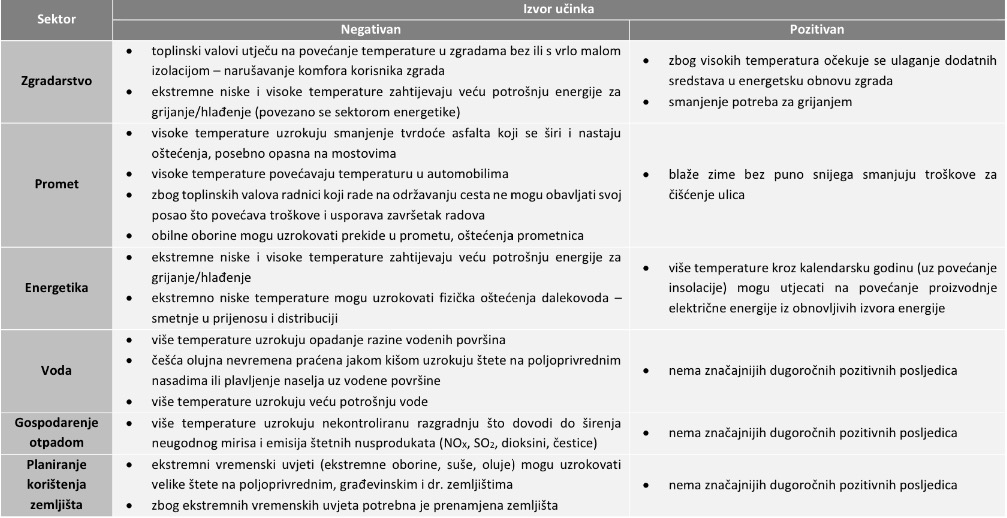 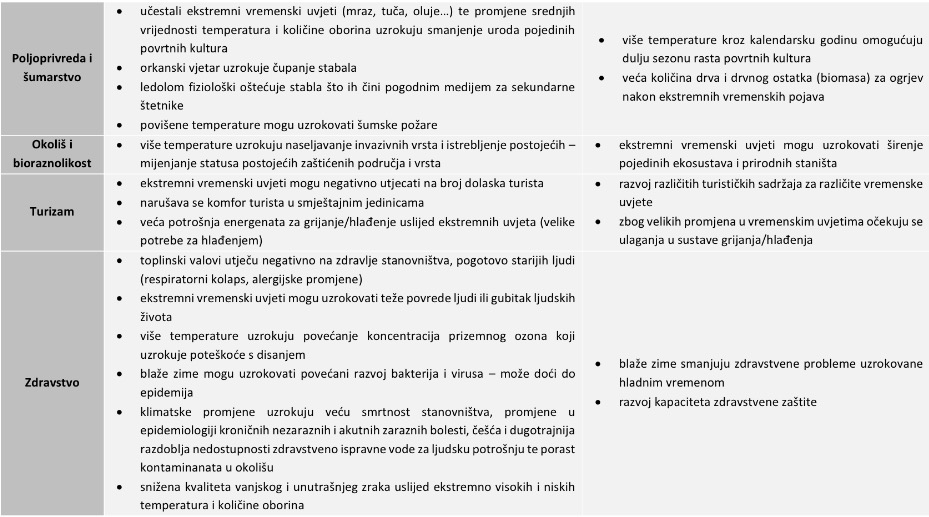 Sažetak procjene rizika i ranjivosti za općine Donji Lapac, Lovinac, Plitvička jezera, Gračac i UdbinaAnalizom klime u Hrvatskoj , odnosno pretpostavke promjena prikazane u priloženim modelima možemo zaključiti da su predviđanja da će temperature zraka na području naslovnih općina u ljeti porasti do 2,1 ℃, a u zimi do 2 ℃. Uspoređujući srednju količinu oborina, predviđanja su da će se u zimi smanjiti za do 0,1 mm/danu, dok se za ljeto ne predviđaju značajne promjene u količini oborina. Povećanje srednje temperature, uz eventualno smanjenje količine oborina direktno će imati utjecaja na poljoprivredne površine.  Poljoprivredna proizvodnja također je izrazito osjetljiva na elementarne nepogode u vidu tuče i mraza koji već nekoliko godina u nazad direktno utječu na prinose kultura i njihovu kvalitetu. Ukupno gospodarstvo pod direktnim je utjecajem nepovoljnog djelovanja visokih temperatura kroz povećane troškove za hlađenje proizvodnih hala, troškove hlađenja u proizvodnim procesima prehrambene industrije, skladištima, hladnjačama itd. Ovo je bitno  za općine s visokim udjelom radne snage u prerađivačkoj industriji.  Ekstremne oborina u kombinaciji s olujnim vjetrovima oštećuju objekte i otvorene proizvodne površine i pristupne putove. Utjecaj suše je značajan na postojeće otvorene vodotoke i ribnjake  te direktno utječe na bioraznolikost biljnih i životinjskih vrsta. Ugrožen je i šumski dio općinskih površina, osobito je važno pratiti rizike povezane s očuvanjem prirodnog okoliša bioraznolikosti. Svakako je to važno zbog prostora Nacionalnog Parka Plitvička jezera kao   i zbog mreže Natura 2000 koja se prostire na teritoriju analiziranih općina.Duga sušna razdoblja praćena visokim temperaturama utjecat će na potrošnju vode, kako za ljudsku upotrebu, tako i u druge svrhe (prvenstveno zalijevanje). Porast temperature u direktnoj je vezi i s potrošnjom električne energije pa je tako za očekivati da će i potrošnja električne energije u narednom razdoblju biti u porastu.Slika 8 - društveno-ekonomske i okolišne ranjivosti općina Donji Lapac, Plitvička jezera, Lovinac, Gračac i UdbinaGlavni rizici od elementarnih nepogoda koji su posebno značajni za područje analiziranih općina navedeni su u tablici. U tablici su navedene vrste potencijalnih elementarnih nepogoda, postojeći stupanj rizika od navedene nepogode, te očekivane promjene intenziteta i učestalosti u danom vremenskom okviru. Očekivani učinci značajni za promatrano područje prikazani su u tablici. Tablica prikazuje očekivane učinke i njihovu vjerojatnost pojave, te očekivanu razinuSlika 9 - rizici od elementarnih nepogoda značajni za općine Donji Lapac, Plitvička jezera, Lovinac, Gračac i UdbinaOsnovne informacije o općinamaOpćina Donji LapacOpćina Donji Lapac zauzima površinu 354,20 km2 i u svom sastavu ima 18 naselja. Prema popisu stanovništva iz 2021. Općina Donji Lapac broji 1.419 stanovnika. Analiza dokumenata prostornog uređenja pokazuje da je prostor Općine dobro pokriven dokumentima prostornog uređenja. Općina Donji Lapac po strukturi površina i funkcionalnoj podjeli prostora je brdsko-planinski kraj sa znatnim prirodnim resursima koji omogućavaju povoljne uvjete za razvoj šumarstva, voćarstva i stočarstva. Prirodne mogućnosti Plješivice omogućavaju razvoj planinskog turizma (zimski sportovi, planinarenje i lov). Cestovna povezanost s drugim dijelovima Županije je vrlo loša. Programom prostornog uređenja Republike Hrvatske predviđena je realizacija međunarodnog cestovnog pravca koji bi zajedno s još nekim drugim cestovnim pravcima u bitnoj mjeri trebao promijeniti stanje prometne izoliranosti ovog područja.Općina LovinacOpćina Lovinac pokriva područje 341,92 km2 i čini je 10 naselja. Prema popisu stanovništva iz 2021. godine Općina Lovinac broji 957 stanovnika. Prostorni razvitak Općine Lovinac zasniva se na razvoju intenzivnije poljoprivredne aktivnosti, a posebno stočarstva; razvoju rekreacijskih, lovnih i ribolovnih aktivnosti u prostorima šuma, livada uz vode, akumulacija i 17 Plan razvoja Ličko-senjske županije za razdoblje do 2027. godine retencija; pokretanju industrijske djelatnosti na postojećim i stimuliranju razvoja na novim lokacijama te iskorištavanju turističkog potencijala. U odnosu na prostornu i gospodarsku strukturu Županije najznačajniji elementi prostornog razvitka Općine Lovinac su prometna infrastruktura (autocesta Zagreb-Split, brza cesta Udbina-Gornja Ploča, rekonstruirana željeznička pruga); očuvanje i turističko-rekreativno korištenje šumskih i livadnih prostora, a posebno u velebitskom dijelu Općine; očuvanje poljoprivrednog zemljišta i poticanje proizvodnje te unapređenje i obnova povijesnih dijelova naselja .Općina Plitvička JezeraOpćina Plitvička Jezera zauzima površinu 469,62 km2 i čini je ukupno 41 naselja, a prema popisu stanovništva iz 2021. broji 3.691 stanovnika. U dijelu Općine koje nije vezano na Nacionalni park bilo je evidentno zaostajanje u razvoju uz tendenciju grupiranja intenzivnijeg razvoja oko magistralnog cestovnog pravca te razvoja samog središta Općine Plitvička Jezera - Korenice. Za očekivati je da će na području Općine Plitvička Jezera i dalje osnovna djelatnost biti turizam s pratećim sadržajima, a sve vezano na budući razvoj Nacionalnog parka. Razvoj Općine treba zadržati postojeće trendove razvitka, uz uklanjanje mogućih negativnih posljedica koje može donijeti nekontrolirani turistički razvoj na temelju fenomena Plitvičkih jezera. Uz zadržavanje spomenutog trenda razvoja činjenica je da treba gospodarski aktivirati i ostalo područje Općine bogato prirodnim resursima primjenjujući mjere zaštite okoliša. Također je vrlo važno odrediti prioritete izgradnje infrastrukture na nivou Općine. Velika je vjerojatnost da će se nastaviti trend koncentracije stanovništva uz istovremeno pražnjenje nekih dijelova Općine te istovremenog razvoja privatnih poduzetničkih aktivnosti na temelju prirodnih resursa (turizam, poljoprivreda, stočarstvo i industrija) što će se pokušati spriječiti provedbom mjera vezanih za ruralna područja.Općina GračacOpćina Gračac je jedinica lokalne samouprave na području utvrđenom Zakonom o područjima županija, gradova i općina u Republici Hrvatskoj. Općina Gračac nalazi se u Zadarskoj županiji, na području južne Like, i najveća je općina u Hrvatskoj. Od Dalmacije je odijeljen visokim masivom Velebita. Jedna od mnogih posebnosti Gračaca jest da se četiri kilometra udaljenosti od Gračaca nalazi najveći spiljski kompleks u Hrvatskoj: Cerovačke pećine. Općina Gračac obuhvaća više naselja, a to su:
Begluci, Brotnja, Bruvno, Cerovac, Dabašnica, Deringaj, Drenovac Osredački, Duboki Dol, Dugopolje, Glogovo, Grab, Gračac, Gubavčevo Polje, Kaldrma, Kijani, Kom, Kunovac Kupirovački, Kupirovo, Mazin, Nadvrelo, Neteka, Omsica, Osredci, Otrić, Palanka, Pribuduć, Prljevo, Rastičevo, Rudopolje Bruvanjsko, Srb, Suvaja, Tiškovac Lički, Tomingaj, Velika Popina, Vučipolje, Zaklopac, Zrmanja Vrelo, Zrmanja.Općina UdbinaUdbina je općina u Hrvatskoj. Nalazi se u Lici[1] i administrativno pripada Ličko-senjskoj županiji. Općina Udbina obuhvaća prostor Krbavskog polja u Lici. Smještena je na prometnom pravcu Zagreb - Split, na gotovo podjednakoj udaljenosti od oba grada.VizijaVizija ovog dokumenta je pratiti strateške smjernice navedene u strategijama s ciljem da se ispunjava cilj Zelene Europe do 2050 g., smjernice nacionalne razvojne strategije, usklađene s ubrzanim scenarijem energetskog razvoja prema strategiji energetskog razvoja do 2030 g.Prema ubrzanom scenariju strategije energetskog razvoja do 2030 g. očekuju se sljedeći ciljevi:Ukupni godišnji linearni pad potrošnje primarne energije u odnosu na polaznu godinu iznosi 0,423% po godiniUkupni godišnji linearni pad neposredne potrošnje energije u odnosu na polaznu godinu iznosi 0,4286% po godiniEnergetska obnova zgrada po stopi od 3% godišnjeUdio električnih i hibridnih vozila u ukupnoj putničkoj aktivnosti u cestovnom prometu od 4,5% do 2030 g. što je porast od 0,5% na godišnjoj raziniUdio OIE u bruto neposrednoj potrošnji energije s porastom od 0,67% na godišnjoj razini do 2030. u odnosu na početnu godinuStopa recikliranja otpada porast od 2,285% na godišnjoj razini (prema nacionalnoj razvojnoj strategiji)Svi ciljevi su uračunati kao linearna procjena porasta ili smanjenja u odnosu na baznu godinu i u odnosu na referentnu brojku ukupne vrijednosti potrošnje svakog segmenta. S tim osnovnim ciljevima je cilj i vizija ovog dokumenta donijeti proračunske osnove ušteda energije primjenom mjera energetske učinkovitosti ili primjenom obnovljivih izvora energije. U skladu s vizijom i ispunjavanjem ciljeva ideja je da općina provođenjem akcijskog plana napreduje u ekonomskom smislu paralelno s provođenjem mjera u ovom akcijskom planu.S obzirom da se u četvrtom nacionalnom akcijskom planu navode neke mjere koje se provode samo da 2020 godine ili prije, u nastavku dokumenta će se prema istim smjernicama prikazati mjere koje se provode:Do 2030 godineKoje su se provodile do 2020 godine, ali će se vjerojatno nastaviti provoditiI mjere koje nisu navedene u strateškim dokumentima, a u nastavku će se navoditi kao ostale mjere, a zapravo su prijedlog mjera. Te mjere će se navesti u smislu potencijalnog provođenja mjera koje do sada nisu navedene, ali bi se u budućnosti mogle provoditi ili su stavljene jednostavno u ovom dokumentu pod oznaku ostale mjere. Dodatno, postoji potencijal da će se otvarati slični ili potencijalno prikladni natječaji u smislu EU Fondova, pa se mogu samo nastaviti primjenjivati.Vizija ovog dokumenta je također navesti prijedlog razvoja transparentne baze podataka o: projektima koji se provode, koji će se provoditi, koji će biti otvoreni za razvoj i prijedlog u budućnosti i projekti kao želje razvoja općina u budućnostiCilj koji se nastoji postići ovakvim modelom je spajanje općina u joint programe u kojima iste projekte ili mjere poboljšanja mogu provoditi više općina zajedno čime se potiče međuopćinska ili međužupanijska, ili druga lokalna-međuopćinska suradnja, ali u tom smislu je poželjna standardiziranost prikaza projekata u općinama i transparentnost u iznošenju podataka.Obveze za ublažavanje i za prilagodbuU smislu ublažavanja, SECAP dokument trebao bi jasno naznačiti cilj smanjenja emisija do 2030. (i možda i nakon toga), jasno navodeći BEI godinu i vrstu cilja smanjenja (apsolutno smanjenje ili smanjenje po stanovniku). Polazna godina u ovom dokumentu će se razmatrati 2022 godina., a završna 2030 godina. Razmatrati će se apsolutno smanjenje, a u odnosu na apsolutno smanjenje lako se može razmatrati smanjenje po stanovniku kao dodatan faktor praćenja.Prema preliminarnim rezultatima proračuna za 2020. godinu, emisija CO2 iz pokretnih i nepokretnih energetskih izvora iznosila je 14,4 milijuna tona, što je 6,9 posto manje od emisije iz prethodne godine i za 27,1 posto manje u odnosu na razinu emisije iz bazne 1990. godine . Prema nacionalnoj razvojnoj strategiji vrijedi slijedeće:Da je za emisiju štetnih plinova u početnoj godini 2018. vrijedio postotak od 75,2% u odnosu na baznu 1990 godinu, a cilj do 2030 godine je 65%.Prema tome cilj smanjenja emisija štetnih plinova po linearnoj procjeni iznosi 0,785% od ukupne emisije štetnih plinova na godišnjoj razini.Navedeni ciljevi u ovom dokumentu su dostižni, osim cilja porasta obnovljivih izvora u iznosu od 0,67% bruto neposredne potrošnje energije koji nije lako dostići, ali se mogu uložiti maksimalni napori da se postigne najbolje. Razlog tome je što količina proizvedene energije je značajna u smislu proizvodnje energije, a općine nisu pogodne u smislu vjetra, dok se može iskoristiti sunčana energija. U tom smislu će se napraviti prijedlog dostizanja mjere pod kategorijom ostalih mjera, dok se u smislu udjela u OIE u sunčanim elektranama očekuje najmanje 25% od navedenog cilja do 2030 godine. Uz velike napore i primjenu financijskih mogućnosti EU fondova i ostalih dionika za ostvarenje prvotnog cilja, nije nemoguće da se isti ostvari.Trenutni rizici od ostvarivanja ciljeva u ovom SECAP-u su u smanjenoj aktivnosti prilikom provođenja mjera zaštite od koronavirusa i manje gospodarske aktivnosti i opće radne aktivnosti. Od drugih rizika bitno je spomenuti da su se u posljednjih nekoliko godina u Republici Hrvatskoj pojavili potresi, primjerice u Sisačko-moslavačkoj županiji i gradu Zagrebu, te je sukladno s time potrebno povećati pozornost na takve pojave i prilikom obnove zgrada ili gradnje infrastrukture činiti maksimalne napore za zaštitu od takvih pojava. U međunarodnom smislu je u 2022. godini izbio rat između Rusije i Ukrajine koji znatno utječe na energetsko tržište u svijetu i Europi, pa i u Hrvatskoj. U tom smislu je poželjno da se što prije pokuša izgraditi bolja energetska infrastruktura i energetska neovisnost u što kraćem roku na lokalnoj, županijskoj i državnoj razini. U navedenim kontekstima je bitno razmatrati električnu energiju kao glavni resurs energije u svim oblicima energije, a u skladu sa strategijama Europske Unije, Republike Hrvatske i drugih institucija i izvora podataka iz ovog dokumentaKoordinacija i organizacijske strukture stvorene/dodijeljeneDa bi se ovaj dokument mogao provoditi potrebno je uložiti brojne napore i napredak u smislu postojećih ili dodatnih ljudskih resursa ili vanjskih suradnika. Da bi se plan provodio poželjna je osoba zadužena za provedbu, praćenje i mjerenje energetske učinkovitosti, osoba za provedbu razvoja obnovljivih izvora energije, osoba za razvoj i praćenje natječaja i projekata na bazi europskih fondova, te osoba koja će informacijski i transparentno pratiti sve navedeno i objavljivati informacije neposredno preko postojećih informacijskih resursa prema javnosti i građanima, te voditelj projekta uz kontinuirano praćenje financijskih i proračunskih sredstava.Poželjna je koordinacija između potreba građana i lokalne samouprave, državnih i županijskih institucija, europskih fondova, ministarstava, agencija, katastra i svih dionika navedenih u nastavku ovog dokumenta.Dodijeljeni kapaciteti osobljaU ovom djelu dokumenta ćemo navesti dostavljene podatke od lokalne samouprave, a u kojima su navedeni kapaciteti osoblja:Za općinu Donji Lapac vrijedi:Broj zaposlenih u lokalnoj samoupravi: 10Broj zaposlenih u pridruženoj lokalnoj samoupravi: N/PStruktura zaposlenih: 1 OŠ, 4 SSS, 2 VŠS, 3 VSS.Za općinu Lovinac prema dostavljenim podacima slijedi da je:broj zaposlenih u LS - 7broj zaposlenih u pridruženoj LS - 0Načelnik (SSS), zamjenica načelnika iz redova srpske nacionalne manjine (SSS), pročelnik jedinstvenog upravnog odjela (VSS), viši referent za financije i računovodstvo (VSS), upravni referent (SSS), komunalni redar (SSS), viši stručni suradnik za opće poslove, poljoprivredu i gospodarstvo (VSS). Tri zaposlenika su zaposlena na određeno vrijeme a četiri na neodređeno. Za općinu Plitvička jezera prema dostavljenim podacima slijedi da je:Broj zaposlenih u lokalnoj samoupravi                                   - 14 na neodređeno (12 službenika i 2 namještenika), trenutno 32 na određeno (projekt zaželi i projekt Vrtić), 2 dužnosnikaBroj zaposlenih u pridruženoj lokalnoj samoupravi          - nismo u pridruženoj lokalnoj samoupraviStruktura zaposlenih u lokalnoj samoupravi                        - imamo 5 VSS, 2 VŠS, 7 SSSZa općinu Gračac prema dostavljenim podacima slijedi da je:Broj zaposlenih u lokalnoj samoupravi: 10 zaposlenikaBroj zaposlenih u pridruženoj lokalnoj samoupravi:GRAČAC VODOVOD I ODVODNJA d.o.o.- 13 zaposlenika;   GRAČAC ČISTOĆA d.o.o.- 23 zaposlenika;  Općinsko društvo Crvenog križa Gračac - 3 zaposlenika;  Dječji vrtić „Baltazar Gračac“ - 15 zaposlenika;  Knjižnica i čitaonica Gračac - 2 zaposlenika;  Razvojna agencija Općine Gračac - 1 zaposlenik.Uključivanje dionika i građanaU nastavku ćemo u smislu dionika pobrojati detaljno institucije i sve dionike koji su vezani uz procese energetske učinkovitosti, obnovljivih izvora energije i klimatskih promjena:U smislu obnovljivih izvora i energetske učinkovitosti energije dionici su:GrađaniPoduzetnici Lokalna samoupravaMinistarstvo zaštite okoliša i energetikeMinistarstvo prostornog uređenja, graditeljstva i državne imovineFond za zaštitu okoliša i energetsku učinkovitostOpskrbljivači električne energijeHERAHROTERepublika HrvatskaEUMinistarstvo znanosti i obrazovanjaMinistarstvo gospodarstva i održivog razvojaMinistarstvo regionalnog razvoja i Europske UnijeHAMAGHBORSredišnja agencija za financiranje i ugovaranjeDok za klimatske promjene se navode još:Agencija za plaćanja u poljoprivrediMinistarstvo turizma i sportaMinistarstvo mora, prometa i infrastruktureMinistarstvo poljoprivredeMinistarstvo zdravstvaUkupni proračun za provedbu i izvori financiranjaEU FondoviS obzirom da je Republika Hrvatska u Europskoj Uniji i po stupnju razvitka joj se pružaju prilike korištenja svih EU Fondova, u sljedećoj tablici prikazujemo ESI Fondove za razdoblje 2014-2020 godinu i njihovu alokaciju. Tablica 22 – ESI Fondovi 2014-2020. g.EU Fondovi za razdoblje od 2021-2027 g. se odnose na sljedeće, a ujedno su navedene i grupe gospodarstava koje pojedini Fondovi obuhvaćaju:Iz Europskog fonda za regionalni razvoj (EFRR) financiranje je moguće za ulaganja u infrastrukturu; istraživanje i inovacije, produktivna ulaganja u MSP-ove i ulaganja usmjerena na očuvanje postojećih i otvaranje novih radnih mjesta, opremu, softver i nematerijalnu imovinu te umrežavanje, suradnju i razmjenu iskustava.Iz Kohezijskog fonda (KF) podupiru se ulaganja u području prometa i okoliša, uz poseban naglasak na obnovljivoj energiji te ulaganja u TEN-T.Europskim socijalnim fondom plus (ESF+) podupire se veći pristup zaposlenju, modernizacija institucija i usluga tržišta rada, promicanje rodno uravnoteženog sudjelovanja na tržištu rada, promicanje prilagodbe radnika, poduzeća i poduzetnika promjenama, veća kvaliteta, uključivost i djelotvornost sustava obrazovanja i osposobljavanja te njihova relevantnost za tržište rada, promicanje jednakog pristupa kvalitetnom i uključivom obrazovanju i osposobljavanju s naglaskom na skupine u nepovoljnom položaju, promicanje cjeloživotnog učenja.Iz Fonda za pravednu tranziciju (FPT) mjere su posebno usmjerene na produktivna ulaganja u MSP-ove, ulaganja u aktivnosti istraživanja i inovacija te poticanje prijenosa naprednih tehnologija; ulaganja u uvođenje tehnologije i infrastrukture za čistu energiju po pristupačnoj cijeni i smanjenje emisija stakleničkih plinova; ulaganja u digitalizaciju; ulaganja u unapređenje kružnoga gospodarstva te ulaganja u dokvalifikaciju i prekvalifikaciju radnika.HBOR – financiranje prirodnog kapitalaInstrument za financiranje prirodnog kapitala (NCFF – Natural Capital Financing Facility) financijski je instrument koji objedinjuje sredstva Europske investicijske banke i Europske komisije u sklopu programa LIFE – programa za zaštitu okoliša i klimatske aktivnosti. Namijenjen je financiranju projekata koji doprinose očuvanju i održivom korištenju prirodnog kapitala, kao i prilagodbi klimatskim promjenama korištenjem prirodnih rješenja. Ovi projekti svojim ulagačima donose prihode ili troškovne uštede, što ta ulaganja čini financijski isplativima i dugoročno održivima.Projekti obuhvaćaju:Zeleno poduzetništvoZelenu infrastrukturuPlaćanje usluga ekosustavaKompenzacijske mjere otklanjanja šteta u okolišuIznosi kredita koji se mogu dobiti od HBOR-a su – od 40000,00 do 12.500.000,00 EURHAMAG doprinosi ugovaranju i dobivanja jamstava koji doprinose kreditiranjuZelene obveznice Zelene obveznice dužnički su vrijednosni papiri u kojima se prihod isključivo upotrebljava za financiranje ili refinanciranje, djelomično ili u cijelosti, novih i/ili postojećih prihvatljivih zelenih projekata i imovine, a koji su dizajnirani u skladu s uvjetima i standardima utvrđenim odgovarajućim međunarodnim propisima.Osim zelenih obveznica, komercijalne banke nude zelene kredite s poticanjem energetske učinkovitosti, te primjenom raznih modela ušteda i primjerene dokumentacije se mogu dobiti krediti bazirani na anuitetima koji se pokrivaju od ušteda.Fond za zaštitu okoliša i energetsku učinkovitostFond za zaštitu okoliša i energetsku učinkovitost (FZOEU) središnje je mjesto prikupljanja i ulaganja izvanproračunskih sredstava u programe i projekte zaštite okoliša i prirode, energetske učinkovitosti i korištenja obnovljivih izvora energije. U sustavu upravljanja i kontrole korištenja strukturnih instrumenata EU u RH, Fond ima ulogu Posredničkog tijela 2  za pojedine specifične ciljeve iz područja zaštite okoliša i održivosti resursa, klimatskih promjena, energetske učinkovitosti i obnovljivih izvora energije.Proces provedbe i praćenjaU ovom dijelu navodimo neke od procesa koji će se pojavljivati prilikom provedbe pojedinih mjera ili projekata, te u tom smislu navodimo odgovorna tijela i osobe za provođenje procesa, dok će se više informacija dobiti u konstrukciji samih mjera ili nadopunjavati tokom provedbe projekata, jer su pojedini procesi podložni promjenama dok se iskustveno ne provode projekti u većoj mjeri i drugi procesi i aktivnosti između svih interesnih sudionika i institucija u svim granama: mjerama klimatskih promjena, mjerama energetske učinkovitosti i mjerama obnovljivih izvora energije.Tablica 23 – Procesi provedbe i praćenja projekataProcjena mogućnosti prilagodbePoželjno je da općine i voditelj projekata prati sve procese i na vrijeme zatraži prilagodbu pojedinih procesa, aktivnosti, funkcija, ljudskih resursa, potrebnih alata ili bilo kakvih drugih resursa koji su neophodni za izvođenje projekata. U tom smislu je poželjno da su u pojedine aktivnosti na projektima uključene i druge osobe u lokalnoj samoupravi, radi zamjene djelatnika, nastavaka aktivnosti i upoznavanja s aktivnostima i procesima. Da bi se to ostvarilo poželjno je da se održavaju koordinacijski sastanci na tu temu, većine djelatnika koji mogu ili jesu uključeni u navedene aktivnosti. Kao posljednju alternativu svemu navedenom, poželjno je da općine osiguraju proračunska sredstva rezerve za provođenje projekata koji su aktualni ili se provode, u smislu potencijalnog angažiranja vanjskih stručnih suradnika ili drugih ljudskih resursa.Strategija u slučaju ekstremnih klimatskih događajaOpćine se nalaze u gorskom području Hrvatske s brojnim prirodnim netaknutim bogatstvima. U posljednjim godinama u Republici Hrvatskoj su zabilježeni potresi diljem Hrvatske, Moslavini, jugu Hrvatske i sjevernom Jadranom, te s obzirom na područje koje zahvaćaju potresi postoji potencijal potrebe razmišljanja strateške gradnje objekata za obranu od potresa na cijelom području Hrvatske, pa tako i području ovog akcijskog plana. Iako ima mnogo vodenih područja u dijelu općina iz ovog plana, uglavnom se radi o jezerima ili rijekama ponornicama, te se ne smatra velika opasnost u smislu poplava na navedenim područjima, ali se uvijek razmatra i stanje pripravnosti za potencijalne neželjene događaje. Postojeće stanje u vlasništvu lokalne samoupraveDo sada smo prikazali dostavljene podatke od općina ne temelju kojih se rade proračuni u ovom dokumentu, ali i na temelju procjena iz statističkih dokumenata na bazi brojki županije ili cijele Hrvatske. U postojećem stanju kapaciteti ljudskih resursa općina nisu veliki, i stoga ovaj dokument ima cilj poslužiti kao referentno polazište kod primjene mjera energetske učinkovitosti u općinama. Dodatno, općine se nalaze na navedenim rijekama i vodotoci se mogu iskoristiti za primjenu zelene infrastrukture i biti pripomoć kao motiv za klimatske promjene i obnovljive izvore energije. S obzirom da se radi o relativno malim općinama, možda je primjena sunčanih elektrana optimalna na primjenu kućanstva uz relativno optimalnu elektranu na zemlji radi snabdijevanja energijom u mogućoj samodostatnosti, ali i doprinosu strategijama razvoja Republike Hrvatske.U nastavku donosimo dostavljene podatke od općina:Općina Donji lapacU nastavku donosimo popis dostavljenih podataka općine Donji Lapac iz kojih je bitno uočiti prilike za provedbu mjera energetske učinkovitosti i klimatskih promjena u ovom akcijskom planu. Broj zaposlenih u lokalnoj samoupravi: 10Broj zaposlenih u pridruženoj lokalnoj samoupravi: N/PStruktura zaposlenih: 1 OŠ, 4 SSS, 2 VŠS, 3 VSS.Objekti u vlasništvu  samouprave : Općinska zgrada 1, Trg N. Tesle 6 , D. LapacOpćinska zgrada 2, Trg N. Tesle 7a, D. LapacObjekt bivšeg poduzeća Likatrans Stojana Matića 27,  D. LapacSkladište rudine  zgrada 1, D. Lapac b.b.Skladište rudine    zgrada 2, D. Lapac b.b.Objekt bivšeg poduzeća Likatrans , Gajine b.b.Objekt napuštene klaonice, Trg N. Tesle 1A, D. LapacObjekt stočna pijaca, rudine, D. Lapac b.b.Objekt kino dvorane, Stojana Matića 1, D. LapacDruštveni dom Nebljusi, Nebljusi 44AGaraže u nizu , Trg Nikole Tesle 14, D. Lapac     5. Katastarske čestice u vlasništvu Općine (sve upisane u dolje navedene posjedovne listove)K.o. Donji Lapac, P.L.br: 289, 776, 1091, 1124, 1133, 1134, 1193, 1208, 1224, 1249, 1251, 1286,1311,1352,1353,1410,1419,1432,1433,1436,1438,1439,1449,1451,1569,1578,K.o. Dnopolje, P.L. br: 287,293,470K.o. Dobroselo, P.L. br: 323K.o. Doljani P.L. 415K.o. Gornji Lapac, P.L. br: 279K.o. Kestenovac, P.L. br: 147K.o. Kruge, P.L. br: 433,441K.o. Melinovac, P.L. br: 92K.o. Nebljusi , P.L. br: 298,335K.o. Oraovac, P.L. br: 348,367,368K.o. Štrbci , P.L. br: 25,1236.   Broj višestambenih  zgrada     117.   Broj poslovnih objekata zgrada u vlasništvu općineOpćinska zgrada 1, Trg N. Tesle 6 , D. LapacOpćinska zgrada 2, Trg N. Tesle 7a, D. LapacObjekt bivšeg poduzeća Likatrans Stojana Matića 27,  D. LapacSkladište rudine  zgrada 1, D. Lapac b.b.Skladište rudine    zgrada 2, D. Lapac b.b.Objekt bivšeg poduzeća Likatrans , Gajine b.b.Objekt napuštene klaonice, Trg N. Tesle 1A, D. LapacObjekt stočna pijaca, rudine, D. Lapac b.b.Garaže u nizu , Trg Nikole Tesle 14, D.   8.   Prometna povezanostDC- 218 prema granica Užljebić BIHDC- 218 prema KoreniciŽC- 5169 prema MazinŽC- 5167 prema Udbini ŽC- 5203 prema Srb    9.   Oblici prijevoza u gradu i iz gradaJedna linija dnevno Donji Lapac- Gospić-Donji LapacPrijevoz školske djece    10.  Do sad izvedene mjere u smislu energetske učinkovitosti i klimatskih promjena u lokalnoj samoupravi: Nije bilo takvih mjera     11.    Potencijalne tekuće prijave na natječaj u smislu energetske učinkovitosti i klimatskih promjena: Nema ih u planu.     12.   Objekti u vlasništvu samouprave: Odgovr kao pod brojem 7.   13.   Broj vozila u vlasništvu lokalne samouprave     -        5 kom Općina LovinacU nastavku donosimo dostavljene podatke općine Lovinac, na temelju kojih će se u nastavku napraviti procjene mjera poboljšanja energetske učinkovitosti i klimatskih promjena.broj zaposlenih u LS ----------------------------------------------------- 7broj zaposlenih u pridruženoj LS ------------------------------------- 0Načelnik (SSS), zamjenica načelnika iz redova srpske nacionalne manjine (SSS), pročelnik jedinstvenog upravnog odjela (VSS), viši referent za financije i računovodstvo (VSS), upravni referent (SSS), komunalni redar (SSS), viši stručni suradnik za opće poslove, poljoprivredu i gospodarstvo (VSS). Tri zaposlenika su zaposlena na određeno vrijeme a četiri na neodređeno. Objekti u vlasništvu samouprave--------------------------------------17 grobaljaKatastarske čestice u vlasništvu samouprave----------------------registar imovine u izradibroj višestambenih zgrada ---------------------------------------------0broj poslovnih objekata zgrada u vlasništvu općine--------------7Općina Lovinac je prometno povezana lokalnim cestama sa autocestom A1, državnom cestom DC50 te županijskom cestom ŽC522od ostalih oblika prijevoza iz grada na području općine Lovinac prometuje jedna autobusna linija te nekoliko vlakova dnevnodo sad nije bilo mjera energetske učinkovitosti i klimatskih promjena trenutno imamo tri zgrade i javnu rasvjetu prijavljenu za mjere energetske učinkovitosti (izrada projektne dokumentacije)broj vozila u vlasništvu LS-----------------------------------------------1Općina Plitvička JezeraU nastavku donosimo dostavljene podatke općine Plitvička jezera:Broj zaposlenih u lokalnoj samoupravi                                   - 14 na neodređeno (12 službenika i 2 namještenika), trenutno 32 na određeno (projekt zaželi i projekt Vrtić), 2 dužnosnikaBroj zaposlenih u pridruženoj lokalnoj samoupravi          - nismo u pridruženoj lokalnoj samoupraviStruktura zaposlenih u lokalnoj samoupravi                        - ako mislite na obrazovanje onda imamo 5 VSS, 2 VŠS, 7 SSS Objekti u vlasništvu samouprave                                            Katastarske čestice u vlasništvu samouprave  Broj višestambenih zgrada Broj poslovnih objekata zgrada u vlasništvu općine Prometna povezanost                                                                  -  Vidljivo u strategiji http://plitvicka-jezera.hr/download/Strategija-razvoja-Opcine-Plitvicka-Jezera-2018.-2022..pdfpoglavlje 1.1.4 PROMETNA POVEZANOSTOstali oblici prijevoza u gradu i iz grada Do sad izvedene mjere u smislu energetske učinkovitosti i klimatskih promjena u lokalnoj samoupravi Potencijalne tekuće prijave na natječaj u smislu energetske učinkovitosti i klimatskih promjena Objekti u vlasništvu samouprave                                             - već navedenoBroj vozila u vlasništvu lokalne samouprave                       - dva osobna i 1 kombi voziloOpćina GračacBroj zaposlenih u lokalnoj samoupravi: 10 zaposlenikaBroj zaposlenih u pridruženoj lokalnoj samoupravi:GRAČAC VODOVOD I ODVODNJA d.o.o.- 13 zaposlenika;   GRAČAC ČISTOĆA d.o.o.- 23 zaposlenika;  Općinsko društvo Crvenog križa Gračac - 3 zaposlenika;  Dječji vrtić „Baltazar Gračac“ - 15 zaposlenika;  Knjižnica i čitaonica Gračac - 2 zaposlenika;  Razvojna agencija Općine Gračac - 1 zaposlenik.Objekti u vlasništvu samouprave:Zgrada općinske upraveZgrada mala crveni križZgrada knjižnice i čitaoniceZgrada dječjeg vrtića Baltazar GračacZgrada TIC (TURISTIČKO INFORMATIVNI CENTAR)Zgrada KIC (KULTURNO – INFORMATIVNI CENTAR)Zgrada mrtvačnice na katoličkom groblju GračacZgrada mrtvačnice na pravoslavnom groblju GračacZgrade u poslovnoj zoni GračacZgrada Stočna pijacaZgrada -SiranaDom kulture SrbTribine i svlačionice na nogometnom stadionu GračacSustav javne rasvjete GračacSustav javne rasvjete Velika PopinaSustav javne rasvjete SrbSustav javne rasvjete SuvajaReciklažno dvorište GračacKatastarske čestice u vlasništvu samouprave  u građevinskoj zoni (siva infrastruktura):4/1, 21, 2/2, 17/1, 16, 17/2, 22, 15/2, 18, 546/1, 565/2, 29, 44/1, 43, 6/3, 8216, 8217, sve K.O. Štikada659/4, 544/3, sve k.o. Gračac8216, 8217 k.o. Štikada659/4, 544/3, k.o. Gračac6211/2, 622/6, 6234/2, 6206/2, 6233/1, 6232/2, 6233/1, 6232/1 sve k.o. štikadaBroj višestambenih zgrada : 40 višestambenih zgrada (35 zgrada u naselju Gračac i 5 zgrada u naselju Srb)Broj poslovnih objekata zgrada u vlasništvu općine:Ukupno 20 poslovnih objekata - 10 poslovnih zgrada i 10 poslovnih objekata u sklopu Poslovne zone GračacPrometna povezanost Prostor općine Gračac ima važan geoprometni položaj preko kojeg se ostvaruje međusobno prometno povezivanje cjelokupnog teritorija kako Republike Hrvatske tako i Zadarske županije. Ovim područjem prolaze javne ceste i željezničke pruge preko kojih je Zadarska županija prometno povezana s unutrašnjim prostorom Republike Hrvatske, s okolnim prostorom susjednih županija (Šibensko-kninska i Ličko-senjska), kao i s prostorom susjedne države Republike BiH. Promet na području općine Gračac najintenzivniji je na državnim cestama, dok ostala cestovna mreža ima neznatno prometno opterećenje. Područjem Gračaca prolazi ukupno pet državnih cesta od kojih posebno treba izdvojiti D1 ukupne dužine od 421,2 km, a koja se pruža u smjeru sjever – jug od graničnog prijelaza Macelj (granica Republike Slovenije) preko Krapine, Zagreba, Karlovca, Gračaca, Knina, Sinja do Splita. Od Zagreba do Gračaca dužina D1 iznosi 217 km, a od Gračaca do Splita 140,2 km što položaj Gračaca čini izuzetno važnom prometnom lokacijom za sve koji putuju između ta dva urbana središta koristeći D1. Kroz Općinu Gračac prolazi 5 županijskih cesta ukupne duljine 73,939 km i 24 lokalne ceste ukupne duljine 147,566 km. Autoceste na ovom području nema, međutim, stanovnici Općine Gračac imaju priključak na autocestu preko raskrižja Sveti Rok na 25 km udaljenosti od središta Općine. Državne i većina županijskih javnih cesta na području općine Gračac su modernizirane po postojećim trasama pa je prometna povezanost pripadajućeg prostora međusobno i sa susjednim područjem Zadarske županije i Republike Hrvatske uglavnom zadovoljavajuća. Područje Općine autobusno je povezano sa Zadrom (županijska linija Zadar – Gračac) te linijama koje staju u prolasku s i prema kontinentalnom dijelu Republike Hrvatske. Među povezanost mjesta u Općini javnim prijevozom praktično ne postoji. Pojedine dionice županijskih i lokalnih javnih cesta imaju nepovoljne horizontalne i vertikalne tehničke elemente, poprečne profile neadekvatne širine te dotrajalu kolničku konstrukciju. Kroz naselja uglavnom nisu izgrađeni nogostupi. Nekategorizirane prometnice na području općine Gračac ne zadovoljavaju prometne zahtjeve jer su neadekvatne širine, imaju nepovoljne tehničke elemente i uglavnom su bez suvremenog kolničkog zastora pa ne pružaju potrebnu razinu prometne sigurnosti. Velik problem predstavljaju i neriješeni imovinsko-pravni odnosi pa je potrebno napraviti i katastarske izmjene. Područjem općine Gračac prolaze dvije željezničke trase: trasa postojeće željezničke pruge Zagreb-Knin-Split, tzv. "lička pruga" i trasa međunarodne željezničke pruge Zagreb-BihaćKnin-Split, tzv. "unska pruga", koje imaju karakter magistralne pomoćne pruge. Obje trase predstavljaju značajne prometne koridore u gospodarskom sustavu Hrvatske. Nekoć se više koristio koridor "unske pruge". Danas je važniji koridor "ličke pruge", tj. pravac u smjeru Gospić-Knin.Ostali oblici prijevoza u općini i iz općine Prijevoz osobnim automobilom,4 registrirana aktivna prijevoznička/taksi poslovna subjekta na području Općine Gračac,Individualni prijevoz starih i nemoćnih putem Udruge Srpsko narodno vijeće (SNV)Individualni prijevoz starih i nemoćnih putem Općinskog društva Crvenog križa Gračac- Program mobilnog timaJavni linijski autobusni prijevoz ARRIVA (ujedno prijevozi srednjoškolce u Gospić)Čazmnatrans autobusna linija Gračac- ZadarDo sad izvedene mjere u smislu energetske učinkovitosti i klimatskih promjena u lokalnoj samoupravi:Energetska obnova ovojnice i zamjena kotla na lož ulje kotlom na pelet zgrade Knjžnice i čitaonice GračacEnergetska obnova ovojnice  i zamjena kotla na lož ulje kotlom na pelet zgrade dječjeg vrtića Baltazar GračacEnergetska obnova zgrade KIC Napredak Gračac i izgradnja kotlovnice na peletEnergetska obnova zgrade Turističko informativog centra (Centra za posjetitelje) GračacEnergetska obnova krovišta zgrade Općine Gračac (radovi u tijeku)Izgradnja mrtvačnice na katoličkom groblju Gračac (objekt je izgrađen u skladu sa standardima energetske učinkovitosti)Izgradnja svlačionica i tribina na nogometnom stadionu Gračac (objekt je izgrađen u skladu sa standardima energetske učinkovitosti) objekt se ne koristi do izdavanja uporabne dozvole u svibnju 2023.Potencijalne tekuće prijave na natječaj u smislu energetske učinkovitosti i klimatskih promjena U tijeku je prijava na Poziv na dodjelu bespovratnih sredstva „Energetska obnova zgrada javnog sektora“, u sklopu investicije C6.1. R1-I1 Energetska obnova zgrada, u okviru inicijative C6. Obnova zgrada Nacionalnog plana oporavka i otpornosti 2021. – 2026.Projekt pod nazivom: „Energetska obnova zgrade općinske uprave na adresi Park sv. Jurja 1, Gračac, Općina Gračac, naselje Gračac“Broj vozila u vlasništvu lokalne samouprave:  Općinska uprava- 2 osobna vozila,GRAČAC VODOVOD I ODVODNJA d.o.o. -5 vozila,GRAČAC ČISTOĆA d.o.o. --16 vozila (15 specijaliziranih i transportno-manipulativnih vozila i 1 osobno vozilo),Dječji vrtić BALTAZAR Gračac -1 osobno vozilo,OPĆINSKO DRUŠTVO CRVENOG KRIŽA GRAČAC -1 osobno vozilo. Korišteni energent za grijanje u svakom pojedinom objektu u vlasništvu općine:Objekt dječjeg vrtića : pelet.Objekt Knjižnice i čitaonice Gračac: pelet.Objekt KIC Napredak Gračac: pelet.Objekt Turističko informativog centra (Centra za posjetitelje) Gračac: klima uređaj.Svlačionice i tribine na nogometnom stadionu Gračac: klima uređajZgrada mrtvačnice na katoličkom groblju Gračac: klima uređajUpravna zgrada Općine Gračac: lož ulje ekstra lako EURO(ostali objekti nemaju sustave grijanja, a ako je potrebno grijanje uključuju razne vrste električnih grijalica)·        Potrošnja energenata za grijanje i električnu energiju u svakom pojedinom objektu u vlasništvu općine na godišnjoj razini za 2022 godinu:Objekt dječjeg vrtića : pelet 15,21 tona, potrošnja električne energije 16.136 kwhObjekt Knjižnice i čitaonice Gračac: pelet 7 tona, potrošnja električne energije 14.679,00 kwhObjekt KIC napredak Gračac: pelet 2 tone, potrošnja električne energije 3.474,00 kwhObjekt mrtvačnice na katoličkom groblju Gračac: potrošnja električne energijeObjekt Turističko informativog centra (Centra za posjetitelje) Gračac: objekt ima potrošnju električne energije 0,00 kWh  do 2022. godineObjekt svlačionice i tribine na nogometnom stadionu Gračac, potrošnje električne energije za 2022. godinu   33.876,00 kWhUpravna zgrada Općine Gračac:  lož ulje EURO/plinsko ulje (potrošnja 17.000 litara), potrošnja električne energije 68.586,00 kWhReciklažno dvorište Gračac:  potrošnja električne energije 2.000,00 kWhZgrada mala Crveni križ: potrošnja električne energije 6.747 kwhDom kulture Srb potrošnja električne energije 12.690,00 kwhStočna pijaca potrošnja električne energije 2,709,00 kwhSirana potrošnja električne energije 0,00 kwh·         Korišteno gorivo za vozila u vlasništvu općine:        e- dizel·         Prosječan broj kilometara za općinska vozila godišnje:Općinska uprava 2 osobna vozila: CITROEN C5 I DACIA DUSTER - 9.419 kmGRAČAC VODOVOD I ODVODNJA d.o.o.- 5 vozila:  38.022 kmGRAČAC ČISTOĆA d.o.o. -16 vozila: 71.986,95  kmDječji vrtić BALTAZAR Gračac- 1 osobno vozilo: 7.578 kmOPĆINSKO DRUŠTVO CRVENOG KRIŽA GRAČAC- 1 osobno vozilo: 26.162 km·         Okvirni broj poduzetnika u općini:    89·   Navesti ako postoji industrijsko postrojenje u općini:NOCLERIUS d.o.o., Hrvatskog proljeća 18, Gračac , Djelatnost:1020, Prerada i konzerviranje riba, rakova i školjki·         Točan broj kvadratne površine nestambenih zgrada u vlasništvu općineZgrada općinske uprave  -1.442,90 m2Zgrada mala crveni križ – 139 m2Zgrada knjižnice i čitaonice -206 m2Zgrada dječjeg vrtića Baltazar Gračac – 641 m2Zgrada TIC - 200 m2Zgrada KIC – 779 m2Zgrada mrtvačnice na katoličkom groblju Gračac – 108 m2Zgrada mrtvačnice na pravoslavnom groblju Gračac 61,35 m2Stočna pijaca -84,81 m2Sirana – 213,m2Dom kulture Srb – 600 m2Tribine i svlačionice na nogometnom stadionu Gračac (površina zatvorenog prostora svlačionica) – 131,99 m2·         Godina izgradnje objekata svakog objekta u vlasništvu općine:Zgrada općinske uprave   - izgrađena 1945. godine (u tijeku radovi energetske obnove krovišta)Zgrada mala crveni križ-  nepoznato vrijeme izgradnje, rekonstruirana 2001. godineZgrada knjižnice i čitaonice -  izgrađena tijekom 50-tih godina prošlog stoljeća- rekonstruirana 2000. godine, a energetski obnovljena  2020. godineZgrada dječjeg vrtića Baltazar Gračac  - izgrađena 80-tih godina prošlog stoljeća, rekonstruirana i energetski obnovljena 2015. godineZgrada TIC  - izgrađena 2021. godineZgrada KIC – dograđena 80- tih godina prošlog stoljeća, rekonstruirana i energetski obnovljena 2018. godineZgrada mrtvačnice na katoličkom groblju Gračac- izgrađena 2018. godineZgrada mrtvačnice na pravoslavnom groblju Gračac, izgrađena 80- tih godina prošlog stoljeća - obnovljena 2021. godineZgrade u poslovnoj zoni Gračac - izgrađene kao naselje za radnike HIDROELEKTRA NISKOGRADNJA d.d.d  80- tih godina prošlog stoljećaStočna pijaca –  izgrađena 80 – tih godina prošlog stoljećaSirana – izgrađena 80- tih godina prošlog stoljeća za svrhu pekarnice, pretvorena u zgradu za namjenu sirane između 2010. i 2015. godine, nije u upotrebiDom kulture Srb- izgrađen 70- tih godina prošlog stoljeća- obnovljen 2020. godineTribine i svlačionice na nogometnom stadionu Gračac – izgrađene 2023. godineSustav javne rasvjete Gračac- obnovljen u periodu 2013. – 2023. godineSustav javne rasvjete Velika Popina- izgrađen 2022. godineSustav javne rasvjete Srb – 80- tih godina prošlog stoljećaSustav javne rasvjete Suvaja – izgrađen 2011. godineReciklažno dvorište Gračac- izgrađeno 2020. godineCiljevi i proračunske procjeneU nastavku donosimo okvirne nacionalne ciljeve energetske učinkovitosti prema 2 različita scenarijaTablica 24 – okvirni nacionalni ciljevi energetske učinkovitosti Ukupni pad potrošnje primarne energije u odnosu na polaznu godinu iznosi 20,7/349,4= 5,92%Ukupni pad neposredne potrošnje energije u odnosu na polaznu godinu iznosi 17,4/289,9= 6,00%Prema linearnoj procjeni od polazne godine se očekuje godišnji pad energije od ukupne vrijednosti energije:Ukupni godišnji linearni pad potrošnje primarne energije u odnosu na polaznu godinu iznosi 0,423% po godiniUkupni godišnji linearni pad neposredne potrošnje energije u odnosu na polaznu godinu iznosi 0,4286% po godiniPotrošnja primarne energije je prema opisu pojmova iz Zakon o energetskoj učinkovitosti – bruto kopnena potrošnja bez neenergetskog korištenjaPrema Zakonu o učinkovitom korištenju energije u neposrednoj potrošnji neposredna potrošnja energije je isporuka energetskog proizvoda industriji, prometu, kućanstvima, uslugama, poljoprivredi i graditeljstvu u energetske svrhePrema ubrzanom scenariju strategije energetskog razvoja do 2030 g. očekuju se sljedeći ciljevi:Ukupni godišnji linearni pad potrošnje primarne energije u odnosu na polaznu godinu iznosi 0,423% po godiniUkupni godišnji linearni pad neposredne potrošnje energije u odnosu na polaznu godinu iznosi 0,4286% po godiniEnergetska obnova zgrada po stopi od 3% godišnjeUdio električnih i hibridnih vozila u ukupnoj putničkoj aktivnosti u cestovnom prometu od 4,5% do 2030 g. što je porast od 0,5% na godišnjoj raziniUdio OIE u bruto neposrednoj potrošnji energije s porastom od 0,67% na godišnjoj razini do 2030. u odnosu na početnu godinuTablica 25 – Ciljevi pada potrošnje prema okvirnim nacionalnim ciljevima energetske učinkovitosti po linearnoj procjeniPotrošnja energije u OpćinamaPotrošnja energije u općini Donji LapacPrema podacima Energije u Hrvatskoj 2018 godine:Tablica 26 – Procjena potrošnje energije u općini Donji LapacPotrošnja energije u općini LovinacU nastavku donosimo procjenu potrošnje energije u općini Lovinac na temelju podataka o ukupnoj potrošnji energije u Republici Hrvatskoj i faktoru podjele po stanovniku u Hrvatskoj, te na kraju multipliciranjem s brojem stanovnika u općini.Tablica 27 - Procjena potrošnje energije u općini LovinacPotrošnja energije u općini Plitvička JezeraU nastavku donosimo procjenu potrošnje energije u općini Plitvička Jezera na temelju podataka o ukupnoj potrošnji energije u Republici Hrvatskoj i faktoru podjele po stanovniku u Hrvatskoj, te na kraju multipliciranjem s brojem stanovnika u općini.Tablica 28 - Procjena potrošnje energije u općini Plitvička JezeraPotrošnja energije u općini GračacU nastavku donosimo procjenu potrošnje energije u općini Gračac na temelju podataka o ukupnoj potrošnji energije u Republici Hrvatskoj i faktoru podjele po stanovniku u Hrvatskoj, te na kraju multipliciranjem s brojem stanovnika u općini.Tablica 29 - Procjena potrošnje energije u općini GračacPotrošnja energije u općini UdbinaU nastavku donosimo procjenu potrošnje energije u općini Udbina na temelju podataka o ukupnoj potrošnji energije u Republici Hrvatskoj i faktoru podjele po stanovniku u Hrvatskoj, te na kraju multipliciranjem s brojem stanovnika u općini.Tablica 30 - Procjena potrošnje energije u općini UdbinaPotrošnja toplinske i električne energije u kućanstvima u općinamaPotrošnja toplinske i električne energije u kućanstvima u općini Donji LapacU smislu toplinske energije će se procijeniti potrošnja energije u kućanstvima na 96,23 PJ prema podacima Energije u Hrvatskoj, podijeliti s brojem kućanstava i pomnožiti s brojem kućanstava u Donjem Lapcu prema popisu stanovništva 2021. godine kojih ima 657 što iznosi:Toplinska energija će se izračunati na temelju podataka potrošnje energije u kućanstvima i podataka iz Energije u Hrvatskoj 2018 g. koja iznosi:Tablica 31 – Procjena potrošnje toplinske energije u općini Donji LapacElektrična energija iznosi 2.628.000,00 kWh prema procjeni jer kućanstvo troši otprilike 4000 kWh, a u Donjem Lapcu ih ima 657 prema popisu stanovništva.Potrošnja toplinske i električne energije u kućanstvima u općini LovinacU smislu toplinske energije će se procijeniti potrošnja energije u kućanstvima na 96,23 PJ prema podacima Energije u Hrvatskoj, podijeliti s brojem kućanstava i pomnožiti s brojem kućanstava u Lovincu prema popisu stanovništva 2021. godine kojih ima 389 što iznosi:Toplinska energija će se izračunati na temelju podataka potrošnje energije u kućanstvima i podataka iz Energije u Hrvatskoj 2018 g. koja iznosi:Tablica 32 – Procjena potrošnje toplinske energije u općini LovinacElektrična energija iznosi 1.556.000,00 kWh prema procjeni jer kućanstvo troši otprilike 4000 kWh, a u Lovincu ih ima 389 prema popisu stanovništva.Potrošnja toplinske i električne energije u kućanstvima u općini Plitvička JezeraU smislu toplinske energije će se procijeniti potrošnja energije u kućanstvima na 96,23 PJ prema podacima Energije u Hrvatskoj, podijeliti s brojem kućanstava i pomnožiti s brojem kućanstava u Plitvičkim jezerima prema popisu stanovništva 2021. godine kojih ima 1466 što iznosi:Toplinska energija će se izračunati na temelju podataka potrošnje energije u kućanstvima i podataka iz Energije u Hrvatskoj 2018 g. koja iznosi:Tablica 33 – Procjena potrošnje toplinske energije u općini PlitvičkaJjezeraElektrična energija iznosi 5.864.000,00 kWh prema procjeni jer kućanstvo troši otprilike 4000 kWh, a u Plitvičkim jezerima ih ima 1466 prema popisu stanovništva.Potrošnja toplinske i električne energije u kućanstvima u općini GračacU smislu toplinske energije će se procijeniti potrošnja energije u kućanstvima na 96,23 PJ prema podacima Energije u Hrvatskoj, podijeliti s brojem kućanstava i pomnožiti s brojem kućanstava u Gračacu prema popisu stanovništva 2021. godine kojih ima 1355 što iznosi:Toplinska energija će se izračunati na temelju podataka potrošnje energije u kućanstvima i podataka iz Energije u Hrvatskoj 2018 g. koja iznosi:Tablica 34 – Procjena potrošnje toplinske energije u općini GračacElektrična energija iznosi 5.420.000,00 kWh prema procjeni jer kućanstvo troši otprilike 4000 kWh, a u Gračacu ih ima 1355 prema popisu stanovništva.Potrošnja toplinske i električne energije u kućanstvima u općini UdbinaU smislu toplinske energije će se procijeniti potrošnja energije u kućanstvima na 96,23 PJ prema podacima Energije u Hrvatskoj, podijeliti s brojem kućanstava i pomnožiti s brojem kućanstava u Gračacu prema popisu stanovništva 2021. godine kojih ima 589 što iznosi:Toplinska energija će se izračunati na temelju podataka potrošnje energije u kućanstvima i podataka iz Energije u Hrvatskoj 2018 g. koja iznosi:Tablica 35 – Procjena potrošnje toplinske energije u općini UdbinaElektrična energija iznosi 2.356.000,00 kWh prema procjeni jer kućanstvo troši otprilike 4000 kWh, a u Gračacu ih ima 589 prema popisu stanovništva.Udio obnovljivih izvora u bruto ukupnoj potrošnji energijeUdio obnovljivih izvora u bruto ukupnoj potrošnji energije u općini Donji lapacPrema nacionalnoj razvojnoj strategiji 2030 g. početna vrijednost 2018 godine iznosi 28,02%, dok je ciljana vrijednost 36,4% u 2030 godini. To iznosi 0,644% po godini, dok su ciljevi ovog dokumenta 0,67%. Iskoriste li se dosadašnji podaci o neposrednoj potrošnji energije za općinu Donji Lapac koja iznosi ukupno 41.443.703,18 kWh slijedi da je potrebno godišnje izgraditi postrojenja za proizvodnju energije iz obnovljivih izvora energije u iznosu od 277.672,81 kWh.Udio obnovljivih izvora u bruto ukupnoj potrošnji energije u općini LovinacPrema nacionalnoj razvojnoj strategiji 2030 g. početna vrijednost 2018 godine iznosi 28,02%, dok je ciljana vrijednost 36,4% u 2030 godini. To iznosi 0,644% po godini, dok su ciljevi ovog dokumenta 0,67%. Iskoriste li se dosadašnji podaci o neposrednoj potrošnji energije za općinu Lovinac koja iznosi ukupno 27.950.404,47 kWh slijedi da je potrebno godišnje izgraditi postrojenja za proizvodnju energije iz obnovljivih izvora energije u iznosu od 187.267,71 kWh.Udio obnovljivih izvora u bruto ukupnoj potrošnji energije u općini Plitvička JezeraPrema nacionalnoj razvojnoj strategiji 2030 g. početna vrijednost 2018 godine iznosi 28,02%, dok je ciljana vrijednost 36,4% u 2030 godini. To iznosi 0,644% po godini, dok su ciljevi ovog dokumenta 0,67%. Iskoriste li se dosadašnji podaci o neposrednoj potrošnji energije za općinu Plitvička jezera iznosi ukupno 107.800.358,30 kWh slijedi da je potrebno godišnje izgraditi postrojenja za proizvodnju energije iz obnovljivih izvora energije u iznosu od 722.262,40 kWh.Udio obnovljivih izvora u bruto ukupnoj potrošnji energije u općini GračacPrema nacionalnoj razvojnoj strategiji 2030 g. početna vrijednost 2018 godine iznosi 28,02%, dok je ciljana vrijednost 36,4% u 2030 godini. To iznosi 0,644% po godini, dok su ciljevi ovog dokumenta 0,67%. Iskoriste li se dosadašnji podaci o neposrednoj potrošnji energije za općinu Gračac iznosi ukupno 94.307.059,59 kWh slijedi da je potrebno godišnje izgraditi postrojenja za proizvodnju energije iz obnovljivih izvora energije u iznosu od 631.857,30 kWh kWh.Udio obnovljivih izvora u bruto ukupnoj potrošnji energije u općini UdbinaPrema nacionalnoj razvojnoj strategiji 2030 g. početna vrijednost 2018 godine iznosi 28,02%, dok je ciljana vrijednost 36,4% u 2030 godini. To iznosi 0,644% po godini, dok su ciljevi ovog dokumenta 0,67%. Iskoriste li se dosadašnji podaci o neposrednoj potrošnji energije za općinu Gračac iznosi ukupno 39.311.645,15 kWh slijedi da je potrebno godišnje izgraditi postrojenja za proizvodnju energije iz obnovljivih izvora energije u iznosu od 263.388,02 kWhEnergetska obnova zgrada i potrošnja u zgradamaEnergetska obnova i potrošnja u zgradama općina Donji LapacPrema dostavljenim podacima općina Donji Lapac ima 11 višestambenih zgrada. U skladu s time će se u nastavku dokumenta prikazati mjere poboljšanja energetske učinkovitosti kroz akcijski plan.Energetska obnova i potrošnja u zgradama općina LovinacPrema dostavljenim podacima općina Lovinac nema višestambenih zgrada i 7 poslovnih objekata zgrada. U skladu s time će se u nastavku dokumenta prikazati mjere poboljšanja energetske učinkovitosti kroz akcijski plan.Energetska obnova i potrošnja u zgradama općina Plitvička JezeraPrema dostavljenim podacima općina Plitvička jezera ima 12 zgrada i poslovnih objekata zgrada. U skladu s time će se u nastavku dokumenta prikazati mjere poboljšanja energetske učinkovitosti kroz akcijski plan.Energetska obnova i potrošnja u zgradama općina GračacBroj višestambenih zgrada :40 višestambenih zgrada (35 zgrada u naselju Gračac i 5 zgrada u naselju Srb)Broj poslovnih objekata zgrada u vlasništvu općine:Ukupno 20 poslovnih objekata - 10 poslovnih zgrada i 10 poslovnih objekata u sklopu Poslovne zone GračacEnergetska obnova i potrošnja u zgradama općina UdbinaProračun broja vozila, vrsta vozila po gorivu za Ličko-senjsku županiju i projekcija na općineProjekcija vozila na općinu Donji LapacU nastavku će se na temelju statističkih podataka Centra za vozila Hrvatske o broju vozila i vrsti korištenog goriva po pojedinom vozilu za Ličko senjsku županiju napraviti linearna procjena korištenih vozila u općini Donji Lapac, a prema podacima državnog zavoda za statistiku i popisa stanovništva u 2021. godini.Tablica 36 – Broj vozila po vrstama goriva za Brodsko-posavsku županiju i procjene za općinu Donji LapacPrema popisu stanovništva 2021 godine vrijede sljedeći podaci:U ličko-senjskoj županiji je ukupno 42893 stanovnikaU općini Donji Lapac je zabilježeno 1419 stanovnikaOmjer tih dviju vrijednosti iznosi 1419/42893=0,033Za navedeni faktor su umanjene ukupne vrijednosti vozila  prema podacima centra za vozila Hrvatske.Prema podacima Energije u Hrvatskoj 2018 godine i centra za vozila Hrvatske dobiva se sljedeća procjena potrošnje energije u prometu za općinu Donji Lapac:Tablica 37 – Procjena potrošnje energije u prometu po vrsti goriva i broju vozila u općini Donji Lapac Na temelju Pravilnika o sustavu za praćenje, mjerenje i verifikaciju ušteda te prosječnoj potrošnji goriva: Tablica 38 – Prosječna potrošnja goriva u općini Donji LapacIzračunata je na temelju navedenih podataka prosječna potrošnja vozila prema procjeni broja vozila za općinu Donji Lapac prikazana kao zadnji podatak na dnu tablice, crvenom bojom. Taj podatak koristimo kao referentni u proračunu prosječnih emisija štetnih plinova za općinu.Prema proračunatim podacima u općini Donji Lapac ima ukupno 0,53 vozilo na električnu energiju i 1,55 hibridna vozila. U postotku prema tablici za ličko-senjsku županiju je to 0,26 %, a prema ubrzanoj strategiji je potrebno do 2030. stići do 4,5%. U općini Donji Lapac je procijenjeno ukupno 811 vozila u upotrebi, a 4,5% od te vrijednosti iznosi 37 vozila, od čega bi prema trenutnom postotnom omjeru električnih vozila trebalo biti 10 do 2030 g. i hibridnih vozila 27 do 2030 g. u općini Donji Lapac.Projekcija vozila na općinu LovinacU nastavku će se na temelju statističkih podataka Centra za vozila Hrvatske o broju vozila i vrsti korištenog goriva po pojedinom vozilu za ličko-senjsku županiju napraviti linearna procjena korištenih vozila u općini Lovinac, a prema podacima državnog zavoda za statistiku i popisa stanovništva u 2021. godini.Tablica 39 – Broj vozila po vrstama goriva za Brodsko-posavsku županiju i procjene za općinu LovinacPrema popisu stanovništva 2021 godine vrijede sljedeći podaci:U ličko-senjskoj županiji je ukupno 42893 stanovnikaU općini Lovinac je zabilježeno 957 stanovnikaOmjer tih dviju vrijednosti iznosi 957/42893=0,0223Za navedeni faktor su umanjene ukupne vrijednosti vozila  prema podacima centra za vozila Hrvatske.Prema podacima Energije u Hrvatskoj 2018 godine i centra za vozila Hrvatske dobiva se sljedeća procjena potrošnje energije u prometu za općinu Lovinac:Tablica 40 – Procjena potrošnje energije u prometu po vrsti goriva i broju vozila u općini Lovinac Na temelju Pravilnika o sustavu za praćenje, mjerenje i verifikaciju ušteda te prosječnoj potrošnji goriva: Tablica 41 – Prosječna potrošnja goriva u općini LovinacIzračunata je na temelju navedenih podataka prosječna potrošnja vozila prema procjeni broja vozila za općinu Lovinac prikazana kao zadnji podatak na dnu tablice, crvenom bojom. Taj podatak koristimo kao referentni u proračunu prosječnih emisija štetnih plinova za općinu.Prema proračunatim podacima u općini Lovinac ima ukupno 0,36 vozila na električnu energiju i 1,05 hibridna vozila. U postotku prema tablici za ličko-senjsku županiju je to 0,26 %, a prema ubrzanoj strategiji je potrebno do 2030. stići do 4,5%. U općini Lovinac je procijenjeno ukupno 547 vozila u upotrebi, a 4,5% od te vrijednosti iznosi 24,615 vozila, od čega bi prema trenutnom postotnom omjeru električnih vozila trebalo biti 6,627 do 2030 g. i hibridnih vozila 17,998 do 2030 g. u općini Lovinac.Projekcija vozila na općinu Plitvička JezeraU nastavku će se na temelju statističkih podataka Centra za vozila Hrvatske o broju vozila i vrsti korištenog goriva po pojedinom vozilu za ličko-senjsku županiju napraviti linearna procjena korištenih vozila u općini Plitvička jezera, a prema podacima državnog zavoda za statistiku i popisa stanovništva u 2021. godini.Tablica 42 – Broj vozila po vrstama goriva za Vukovarsko-srijemsku županiju i procjene za općinu Plitvička JezeraPrema popisu stanovništva 2021 godine vrijede sljedeći podaci:U ličko-senjskoj županiji je ukupno 42893 stanovnikaU općini Plitvička jezera je zabilježeno 3691 stanovnikaOmjer tih dviju vrijednosti iznosi 3691/42893=0,086Za navedeni faktor su umanjene ukupne vrijednosti vozila  prema podacima centra za vozila Hrvatske.Prema podacima Energije u Hrvatskoj 2018 godine i centra za vozila Hrvatske dobiva se sljedeća procjena potrošnje energije u prometu za općinu Plitvička Jezera:Tablica 43 – Procjena potrošnje energije u prometu po vrsti goriva i broju vozila u općini Plitvička Jezera Na temelju Pravilnika o sustavu za praćenje, mjerenje i verifikaciju ušteda te prosječnoj potrošnji goriva: Tablica 44 – Prosječna potrošnja goriva u općini Plitvička JezeraIzračunata je na temelju navedenih podataka prosječna potrošnja vozila prema procjeni broja vozila za općinu Plitvička Jezera prikazana kao zadnji podatak na dnu tablice, crvenom bojom. Taj podatak koristimo kao referentni u proračunu prosječnih emisija štetnih plinova za općinu.Prema proračunatim podacima u općini Plitvička jezera ima ukupno 1,38 vozila na električnu energiju i 4,04 hibridno vozilo. U postotku prema tablici za ličko-senjsku županiju je to 0,26 %, a prema ubrzanoj strategiji je potrebno do 2030. stići do 4,5%. U općini Plitvička Jezera je procijenjeno ukupno 2109 vozila u upotrebi, a 4,5% od te vrijednosti iznosi 94,90 vozila, od čega bi prema trenutnom postotnom omjeru električnih vozila trebalo biti 25,55 do 2030 g. i hibridnih vozila 69,35 do 2030 g. u općini Plitvička jezera.Projekcija vozila na općinu GračacU nastavku će se na temelju statističkih podataka Centra za vozila Hrvatske o broju vozila i vrsti korištenog goriva po pojedinom vozilu za ličko-senjsku županiju napraviti linearna procjena korištenih vozila u općini Plitvička jezera, a prema podacima državnog zavoda za statistiku i popisa stanovništva u 2021. godini.Tablica 45 – Broj vozila po vrstama goriva za Ličko-senjsku županiju i procjene za općinu GračacPrema popisu stanovništva 2021 godine vrijede sljedeći podaci:U ličko-senjskoj županiji je ukupno 42893 stanovnikaU općini Gračac je zabilježeno 3229 stanovnikaOmjer tih dviju vrijednosti iznosi 3229/42893=0,0753Za navedeni faktor su umanjene ukupne vrijednosti vozila  prema podacima centra za vozila Hrvatske.Prema podacima Energije u Hrvatskoj 2018 godine i centra za vozila Hrvatske dobiva se sljedeća procjena potrošnje energije u prometu za općinu Plitvička jezera:Tablica 46 – Procjena potrošnje energije u prometu po vrsti goriva i broju vozila u općini Gračac Na temelju Pravilnika o sustavu za praćenje, mjerenje i verifikaciju ušteda te prosječnoj potrošnji goriva: Tablica 47 – Prosječna potrošnja goriva u općini GračacIzračunata je na temelju navedenih podataka prosječna potrošnja vozila prema procjeni broja vozila za općinu Plitvička jezera prikazana kao zadnji podatak na dnu tablice, crvenom bojom. Taj podatak koristimo kao referentni u proračunu prosječnih emisija štetnih plinova za općinu.Prema proračunatim podacima u općini Gračac ima ukupno 1,20 vozila na električnu energiju i 3,54 hibridno vozilo. U postotku prema tablici za ličko-senjsku županiju je to 0,26 %, a prema ubrzanoj strategiji je potrebno do 2030. stići do 4,5%. U općini Gračac  je procijenjeno ukupno 1845 vozila u upotrebi, a 4,5% od te vrijednosti iznosi 83,025 vozila, od čega bi prema trenutnom postotnom omjeru električnih vozila trebalo biti 21,01 do 2030 g. i hibridnih vozila 62,00 do 2030 g. u općini Gračac.Projekcija vozila na općinu UdbinaU nastavku će se na temelju statističkih podataka Centra za vozila Hrvatske o broju vozila i vrsti korištenog goriva po pojedinom vozilu za ličko-senjsku županiju napraviti linearna procjena korištenih vozila u općini Udbina, a prema podacima državnog zavoda za statistiku i popisa stanovništva u 2021. godini.Tablica 48 – Broj vozila po vrstama goriva za Ličko-senjsku županiju i procjene za općinu UdbinaPrema popisu stanovništva 2021 godine vrijede sljedeći podaci:U ličko-senjskoj županiji je ukupno 42893 stanovnikaU općini Gračac je zabilježeno 1346 stanovnikaOmjer tih dviju vrijednosti iznosi 1346/42893=0,0314Za navedeni faktor su umanjene ukupne vrijednosti vozila  prema podacima centra za vozila Hrvatske.Prema podacima Energije u Hrvatskoj 2018 godine i centra za vozila Hrvatske dobiva se sljedeća procjena potrošnje energije u prometu za općinu Udbina:Tablica 49 – Procjena potrošnje energije u prometu po vrsti goriva i broju vozila u općini Udbina Na temelju Pravilnika o sustavu za praćenje, mjerenje i verifikaciju ušteda te prosječnoj potrošnji goriva: Tablica 50 – Prosječna potrošnja goriva u općini UdbinaIzračunata je na temelju navedenih podataka prosječna potrošnja vozila prema procjeni broja vozila za općinu Udbina prikazana kao zadnji podatak na dnu tablice, crvenom bojom. Taj podatak koristimo kao referentni u proračunu prosječnih emisija štetnih plinova za općinu.Prema proračunatim podacima u općini Udbina ima ukupno 0,50 vozila na električnu energiju i 1,47 hibridno vozilo. U postotku prema tablici za ličko-senjsku županiju je to 0,26 %, a prema ubrzanoj strategiji je potrebno do 2030. stići do 4,5%. U općini Udbina je procijenjeno ukupno 769,23 vozila u upotrebi, a 4,5% od te vrijednosti iznosi 34,615 vozila, od čega bi prema trenutnom postotnom omjeru električnih vozila trebalo biti 8,78 do 2030 g. i hibridnih vozila 26,09 do 2030 g. u općini Udbina.Tablica 51 – Prikaz podataka popisa stanovništva za 2021. godinu za ličko-senjsku županijuOsnovni inventar emisija Prema nacionalnoj razvojnoj strategiji vrijedi slijedeće:Da je za emisiju štetnih plinova u početnoj godini 2018. vrijedio postotak od 75,2% u odnosu na baznu 1990 godinu, a cilj do 2030 godine je 65%.Prema tome cilj smanjenja emisija štetnih plinova po linearnoj procjeni iznosi 0,785% od ukupne emisije štetnih plinova na godišnjoj razini.Proračun emisija štetnih plinova po stanovnikuProcjena emisija općina Donji LapacPrema preliminarnim rezultatima proračuna za 2020. godinu, emisija CO2 iz pokretnih i nepokretnih energetskih izvora iznosila je 14,4 milijuna tona. Dodatno iz podataka popisa stanovništva 2021 godine donosimo sljedeće podatke, na temelju kojih je izračunata prosječna emisija štetnih plinova za općinu Donji Lapac u 2020. godini. S obzirom da su navedeni podaci dobivene iz doba djelovanja korona virusa, za usporedbu donosimo podatke i za 2018 godinu.Tablica 52 – Procjena emisija štetnih plinova za 2020 godinu u općini Donji LapacPrema preliminarnim rezultatima proračuna za 2018. godinu emisija CO2 iz pokretnih i nepokretnih energetskih izvora iznosila je 15,3 mil. tonaTablica 53 - Procjena emisija štetnih plinova za 2018 godinu u općini Donji LapacZbog uvjeta u doba koronavirusa za daljnje procjene će se koristiti 2018 godina kao referentna godina.U nastavku donosimo faktore emisija štetnih plinova na temelju podataka Energije u Hrvatskoj i faktora primarne energije i emisija CO2 iz podataka o faktorima emisija instituta Hrvoje Požar, te Pravilnika o sustavu za praćenje, mjerenje i verifikaciju ušteda energije 98/2021.Tablica 54 – Faktori emisija štetnih plinovaPrema navedenim faktorima emisija slijede proračuni emisija štetnih plinova za općinu Donji Lapac:Tablica 55 – Procjena emisija štetnih plinova za Općinu Donji LapacProcjena emisija općina LovinacPrema preliminarnim rezultatima proračuna za 2020. godinu, emisija CO2 iz pokretnih i nepokretnih energetskih izvora iznosila je 14,4 milijuna tona. Dodatno iz podataka popisa stanovništva 2021 godine donosimo sljedeće podatke, na temelju kojih je izračunata prosječna emisija štetnih plinova za općinu Lovinac u 2020. godini. S obzirom da su navedeni podaci dobivene iz doba djelovanja korona virusa, za usporedbu donosimo podatke i za 2018 godinu.Tablica 56 – Procjena emisija štetnih plinova za 2020 godinu u općini LovinacPrema preliminarnim rezultatima proračuna za 2018. godinu emisija CO2 iz pokretnih i nepokretnih energetskih izvora iznosila je 15,3 mil. tonaTablica 57 - Procjena emisija štetnih plinova za 2018 godinu u općini LovinacZbog uvjeta u doba koronavirusa za daljnje procjene će se koristiti 2018 godina kao referentna godina.U nastavku donosimo faktore emisija štetnih plinova na temelju podataka Energije u Hrvatskoj i faktora primarne energije i emisija CO2 iz podataka o faktorima emisija instituta Hrvoje Požar, te Pravilnika o sustavu za praćenje, mjerenje i verifikaciju ušteda energije 98/2021.Tablica 58 – Faktori emisija štetnih plinovaPrema navedenim faktorima emisija slijede proračuni emisija štetnih plinova za općinu Lovinac:Tablica 59 – Procjena emisija štetnih plinova za Općinu LovinacProcjena emisija općina Plitvička JezeraPrema preliminarnim rezultatima proračuna za 2020. godinu, emisija CO2 iz pokretnih i nepokretnih energetskih izvora iznosila je 14,4 milijuna tona. Dodatno iz podataka popisa stanovništva 2021 godine donosimo sljedeće podatke, na temelju kojih je izračunata prosječna emisija štetnih plinova za općinu u 2020. godini. S obzirom da su navedeni podaci dobivene iz doba djelovanja korona virusa, za usporedbu donosimo podatke i za 2018 godinu.Tablica 60 – Procjena emisija štetnih plinova za 2020 godinu u općini Plitvička jezeraPrema preliminarnim rezultatima proračuna za 2018. godinu emisija CO2 iz pokretnih i nepokretnih energetskih izvora iznosila je 15,3 mil. tonaTablica 61 - Procjena emisija štetnih plinova za 2018 godinu u općini Plitvička jezeraZbog uvjeta u doba koronavirusa za daljnje procjene će se koristiti 2018 godina kao referentna godina.U nastavku donosimo faktore emisija štetnih plinova na temelju podataka Energije u Hrvatskoj i faktora primarne energije i emisija CO2 iz podataka o faktorima emisija instituta Hrvoje Požar, te Pravilnika o sustavu za praćenje, mjerenje i verifikaciju ušteda energije 98/2021.Tablica 62 – Faktori emisija štetnih plinovaPrema navedenim faktorima emisija slijede proračuni emisija štetnih plinova za općinu Plitvička jezera:Tablica 63 – Procjena emisija štetnih plinova za Općinu Plitvička jezeraProcjena emisija općina GračacPrema preliminarnim rezultatima proračuna za 2020. godinu, emisija CO2 iz pokretnih i nepokretnih energetskih izvora iznosila je 14,4 milijuna tona. Dodatno iz podataka popisa stanovništva 2021 godine donosimo sljedeće podatke, na temelju kojih je izračunata prosječna emisija štetnih plinova za općinu Gračac 2020. godini. S obzirom da su navedeni podaci dobivene iz doba djelovanja korona virusa, za usporedbu donosimo podatke i za 2018 godinu.Tablica 64 – Procjena emisija štetnih plinova za 2020 godinu u općini GračacPrema preliminarnim rezultatima proračuna za 2018. godinu emisija CO2 iz pokretnih i nepokretnih energetskih izvora iznosila je 15,3 mil. tona.Tablica 65 - Procjena emisija štetnih plinova za 2018 godinu u općini GračacZbog uvjeta u doba koronavirusa za daljnje procjene će se koristiti 2018 godina kao referentna godina.U nastavku donosimo faktore emisija štetnih plinova na temelju podataka Energije u Hrvatskoj i faktora primarne energije i emisija CO2 iz podataka o faktorima emisija instituta Hrvoje Požar, te Pravilnika o sustavu za praćenje, mjerenje i verifikaciju ušteda energije 98/2021.Tablica 66 – Faktori emisija štetnih plinovaPrema navedenim faktorima emisija slijede proračuni emisija štetnih plinova za općinu Gračac:Tablica 67 – Procjena emisija štetnih plinova za Općinu GračacProcjena emisija općina UdbinaPrema preliminarnim rezultatima proračuna za 2020. godinu, emisija CO2 iz pokretnih i nepokretnih energetskih izvora iznosila je 14,4 milijuna tona. Dodatno iz podataka popisa stanovništva 2021 godine donosimo sljedeće podatke, na temelju kojih je izračunata prosječna emisija štetnih plinova za općinu Udbina 2020. godini. S obzirom da su navedeni podaci dobivene iz doba djelovanja korona virusa, za usporedbu donosimo podatke i za 2018 godinu.Tablica 68 – Procjena emisija štetnih plinova za 2020 godinu u općini UdbinaPrema preliminarnim rezultatima proračuna za 2018. godinu emisija CO2 iz pokretnih i nepokretnih energetskih izvora iznosila je 15,3 mil. tonaTablica 69 - Procjena emisija štetnih plinova za 2018 godinu u općini UdbinaZbog uvjeta u doba koronavirusa za daljnje procjene će se koristiti 2018 godina kao referentna godina.U nastavku donosimo faktore emisija štetnih plinova na temelju podataka Energije u Hrvatskoj i faktora primarne energije i emisija CO2 iz podataka o faktorima emisija instituta Hrvoje Požar, te Pravilnika o sustavu za praćenje, mjerenje i verifikaciju ušteda energije 98/2021.Tablica 70 – Faktori emisija štetnih plinovaPrema navedenim faktorima emisija slijede proračuni emisija štetnih plinova za općinu Udbina:Tablica 71 – Procjena emisija štetnih plinova za Općinu UdbinaInventarna godinaPodaci koji su korišteni u proračunima emisija se odnose na:Podatke o faktorima emisijama štetnih plinova instituta Hrvoje Požar i Energije u Hrvatskoj 2021 g.Podatke o potrošenoj energiji 2018 g.Popis stanovništva 2021 g.Podaci o vrstama vozila po vrsti goriva po županijama 2020 g.Dugoročna strategija obnove nacionalnog fonda zgrada do 2050. godineProgram razvoja kružnog gospodarenja prostorom i zgradama za razdoblje 2021. do 2030. godineStrategija energetskog razvoja s pogledom do 2030 g.Nacionalna razvojna strategija 2030 g.Broj stanovnika u inventarnoj godiniKao referentan podatak za broj stanovnika su iskorišteni podaci o broju stanovnika iz popisa stanovništva 2021 g. koji su prvi preliminarni podaci istog provedenog popisa.Pristup faktorima emisije (standardni ili LCA)U nastavku donosimo faktore emisija štetnih plinova na temelju podataka Energije u Hrvatskoj i faktora primarne energije i emisija CO2 iz podataka o faktorima emisija instituta Hrvoje Požar, te Pravilnika o sustavu za praćenje, mjerenje i verifikaciju ušteda energije 98/2021.Tablica 72 – Faktori emisija štetnih plinovaKorištena jedinica za izvješćivanje o emisiji je faktor emisije CO2.Detaljni rezultati u pogledu konačne potrošnje energije i emisije stakleničkih plinovaPrikazani rezultati će se prikazivati kao bazni procijenjeni podaci potrošnje energije i emisija štetnih plinova za 2022 godinu na temelju navedenih izvora podataka, pomoću kojih će se ciljne vrijednosti na temelju postavljenih ciljeva u postocima po linearnoj godišnjoj procjeni ušteda i podataka strategije energetskog razvoja po scenariju ubrzanog postupka.Na temelju tih podataka će se odrediti ukupni ciljevi i podaci godišnjih vrijednosti za:općineVlasništvo općina – na temelju dostavljenih podataka od općinaPretpostavke, reference ili korišteni alatiU nedostatku podataka o potrošnji energije i emisija štetnih plinova za općine, napravljene su procjene na temelju proračuna u poglavlju proračuna, a najčešći korišteni faktori su bili odnosi kWh/stanovniku ili kWh/kućanstvo, ili kWh/vozilu.Za proračun procjene proizvodnje energije iz sunčanih elektrana je korišten simulacijski online alat photovoltaic geographical information system od europske komisije.Mjere poboljšanja energetske učinkovitostiMjere poboljšanja energetske učinkovitosti i obnovljivih izvora energije u vlasništvu općinaOpćina Donji LapacU nastavku teksta ćemo prikazivati mjere u prilagođenim tablicama prema Naslovu:Općina LovinacOpćina Plitvička JezeraOpćina GračacOpćina UdbinaMjere poboljšanja energetske učinkovitosti i obnovljivih izvora energije koje se nastavljaju provoditi prema 4. NAPEnUOpćina Donji LapacOpćina LovinacOpćina Plitvička JezeraOpćina GračacOpćina UdbinaMjere poboljšanja energetske učinkovitosti i obnovljivih izvora energije koje se ne provode više prema 4. NAPEnUOpćina Donji LapacOpćina LovinacOpćina Plitvička jezeraOpćina GračacOpćina UdbinaMjere poboljšanja u smislu klimatskih promjenaZaključakZa provođenje ovog plana nužna je koordinacija ljudskih resursa u lokalnoj samoupravi i koordinacija s ostalim djelatnicima drugih interesnih sudionika i dionika. Mjere energetske učinkovitosti se provode kontinuirano i dugoročno s kojima se nakon toga vide rezultati, dok su nužna financijska sredstva za provođenje ovakvih mjera, a koja se nude kroz EU Fondove ili državne institucije koje nude takve prilike. Integracija energetske učinkovitosti, obnovljivih izvora energije i zelene infrastrukturi doprinosi brizi za okoliš, i primjeni mjera obrani od klimatskih promjena, te održivom integriranom razvoju u svim sektorima primjene, pa i gospodarskim.U ovom akcijskom planu je navedeno mnogo mjera koje se mogu provoditi i predlaže se u tom smislu da se provode napori u dobivanju pomoći u financijskim sredstvima od institucija za provođenje mjera i da se provode mjere koje su lako provedive i direktne u smislu donošenja odluka i djelovanja na društvo.Ovaj akcijski plan je donio mjere i proračune koji prate izvedbu navedenih mjera. Kao i kod provedbe svih projekata, postoje klizanja ili eskalacije projekta, što ovaj plan nije prikazao za svaku pojedinu mjeru jer ih je mnogo. Zbog toga je u planu navedeno sustavno praćenje projekata kroz dodjeljivanje aktivnosti i uloga ljudskih resursa koji prate projekta i na vrijeme prema potrebi reagiraju s mjerama, alatima ili nekim drugim instrumentima tokom provedbe projekta. U navedenim slučajima predlaže se da se donesu mjere i instrumenti koji će vratiti projekte na pravi put i završavanju, provedbi projekta do kraja.PriloziSPORAZUM GRADONAČELNIKA ZA KLIMU I ENERGIJUSporazum gradonačelnika za klimu i energiju je inicijativa EU koja na dobrovoljnoj osnovi okuplja tijela lokalne, regionalne (JLS) i nacionalne strukture vlasti koje su posvećene provedbi energetskih i klimatskih ciljeva EU na svojem administrativnom području. Inicijativu Sporazum gradonačelnika pokrenula je Europska komisija 2008. godine nakon donošenja Europskog klimatskog i energetskog paketa, u cilju poticanja napora lokalnih samouprava u provođenju održivih energetskih politika. Podaci Europskog statističkog zavoda (EUROSTAT) pokazuju da urbana područja u Europskoj uniji ostvaruju 80 % potrošnje energije i shodno tome stvaraju pripadajuće emisije CO2 uz godišnji trend porasta od 1,9 %. Smanjenje emisije stakleničkih plinova moguće je samo uz aktivno uključenje i sudjelovanje jedinica lokalne samouprave (kod nas su to gradovi i općine), brojnih interesnih skupina/udruga te samih građana. Jedinice lokalne, regionalne i državne uprave europskih zemalja trebaju preuzeti odgovornost i obveze u borbi protiv globalnog zagrijavanja provedbom raznih programa, projekata i inicijativa za poboljšanje energetske učinkovitosti i korištenja energije iz obnovljivih izvora. Prvotni cilj inicijative bio je smanjiti ukupnu emisiju CO2 na svom području za 20 % do 2020. godine u odnosu na emisiju iz 1990. godine. No, u listopadu 2015. su postavljeni novi, znatno ambiciozniji ciljevi. Inicijativa Sporazum gradonačelnika povezana je tada s inicijativom "Mayors Adapt", čime je stvorena nova inicijativa pod nazivom Sporazum gradonačelnika za klimu i energiju. Inicijativa "Mayors Adapt" pokrenuta je 2014. godine kao glavna mjera Strategije EU za prilagodbu klimatskim promjenama koju je 2013. donijela EK. Inicijativa "Mayors Adapt" uključuje tijela lokalne samouprave i pruža im potporu u provedbi mjera za ublažavanje i prilagodbu klimatskim promjenama. Novi ciljevi postavljeni pred pristupnike inicijativi su smanjenje emisija CO2 za 40 % do 2030. godine te pojačana prilagodba klimatskim promjenama, uz izradu Akcijskih planova energetski održivog razvitka i klimatskih promjena za 2030. godinu. Akcijski plan treba sadržavati i mjere koje se odnose na izbjegavanje i ublažavanje klimatskih promjena te prilagodbu klimatskim promjenama na lokalnoj razini.Inicijativa Sporazum gradonačelnika ima 10.356 potpisnika, od čega je 87 hrvatskih gradova i općina (http://www.sporazumgradonačelnika.eu5 , listopad 2020. godine). Za istaknuti je da inicijativa ima svoje regionalne urede (od 2015. godine) u Sjevernoj Africi, Sjevernoj i Južnoj Americi, Japanu, Indiji, Kini i Jugoistočnoj Aziji, pa time obuhvaća 326.564.709 stanovnika. Potpisnici sporazuma su do sada predali blizu 5.500 Akcijskih planova energetski održivog razvitka od kojih je njih blizu 4.250 i prihvaćeno. Procjena je da se prema mjerama koje su prihvaćene u Akcijskim planovima može ostvariti 15 % ukupnih ciljeva EU za smanjenje emisija do 2020. godine. U Hrvatskoj je predano preko 60 akcijskih planova energetski održivog razvitka. Najvažniji ciljevi koje su pristupnici inicijativi Sporazuma gradonačelnika za klimu i energiju obvezni ispuniti su: • smanjenje emisije CO2 za najmanje 40 % do 2030. godine kroz povećanje energetske učinkovitosti i povećanje korištenja energije iz obnovljivih izvora, • povećanje otpornosti na utjecaj klimatskih promjena na području jedinica lokalne samouprave, • povećanje suradnje s lokalnim i regionalnim vlastima unutar EU i šire,• izrada Akcijskog plana za održivu energiju i borbu protiv klimatskih promjena te usklađivanje i uvođenje odabranih mjera u relevantne planove unutar dvije godine od pristupanja Sporazumu gradonačelnika, • donošenje vizije razvoja grada do 2050. godine, • izvještavanje o provedbi Akcijskog plana svake dvije godine nakon njegove predaje. Sporazum gradonačelnika za klimu i energiju ima tri bitna zadatka (cilja): • izbjegavanje i smanjenje emisije CO2, odnosno ubrzavanje dekarbonizacije društva i gospodarstva unutar teritorija lokalne samouprave, • prilagodbu klimatskim promjenama i jačanje vlastitih kapaciteta za prilagodbu neizbježnim utjecajima promjene klime, • korištenje sigurne, održive i cjenovno pristupačne energije kroz povećanje energetske učinkovitosti i korištenje energije iz obnovljivih izvora unutar područja svoje lokalne samouprave. Kako bi svoje političko opredjeljenje pretočili u praktične mjere i projekte, potpisnici Inicijative obvezuju se u roku od dvije godine od priključenja Sporazumu gradonačelnika donijeti SECAP u kojem će biti navedene ključne aktivnosti koje se planiraju poduzeti. SECAP treba sadržavati Referentni inventar emisija za praćenje aktivnosti ublažavanja učinaka klimatskih promjena te analizu klimatskih rizika i procjene ranjivosti pojedinih sektora na utjecaje klimatskih promjena. Pristupanje Sporazumu gradonačelnika za klimu i energiju označava početak dugoročnog procesa i priključenje aktivnoj zajednici lokalnih sredina koje se obvezuju izvještavati o provedbi planova te unaprjeđivati svakodnevni život građana kroz primjenu novih aktivnosti i pridonošenju održivoj budućnosti.MOGUĆI EUROPSKI IZVORI FINANCIRANJA PROVEDBE AKCIJSKOG PLANA ENERGETSKI ODRŽIVOG RAZVOJA I PRILAGODBE KLIMATSKIM PROMJENAMAEuropski strukturni i investicijski fondovi (ESIF) predstavljaju financijski instrument za provedbu pojedinih javnih politika EU u zemljama članicama. Za korištenje ESIF-a ključan je strateški okvir jer se novac usmjerava na postizanje ciljeva identificiranih unutar određenog strateškog okvira, a u cilju ispunjenja prioriteta i strategija Europske unije u cjelini. Pet glavnih područja kojima su usmjereni ESIF-i u razdoblju od 2021. do 2027. godine su: 1) pametnija Europa 2) zelenija Europa bez emisija CO2 3) poveziva Europa 4) socijalna Europa 5) Europa bliže građanima U fokusu provedbe ESIF-a su pametnija i zelenija Europa bez emisija CO2 te će za njihovu provedbu biti alocirano 65% do 85% sredstava Kohezijskog fonda i Europskog fonda za regionalni razvoj. Europski fond za regionalni razvoj (ERDF) potpomaže gospodarski rast, otvaranje radnih mjesta i smanjivanje razlika među regijama pri čemu su ključna područja prioriteta za ulaganja: • inovacije i istraživanja, • informacijske i komunikacijske tehnologije, • konkurentnost malih i srednjih poduzeća (MSP-ova), • niskougljično gospodarstvo. Organizacije koje mogu ostvariti korist od ERDF-a su javna tijela, organizacije u privatnom sektoru (posebice MSP-ovi), sveučilišta, udruge, nevladine organizacije, organizacije za dobrovoljni rad, ovisno o operativnom programu. Financijska alokacija za Hrvatsku iznosi 5,54 milijardi eura s mogućnošću sufinanciranja projekata do iznosa od 75%, a prijavitelji mogu biti: jedinice lokalne samouprave, društvene, kulturne i obrazovne institucije, nevladine organizacije, mali i srednji poduzetnici te udruge. Kohezijski fond (CF) služi smanjivanju gospodarskih i socijalnih razlika, kao i promicanju održivog razvoja s naglaskom na transeuropske mreže prijevoza te okoliš u okviru kojeg podržava projekte vezane uz energiju ili prijevoz, ako vidljivo pridonose dobrobiti okoliša u pogledu energetske učinkovitosti, uporabe obnovljivih izvora energije, razvoja željezničkog prijevoza, podržavanja intermodalnosti, jačanja javnog prijevoza i dr. Financijska alokacija za Hrvatsku iznosi 1,55 milijardi eura s mogućnošću sufinanciranja projekata do iznosa od 85%. Prijavitelji mogu biti: jedinice lokalne samouprave, društvene, kulturne i obrazovne institucije, nevladine organizacije, mali i srednji poduzetnici te udruge. Kroz CF mogu se financirati projekti usmjereni na promicanje mjera energetske učinkovitosti i obnovljive energije, projekti iz zaštite okoliša i prometne infrastrukture, razvoj pametnih energetskih sustava, promicanje prilagodbe na klimatske promjene, sprečavanja rizika i otpornost na katastrofe, promicanje održivog upravljanja vodama, jačanje biološke raznolikosti, zelena infrastruktura u urbanim sredinama, okoliš i smanjenje zagađenja. Europski fond za pomorstvo i ribarstvo (EMFF) potpomaže provedbu pomorskih i ribarstvenih politika EU-a. Ribarima pomaže u tranziciji ka održivom ribarstvu, osigurava potporu zajednicama obalnog područja u diversifikaciji gospodarstva, financira projekte kojima se otvaraju nova radna mjesta i unapređuje kvaliteta života u priobalnim područjima. Fond će u financijskom razdoblju 2021.-2027. državama članicama dati veću fleksibilnost u provedbi prioriteta. Šest prioriteta ovog fonda čine: • ekološki održivo, konkurentno ribarstvo s učinkovitim resursima, • ekološki održiva, konkurentna akvakultura s učinkovitim resursima, • poticanje provedbe zajedničkih ribarstvenih politika, • povećanje zapošljavanja i teritorijalne kohezije promicanjem ekonomskog rasta i društvene uključenosti u obalnim i kopnenim zajednicama koje ovise o ribarstvu, • poticanje marketinga i obrade kroz unaprijeđeno uređenje tržišta proizvoda ribarstva i akvakulture te kroz unaprjeđenje sektora obrade i marketinga, naročito u najudaljenijim regijama,Europski poljoprivredni fond za ruralni razvoj (EAFRD) jedan je od europskih strukturnih i investicijskih fondova (ESIF) koji sufinancira ruralni razvoj kroz programe koje vode nacionalne vlade (programi ruralnog razvoja). Kroz ovaj fond mogu se financirati projekti usmjereni na: • ulaganja u infrastrukturu poljoprivrednog sektora, jačanje konkurentnosti, • konkurentnost poljoprivrede i šumarstva, • projekti koji se bave gospodarskim razvojem u ruralnim područjima, • proizvodnja visokokvalitetne hrane, • potpora prihodima poljoprivrednika i tržišne mjere, • pametni rast poljoprivrednih tehnologija i zeleno gospodarstvo s niskim razinama ugljika. Financijska alokacija za Hrvatsku iznosi 2,1 milijardi eura s mogućnošću sufinanciranja projekata do iznosa od 85% pri čemu prijavitelji mogu biti: jedinice lokalne samouprave, društvene, kulturne i obrazovne institucije, nevladine organizacije, mali i srednji poduzetnici te udruge.Europski fond za energetsku učinkovitost (EEEF) je financijski instrument kojim se financira investicije i projekte u području energetske učinkovitosti (70%), obnovljivih izvora energije (20%) i čistog gradskog prijevoza (10%) putem inovativnih instrumenata. Darovnica u smislu tehničke podrške dostupna je za usluge razvojnih projekata (tehničke, financijske) povezane s ulaganjima financirane od strane Fonda. Modernizacijski fond predstavlja financijski mehanizam namijenjen za potporu modernizaciji energetskog sektora i industrijskih postrojenja za razdoblje 2021.-2030. Korištenje ovog fonda predviđeno je za deset država članica EU čiji je BDP po stanovniku prema tržišnim cijenama bio niži od 60% prosjeka EU, u koje spada i RH. Sredstva Modernizacijskog fonda se koriste za ulaganja u: modernizaciju industrijske proizvodnje, proizvodnju i uporabu električne energije iz obnovljivih izvora, poboljšanje energetske učinkovitosti, skladištenje energije i modernizaciju energetskih mreža, energetsku učinkovitost u prometu te zgradarstvu. Financijska alokacija za RH (2021. – 2030.): 474,5 milijuna EUR. Instrument za povezivanje Europe (CEF) predstavlja ključan mehanizam financiranja za ulaganja u prometne sustave EU. Doprinijet će dekarbonizaciji sektora mobilnosti, a time i postizanju cilja klimatske neutralnosti do 2050. Prema tome, promicanje održivosti jedan je od glavnih ciljeva CEF-a. Prihvatljivi prijavitelji su: tijela javne vlasti, privatni poduzeća, privatne nekomercijalne organizacije te nevladine organizacije.MLEI PDA je fond usmjeren na manje projekte kojim se potiče razvoj samostalnih ili zajedničkih projekata za lokalne i regionalne javne vlasti koji surađuju s financijskim institucijama i fond menadžerima na mobilizaciji sredstava za pokretanje investicija u projekte održive energije. Ovaj financijski instrument nadopunjuje financijski instrument ELENA-u. Projekti u okviru ovog fonda omogućavaju tri glavna cilja: • poticanje energetske učinkovitosti i poticanje na racionalno korištenje izvora energije, • povećanje korištenja novih i obnovljivih izvora energije, kao i poticanje energetske diversifikacije, • poticanje energetske učinkovitosti i obnovljivih izvora energije u području prometa.INTERREG je opći naziv kojim se upućuje na Europsku teritorijalnu suradnju (ETC). Financira se iz Europskog fonda za regionalni razvoj pa stoga osigurava potporu projektima s ciljevima kohezijske politike. Prihvatljivi prijavitelji su javni i privatni subjekti sa sjedištem u području interesa prekograničnog programa, a specifične se značajke primjenjuju u skladu sa svakim programom.LIFE program je instrument EU namijenjen financiranju aktivnosti na području zaštite okoliša, prirode i klime. Cilj LIFE-a je doprinijeti implementaciji, ažuriranju i razvoju EU politika i zakonodavstva iz područja okoliša, prirode i klime kroz sufinanciranje projekata koji imaju europsku dodanu vrijednost. Kroz LIFE se doprinosi zaštiti i poboljšanju kvalitete okoliša i smanjiti utjecaj klimatskih promjena financiranjem inovativnih projekata koji će doprinijeti prelasku na niskougljično gospodarstvo koje učinkovito iskorištava resurse kao i financiranjem projekata zaustavljanja i smanjenja gubitka bioraznolikosti te borbe protiv narušavanja ekosustava. Prihvatljivi prijavitelji su tijela javne vlasti, privatna poduzeća i neprofitne organizacije. LIFE program za sljedeće programsko razdoblje pokrivat će sljedeća područja: • priroda i bioraznolikost • kružno gospodarstvo i kvaliteta života • ublažavanje klimatskih promjena i prilagodba tim promjenama • prijelaz na čistu energijuHorizon Europe okvirni je program EU-a za istraživanje i inovacije za razdoblje od 2021. do 2027. To je novi šestogodišnji program (2021. – 2027.) Europske unije za istraživanje inovacije koji zamjenjuje Obzor 2020. Vizija programa je ostvarenje održive, pravedne i prosperitetne budućnosti za ljude i planet na temelju europskih vrijednosti. Proračun programa je 95,5 mlrd EUR. Horizon Europe osmišljen je kako bi povećao učinkovitost financiranja slijedeći jasno definirane ciljeve te je identificirano 5 područja djelovanja: • prilagođavanje klimatskim promjenama, • borba protiv malignih bolesti, • klimatski neutralni i pametni gradovi, • zdravi oceani, mora, obalne i kopnene vode, • zdraviji tlo i hranaEGP financijski mehanizam i Norveški financijski mehanizam pridonose smanjenju društvenih i gospodarskih nejednakosti u Europi te istovremeno jačaju bilateralnu suradnju između država darovateljica (Island, Lihtenštajn i Norveška) i država korisnica. Za razdoblje od 2014. do 2021. godine države darovateljice odvojile su ukupno 2,8 milijardi eura za 15 europskih zemalja: 1,5 milijardi eura u okviru EGP financijskog mehanizma i 1,3 milijardi eura u okviru Norveškog financijskog mehanizma. Financijska alokacija za RH (2021. – 2030.): 103,4 milijuna EUR. Područja programskog fokusa uključuju obnovljivu energiju, energetsku učinkovitost, energetsku sigurnost, ublažavanje efekta klimatskih promjena, prilagodbu na klimatske promjene. Posebna pažnja u provedbi programa u Republici Hrvatskoj usmjerena je na mjere energetske učinkovitosti i podršku korištenja obnovljivih izvora energije, uključujući geotermalnu energiju, energiju mora i energiju suca. 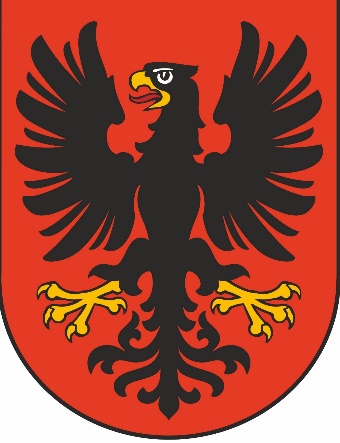 VODITELJ PROJEKTA:	Branimir Sokolić, mag. ing. el. techn. inf.AUTORI:	Branimir Sokolić, mag. ing. el. techn. inf.mr. sc. Robert Stojković, dipl. ing. el.Drago Mlinarek, bacc. ing. aedif.mr. sc. Jozo Bevanda, dipl. oec.Dragan Dorotić Džolić univ. spec. pol.VODITELJ PROJEKTA:	Branimir Sokolić, mag. ing. el. techn. inf.AUTORI:	Branimir Sokolić, mag. ing. el. techn. inf.mr. sc. Robert Stojković, dipl. ing. el.Drago Mlinarek, bacc. ing. aedif.mr. sc. Jozo Bevanda, dipl. oec.Dragan Dorotić Džolić univ. spec. pol.R.br.Ciljani dioniciGranaNaziv mjereŽivotni vijek mjereCiljane uštede Smanjenje emisija štetnih plinovaPeriod provođenja mjereKonkretan brojOčekivani financijski iznos mjereProvedbeno tijeloIzvori financiranja1GrađaniEnergetska učinkovitostInformiranje kupaca o mogućnostima poboljšanja energetske učinkovitosti putem informativnih materijala2 godine27.825,00 kWh/god6,94 tCO2/god2023 i 2024 g.700 letaka/god398,19 €/godOpćina Donji LapacOpćina Donji Lapac2GrađaniEnergetska učinkovitostWeb-stranica za izračun ušteda energije2 godine4.881,36 kWh/god0,78 tCO2/god2023 i 2024 g.4000 posjetitelja/god663,66 €/godOpćina Donji LapacOpćina Donji Lapac3GrađaniEnergetska učinkovitostMotivacijske radionice i seminari2 godine3.648,00 kWh/god0,58 tCO2/god2023 i 2024 g.1 seminar godišnje2.654,63 €/godOpćina Donji LapacOpćina Donji Lapac4Općina Donji LapacEnergetska učinkovitostSustavno gospodarenje energijom u zgradama javne namjene u nadležnosti Općine Donji Lapac2 godine--2023 i 2024 g.svi objekti u vlasništvu gradaradno vrijeme postojećeg zaposlenikaOpćina Donji LapacOpćina Donji Lapac5Građani i svi interesni sudionici OiE, prometIzgradnja punionica za električna vozila2 godine10.780,00 kWh/god1,71 tCO2/god2023-2030 g.1 punionica23.228,03 €/godOpćina Donji LapacOpćina Donji Lapac, FOND, operativni programi6Općina Donji LapacEnergetska učinkovitostZgradarstvo, energetski pregledi5 godina5.226,43 kWh/god0,83 tCO2/god2023.-2030.prema dostavljenim podacima899,26 €/godOpćina Donji LapacFZOEU, NKT7Općina Donji LapacEnergetska učinkovitostEnergetska obnova zgrada javne namjene u nadležnosti općine Donji Lapac25 godina79.441,71 kWh/god21,85 tCO2/god2023.-2030.prema dostavljenim podacima112.407,09 €/godLokalna samoupravaFZOEU, županija, lokalna samouprava8Općina Donji LapacEnergetska učinkovitostPromet, učinkovita vozila8 godina 44.354,06 kWh/god11,71 tCO2/god2023.-2030. gprema dostavljenim podacima66.365,81 €/godLokalna samoupravaFZOEU, Lokalna samouprava9Općina Donji LapacEnergetska učinkovitostPromet, ekovožnja2 godine125,00 kWh/god0,03 tCO2/god2023-2030 g.prema dostavljenim podacimaNije poznato, predviđa se ukupno 5 polaznika edukacijeLokalna samoupravaFZOEU, lokalna samouprava10Općina Donji LapacEnergetska učinkovitost - prometPromotivne aktivnosti za veće korištenje bicikala, car sharing i ostale modele putovanja s električnim vozilima2 godine29.838,19 kWh/god7,88 tCO2/god2023-2024prema dostavljenim podacima663,66 €/godLokalna samoupravaFZOEU, Lokalna samouprava11Općina Donji LapacOiEObnovljivi izvori energije, izgradnja sunčanih elektrana 23 godine176.638,00 kWh/god28,09 tCO2/god2023.-2030.prema dostavljenim podacima153.531,79 €/godLokalna samoupravaFZOEU, Ministarstvo, EU Fondovi, Lokalna samouprava12Općina Donji LapacEnergetska učinkovitostZgradarstvo, ugradnja termostatskih ventila - vlasništvo općine5 godina, 10  godina uz balansiranje sustava23.712,50 kWh/god6,52 tCO2/god2023.-2030.prema dostavljenim podacimaNije poznat, potrebno je provesti energetske preglede i definirati točan broj potrebnih termostatskih ventilaLokalna samoupravaFZOEU, lokalna samouprava13Lokalna samouprava i javni sektorOiEObnovljivi izvori energije, izgradnja sunčanih kolektora20 godina8.480,00 kWh/god2,33 tCO2/god2023-2030 g.25 m2/god6.636,58 €/godJLS JLS, građani vlastita sredstva, FOND, EU izvori, HAMAG, HBOR14Lokalna samouprava, javni sektorOiEObnovljivi izvori energije, izgradnja dizalica topline10 godina za zrak-zrak2.903,57 kWh/god0,80 tCO2/god2023-2030 g.3% od površine svih objekata u nadležnosti grada2.654,63 €/godJLS JLS, građani vlastita sredstva, FOND, EU izvori, HAMAG, HBOR452.530,64 kWh/god99,20 tCO2/god370.103,34 €/godR.br.Ciljani dioniciGranaNaziv mjereŽivotni vijek mjereCiljane uštede Smanjenje emisija štetnih plinovaPeriod provođenja mjereKonkretan brojOčekivani financijski iznos mjereProvedbeno tijeloIzvori financiranja1GrađaniEnergetska učinkovitostInformiranje kupaca o mogućnostima poboljšanja energetske učinkovitosti putem informativnih materijala2 godine23.850,00 kWh/god6,94 tCO2/god2023 i 2024 g.600 letaka/god398,19 €/godOpćina LovinacOpćina Lovinac2GrađaniEnergetska učinkovitostWeb-stranica za izračun ušteda energije2 godine3.292,08 kWh/god0,52 tCO2/god2023 i 2024 g.4000 posjetitelja/god663,66 €/godOpćina LovinacOpćina Lovinac3GrađaniEnergetska učinkovitostMotivacijske radionice i seminari2 godine3.648,00 kWh/god0,58 tCO2/god2023 i 2024 g.1 seminar godišnje2.654,63 €/godOpćina LovinacOpćina Lovinac4Općina LovinacEnergetska učinkovitostSustavno gospodarenje energijom u zgradama javne namjene u nadležnosti Općine Lovinac2 godine--2023 i 2024 g.svi objekti u vlasništvu gradaradno vrijeme postojećeg zaposlenikaOpćina LovinacOpćina Lovinac5Građani i svi interesni sudionici OiE, prometIzgradnja punionica za električna vozila2 godine10.780,00 kWh/god1,71 tCO2/god2023-2030 g.1 punionica23.228,03 €/godOpćina LovinacOpćina Lovinac, FOND, operativni programi6Općina LovinacEnergetska učinkovitostZgradarstvo, energetski pregledi5 godina450,24 kWh/god0,07 tCO2/god2023.-2030.prema dostavljenim podacima77,47 €/godOpćina LovinacFZOEU, NKT7Općina LovinacEnergetska učinkovitostEnergetska obnova zgrada javne namjene u nadležnosti općine Donji Lapac25 godina6.843,71 kWh/god1,88 tCO2/god2023.-2030.prema dostavljenim podacima9.683,60 €/godLokalna samoupravaFZOEU, županija, lokalna samouprava8Općina LovinacEnergetska učinkovitostPromet, učinkovita vozila8 godina 8.870,81 kWh/god2,34 tCO2/god2023.-2030. gprema dostavljenim podacima66.365,81 €/godLokalna samoupravaFZOEU, Lokalna samouprava9Općina LovinacEnergetska učinkovitostPromet, ekovožnja2 godine125,00 kWh/god0,03 tCO2/god2023-2030 g.prema dostavljenim podacimaNije poznato, predviđa se ukupno 5 polaznika edukacijeLokalna samoupravaFZOEU, lokalna samouprava10Općina LovinacEnergetska učinkovitost - prometPromotivne aktivnosti za veće korištenje bicikala, car sharing i ostale modele putovanja s električnim vozilima2 godine19.870,62 kWh/god5,25 tCO2/god2023-2024prema dostavljenim podacima663,66 €/godLokalna samoupravaFZOEU, Lokalna samouprava11Općina LovinacOiEObnovljivi izvori energije, izgradnja sunčanih elektrana 23 godine17.976,42 kWh/god2,86 tCO2/god2023.-2030.prema dostavljenim podacima15.624,91 €/godLokalna samoupravaFZOEU, Ministarstvo, EU Fondovi, Lokalna samouprava12Općina LovinacEnergetska učinkovitostZgradarstvo, ugradnja termostatskih ventila - vlasništvo općine5 godina, 10  godina uz balansiranje sustava2.042,78 kWh/god0,56 tCO2/god2023.-2030.prema dostavljenim podacimaNije poznat, potrebno je provesti energetske preglede i definirati točan broj potrebnih termostatskih ventilaLokalna samoupravaFZOEU, lokalna samouprava13Lokalna samouprava i javni sektorOiEObnovljivi izvori energije, izgradnja sunčanih kolektora20 godina8.480,00 kWh/god2,33 tCO2/god2023-2030 g.25 m2/god6.636,58 €/godJLS JLS, građani vlastita sredstva, FOND, EU izvori, HAMAG, HBOR14Lokalna samouprava, javni sektorOiEObnovljivi izvori energije, izgradnja dizalica topline10 godina za zrak-zrak250,14 kWh/god0,07 tCO2/god2023-2030 g.3% od površine svih objekata u nadležnosti grada2.654,63 €/godJLS JLS, građani vlastita sredstva, FOND, EU izvori, HAMAG, HBOR129.382,63 kWh/god31,20 tCO2/god128.651,17 €/godR.br.Ciljani dioniciGranaNaziv mjereŽivotni vijek mjereCiljane uštede Smanjenje emisija štetnih plinovaPeriod provođenja mjereKonkretan brojOčekivani financijski iznos mjereProvedbeno tijeloIzvori financiranja1GrađaniEnergetska učinkovitostInformiranje kupaca o mogućnostima poboljšanja energetske učinkovitosti putem informativnih materijala2 godine79.500,00 kWh/god6,94 tCO2/god2023 i 2024 g.2000 letaka/god929,12 €/godOpćina Plitvička jezeraOpćina Plitvička jezera2GrađaniEnergetska učinkovitostWeb-stranica za izračun ušteda energije2 godine12.697,04 kWh/god2,02 tCO2/god2023 i 2024 g.4000 posjetitelja/god663,66 €/godOpćina Plitvička jezeraOpćina Plitvička jezera3GrađaniEnergetska učinkovitostMotivacijske radionice i seminari2 godine7.296,00 kWh/god1,16 tCO2/god2023 i 2024 g.1 seminar godišnje2.654,63 €/godOpćina Plitvička jezeraOpćina Plitvička jezera4Općina Plitvička jezeraEnergetska učinkovitostSustavno gospodarenje energijom u zgradama javne namjene u nadležnosti Plitvička jezera2 godine--2023 i 2024 g.svi objekti u vlasništvu gradaradno vrijeme postojećeg zaposlenikaPlitvička jezeraPlitvička jezera5Građani i svi interesni sudionici OiE, prometIzgradnja punionica za električna vozila2 godine32.340,00 kWh/god5,14 tCO2/god2023-2030 g.3 punionica23.228,03 €/godOpćina Plitvička jezeraOpćina Plitvička jezera, FOND, operativni programi6Općina Plitvička jezeraEnergetska učinkovitostZgradarstvo, energetski pregledi5 godina3.155,14 kWh/god0,50 tCO2/god2023.-2030.prema dostavljenim podacima542,87 €/godOpćina Plitvička jezeraFZOEU, NKT7Općina Plitvička jezeraEnergetska učinkovitostEnergetska obnova zgrada javne namjene u nadležnosti općine Donji Lapac25 godina47.958,17 kWh/god13,19 tCO2/god2023.-2030.prema dostavljenim podacima67.859,04 €/godLokalna samoupravaFZOEU, županija, lokalna samouprava8Općina Plitvička jezeraEnergetska učinkovitostPromet, učinkovita vozila8 godina 26.612,44 kWh/god7,03 tCO2/god2023.-2030. gprema dostavljenim podacima66.365,81 €/godLokalna samoupravaFZOEU, Lokalna samouprava9Općina Plitvička jezeraEnergetska učinkovitostPromet, ekovožnja2 godine125,00 kWh/god0,03 tCO2/god2023-2030 g.prema dostavljenim podacimaNije poznato, predviđa se ukupno 5 polaznika edukacijeLokalna samoupravaFZOEU, lokalna samouprava10Općina Plitvička jezeraEnergetska učinkovitost - prometPromotivne aktivnosti za veće korištenje bicikala, car sharing i ostale modele putovanja s električnim vozilima2 godine76.514,79 kWh/god20,20 tCO2/god2023-2024prema dostavljenim podacima1.327,32 €/godLokalna samoupravaFZOEU, Lokalna samouprava11Općina Plitvička jezeraOiEObnovljivi izvori energije, izgradnja sunčanih elektrana 23 godine1.049.972,00 kWh/god166,95 tCO2/god2023.-2030.prema dostavljenim podacima109.493,47 €/godLokalna samoupravaFZOEU, Ministarstvo, EU Fondovi, Lokalna samouprava12Općina Plitvička jezeraEnergetska učinkovitostZgradarstvo, ugradnja termostatskih ventila - vlasništvo općine5 godina, 10  godina uz balansiranje sustava14.315,00 kWh/god3,94 tCO2/god2023.-2030.prema dostavljenim podacimaNije poznat, potrebno je provesti energetske preglede i definirati točan broj potrebnih termostatskih ventilaLokalna samoupravaFZOEU, lokalna samouprava13Lokalna samouprava i javni sektorOiEObnovljivi izvori energije, izgradnja sunčanih kolektora20 godina8.480,00 kWh/god2,33 tCO2/god2023-2030 g.25 m2/god6.636,58 €/godJLS JLS, građani vlastita sredstva, FOND, EU izvori, HAMAG, HBOR14Lokalna samouprava, javni sektorOiEObnovljivi izvori energije, izgradnja dizalica topline10 godina za zrak-zrak1.752,86 kWh/god0,48 tCO2/god2023-2030 g.3% od površine svih objekata u nadležnosti grada5.309,26 €/godJLS JLS, građani vlastita sredstva, FOND, EU izvori, HAMAG, HBOR1.449.039,47 kWh/god253,22 tCO2/god285.009,79 €/godR.br.Ciljani dioniciGranaNaziv mjereŽivotni vijek mjereCiljane uštede Smanjenje emisija štetnih plinovaPeriod provođenja mjereKonkretan brojOčekivani financijski iznos mjereProvedbeno tijeloIzvori financiranja1GrađaniEnergetska učinkovitostInformiranje kupaca o mogućnostima poboljšanja energetske učinkovitosti putem informativnih materijala2 godine128.352,75 kWh/god6,94 tCO2/god2023 i 2024 g.700 letaka/god1.327,32 €/godOpćina GračacOpćina Gračac2GrađaniEnergetska učinkovitostWeb-stranica za izračun ušteda energije2 godine11.107,76 kWh/god1,77 tCO2/god2023 i 2024 g.4000 posjetitelja/god1.061,85 €/godOpćina GračacOpćina Gračac3GrađaniEnergetska učinkovitostMotivacijske radionice i seminari2 godine5.472,00 kWh/god0,87 tCO2/god2023 i 2024 g.1 seminar godišnje3.981,95 €/godOpćina GračacOpćina Gračac4Općina GračacEnergetska učinkovitostSustavno gospodarenje energijom u zgradama javne namjene u nadležnosti Općine Gračac2 godine--2023 i 2024 g.svi objekti u vlasništvu gradaradno vrijeme postojećeg zaposlenikaOpćina GračacOpćina Gračac5Građani i svi interesni sudionici OiE, prometIzgradnja punionica za električna vozila2 godine21.560,00 kWh/god3,43 tCO2/god2023-2030 g.1 punionica46.456,07 €/godOpćina GračacOpćina Gračac, FOND, operativni programi6Općina GračacEnergetska učinkovitostZgradarstvo, energetski pregledi5 godina471,43 kWh/god0,07 tCO2/god2023.-2030.prema dostavljenim podacima899,26 €/godOpćina Donji LapacFZOEU, NKT7Općina GračacEnergetska učinkovitostEnergetska obnova zgrada javne namjene u nadležnosti općine Gračac25 godina31.314,29 kWh/god8,61 tCO2/god2023.-2030.prema dostavljenim podacima112.407,09 €/godLokalna samoupravaFZOEU, županija, lokalna samouprava8Općina GračacEnergetska učinkovitostPromet, učinkovita vozila8 godina 16.830,00 kWh/god4,44 tCO2/god2023.-2030. gprema dostavljenim podacima66.365,81 €/godLokalna samoupravaFZOEU, Lokalna samouprava9Općina GračacEnergetska učinkovitostPromet, ekovožnja2 godine125,00 kWh/god0,03 tCO2/god2023-2030 g.prema dostavljenim podacimaNije poznato, predviđa se ukupno 5 polaznika edukacijeLokalna samoupravaFZOEU, lokalna samouprava10Općina GračacEnergetska učinkovitost - prometPromotivne aktivnosti za veće korištenje bicikala, car sharing i ostale modele putovanja s električnim vozilima2 godine26.160,83 kWh/god6,91 tCO2/god2023-2024prema dostavljenim podacima663,66 €/godLokalna samoupravaFZOEU, Lokalna samouprava11Općina GračacOiEObnovljivi izvori energije, izgradnja sunčanih elektrana 23 godine176.638,00 kWh/god28,09 tCO2/god2023.-2030.prema dostavljenim podacima153.531,79 €/godLokalna samoupravaFZOEU, Ministarstvo, EU Fondovi, Lokalna samouprava12Općina GračacEnergetska učinkovitostZgradarstvo, ugradnja termostatskih ventila - vlasništvo općine5 godina, 10  godina uz balansiranje sustava2.040,00 kWh/god0,56 tCO2/god2023.-2030.prema dostavljenim podacimaNije poznat, potrebno je provesti energetske preglede i definirati točan broj potrebnih termostatskih ventilaLokalna samoupravaFZOEU, lokalna samouprava13Lokalna samouprava i javni sektorOiEObnovljivi izvori energije, izgradnja sunčanih kolektora20 godina8.480,00 kWh/god2,33 tCO2/god2023-2030 g.25 m2/god6.636,58 €/godJLS JLS, građani vlastita sredstva, FOND, EU izvori, HAMAG, HBOR14Lokalna samouprava, javni sektorOiEObnovljivi izvori energije, izgradnja dizalica topline10 godina za zrak-zrak1.748,57 kWh/god0,48 tCO2/god2023-2030 g.3% od površine svih objekata u nadležnosti grada2.654,63 €/godJLS JLS, građani vlastita sredstva, FOND, EU izvori, HAMAG, HBOR430.300,63 kWh/god64,53 tCO2/god395.986,00 €/godR.br.Ciljani dioniciGranaNaziv mjereŽivotni vijek mjereCiljane uštede Smanjenje emisija štetnih plinovaPeriod provođenja mjereKonkretan brojOčekivani financijski iznos mjereProvedbeno tijeloIzvori financiranja1GrađaniEnergetska učinkovitostInformiranje kupaca o mogućnostima poboljšanja energetske učinkovitosti putem informativnih materijala2 godine128.352,75 kWh/god6,94 tCO2/god2023 i 2024 g.700 letaka/god1.327,32 €/godOpćina UdbinaOpćina Udbina2GrađaniEnergetska učinkovitostWeb-stranica za izračun ušteda energije2 godine4.630,24 kWh/god0,74 tCO2/god2023 i 2024 g.4000 posjetitelja/god1.061,85 €/godOpćina UdbinaOpćina Udbina3GrađaniEnergetska učinkovitostMotivacijske radionice i seminari2 godine5.472,00 kWh/god0,87 tCO2/god2023 i 2024 g.1 seminar godišnje3.981,95 €/godOpćina UdbinaOpćina Udbina4Općina UdbinaEnergetska učinkovitostSustavno gospodarenje energijom u zgradama javne namjene u nadležnosti Općine Udbina2 godine--2023 i 2024 g.svi objekti u vlasništvu gradaradno vrijeme postojećeg zaposlenikaOpćina UdbinaOpćina Udbina5Građani i svi interesni sudionici OiE, prometIzgradnja punionica za električna vozila2 godine21.560,00 kWh/god3,43 tCO2/god2023-2030 g.1 punionica46.456,07 €/godOpćina UdbinaOpćina Udbina, FOND, operativni programi6Općina UdbinaEnergetska učinkovitostZgradarstvo, energetski pregledi5 godina471,43 kWh/god0,07 tCO2/god2023.-2030.prema dostavljenim podacima899,26 €/godOpćina UdbinaFZOEU, NKT7Općina UdbinaEnergetska učinkovitostEnergetska obnova zgrada javne namjene u nadležnosti općine Udbina25 godina17.942,86 kWh/god4,93 tCO2/god2023.-2030.prema dostavljenim podacima112.407,09 €/godLokalna samoupravaFZOEU, županija, lokalna samouprava8Općina GračacEnergetska učinkovitostPromet, učinkovita vozila8 godina 16.830,00 kWh/god4,44 tCO2/god2023.-2030. gprema dostavljenim podacima66.365,81 €/godLokalna samoupravaFZOEU, Lokalna samouprava9Općina UdbinaEnergetska učinkovitostPromet, ekovožnja2 godine875,00 kWh/god0,23 tCO2/god2023-2030 g.prema dostavljenim podacimaNije poznato, predviđa se ukupno 5 polaznika edukacijeLokalna samoupravaFZOEU, lokalna samouprava10Općina UdbinaEnergetska učinkovitost - prometPromotivne aktivnosti za veće korištenje bicikala, car sharing i ostale modele putovanja s električnim vozilima2 godine24.806,02 kWh/god6,55 tCO2/god2023-2024prema dostavljenim podacima663,66 €/godLokalna samoupravaFZOEU, Lokalna samouprava11Općina UdbinaOiEObnovljivi izvori energije, izgradnja sunčanih elektrana 23 godine77.308,00 kWh/god12,29 tCO2/god2023.-2030.prema dostavljenim podacima153.531,79 €/godLokalna samoupravaFZOEU, Ministarstvo, EU Fondovi, Lokalna samouprava12Općina UdbinaEnergetska učinkovitostZgradarstvo, ugradnja termostatskih ventila - vlasništvo općine5 godina, 10  godina uz balansiranje sustava1.255,00 kWh/god0,35 tCO2/god2023.-2030.prema dostavljenim podacimaNije poznat, potrebno je provesti energetske preglede i definirati točan broj potrebnih termostatskih ventilaLokalna samoupravaFZOEU, lokalna samouprava13Lokalna samouprava i javni sektorOiEObnovljivi izvori energije, izgradnja sunčanih kolektora20 godina8.480,00 kWh/god2,33 tCO2/god2023-2030 g.25 m2/god6.636,58 €/godJLS JLS, građani vlastita sredstva, FOND, EU izvori, HAMAG, HBOR14Lokalna samouprava, javni sektorOiEObnovljivi izvori energije, izgradnja dizalica topline10 godina za zrak-zrak1.075,71 kWh/god0,30 tCO2/god2023-2030 g.3% od površine svih objekata u nadležnosti grada2.654,63 €/godJLS JLS, građani vlastita sredstva, FOND, EU izvori, HAMAG, HBOR309.059,01 kWh/god43,47 tCO2/god395.986,00 €/godR.br.Ciljani dioniciGranaNaziv mjereŽivotni vijek mjereCiljane uštede Smanjenje emisija štetnih plinovaPeriod provođenja mjereKonkretan brojOčekivani financijski iznos mjereProvedbeno tijeloIzvori financiranja1Svi interesni sudioniciEnergetska učinkovitostInfo kampanje i promocija energetskih usluga3 godine56.405,25 kWh/god8,97 tCO2/god2023, 2024 i 2025 g.3 dnevna seminara, 1 godišnje3.318,29 €/godOpćina Donji Lapac, Fond, vanjski suradniciOperativni program konkurentnost i kohezija 2014-20202GrađaniEnergetska učinkovitostIzgradnja kapaciteta za suzbijanje energetskog siromaštvakontinuirano2.500,00 kWh/god0,40 tCO2/god2022-2030 g.5 građana/god3.981,95 €/godNKTESI, FZOEU3GrađaniEnergetska učinkovitostProgram za suzbijanje energetskog siromaštva4 godine126,10 kWh/god0,02 tCO2/god2023-2026 g.1 kućanstvo/god261,44 €/godMZOEFZOEU4Lokalna samouprava i građaniEnergetska učinkovitostProgram „Energetski učinkovita javna rasvjeta“4 godine--2023-2026 g.zamjena 40 svjetiljki1.327,32 €/godMZOEESCO modeli, Operativni program konkurentnost i kohezija 2014-20205Lokalna samouprava i građaniEnergetska učinkovitost u prometu, OiE i klimatske promjenePromicanje integriranog i inteligentnog prometa i razvoj infrastrukture za alternativna goriva na lokalnoj i područnoj razini2 godine21.840,00 kWh/god5,84 tCO2/god2023-2030 g.60 bicikala66.365,81 €/godOpćina Donji LapacLokalna samouprava, EU Fondovi, FZOEU6Lokalna samouprava i građaniEnergetska učinkovitost u prometu, OiE i klimatske promjeneRazvoj infrastrukture za alternativna goriva8 godina10.780,00 kWh/god2,53 tCO2/god2023-2030 g.1 punionica14.600,48 €/godOpćina Donji LapacFZOEU, Lokalna samouprava7Svi interesni sudioniciOiEObnovljivi izvori energije, izgradnja sunčanih elektrana 23 godine277.672,81 kWh/god44,15 tCO2/god2023-2030 g.Približno 250 kW/god275.000,00 €/godJLS JLS, građani vlastita sredstva, FOND, EU izvori, HAMAG, HBOR369.324,16 kWh/god61,91 tCO2/god364.855,28 €/godR.br.Ciljani dioniciGranaNaziv mjereŽivotni vijek mjereCiljane uštede Smanjenje emisija štetnih plinovaPeriod provođenja mjereKonkretan brojOčekivani financijski iznos mjereProvedbeno tijeloIzvori financiranja1Svi interesni sudioniciEnergetska učinkovitostInfo kampanje i promocija energetskih usluga3 godine38.040,75 kWh/god6,05 tCO2/god2023, 2024 i 2025 g.3 dnevna seminara, 1 godišnje3.318,29 €/godOpćina Lovinac, Fond, vanjski suradniciOperativni program konkurentnost i kohezija 2014-20202GrađaniEnergetska učinkovitostIzgradnja kapaciteta za suzbijanje energetskog siromaštvakontinuirano1.500,00 kWh/god0,24 tCO2/god2022-2030 g.5 građana/god3.981,95 €/godNKTESI, FZOEU3GrađaniEnergetska učinkovitostProgram za suzbijanje energetskog siromaštva4 godine74,93 kWh/god0,01 tCO2/god2023-2026 g.1 kućanstvo/god261,44 €/godMZOEFZOEU4Lokalna samouprava i građaniEnergetska učinkovitostProgram „Energetski učinkovita javna rasvjeta“4 godine--2023-2026 g.zamjena 40 svjetiljki1.327,32 €/godMZOEESCO modeli, Operativni program konkurentnost i kohezija 2014-20205Lokalna samouprava i građaniEnergetska učinkovitost u prometu, OiE i klimatske promjenePromicanje integriranog i inteligentnog prometa i razvoj infrastrukture za alternativna goriva na lokalnoj i područnoj razini2 godine18.200,00 kWh/god4,87 tCO2/god2023-2030 g.50 bicikala53.092,65 €/godOpćina LovinacLokalna samouprava, EU Fondovi, FZOEU6Lokalna samouprava i građaniEnergetska učinkovitost u prometu, OiE i klimatske promjeneRazvoj infrastrukture za alternativna goriva8 godina10.780,00 kWh/god2,53 tCO2/god2023-2030 g.1 punionica14.600,48 €/godOpćina LovinacFZOEU, Lokalna samouprava7Svi interesni sudioniciOiEObnovljivi izvori energije, izgradnja sunčanih elektrana 23 godine187.267,71 kWh/god29,78 tCO2/god2023-2030 g.Približno 150 kW/god165.000,00 €/godJLS JLS, građani vlastita sredstva, FOND, EU izvori, HAMAG, HBOR255.863,39 kWh/god43,48 tCO2/god241.582,12 €/godR.br.Ciljani dioniciGranaNaziv mjereŽivotni vijek mjereCiljane uštede Smanjenje emisija štetnih plinovaPeriod provođenja mjereKonkretan brojOčekivani financijski iznos mjereProvedbeno tijeloIzvori financiranja1Svi interesni sudioniciEnergetska učinkovitostInfo kampanje i promocija energetskih usluga3 godine146.717,25 kWh/god23,33 tCO2/god2023, 2024 i 2025 g.3 dnevna seminara, 1 godišnje4.645,61 €/godOpćina Plitvička jezera, Fond, vanjski suradniciOperativni program konkurentnost i kohezija 2014-20202GrađaniEnergetska učinkovitostIzgradnja kapaciteta za suzbijanje energetskog siromaštvakontinuirano2.500,00 kWh/god0,40 tCO2/god2022-2030 g.5 građana/god5.309,26 €/godNKTESI, FZOEU3GrađaniEnergetska učinkovitostProgram za suzbijanje energetskog siromaštva4 godine282,72 kWh/god0,04 tCO2/god2023-2026 g.1 kućanstvo/god261,44 €/godMZOEFZOEU4Lokalna samouprava i građaniEnergetska učinkovitostProgram „Energetski učinkovita javna rasvjeta“4 godine--2023-2026 g.zamjena 40 svjetiljki1.327,32 €/godMZOEESCO modeli, Operativni program konkurentnost i kohezija 2014-20205Lokalna samouprava i građaniEnergetska učinkovitost u prometu, OiE i klimatske promjenePromicanje integriranog i inteligentnog prometa i razvoj infrastrukture za alternativna goriva na lokalnoj i područnoj razini2 godine36.400,00 kWh/god9,74 tCO2/god2023-2030 g.100 bicikala106.185,29 €/godOpćina Plitvička jezeraLokalna samouprava, EU Fondovi, FZOEU6Lokalna samouprava i građaniEnergetska učinkovitost u prometu, OiE i klimatske promjeneRazvoj infrastrukture za alternativna goriva8 godina21.560,00 kWh/god5,06 tCO2/god2023-2030 g.2 punionica29.200,96 €/godOpćina Plitvička jezeraFZOEU, Lokalna samouprava7Svi interesni sudioniciOiEObnovljivi izvori energije, izgradnja sunčanih elektrana 23 godine722.262,40 kWh/god114,84 tCO2/god2023-2030 g.Približno 600 kW/god660.000,00 €/godJLS JLS, građani vlastita sredstva, FOND, EU izvori, HAMAG, HBOR929.722,37 kWh/god153,41 tCO2/god806.929,88 €/godR.br.Ciljani dioniciGranaNaziv mjereŽivotni vijek mjereCiljane uštede Smanjenje emisija štetnih plinovaPeriod provođenja mjereKonkretan brojOčekivani financijski iznos mjereProvedbeno tijeloIzvori financiranja1Svi interesni sudioniciEnergetska učinkovitostInfo kampanje i promocija energetskih usluga3 godine56.405,25 kWh/god8,97 tCO2/god2023, 2024 i 2025 g.3 dnevna seminara, 1 godišnje3.318,29 €/godOpćina Gračac, Fond, vanjski suradniciOperativni program konkurentnost i kohezija 2014-20202GrađaniEnergetska učinkovitostIzgradnja kapaciteta za suzbijanje energetskog siromaštvakontinuirano2.500,00 kWh/god0,40 tCO2/god2022-2030 g.5 građana/god3.981,95 €/godNKTESI, FZOEU3GrađaniEnergetska učinkovitostProgram za suzbijanje energetskog siromaštva4 godine126,10 kWh/god0,02 tCO2/god2023-2026 g.1 kućanstvo/god261,44 €/godMZOEFZOEU4Lokalna samouprava i građaniEnergetska učinkovitostProgram „Energetski učinkovita javna rasvjeta“4 godine--2023-2026 g.zamjena 40 svjetiljki1.327,32 €/godMZOEESCO modeli, Operativni program konkurentnost i kohezija 2014-20205Lokalna samouprava i građaniEnergetska učinkovitost u prometu, OiE i klimatske promjenePromicanje integriranog i inteligentnog prometa i razvoj infrastrukture za alternativna goriva na lokalnoj i područnoj razini2 godine21.840,00 kWh/god5,84 tCO2/god2023-2030 g.60 bicikala66.365,81 €/godOpćina Donji LapacLokalna samouprava, EU Fondovi, FZOEU6Lokalna samouprava i građaniEnergetska učinkovitost u prometu, OiE i klimatske promjeneRazvoj infrastrukture za alternativna goriva8 godina10.780,00 kWh/god2,53 tCO2/god2023-2030 g.1 punionica14.600,48 €/godOpćina Donji LapacFZOEU, Lokalna samouprava7Svi interesni sudioniciOiEObnovljivi izvori energije, izgradnja sunčanih elektrana 23 godine277.672,81 kWh/god44,15 tCO2/god2023-2030 g.Približno 250 kW/god275.000,00 €/godJLS JLS, građani vlastita sredstva, FOND, EU izvori, HAMAG, HBOR369.324,16 kWh/god61,91 tCO2/god364.855,28 €/godR.br.Ciljani dioniciGranaNaziv mjereŽivotni vijek mjereCiljane uštede Smanjenje emisija štetnih plinovaPeriod provođenja mjereKonkretan brojOčekivani financijski iznos mjereProvedbeno tijeloIzvori financiranja1Svi interesni sudioniciEnergetska učinkovitostInfo kampanje i promocija energetskih usluga3 godine53.503,50 kWh/god8,51 tCO2/god2023, 2024 i 2025 g.3 dnevna seminara, 1 godišnje3.318,29 €/godOpćina Udbina, Fond, vanjski suradniciOperativni program konkurentnost i kohezija 2014-20202GrađaniEnergetska učinkovitostIzgradnja kapaciteta za suzbijanje energetskog siromaštvakontinuirano2.500,00 kWh/god0,40 tCO2/god2022-2030 g.5 građana/god3.981,95 €/godNKTESI, FZOEU3GrađaniEnergetska učinkovitostProgram za suzbijanje energetskog siromaštva4 godine126,10 kWh/god0,02 tCO2/god2023-2026 g.1 kućanstvo/god261,44 €/godMZOEFZOEU4Lokalna samouprava i građaniEnergetska učinkovitostProgram „Energetski učinkovita javna rasvjeta“4 godine--2023-2026 g.zamjena 40 svjetiljki1.327,32 €/godMZOEESCO modeli, Operativni program konkurentnost i kohezija 2014-20205Lokalna samouprava i građaniEnergetska učinkovitost u prometu, OiE i klimatske promjenePromicanje integriranog i inteligentnog prometa i razvoj infrastrukture za alternativna goriva na lokalnoj i područnoj razini2 godine21.840,00 kWh/god5,84 tCO2/god2023-2030 g.60 bicikala66.365,81 €/godOpćina UdbinaLokalna samouprava, EU Fondovi, FZOEU6Lokalna samouprava i građaniEnergetska učinkovitost u prometu, OiE i klimatske promjeneRazvoj infrastrukture za alternativna goriva8 godina10.780,00 kWh/god2,53 tCO2/god2023-2030 g.1 punionica14.600,48 €/godOpćina UdbinaFZOEU, Lokalna samouprava7Svi interesni sudioniciOiEObnovljivi izvori energije, izgradnja sunčanih elektrana 23 godine277.672,81 kWh/god44,15 tCO2/god2023-2030 g.Približno 250 kW/god275.000,00 €/godJLS JLS, građani vlastita sredstva, FOND, EU izvori, HAMAG, HBOR366.422,41 kWh/god61,45 tCO2/god364.855,28 €/godR.br.Ciljani dioniciGranaNaziv mjereŽivotni vijek mjereCiljane uštede Smanjenje emisija štetnih plinovaPeriod provođenja mjereKonkretan brojOčekivani financijski iznos mjereProvedbeno tijeloIzvori financiranja1GrađaniEnergetska učinkovitost, zgradarstvoProgram energetske obnove obiteljskih kuća 2014.-2020.8 godina11.446,50 kWh/god3,15 tCO2/godMjere se prema 4 NaPEnU više ne provodiProcjena 5 kuća/god25.882,67 €/godOpćina Donji Lapac, FondFOND2Javni sektorEnergetska učinkovitost, zgradarstvoProgram energetske obnove zgrada javnog sektora 2016.-2020.8 godina40.650,00 kWh/god11,18 tCO2/godMjere se prema 4 NaPEnU više ne provodi3% godišnje ukupne površine zgrada javnog sektora26.977,70 €/godOpćina Donji Lapac, FondFOND3Javni sektorEnergetska učinkovitost“Zelena” javna nabava8 godina0,00 kWh/god0,00 tCO2/godMjere se prema 4 NaPEnU više ne provodijavni sektorNije procijenjenoOpćina Donji Lapac, FondFOND4Javni sektorEnergetska učinkovitostTrening eko vožnje8 godina0,00 kWh/god0,00 tCO2/godMjere se prema 4 NaPEnU više ne provodi15 vozačaNije procijenjenoOpćina Donji Lapac, FondLokalna samouprava5Građani i svi interesni sudioniciEnergetska učinkovitost, prometFinancijski poticaji za energetski učinkovita vozila8 godina78.073,95 kWh/god21,86 tCO2/godMjere se prema 4 NaPEnU više ne provodi10 energetski učinkovitih vozila godišnje46.456,07 €/godOpćina Donji Lapac, FondLokalna samouprava, FOND, operativni programiUKUPNO:130.170,45 kWh/god36,19 tCO2/god99.316,43 €/godR.br.Ciljani dioniciGranaNaziv mjereŽivotni vijek mjereCiljane uštede Smanjenje emisija štetnih plinovaPeriod provođenja mjereKonkretan brojOčekivani financijski iznos mjereProvedbeno tijeloIzvori financiranja1GrađaniEnergetska učinkovitost, zgradarstvoProgram energetske obnove obiteljskih kuća 2014.-2020.8 godina11.446,50 kWh/god3,15 tCO2/godMjere se prema 4 NaPEnU više ne provodiProcjena 5 kuća/god25.882,67 €/godOpćina Lovinac, FondFOND2Javni sektorEnergetska učinkovitost, zgradarstvoProgram energetske obnove zgrada javnog sektora 2016.-2020.8 godina3.501,90 kWh/god0,96 tCO2/godMjere se prema 4 NaPEnU više ne provodi3% godišnje ukupne površine zgrada javnog sektora2.324,06 €/godOpćina Lovinac, FondFOND3Javni sektorEnergetska učinkovitost“Zelena” javna nabava8 godina0,00 kWh/god0,00 tCO2/godMjere se prema 4 NaPEnU više ne provodijavni sektorNije procijenjenoOpćina Lovinac, FondFOND4Javni sektorEnergetska učinkovitostTrening eko vožnje8 godina0,00 kWh/god0,00 tCO2/godMjere se prema 4 NaPEnU više ne provodi15 vozačaNije procijenjenoOpćina Lovinac, FondLokalna samouprava5Građani i svi interesni sudioniciEnergetska učinkovitost, prometFinancijski poticaji za energetski učinkovita vozila8 godina56.007,66 kWh/god15,68 tCO2/godMjere se prema 4 NaPEnU više ne provodi7 energetski učinkovitih vozila godišnje32.519,25 €/godOpćina Lovinac, FondLokalna samouprava, FOND, operativni programiUKUPNO:70.956,06 kWh/god19,79 tCO2/god60.725,98 €/godR.br.Ciljani dioniciGranaNaziv mjereŽivotni vijek mjereCiljane uštede Smanjenje emisija štetnih plinovaPeriod provođenja mjereKonkretan brojOčekivani financijski iznos mjereProvedbeno tijeloIzvori financiranja1GrađaniEnergetska učinkovitost, zgradarstvoProgram energetske obnove obiteljskih kuća 2014.-2020.8 godina11.446,50 kWh/god3,15 tCO2/godMjere se prema 4 NaPEnU više ne provodiProcjena 5 kuća/god25.882,67 €/godOpćina Plitvička jezera, FondFOND2Javni sektorEnergetska učinkovitost, zgradarstvoProgram energetske obnove zgrada javnog sektora 2016.-2020.8 godina24.540,00 kWh/god6,75 tCO2/godMjere se prema 4 NaPEnU više ne provodi3% godišnje ukupne površine zgrada javnog sektora16.286,17 €/godOpćina Plitvička jezera, FondFOND3Javni sektorEnergetska učinkovitost“Zelena” javna nabava8 godina0,00 kWh/god0,00 tCO2/godMjere se prema 4 NaPEnU više ne provodijavni sektorNije procijenjenoOpćina Plitvička jezera, FondFOND4Javni sektorEnergetska učinkovitostTrening eko vožnje8 godina0,00 kWh/god0,00 tCO2/godMjere se prema 4 NaPEnU više ne provodi15 vozačaNije procijenjenoOpćina Plitvička jezera, FondLokalna samouprava5Građani i svi interesni sudioniciEnergetska učinkovitost, prometFinancijski poticaji za energetski učinkovita vozila8 godina196.540,77 kWh/god55,03 tCO2/godMjere se prema 4 NaPEnU više ne provodi7 energetski učinkovitih vozila godišnje116.140,16 €/godOpćina Plitvička jezera, FondLokalna samouprava, FOND, operativni programiUKUPNO:232.527,27 kWh/god64,93 tCO2/god158.309,00 €/godR.br.Ciljani dioniciGranaNaziv mjereŽivotni vijek mjereCiljane uštede Smanjenje emisija štetnih plinovaPeriod provođenja mjereKonkretan brojOčekivani financijski iznos mjereProvedbeno tijeloIzvori financiranja1GrađaniEnergetska učinkovitost, zgradarstvoProgram energetske obnove obiteljskih kuća 2014.-2020.8 godina33.693,65 kWh/god9,27 tCO2/godMjere se prema 4 NaPEnU više ne provodiProcjena 5 kuća/god25.882,67 €/godOpćina Gračac, FondFOND2Javni sektorEnergetska učinkovitost, zgradarstvoProgram energetske obnove zgrada javnog sektora 2016.-2020.8 godina40.650,00 kWh/god11,18 tCO2/godMjere se prema 4 NaPEnU više ne provodi3% godišnje ukupne površine zgrada javnog sektora26.977,70 €/godOpćina Gračac, FondFOND3Javni sektorEnergetska učinkovitost“Zelena” javna nabava8 godina0,00 kWh/god0,00 tCO2/godMjere se prema 4 NaPEnU više ne provodijavni sektorNije procijenjenoOpćina Gračac, FondFOND4Javni sektorEnergetska učinkovitostTrening eko vožnje8 godina0,00 kWh/god0,00 tCO2/godMjere se prema 4 NaPEnU više ne provodi15 vozačaNije procijenjenoOpćina Gračac, FondLokalna samouprava5Građani i svi interesni sudioniciEnergetska učinkovitost, prometFinancijski poticaji za energetski učinkovita vozila8 godina78.073,95 kWh/god21,86 tCO2/godMjere se prema 4 NaPEnU više ne provodi10 energetski učinkovitih vozila godišnje46.456,07 €/godOpćina Gračac, FondLokalna samouprava, FOND, operativni programiUKUPNO:152.417,60 kWh/god42,31 tCO2/god99.316,43 €/godR.br.Ciljani dioniciGranaNaziv mjereŽivotni vijek mjereCiljane uštede Smanjenje emisija štetnih plinovaPeriod provođenja mjereKonkretan brojOčekivani financijski iznos mjereProvedbeno tijeloIzvori financiranja1GrađaniEnergetska učinkovitost, zgradarstvoProgram energetske obnove obiteljskih kuća 2014.-2020.8 godina33.693,65 kWh/god9,27 tCO2/godMjere se prema 4 NaPEnU više ne provodiProcjena 5 kuća/god25.882,67 €/godOpćina Udbina, FondFOND2Javni sektorEnergetska učinkovitost, zgradarstvoProgram energetske obnove zgrada javnog sektora 2016.-2020.8 godina15.060,00 kWh/god4,14 tCO2/godMjere se prema 4 NaPEnU više ne provodi3% godišnje ukupne površine zgrada javnog sektora26.977,70 €/godOpćina Udbina, FondFOND3Javni sektorEnergetska učinkovitost“Zelena” javna nabava8 godina0,00 kWh/god0,00 tCO2/godMjere se prema 4 NaPEnU više ne provodijavni sektorNije procijenjenoOpćina Udbina, FondFOND4Javni sektorEnergetska učinkovitostTrening eko vožnje8 godina0,00 kWh/god0,00 tCO2/godMjere se prema 4 NaPEnU više ne provodi15 vozačaNije procijenjenoOpćina Udbina, FondLokalna samouprava5Građani i svi interesni sudioniciEnergetska učinkovitost, prometFinancijski poticaji za energetski učinkovita vozila8 godina78.073,95 kWh/god21,86 tCO2/godMjere se prema 4 NaPEnU više ne provodi10 energetski učinkovitih vozila godišnje46.456,07 €/godOpćina Donji Lapac, FondLokalna samouprava, FOND, operativni programiUKUPNO:126.827,60 kWh/god35,27 tCO2/god99.316,43 €/godR.br.Ciljani dioniciGranaNaziv mjereŽivotni vijek mjerePeriod provođenja mjereKonkretan brojOčekivani financijski iznos mjereProvedbeno tijeloIzvori financiranja1Općine, građani, komunalno poduzećeKlimatske promjene - gospodarenje otpadomNabava spremnika za odvojeno prikupljanje otpada8 godina2023-20302505 spremnika88.638,84 €JLSFOND, JLS, EU izvori2Općine, građani, komunalno poduzećeKlimatske promjene - gospodarenje otpadomKomunalna oprema i vozila8 godina2023-2030.2 kamiona73.002,39 €JLSFOND, JLS3Općine, građani, komunalno poduzećeKlimatske promjene - gospodarenje otpadomReciklažna dvorišta20 godina2023-20301 reciklažno dvorište9.954,87 €JLSEU izvori, Fond, JLS4Svi interesni sudioniciKlimatske promjene - zelena infrastrukturaIzgradnja biciklističko-pješačkih stazakontinuirano2023-2030 g.2 biciklističke staze66.365,81 €JLSEU izvori, JLS5Svi interesni sudioniciKlimatske promjene - zaštita prirodePošumljavanje, sadnja drveća u gradskim parkovima, zemljištimakontinuirano2023-2030tržnica bazirana na zelenoj infrastrukturi4.645,61 €/godJLSEU izvori, JLS6Svi interesni sudioniciKlimatske promjene Jačanje stručnih, istraživačkih i upravljačkih kapaciteta za ocjenu pojavnosti i rizika negativnih utjecaja klimatskih promjena i prilagodbu u vodnim resursima, šumarstvu, poljoprivredi, bioraznolikostikontinuirano2023-2030godišnji izvještaji klimatskih promjena na lokalnoj razini995,49 €/godJLSEU izvori, JLS, Min nadležno za šumarstvo, vodno gosp. Poljoprivredu i druge grane7Svi interesni sudioniciKlimatske promjeneJačanje i koordinacija svih inetgriranih institucija na nepogodekontinuirano20231 informacijski sustav3.318,29 €JLSEU izvori, JLS8Svi interesni sudioniciKlimatske promjene - zelena infrastrukturaPovećanje prihvatnog kapaciteta poljoprivrednog tla za vodu8 godina2023-20303 crpke s obnovljivim izvorima energije/god3.981,95 €/godJLSEU izvori, JLS, Ministartstvo poljoprivrede9Svi interesni sudioniciKlimatske promjeneJačanje kapaciteta za protupožarnu zaštitu šumakontinuirano2023-2030proširenje rezervnog kadra za 10 ljudi, nabava modernije opreme663,66 €/godVatrogasna zajednicaEU izvori, JLS, Ministartstvo poljoprivrede10Svi interesni sudioniciKlimatske promjeneDefinirati zajednice i šumska područja koja su najpodložnija mogućim promjenama te definirati mjere kako bi se smanjila ugroženost najranjivijih šumskih područja i zajednicakontinuirano2023-2030godišnji izvještaji i uvođenje u prostorne planove331,83 €/godHrvatske šumeEU izvori, JLS, Ministartstvo poljoprivrede11Svi interesni sudioniciKlimatske promjene - zelena infrastrukturaIntegrirano upravljanje resursima (slatkovodnim, morskim i kopnenim) u svrhu očuvanja i revitalizacije prirodnih ekosustava i bioraznolikostikontinuirano2023-2030postavljanje ograde u ekosustavima za životinje 5000 m/god5.309,26 €/godHrvatske šumeEU izvori, JLS, Ministartstvo poljoprivrede12Svi interesni sudioniciKlimatske promjenePrijenos znanja i informiranje, edukacija javnosti o izvještajima i provedbi obrane od klimatskih promjena - web lokalno informiranjekontinuirano2023-2030web stranica održavanje izvješćivanje331,83 €/godJLSEU izvori, JLS, Ministartstvo poljoprivrede13Svi interesni sudioniciKlimatske promjene - zelena infrastrukturaPopis svih resursa na lokalnoj razini - registar podataka i održavanje podataka, početno stanjekontinuirano2023-2030godišnji izvještaji2.654,63 €/godJLSEU izvori, JLS, MZOEUkupno:260.194,46 €/godR.br.Sektorska raspodjela ciljevaUdio u ukupnom cilju1Kućanstva34,00%2Usluge18,00%3Industrija17,00%4Promet31,00%Početno stanjeS0S0S1S1S2S22016./ 2017.*do 2030.do 2050.do 2030.do 2050.do 2030.do 2050.Očekivano smanjenje emisije stakleničkih plinova**21,80%32,80%49,30%37,50%74,40%35,40%64,30%Promjena neposredne potrošnje energije***-7%7,30%-3,80%2,60%-28,60%8,10%-15%Energetska obnova fonda zgrada0,20%u sadašnjem opseguu sadašnjem opsegu3% godišnje3% godišnje1,6% godišnje1,6% godišnjeUdio električnih i hibridnih vozila u ukupnoj putničkoj aktivnosti u cestovnom prometu1%2,50%30%4,50%85%3,50%65%Udio OIE u bruto neposrednoj potrošnji energije27,30%35,70%45,50%36,70%65,60%36,60%53,20%Udio OIE u proizvodnji električne energije45%60%82%66%88%61%83%MjeraRokNositelj provedbeMogući financijski izvorMjeraRokNositelj provedbeMogući financijski izvor1.Izraditi smjernice za procjenu kumulativnih utjecaja izgradnje i rada hidroelektrana na okoliš (prvenstveno se odnosi na stanje vodnih tijela, krajobraz i na vrste i stanišne tipove uključujući i kartografske prikaze osjetljivosti odnosno pogodnosti pojedinih područja površinskih voda za provedbu tih zahvata).Smjernice 2022.Ministarstvo nadležno za energetiku, ministarstvo nadležno za okolišProračun, Omotnica strukturnih fondova EU 2021 – 20271.Izraditi smjernice za procjenu kumulativnih utjecaja izgradnje i rada hidroelektrana na okoliš (prvenstveno se odnosi na stanje vodnih tijela, krajobraz i na vrste i stanišne tipove uključujući i kartografske prikaze osjetljivosti odnosno pogodnosti pojedinih područja površinskih voda za provedbu tih zahvata).Karte 2023. – 2025.Ministarstvo nadležno za energetiku, ministarstvo nadležno za okolišProračun, Omotnica strukturnih fondova EU 2021 – 20272.Izraditi smjernice o zonama osjetljivosti za vjetroelektrane i izraditi karte osjetljivosti prostora Republike Hrvatske, s obzirom na ptice, šišmiše i morske sisavce.Smjernice 2020.Ministarstvo nadležno za energetiku, ministarstvo nadležno za okolišProračun, Omotnica strukturnih fondova EU 2021 – 20272.Izraditi smjernice o zonama osjetljivosti za vjetroelektrane i izraditi karte osjetljivosti prostora Republike Hrvatske, s obzirom na ptice, šišmiše i morske sisavce.Karte 2021. – 2022.Ministarstvo nadležno za energetiku, ministarstvo nadležno za okolišProračun, Omotnica strukturnih fondova EU 2021 – 20273.Izraditi smjernice o zonama osjetljivosti za FN sustave i izraditi karte osjetljivosti prostora Republike Hrvatske, s obzirom na ugrožena i rijetka staništa i o njima ovisne vrste, kao i obzirom na gubitak resursa osobito vrijednog (PI) i vrijednog obradivog poljoprivrednog zemljišta (P2) prioritetno namijenjenog poljoprivrednoj proizvodnji, odnosno površina pod poljoprivrednim kulturama višegodišnjeg nasadaSmjernice 2020.Ministarstvo nadležno za energetiku, ministarstvo nadležno za okoliš, ministarstvo nadležno za poljoprivreduProračun, Omotnica strukturnih fondova EU 2021 – 20273.Izraditi smjernice o zonama osjetljivosti za FN sustave i izraditi karte osjetljivosti prostora Republike Hrvatske, s obzirom na ugrožena i rijetka staništa i o njima ovisne vrste, kao i obzirom na gubitak resursa osobito vrijednog (PI) i vrijednog obradivog poljoprivrednog zemljišta (P2) prioritetno namijenjenog poljoprivrednoj proizvodnji, odnosno površina pod poljoprivrednim kulturama višegodišnjeg nasadaKarte 2021. – 2022.Ministarstvo nadležno za energetiku, ministarstvo nadležno za okoliš, ministarstvo nadležno za poljoprivreduProračun, Omotnica strukturnih fondova EU 2021 – 20274Izraditi smjernice za procjene utjecaja na okoliš vjetroelektrana, fotonaponskih sustava, hidroelektrana na kulturnu baštinu i kulturni krajobraz (uključujući agrokulturni i ruralni krajobraz), pri čemu treba uzeti u obzir i možebitne indirektne utjecaje.2022.Ministarstvo nadležno za kulturnu baštinu i ministarstvo nadležno za zaštitu okolišaOmotnica strukturnih fondova EU 2021 – 20275.Izraditi program za provedbu energetske obnove u kućanstvima ciljano na područja Republike Hrvatske u kojima dolazi do prekoračenja graničnih vrijednosti kvalitete zraka.2020.Ministarstvo nadležno za energetiku i ministarstvo nadležno za zaštitu okoliša, FZOEUFZOEU (Sredstva od dražbe emisijskih jedinica)5.Cilj Programa je poticanje zamjene peći na ogrjevno drvo: modernim uređajima na drvene pelete i brikete, energetski učinkovitim konvencionalnim pećima na drvo, pećima na drvo s eko-oznakom, dizalica topline te poticanje energetske obnove ovojnice.2020.Jedinice lokalne samoupraveU provedbi financiranje temeljiti na strukturnim fondovima EU omotnice 2021. – 2027.5.Svrha izrade nacionalnog programa je osnažiti provedbu mjera energetske obnove iz akcijskih planova za poboljšanje kvalitete zraka vezano za onečišćenje česticama PM10 i/ili PM2,5 u gradovima kontinentalne Hrvatske.2020.6.Izraditi Studiju analize utjecaja klimatskih promjena s analizom ranjivosti i prijedlogom mjera prilagodbe klimatskim promjenama za postojeće velike hidroenergetske sustave na rijekama jadranskog sliva, te analizom smanjenja negativnog utjecaja prilagodbi na klimatske promjene (u smislu proizvodnje energije), na druge korisnike voda i na stanje voda (u uvjetima klimatskih promjena)2021. – 2030.Ministarstvo nadležno za zaštitu okolišaFZOEU (Sredstva od dražbe emisijskih jedinica)6.Izraditi Studiju analize utjecaja klimatskih promjena s analizom ranjivosti i prijedlogom mjera prilagodbe klimatskim promjenama za postojeće velike hidroenergetske sustave na rijekama jadranskog sliva, te analizom smanjenja negativnog utjecaja prilagodbi na klimatske promjene (u smislu proizvodnje energije), na druge korisnike voda i na stanje voda (u uvjetima klimatskih promjena)2021. – 2030.Pravne osobe koje obavljaju djelatnost proizvodnje električne energije iz hidroelektranaOmotnica strukturnih fondova EU 2021. – 2027.6.Izraditi Studiju analize utjecaja klimatskih promjena s analizom ranjivosti i prijedlogom mjera prilagodbe klimatskim promjenama za postojeće velike hidroenergetske sustave na rijekama jadranskog sliva, te analizom smanjenja negativnog utjecaja prilagodbi na klimatske promjene (u smislu proizvodnje energije), na druge korisnike voda i na stanje voda (u uvjetima klimatskih promjena)2021. – 2030.Vlasnici hidroelektrana7.Jačati otpornosti elektroenergetskog sustava na klimatske promjene posebnim naglaskom na energetska postrojenja za proizvodnju električne i toplinske energije te prijenosnu mrežu.KontinuiranoMinistarstvo nadležno za energetikuFZOEU (Sredstva od7.Jačati otpornosti elektroenergetskog sustava na klimatske promjene posebnim naglaskom na energetska postrojenja za proizvodnju električne i toplinske energije te prijenosnu mrežu.KontinuiranoPravne osobe koje obavljaju djelatnost proizvodnje i/ili prijenosa električne energijedražbe emisijskih jedinica)7.Jačati otpornosti elektroenergetskog sustava na klimatske promjene posebnim naglaskom na energetska postrojenja za proizvodnju električne i toplinske energije te prijenosnu mrežu.KontinuiranoOmotnica strukturnih7.Jačati otpornosti elektroenergetskog sustava na klimatske promjene posebnim naglaskom na energetska postrojenja za proizvodnju električne i toplinske energije te prijenosnu mrežu.Kontinuiranofondova EU 2021 – 20278.Izraditi Krajobraznu osnovu Hrvatske i utvrditi standarde i kriterije za provođenje tipološke klasifikacije i ocjene karaktera krajobraza na svim razinama (nacionalna, regionalna, lokalna).2019. – 2025.Ministarstvo nadležno za zaštitu okoliša, ministarstvo nadležno za urbanizam i gradnju, ministarstvo nadležno za kulturu, Ministarstvo nadležno za urbanizamProračun, Omotnica strukturnih fondova EU 2021 – 20279.Utvrđivanje potencijala biomase šuma za energetsko korištenje, usklađivanjem podataka šumarskog sektora, LULUCF pravila i podataka o energetskoj potrošnji.2019. – 2022.Ministarstvo nadležno za zaštitu okoliša, ministarstvo nadležno za energetiku, ministarstvo nadležno za šumarstvoFZOE9.Kroz provedbu pojedinačnih, specifičnih projekata od kojih ovdje navodimo samo:2019. – 2022.Ministarstvo nadležno za zaštitu okoliša, ministarstvo nadležno za energetiku, ministarstvo nadležno za šumarstvoHrvatska zaklada za znanost9.1. znanstveni projekt u svezi utvrđivanja utjecaja na ciklus ugljika u šumama i posljedično odliv u šumama iznošenja drvnog ostatka pri sječi i izradi promjera manjeg od 7 cm iz sastojine i njegove uporabe za energetske svrhe,2019. – 2022.Ministarstvo nadležno za zaštitu okoliša, ministarstvo nadležno za energetiku, ministarstvo nadležno za šumarstvo9.2. projekt koji ima za cilj utvrditi namjenu svih proizvoda tj. količine drvne mase raspoložive za razne namjene i to u lancu od šume do finalnog proizvoda i utvrđivanja ugljika u drvnim proizvodima (HWP projekt),2019. – 2022.Ministarstvo nadležno za zaštitu okoliša, ministarstvo nadležno za energetiku, ministarstvo nadležno za šumarstvo9.3. projekt kojim bi se utvrdile mogućnosti za RH koje proizlaze iz odredbi Uredbe 2018/841/EU u svezi trgovanja odlivima do kojih dolazi u definiranim obračunskim kategorijama zemljišta.2019. – 2022.Ministarstvo nadležno za zaštitu okoliša, ministarstvo nadležno za energetiku, ministarstvo nadležno za šumarstvo10.Potrebno je potaknuti znanstvenoistraživačke projekte u cilju razvoja metoda, analitičkih alata, algoritamskih sustava, baza podataka i modela za cjelovite procjene učinaka na okoliš bioekonomije i kružnog gospodarstva.2019. – 2030.Ministarstvo nadležno za zaštitu okoliša, ministarstvo nadležno za energetiku, ministarstvo nadležno za znanostFZOE10.Promicati upotrebu LCA analiza i izračun okolišnih i ugljičnih otisaka proizvoda i usluga, HIA pristupa, biomonitoringa.2019. – 2030.Ministarstvo nadležno za zaštitu okoliša, ministarstvo nadležno za energetiku, ministarstvo nadležno za znanostHrvatska zaklada za znanost10.2019. – 2030.Ministarstvo nadležno za zaštitu okoliša, ministarstvo nadležno za energetiku, ministarstvo nadležno za znanostOkvirni program EU za istraživanje i inovacije11.Analizirati potrebu uvođenja zakonske obveze izrade Plana komunikacije s dionicima, za zahvate koji su obvezi provedbe PUO (ili samo za neke vrste zahvata).2020. – 2030.Ministarstvo nadležno za zaštitu okolišaMinistarstvo nadležno za zaštitu okolišaOIETehnički potencijal*Potencijal vodotoka – ukupno3700 – 4250 MWVeliki vodotoci (Velike HE > 10 MW)3500 – 4000 MWMali vodotoci (Male HE <= 10 MW)200 – 250 MWEnergija vjetra – ukupno7000 – 9000 MWEnergija sunca – ukupno8000 MWEnergija sunca – FN elektrane5300 MWEnergija sunca – FN sustavi na građevinama2700 MWEnergija sunca – toplinski sustavi na građevinamaOko 98% kućanstava i oko 95% građevina u sektoru usluga i industrijeBiomasa (bez uzgoja) i otpad, ukupno74,01 – 158,91 PJ/godDrvna biomasa36,2 – 72,21 PJ/god te preko 100 PJ/god, uz primjenu mobilizacijskih mjeraPosliježetveni ostatci18,44 – 57,93 PJ/godBioplin i biometan5,83 – 11,5 PJ/godOstali otpad**13,54 – 17,27 PJ/godBiomasa uzgojena iz usjeva prikladnih za hranu i krmivo*5,99-6,08 PJ/godBiomasa uzgojena iz neprehrambenih sirovina za potrebe biogoriva i ostalih potreba biogospodarstva60-109,43 PJ/godGeotermalna energija56,5-67,6 MWe i 456 MWt (poznate lokacije), 100 MWe (procjena uz istraživanje novih lokacija)Oznaka ciljaNaziv ciljaPrioritetna područja javnih politikaSC.1.Konkurentno i inovativno gospodarstvo1. Razvoj globalno konkurentne, zelene i digitalne industrije2. Razvoj poduzetništva i obrta3. Razvoj znanosti i tehnologije4. Razvoj održivog, inovativnog i otpornog turizma5. Poticanje razvoja kulture i medijaSC.2.Obrazovani i zaposleni ljudi1. Pristupačnost ranog i predškolskog odgoja i obrazovanja2. Stjecanje i razvoj temeljnih i strukovnih kompetencija3. Unaprjeđenje visokog obrazovanja4. Usklađeno i perspektivno tržište radaSC.5.Zdrav, aktivan i kvalitetan život1. Kvalitetna i dostupna zdravstvena zaštita i zdravstvena skrb2. Zdravlje, zdrave prehrambene navike i aktivni život kroz sport3. Dostojanstveno starenje4. Socijalna solidarnost i odgovornost5. Zaštita dostojanstva hrvatskih branitelja i članova njihovih obitelji te civilnih stradalnika Domovinskog rata i članova njihovih obiteljiSC.8.Ekološka i energetska tranzicija za klimatsku neutralnost1. Zaštita prirodnih resursa i borba protiv klimatskih promjena2. Energetska samodostatnost i tranzicija na čistu energijuSC. 9. Samodostatnost u hrani i razvoj biogospodarstva1. Povećanje produktivnosti poljoprivrede i akvakulture i njihove otpornosti na klimatske promjene na okolišno prihvatljiv i održiv način2. Doprinos klimatskoj neutralnosti, smanjenje upotrebe pesticida i povećanje ekološke proizvodnje u skladu s novim smjerovima EU-a u okvirima Zelenog plana te Strategije „od polja do stola“ i Strategije EU-a za bioraznolikosti3. Jačanje konkurentnosti i inovativnosti u poljoprivredi i akvakulturi4. Oživljavanje ruralnih područja i unaprjeđenje kvalitete života u ruralnim i obalnim područjimaSC. 13.Jačanje regionalne konkurentnosti1. Pametna specijalizacija i jačanje pozicije regionalnog gospodarstva u globalnim lancima vrijednosti2. Razvoj pametnih i održivih gradovaKlimatski parametarKlimatski parametarProjekcije buduće klime prema scenariju RCP4.5 u odnosu na razdoblje 1971. – 2000. godine dobivene klimatskim modeliranjemProjekcije buduće klime prema scenariju RCP4.5 u odnosu na razdoblje 1971. – 2000. godine dobivene klimatskim modeliranjemKlimatski parametarKlimatski parametar2011. – 2040.2041. – 2070.OBORINEOBORINESrednja godišnja količina: malo smanjenje (osim manji porast u SZ Hrvatskoj)Srednja godišnja količina: daljnji trend smanjenja (do 5 %) u gotovo cijeloj Hrvatske osim u SZ dijelovimaOBORINEOBORINESezone: različit predznak; zima i proljeće u većem dijelu Hrvatske manji porast + 5 – 10 %, a ljeto i jesen smanjenje (najviše – 5 – 10 % u J Lici i S Dalmaciji)Sezone: smanjenje u svim sezonama (do 10 % gorje i S Dalmacija) osim zimi (povećanje 5 – 10 % S Hrvatska)OBORINEOBORINESmanjenje broja kišnih razdoblja (osim u središnjoj Hrvatskoj gdje bi se malo povećao). Broj sušnih razdoblja bi se povećaoBroj sušnih razdoblja bi se povećaoSNJEŽNI POKROVSNJEŽNI POKROVSmanjenje (najveće u Gorskom kotaru, do 50 %)Daljnje smanjenje (naročito planinski krajevi)POVRŠINSKO OTJECANJEPOVRŠINSKO OTJECANJENema većih promjena u većini krajeva; no u gorskim predjelima i zaleđu Dalmacije smanjenje do 10 %Smanjenje otjecanja u cijeloj Hrvatskoj (osobito u proljeće)TEMPERATURA ZRAKATEMPERATURA ZRAKASrednja: porast 1 – 1,4 °C (sve sezone, cijela Hrvatska)Srednja: porast 1,5 – 2,2 °C (sve sezone, cijela Hrvatska – naročito kontinent)TEMPERATURA ZRAKATEMPERATURA ZRAKAMaksimalna: porast u svim sezonama 1 – 1,5 °CMaksimalna: porast do 2,2 °C u ljeto (do 2,3 °C na otocima)TEMPERATURA ZRAKATEMPERATURA ZRAKAMinimalna: najveći porast zimi, 1,2 – 1,4 °CMinimalna: najveći porast na kontinentu zimi 2,1 – 2,4 °C; a 1,8 – 2 °C primorski krajeviEKSTREMNI VREMENSKI UVJETIVrućina (broj dana s Tmax > +30 °C)6 do 8 dana više od referentnog razdoblja (referentno razdoblje: 15 – 25 dana godišnje)Do 12 dana više od referentnog razdobljaEKSTREMNI VREMENSKI UVJETIHladnoća (broj dana s Tmin < -10 °C)Smanjenje broja dana s Tmin < -10 °C i porast Tmin vrijednosti (1,2 – 1,4 °C)Daljnje smanjenje broja dana s Tmin < -10 °CEKSTREMNI VREMENSKI UVJETITople noći (broj dana s Tmin ≥ +20 °C)U porastuU porastuVJETARSr. brzina na 10 mZima i proljeće bez promjene, no ljeti i osobito u jesen na Jadranu porast do 20 – 25 %Zima i proljeće uglavnom bez promjene, no trend jačanja ljeti i u jesen na Jadranu.VJETARMax. brzina na 10 mNa godišnjoj razini: bez promjene (najveće vrijednosti na otocima J Dalmacije)Po sezonama: smanjenje u svim sezonama osim ljeti. Najveće smanjenje zimi na J JadranuVJETARMax. brzina na 10 mPo sezonama: smanjenje zimi na J Jadranu i zaleđuPo sezonama: smanjenje u svim sezonama osim ljeti. Najveće smanjenje zimi na J JadranuEVAPOTRANSPIRACIJAEVAPOTRANSPIRACIJAPovećanje u proljeće i ljeti 5 – 10 % (vanjski otoci i Z Istra > 10 %)Povećanje do 10 % za veći dio Hrvatske, pa do 15 % na obali i zaleđu te do 20 % na vanjskim otocima.VLAŽNOST ZRAKAVLAŽNOST ZRAKAPorast cijele godine (najviše ljeti na Jadranu)Porast cijele godine (najviše ljeti na Jadranu)VLAŽNOST TLAVLAŽNOST TLASmanjenje u sjevernoj HrvatskojSmanjenje u cijeloj Hrvatskoj (najviše ljeto i u jesen).SUNČEVO ZRAČENJE (TOK ULAZNE SUNČANE ENERGIJE)SUNČEVO ZRAČENJE (TOK ULAZNE SUNČANE ENERGIJE)Ljeti i u jesen porast u cijeloj Hrvatskoj, u proljeće porast u sjevernoj Hrvatskoj, a smanjenje u zapadnoj Hrvatskoj; zimi smanjenje u cijeloj Hrvatskoj.Povećanje u svim sezonama osim zimi (najveći porast u gorskoj i središnjoj Hrvatskoj)SREDNJA RAZINA MORASREDNJA RAZINA MORA2046. – 2065.2081. – 2100.SREDNJA RAZINA MORASREDNJA RAZINA MORA19 – 33 cm (IPCC AR5)32 – 65 cm (procjena prosječnih srednjih vrijednosti za Jadran iz raznih izvora)Vrsta ranjivostiOpis ranjivostiPokazatelji ranjivostiDruštveno -ekonomska ranjivostNajosjetljivije socijalne skupine su umirovljenici, nezaposleni, primatelji socijalne pomoći. Klimatski ekstremi mogu izazvati porast cijene energenata, porast cijena hrane i devastaciju proizvodne i druge infrastrukture. U prosjeku 26 % stanovništva na općinama je starije od 65 godina. Prema koeficijentima starosti, stanovništvo analiziranih općina je ušlo u proces starenja, a udio starijeg stanovništva je veći od republičkog prosjeka Okolišna ranjivostPodručje analiziranih općina ne oskudijeva u vodnim resursima, bogato je biljnim i životinjskim vrstama. Šume su značajan dio ukupne površine analiziranih općina.OPG , odnosno poljoprivredna proizvodnja uz turističku ponudu zauzima sve značajniji udio u gospodarstvu. Šumarstvo i sječa drva također su važan dio Vrsta elementarne nepogodePostojeći stupanj rizika od nepogodeOčekivana promjena intenzitetaOčekivana promjena učestalostiVremenski okvirEkstremno visoke temperatureVisokPovećanjeBez promjeneSrednji rokEkstremno niske temperatureUmjerenBez promjeneBez promjeneSrednji rokEkstremne oborineVisokPovećanjePovećanjeKratki rokPoplaveUmjerenBez promjenePovećanjeKratki rokSušeVisokPovećanjePovećanjeSrednji rokOlujeUmjerenPovećanjePovećanjeSrednji rokESI fondAlokacija (Eur)Europski fond za regionalni razvoj (EFRR)4.700.499.588Kohezijski fond2.130.755.644Europski socijalni fond (ESF)1.621.046.414Europski poljoprivredni fond za ruralni razvoj (EPFRR)2.026.222.500Europski fond za pomorstvo i ribarstvo (EFPR)252.643.138Ukupno10.731.167.284Principjelni procesi provedbeIzvorPraćenje i provedbaAnaliza postojećeg stanjaPriprema SECAP-aPostojeće stanjeSECAPOdređivanje proračunskih sredstavaOpćineOpćinska skupštinaAnaliza stanja postojećih projekataOpćineOpćinska skupštinaAnaliza predloženih mjera poboljšanjaSECAPOpćinsko vijeće, voditelj projekata, voditelj Enu, voditelj OiE, voditelj EUOdabir mjera za provođenjeOpćineOpćinsko vijeće,, voditelj projekata, voditelj Enu, voditelj OiE, voditelj EUAlociranje proračunskih sredstava za pojedine mjereOpćineOpćinsko vijeće,Traženje dodatnih izvora sredstava za provođenje mjeraOpćinevoditelj projekata, voditelj Enu, voditelj OiE, voditelj EUIzrada dokumentacije za dobivanje sredstavaOpćinevoditelj projekta, voditelj EU FondovaPriprema infrastrukture i lokacije za provedbu projekataOpćinevoditelj projekata, voditelj Enu, voditelj OiE, voditelj EUIzrada dokumentacije za izvedbu projekataOpćinevoditelj projekata, voditelj Enu, voditelj OiE, voditelj EUDobivanje dozvola i izrada mirkoaktivnosti za projekteOpćinevoditelj projekata, voditelj Enu, voditelj OiE, voditelj EUIzrada natječaja za izvođenje radova i javnu nabavuOpćineOpćinska skupština, voditelj projekata, voditelj Enu, voditelj OiE, voditelj EUPraćenje izvođenja radovaOpćinevoditelj projekata, voditelj Enu, voditelj OiE, voditelj EUZatvaranje projekata i dobivanje uporabne dozvoleOpćinevoditelj projekata, voditelj Enu, voditelj OiE, voditelj EUPolazna godinaScenarij S1 (PJ)Scenarij S1 (PJ)Scenarij S1 (PJ)Scenarij S2 (PJ)Scenarij S2 (PJ)Scenarij S2 (PJ)2017.2030.2040.2050.2030.2040.2050.Potrošnja primarne energije*349,4328,7292,2251344,4325,7287,4Neposredna potrošnja energije289,9272,5238,3189,6286,9265,2225,6GodinaCiljani linearni brojčani pad potrošnje primarne energijeCiljani linearni postotak pada potrošnje primarne energijeCiljani linearni brojčani pada neposredne potrošnje energijeCiljani linearni postotak pada neposredne potrošnje energije20171,487,14%1,247,14%20181,487,14%1,247,14%20191,487,14%1,247,14%20201,487,14%1,247,14%20211,487,14%1,247,14%20221,487,14%1,247,14%20231,487,14%1,247,14%20241,487,14%1,247,14%20251,487,14%1,247,14%20261,487,14%1,247,14%20271,487,14%1,247,14%20281,487,14%1,247,14%20291,487,14%1,247,14%20301,487,14%1,247,14%Ukupno:20,70100,00%17,40100,00%Ukupna potrošnja energije 2018 PJUkupna potrošnja energije 2018 kWhBroj stanovnika popis 2021. [HR]Broj stanovnika popis 2021 g. [Donji Lapac]Ukupna potrošnja energije [Donji Lapac] kWh4,0885E+171,13569E+113.888.529,001.419,0041.443.703,18Ukupna proizvodnja primarne energije PJUkupna proizvodnja primarne energije kWhBroj stanovnika popis 2021. [HR]Broj stanovnika popis 2021 g. [Donji Lapac]Ukupna proizvodnja energije [Donji Lapac] kWh2,2121E+1761.447.222.222,223.888.529,001.419,0022.423.288,69Ukupna potrošnja energije 2018 PJUkupna potrošnja energije 2018 kWhBroj stanovnika popis 2021. [HR]Broj stanovnika popis 2021 g. [Lovinac]Ukupna potrošnja energije [Lovinac]] kWh4,0885E+171,13569E+113.888.529,00957,0027.950.404,47Ukupna proizvodnja primarne energije PJUkupna proizvodnja primarne energije kWhBroj stanovnika popis 2021. [HR]Broj stanovnika popis 2021 g. [Lovinac]Ukupna proizvodnja energije [Lovinac] kWh2,2121E+1761.447.222.222,223.888.529,00957,0015.122.683,07Ukupna potrošnja energije 2018 PJUkupna potrošnja energije 2018 kWhBroj stanovnika popis 2021. [HR]Broj stanovnika popis 2021 g. [Plitvička jezera]Ukupna potrošnja energije [Plitvička jezera] kWh4,0885E+171,13569E+113.888.529,003.691,00107.800.358,30Ukupna proizvodnja primarne energije PJUkupna proizvodnja primarne energije kWhBroj stanovnika popis 2021. [HR]Broj stanovnika popis 2021 g. [Plitvička jezera]Ukupna proizvodnja energije [Plitvička jezera] kWh2,2121E+1761.447.222.222,223.888.529,003.691,0058.325.834,072020. emisija štetnih plinova [HR]Broj stanovnika popis 2021. [HR]Broj stanovnika popis 2021 g. [Gračac]Ukupna emisija štetnih plinova [Gračac] prosjek14.400.000,00 t/CO23.888.529,003.229,0011.957,63 t/CO22018. emisija štetnih plinova [HR]Broj stanovnika popis 2021. [HR]Broj stanovnika popis 2021 g. [Gračac]Ukupna emisija štetnih plinova [Gračac] prosjek15.300.000,00 t/CO23.888.529,003.229,0012.704,98 t/CO22020. emisija štetnih plinova [HR]Broj stanovnika popis 2021. [HR]Broj stanovnika popis 2021 g. [Udbina]Ukupna emisija štetnih plinova [Udbina] prosjek14.400.000,00 t/CO23.888.529,001.346,004.984,51 t/CO22018. emisija štetnih plinova [HR]Broj stanovnika popis 2021. [HR]Broj stanovnika popis 2021 g. [Udbina]Ukupna emisija štetnih plinova [Udbina] prosjek15.300.000,00 t/CO23.888.529,001.346,005.296,04 t/CO22018 g.KućanstvaPJ9,623E+16kWh26.730.555.555,56Broj kućanstava [HR]1.438.423,00Broj kućanstava [Donji Lapac]657,00Jedinični faktor prosjek kWh/kućanstvo [HR]18.583,24Ukupno potrošnja [Donji Lapac] kućanstvo [kWh]12.209.186,73Ukupno emisija [Donji lapac]1.806,962018 g.KućanstvaPJ9,623E+16kWh26.730.555.555,56Broj kućanstava [HR]1.438.423,00Broj kućanstava [Lovinac]389,00Jedinični faktor prosjek kWh/kućanstvo [HR]18.583,24Ukupno potrošnja [Lovinac] kućanstvo [kWh]7.228.879,20Ukupno emisija [Lovinac]1.069,872018 g.KućanstvaPJ9,623E+16kWh26.730.555.555,56Broj kućanstava [HR]1.438.423,00Broj kućanstava [Plitvička jezera]1.466,00Jedinični faktor prosjek kWh/kućanstvo [HR]18.583,24Ukupno potrošnja [Plitvička jezera] kućanstvo [kWh]27.243.025,48Ukupno emisija [Plitvička jezera]4.031,971E+152018 g.KućanstvaPJ9,623E+16kWh26.730.555.555,56Broj kućanstava [HR]1.438.423,00Broj kućanstava [Gračac]1.355,00Jedinični faktor prosjek kWh/kućanstvo [HR]18.583,24Ukupno potrošnja [Gračac] kućanstvo [kWh]25.180.286,17Ukupno emisija [Gračac]3.726,681E+152018 g.KućanstvaPJ9,623E+16kWh26.730.555.555,56Broj kućanstava [HR]1.438.423,00Broj kućanstava [Udbina]589,00Jedinični faktor prosjek kWh/kućanstvo [HR]18.583,24Ukupno potrošnja [Udbina] kućanstvo [kWh]10.945.526,61Ukupno emisija [Udbina]1.619,94Zupanija_NazivVrstaVozilaBenzinBenzin-LPGBenzin-NGDieselDiesel-LPGDiesel-NGElektrična energijaHibridno voziloHibridno vozilo s vanjskim punjenjemLIČKO-SENJSKAL90100000900LIČKO-SENJSKAM162835270106370064715LIČKO-SENJSKAM20003000000LIČKO-SENJSKAM30004100000LIČKO-SENJSKAN13571199400100LIČKO-SENJSKAN200034100000LIČKO-SENJSKAN310046700000LIČKO-SENJSKARS02023000000LIČKO-SENJSKAT14600279200000Ukupno736653611653200164715Postotak vozila u odnosu na ukupna vozila30,05%2,19%0,00%67,44%0,00%0,00%0,07%0,19%0,06%Broj stanovnika županija42893Broj stanovnika općina14193,31%Broj vozila u općini prema procjeni postotkaBroj vozila u općini prema procjeni postotka243,684377417,732124120,033082321546,9169328000,5293171381,5548690930,4962348172018 g.BenzinLPGDieselElektrična energijaHibridnaPJ2,178E+163,3E+156,179E+161,23E+15kWh6.050.000.000,00916.666.666,6717.163.888.888,89341.666.666,67Broj vozila [Donji Lapac] 2021 g.2441854712Broj vozila [HR] 2021 g.87118761140127607130627530Broj stanovnika [HR]3.888.529,003.888.529,003.888.529,003.888.529,003.888.529,00Broj stanovnika [Donji Lapac]1.419,001.419,001.419,001.419,001.419,00Jedinični faktor prosjek kWh/stanovnik [HR]1.555,86235,744.413,9887,870,00Jedinični faktor prosjek kWh/vozilo [HR]6.944,5514.992,9113.450,58111.582,840,00Ukupno potrošnja [Donji Lapac] stanovnik [kWh]2.207.762,88334.509,536.263.437,49124.680,820,00Ukupno potrošnja [Donji Lapac] vozilo [kWh]1.694.469,73269.872,427.357.464,61111.582,840,00Ukupno potrošnja [Donji Lapac]vozilo [kWh]1.574.166,00179.400,965.012.319,63111.582,840,00Benzin9.200,00 km/god2.244.800,00 km/godDiesel15.500,00 km/god8.478.500,00 km/godUNP16.000,00 km/god288.000,00 km/godBenzin7,50 l/100km168.360,00 lDiesel5,90 l/100km500.231,50 lUNP8,70 l/100km25.056,00 lBenzin9,35 kWh/l1.574.166,00 kWhDiesel10,02 kWh/l5.012.319,63 kWhUNP7,16 kWh/l179.400,96 kWhZupanija_NazivVrstaVozilaBenzinBenzin-LPGBenzin-NGDieselDiesel-LPGDiesel-NGElektrična energijaHibridno voziloHibridno vozilo s vanjskim punjenjemLIČKO-SENJSKAL90100000900LIČKO-SENJSKAM162835270106370064715LIČKO-SENJSKAM20003000000LIČKO-SENJSKAM30004100000LIČKO-SENJSKAN13571199400100LIČKO-SENJSKAN200034100000LIČKO-SENJSKAN310046700000LIČKO-SENJSKARS02023000000LIČKO-SENJSKAT14600279200000Ukupno736653611653200164715Postotak vozila u odnosu na ukupna vozila30,05%2,19%0,00%67,44%0,00%0,00%0,07%0,19%0,06%Broj stanovnika županija42893Broj stanovnika općina9572,23%Broj vozila u općini prema procjeni postotkaBroj vozila u općini prema procjeni postotka164,345277811,958874410,022311333368,8509547000,3569813261,0486326440,3346699932018 g.BenzinLPGDieselElektrična energijaHibridnaPJ2,178E+163,3E+156,179E+161,23E+15kWh6.050.000.000,00916.666.666,6717.163.888.888,89341.666.666,67Broj vozila [Lovinac] 2021 g.1641236901Broj vozila [HR] 2021 g.87118761140127607130627530Broj stanovnika [HR]3.888.529,003.888.529,003.888.529,003.888.529,003.888.529,00Broj stanovnika [Lovinac]957,00957,00957,00957,00957,00Jedinični faktor prosjek kWh/stanovnik [HR]1.555,86235,744.413,9887,870,00Jedinični faktor prosjek kWh/vozilo [HR]6.944,5514.992,9113.450,58111.582,840,00Ukupno potrošnja [Lovinac] stanovnik [kWh]1.488.956,36225.599,454.224.178,7784.087,070,00Ukupno potrošnja [Lovinac] vozilo [kWh]1.138.905,88179.914,954.963.262,230,000,00Ukupno potrošnja [Lovinac] vozilo [kWh]1.058.046,00119.600,643.381.254,010,000,00Benzin9.200,00 km/god1.508.800,00 km/godDiesel15.500,00 km/god5.719.500,00 km/godUNP16.000,00 km/god192.000,00 km/godBenzin7,50 l/100km113.160,00 lDiesel5,90 l/100km337.450,50 lUNP8,70 l/100km16.704,00 lBenzin9,35 kWh/l1.058.046,00 kWhDiesel10,02 kWh/l3.381.254,01 kWhUNP7,16 kWh/l119.600,64 kWhZupanija_NazivVrstaVozilaBenzinBenzin-LPGBenzin-NGDieselDiesel-LPGDiesel-NGElektrična energijaHibridno voziloHibridno vozilo s vanjskim punjenjemLIČKO-SENJSKAL90100000900LIČKO-SENJSKAM162835270106370064715LIČKO-SENJSKAM20003000000LIČKO-SENJSKAM30004100000LIČKO-SENJSKAN13571199400100LIČKO-SENJSKAN200034100000LIČKO-SENJSKAN310046700000LIČKO-SENJSKARS02023000000LIČKO-SENJSKAT14600279200000Ukupno736653611653200164715Postotak vozila u odnosu na ukupna vozila30,05%2,19%0,00%67,44%0,00%0,00%0,07%0,19%0,06%Broj stanovnika županija42893Broj stanovnika općina36918,61%Broj vozila u općini prema procjeni postotkaBroj vozila u općini prema procjeni postotka633,854148746,123516660,0860513371422,600704001,3768213934,0444128411,2907700562018 g.BenzinLPGDieselElektrična energijaHibridnaPJ2,178E+163,3E+156,179E+161,23E+15kWh6.050.000.000,00916.666.666,6717.163.888.888,89341.666.666,67Broj vozila [Plitvička jezera] 2021 g.63446142314Broj vozila [HR] 2021 g.87118761140127607130627530Broj stanovnika [HR]3.888.529,003.888.529,003.888.529,003.888.529,003.888.529,00Broj stanovnika [Plitvička jezera3.691,003.691,003.691,003.691,003.691,00Jedinični faktor prosjek kWh/stanovnik [HR]1.555,86235,744.413,9887,870,00Jedinični faktor prosjek kWh/vozilo [HR]6.944,5514.992,9113.450,58111.582,840,00Ukupno potrošnja [Plitvička jezera stanovnik [kWh]5.742.672,87870.101,9516.291.999,85324.310,730,00Ukupno potrošnja [Plitvička jezera] vozilo [kWh]4.402.843,48689.673,9719.140.168,45111.582,840,00Ukupno potrošnja [Plitvička jezera] vozilo [kWh]4.090.251,00458.469,1213.039.361,67111.582,840,00Benzin9.200,00 km/god5.832.800,00 km/godDiesel15.500,00 km/god22.056.500,00 km/godUNP16.000,00 km/god736.000,00 km/godBenzin7,50 l/100km437.460,00 lDiesel5,90 l/100km1.301.333,50 lUNP8,70 l/100km64.032,00 lBenzin9,35 kWh/l4.090.251,00 kWhDiesel10,02 kWh/l13.039.361,67 kWhUNP7,16 kWh/l458.469,12 kWhZupanija_OznakaZupanija_NazivVrstaVozilaBenzinBenzin-LPGBenzin-NGDieselDiesel-LPGDiesel-NGElektrična energijaHibridno voziloHibridno vozilo s vanjskim punjenjem09LIČKO-SENJSKAL9010000090009LIČKO-SENJSKAM16283527010637006471509LIČKO-SENJSKAM2000300000009LIČKO-SENJSKAM3000410000009LIČKO-SENJSKAN1357119940010009LIČKO-SENJSKAN20003410000009LIČKO-SENJSKAN31004670000009LIČKO-SENJSKARS0202300000009LIČKO-SENJSKAT14600279200000Ukupno736653611653200164715Postotak vozila u odnosu na ukupna vozila30,05%2,19%0,00%67,44%0,00%0,00%0,07%0,19%0,06%Broj stanovnika županija42893Broj stanovnika općina32297,53%Broj vozila u općini prema procjeni postotkaBroj vozila u općini prema procjeni postotka554,515049140,350266940,0752803491244,534726001,204485583,5381763921,1292052322018 g.BenzinLPGDieselElektrična energijaHibridnaPJ2,178E+163,3E+156,179E+161,23E+15kWh6.050.000.000,00916.666.666,6717.163.888.888,89341.666.666,67Broj vozila [Gračac] 2021 g.554,515049140,350266941244,5347261,204485583,538176392Broj vozila [HR] 2021 g.87118761140127607130627530Broj stanovnika [HR]3.888.529,003.888.529,003.888.529,003.888.529,003.888.529,00Broj stanovnika [Gračac]3.229,003.229,003.229,003.229,003.229,00Jedinični faktor prosjek kWh/stanovnik [HR]1.555,86235,744.413,9887,870,00Jedinični faktor prosjek kWh/vozilo [HR]6.944,5514.992,9113.450,58111.582,840,00Ukupno potrošnja [Gračac] stanovnik [kWh]5.023.866,35761.191,8714.252.741,13283.716,970,00Ukupno potrošnja [Gračac] vozilo [kWh]3.850.856,41604.968,0216.739.707,86134.399,930,00Ukupno potrošnja [Gračac] vozilo [kWh]3.577.453,84402.159,8111.404.032,61134.399,930,00Benzin9.200,00 km/god5.101.538,45 km/godDiesel15.500,00 km/god19.290.288,25 km/godUNP16.000,00 km/god645.604,27 km/godBenzin7,50 l/100km382.615,38 lDiesel5,90 l/100km1.138.127,01 lUNP8,70 l/100km56.167,57 lBenzin9,35 kWh/l3.577.453,84 kWhDiesel10,02 kWh/l11.404.032,61 kWhUNP7,16 kWh/l402.159,81 kWhZupanija_OznakaZupanija_NazivVrstaVozilaBenzinBenzin-LPGBenzin-NGDieselDiesel-LPGDiesel-NGElektrična energijaHibridno voziloHibridno vozilo s vanjskim punjenjem09LIČKO-SENJSKAL9010000090009LIČKO-SENJSKAM16283527010637006471509LIČKO-SENJSKAM2000300000009LIČKO-SENJSKAM3000410000009LIČKO-SENJSKAN1357119940010009LIČKO-SENJSKAN20003410000009LIČKO-SENJSKAN31004670000009LIČKO-SENJSKARS0202300000009LIČKO-SENJSKAT14600279200000Ukupno736653611653200164715Postotak vozila u odnosu na ukupna vozila30,05%2,19%0,00%67,44%0,00%0,00%0,07%0,19%0,06%Broj stanovnika županija42893Broj stanovnika općina13463,14%Broj vozila u općini prema procjeni postotkaBroj vozila u općini prema procjeni postotka231,148112716,819900680,031380412518,7809666000,5020865881,4748793510,4707061762018 g.BenzinLPGDieselElektrična energijaHibridnaPJ2,178E+163,3E+156,179E+161,23E+15kWh6.050.000.000,00916.666.666,6717.163.888.888,89341.666.666,67Broj vozila [Udbina] 2021 g.231,148112716,81990068518,78096660,5020865881,474879351Broj vozila [HR] 2021 g.87118761140127607130627530Broj stanovnika [HR]3.888.529,003.888.529,003.888.529,003.888.529,003.888.529,00Broj stanovnika [Udbina]1.346,001.346,001.346,001.346,001.346,00Jedinični faktor prosjek kWh/stanovnik [HR]1.555,86235,744.413,9887,870,00Jedinični faktor prosjek kWh/vozilo [HR]6.944,5514.992,9113.450,58111.582,840,00Ukupno potrošnja [Udbina] stanovnik [kWh]2.094.185,23317.300,795.941.216,96118.266,660,00Ukupno potrošnja [Udbina] vozilo [kWh]1.605.219,18252.179,306.977.902,3856.024,250,00Ukupno potrošnja [Udbina] vozilo [kWh]1.491.252,05167.639,244.753.740,4456.024,250,00Benzin9.200,00 km/god2.126.562,64 km/godDiesel15.500,00 km/god8.041.104,98 km/godUNP16.000,00 km/god269.118,41 km/godBenzin7,50 l/100km159.492,20 lDiesel5,90 l/100km474.425,19 lUNP8,70 l/100km23.413,30 lBenzin9,35 kWh/l1.491.252,05 kWhDiesel10,02 kWh/l4.753.740,44 kWhUNP7,16 kWh/l167.639,24 kWhUkupno popisane osobe
Total number of enumerated personsUkupan broj stanovnika
Total populationKućanstva
HouseholdsKućanstva
HouseholdsStambene jedinice
Housing unitsStambene jedinice
Housing unitsUkupno popisane osobe
Total number of enumerated personsUkupan broj stanovnika
Total populationukupno
Totalprivatna kućanstva
Private householdsukupno
Totalstanovi za stalno stanovanje
Dwellings for permanent habitation123456Ličko-senjska županija43.43942.89317.41417.36048.23234.269Gradovi29.79929.47011.68211.64432.57421.326Gospić11.57611.4644.4164.3868.2567.586Aleksinica10410438387979Barlete242111117664Bilaj1491496868133107Brezik2019885033Brušane1261265050126111Budak12712750509484Bužim737329297474Debelo Brdo I565619194544Debelo Brdo II442266Divoselo11111212Donje Pazarište808026264241Drenovac Radučki----2316Gospić6.3806.3392.3602.3423.5773.432Kalinovača1019940407777Kaniža Gospićka353347120120244242Klanac909039387777Kruščica------Kruškovac107554230Kukljić1211664034Lički Čitluk55331310Lički Novi265260107105201200Lički Osik1.4471.430555546891838Lički Ribnik737339399875Mala Plana343414143230Medak40392626219163Mogorić8581444422645Mušaluk1741736969174174Novoselo Bilajsko11711741416255Novoselo Trnovačko939329295252Ornice4433108Ostrvica494913131815Oteš868633335656Pavlovac Vrebački403917178483Počitelj221163Podastrana474415153838Podoštra1601606161124123Popovača Pazariška797734345252Rastoka292918183631Rizvanuša1818663025Smiljan395394148148252227Smiljansko Polje128128565610383Široka Kula79783333125125Trnovac373618189794Vaganac272714142222Velika Plana444220204343Veliki Žitnik313118186248Vranovine272714142828Vrebac60452727159154Zavođe11112724Žabica19018967679999Novalja3.7193.6671.5021.49911.0092.329Caska2525111115012Dubac-Varsan76442366Gajac888638381.18845Jakišnica125119474744887Kustići136136464626848Lun1511476868447181Metajna255254112112592127Novalja2.4352.4059379345.5611.524Potočnica996632015Stara Novalja2882811241241.229135Vidalići2322151526013Zubovići1771779494310136Otočac8.4508.3613.1893.1855.5395.169Brlog2562564442150110Brloška Dubrava393916164239Čovići479476188188365352Dabar60584242194188Doljani7474222210494Drenov Klanac302914144242Glavace1919995151Gorići1212772625Hrvatsko Polje1311285656149106Kompolje297297108108198189Kuterevo390386146146203192Ličko Lešće590579238238390369Lipovlje159159707011592Otočac3.9323.8821.4831.4812.0451.982Podum1421384242139135Ponori424227278977Prozor840840301301478442Ramljani727244444645Sinac506496183183379329Staro Selo272710104023Škare363616167772Švica317316123123217215Senj6.0545.9782.5752.5747.7706.242Alan88555612Biljevine454522228578Bunica696628287668Crni Kal585817174840Jablanac5555343424053Klada35351919240220Krasno397396157157436424Krivi Put403921219940Lukovo2828202021545Melnice414121216558Mrzli Dol151510105716Pijavica292910104734Podbilo191911117428Prizna2726212119228Senj4.2004.1451.7301.7303.4293.009Senjska Draga818133336161Starigrad22211616262262Stinica60603333942938Stolac444425259390Sveta Jelena2222992524Sveti Juraj559550243243560325Velike Brisnice----2019Veljun Primorski575727269389Volarice76713030210180Vrataruša55443819Vratnik565624248056Vrzići66552726Općine13.64013.4235.7325.71615.65812.943Brinje2.6012.5701.0331.0312.2661.913Brinje1.2731.267486485856684Glibodol7733178Jezerane2712678989201174Križ Kamenica1751676565114114Križpolje394394176175337261Letinac95944141107106Lipice98954444123113Prokike6559292911681Rapain Klanac66332020Stajnica1661667171230210Vodoteč35321919125124Žuta Lokva1616772018Donji Lapac1.4781.4196576531.8681.772Birovača706827278882Boričevac1514661410Brezovac Dobroselski55332423Bušević44332626Dnopolje73663434103101Dobroselo82793030114106Doljani72703333140126Donji Lapac738708333329667638Donji Štrbci87666363Gajine67672929116110Gornji Lapac464618185247Gornji Štrbci----2020Kestenovac202012125353Kruge211814146767Melinovac----1111Mišljenovac----2929Nebljusi1201105555172170Oraovac137137545410990Karlobag7967873903882.2111.295Barić Draga7473383823642Baške Oštarije292916168247Cesarica1131096464754529Crni Dabar------Došen Dabar------Karlobag377373172170726519Konjsko221161Kućišta Cesarička1010551413Ledenik Cesarički1616992219Lukovo Šugarje103103565626656Ravni Dabar------Staništa77441511Sušanj Cesarički9955378Vidovac Cesarički565620205350Lovinac9719573893881.239736Gornja Ploča414116169821Kik8844154Ličko Cerje6362303011183Lovinac2532469191219204Raduč494621218671Ričice8080424215142Smokrić131310105310Sveti Rok253250107106288223Štikada203203626219671Vranik8866227Perušić2.0021.9878938912.4442.209Bakovac Kosinjski69693838135133Bukovac Perušićki696728287269Donji Kosinj323323163163378283Gornji Kosinj92925655290289Kaluđerovac1313886459Klenovac303012124747Konjsko Brdo949437379393Kosa Janjačka585628289897Krš232312126259Kvarte9190353510975Lipovo Polje6262383810292Malo Polje545427277777Mezinovac1919993331Mlakva343119199491Perušić776769291290531507Prvan Selo717134348075Selo Sveti Marko212110103838Studenci292920208351Varoš747428285843Plitvička Jezera3.7443.6911.4661.4642.9692.621Bjelopolje737331317945Čanak303021217068Čujića Krčevina66551616Donji Vaganac363618184331Drakulić Rijeka663377Gornji Vaganac878735357660Gradina Korenička676729296462Homoljac88441414Jasikovac262412121514Jezerce2282279393156141Kalebovac373713133732Kapela Korenička1211551210Kompolje Koreničko11411038385751Končarev Kraj11111717Korana434313132322Korenica1.6021.586581581829780Kozjan----88Krbavica30291616116116Ličko Petrovo Selo565424238658Mihaljevac222210105742Novo Selo Koreničko171611113218Oravac2121771310Plitvica Selo5550242411977Plitvička Jezera306303140139223200Plitvički Ljeskovac1616662725Poljanak828233336156Ponor Korenički111199Prijeboj994499Rastovača787830304441Rešetar333113134133Rudanovac96933636112112Sertić Poljana44332315Smoljanac2342337777122107Šeganovac77552622Trnavac44331919Tuk Bjelopoljski1717884039Vranovača140136525210986Vrelo Koreničko10810242429288Vrpile87441818Zaklopača221175Željava222214144138Udbina1.3701.3465895861.8871.651Breštani1313662828Bunić96965049186184Ćojluk33222422Debelo Brdo47473030119119Frkašić212112127157Grabušić535321216236Jagodnje2121992424Jošani3838232313681Klašnjica11111110Komić1514883635Krbava353513135855Kurjak1515774743Mekinjar1813999393Mutilić403719195552Ondić262514146452Pećane2121996836Podlapača575728287979Poljice1010441311Rebić1111663219Srednja Gora99886458Svračkovo Selo109441815Šalamunić242411116154Tolić22112824Udbina757744274272429398Vedašić22112727Visuć252519195439Vrhovine678666315315774746Donji Babin Potok717132328884Gornje Vrhovine15415265656666Gornji Babin Potok565627277775Rudopolje333321218280Turjanski262616161616Vrhovine228225110110307299Zalužnica11010344441381262020. emisija štetnih plinova [HR]Broj stanovnika popis 2021. [HR]Broj stanovnika popis 2021 g. [Donji Lapac]Ukupna emisija štetnih plinova [Donji Lapac] prosjek14.400.000,00 t/CO23.888.529,001.419,005.254,84 t/CO22018. emisija štetnih plinova [HR]Broj stanovnika popis 2021. [HR]Broj stanovnika popis 2021 g. [Donji Lapac]Ukupna emisija štetnih plinova [Donji Lapac] prosjek15.300.000,00 t/CO23.888.529,001.419,005.583,27 t/CO2 Kategorija /energentFaktori emisija štetnih plinovaUkupno potrošena energija kg/kWh0,106Ukupno proizvedena energija kg/kWh0,148Petrolej0,26473UNP0,26088Električna energija0,159Prosječna emisija štetnih plinova za [Donji Lapac] prema ukupnoj potrošnji energije - Energija u Hrvatskoj 2018 g.4.393,03 t/CO2Ukupna emisija štetnih plinova [Donji Lapac] prosjek - Energija u Hrvatskoj 2018.5.583,27 t/CO2Prosječna emisija štetnih plinova za [Donji Lapac] prema vozilima - benzin416,07 t/CO2Prosječna emisija štetnih plinova za [Donji Lapac] prema vozilima - diesel1.324,81 t/CO2Prosječna emisija štetnih plinova za [Donji Lapac] prema vozilima - LPG45,78 t/CO2Prosječna emisija štetnih plinova za [Donji Lapac] prema vozilima - električna vozila17,74 t/CO2Prosječna emisija štetnih plinova za [Donji Lapac] prema vozilima - ukupno1.804,40 t/CO2Prosječna emisija štetnih plinova za [Donji Lapac] prema procjeni potrošnje kućanstva - ukupno1.593,18 t/CO2Emisija štetnih plinova toplinska energija kućanstva1.806,96 t/CO2UKUPNO:5.204,54 t/CO2Prosjek svih emisija [Donji Lapac] - referentno5.060,28 t/CO22020. emisija štetnih plinova [HR]Broj stanovnika popis 2021. [HR]Broj stanovnika popis 2021 g. [Lovinac]Ukupna emisija štetnih plinova [Lovinac] prosjek14.400.000,00 t/CO23.888.529,00957,003.543,96 t/CO22018. emisija štetnih plinova [HR]Broj stanovnika popis 2021. [HR]Broj stanovnika popis 2021 g. [Lovinac]Ukupna emisija štetnih plinova [Lovinac] prosjek15.300.000,00 t/CO23.888.529,00957,003.765,46 t/CO2Faktori emisija štetnih plinovaUkupno potrošena energija kg/kWh0,106Ukupno proizvedena energija kg/kWh0,148Petrolej0,26473UNP0,26088električna energija0,159Prosječna emisija štetnih plinova za [Lovinac] prema ukupnoj potrošnji energije - Energija u Hrvatskoj 2018 g.2.962,74 t/CO2Ukupna emisija štetnih plinova [Lovinac] prosjek - Energija u Hrvatskoj 2018.3.765,46 t/CO2Prosječna emisija štetnih plinova za [Lovinac] prema vozilima - benzin279,65 t/CO2Prosječna emisija štetnih plinova za [Lovinac] prema vozilima - diesel893,70 t/CO2Prosječna emisija štetnih plinova za [Lovinac] prema vozilima - LPG30,52 t/CO2Prosječna emisija štetnih plinova za [Lovinac] prema vozilima - električna vozila0,00 t/CO2Prosječna emisija štetnih plinova za [Lovinac] prema vozilima - ukupno1.203,87 t/CO2Prosječna emisija štetnih plinova za [Lovinac] prema procjeni potrošnje kućanstva - ukupno1.593,18 t/CO2Emisija štetnih plinova toplinska energija kućanstva1.069,87 t/CO2UKUPNO:3.866,93 t/CO2Prosjek svih emisija [Lovinac]- referentno3.531,71 t/CO22020. emisija štetnih plinova [HR]Broj stanovnika popis 2021. [HR]Broj stanovnika popis 2021 g. [Plitvička jezera]Ukupna emisija štetnih plinova [Plitvička jezera] prosjek14.400.000,00 t/CO23.888.529,003.691,0013.668,51 t/CO22018. emisija štetnih plinova [HR]Broj stanovnika popis 2021. [HR]Broj stanovnika popis 2021 g. [Plitvička jezera]Ukupna emisija štetnih plinova [Plitvička jezera] prosjek15.300.000,00 t/CO23.888.529,003.691,0014.522,79 t/CO2Faktori emisija štetnih plinovaUkupno potrošena energija kg/kWh0,106Ukupno proizvedena energija kg/kWh0,148Petrolej0,26473UNP0,26088električna energija0,159Prosječna emisija štetnih plinova za [Plitvička jezera] prema ukupnoj potrošnji energije - Energija u Hrvatskoj 2018 g.11.426,84 t/CO2Ukupna emisija štetnih plinova [Plitvička jezera] prosjek - Energija u Hrvatskoj 2018.14.522,79 t/CO2Prosječna emisija štetnih plinova za [Plitvička jezera] prema vozilima – benzin1.081,09 t/CO2Prosječna emisija štetnih plinova za [Plitvička jezera] prema vozilima - diesel3.446,43 t/CO2Prosječna emisija štetnih plinova za [Plitvička jezera] prema vozilima - LPG117,00 t/CO2Prosječna emisija štetnih plinova za [Plitvička jezera] prema vozilima - električna vozila17,74 t/CO2Prosječna emisija štetnih plinova za [Plitvička jezera] prema vozilima – ukupno4.662,27 t/CO2Prosječna emisija štetnih plinova za [Plitvička jezera] prema procjeni potrošnje kućanstva - ukupno1.593,18 t/CO2Emisija štetnih plinova toplinska energija kućanstva4.031,97 t/CO2UKUPNO:10.287,41 t/CO2Prosjek svih emisija [Plitvička jezera] – referentno12.079,01 t/CO2Ukupna potrošnja energije 2018 PJUkupna potrošnja energije 2018 kWhBroj stanovnika popis 2021. [HR]Broj stanovnika popis 2021 g. [Gračac]Ukupna potrošnja energije [Gračac] kWh4,0885E+171,13569E+113.888.529,003.229,0094.307.059,59Ukupna proizvodnja primarne energije PJUkupna proizvodnja primarne energije kWhBroj stanovnika popis 2021. [HR]Broj stanovnika popis 2021 g. [Gračac]Ukupna proizvodnja energije [Gračac] kWh2,2121E+1761.447.222.222,223.888.529,003.229,0051.025.228,45Faktori emisija štetnih plinovaUkupno potrošena energija kg/kWh0,106Ukupno proizvedena energija kg/kWh0,148Petrolej0,26473UNP0,26088električna energija0,159Prosječna emisija štetnih plinova za [Gračac] prema ukupnoj potrošnji energije - Energija u Hrvatskoj 2018 g.9.996,55 t/CO2Ukupna emisija štetnih plinova [Gračac] prosjek - Energija u Hrvatskoj 2018.12.704,98 t/CO2Prosječna emisija štetnih plinova za [Gračac] prema vozilima - benzin945,56 t/CO2Prosječna emisija štetnih plinova za [Gračac] prema vozilima - diesel3.014,20 t/CO2Prosječna emisija štetnih plinova za [Gračac] prema vozilima - LPG102,63 t/CO2Prosječna emisija štetnih plinova za [Gračac] prema vozilima - električna vozila21,37 t/CO2Prosječna emisija štetnih plinova za [Gračac] prema vozilima - ukupno4.083,75 t/CO2Prosječna emisija štetnih plinova za [Gračac] prema procjeni potrošnje kućanstva – ukupno1.593,18 t/CO2Emisija štetnih plinova toplinska energija kućanstva3.726,68 t/CO2UKUPNO:9.403,62 t/CO2Prosjek svih emisija [Gračac] – referentno10.701,72 t/CO2Ukupna potrošnja energije 2018 PJUkupna potrošnja energije 2018 kWhBroj stanovnika popis 2021. [HR]Broj stanovnika popis 2021 g. [Udbina]Ukupna potrošnja energije [Udbina] kWh4,0885E+171,13569E+113.888.529,001.346,0039.311.645,15Ukupna proizvodnja primarne energije PJUkupna proizvodnja primarne energije kWhBroj stanovnika popis 2021. [HR]Broj stanovnika popis 2021 g. [Udbina]Ukupna proizvodnja energije [Udbina] kWh2,2121E+1761.447.222.222,223.888.529,001.346,0021.269.729,79Faktori emisija štetnih plinovaUkupno potrošena energija kg/kWh0,106Ukupno proizvedena energija kg/kWh0,148Petrolej0,26473UNP0,26088električna energija0,159Prosječna emisija štetnih plinova za [Udbina] prema ukupnoj potrošnji energije - Energija u Hrvatskoj 2018 g.4.167,03 t/CO2Ukupna emisija štetnih plinova [Udbina] prosjek - Energija u Hrvatskoj 2018.5.296,04 t/CO2Prosječna emisija štetnih plinova za [Udbina] prema vozilima – benzin394,15 t/CO2Prosječna emisija štetnih plinova za [Udbina] prema vozilima – diesel1.256,46 t/CO2Prosječna emisija štetnih plinova za [Udbina] prema vozilima - LPG42,78 t/CO2Prosječna emisija štetnih plinova za [Udbina] prema vozilima - električna vozila8,91 t/CO2Prosječna emisija štetnih plinova za [Udbina] prema vozilima – ukupno1.702,30 t/CO2Prosječna emisija štetnih plinova za [Udbina] prema procjeni potrošnje kućanstva – ukupno1.593,18 t/CO2Emisija štetnih plinova toplinska energija kućanstva1.619,94 t/CO2UKUPNO:4.915,42 t/CO2Prosjek svih emisija [Udbina] - referentno4.792,83 t/CO2Izvor energijeIzvor podatakaFaktori emisija štetnih plinovaUkupno potrošena energija kg/kWhEnergija U Hrvatskoj 2018 g.0,1060 kg/kWhUkupno proizvedena energija kg/kWhEnergija U Hrvatskoj 2018 g.0,1480 kg/kWhPetrolejInstitut Hrvoje Požar0,2647 kg/kWhUNPInstitut Hrvoje Požar0,2609 kg/kWhelektrična energijaPravilnik 2021 g.0,159 kg/kWhOgrjevno drvoInstitut Hrvoje Požar0,0291 kg/kWhDrveni peletiInstitut Hrvoje Požar0,0344 kg/kWhsunčeva energijaInstitut Hrvoje Požar0,0070 kg/kWhprirodni plinInstitut Hrvoje Požar0,2202 kg/kWhloživo uljeInstitut Hrvoje Požar0,3103 kg/kWhCiljani dioniciGrađaniGranaEnergetska učinkovitostNaziv mjereInformiranje kupaca o mogućnostima poboljšanja energetske učinkovitosti putem informativnih materijalaKratak opisSlanje informativnih materijala sa savjetima kako ostvariti uštede energije u kućanstvu može se smatrati informativnom kampanjom, odnosno formom energetskog savjetovanja niske razine kvalitete, jer savjetovanje nije individualizirano . Ipak, informacije na letcima, ako su prezentirane na jasan način, mogu potaknuti promjene u ponašanju potrošača (kupaca) energije i tako ostvariti uštede energije. Bitno je naglasiti da bi sadržaj informativnih materijala trebao uvijek biti usmjeren na specifični segment potrošnje energije, a ne na vrlo općenite savjete vezane uz cjelokupnu potrošnju energije u kućanstvu. Osiguravanjem strogo usmjerenih informacija mogu se očekivati promjene ponašanja, dok poopćene informacije neće imati takav učinak niti je izvjesno da će dovesti do ušteda energije. Za provedbu ove mjere planira se napraviti 700 letaka godišnje.Kratak opisSlanje informativnih materijala sa savjetima kako ostvariti uštede energije u kućanstvu može se smatrati informativnom kampanjom, odnosno formom energetskog savjetovanja niske razine kvalitete, jer savjetovanje nije individualizirano . Ipak, informacije na letcima, ako su prezentirane na jasan način, mogu potaknuti promjene u ponašanju potrošača (kupaca) energije i tako ostvariti uštede energije. Bitno je naglasiti da bi sadržaj informativnih materijala trebao uvijek biti usmjeren na specifični segment potrošnje energije, a ne na vrlo općenite savjete vezane uz cjelokupnu potrošnju energije u kućanstvu. Osiguravanjem strogo usmjerenih informacija mogu se očekivati promjene ponašanja, dok poopćene informacije neće imati takav učinak niti je izvjesno da će dovesti do ušteda energije. Za provedbu ove mjere planira se napraviti 700 letaka godišnje.Kratak opisSlanje informativnih materijala sa savjetima kako ostvariti uštede energije u kućanstvu može se smatrati informativnom kampanjom, odnosno formom energetskog savjetovanja niske razine kvalitete, jer savjetovanje nije individualizirano . Ipak, informacije na letcima, ako su prezentirane na jasan način, mogu potaknuti promjene u ponašanju potrošača (kupaca) energije i tako ostvariti uštede energije. Bitno je naglasiti da bi sadržaj informativnih materijala trebao uvijek biti usmjeren na specifični segment potrošnje energije, a ne na vrlo općenite savjete vezane uz cjelokupnu potrošnju energije u kućanstvu. Osiguravanjem strogo usmjerenih informacija mogu se očekivati promjene ponašanja, dok poopćene informacije neće imati takav učinak niti je izvjesno da će dovesti do ušteda energije. Za provedbu ove mjere planira se napraviti 700 letaka godišnje.Kratak opisSlanje informativnih materijala sa savjetima kako ostvariti uštede energije u kućanstvu može se smatrati informativnom kampanjom, odnosno formom energetskog savjetovanja niske razine kvalitete, jer savjetovanje nije individualizirano . Ipak, informacije na letcima, ako su prezentirane na jasan način, mogu potaknuti promjene u ponašanju potrošača (kupaca) energije i tako ostvariti uštede energije. Bitno je naglasiti da bi sadržaj informativnih materijala trebao uvijek biti usmjeren na specifični segment potrošnje energije, a ne na vrlo općenite savjete vezane uz cjelokupnu potrošnju energije u kućanstvu. Osiguravanjem strogo usmjerenih informacija mogu se očekivati promjene ponašanja, dok poopćene informacije neće imati takav učinak niti je izvjesno da će dovesti do ušteda energije. Za provedbu ove mjere planira se napraviti 700 letaka godišnje.Kratak opisSlanje informativnih materijala sa savjetima kako ostvariti uštede energije u kućanstvu može se smatrati informativnom kampanjom, odnosno formom energetskog savjetovanja niske razine kvalitete, jer savjetovanje nije individualizirano . Ipak, informacije na letcima, ako su prezentirane na jasan način, mogu potaknuti promjene u ponašanju potrošača (kupaca) energije i tako ostvariti uštede energije. Bitno je naglasiti da bi sadržaj informativnih materijala trebao uvijek biti usmjeren na specifični segment potrošnje energije, a ne na vrlo općenite savjete vezane uz cjelokupnu potrošnju energije u kućanstvu. Osiguravanjem strogo usmjerenih informacija mogu se očekivati promjene ponašanja, dok poopćene informacije neće imati takav učinak niti je izvjesno da će dovesti do ušteda energije. Za provedbu ove mjere planira se napraviti 700 letaka godišnje.Metoda izračuna uštedaReferentne vrijednosti jediničnih ušteda energije u neposrednoj potrošnji iz Pravilnika o sustavu za praćenje, mjerenje i verifikaciju ušteda energijeŽivotni vijek mjere2 godineCiljane uštede (procjena) 2023.27.825,00 kWh/godCiljane uštede (procjena) kumulativno 2023.-2024.55.650,00 kWhUkupna procjena maksimalnog potencijala ušteda 55.650,00 kWhIzračun smanjenja emisija stakleničkih plinova (2023.)6,94 tCO2/godOčekivani ukupni financijski iznos ulaganja u provedbu mjere398,19 €/godPeriod provođenja mjere2023 i 2024 g.Provedbeno tijeloOpćina Donji LapacIzvori financiranjaOpćina Donji LapacTijela za nadzor provedbeOpćina Donji LapacCiljani dioniciGrađaniGranaEnergetska učinkovitostNaziv mjereWeb-stranica za izračun ušteda energijeKratak opisJedan od načina educiranja i informiranja kupaca jest putem mrežnih (web) stranica opskrbljivača na kojima se mogu nuditi savjeti za uštede energije u kućanstvu u kombinaciji s alatima za izračun ušteda energije. Alatom bi se utvrdile uštede energije i troškovne koristi koje su rezultat kupnje učinkovitijeg kućanskog uređaja. Prijedlog je da dobavljač napravi web stranicu s navedenim kalkulatorima za svoje potrošače i ujedini informacije drugih opskrbljivača u suradnji s njima za druge energente koje nema u svojem opsegu poslovanja, ali da se uglavnom usredotoči na vlastiti opseg poslovanja u početnoj fazi razvoja ovakvog alata.Kratak opisJedan od načina educiranja i informiranja kupaca jest putem mrežnih (web) stranica opskrbljivača na kojima se mogu nuditi savjeti za uštede energije u kućanstvu u kombinaciji s alatima za izračun ušteda energije. Alatom bi se utvrdile uštede energije i troškovne koristi koje su rezultat kupnje učinkovitijeg kućanskog uređaja. Prijedlog je da dobavljač napravi web stranicu s navedenim kalkulatorima za svoje potrošače i ujedini informacije drugih opskrbljivača u suradnji s njima za druge energente koje nema u svojem opsegu poslovanja, ali da se uglavnom usredotoči na vlastiti opseg poslovanja u početnoj fazi razvoja ovakvog alata.Kratak opisJedan od načina educiranja i informiranja kupaca jest putem mrežnih (web) stranica opskrbljivača na kojima se mogu nuditi savjeti za uštede energije u kućanstvu u kombinaciji s alatima za izračun ušteda energije. Alatom bi se utvrdile uštede energije i troškovne koristi koje su rezultat kupnje učinkovitijeg kućanskog uređaja. Prijedlog je da dobavljač napravi web stranicu s navedenim kalkulatorima za svoje potrošače i ujedini informacije drugih opskrbljivača u suradnji s njima za druge energente koje nema u svojem opsegu poslovanja, ali da se uglavnom usredotoči na vlastiti opseg poslovanja u početnoj fazi razvoja ovakvog alata.Kratak opisJedan od načina educiranja i informiranja kupaca jest putem mrežnih (web) stranica opskrbljivača na kojima se mogu nuditi savjeti za uštede energije u kućanstvu u kombinaciji s alatima za izračun ušteda energije. Alatom bi se utvrdile uštede energije i troškovne koristi koje su rezultat kupnje učinkovitijeg kućanskog uređaja. Prijedlog je da dobavljač napravi web stranicu s navedenim kalkulatorima za svoje potrošače i ujedini informacije drugih opskrbljivača u suradnji s njima za druge energente koje nema u svojem opsegu poslovanja, ali da se uglavnom usredotoči na vlastiti opseg poslovanja u početnoj fazi razvoja ovakvog alata.Kratak opisJedan od načina educiranja i informiranja kupaca jest putem mrežnih (web) stranica opskrbljivača na kojima se mogu nuditi savjeti za uštede energije u kućanstvu u kombinaciji s alatima za izračun ušteda energije. Alatom bi se utvrdile uštede energije i troškovne koristi koje su rezultat kupnje učinkovitijeg kućanskog uređaja. Prijedlog je da dobavljač napravi web stranicu s navedenim kalkulatorima za svoje potrošače i ujedini informacije drugih opskrbljivača u suradnji s njima za druge energente koje nema u svojem opsegu poslovanja, ali da se uglavnom usredotoči na vlastiti opseg poslovanja u početnoj fazi razvoja ovakvog alata.Metoda izračuna uštedaOva mjera dostupna je svim krajnjim kupcima energije, neovisno tko im je opskrbljivač. 

Zbog toga će se ova mjera razmatrati kao mjera energetskog savjetovanja, usmjerena na segment potrošnje električne energije u kućanstvima za kućanske uređaje. Referentne vrijednosti jediničnih ušteda energije u neposrednoj potrošnji iz Pravilnika o sustavu za praćenje, mjerenje i verifikaciju ušteda energijeŽivotni vijek mjere2 godineCiljane uštede (procjena) 2023.4.881,36 kWh/godCiljane uštede (procjena) kumulativno 2023.-2024.9.762,72 kWhUkupna procjena maksimalnog potencijala ušteda 9.762,72 kWhIzračun smanjenja emisija stakleničkih plinova (2023.)0,78 tCO2/godOčekivani ukupni financijski iznos ulaganja u provedbu mjere663,66 €/godPeriod provođenja mjere2023 i 2024 g.Provedbeno tijeloOpćina Donji LapacIzvori financiranjaOpćina Donji LapacTijela za nadzor provedbeOpćina Donji LapacCiljani dioniciGrađaniGranaEnergetska učinkovitostNaziv mjereMotivacijske radionice i seminariKratak opisTroškovi za energiju u javnom i poslovnom sektoru često se smatraju neizbježnim troškom, a ne dijelom poslovanja kojim se može djelotvorno upravljati kao bilo kojim drugim procesom. Razlog tome je nedovoljna educiranost i motiviranost zaposlenika da promjenama svoga ponašanja doprinesu učinkovitijem korištenju energije u radnoj sredini. Motivacijske radionice i tečajevi mogu se smatrati formom energetskog savjetovanja, ali pri tome moraju biti prilagođene tvrtki ili instituciji u kojoj se provode. Cilj seminara je povećati svijest o mjerama energetske učinkovitosti, obnovljivim izvorima energije i klimatskim promjenama, prilikama koje su ispred nas i zelenoj energiji, zelenoj infrastrukturi kao preteći napretka u budućnosti.Kratak opisTroškovi za energiju u javnom i poslovnom sektoru često se smatraju neizbježnim troškom, a ne dijelom poslovanja kojim se može djelotvorno upravljati kao bilo kojim drugim procesom. Razlog tome je nedovoljna educiranost i motiviranost zaposlenika da promjenama svoga ponašanja doprinesu učinkovitijem korištenju energije u radnoj sredini. Motivacijske radionice i tečajevi mogu se smatrati formom energetskog savjetovanja, ali pri tome moraju biti prilagođene tvrtki ili instituciji u kojoj se provode. Cilj seminara je povećati svijest o mjerama energetske učinkovitosti, obnovljivim izvorima energije i klimatskim promjenama, prilikama koje su ispred nas i zelenoj energiji, zelenoj infrastrukturi kao preteći napretka u budućnosti.Kratak opisTroškovi za energiju u javnom i poslovnom sektoru često se smatraju neizbježnim troškom, a ne dijelom poslovanja kojim se može djelotvorno upravljati kao bilo kojim drugim procesom. Razlog tome je nedovoljna educiranost i motiviranost zaposlenika da promjenama svoga ponašanja doprinesu učinkovitijem korištenju energije u radnoj sredini. Motivacijske radionice i tečajevi mogu se smatrati formom energetskog savjetovanja, ali pri tome moraju biti prilagođene tvrtki ili instituciji u kojoj se provode. Cilj seminara je povećati svijest o mjerama energetske učinkovitosti, obnovljivim izvorima energije i klimatskim promjenama, prilikama koje su ispred nas i zelenoj energiji, zelenoj infrastrukturi kao preteći napretka u budućnosti.Kratak opisTroškovi za energiju u javnom i poslovnom sektoru često se smatraju neizbježnim troškom, a ne dijelom poslovanja kojim se može djelotvorno upravljati kao bilo kojim drugim procesom. Razlog tome je nedovoljna educiranost i motiviranost zaposlenika da promjenama svoga ponašanja doprinesu učinkovitijem korištenju energije u radnoj sredini. Motivacijske radionice i tečajevi mogu se smatrati formom energetskog savjetovanja, ali pri tome moraju biti prilagođene tvrtki ili instituciji u kojoj se provode. Cilj seminara je povećati svijest o mjerama energetske učinkovitosti, obnovljivim izvorima energije i klimatskim promjenama, prilikama koje su ispred nas i zelenoj energiji, zelenoj infrastrukturi kao preteći napretka u budućnosti.Kratak opisTroškovi za energiju u javnom i poslovnom sektoru često se smatraju neizbježnim troškom, a ne dijelom poslovanja kojim se može djelotvorno upravljati kao bilo kojim drugim procesom. Razlog tome je nedovoljna educiranost i motiviranost zaposlenika da promjenama svoga ponašanja doprinesu učinkovitijem korištenju energije u radnoj sredini. Motivacijske radionice i tečajevi mogu se smatrati formom energetskog savjetovanja, ali pri tome moraju biti prilagođene tvrtki ili instituciji u kojoj se provode. Cilj seminara je povećati svijest o mjerama energetske učinkovitosti, obnovljivim izvorima energije i klimatskim promjenama, prilikama koje su ispred nas i zelenoj energiji, zelenoj infrastrukturi kao preteći napretka u budućnosti.Metoda izračuna uštedaReferentne vrijednosti jediničnih ušteda energije u neposrednoj potrošnji iz Pravilnika o sustavu za praćenje, mjerenje i verifikaciju ušteda energijeŽivotni vijek mjere2 godineCiljane uštede (procjena) 2023.3.648,00 kWh/godCiljane uštede (procjena) kumulativno 2023.-2024.7.296,00 kWhUkupna procjena maksimalnog potencijala ušteda 7.296,00 kWhIzračun smanjenja emisija stakleničkih plinova (2023.)0,58 tCO2/godOčekivani ukupni financijski iznos ulaganja u provedbu mjere2.654,63 €/godPeriod provođenja mjere2023 i 2024 g.Provedbeno tijeloOpćina Donji LapacIzvori financiranjaOpćina Donji LapacTijela za nadzor provedbeOpćina Donji LapacCiljani dioniciOpćina Donji LapacGranaEnergetska učinkovitostNaziv mjereSustavno gospodarenje energijom u zgradama javne namjene u nadležnosti Općine Donji LapacKratak opisIako se ova mjera već provodi kroz ISGE, u nastavku želimo naglasiti dosadašnje napore u provođenju edukacije i promocije EnU te ažurno vođenje podataka u ISGE sustavu. Želimo ovom mjerom podržati nastavak provođenja ove mjere, jer se iz podataka koji se unose mogu analizirati rezultati provođenja ostalih mjera ili neke druge anomalije koje se potencijalno mogu pojaviti. Informacijski sustav za gospodarenje energijom – ISGE je internetska aplikacija za nadzor i analizu potrošnje energije i vode u zgradama javnog sektora te predstavlja neizbježan alat za sustavno gospodarenje energijom. Iste podatke je potrebno analizirati, te donijeti zaključke na temelju istih. Također, nastavak provođenja ove mjere će biti jasan pokazatelj provođenja svih predloženih mjera poboljšanja u ovom planu.Kratak opisIako se ova mjera već provodi kroz ISGE, u nastavku želimo naglasiti dosadašnje napore u provođenju edukacije i promocije EnU te ažurno vođenje podataka u ISGE sustavu. Želimo ovom mjerom podržati nastavak provođenja ove mjere, jer se iz podataka koji se unose mogu analizirati rezultati provođenja ostalih mjera ili neke druge anomalije koje se potencijalno mogu pojaviti. Informacijski sustav za gospodarenje energijom – ISGE je internetska aplikacija za nadzor i analizu potrošnje energije i vode u zgradama javnog sektora te predstavlja neizbježan alat za sustavno gospodarenje energijom. Iste podatke je potrebno analizirati, te donijeti zaključke na temelju istih. Također, nastavak provođenja ove mjere će biti jasan pokazatelj provođenja svih predloženih mjera poboljšanja u ovom planu.Kratak opisIako se ova mjera već provodi kroz ISGE, u nastavku želimo naglasiti dosadašnje napore u provođenju edukacije i promocije EnU te ažurno vođenje podataka u ISGE sustavu. Želimo ovom mjerom podržati nastavak provođenja ove mjere, jer se iz podataka koji se unose mogu analizirati rezultati provođenja ostalih mjera ili neke druge anomalije koje se potencijalno mogu pojaviti. Informacijski sustav za gospodarenje energijom – ISGE je internetska aplikacija za nadzor i analizu potrošnje energije i vode u zgradama javnog sektora te predstavlja neizbježan alat za sustavno gospodarenje energijom. Iste podatke je potrebno analizirati, te donijeti zaključke na temelju istih. Također, nastavak provođenja ove mjere će biti jasan pokazatelj provođenja svih predloženih mjera poboljšanja u ovom planu.Kratak opisIako se ova mjera već provodi kroz ISGE, u nastavku želimo naglasiti dosadašnje napore u provođenju edukacije i promocije EnU te ažurno vođenje podataka u ISGE sustavu. Želimo ovom mjerom podržati nastavak provođenja ove mjere, jer se iz podataka koji se unose mogu analizirati rezultati provođenja ostalih mjera ili neke druge anomalije koje se potencijalno mogu pojaviti. Informacijski sustav za gospodarenje energijom – ISGE je internetska aplikacija za nadzor i analizu potrošnje energije i vode u zgradama javnog sektora te predstavlja neizbježan alat za sustavno gospodarenje energijom. Iste podatke je potrebno analizirati, te donijeti zaključke na temelju istih. Također, nastavak provođenja ove mjere će biti jasan pokazatelj provođenja svih predloženih mjera poboljšanja u ovom planu.Kratak opisIako se ova mjera već provodi kroz ISGE, u nastavku želimo naglasiti dosadašnje napore u provođenju edukacije i promocije EnU te ažurno vođenje podataka u ISGE sustavu. Želimo ovom mjerom podržati nastavak provođenja ove mjere, jer se iz podataka koji se unose mogu analizirati rezultati provođenja ostalih mjera ili neke druge anomalije koje se potencijalno mogu pojaviti. Informacijski sustav za gospodarenje energijom – ISGE je internetska aplikacija za nadzor i analizu potrošnje energije i vode u zgradama javnog sektora te predstavlja neizbježan alat za sustavno gospodarenje energijom. Iste podatke je potrebno analizirati, te donijeti zaključke na temelju istih. Također, nastavak provođenja ove mjere će biti jasan pokazatelj provođenja svih predloženih mjera poboljšanja u ovom planu.Metoda izračuna uštedaZa ovu mjeru ne donosimo metodu proračuna, ali se uglavnom sustavnim gospodarenjem energijom postižu uštede kroz pravodobnost podataka i analizu istih, te uočavanja potencijalnih anomalija.Životni vijek mjere2 godineCiljane uštede (procjena) 2023-Ciljane uštede (procjena) kumulativno 2023 i 2024 g.-Ukupna procjena maksimalnog potencijala ušteda-Izračun smanjenja emisija stakleničkih plinova -Očekivani ukupni financijski iznos ulaganja u provedbu mjereradno vrijeme postojećeg zaposlenikaPeriod provođenja mjere2023 i 2024 g.Provedbeno tijeloOpćina Donji LapacIzvori financiranjaOpćina Donji LapacTijela za nadzor provedbeOpćina Donji LapacCiljani dioniciGrađani i svi interesni sudioniciGrana OiE, prometNaziv mjereIzgradnja punionica za električna vozilaKratak opisU posljednje vrijeme je trend gradnje punionica za električne automobile. Električni automobili ulaze sve više na tržište kako u proizvodnji tako i u upotrebi jer su ekonomičniji. Paralelno s time logično je da ima sve više potreba za izgradnjom punionica za električne automobile, te se stoga predlaže  izgradnja punionica za električna vozila. Prema ovom dokumentu se namjerava poticati rast električnih vozila s 25 kom/godKratak opisU posljednje vrijeme je trend gradnje punionica za električne automobile. Električni automobili ulaze sve više na tržište kako u proizvodnji tako i u upotrebi jer su ekonomičniji. Paralelno s time logično je da ima sve više potreba za izgradnjom punionica za električne automobile, te se stoga predlaže  izgradnja punionica za električna vozila. Prema ovom dokumentu se namjerava poticati rast električnih vozila s 25 kom/godKratak opisU posljednje vrijeme je trend gradnje punionica za električne automobile. Električni automobili ulaze sve više na tržište kako u proizvodnji tako i u upotrebi jer su ekonomičniji. Paralelno s time logično je da ima sve više potreba za izgradnjom punionica za električne automobile, te se stoga predlaže  izgradnja punionica za električna vozila. Prema ovom dokumentu se namjerava poticati rast električnih vozila s 25 kom/godKratak opisU posljednje vrijeme je trend gradnje punionica za električne automobile. Električni automobili ulaze sve više na tržište kako u proizvodnji tako i u upotrebi jer su ekonomičniji. Paralelno s time logično je da ima sve više potreba za izgradnjom punionica za električne automobile, te se stoga predlaže  izgradnja punionica za električna vozila. Prema ovom dokumentu se namjerava poticati rast električnih vozila s 25 kom/godKratak opisU posljednje vrijeme je trend gradnje punionica za električne automobile. Električni automobili ulaze sve više na tržište kako u proizvodnji tako i u upotrebi jer su ekonomičniji. Paralelno s time logično je da ima sve više potreba za izgradnjom punionica za električne automobile, te se stoga predlaže  izgradnja punionica za električna vozila. Prema ovom dokumentu se namjerava poticati rast električnih vozila s 25 kom/godMetoda izračuna uštedaSunčana elektrana 1x11 kWp , 1400*0,7*11=10780 kWh proizvodnje električne energijeŽivotni vijek mjere2 godineCiljane uštede (procjena) 2023.10.780,00 kWh/godCiljane uštede (procjena) kumulativno 2023.-2030.10.780,00 kWhUkupna procjena maksimalnog potencijala ušteda 10.780,00 kWhIzračun smanjenja emisija stakleničkih plinova (2023.)1,71 tCO2/godOčekivani ukupni financijski iznos ulaganja u provedbu mjere23.228,03 €/godPeriod provođenja mjere2023-2030 g.Provedbeno tijeloOpćina Donji LapacIzvori financiranjaOpćina Donji Lapac, FOND, operativni programiTijela za nadzor provedbeFOND, NKTCiljani dioniciOpćina Donji LapacGranaEnergetska učinkovitostNaziv mjereZgradarstvo, energetski preglediKratak opisEnergetski pregledi sami po sebi ne ostvaruju uštede energije. Međutim, svaki energetski pregled u konačnici rezultira ocjenom potencijala za uštede energije i sama ta informacija može biti važan i snažan pokretač aktivnosti poboljšanja EnU. Taj pokretački efekt energetskih pregleda uzet je u obzir prilikom ocjene ušteda energije. U ocjenu se uzimaju samo energetski pregledi koji su na neki način stimulirani od strane države. U slučaju daljnjeg sufinanciranja ili praćenja provedbe mjera EnU na lokaciji na kojoj je proveden energetski pregled uštede se određuju isključivo za stvarno provedene mjere.Kratak opisEnergetski pregledi sami po sebi ne ostvaruju uštede energije. Međutim, svaki energetski pregled u konačnici rezultira ocjenom potencijala za uštede energije i sama ta informacija može biti važan i snažan pokretač aktivnosti poboljšanja EnU. Taj pokretački efekt energetskih pregleda uzet je u obzir prilikom ocjene ušteda energije. U ocjenu se uzimaju samo energetski pregledi koji su na neki način stimulirani od strane države. U slučaju daljnjeg sufinanciranja ili praćenja provedbe mjera EnU na lokaciji na kojoj je proveden energetski pregled uštede se određuju isključivo za stvarno provedene mjere.Kratak opisEnergetski pregledi sami po sebi ne ostvaruju uštede energije. Međutim, svaki energetski pregled u konačnici rezultira ocjenom potencijala za uštede energije i sama ta informacija može biti važan i snažan pokretač aktivnosti poboljšanja EnU. Taj pokretački efekt energetskih pregleda uzet je u obzir prilikom ocjene ušteda energije. U ocjenu se uzimaju samo energetski pregledi koji su na neki način stimulirani od strane države. U slučaju daljnjeg sufinanciranja ili praćenja provedbe mjera EnU na lokaciji na kojoj je proveden energetski pregled uštede se određuju isključivo za stvarno provedene mjere.Kratak opisEnergetski pregledi sami po sebi ne ostvaruju uštede energije. Međutim, svaki energetski pregled u konačnici rezultira ocjenom potencijala za uštede energije i sama ta informacija može biti važan i snažan pokretač aktivnosti poboljšanja EnU. Taj pokretački efekt energetskih pregleda uzet je u obzir prilikom ocjene ušteda energije. U ocjenu se uzimaju samo energetski pregledi koji su na neki način stimulirani od strane države. U slučaju daljnjeg sufinanciranja ili praćenja provedbe mjera EnU na lokaciji na kojoj je proveden energetski pregled uštede se određuju isključivo za stvarno provedene mjere.Kratak opisEnergetski pregledi sami po sebi ne ostvaruju uštede energije. Međutim, svaki energetski pregled u konačnici rezultira ocjenom potencijala za uštede energije i sama ta informacija može biti važan i snažan pokretač aktivnosti poboljšanja EnU. Taj pokretački efekt energetskih pregleda uzet je u obzir prilikom ocjene ušteda energije. U ocjenu se uzimaju samo energetski pregledi koji su na neki način stimulirani od strane države. U slučaju daljnjeg sufinanciranja ili praćenja provedbe mjera EnU na lokaciji na kojoj je proveden energetski pregled uštede se određuju isključivo za stvarno provedene mjere.Metoda izračuna uštedaPrema dostavljenim podacima od općine Donji Lapac, korisna površina objekata u vlasništvu općine iznosi 6775 m2. Također, iz 3. nacionalnog akcijskog plana koristimo podatak o preporučenim referentnim vrijednostima za specifične toplinske potrebe zgrada, koji u prosjeku za stambeni sektor iznosi 180 [kWh/m2*god]. Za uštede procjenjujemo progresivan učinak od 3% od ukupnih potencijalnih ušteda po godini. Prosječna cijena izrade energetskog certifikata prije i nakon energetske obnove iznosi oko 8,00 kuna/m2 građevinske bruto površine višestambene zgrade. Životni vijek mjere5 godinaCiljane uštede (procjena) 2023.5.226,43 kWh/godCiljane uštede (procjena) kumulativno 2023.-2030.36.585,00 kWhUkupna procjena maksimalnog potencijala ušteda 36.585,00 kWhIzračun smanjenja emisija stakleničkih plinova (2023.)0,83 tCO2/godOčekivani ukupni financijski iznos ulaganja u provedbu mjere899,26 €/godPeriod provođenja mjere2023.-2030.Provedbeno tijeloOpćina Donji LapacIzvori financiranjaFZOEU, županija, lokalna samoupravaTijela za nadzor provedbeFZOEU, NKTCiljani dioniciOpćina Donji LapacGranaEnergetska učinkovitostNaziv mjereEnergetska obnova zgrada javne namjene u nadležnosti općine Donji LapacKratak opisOva mjera je nastala kroz strategiju kružne obnove zgrada kroz njihovu energetsku obnovu i prenamjenu, te se stoga u skladu sa strategijom predlaže priprema objekata za prenamjenu i njihovu obnovu koje su u vlasništvu općine.Metoda izračuna uštedaPrema dostavljenim podacima u općini Donji Lapac će se računati da su ukupno 6775 m2 površine u prosjeku prema dostavljenim podacima. Prema pravilniku o verifikaciji ušteda referentne vrijednosti ušteda u neposrednoj potrošnji kod obnove višestambenih zgrada iznose UFES zid 79,3, UFES prozor 128,1 UFES krov 123,9, UFES zid negrijani 51,6 i UFES pod 27,5,a prosjek svih vrijednosti je 82,08 kWh/god/m2. Prosječna cijena izvođenja radova na energetskoj obnovi višestambene zgrade iznosi oko 1.000 kuna/m2 građevinske bruto površine višestambene zgrade. Životni vijek mjere25 godinaCiljane uštede (procjena) 2023.79.441,71 kWh/godCiljane uštede (procjena) kumulativno 2023.-2030.556.092,00 kWhUkupna procjena maksimalnog potencijala ušteda 556.092,00 kWhOčekivani ukupni financijski iznos ulaganja u provedbu mjere112.407,09 €/godIzračun smanjenja emisija stakleničkih plinova (2018.)21,85 tCO2/godPeriod provođenja mjere2023.-2030.Provedbeno tijeloLokalna samoupravaIzvori financiranjaMinistarstva, FOND, EU FondoviTijela za nadzor provedbeNKTCiljani dioniciOpćina Donji LapacGranaEnergetska učinkovitostSektorPromet, učinkovita vozilaKratak opisZelena javna nabava definirana je u Komunikaciji Europske komisije Javna nabava za bolji okoliš kao „postupak pri kojem javna tijela nastoje naručivati robu, usluge i radove koji tijekom svojeg životnog ciklusa imaju manji negativni učinak na okoliš od robe, usluga i radova s istom osnovnom funkcijom koje bi inače naručili". Zelena javna nabava dobrovoljni je instrument, što znači da pojedinačne države članice i javna tijela mogu sami odlučiti u kojim će ga razmjerima provoditi. Može se primijeniti na ugovore iznad i ispod praga za primjenu direktiva EU-a o javnoj nabavi. Zakon o javnoj nabavi („Narodne novine“, broj 90/2011, 83/2013, 143/2013, 13/2014) daje naručiteljima u Hrvatskoj mogućnost zahtijevanja potvrde (certifikata) o sukladnosti roba, radova ili usluga  gospodarskog subjekta s normama za upravljanje okolišem. Zakon daje i mogućnost uključivanja ekoloških mjerila u tehničke specifikacije dokumentacije za nadmetanje za proizvode i usluge te  mogućnost odabira ekonomski najpovoljnije ponude u kojoj se ocjenjuju i ekološke osobine proizvoda i usluga. Ministarstvo gospodarstva izradilo je „Smjernice br. 1 . Kriteriji za odabir ponude“ kao pomoć u provođenju postupka u slučaju kada naručitelj kao kriterij odabere ekonomski najpovoljniju ponudu. U ovom obliku pod zelenom javnom nabavom misli se na nova hibridna vozila, ili prema mogućnostima električna vozila ili vozila na UNP.Kratak opisZelena javna nabava definirana je u Komunikaciji Europske komisije Javna nabava za bolji okoliš kao „postupak pri kojem javna tijela nastoje naručivati robu, usluge i radove koji tijekom svojeg životnog ciklusa imaju manji negativni učinak na okoliš od robe, usluga i radova s istom osnovnom funkcijom koje bi inače naručili". Zelena javna nabava dobrovoljni je instrument, što znači da pojedinačne države članice i javna tijela mogu sami odlučiti u kojim će ga razmjerima provoditi. Može se primijeniti na ugovore iznad i ispod praga za primjenu direktiva EU-a o javnoj nabavi. Zakon o javnoj nabavi („Narodne novine“, broj 90/2011, 83/2013, 143/2013, 13/2014) daje naručiteljima u Hrvatskoj mogućnost zahtijevanja potvrde (certifikata) o sukladnosti roba, radova ili usluga  gospodarskog subjekta s normama za upravljanje okolišem. Zakon daje i mogućnost uključivanja ekoloških mjerila u tehničke specifikacije dokumentacije za nadmetanje za proizvode i usluge te  mogućnost odabira ekonomski najpovoljnije ponude u kojoj se ocjenjuju i ekološke osobine proizvoda i usluga. Ministarstvo gospodarstva izradilo je „Smjernice br. 1 . Kriteriji za odabir ponude“ kao pomoć u provođenju postupka u slučaju kada naručitelj kao kriterij odabere ekonomski najpovoljniju ponudu. U ovom obliku pod zelenom javnom nabavom misli se na nova hibridna vozila, ili prema mogućnostima električna vozila ili vozila na UNP.Kratak opisZelena javna nabava definirana je u Komunikaciji Europske komisije Javna nabava za bolji okoliš kao „postupak pri kojem javna tijela nastoje naručivati robu, usluge i radove koji tijekom svojeg životnog ciklusa imaju manji negativni učinak na okoliš od robe, usluga i radova s istom osnovnom funkcijom koje bi inače naručili". Zelena javna nabava dobrovoljni je instrument, što znači da pojedinačne države članice i javna tijela mogu sami odlučiti u kojim će ga razmjerima provoditi. Može se primijeniti na ugovore iznad i ispod praga za primjenu direktiva EU-a o javnoj nabavi. Zakon o javnoj nabavi („Narodne novine“, broj 90/2011, 83/2013, 143/2013, 13/2014) daje naručiteljima u Hrvatskoj mogućnost zahtijevanja potvrde (certifikata) o sukladnosti roba, radova ili usluga  gospodarskog subjekta s normama za upravljanje okolišem. Zakon daje i mogućnost uključivanja ekoloških mjerila u tehničke specifikacije dokumentacije za nadmetanje za proizvode i usluge te  mogućnost odabira ekonomski najpovoljnije ponude u kojoj se ocjenjuju i ekološke osobine proizvoda i usluga. Ministarstvo gospodarstva izradilo je „Smjernice br. 1 . Kriteriji za odabir ponude“ kao pomoć u provođenju postupka u slučaju kada naručitelj kao kriterij odabere ekonomski najpovoljniju ponudu. U ovom obliku pod zelenom javnom nabavom misli se na nova hibridna vozila, ili prema mogućnostima električna vozila ili vozila na UNP.Kratak opisZelena javna nabava definirana je u Komunikaciji Europske komisije Javna nabava za bolji okoliš kao „postupak pri kojem javna tijela nastoje naručivati robu, usluge i radove koji tijekom svojeg životnog ciklusa imaju manji negativni učinak na okoliš od robe, usluga i radova s istom osnovnom funkcijom koje bi inače naručili". Zelena javna nabava dobrovoljni je instrument, što znači da pojedinačne države članice i javna tijela mogu sami odlučiti u kojim će ga razmjerima provoditi. Može se primijeniti na ugovore iznad i ispod praga za primjenu direktiva EU-a o javnoj nabavi. Zakon o javnoj nabavi („Narodne novine“, broj 90/2011, 83/2013, 143/2013, 13/2014) daje naručiteljima u Hrvatskoj mogućnost zahtijevanja potvrde (certifikata) o sukladnosti roba, radova ili usluga  gospodarskog subjekta s normama za upravljanje okolišem. Zakon daje i mogućnost uključivanja ekoloških mjerila u tehničke specifikacije dokumentacije za nadmetanje za proizvode i usluge te  mogućnost odabira ekonomski najpovoljnije ponude u kojoj se ocjenjuju i ekološke osobine proizvoda i usluga. Ministarstvo gospodarstva izradilo je „Smjernice br. 1 . Kriteriji za odabir ponude“ kao pomoć u provođenju postupka u slučaju kada naručitelj kao kriterij odabere ekonomski najpovoljniju ponudu. U ovom obliku pod zelenom javnom nabavom misli se na nova hibridna vozila, ili prema mogućnostima električna vozila ili vozila na UNP.Kratak opisZelena javna nabava definirana je u Komunikaciji Europske komisije Javna nabava za bolji okoliš kao „postupak pri kojem javna tijela nastoje naručivati robu, usluge i radove koji tijekom svojeg životnog ciklusa imaju manji negativni učinak na okoliš od robe, usluga i radova s istom osnovnom funkcijom koje bi inače naručili". Zelena javna nabava dobrovoljni je instrument, što znači da pojedinačne države članice i javna tijela mogu sami odlučiti u kojim će ga razmjerima provoditi. Može se primijeniti na ugovore iznad i ispod praga za primjenu direktiva EU-a o javnoj nabavi. Zakon o javnoj nabavi („Narodne novine“, broj 90/2011, 83/2013, 143/2013, 13/2014) daje naručiteljima u Hrvatskoj mogućnost zahtijevanja potvrde (certifikata) o sukladnosti roba, radova ili usluga  gospodarskog subjekta s normama za upravljanje okolišem. Zakon daje i mogućnost uključivanja ekoloških mjerila u tehničke specifikacije dokumentacije za nadmetanje za proizvode i usluge te  mogućnost odabira ekonomski najpovoljnije ponude u kojoj se ocjenjuju i ekološke osobine proizvoda i usluga. Ministarstvo gospodarstva izradilo je „Smjernice br. 1 . Kriteriji za odabir ponude“ kao pomoć u provođenju postupka u slučaju kada naručitelj kao kriterij odabere ekonomski najpovoljniju ponudu. U ovom obliku pod zelenom javnom nabavom misli se na nova hibridna vozila, ili prema mogućnostima električna vozila ili vozila na UNP.Metoda izračuna uštedaPrema dostavljenim podacima od općine Donji Lapac, upotrebljava se ukupno 5  vozila u vlasništvu općine. Cilj ove mjere je kroz amortizaciju vozila i zelenu javnu nabavu predočiti mjeru nabave energetski učinkovitih vozila. Prosječna godišnja kilometraža automobila prema Pravilniku iznosi 12650 km, prosječna potrošnja benzina 7,5 l/100 km i 9,35 kWh/lŽivotni vijek mjere8 godina Ciljane uštede (procjena) 2023.44.354,06 kWh/godCiljane uštede (procjena) kumulativno 2023.-2030.354.832,50 kWhUkupna procjena maksimalnog potencijala ušteda zamjenom automobila sa hibridnim automobilima354.832,50 kWhIzračun smanjenja emisija stakleničkih plinova (2023.)11,71 tCO2/godOčekivani ukupni financijski iznos ulaganja u provedbu mjere66.365,81 €/godPeriod provođenja mjere2023.-2030. gProvedbeno tijeloLokalna samoupravaIzvori financiranjaFZOEU, Lokalna samoupravaTijela za nadzor provedbeFZOEU Ciljani dioniciOpćina Donji LapacGranaEnergetska učinkovitostSektorPromet, ekovožnjaMetoda izračuna uštedaIzračun se temelji na smanjenju potrošnje energije zbog promjene stila vožnje. Smanjenje je utvrđeno na temelju istraživanja provedenih na vozačima koji su prošli edukaciju. Kako bi se izračunala ukupna ušteda energije, potrebno je znati broj sudionika u aktivnostima. Za potrebe ovog akcijskog plana pretpostavljamo progresivan broj vozača za pohađanje edukacije, npr: 1 vozač po godini. Proračun smo napravili temeljem pravilnika za verifikaciju ušteda UFES-a referentnih vrijednosti za benzin od 125 kWh/god u prosječnoj potrošnji goriva.Životni vijek mjere2 godineCiljane uštede (procjena) 2023.125,00 kWh/godCiljane uštede (procjena) kumulativno 2023.-2030.1.000,00 kWhUkupna procjena maksimalnog potencijala ušteda 1.000,00 MJIzračun smanjenja emisija stakleničkih plinova (2018.)0,03 tCO2/godOčekivani ukupni financijski iznos ulaganja u provedbu mjereNije poznato, predviđa se ukupno 5 polaznika edukacijePeriod provođenja mjere2023-2030 g.Provedbeno tijeloLokalna samoupravaIzvori financiranjaFZOEU, lokalna samoupravaTijela za nadzor provedbeFZOEUCiljani dioniciOpćina Donji LapacGranaEnergetska učinkovitost - prometNaziv mjerePromotivne aktivnosti za veće korištenje bicikala, car sharing i ostale modele putovanja s električnim vozilimaKratak opisOvom mjerom želimo predstaviti mogućnost i potencijal za veću primjenu putovanja biciklom (zdravo putovanje, ušteda energije), car sharing modelom kojim se dijeli prijevoz s drugim potencijalnom korisnikom ako putuju na istu lokaciju (podjela troškova i ušteda energije). 
Ovom mjerom je želja građane educirati o tome na koji način se  mogu unaprijed dogovoriti za putovanja, a jedan od mogućih načina je izrada web portala na kojem će se nuditi takve usluge. 
Na taj se način mogu uštedjeti velike količine energenata koji bi se utrošili za pogon vozila, a kroz aktivnosti poput vožnje bicikla se promiču i vrijednosti zdravijeg i aktivnijeg života građana.
Također se može poraditi na većoj povezanosti svih oblika javnog prijevoza u smislu prilagodbe početka vremena putovanja (željeznica, autobus i drugih oblika prijevoza).Metoda izračuna uštedaPrema proračunskim podacima od općine Donji Lapac vrijedi sljedeće za broj vozila u Donji Lapac: Kada bi se iskoristio cilj od 0,5% porasta udjela hibridnih i električnih vozila u prometu s obzirom na dostavljene podatke, moglo bi se procijeniti da 10 automobila kroz ovu mjeru imaju potencijal koristiti drugačije modele prijevoza.Životni vijek mjere2 godineCiljane uštede (procjena) 2023.29.838,19 kWh/godCiljane uštede (procjena) kumulativno 2023.-2024.59.676,38 kWhUkupna procjena maksimalnog potencijala ušteda 59.676,38 kWhIzračun smanjenja emisija stakleničkih plinova (2023.)7,88 tCO2/godOčekivani ukupni financijski iznos ulaganja u provedbu mjere663,66 €/godPeriod provođenja mjere2023-2024Provedbeno tijeloLokalna samoupravaIzvori financiranjaFZOEU, Lokalna samoupravaTijela za nadzor provedbeFZOEU Ciljani dioniciOpćina Donji LapacGranaOiESektorObnovljivi izvori energije, izgradnja sunčanih elektrana Kratak opisOvom mjerom želimo predstaviti mogućnost izgradnje sunčanih elektrana kao obnovljivih izvora energije u javnom sektoru. Posebno se to pokazuje zanimljivim za izgradnju na krovovima škola, ali i ostalim objektima u javnom sektoru, tj. onim koji su u vlasništvu županije. Osim izgradnje sunčanih elektrana, predlažemo i napore u izgradnji ostalih obnovljivih izvora energije, kao što su sunčani kolektori koji se mogu ugraditi za PTV prema potrebi ili izgradnju dizalica topline koje se paralelno mogu kombinirati s izgradnjom sunčane elektrane. U smislu praćenja dostignutih ciljeva predlažemo da se dostignu zakazani ciljevi kroz energetsku obnovu zgrade, a nakon toga da se i dodatno primjene obnovljivi izvori energije. Vrlo je prigodno energetsku obnovu i primjenu obnovljivih izvora energije promatrati kao jedan projekt i jedno rješenje, jer su uštede veće i posebice uštede u emisijama štetnih plinova.Kratak opisOvom mjerom želimo predstaviti mogućnost izgradnje sunčanih elektrana kao obnovljivih izvora energije u javnom sektoru. Posebno se to pokazuje zanimljivim za izgradnju na krovovima škola, ali i ostalim objektima u javnom sektoru, tj. onim koji su u vlasništvu županije. Osim izgradnje sunčanih elektrana, predlažemo i napore u izgradnji ostalih obnovljivih izvora energije, kao što su sunčani kolektori koji se mogu ugraditi za PTV prema potrebi ili izgradnju dizalica topline koje se paralelno mogu kombinirati s izgradnjom sunčane elektrane. U smislu praćenja dostignutih ciljeva predlažemo da se dostignu zakazani ciljevi kroz energetsku obnovu zgrade, a nakon toga da se i dodatno primjene obnovljivi izvori energije. Vrlo je prigodno energetsku obnovu i primjenu obnovljivih izvora energije promatrati kao jedan projekt i jedno rješenje, jer su uštede veće i posebice uštede u emisijama štetnih plinova.Kratak opisOvom mjerom želimo predstaviti mogućnost izgradnje sunčanih elektrana kao obnovljivih izvora energije u javnom sektoru. Posebno se to pokazuje zanimljivim za izgradnju na krovovima škola, ali i ostalim objektima u javnom sektoru, tj. onim koji su u vlasništvu županije. Osim izgradnje sunčanih elektrana, predlažemo i napore u izgradnji ostalih obnovljivih izvora energije, kao što su sunčani kolektori koji se mogu ugraditi za PTV prema potrebi ili izgradnju dizalica topline koje se paralelno mogu kombinirati s izgradnjom sunčane elektrane. U smislu praćenja dostignutih ciljeva predlažemo da se dostignu zakazani ciljevi kroz energetsku obnovu zgrade, a nakon toga da se i dodatno primjene obnovljivi izvori energije. Vrlo je prigodno energetsku obnovu i primjenu obnovljivih izvora energije promatrati kao jedan projekt i jedno rješenje, jer su uštede veće i posebice uštede u emisijama štetnih plinova.Kratak opisOvom mjerom želimo predstaviti mogućnost izgradnje sunčanih elektrana kao obnovljivih izvora energije u javnom sektoru. Posebno se to pokazuje zanimljivim za izgradnju na krovovima škola, ali i ostalim objektima u javnom sektoru, tj. onim koji su u vlasništvu županije. Osim izgradnje sunčanih elektrana, predlažemo i napore u izgradnji ostalih obnovljivih izvora energije, kao što su sunčani kolektori koji se mogu ugraditi za PTV prema potrebi ili izgradnju dizalica topline koje se paralelno mogu kombinirati s izgradnjom sunčane elektrane. U smislu praćenja dostignutih ciljeva predlažemo da se dostignu zakazani ciljevi kroz energetsku obnovu zgrade, a nakon toga da se i dodatno primjene obnovljivi izvori energije. Vrlo je prigodno energetsku obnovu i primjenu obnovljivih izvora energije promatrati kao jedan projekt i jedno rješenje, jer su uštede veće i posebice uštede u emisijama štetnih plinova.Kratak opisOvom mjerom želimo predstaviti mogućnost izgradnje sunčanih elektrana kao obnovljivih izvora energije u javnom sektoru. Posebno se to pokazuje zanimljivim za izgradnju na krovovima škola, ali i ostalim objektima u javnom sektoru, tj. onim koji su u vlasništvu županije. Osim izgradnje sunčanih elektrana, predlažemo i napore u izgradnji ostalih obnovljivih izvora energije, kao što su sunčani kolektori koji se mogu ugraditi za PTV prema potrebi ili izgradnju dizalica topline koje se paralelno mogu kombinirati s izgradnjom sunčane elektrane. U smislu praćenja dostignutih ciljeva predlažemo da se dostignu zakazani ciljevi kroz energetsku obnovu zgrade, a nakon toga da se i dodatno primjene obnovljivi izvori energije. Vrlo je prigodno energetsku obnovu i primjenu obnovljivih izvora energije promatrati kao jedan projekt i jedno rješenje, jer su uštede veće i posebice uštede u emisijama štetnih plinova.Metoda izračuna uštedaPrema dostavljenim podacima općina ima u vlasništvu  prema procjeni 5735 m2 korisne ploštine objekata, te će se isti podatak iskoristiti za procjenu površine krovova. Životni vijek mjere23 godineCiljane uštede (procjena) kumulativno 2023.-2030.1.236.466,00 kWhIzračun smanjenja emisija stakleničkih plinova (2023.)28,085442Očekivani ukupni financijski iznos ulaganja u provedbu mjere153.531,79 €/godPeriod provođenja mjere2023.-2030.Provedbeno tijeloLokalna samoupravaIzvori financiranjaFZOEU, Ministarstvo, EU Fondovi, Lokalna samoupravaTijela za nadzor provedbeNKTCiljani dioniciOpćina Donji LapacGranaEnergetska učinkovitostSektorZgradarstvo, ugradnja termostatskih ventila - vlasništvo općineKratak opisOvom mjerom želimo predstaviti mogućnost ugradnje uređaja za individualno mjerenje potrošnje toplinske energije.Kratak opisOvom mjerom želimo predstaviti mogućnost ugradnje uređaja za individualno mjerenje potrošnje toplinske energije.Kratak opisOvom mjerom želimo predstaviti mogućnost ugradnje uređaja za individualno mjerenje potrošnje toplinske energije.Kratak opisOvom mjerom želimo predstaviti mogućnost ugradnje uređaja za individualno mjerenje potrošnje toplinske energije.Kratak opisOvom mjerom želimo predstaviti mogućnost ugradnje uređaja za individualno mjerenje potrošnje toplinske energije.Metoda izračuna uštedaPrema dostavljenim podacima o površini zgrada, domova i objekata u vlasništvu općine i procjeni podne površine, te pravilniku o verifikaciji ušteda s uštedama od 3,5 kWh/m2/god.Životni vijek mjere5 godina, 10  godina uz balansiranje sustavaCiljane uštede (procjena) 2023.23.712,50 kWh/godCiljane uštede (procjena) kumulativno 2023.-2030.165.987,50 kWhIzračun smanjenja emisija stakleničkih plinova (2023.)6,52 tCO2/godOčekivani ukupni financijski iznos ulaganja u provedbu mjereNije poznat, potrebno je provesti energetske preglede i definirati točan broj potrebnih termostatskih ventilaPeriod provođenja mjere2023.-2030.Provedbeno tijeloLokalna samoupravaIzvori financiranjaFZOEU, lokalna samoupravaTijela za nadzor provedbeNKTCiljani dioniciLokalna samouprava i javni sektorGranaOiENaziv mjereObnovljivi izvori energije, izgradnja sunčanih kolektoraKratak opisSunčani kolektori su primjeran izvor toplinske energije i mogu se primijeniti na krovovima postojećih objekataKratak opisSunčani kolektori su primjeran izvor toplinske energije i mogu se primijeniti na krovovima postojećih objekataKratak opisSunčani kolektori su primjeran izvor toplinske energije i mogu se primijeniti na krovovima postojećih objekataKratak opisSunčani kolektori su primjeran izvor toplinske energije i mogu se primijeniti na krovovima postojećih objekataKratak opisSunčani kolektori su primjeran izvor toplinske energije i mogu se primijeniti na krovovima postojećih objekataMetoda izračuna uštedaReferentne vrijednosti prema Pravilniku ušteda iznose za pločaste kolektore u kontinentalnoj Hrvatskoj 530 kWh/m2*god. Procjenjuje se da bi se moglo instalirati 20 m2/godŽivotni vijek mjere20 godinaCiljane uštede (procjena) 2023.8.480,00 kWh/godCiljane uštede (procjena) kumulativno 2023-2030.67.840,00 kWhUkupna procjena maksimalnog potencijala ušteda 67.840,00 kWhSmanjenje emisija štetnih plinova2,33 tCO2Očekivani ukupni financijski iznos ulaganja u provedbu mjere6.636,58 €/godPeriod provođenja mjere2023-2030 g.Provedbeno tijeloJLS Izvori financiranjaJLS, građani vlastita sredstva, FOND, EU izvori, HAMAG, HBORTijela za nadzor provedbeGrađaniCiljani dioniciGrađaniGranaEnergetska učinkovitostNaziv mjereInformiranje kupaca o mogućnostima poboljšanja energetske učinkovitosti putem informativnih materijalaKratak opisSlanje informativnih materijala sa savjetima kako ostvariti uštede energije u kućanstvu može se smatrati informativnom kampanjom, odnosno formom energetskog savjetovanja niske razine kvalitete, jer savjetovanje nije individualizirano . Ipak, informacije na letcima, ako su prezentirane na jasan način, mogu potaknuti promjene u ponašanju potrošača (kupaca) energije i tako ostvariti uštede energije. Bitno je naglasiti da bi sadržaj informativnih materijala trebao uvijek biti usmjeren na specifični segment potrošnje energije, a ne na vrlo općenite savjete vezane uz cjelokupnu potrošnju energije u kućanstvu. Osiguravanjem strogo usmjerenih informacija mogu se očekivati promjene ponašanja, dok poopćene informacije neće imati takav učinak niti je izvjesno da će dovesti do ušteda energije. Za provedbu ove mjere planira se napraviti 700 letaka godišnje.Kratak opisSlanje informativnih materijala sa savjetima kako ostvariti uštede energije u kućanstvu može se smatrati informativnom kampanjom, odnosno formom energetskog savjetovanja niske razine kvalitete, jer savjetovanje nije individualizirano . Ipak, informacije na letcima, ako su prezentirane na jasan način, mogu potaknuti promjene u ponašanju potrošača (kupaca) energije i tako ostvariti uštede energije. Bitno je naglasiti da bi sadržaj informativnih materijala trebao uvijek biti usmjeren na specifični segment potrošnje energije, a ne na vrlo općenite savjete vezane uz cjelokupnu potrošnju energije u kućanstvu. Osiguravanjem strogo usmjerenih informacija mogu se očekivati promjene ponašanja, dok poopćene informacije neće imati takav učinak niti je izvjesno da će dovesti do ušteda energije. Za provedbu ove mjere planira se napraviti 700 letaka godišnje.Kratak opisSlanje informativnih materijala sa savjetima kako ostvariti uštede energije u kućanstvu može se smatrati informativnom kampanjom, odnosno formom energetskog savjetovanja niske razine kvalitete, jer savjetovanje nije individualizirano . Ipak, informacije na letcima, ako su prezentirane na jasan način, mogu potaknuti promjene u ponašanju potrošača (kupaca) energije i tako ostvariti uštede energije. Bitno je naglasiti da bi sadržaj informativnih materijala trebao uvijek biti usmjeren na specifični segment potrošnje energije, a ne na vrlo općenite savjete vezane uz cjelokupnu potrošnju energije u kućanstvu. Osiguravanjem strogo usmjerenih informacija mogu se očekivati promjene ponašanja, dok poopćene informacije neće imati takav učinak niti je izvjesno da će dovesti do ušteda energije. Za provedbu ove mjere planira se napraviti 700 letaka godišnje.Kratak opisSlanje informativnih materijala sa savjetima kako ostvariti uštede energije u kućanstvu može se smatrati informativnom kampanjom, odnosno formom energetskog savjetovanja niske razine kvalitete, jer savjetovanje nije individualizirano . Ipak, informacije na letcima, ako su prezentirane na jasan način, mogu potaknuti promjene u ponašanju potrošača (kupaca) energije i tako ostvariti uštede energije. Bitno je naglasiti da bi sadržaj informativnih materijala trebao uvijek biti usmjeren na specifični segment potrošnje energije, a ne na vrlo općenite savjete vezane uz cjelokupnu potrošnju energije u kućanstvu. Osiguravanjem strogo usmjerenih informacija mogu se očekivati promjene ponašanja, dok poopćene informacije neće imati takav učinak niti je izvjesno da će dovesti do ušteda energije. Za provedbu ove mjere planira se napraviti 700 letaka godišnje.Kratak opisSlanje informativnih materijala sa savjetima kako ostvariti uštede energije u kućanstvu može se smatrati informativnom kampanjom, odnosno formom energetskog savjetovanja niske razine kvalitete, jer savjetovanje nije individualizirano . Ipak, informacije na letcima, ako su prezentirane na jasan način, mogu potaknuti promjene u ponašanju potrošača (kupaca) energije i tako ostvariti uštede energije. Bitno je naglasiti da bi sadržaj informativnih materijala trebao uvijek biti usmjeren na specifični segment potrošnje energije, a ne na vrlo općenite savjete vezane uz cjelokupnu potrošnju energije u kućanstvu. Osiguravanjem strogo usmjerenih informacija mogu se očekivati promjene ponašanja, dok poopćene informacije neće imati takav učinak niti je izvjesno da će dovesti do ušteda energije. Za provedbu ove mjere planira se napraviti 700 letaka godišnje.Metoda izračuna uštedaReferentne vrijednosti jediničnih ušteda energije u neposrednoj potrošnji iz Pravilnika o sustavu za praćenje, mjerenje i verifikaciju ušteda energijeŽivotni vijek mjere2 godineCiljane uštede (procjena) 2023.23.850,00 kWh/godCiljane uštede (procjena) kumulativno 2023.-2024.47.700,00 kWhUkupna procjena maksimalnog potencijala ušteda 47.700,00 kWhIzračun smanjenja emisija stakleničkih plinova (2023.)6,94 tCO2/godOčekivani ukupni financijski iznos ulaganja u provedbu mjere398,19 €/godPeriod provođenja mjere2023 i 2024 g.Provedbeno tijeloOpćina LovinacIzvori financiranjaOpćina LovinacTijela za nadzor provedbeOpćina LovinacCiljani dioniciGrađaniGranaEnergetska učinkovitostNaziv mjereWeb-stranica za izračun ušteda energijeKratak opisJedan od načina educiranja i informiranja kupaca jest putem mrežnih (web) stranica opskrbljivača na kojima se mogu nuditi savjeti za uštede energije u kućanstvu u kombinaciji s alatima za izračun ušteda energije. Alatom bi se utvrdile uštede energije i troškovne koristi koje su rezultat kupnje učinkovitijeg kućanskog uređaja. Prijedlog je da dobavljač napravi web stranicu s navedenim kalkulatorima za svoje potrošače i ujedini informacije drugih opskrbljivača u suradnji s njima za druge energente koje nema u svojem opsegu poslovanja, ali da se uglavnom usredotoči na vlastiti opseg poslovanja u početnoj fazi razvoja ovakvog alata.Kratak opisJedan od načina educiranja i informiranja kupaca jest putem mrežnih (web) stranica opskrbljivača na kojima se mogu nuditi savjeti za uštede energije u kućanstvu u kombinaciji s alatima za izračun ušteda energije. Alatom bi se utvrdile uštede energije i troškovne koristi koje su rezultat kupnje učinkovitijeg kućanskog uređaja. Prijedlog je da dobavljač napravi web stranicu s navedenim kalkulatorima za svoje potrošače i ujedini informacije drugih opskrbljivača u suradnji s njima za druge energente koje nema u svojem opsegu poslovanja, ali da se uglavnom usredotoči na vlastiti opseg poslovanja u početnoj fazi razvoja ovakvog alata.Kratak opisJedan od načina educiranja i informiranja kupaca jest putem mrežnih (web) stranica opskrbljivača na kojima se mogu nuditi savjeti za uštede energije u kućanstvu u kombinaciji s alatima za izračun ušteda energije. Alatom bi se utvrdile uštede energije i troškovne koristi koje su rezultat kupnje učinkovitijeg kućanskog uređaja. Prijedlog je da dobavljač napravi web stranicu s navedenim kalkulatorima za svoje potrošače i ujedini informacije drugih opskrbljivača u suradnji s njima za druge energente koje nema u svojem opsegu poslovanja, ali da se uglavnom usredotoči na vlastiti opseg poslovanja u početnoj fazi razvoja ovakvog alata.Kratak opisJedan od načina educiranja i informiranja kupaca jest putem mrežnih (web) stranica opskrbljivača na kojima se mogu nuditi savjeti za uštede energije u kućanstvu u kombinaciji s alatima za izračun ušteda energije. Alatom bi se utvrdile uštede energije i troškovne koristi koje su rezultat kupnje učinkovitijeg kućanskog uređaja. Prijedlog je da dobavljač napravi web stranicu s navedenim kalkulatorima za svoje potrošače i ujedini informacije drugih opskrbljivača u suradnji s njima za druge energente koje nema u svojem opsegu poslovanja, ali da se uglavnom usredotoči na vlastiti opseg poslovanja u početnoj fazi razvoja ovakvog alata.Kratak opisJedan od načina educiranja i informiranja kupaca jest putem mrežnih (web) stranica opskrbljivača na kojima se mogu nuditi savjeti za uštede energije u kućanstvu u kombinaciji s alatima za izračun ušteda energije. Alatom bi se utvrdile uštede energije i troškovne koristi koje su rezultat kupnje učinkovitijeg kućanskog uređaja. Prijedlog je da dobavljač napravi web stranicu s navedenim kalkulatorima za svoje potrošače i ujedini informacije drugih opskrbljivača u suradnji s njima za druge energente koje nema u svojem opsegu poslovanja, ali da se uglavnom usredotoči na vlastiti opseg poslovanja u početnoj fazi razvoja ovakvog alata.Metoda izračuna uštedaOva mjera dostupna je svim krajnjim kupcima energije, neovisno tko im je opskrbljivač. 

Zbog toga će se ova mjera razmatrati kao mjera energetskog savjetovanja, usmjerena na segment potrošnje električne energije u kućanstvima za kućanske uređaje. Referentne vrijednosti jediničnih ušteda energije u neposrednoj potrošnji iz Pravilnika o sustavu za praćenje, mjerenje i verifikaciju ušteda energijeŽivotni vijek mjere2 godineCiljane uštede (procjena) 2023.3.292,08 kWh/godCiljane uštede (procjena) kumulativno 2023.-2024.6.584,16 kWhUkupna procjena maksimalnog potencijala ušteda 6.584,16 kWhIzračun smanjenja emisija stakleničkih plinova (2023.)0,52 tCO2/godOčekivani ukupni financijski iznos ulaganja u provedbu mjere663,66 €/godPeriod provođenja mjere2023 i 2024 g.Provedbeno tijeloOpćina LovinacIzvori financiranjaOpćina LovinacTijela za nadzor provedbeOpćina LovinacCiljani dioniciGrađaniGranaEnergetska učinkovitostNaziv mjereMotivacijske radionice i seminariKratak opisTroškovi za energiju u javnom i poslovnom sektoru često se smatraju neizbježnim troškom, a ne dijelom poslovanja kojim se može djelotvorno upravljati kao bilo kojim drugim procesom. Razlog tome je nedovoljna educiranost i motiviranost zaposlenika da promjenama svoga ponašanja doprinesu učinkovitijem korištenju energije u radnoj sredini. Motivacijske radionice i tečajevi mogu se smatrati formom energetskog savjetovanja, ali pri tome moraju biti prilagođene tvrtki ili instituciji u kojoj se provode. Cilj seminara je povećati svijest o mjerama energetske učinkovitosti, obnovljivim izvorima energije i klimatskim promjenama, prilikama koje su ispred nas i zelenoj energiji, zelenoj infrastrukturi kao preteći napretka u budućnosti.Kratak opisTroškovi za energiju u javnom i poslovnom sektoru često se smatraju neizbježnim troškom, a ne dijelom poslovanja kojim se može djelotvorno upravljati kao bilo kojim drugim procesom. Razlog tome je nedovoljna educiranost i motiviranost zaposlenika da promjenama svoga ponašanja doprinesu učinkovitijem korištenju energije u radnoj sredini. Motivacijske radionice i tečajevi mogu se smatrati formom energetskog savjetovanja, ali pri tome moraju biti prilagođene tvrtki ili instituciji u kojoj se provode. Cilj seminara je povećati svijest o mjerama energetske učinkovitosti, obnovljivim izvorima energije i klimatskim promjenama, prilikama koje su ispred nas i zelenoj energiji, zelenoj infrastrukturi kao preteći napretka u budućnosti.Kratak opisTroškovi za energiju u javnom i poslovnom sektoru često se smatraju neizbježnim troškom, a ne dijelom poslovanja kojim se može djelotvorno upravljati kao bilo kojim drugim procesom. Razlog tome je nedovoljna educiranost i motiviranost zaposlenika da promjenama svoga ponašanja doprinesu učinkovitijem korištenju energije u radnoj sredini. Motivacijske radionice i tečajevi mogu se smatrati formom energetskog savjetovanja, ali pri tome moraju biti prilagođene tvrtki ili instituciji u kojoj se provode. Cilj seminara je povećati svijest o mjerama energetske učinkovitosti, obnovljivim izvorima energije i klimatskim promjenama, prilikama koje su ispred nas i zelenoj energiji, zelenoj infrastrukturi kao preteći napretka u budućnosti.Kratak opisTroškovi za energiju u javnom i poslovnom sektoru često se smatraju neizbježnim troškom, a ne dijelom poslovanja kojim se može djelotvorno upravljati kao bilo kojim drugim procesom. Razlog tome je nedovoljna educiranost i motiviranost zaposlenika da promjenama svoga ponašanja doprinesu učinkovitijem korištenju energije u radnoj sredini. Motivacijske radionice i tečajevi mogu se smatrati formom energetskog savjetovanja, ali pri tome moraju biti prilagođene tvrtki ili instituciji u kojoj se provode. Cilj seminara je povećati svijest o mjerama energetske učinkovitosti, obnovljivim izvorima energije i klimatskim promjenama, prilikama koje su ispred nas i zelenoj energiji, zelenoj infrastrukturi kao preteći napretka u budućnosti.Kratak opisTroškovi za energiju u javnom i poslovnom sektoru često se smatraju neizbježnim troškom, a ne dijelom poslovanja kojim se može djelotvorno upravljati kao bilo kojim drugim procesom. Razlog tome je nedovoljna educiranost i motiviranost zaposlenika da promjenama svoga ponašanja doprinesu učinkovitijem korištenju energije u radnoj sredini. Motivacijske radionice i tečajevi mogu se smatrati formom energetskog savjetovanja, ali pri tome moraju biti prilagođene tvrtki ili instituciji u kojoj se provode. Cilj seminara je povećati svijest o mjerama energetske učinkovitosti, obnovljivim izvorima energije i klimatskim promjenama, prilikama koje su ispred nas i zelenoj energiji, zelenoj infrastrukturi kao preteći napretka u budućnosti.Metoda izračuna uštedaReferentne vrijednosti jediničnih ušteda energije u neposrednoj potrošnji iz Pravilnika o sustavu za praćenje, mjerenje i verifikaciju ušteda energijeŽivotni vijek mjere2 godineCiljane uštede (procjena) 2023.3.648,00 kWh/godCiljane uštede (procjena) kumulativno 2023.-2024.7.296,00 kWhUkupna procjena maksimalnog potencijala ušteda 7.296,00 kWhIzračun smanjenja emisija stakleničkih plinova (2023.)0,58 tCO2/godOčekivani ukupni financijski iznos ulaganja u provedbu mjere2.654,63 €/godPeriod provođenja mjere2023 i 2024 g.Provedbeno tijeloOpćina LovinacIzvori financiranjaOpćina LovinacTijela za nadzor provedbeOpćina LovinacCiljani dioniciOpćina LovinacGranaEnergetska učinkovitostNaziv mjereSustavno gospodarenje energijom u zgradama javne namjene u nadležnosti Općine LovinacKratak opisIako se ova mjera već provodi kroz ISGE, u nastavku želimo naglasiti dosadašnje napore u provođenju edukacije i promocije EnU te ažurno vođenje podataka u ISGE sustavu. Želimo ovom mjerom podržati nastavak provođenja ove mjere, jer se iz podataka koji se unose mogu analizirati rezultati provođenja ostalih mjera ili neke druge anomalije koje se potencijalno mogu pojaviti. Informacijski sustav za gospodarenje energijom – ISGE je internetska aplikacija za nadzor i analizu potrošnje energije i vode u zgradama javnog sektora te predstavlja neizbježan alat za sustavno gospodarenje energijom. Iste podatke je potrebno analizirati, te donijeti zaključke na temelju istih. Također, nastavak provođenja ove mjere će biti jasan pokazatelj provođenja svih predloženih mjera poboljšanja u ovom planu.Kratak opisIako se ova mjera već provodi kroz ISGE, u nastavku želimo naglasiti dosadašnje napore u provođenju edukacije i promocije EnU te ažurno vođenje podataka u ISGE sustavu. Želimo ovom mjerom podržati nastavak provođenja ove mjere, jer se iz podataka koji se unose mogu analizirati rezultati provođenja ostalih mjera ili neke druge anomalije koje se potencijalno mogu pojaviti. Informacijski sustav za gospodarenje energijom – ISGE je internetska aplikacija za nadzor i analizu potrošnje energije i vode u zgradama javnog sektora te predstavlja neizbježan alat za sustavno gospodarenje energijom. Iste podatke je potrebno analizirati, te donijeti zaključke na temelju istih. Također, nastavak provođenja ove mjere će biti jasan pokazatelj provođenja svih predloženih mjera poboljšanja u ovom planu.Kratak opisIako se ova mjera već provodi kroz ISGE, u nastavku želimo naglasiti dosadašnje napore u provođenju edukacije i promocije EnU te ažurno vođenje podataka u ISGE sustavu. Želimo ovom mjerom podržati nastavak provođenja ove mjere, jer se iz podataka koji se unose mogu analizirati rezultati provođenja ostalih mjera ili neke druge anomalije koje se potencijalno mogu pojaviti. Informacijski sustav za gospodarenje energijom – ISGE je internetska aplikacija za nadzor i analizu potrošnje energije i vode u zgradama javnog sektora te predstavlja neizbježan alat za sustavno gospodarenje energijom. Iste podatke je potrebno analizirati, te donijeti zaključke na temelju istih. Također, nastavak provođenja ove mjere će biti jasan pokazatelj provođenja svih predloženih mjera poboljšanja u ovom planu.Kratak opisIako se ova mjera već provodi kroz ISGE, u nastavku želimo naglasiti dosadašnje napore u provođenju edukacije i promocije EnU te ažurno vođenje podataka u ISGE sustavu. Želimo ovom mjerom podržati nastavak provođenja ove mjere, jer se iz podataka koji se unose mogu analizirati rezultati provođenja ostalih mjera ili neke druge anomalije koje se potencijalno mogu pojaviti. Informacijski sustav za gospodarenje energijom – ISGE je internetska aplikacija za nadzor i analizu potrošnje energije i vode u zgradama javnog sektora te predstavlja neizbježan alat za sustavno gospodarenje energijom. Iste podatke je potrebno analizirati, te donijeti zaključke na temelju istih. Također, nastavak provođenja ove mjere će biti jasan pokazatelj provođenja svih predloženih mjera poboljšanja u ovom planu.Kratak opisIako se ova mjera već provodi kroz ISGE, u nastavku želimo naglasiti dosadašnje napore u provođenju edukacije i promocije EnU te ažurno vođenje podataka u ISGE sustavu. Želimo ovom mjerom podržati nastavak provođenja ove mjere, jer se iz podataka koji se unose mogu analizirati rezultati provođenja ostalih mjera ili neke druge anomalije koje se potencijalno mogu pojaviti. Informacijski sustav za gospodarenje energijom – ISGE je internetska aplikacija za nadzor i analizu potrošnje energije i vode u zgradama javnog sektora te predstavlja neizbježan alat za sustavno gospodarenje energijom. Iste podatke je potrebno analizirati, te donijeti zaključke na temelju istih. Također, nastavak provođenja ove mjere će biti jasan pokazatelj provođenja svih predloženih mjera poboljšanja u ovom planu.Metoda izračuna uštedaZa ovu mjeru ne donosimo metodu proračuna, ali se uglavnom sustavnim gospodarenjem energijom postižu uštede kroz pravodobnost podataka i analizu istih, te uočavanja potencijalnih anomalija.Životni vijek mjere2 godineCiljane uštede (procjena) 2023-Ciljane uštede (procjena) kumulativno 2023 i 2024 g.-Ukupna procjena maksimalnog potencijala ušteda-Izračun smanjenja emisija stakleničkih plinova -Očekivani ukupni financijski iznos ulaganja u provedbu mjereradno vrijeme postojećeg zaposlenikaPeriod provođenja mjere2023 i 2024 g.Provedbeno tijeloOpćina LovinacIzvori financiranjaOpćina LovinacTijela za nadzor provedbeOpćina LovinacCiljani dioniciGrađani i svi interesni sudioniciGrana OiE, prometNaziv mjereIzgradnja punionica za električna vozilaKratak opisU posljednje vrijeme je trend gradnje punionica za električne automobile. Električni automobili ulaze sve više na tržište kako u proizvodnji tako i u upotrebi jer su ekonomičniji. Paralelno s time logično je da ima sve više potreba za izgradnjom punionica za električne automobile, te se stoga predlaže  izgradnja punionica za električna vozila. Prema ovom dokumentu se namjerava poticati rast električnih vozila s 25 kom/godKratak opisU posljednje vrijeme je trend gradnje punionica za električne automobile. Električni automobili ulaze sve više na tržište kako u proizvodnji tako i u upotrebi jer su ekonomičniji. Paralelno s time logično je da ima sve više potreba za izgradnjom punionica za električne automobile, te se stoga predlaže  izgradnja punionica za električna vozila. Prema ovom dokumentu se namjerava poticati rast električnih vozila s 25 kom/godKratak opisU posljednje vrijeme je trend gradnje punionica za električne automobile. Električni automobili ulaze sve više na tržište kako u proizvodnji tako i u upotrebi jer su ekonomičniji. Paralelno s time logično je da ima sve više potreba za izgradnjom punionica za električne automobile, te se stoga predlaže  izgradnja punionica za električna vozila. Prema ovom dokumentu se namjerava poticati rast električnih vozila s 25 kom/godKratak opisU posljednje vrijeme je trend gradnje punionica za električne automobile. Električni automobili ulaze sve više na tržište kako u proizvodnji tako i u upotrebi jer su ekonomičniji. Paralelno s time logično je da ima sve više potreba za izgradnjom punionica za električne automobile, te se stoga predlaže  izgradnja punionica za električna vozila. Prema ovom dokumentu se namjerava poticati rast električnih vozila s 25 kom/godKratak opisU posljednje vrijeme je trend gradnje punionica za električne automobile. Električni automobili ulaze sve više na tržište kako u proizvodnji tako i u upotrebi jer su ekonomičniji. Paralelno s time logično je da ima sve više potreba za izgradnjom punionica za električne automobile, te se stoga predlaže  izgradnja punionica za električna vozila. Prema ovom dokumentu se namjerava poticati rast električnih vozila s 25 kom/godMetoda izračuna uštedaSunčana elektrana 1x11 kWp , 1400*0,7*11=10780 kWh proizvodnje električne energijeŽivotni vijek mjere2 godineCiljane uštede (procjena) 2023.10.780,00 kWh/godCiljane uštede (procjena) kumulativno 2023.-2030.10.780,00 kWhUkupna procjena maksimalnog potencijala ušteda 10.780,00 kWhIzračun smanjenja emisija stakleničkih plinova (2023.)1,71 tCO2/godOčekivani ukupni financijski iznos ulaganja u provedbu mjere23.228,03 €/godPeriod provođenja mjere2023-2030 g.Provedbeno tijeloOpćina LovinacIzvori financiranjaOpćina Lovinac, FOND, operativni programiTijela za nadzor provedbeFOND, NKTCiljani dioniciOpćina LovinacGranaEnergetska učinkovitostNaziv mjereZgradarstvo, energetski preglediKratak opisEnergetski pregledi sami po sebi ne ostvaruju uštede energije. Međutim, svaki energetski pregled u konačnici rezultira ocjenom potencijala za uštede energije i sama ta informacija može biti važan i snažan pokretač aktivnosti poboljšanja EnU. Taj pokretački efekt energetskih pregleda uzet je u obzir prilikom ocjene ušteda energije. U ocjenu se uzimaju samo energetski pregledi koji su na neki način stimulirani od strane države. U slučaju daljnjeg sufinanciranja ili praćenja provedbe mjera EnU na lokaciji na kojoj je proveden energetski pregled uštede se određuju isključivo za stvarno provedene mjere.Kratak opisEnergetski pregledi sami po sebi ne ostvaruju uštede energije. Međutim, svaki energetski pregled u konačnici rezultira ocjenom potencijala za uštede energije i sama ta informacija može biti važan i snažan pokretač aktivnosti poboljšanja EnU. Taj pokretački efekt energetskih pregleda uzet je u obzir prilikom ocjene ušteda energije. U ocjenu se uzimaju samo energetski pregledi koji su na neki način stimulirani od strane države. U slučaju daljnjeg sufinanciranja ili praćenja provedbe mjera EnU na lokaciji na kojoj je proveden energetski pregled uštede se određuju isključivo za stvarno provedene mjere.Kratak opisEnergetski pregledi sami po sebi ne ostvaruju uštede energije. Međutim, svaki energetski pregled u konačnici rezultira ocjenom potencijala za uštede energije i sama ta informacija može biti važan i snažan pokretač aktivnosti poboljšanja EnU. Taj pokretački efekt energetskih pregleda uzet je u obzir prilikom ocjene ušteda energije. U ocjenu se uzimaju samo energetski pregledi koji su na neki način stimulirani od strane države. U slučaju daljnjeg sufinanciranja ili praćenja provedbe mjera EnU na lokaciji na kojoj je proveden energetski pregled uštede se određuju isključivo za stvarno provedene mjere.Kratak opisEnergetski pregledi sami po sebi ne ostvaruju uštede energije. Međutim, svaki energetski pregled u konačnici rezultira ocjenom potencijala za uštede energije i sama ta informacija može biti važan i snažan pokretač aktivnosti poboljšanja EnU. Taj pokretački efekt energetskih pregleda uzet je u obzir prilikom ocjene ušteda energije. U ocjenu se uzimaju samo energetski pregledi koji su na neki način stimulirani od strane države. U slučaju daljnjeg sufinanciranja ili praćenja provedbe mjera EnU na lokaciji na kojoj je proveden energetski pregled uštede se određuju isključivo za stvarno provedene mjere.Kratak opisEnergetski pregledi sami po sebi ne ostvaruju uštede energije. Međutim, svaki energetski pregled u konačnici rezultira ocjenom potencijala za uštede energije i sama ta informacija može biti važan i snažan pokretač aktivnosti poboljšanja EnU. Taj pokretački efekt energetskih pregleda uzet je u obzir prilikom ocjene ušteda energije. U ocjenu se uzimaju samo energetski pregledi koji su na neki način stimulirani od strane države. U slučaju daljnjeg sufinanciranja ili praćenja provedbe mjera EnU na lokaciji na kojoj je proveden energetski pregled uštede se određuju isključivo za stvarno provedene mjere.Metoda izračuna uštedaPrema dostavljenim podacima od općine Lovinac, korisna površina objekata u vlasništvu općine iznosi 194,55 m2 po zgradi i procjeni napravljenoj u dokumentu. U procjeni su provedbe na 3 zgrade. Također, iz 3. nacionalnog akcijskog plana koristimo podatak o preporučenim referentnim vrijednostima za specifične toplinske potrebe zgrada, koji u prosjeku za stambeni sektor iznosi 180 [kWh/m2*god]. Za uštede procjenjujemo progresivan učinak od 3% od ukupnih potencijalnih ušteda po godini. Prosječna cijena izrade energetskog certifikata prije i nakon energetske obnove iznosi oko 8,00 kuna/m2 građevinske bruto površine višestambene zgrade. Životni vijek mjere5 godinaCiljane uštede (procjena) 2023.450,24 kWh/godCiljane uštede (procjena) kumulativno 2023.-2030.3.151,71 kWhUkupna procjena maksimalnog potencijala ušteda 3.151,71 kWhIzračun smanjenja emisija stakleničkih plinova (2023.)0,07 tCO2/godOčekivani ukupni financijski iznos ulaganja u provedbu mjere77,47 €/godPeriod provođenja mjere2023.-2030.Provedbeno tijeloOpćina LovinacIzvori financiranjaFZOEU, županija, lokalna samoupravaTijela za nadzor provedbeFZOEU, NKTCiljani dioniciOpćina LovinacGranaEnergetska učinkovitostNaziv mjereEnergetska obnova zgrada javne namjene u nadležnosti općine Donji LapacKratak opisOva mjera je nastala kroz strategiju kružne obnove zgrada kroz njihovu energetsku obnovu i prenamjenu, te se stoga u skladu sa strategijom predlaže priprema objekata za prenamjenu i njihovu obnovu koje su u vlasništvu općine.Metoda izračuna uštedaPrema dostavljenim podacima u općini Lovinac će se računati da su ukupno 3*194,55 m2 površine u prosjeku. Prema pravilniku o verifikaciji ušteda referentne vrijednosti ušteda u neposrednoj potrošnji kod obnove višestambenih zgrada iznose UFES zid 79,3, UFES prozor 128,1 UFES krov 123,9, UFES zid negrijani 51,6 i UFES pod 27,5,a prosjek svih vrijednosti je 82,08 kWh/god/m2. Prosječna cijena izvođenja radova na energetskoj obnovi višestambene zgrade iznosi oko 1.000 kuna/m2 građevinske bruto površine višestambene zgrade. Životni vijek mjere25 godinaCiljane uštede (procjena) 2023.6.843,71 kWh/godCiljane uštede (procjena) kumulativno 2023.-2030.47.905,99 kWhUkupna procjena maksimalnog potencijala ušteda 47.905,99 kWhOčekivani ukupni financijski iznos ulaganja u provedbu mjere9.683,60 €/godIzračun smanjenja emisija stakleničkih plinova (2018.)1,88 tCO2/godPeriod provođenja mjere2023.-2030.Provedbeno tijeloLokalna samoupravaIzvori financiranjaMinistarstva, FOND, EU FondoviTijela za nadzor provedbeNKTCiljani dioniciOpćina LovinacGranaEnergetska učinkovitostSektorPromet, učinkovita vozilaKratak opisZelena javna nabava definirana je u Komunikaciji Europske komisije Javna nabava za bolji okoliš kao „postupak pri kojem javna tijela nastoje naručivati robu, usluge i radove koji tijekom svojeg životnog ciklusa imaju manji negativni učinak na okoliš od robe, usluga i radova s istom osnovnom funkcijom koje bi inače naručili". Zelena javna nabava dobrovoljni je instrument, što znači da pojedinačne države članice i javna tijela mogu sami odlučiti u kojim će ga razmjerima provoditi. Može se primijeniti na ugovore iznad i ispod praga za primjenu direktiva EU-a o javnoj nabavi. Zakon o javnoj nabavi („Narodne novine“, broj 90/2011, 83/2013, 143/2013, 13/2014) daje naručiteljima u Hrvatskoj mogućnost zahtijevanja potvrde (certifikata) o sukladnosti roba, radova ili usluga  gospodarskog subjekta s normama za upravljanje okolišem. Zakon daje i mogućnost uključivanja ekoloških mjerila u tehničke specifikacije dokumentacije za nadmetanje za proizvode i usluge te  mogućnost odabira ekonomski najpovoljnije ponude u kojoj se ocjenjuju i ekološke osobine proizvoda i usluga. Ministarstvo gospodarstva izradilo je „Smjernice br. 1 . Kriteriji za odabir ponude“ kao pomoć u provođenju postupka u slučaju kada naručitelj kao kriterij odabere ekonomski najpovoljniju ponudu. U ovom obliku pod zelenom javnom nabavom misli se na nova hibridna vozila, ili prema mogućnostima električna vozila ili vozila na UNP.Kratak opisZelena javna nabava definirana je u Komunikaciji Europske komisije Javna nabava za bolji okoliš kao „postupak pri kojem javna tijela nastoje naručivati robu, usluge i radove koji tijekom svojeg životnog ciklusa imaju manji negativni učinak na okoliš od robe, usluga i radova s istom osnovnom funkcijom koje bi inače naručili". Zelena javna nabava dobrovoljni je instrument, što znači da pojedinačne države članice i javna tijela mogu sami odlučiti u kojim će ga razmjerima provoditi. Može se primijeniti na ugovore iznad i ispod praga za primjenu direktiva EU-a o javnoj nabavi. Zakon o javnoj nabavi („Narodne novine“, broj 90/2011, 83/2013, 143/2013, 13/2014) daje naručiteljima u Hrvatskoj mogućnost zahtijevanja potvrde (certifikata) o sukladnosti roba, radova ili usluga  gospodarskog subjekta s normama za upravljanje okolišem. Zakon daje i mogućnost uključivanja ekoloških mjerila u tehničke specifikacije dokumentacije za nadmetanje za proizvode i usluge te  mogućnost odabira ekonomski najpovoljnije ponude u kojoj se ocjenjuju i ekološke osobine proizvoda i usluga. Ministarstvo gospodarstva izradilo je „Smjernice br. 1 . Kriteriji za odabir ponude“ kao pomoć u provođenju postupka u slučaju kada naručitelj kao kriterij odabere ekonomski najpovoljniju ponudu. U ovom obliku pod zelenom javnom nabavom misli se na nova hibridna vozila, ili prema mogućnostima električna vozila ili vozila na UNP.Kratak opisZelena javna nabava definirana je u Komunikaciji Europske komisije Javna nabava za bolji okoliš kao „postupak pri kojem javna tijela nastoje naručivati robu, usluge i radove koji tijekom svojeg životnog ciklusa imaju manji negativni učinak na okoliš od robe, usluga i radova s istom osnovnom funkcijom koje bi inače naručili". Zelena javna nabava dobrovoljni je instrument, što znači da pojedinačne države članice i javna tijela mogu sami odlučiti u kojim će ga razmjerima provoditi. Može se primijeniti na ugovore iznad i ispod praga za primjenu direktiva EU-a o javnoj nabavi. Zakon o javnoj nabavi („Narodne novine“, broj 90/2011, 83/2013, 143/2013, 13/2014) daje naručiteljima u Hrvatskoj mogućnost zahtijevanja potvrde (certifikata) o sukladnosti roba, radova ili usluga  gospodarskog subjekta s normama za upravljanje okolišem. Zakon daje i mogućnost uključivanja ekoloških mjerila u tehničke specifikacije dokumentacije za nadmetanje za proizvode i usluge te  mogućnost odabira ekonomski najpovoljnije ponude u kojoj se ocjenjuju i ekološke osobine proizvoda i usluga. Ministarstvo gospodarstva izradilo je „Smjernice br. 1 . Kriteriji za odabir ponude“ kao pomoć u provođenju postupka u slučaju kada naručitelj kao kriterij odabere ekonomski najpovoljniju ponudu. U ovom obliku pod zelenom javnom nabavom misli se na nova hibridna vozila, ili prema mogućnostima električna vozila ili vozila na UNP.Kratak opisZelena javna nabava definirana je u Komunikaciji Europske komisije Javna nabava za bolji okoliš kao „postupak pri kojem javna tijela nastoje naručivati robu, usluge i radove koji tijekom svojeg životnog ciklusa imaju manji negativni učinak na okoliš od robe, usluga i radova s istom osnovnom funkcijom koje bi inače naručili". Zelena javna nabava dobrovoljni je instrument, što znači da pojedinačne države članice i javna tijela mogu sami odlučiti u kojim će ga razmjerima provoditi. Može se primijeniti na ugovore iznad i ispod praga za primjenu direktiva EU-a o javnoj nabavi. Zakon o javnoj nabavi („Narodne novine“, broj 90/2011, 83/2013, 143/2013, 13/2014) daje naručiteljima u Hrvatskoj mogućnost zahtijevanja potvrde (certifikata) o sukladnosti roba, radova ili usluga  gospodarskog subjekta s normama za upravljanje okolišem. Zakon daje i mogućnost uključivanja ekoloških mjerila u tehničke specifikacije dokumentacije za nadmetanje za proizvode i usluge te  mogućnost odabira ekonomski najpovoljnije ponude u kojoj se ocjenjuju i ekološke osobine proizvoda i usluga. Ministarstvo gospodarstva izradilo je „Smjernice br. 1 . Kriteriji za odabir ponude“ kao pomoć u provođenju postupka u slučaju kada naručitelj kao kriterij odabere ekonomski najpovoljniju ponudu. U ovom obliku pod zelenom javnom nabavom misli se na nova hibridna vozila, ili prema mogućnostima električna vozila ili vozila na UNP.Kratak opisZelena javna nabava definirana je u Komunikaciji Europske komisije Javna nabava za bolji okoliš kao „postupak pri kojem javna tijela nastoje naručivati robu, usluge i radove koji tijekom svojeg životnog ciklusa imaju manji negativni učinak na okoliš od robe, usluga i radova s istom osnovnom funkcijom koje bi inače naručili". Zelena javna nabava dobrovoljni je instrument, što znači da pojedinačne države članice i javna tijela mogu sami odlučiti u kojim će ga razmjerima provoditi. Može se primijeniti na ugovore iznad i ispod praga za primjenu direktiva EU-a o javnoj nabavi. Zakon o javnoj nabavi („Narodne novine“, broj 90/2011, 83/2013, 143/2013, 13/2014) daje naručiteljima u Hrvatskoj mogućnost zahtijevanja potvrde (certifikata) o sukladnosti roba, radova ili usluga  gospodarskog subjekta s normama za upravljanje okolišem. Zakon daje i mogućnost uključivanja ekoloških mjerila u tehničke specifikacije dokumentacije za nadmetanje za proizvode i usluge te  mogućnost odabira ekonomski najpovoljnije ponude u kojoj se ocjenjuju i ekološke osobine proizvoda i usluga. Ministarstvo gospodarstva izradilo je „Smjernice br. 1 . Kriteriji za odabir ponude“ kao pomoć u provođenju postupka u slučaju kada naručitelj kao kriterij odabere ekonomski najpovoljniju ponudu. U ovom obliku pod zelenom javnom nabavom misli se na nova hibridna vozila, ili prema mogućnostima električna vozila ili vozila na UNP.Metoda izračuna uštedaPrema dostavljenim podacima od općine Lovinac, upotrebljava se ukupno 1  vozila u vlasništvu općine. Cilj ove mjere je kroz amortizaciju vozila i zelenu javnu nabavu predočiti mjeru nabave energetski učinkovitih vozila. Prosječna godišnja kilometraža automobila prema Pravilniku iznosi 12650 km, prosječna potrošnja benzina 7,5 l/100 km i 9,35 kWh/lŽivotni vijek mjere8 godina Ciljane uštede (procjena) 2023.8.870,81 kWh/godCiljane uštede (procjena) kumulativno 2023.-2030.70.966,50 kWhUkupna procjena maksimalnog potencijala ušteda zamjenom automobila sa hibridnim automobilima70.966,50 kWhIzračun smanjenja emisija stakleničkih plinova (2023.)2,34 tCO2/godOčekivani ukupni financijski iznos ulaganja u provedbu mjere66.365,81 €/godPeriod provođenja mjere2023.-2030. gProvedbeno tijeloLokalna samoupravaIzvori financiranjaFZOEU, Lokalna samoupravaTijela za nadzor provedbeFZOEU Ciljani dioniciOpćina LovinacGranaEnergetska učinkovitostSektorPromet, ekovožnjaMetoda izračuna uštedaIzračun se temelji na smanjenju potrošnje energije zbog promjene stila vožnje. Smanjenje je utvrđeno na temelju istraživanja provedenih na vozačima koji su prošli edukaciju. Kako bi se izračunala ukupna ušteda energije, potrebno je znati broj sudionika u aktivnostima. Za potrebe ovog akcijskog plana pretpostavljamo progresivan broj vozača za pohađanje edukacije, npr: 1 vozač po godini. Proračun smo napravili temeljem pravilnika za verifikaciju ušteda UFES-a referentnih vrijednosti za benzin od 125 kWh/god u prosječnoj potrošnji goriva.Životni vijek mjere2 godineCiljane uštede (procjena) 2023.125,00 kWh/godCiljane uštede (procjena) kumulativno 2023.-2030.1.000,00 kWhUkupna procjena maksimalnog potencijala ušteda 1.000,00 MJIzračun smanjenja emisija stakleničkih plinova (2018.)0,03 tCO2/godOčekivani ukupni financijski iznos ulaganja u provedbu mjereNije poznato, predviđa se ukupno 5 polaznika edukacijePeriod provođenja mjere2023-2030 g.Provedbeno tijeloLokalna samoupravaIzvori financiranjaFZOEU, lokalna samoupravaTijela za nadzor provedbeFZOEUCiljani dioniciOpćina LovinacGranaEnergetska učinkovitost - prometNaziv mjerePromotivne aktivnosti za veće korištenje bicikala, car sharing i ostale modele putovanja s električnim vozilimaKratak opisOvom mjerom želimo predstaviti mogućnost i potencijal za veću primjenu putovanja biciklom (zdravo putovanje, ušteda energije), car sharing modelom kojim se dijeli prijevoz s drugim potencijalnom korisnikom ako putuju na istu lokaciju (podjela troškova i ušteda energije). 
Ovom mjerom je želja građane educirati o tome na koji način se  mogu unaprijed dogovoriti za putovanja, a jedan od mogućih načina je izrada web portala na kojem će se nuditi takve usluge. 
Na taj se način mogu uštedjeti velike količine energenata koji bi se utrošili za pogon vozila, a kroz aktivnosti poput vožnje bicikla se promiču i vrijednosti zdravijeg i aktivnijeg života građana.
Također se može poraditi na većoj povezanosti svih oblika javnog prijevoza u smislu prilagodbe početka vremena putovanja (željeznica, autobus i drugih oblika prijevoza).Metoda izračuna uštedaPrema proračunskim podacima od općine Lovinac vrijedi sljedeće za broj vozila u Lovinac: Kada bi se iskoristio cilj od 0,5% porasta udjela hibridnih i električnih vozila u prometu s obzirom na dostavljene podatke, moglo bi se procijeniti da 3,08 automobila kroz ovu mjeru imaju potencijal koristiti drugačije modele prijevoza.Životni vijek mjere2 godineCiljane uštede (procjena) 2023.19.870,62 kWh/godCiljane uštede (procjena) kumulativno 2023.-2024.39.741,24 kWhUkupna procjena maksimalnog potencijala ušteda 39.741,24 kWhIzračun smanjenja emisija stakleničkih plinova (2023.)5,25 tCO2/godOčekivani ukupni financijski iznos ulaganja u provedbu mjere663,66 €/godPeriod provođenja mjere2023-2024Provedbeno tijeloLokalna samoupravaIzvori financiranjaFZOEU, Lokalna samoupravaTijela za nadzor provedbeFZOEU Ciljani dioniciOpćina LovinacGranaOiESektorObnovljivi izvori energije, izgradnja sunčanih elektrana Kratak opisOvom mjerom želimo predstaviti mogućnost izgradnje sunčanih elektrana kao obnovljivih izvora energije u javnom sektoru. Posebno se to pokazuje zanimljivim za izgradnju na krovovima škola, ali i ostalim objektima u javnom sektoru, tj. onim koji su u vlasništvu županije. Osim izgradnje sunčanih elektrana, predlažemo i napore u izgradnji ostalih obnovljivih izvora energije, kao što su sunčani kolektori koji se mogu ugraditi za PTV prema potrebi ili izgradnju dizalica topline koje se paralelno mogu kombinirati s izgradnjom sunčane elektrane. U smislu praćenja dostignutih ciljeva predlažemo da se dostignu zakazani ciljevi kroz energetsku obnovu zgrade, a nakon toga da se i dodatno primjene obnovljivi izvori energije. Vrlo je prigodno energetsku obnovu i primjenu obnovljivih izvora energije promatrati kao jedan projekt i jedno rješenje, jer su uštede veće i posebice uštede u emisijama štetnih plinova.Kratak opisOvom mjerom želimo predstaviti mogućnost izgradnje sunčanih elektrana kao obnovljivih izvora energije u javnom sektoru. Posebno se to pokazuje zanimljivim za izgradnju na krovovima škola, ali i ostalim objektima u javnom sektoru, tj. onim koji su u vlasništvu županije. Osim izgradnje sunčanih elektrana, predlažemo i napore u izgradnji ostalih obnovljivih izvora energije, kao što su sunčani kolektori koji se mogu ugraditi za PTV prema potrebi ili izgradnju dizalica topline koje se paralelno mogu kombinirati s izgradnjom sunčane elektrane. U smislu praćenja dostignutih ciljeva predlažemo da se dostignu zakazani ciljevi kroz energetsku obnovu zgrade, a nakon toga da se i dodatno primjene obnovljivi izvori energije. Vrlo je prigodno energetsku obnovu i primjenu obnovljivih izvora energije promatrati kao jedan projekt i jedno rješenje, jer su uštede veće i posebice uštede u emisijama štetnih plinova.Kratak opisOvom mjerom želimo predstaviti mogućnost izgradnje sunčanih elektrana kao obnovljivih izvora energije u javnom sektoru. Posebno se to pokazuje zanimljivim za izgradnju na krovovima škola, ali i ostalim objektima u javnom sektoru, tj. onim koji su u vlasništvu županije. Osim izgradnje sunčanih elektrana, predlažemo i napore u izgradnji ostalih obnovljivih izvora energije, kao što su sunčani kolektori koji se mogu ugraditi za PTV prema potrebi ili izgradnju dizalica topline koje se paralelno mogu kombinirati s izgradnjom sunčane elektrane. U smislu praćenja dostignutih ciljeva predlažemo da se dostignu zakazani ciljevi kroz energetsku obnovu zgrade, a nakon toga da se i dodatno primjene obnovljivi izvori energije. Vrlo je prigodno energetsku obnovu i primjenu obnovljivih izvora energije promatrati kao jedan projekt i jedno rješenje, jer su uštede veće i posebice uštede u emisijama štetnih plinova.Kratak opisOvom mjerom želimo predstaviti mogućnost izgradnje sunčanih elektrana kao obnovljivih izvora energije u javnom sektoru. Posebno se to pokazuje zanimljivim za izgradnju na krovovima škola, ali i ostalim objektima u javnom sektoru, tj. onim koji su u vlasništvu županije. Osim izgradnje sunčanih elektrana, predlažemo i napore u izgradnji ostalih obnovljivih izvora energije, kao što su sunčani kolektori koji se mogu ugraditi za PTV prema potrebi ili izgradnju dizalica topline koje se paralelno mogu kombinirati s izgradnjom sunčane elektrane. U smislu praćenja dostignutih ciljeva predlažemo da se dostignu zakazani ciljevi kroz energetsku obnovu zgrade, a nakon toga da se i dodatno primjene obnovljivi izvori energije. Vrlo je prigodno energetsku obnovu i primjenu obnovljivih izvora energije promatrati kao jedan projekt i jedno rješenje, jer su uštede veće i posebice uštede u emisijama štetnih plinova.Kratak opisOvom mjerom želimo predstaviti mogućnost izgradnje sunčanih elektrana kao obnovljivih izvora energije u javnom sektoru. Posebno se to pokazuje zanimljivim za izgradnju na krovovima škola, ali i ostalim objektima u javnom sektoru, tj. onim koji su u vlasništvu županije. Osim izgradnje sunčanih elektrana, predlažemo i napore u izgradnji ostalih obnovljivih izvora energije, kao što su sunčani kolektori koji se mogu ugraditi za PTV prema potrebi ili izgradnju dizalica topline koje se paralelno mogu kombinirati s izgradnjom sunčane elektrane. U smislu praćenja dostignutih ciljeva predlažemo da se dostignu zakazani ciljevi kroz energetsku obnovu zgrade, a nakon toga da se i dodatno primjene obnovljivi izvori energije. Vrlo je prigodno energetsku obnovu i primjenu obnovljivih izvora energije promatrati kao jedan projekt i jedno rješenje, jer su uštede veće i posebice uštede u emisijama štetnih plinova.Metoda izračuna uštedaPrema dostavljenim podacima općina ima u vlasništvu  prema procjeni 3*194,55 m2 korisne ploštine objekata, te će se isti podatak iskoristiti za procjenu površine krovova. Životni vijek mjere23 godineCiljane uštede (procjena) 2023.17.976,42 kWh/godCiljane uštede (procjena) kumulativno 2023.-2030.125.834,94 kWhIzračun smanjenja emisija stakleničkih plinova (2023.)2,85825078Očekivani ukupni financijski iznos ulaganja u provedbu mjere15.624,91 €/godPeriod provođenja mjere2023.-2030.Provedbeno tijeloLokalna samoupravaIzvori financiranjaFZOEU, Ministarstvo, EU Fondovi, Lokalna samoupravaTijela za nadzor provedbeNKTCiljani dioniciOpćina LovinacGranaEnergetska učinkovitostSektorZgradarstvo, ugradnja termostatskih ventila - vlasništvo općineKratak opisOvom mjerom želimo predstaviti mogućnost ugradnje uređaja za individualno mjerenje potrošnje toplinske energije.Kratak opisOvom mjerom želimo predstaviti mogućnost ugradnje uređaja za individualno mjerenje potrošnje toplinske energije.Kratak opisOvom mjerom želimo predstaviti mogućnost ugradnje uređaja za individualno mjerenje potrošnje toplinske energije.Kratak opisOvom mjerom želimo predstaviti mogućnost ugradnje uređaja za individualno mjerenje potrošnje toplinske energije.Kratak opisOvom mjerom želimo predstaviti mogućnost ugradnje uređaja za individualno mjerenje potrošnje toplinske energije.Metoda izračuna uštedaPrema dostavljenim podacima o površini zgrada, domova i objekata u vlasništvu općine i procjeni podne površine, te pravilniku o verifikaciji ušteda s uštedama od 3,5 kWh/m2/god.Životni vijek mjere5 godina, 10  godina uz balansiranje sustavaCiljane uštede (procjena) 2023.2.042,78 kWh/godCiljane uštede (procjena) kumulativno 2023.-2030.14.299,43 kWhIzračun smanjenja emisija stakleničkih plinova (2023.)0,56 tCO2/godOčekivani ukupni financijski iznos ulaganja u provedbu mjereNije poznat, potrebno je provesti energetske preglede i definirati točan broj potrebnih termostatskih ventilaPeriod provođenja mjere2023.-2030.Provedbeno tijeloLokalna samoupravaIzvori financiranjaFZOEU, lokalna samoupravaTijela za nadzor provedbeNKTCiljani dioniciLokalna samouprava i javni sektorGranaOiENaziv mjereObnovljivi izvori energije, izgradnja sunčanih kolektoraKratak opisSunčani kolektori su primjeran izvor toplinske energije i mogu se primijeniti na krovovima postojećih objekataKratak opisSunčani kolektori su primjeran izvor toplinske energije i mogu se primijeniti na krovovima postojećih objekataKratak opisSunčani kolektori su primjeran izvor toplinske energije i mogu se primijeniti na krovovima postojećih objekataKratak opisSunčani kolektori su primjeran izvor toplinske energije i mogu se primijeniti na krovovima postojećih objekataKratak opisSunčani kolektori su primjeran izvor toplinske energije i mogu se primijeniti na krovovima postojećih objekataMetoda izračuna uštedaReferentne vrijednosti prema Pravilniku ušteda iznose za pločaste kolektore u kontinentalnoj Hrvatskoj 530 kWh/m2*god. Procjenjuje se da bi se moglo instalirati 20 m2/godŽivotni vijek mjere20 godinaCiljane uštede (procjena) 2023.8.480,00 kWh/godCiljane uštede (procjena) kumulativno 2023-2030.67.840,00 kWhUkupna procjena maksimalnog potencijala ušteda 67.840,00 kWhSmanjenje emisija štetnih plinova2,33 tCO2Očekivani ukupni financijski iznos ulaganja u provedbu mjere6.636,58 €/godPeriod provođenja mjere2023-2030 g.Provedbeno tijeloJLS Izvori financiranjaJLS, građani vlastita sredstva, FOND, EU izvori, HAMAG, HBORTijela za nadzor provedbeGrađaniCiljani dioniciLokalna samouprava, javni sektorGranaOiENaziv mjereObnovljivi izvori energije, izgradnja dizalica toplineKratak opisSunčani kolektori su primjeran izvor toplinske energije i mogu se primijeniti na krovovima postojećih objekataKratak opisSunčani kolektori su primjeran izvor toplinske energije i mogu se primijeniti na krovovima postojećih objekataKratak opisSunčani kolektori su primjeran izvor toplinske energije i mogu se primijeniti na krovovima postojećih objekataKratak opisSunčani kolektori su primjeran izvor toplinske energije i mogu se primijeniti na krovovima postojećih objekataKratak opisSunčani kolektori su primjeran izvor toplinske energije i mogu se primijeniti na krovovima postojećih objekataMetoda izračuna uštedaReferentne vrijednosti prema Pravilniku ušteda za SPF ili godišnji toplinski množitelj dizalice topline za kontinentalnu Hrvatsku iznosi 3kWh/m2*god. Kada bi se koristilo samo 3% procijenjene površine  zgrada za ovu mjeru, dobiva se sljedeći podatak prema procjenama napravljenim u mjerama kružne obnove zgradaŽivotni vijek mjere10 godina za zrak-zrakCiljane uštede (procjena) 2023.250,14 kWh/godCiljane uštede (procjena) kumulativno 2023-2030.2.001,09 kWhUkupna procjena maksimalnog potencijala ušteda 2.001,09 kWhSmanjenje emisija štetnih plinova0,07 tCO2Očekivani ukupni financijski iznos ulaganja u provedbu mjere2.654,63 €/godPeriod provođenja mjere2023-2030 g.Provedbeno tijeloJLS Izvori financiranjaJLS, građani vlastita sredstva, FOND, EU izvori, HAMAG, HBORTijela za nadzor provedbeGrađaniCiljani dioniciGrađaniGranaEnergetska učinkovitostNaziv mjereInformiranje kupaca o mogućnostima poboljšanja energetske učinkovitosti putem informativnih materijalaKratak opisSlanje informativnih materijala sa savjetima kako ostvariti uštede energije u kućanstvu može se smatrati informativnom kampanjom, odnosno formom energetskog savjetovanja niske razine kvalitete, jer savjetovanje nije individualizirano . Ipak, informacije na letcima, ako su prezentirane na jasan način, mogu potaknuti promjene u ponašanju potrošača (kupaca) energije i tako ostvariti uštede energije. Bitno je naglasiti da bi sadržaj informativnih materijala trebao uvijek biti usmjeren na specifični segment potrošnje energije, a ne na vrlo općenite savjete vezane uz cjelokupnu potrošnju energije u kućanstvu. Osiguravanjem strogo usmjerenih informacija mogu se očekivati promjene ponašanja, dok poopćene informacije neće imati takav učinak niti je izvjesno da će dovesti do ušteda energije. Za provedbu ove mjere planira se napraviti 2000 letaka godišnje.Kratak opisSlanje informativnih materijala sa savjetima kako ostvariti uštede energije u kućanstvu može se smatrati informativnom kampanjom, odnosno formom energetskog savjetovanja niske razine kvalitete, jer savjetovanje nije individualizirano . Ipak, informacije na letcima, ako su prezentirane na jasan način, mogu potaknuti promjene u ponašanju potrošača (kupaca) energije i tako ostvariti uštede energije. Bitno je naglasiti da bi sadržaj informativnih materijala trebao uvijek biti usmjeren na specifični segment potrošnje energije, a ne na vrlo općenite savjete vezane uz cjelokupnu potrošnju energije u kućanstvu. Osiguravanjem strogo usmjerenih informacija mogu se očekivati promjene ponašanja, dok poopćene informacije neće imati takav učinak niti je izvjesno da će dovesti do ušteda energije. Za provedbu ove mjere planira se napraviti 2000 letaka godišnje.Kratak opisSlanje informativnih materijala sa savjetima kako ostvariti uštede energije u kućanstvu može se smatrati informativnom kampanjom, odnosno formom energetskog savjetovanja niske razine kvalitete, jer savjetovanje nije individualizirano . Ipak, informacije na letcima, ako su prezentirane na jasan način, mogu potaknuti promjene u ponašanju potrošača (kupaca) energije i tako ostvariti uštede energije. Bitno je naglasiti da bi sadržaj informativnih materijala trebao uvijek biti usmjeren na specifični segment potrošnje energije, a ne na vrlo općenite savjete vezane uz cjelokupnu potrošnju energije u kućanstvu. Osiguravanjem strogo usmjerenih informacija mogu se očekivati promjene ponašanja, dok poopćene informacije neće imati takav učinak niti je izvjesno da će dovesti do ušteda energije. Za provedbu ove mjere planira se napraviti 2000 letaka godišnje.Kratak opisSlanje informativnih materijala sa savjetima kako ostvariti uštede energije u kućanstvu može se smatrati informativnom kampanjom, odnosno formom energetskog savjetovanja niske razine kvalitete, jer savjetovanje nije individualizirano . Ipak, informacije na letcima, ako su prezentirane na jasan način, mogu potaknuti promjene u ponašanju potrošača (kupaca) energije i tako ostvariti uštede energije. Bitno je naglasiti da bi sadržaj informativnih materijala trebao uvijek biti usmjeren na specifični segment potrošnje energije, a ne na vrlo općenite savjete vezane uz cjelokupnu potrošnju energije u kućanstvu. Osiguravanjem strogo usmjerenih informacija mogu se očekivati promjene ponašanja, dok poopćene informacije neće imati takav učinak niti je izvjesno da će dovesti do ušteda energije. Za provedbu ove mjere planira se napraviti 2000 letaka godišnje.Kratak opisSlanje informativnih materijala sa savjetima kako ostvariti uštede energije u kućanstvu može se smatrati informativnom kampanjom, odnosno formom energetskog savjetovanja niske razine kvalitete, jer savjetovanje nije individualizirano . Ipak, informacije na letcima, ako su prezentirane na jasan način, mogu potaknuti promjene u ponašanju potrošača (kupaca) energije i tako ostvariti uštede energije. Bitno je naglasiti da bi sadržaj informativnih materijala trebao uvijek biti usmjeren na specifični segment potrošnje energije, a ne na vrlo općenite savjete vezane uz cjelokupnu potrošnju energije u kućanstvu. Osiguravanjem strogo usmjerenih informacija mogu se očekivati promjene ponašanja, dok poopćene informacije neće imati takav učinak niti je izvjesno da će dovesti do ušteda energije. Za provedbu ove mjere planira se napraviti 2000 letaka godišnje.Metoda izračuna uštedaReferentne vrijednosti jediničnih ušteda energije u neposrednoj potrošnji iz Pravilnika o sustavu za praćenje, mjerenje i verifikaciju ušteda energijeŽivotni vijek mjere2 godineCiljane uštede (procjena) 2023.79.500,00 kWh/godCiljane uštede (procjena) kumulativno 2023.-2024.159.000,00 kWhUkupna procjena maksimalnog potencijala ušteda 159.000,00 kWhIzračun smanjenja emisija stakleničkih plinova (2023.)6,94 tCO2/godOčekivani ukupni financijski iznos ulaganja u provedbu mjere929,12 €/godPeriod provođenja mjere2023 i 2024 g.Provedbeno tijeloOpćina Plitvička jezeraIzvori financiranjaOpćina Plitvička jezeraTijela za nadzor provedbeOpćina Plitvička jezeraCiljani dioniciGrađaniGranaEnergetska učinkovitostNaziv mjereWeb-stranica za izračun ušteda energijeKratak opisJedan od načina educiranja i informiranja kupaca jest putem mrežnih (web) stranica opskrbljivača na kojima se mogu nuditi savjeti za uštede energije u kućanstvu u kombinaciji s alatima za izračun ušteda energije. Alatom bi se utvrdile uštede energije i troškovne koristi koje su rezultat kupnje učinkovitijeg kućanskog uređaja. Prijedlog je da dobavljač napravi web stranicu s navedenim kalkulatorima za svoje potrošače i ujedini informacije drugih opskrbljivača u suradnji s njima za druge energente koje nema u svojem opsegu poslovanja, ali da se uglavnom usredotoči na vlastiti opseg poslovanja u početnoj fazi razvoja ovakvog alata.Kratak opisJedan od načina educiranja i informiranja kupaca jest putem mrežnih (web) stranica opskrbljivača na kojima se mogu nuditi savjeti za uštede energije u kućanstvu u kombinaciji s alatima za izračun ušteda energije. Alatom bi se utvrdile uštede energije i troškovne koristi koje su rezultat kupnje učinkovitijeg kućanskog uređaja. Prijedlog je da dobavljač napravi web stranicu s navedenim kalkulatorima za svoje potrošače i ujedini informacije drugih opskrbljivača u suradnji s njima za druge energente koje nema u svojem opsegu poslovanja, ali da se uglavnom usredotoči na vlastiti opseg poslovanja u početnoj fazi razvoja ovakvog alata.Kratak opisJedan od načina educiranja i informiranja kupaca jest putem mrežnih (web) stranica opskrbljivača na kojima se mogu nuditi savjeti za uštede energije u kućanstvu u kombinaciji s alatima za izračun ušteda energije. Alatom bi se utvrdile uštede energije i troškovne koristi koje su rezultat kupnje učinkovitijeg kućanskog uređaja. Prijedlog je da dobavljač napravi web stranicu s navedenim kalkulatorima za svoje potrošače i ujedini informacije drugih opskrbljivača u suradnji s njima za druge energente koje nema u svojem opsegu poslovanja, ali da se uglavnom usredotoči na vlastiti opseg poslovanja u početnoj fazi razvoja ovakvog alata.Kratak opisJedan od načina educiranja i informiranja kupaca jest putem mrežnih (web) stranica opskrbljivača na kojima se mogu nuditi savjeti za uštede energije u kućanstvu u kombinaciji s alatima za izračun ušteda energije. Alatom bi se utvrdile uštede energije i troškovne koristi koje su rezultat kupnje učinkovitijeg kućanskog uređaja. Prijedlog je da dobavljač napravi web stranicu s navedenim kalkulatorima za svoje potrošače i ujedini informacije drugih opskrbljivača u suradnji s njima za druge energente koje nema u svojem opsegu poslovanja, ali da se uglavnom usredotoči na vlastiti opseg poslovanja u početnoj fazi razvoja ovakvog alata.Kratak opisJedan od načina educiranja i informiranja kupaca jest putem mrežnih (web) stranica opskrbljivača na kojima se mogu nuditi savjeti za uštede energije u kućanstvu u kombinaciji s alatima za izračun ušteda energije. Alatom bi se utvrdile uštede energije i troškovne koristi koje su rezultat kupnje učinkovitijeg kućanskog uređaja. Prijedlog je da dobavljač napravi web stranicu s navedenim kalkulatorima za svoje potrošače i ujedini informacije drugih opskrbljivača u suradnji s njima za druge energente koje nema u svojem opsegu poslovanja, ali da se uglavnom usredotoči na vlastiti opseg poslovanja u početnoj fazi razvoja ovakvog alata.Metoda izračuna uštedaOva mjera dostupna je svim krajnjim kupcima energije, neovisno tko im je opskrbljivač. 

Zbog toga će se ova mjera razmatrati kao mjera energetskog savjetovanja, usmjerena na segment potrošnje električne energije u kućanstvima za kućanske uređaje. Referentne vrijednosti jediničnih ušteda energije u neposrednoj potrošnji iz Pravilnika o sustavu za praćenje, mjerenje i verifikaciju ušteda energijeŽivotni vijek mjere2 godineCiljane uštede (procjena) 2023.12.697,04 kWh/godCiljane uštede (procjena) kumulativno 2023.-2024.25.394,08 kWhUkupna procjena maksimalnog potencijala ušteda 25.394,08 kWhIzračun smanjenja emisija stakleničkih plinova (2023.)2,02 tCO2/godOčekivani ukupni financijski iznos ulaganja u provedbu mjere663,66 €/godPeriod provođenja mjere2023 i 2024 g.Provedbeno tijeloOpćina Plitvička jezeraIzvori financiranjaOpćina Plitvička jezeraTijela za nadzor provedbeOpćina Plitvička jezeraCiljani dioniciGrađaniGranaEnergetska učinkovitostNaziv mjereMotivacijske radionice i seminariKratak opisTroškovi za energiju u javnom i poslovnom sektoru često se smatraju neizbježnim troškom, a ne dijelom poslovanja kojim se može djelotvorno upravljati kao bilo kojim drugim procesom. Razlog tome je nedovoljna educiranost i motiviranost zaposlenika da promjenama svoga ponašanja doprinesu učinkovitijem korištenju energije u radnoj sredini. Motivacijske radionice i tečajevi mogu se smatrati formom energetskog savjetovanja, ali pri tome moraju biti prilagođene tvrtki ili instituciji u kojoj se provode. Cilj seminara je povećati svijest o mjerama energetske učinkovitosti, obnovljivim izvorima energije i klimatskim promjenama, prilikama koje su ispred nas i zelenoj energiji, zelenoj infrastrukturi kao preteći napretka u budućnosti.Kratak opisTroškovi za energiju u javnom i poslovnom sektoru često se smatraju neizbježnim troškom, a ne dijelom poslovanja kojim se može djelotvorno upravljati kao bilo kojim drugim procesom. Razlog tome je nedovoljna educiranost i motiviranost zaposlenika da promjenama svoga ponašanja doprinesu učinkovitijem korištenju energije u radnoj sredini. Motivacijske radionice i tečajevi mogu se smatrati formom energetskog savjetovanja, ali pri tome moraju biti prilagođene tvrtki ili instituciji u kojoj se provode. Cilj seminara je povećati svijest o mjerama energetske učinkovitosti, obnovljivim izvorima energije i klimatskim promjenama, prilikama koje su ispred nas i zelenoj energiji, zelenoj infrastrukturi kao preteći napretka u budućnosti.Kratak opisTroškovi za energiju u javnom i poslovnom sektoru često se smatraju neizbježnim troškom, a ne dijelom poslovanja kojim se može djelotvorno upravljati kao bilo kojim drugim procesom. Razlog tome je nedovoljna educiranost i motiviranost zaposlenika da promjenama svoga ponašanja doprinesu učinkovitijem korištenju energije u radnoj sredini. Motivacijske radionice i tečajevi mogu se smatrati formom energetskog savjetovanja, ali pri tome moraju biti prilagođene tvrtki ili instituciji u kojoj se provode. Cilj seminara je povećati svijest o mjerama energetske učinkovitosti, obnovljivim izvorima energije i klimatskim promjenama, prilikama koje su ispred nas i zelenoj energiji, zelenoj infrastrukturi kao preteći napretka u budućnosti.Kratak opisTroškovi za energiju u javnom i poslovnom sektoru često se smatraju neizbježnim troškom, a ne dijelom poslovanja kojim se može djelotvorno upravljati kao bilo kojim drugim procesom. Razlog tome je nedovoljna educiranost i motiviranost zaposlenika da promjenama svoga ponašanja doprinesu učinkovitijem korištenju energije u radnoj sredini. Motivacijske radionice i tečajevi mogu se smatrati formom energetskog savjetovanja, ali pri tome moraju biti prilagođene tvrtki ili instituciji u kojoj se provode. Cilj seminara je povećati svijest o mjerama energetske učinkovitosti, obnovljivim izvorima energije i klimatskim promjenama, prilikama koje su ispred nas i zelenoj energiji, zelenoj infrastrukturi kao preteći napretka u budućnosti.Kratak opisTroškovi za energiju u javnom i poslovnom sektoru često se smatraju neizbježnim troškom, a ne dijelom poslovanja kojim se može djelotvorno upravljati kao bilo kojim drugim procesom. Razlog tome je nedovoljna educiranost i motiviranost zaposlenika da promjenama svoga ponašanja doprinesu učinkovitijem korištenju energije u radnoj sredini. Motivacijske radionice i tečajevi mogu se smatrati formom energetskog savjetovanja, ali pri tome moraju biti prilagođene tvrtki ili instituciji u kojoj se provode. Cilj seminara je povećati svijest o mjerama energetske učinkovitosti, obnovljivim izvorima energije i klimatskim promjenama, prilikama koje su ispred nas i zelenoj energiji, zelenoj infrastrukturi kao preteći napretka u budućnosti.Metoda izračuna uštedaReferentne vrijednosti jediničnih ušteda energije u neposrednoj potrošnji iz Pravilnika o sustavu za praćenje, mjerenje i verifikaciju ušteda energijeŽivotni vijek mjere2 godineCiljane uštede (procjena) 2023.7.296,00 kWh/godCiljane uštede (procjena) kumulativno 2023.-2024.14.592,00 kWhUkupna procjena maksimalnog potencijala ušteda 14.592,00 kWhIzračun smanjenja emisija stakleničkih plinova (2023.)1,16 tCO2/godOčekivani ukupni financijski iznos ulaganja u provedbu mjere2.654,63 €/godPeriod provođenja mjere2023 i 2024 g.Provedbeno tijeloOpćina Plitvička jezeraIzvori financiranjaOpćina Plitvička jezeraTijela za nadzor provedbeOpćina Plitvička jezeraCiljani dioniciOpćina Plitvička JezeraGranaEnergetska učinkovitostNaziv mjereSustavno gospodarenje energijom u zgradama javne namjene u nadležnosti Plitvička jezeraKratak opisIako se ova mjera već provodi kroz ISGE, u nastavku želimo naglasiti dosadašnje napore u provođenju edukacije i promocije EnU te ažurno vođenje podataka u ISGE sustavu. Želimo ovom mjerom podržati nastavak provođenja ove mjere, jer se iz podataka koji se unose mogu analizirati rezultati provođenja ostalih mjera ili neke druge anomalije koje se potencijalno mogu pojaviti. Informacijski sustav za gospodarenje energijom – ISGE je internetska aplikacija za nadzor i analizu potrošnje energije i vode u zgradama javnog sektora te predstavlja neizbježan alat za sustavno gospodarenje energijom. Iste podatke je potrebno analizirati, te donijeti zaključke na temelju istih. Također, nastavak provođenja ove mjere će biti jasan pokazatelj provođenja svih predloženih mjera poboljšanja u ovom planu.Kratak opisIako se ova mjera već provodi kroz ISGE, u nastavku želimo naglasiti dosadašnje napore u provođenju edukacije i promocije EnU te ažurno vođenje podataka u ISGE sustavu. Želimo ovom mjerom podržati nastavak provođenja ove mjere, jer se iz podataka koji se unose mogu analizirati rezultati provođenja ostalih mjera ili neke druge anomalije koje se potencijalno mogu pojaviti. Informacijski sustav za gospodarenje energijom – ISGE je internetska aplikacija za nadzor i analizu potrošnje energije i vode u zgradama javnog sektora te predstavlja neizbježan alat za sustavno gospodarenje energijom. Iste podatke je potrebno analizirati, te donijeti zaključke na temelju istih. Također, nastavak provođenja ove mjere će biti jasan pokazatelj provođenja svih predloženih mjera poboljšanja u ovom planu.Kratak opisIako se ova mjera već provodi kroz ISGE, u nastavku želimo naglasiti dosadašnje napore u provođenju edukacije i promocije EnU te ažurno vođenje podataka u ISGE sustavu. Želimo ovom mjerom podržati nastavak provođenja ove mjere, jer se iz podataka koji se unose mogu analizirati rezultati provođenja ostalih mjera ili neke druge anomalije koje se potencijalno mogu pojaviti. Informacijski sustav za gospodarenje energijom – ISGE je internetska aplikacija za nadzor i analizu potrošnje energije i vode u zgradama javnog sektora te predstavlja neizbježan alat za sustavno gospodarenje energijom. Iste podatke je potrebno analizirati, te donijeti zaključke na temelju istih. Također, nastavak provođenja ove mjere će biti jasan pokazatelj provođenja svih predloženih mjera poboljšanja u ovom planu.Kratak opisIako se ova mjera već provodi kroz ISGE, u nastavku želimo naglasiti dosadašnje napore u provođenju edukacije i promocije EnU te ažurno vođenje podataka u ISGE sustavu. Želimo ovom mjerom podržati nastavak provođenja ove mjere, jer se iz podataka koji se unose mogu analizirati rezultati provođenja ostalih mjera ili neke druge anomalije koje se potencijalno mogu pojaviti. Informacijski sustav za gospodarenje energijom – ISGE je internetska aplikacija za nadzor i analizu potrošnje energije i vode u zgradama javnog sektora te predstavlja neizbježan alat za sustavno gospodarenje energijom. Iste podatke je potrebno analizirati, te donijeti zaključke na temelju istih. Također, nastavak provođenja ove mjere će biti jasan pokazatelj provođenja svih predloženih mjera poboljšanja u ovom planu.Kratak opisIako se ova mjera već provodi kroz ISGE, u nastavku želimo naglasiti dosadašnje napore u provođenju edukacije i promocije EnU te ažurno vođenje podataka u ISGE sustavu. Želimo ovom mjerom podržati nastavak provođenja ove mjere, jer se iz podataka koji se unose mogu analizirati rezultati provođenja ostalih mjera ili neke druge anomalije koje se potencijalno mogu pojaviti. Informacijski sustav za gospodarenje energijom – ISGE je internetska aplikacija za nadzor i analizu potrošnje energije i vode u zgradama javnog sektora te predstavlja neizbježan alat za sustavno gospodarenje energijom. Iste podatke je potrebno analizirati, te donijeti zaključke na temelju istih. Također, nastavak provođenja ove mjere će biti jasan pokazatelj provođenja svih predloženih mjera poboljšanja u ovom planu.Metoda izračuna uštedaZa ovu mjeru ne donosimo metodu proračuna, ali se uglavnom sustavnim gospodarenjem energijom postižu uštede kroz pravodobnost podataka i analizu istih, te uočavanja potencijalnih anomalija.Životni vijek mjere2 godineCiljane uštede (procjena) 2023-Ciljane uštede (procjena) kumulativno 2023 i 2024 g.-Ukupna procjena maksimalnog potencijala ušteda-Izračun smanjenja emisija stakleničkih plinova -Očekivani ukupni financijski iznos ulaganja u provedbu mjereradno vrijeme postojećeg zaposlenikaPeriod provođenja mjere2023 i 2024 g.Provedbeno tijeloPlitvička jezeraIzvori financiranjaPlitvička jezeraTijela za nadzor provedbePlitvička jezeraCiljani dioniciGrađani i svi interesni sudioniciGrana OiE, prometNaziv mjereIzgradnja punionica za električna vozilaKratak opisU posljednje vrijeme je trend gradnje punionica za električne automobile. Električni automobili ulaze sve više na tržište kako u proizvodnji tako i u upotrebi jer su ekonomičniji. Paralelno s time logično je da ima sve više potreba za izgradnjom punionica za električne automobile, te se stoga predlaže  izgradnja punionica za električna vozila. Prema ovom dokumentu se namjerava poticati rast električnih vozila s 25 kom/godKratak opisU posljednje vrijeme je trend gradnje punionica za električne automobile. Električni automobili ulaze sve više na tržište kako u proizvodnji tako i u upotrebi jer su ekonomičniji. Paralelno s time logično je da ima sve više potreba za izgradnjom punionica za električne automobile, te se stoga predlaže  izgradnja punionica za električna vozila. Prema ovom dokumentu se namjerava poticati rast električnih vozila s 25 kom/godKratak opisU posljednje vrijeme je trend gradnje punionica za električne automobile. Električni automobili ulaze sve više na tržište kako u proizvodnji tako i u upotrebi jer su ekonomičniji. Paralelno s time logično je da ima sve više potreba za izgradnjom punionica za električne automobile, te se stoga predlaže  izgradnja punionica za električna vozila. Prema ovom dokumentu se namjerava poticati rast električnih vozila s 25 kom/godKratak opisU posljednje vrijeme je trend gradnje punionica za električne automobile. Električni automobili ulaze sve više na tržište kako u proizvodnji tako i u upotrebi jer su ekonomičniji. Paralelno s time logično je da ima sve više potreba za izgradnjom punionica za električne automobile, te se stoga predlaže  izgradnja punionica za električna vozila. Prema ovom dokumentu se namjerava poticati rast električnih vozila s 25 kom/godKratak opisU posljednje vrijeme je trend gradnje punionica za električne automobile. Električni automobili ulaze sve više na tržište kako u proizvodnji tako i u upotrebi jer su ekonomičniji. Paralelno s time logično je da ima sve više potreba za izgradnjom punionica za električne automobile, te se stoga predlaže  izgradnja punionica za električna vozila. Prema ovom dokumentu se namjerava poticati rast električnih vozila s 25 kom/godMetoda izračuna uštedaSunčana elektrana 3x11 kWp , 1400*0,7*11=10780 kWh proizvodnje električne energijeŽivotni vijek mjere2 godineCiljane uštede (procjena) 2023.32.340,00 kWh/godCiljane uštede (procjena) kumulativno 2023.-2030.32.340,00 kWhUkupna procjena maksimalnog potencijala ušteda 32.340,00 kWhIzračun smanjenja emisija stakleničkih plinova (2023.)5,14 tCO2/godOčekivani ukupni financijski iznos ulaganja u provedbu mjere23.228,03 €/godPeriod provođenja mjere2023-2030 g.Provedbeno tijeloOpćina Plitvička jezeraIzvori financiranjaOpćina Plitvička jezera, FOND, operativni programiTijela za nadzor provedbeFOND, NKTCiljani dioniciOpćina Plitvička JezeraGranaEnergetska učinkovitostNaziv mjereZgradarstvo, energetski preglediKratak opisEnergetski pregledi sami po sebi ne ostvaruju uštede energije. Međutim, svaki energetski pregled u konačnici rezultira ocjenom potencijala za uštede energije i sama ta informacija može biti važan i snažan pokretač aktivnosti poboljšanja EnU. Taj pokretački efekt energetskih pregleda uzet je u obzir prilikom ocjene ušteda energije. U ocjenu se uzimaju samo energetski pregledi koji su na neki način stimulirani od strane države. U slučaju daljnjeg sufinanciranja ili praćenja provedbe mjera EnU na lokaciji na kojoj je proveden energetski pregled uštede se određuju isključivo za stvarno provedene mjere.Kratak opisEnergetski pregledi sami po sebi ne ostvaruju uštede energije. Međutim, svaki energetski pregled u konačnici rezultira ocjenom potencijala za uštede energije i sama ta informacija može biti važan i snažan pokretač aktivnosti poboljšanja EnU. Taj pokretački efekt energetskih pregleda uzet je u obzir prilikom ocjene ušteda energije. U ocjenu se uzimaju samo energetski pregledi koji su na neki način stimulirani od strane države. U slučaju daljnjeg sufinanciranja ili praćenja provedbe mjera EnU na lokaciji na kojoj je proveden energetski pregled uštede se određuju isključivo za stvarno provedene mjere.Kratak opisEnergetski pregledi sami po sebi ne ostvaruju uštede energije. Međutim, svaki energetski pregled u konačnici rezultira ocjenom potencijala za uštede energije i sama ta informacija može biti važan i snažan pokretač aktivnosti poboljšanja EnU. Taj pokretački efekt energetskih pregleda uzet je u obzir prilikom ocjene ušteda energije. U ocjenu se uzimaju samo energetski pregledi koji su na neki način stimulirani od strane države. U slučaju daljnjeg sufinanciranja ili praćenja provedbe mjera EnU na lokaciji na kojoj je proveden energetski pregled uštede se određuju isključivo za stvarno provedene mjere.Kratak opisEnergetski pregledi sami po sebi ne ostvaruju uštede energije. Međutim, svaki energetski pregled u konačnici rezultira ocjenom potencijala za uštede energije i sama ta informacija može biti važan i snažan pokretač aktivnosti poboljšanja EnU. Taj pokretački efekt energetskih pregleda uzet je u obzir prilikom ocjene ušteda energije. U ocjenu se uzimaju samo energetski pregledi koji su na neki način stimulirani od strane države. U slučaju daljnjeg sufinanciranja ili praćenja provedbe mjera EnU na lokaciji na kojoj je proveden energetski pregled uštede se određuju isključivo za stvarno provedene mjere.Kratak opisEnergetski pregledi sami po sebi ne ostvaruju uštede energije. Međutim, svaki energetski pregled u konačnici rezultira ocjenom potencijala za uštede energije i sama ta informacija može biti važan i snažan pokretač aktivnosti poboljšanja EnU. Taj pokretački efekt energetskih pregleda uzet je u obzir prilikom ocjene ušteda energije. U ocjenu se uzimaju samo energetski pregledi koji su na neki način stimulirani od strane države. U slučaju daljnjeg sufinanciranja ili praćenja provedbe mjera EnU na lokaciji na kojoj je proveden energetski pregled uštede se određuju isključivo za stvarno provedene mjere.Metoda izračuna uštedaPrema dostavljenim podacima od općine Plitvička jezera, korisna površina objekata u vlasništvu općine iznosi 4090m2.Također, iz 3. nacionalnog akcijskog plana koristimo podatak o preporučenim referentnim vrijednostima za specifične toplinske potrebe zgrada, koji u prosjeku za stambeni sektor iznosi 180 [kWh/m2*god]. Za uštede procjenjujemo progresivan učinak od 3% od ukupnih potencijalnih ušteda po godini. Prosječna cijena izrade energetskog certifikata prije i nakon energetske obnove iznosi oko 8,00 kuna/m2 građevinske bruto površine višestambene zgrade. Životni vijek mjere5 godinaCiljane uštede (procjena) 2023.3.155,14 kWh/godCiljane uštede (procjena) kumulativno 2023.-2030.22.086,00 kWhUkupna procjena maksimalnog potencijala ušteda 22.086,00 kWhIzračun smanjenja emisija stakleničkih plinova (2023.)0,50 tCO2/godOčekivani ukupni financijski iznos ulaganja u provedbu mjere542,87 €/godPeriod provođenja mjere2023.-2030.Provedbeno tijeloOpćina Plitvička jezeraIzvori financiranjaFZOEU, županija, lokalna samoupravaTijela za nadzor provedbeFZOEU, NKTCiljani dioniciOpćina Plitvička JezeraGranaEnergetska učinkovitostNaziv mjereEnergetska obnova zgrada javne namjene u nadležnosti općine Plitvička jezeraKratak opisOva mjera je nastala kroz strategiju kružne obnove zgrada kroz njihovu energetsku obnovu i prenamjenu, te se stoga u skladu sa strategijom predlaže priprema objekata za prenamjenu i njihovu obnovu koje su u vlasništvu općine.Metoda izračuna uštedaPrema dostavljenim podacima u općini Plitvička jezera će se računati da su ukupno 4090 m2 površine u prosjeku. Prema pravilniku o verifikaciji ušteda referentne vrijednosti ušteda u neposrednoj potrošnji kod obnove višestambenih zgrada iznose UFES zid 79,3, UFES prozor 128,1 UFES krov 123,9, UFES zid negrijani 51,6 i UFES pod 27,5,a prosjek svih vrijednosti je 82,08 kWh/god/m2. Prosječna cijena izvođenja radova na energetskoj obnovi višestambene zgrade iznosi oko 1.000 kuna/m2 građevinske bruto površine višestambene zgrade. Životni vijek mjere25 godinaCiljane uštede (procjena) 2023.47.958,17 kWh/godCiljane uštede (procjena) kumulativno 2023.-2030.335.707,20 kWhUkupna procjena maksimalnog potencijala ušteda 335.707,20 kWhOčekivani ukupni financijski iznos ulaganja u provedbu mjere67.859,04 €/godIzračun smanjenja emisija stakleničkih plinova (2018.)13,19 tCO2/godPeriod provođenja mjere2023.-2030.Provedbeno tijeloLokalna samoupravaIzvori financiranjaMinistarstva, FOND, EU FondoviTijela za nadzor provedbeNKTCiljani dioniciOpćina Plitvička JezeraGranaEnergetska učinkovitostSektorPromet, učinkovita vozilaKratak opisZelena javna nabava definirana je u Komunikaciji Europske komisije Javna nabava za bolji okoliš kao „postupak pri kojem javna tijela nastoje naručivati robu, usluge i radove koji tijekom svojeg životnog ciklusa imaju manji negativni učinak na okoliš od robe, usluga i radova s istom osnovnom funkcijom koje bi inače naručili". Zelena javna nabava dobrovoljni je instrument, što znači da pojedinačne države članice i javna tijela mogu sami odlučiti u kojim će ga razmjerima provoditi. Može se primijeniti na ugovore iznad i ispod praga za primjenu direktiva EU-a o javnoj nabavi. Zakon o javnoj nabavi („Narodne novine“, broj 90/2011, 83/2013, 143/2013, 13/2014) daje naručiteljima u Hrvatskoj mogućnost zahtijevanja potvrde (certifikata) o sukladnosti roba, radova ili usluga  gospodarskog subjekta s normama za upravljanje okolišem. Zakon daje i mogućnost uključivanja ekoloških mjerila u tehničke specifikacije dokumentacije za nadmetanje za proizvode i usluge te  mogućnost odabira ekonomski najpovoljnije ponude u kojoj se ocjenjuju i ekološke osobine proizvoda i usluga. Ministarstvo gospodarstva izradilo je „Smjernice br. 1 . Kriteriji za odabir ponude“ kao pomoć u provođenju postupka u slučaju kada naručitelj kao kriterij odabere ekonomski najpovoljniju ponudu. U ovom obliku pod zelenom javnom nabavom misli se na nova hibridna vozila, ili prema mogućnostima električna vozila ili vozila na UNP.Kratak opisZelena javna nabava definirana je u Komunikaciji Europske komisije Javna nabava za bolji okoliš kao „postupak pri kojem javna tijela nastoje naručivati robu, usluge i radove koji tijekom svojeg životnog ciklusa imaju manji negativni učinak na okoliš od robe, usluga i radova s istom osnovnom funkcijom koje bi inače naručili". Zelena javna nabava dobrovoljni je instrument, što znači da pojedinačne države članice i javna tijela mogu sami odlučiti u kojim će ga razmjerima provoditi. Može se primijeniti na ugovore iznad i ispod praga za primjenu direktiva EU-a o javnoj nabavi. Zakon o javnoj nabavi („Narodne novine“, broj 90/2011, 83/2013, 143/2013, 13/2014) daje naručiteljima u Hrvatskoj mogućnost zahtijevanja potvrde (certifikata) o sukladnosti roba, radova ili usluga  gospodarskog subjekta s normama za upravljanje okolišem. Zakon daje i mogućnost uključivanja ekoloških mjerila u tehničke specifikacije dokumentacije za nadmetanje za proizvode i usluge te  mogućnost odabira ekonomski najpovoljnije ponude u kojoj se ocjenjuju i ekološke osobine proizvoda i usluga. Ministarstvo gospodarstva izradilo je „Smjernice br. 1 . Kriteriji za odabir ponude“ kao pomoć u provođenju postupka u slučaju kada naručitelj kao kriterij odabere ekonomski najpovoljniju ponudu. U ovom obliku pod zelenom javnom nabavom misli se na nova hibridna vozila, ili prema mogućnostima električna vozila ili vozila na UNP.Kratak opisZelena javna nabava definirana je u Komunikaciji Europske komisije Javna nabava za bolji okoliš kao „postupak pri kojem javna tijela nastoje naručivati robu, usluge i radove koji tijekom svojeg životnog ciklusa imaju manji negativni učinak na okoliš od robe, usluga i radova s istom osnovnom funkcijom koje bi inače naručili". Zelena javna nabava dobrovoljni je instrument, što znači da pojedinačne države članice i javna tijela mogu sami odlučiti u kojim će ga razmjerima provoditi. Može se primijeniti na ugovore iznad i ispod praga za primjenu direktiva EU-a o javnoj nabavi. Zakon o javnoj nabavi („Narodne novine“, broj 90/2011, 83/2013, 143/2013, 13/2014) daje naručiteljima u Hrvatskoj mogućnost zahtijevanja potvrde (certifikata) o sukladnosti roba, radova ili usluga  gospodarskog subjekta s normama za upravljanje okolišem. Zakon daje i mogućnost uključivanja ekoloških mjerila u tehničke specifikacije dokumentacije za nadmetanje za proizvode i usluge te  mogućnost odabira ekonomski najpovoljnije ponude u kojoj se ocjenjuju i ekološke osobine proizvoda i usluga. Ministarstvo gospodarstva izradilo je „Smjernice br. 1 . Kriteriji za odabir ponude“ kao pomoć u provođenju postupka u slučaju kada naručitelj kao kriterij odabere ekonomski najpovoljniju ponudu. U ovom obliku pod zelenom javnom nabavom misli se na nova hibridna vozila, ili prema mogućnostima električna vozila ili vozila na UNP.Kratak opisZelena javna nabava definirana je u Komunikaciji Europske komisije Javna nabava za bolji okoliš kao „postupak pri kojem javna tijela nastoje naručivati robu, usluge i radove koji tijekom svojeg životnog ciklusa imaju manji negativni učinak na okoliš od robe, usluga i radova s istom osnovnom funkcijom koje bi inače naručili". Zelena javna nabava dobrovoljni je instrument, što znači da pojedinačne države članice i javna tijela mogu sami odlučiti u kojim će ga razmjerima provoditi. Može se primijeniti na ugovore iznad i ispod praga za primjenu direktiva EU-a o javnoj nabavi. Zakon o javnoj nabavi („Narodne novine“, broj 90/2011, 83/2013, 143/2013, 13/2014) daje naručiteljima u Hrvatskoj mogućnost zahtijevanja potvrde (certifikata) o sukladnosti roba, radova ili usluga  gospodarskog subjekta s normama za upravljanje okolišem. Zakon daje i mogućnost uključivanja ekoloških mjerila u tehničke specifikacije dokumentacije za nadmetanje za proizvode i usluge te  mogućnost odabira ekonomski najpovoljnije ponude u kojoj se ocjenjuju i ekološke osobine proizvoda i usluga. Ministarstvo gospodarstva izradilo je „Smjernice br. 1 . Kriteriji za odabir ponude“ kao pomoć u provođenju postupka u slučaju kada naručitelj kao kriterij odabere ekonomski najpovoljniju ponudu. U ovom obliku pod zelenom javnom nabavom misli se na nova hibridna vozila, ili prema mogućnostima električna vozila ili vozila na UNP.Kratak opisZelena javna nabava definirana je u Komunikaciji Europske komisije Javna nabava za bolji okoliš kao „postupak pri kojem javna tijela nastoje naručivati robu, usluge i radove koji tijekom svojeg životnog ciklusa imaju manji negativni učinak na okoliš od robe, usluga i radova s istom osnovnom funkcijom koje bi inače naručili". Zelena javna nabava dobrovoljni je instrument, što znači da pojedinačne države članice i javna tijela mogu sami odlučiti u kojim će ga razmjerima provoditi. Može se primijeniti na ugovore iznad i ispod praga za primjenu direktiva EU-a o javnoj nabavi. Zakon o javnoj nabavi („Narodne novine“, broj 90/2011, 83/2013, 143/2013, 13/2014) daje naručiteljima u Hrvatskoj mogućnost zahtijevanja potvrde (certifikata) o sukladnosti roba, radova ili usluga  gospodarskog subjekta s normama za upravljanje okolišem. Zakon daje i mogućnost uključivanja ekoloških mjerila u tehničke specifikacije dokumentacije za nadmetanje za proizvode i usluge te  mogućnost odabira ekonomski najpovoljnije ponude u kojoj se ocjenjuju i ekološke osobine proizvoda i usluga. Ministarstvo gospodarstva izradilo je „Smjernice br. 1 . Kriteriji za odabir ponude“ kao pomoć u provođenju postupka u slučaju kada naručitelj kao kriterij odabere ekonomski najpovoljniju ponudu. U ovom obliku pod zelenom javnom nabavom misli se na nova hibridna vozila, ili prema mogućnostima električna vozila ili vozila na UNP.Metoda izračuna uštedaPrema dostavljenim podacima od općine Plitvička jezera, upotrebljava se ukupno 2 osobna  vozila i 1 kombi vozilo u vlasništvu općine. Cilj ove mjere je kroz amortizaciju vozila i zelenu javnu nabavu predočiti mjeru nabave energetski učinkovitih vozila. Prosječna godišnja kilometraža automobila prema Pravilniku iznosi 12650 km, prosječna potrošnja benzina 7,5 l/100 km i 9,35 kWh/lŽivotni vijek mjere8 godina Ciljane uštede (procjena) 2023.26.612,44 kWh/godCiljane uštede (procjena) kumulativno 2023.-2030.212.899,50 kWhUkupna procjena maksimalnog potencijala ušteda zamjenom automobila sa hibridnim automobilima212.899,50 kWhIzračun smanjenja emisija stakleničkih plinova (2023.)7,03 tCO2/godOčekivani ukupni financijski iznos ulaganja u provedbu mjere66.365,81 €/godPeriod provođenja mjere2023.-2030. gProvedbeno tijeloLokalna samoupravaIzvori financiranjaFZOEU, Lokalna samoupravaTijela za nadzor provedbeFZOEU Ciljani dioniciOpćina Plitvička JezeraGranaEnergetska učinkovitostSektorPromet, ekovožnjaMetoda izračuna uštedaIzračun se temelji na smanjenju potrošnje energije zbog promjene stila vožnje. Smanjenje je utvrđeno na temelju istraživanja provedenih na vozačima koji su prošli edukaciju. Kako bi se izračunala ukupna ušteda energije, potrebno je znati broj sudionika u aktivnostima. Za potrebe ovog akcijskog plana pretpostavljamo progresivan broj vozača za pohađanje edukacije, npr: 1 vozač po godini. Proračun smo napravili temeljem pravilnika za verifikaciju ušteda UFES-a referentnih vrijednosti za benzin od 125 kWh/god u prosječnoj potrošnji goriva.Životni vijek mjere2 godineCiljane uštede (procjena) 2023.125,00 kWh/godCiljane uštede (procjena) kumulativno 2023.-2030.1.000,00 kWhUkupna procjena maksimalnog potencijala ušteda 1.000,00 MJIzračun smanjenja emisija stakleničkih plinova (2018.)0,03 tCO2/godOčekivani ukupni financijski iznos ulaganja u provedbu mjereNije poznato, predviđa se ukupno 5 polaznika edukacijePeriod provođenja mjere2023-2030 g.Provedbeno tijeloLokalna samoupravaIzvori financiranjaFZOEU, lokalna samoupravaTijela za nadzor provedbeFZOEUCiljani dioniciOpćina Plitvička JezeraGranaEnergetska učinkovitost - prometNaziv mjerePromotivne aktivnosti za veće korištenje bicikala, car sharing i ostale modele putovanja s električnim vozilimaKratak opisOvom mjerom želimo predstaviti mogućnost i potencijal za veću primjenu putovanja biciklom (zdravo putovanje, ušteda energije), car sharing modelom kojim se dijeli prijevoz s drugim potencijalnom korisnikom ako putuju na istu lokaciju (podjela troškova i ušteda energije). 
Ovom mjerom je želja građane educirati o tome na koji način se  mogu unaprijed dogovoriti za putovanja, a jedan od mogućih načina je izrada web portala na kojem će se nuditi takve usluge. 
Na taj se način mogu uštedjeti velike količine energenata koji bi se utrošili za pogon vozila, a kroz aktivnosti poput vožnje bicikla se promiču i vrijednosti zdravijeg i aktivnijeg života građana.
Također se može poraditi na većoj povezanosti svih oblika javnog prijevoza u smislu prilagodbe početka vremena putovanja (željeznica, autobus i drugih oblika prijevoza).Metoda izračuna uštedaPrema proračunskim podacima od općine Plitvička Jezera vrijedi sljedeće za broj vozila u Lovinac: Kada bi se iskoristio cilj od 0,5% porasta udjela hibridnih i električnih vozila u prometu s obzirom na dostavljene podatke, moglo bi se procijeniti da 11,86 automobila kroz ovu mjeru imaju potencijal koristiti drugačije modele prijevoza.Životni vijek mjere2 godineCiljane uštede (procjena) 2023.76.514,79 kWh/godCiljane uštede (procjena) kumulativno 2023.-2024.153.029,58 kWhUkupna procjena maksimalnog potencijala ušteda 153.029,58 kWhIzračun smanjenja emisija stakleničkih plinova (2023.)20,20 tCO2/godOčekivani ukupni financijski iznos ulaganja u provedbu mjere1.327,32 €/godPeriod provođenja mjere2023-2024Provedbeno tijeloLokalna samoupravaIzvori financiranjaFZOEU, Lokalna samoupravaTijela za nadzor provedbeFZOEU Ciljani dioniciOpćina Plitvička JezeraGranaOiESektorObnovljivi izvori energije, izgradnja sunčanih elektrana Kratak opisOvom mjerom želimo predstaviti mogućnost izgradnje sunčanih elektrana kao obnovljivih izvora energije u javnom sektoru. Posebno se to pokazuje zanimljivim za izgradnju na krovovima škola, ali i ostalim objektima u javnom sektoru, tj. onim koji su u vlasništvu županije. Osim izgradnje sunčanih elektrana, predlažemo i napore u izgradnji ostalih obnovljivih izvora energije, kao što su sunčani kolektori koji se mogu ugraditi za PTV prema potrebi ili izgradnju dizalica topline koje se paralelno mogu kombinirati s izgradnjom sunčane elektrane. U smislu praćenja dostignutih ciljeva predlažemo da se dostignu zakazani ciljevi kroz energetsku obnovu zgrade, a nakon toga da se i dodatno primjene obnovljivi izvori energije. Vrlo je prigodno energetsku obnovu i primjenu obnovljivih izvora energije promatrati kao jedan projekt i jedno rješenje, jer su uštede veće i posebice uštede u emisijama štetnih plinova.Kratak opisOvom mjerom želimo predstaviti mogućnost izgradnje sunčanih elektrana kao obnovljivih izvora energije u javnom sektoru. Posebno se to pokazuje zanimljivim za izgradnju na krovovima škola, ali i ostalim objektima u javnom sektoru, tj. onim koji su u vlasništvu županije. Osim izgradnje sunčanih elektrana, predlažemo i napore u izgradnji ostalih obnovljivih izvora energije, kao što su sunčani kolektori koji se mogu ugraditi za PTV prema potrebi ili izgradnju dizalica topline koje se paralelno mogu kombinirati s izgradnjom sunčane elektrane. U smislu praćenja dostignutih ciljeva predlažemo da se dostignu zakazani ciljevi kroz energetsku obnovu zgrade, a nakon toga da se i dodatno primjene obnovljivi izvori energije. Vrlo je prigodno energetsku obnovu i primjenu obnovljivih izvora energije promatrati kao jedan projekt i jedno rješenje, jer su uštede veće i posebice uštede u emisijama štetnih plinova.Kratak opisOvom mjerom želimo predstaviti mogućnost izgradnje sunčanih elektrana kao obnovljivih izvora energije u javnom sektoru. Posebno se to pokazuje zanimljivim za izgradnju na krovovima škola, ali i ostalim objektima u javnom sektoru, tj. onim koji su u vlasništvu županije. Osim izgradnje sunčanih elektrana, predlažemo i napore u izgradnji ostalih obnovljivih izvora energije, kao što su sunčani kolektori koji se mogu ugraditi za PTV prema potrebi ili izgradnju dizalica topline koje se paralelno mogu kombinirati s izgradnjom sunčane elektrane. U smislu praćenja dostignutih ciljeva predlažemo da se dostignu zakazani ciljevi kroz energetsku obnovu zgrade, a nakon toga da se i dodatno primjene obnovljivi izvori energije. Vrlo je prigodno energetsku obnovu i primjenu obnovljivih izvora energije promatrati kao jedan projekt i jedno rješenje, jer su uštede veće i posebice uštede u emisijama štetnih plinova.Kratak opisOvom mjerom želimo predstaviti mogućnost izgradnje sunčanih elektrana kao obnovljivih izvora energije u javnom sektoru. Posebno se to pokazuje zanimljivim za izgradnju na krovovima škola, ali i ostalim objektima u javnom sektoru, tj. onim koji su u vlasništvu županije. Osim izgradnje sunčanih elektrana, predlažemo i napore u izgradnji ostalih obnovljivih izvora energije, kao što su sunčani kolektori koji se mogu ugraditi za PTV prema potrebi ili izgradnju dizalica topline koje se paralelno mogu kombinirati s izgradnjom sunčane elektrane. U smislu praćenja dostignutih ciljeva predlažemo da se dostignu zakazani ciljevi kroz energetsku obnovu zgrade, a nakon toga da se i dodatno primjene obnovljivi izvori energije. Vrlo je prigodno energetsku obnovu i primjenu obnovljivih izvora energije promatrati kao jedan projekt i jedno rješenje, jer su uštede veće i posebice uštede u emisijama štetnih plinova.Kratak opisOvom mjerom želimo predstaviti mogućnost izgradnje sunčanih elektrana kao obnovljivih izvora energije u javnom sektoru. Posebno se to pokazuje zanimljivim za izgradnju na krovovima škola, ali i ostalim objektima u javnom sektoru, tj. onim koji su u vlasništvu županije. Osim izgradnje sunčanih elektrana, predlažemo i napore u izgradnji ostalih obnovljivih izvora energije, kao što su sunčani kolektori koji se mogu ugraditi za PTV prema potrebi ili izgradnju dizalica topline koje se paralelno mogu kombinirati s izgradnjom sunčane elektrane. U smislu praćenja dostignutih ciljeva predlažemo da se dostignu zakazani ciljevi kroz energetsku obnovu zgrade, a nakon toga da se i dodatno primjene obnovljivi izvori energije. Vrlo je prigodno energetsku obnovu i primjenu obnovljivih izvora energije promatrati kao jedan projekt i jedno rješenje, jer su uštede veće i posebice uštede u emisijama štetnih plinova.Metoda izračuna uštedaPrema dostavljenim podacima općina ima u vlasništvu  prema procjeni 4090 m2 korisne ploštine objekata, te će se isti podatak iskoristiti za procjenu površine krovova. Životni vijek mjere23 godineCiljane uštede (procjena) 2023.1.049.972,00 kWh/godCiljane uštede (procjena) kumulativno 2023.-2030.7.349.804,00 kWhIzračun smanjenja emisija stakleničkih plinova (2023.)166,945548Očekivani ukupni financijski iznos ulaganja u provedbu mjere109.493,47 €/godPeriod provođenja mjere2023.-2030.Provedbeno tijeloLokalna samoupravaIzvori financiranjaFZOEU, Ministarstvo, EU Fondovi, Lokalna samoupravaTijela za nadzor provedbeNKTCiljani dioniciOpćina Plitvička JezeraGranaEnergetska učinkovitostSektorZgradarstvo, ugradnja termostatskih ventila - vlasništvo općineKratak opisOvom mjerom želimo predstaviti mogućnost ugradnje uređaja za individualno mjerenje potrošnje toplinske energije.Kratak opisOvom mjerom želimo predstaviti mogućnost ugradnje uređaja za individualno mjerenje potrošnje toplinske energije.Kratak opisOvom mjerom želimo predstaviti mogućnost ugradnje uređaja za individualno mjerenje potrošnje toplinske energije.Kratak opisOvom mjerom želimo predstaviti mogućnost ugradnje uređaja za individualno mjerenje potrošnje toplinske energije.Kratak opisOvom mjerom želimo predstaviti mogućnost ugradnje uređaja za individualno mjerenje potrošnje toplinske energije.Metoda izračuna uštedaPrema dostavljenim podacima o površini zgrada, domova i objekata u vlasništvu općine i procjeni podne površine, te pravilniku o verifikaciji ušteda s uštedama od 3,5 kWh/m2/god.Životni vijek mjere5 godina, 10  godina uz balansiranje sustavaCiljane uštede (procjena) 2023.14.315,00 kWh/godCiljane uštede (procjena) kumulativno 2023.-2030.100.205,00 kWhIzračun smanjenja emisija stakleničkih plinova (2023.)3,94 tCO2/godOčekivani ukupni financijski iznos ulaganja u provedbu mjereNije poznat, potrebno je provesti energetske preglede i definirati točan broj potrebnih termostatskih ventilaPeriod provođenja mjere2023.-2030.Provedbeno tijeloLokalna samoupravaIzvori financiranjaFZOEU, lokalna samoupravaTijela za nadzor provedbeNKTCiljani dioniciLokalna samouprava i javni sektorGranaOiENaziv mjereObnovljivi izvori energije, izgradnja sunčanih kolektoraKratak opisSunčani kolektori su primjeran izvor toplinske energije i mogu se primijeniti na krovovima postojećih objekataKratak opisSunčani kolektori su primjeran izvor toplinske energije i mogu se primijeniti na krovovima postojećih objekataKratak opisSunčani kolektori su primjeran izvor toplinske energije i mogu se primijeniti na krovovima postojećih objekataKratak opisSunčani kolektori su primjeran izvor toplinske energije i mogu se primijeniti na krovovima postojećih objekataKratak opisSunčani kolektori su primjeran izvor toplinske energije i mogu se primijeniti na krovovima postojećih objekataMetoda izračuna uštedaReferentne vrijednosti prema Pravilniku ušteda iznose za pločaste kolektore u kontinentalnoj Hrvatskoj 530 kWh/m2*god. Procjenjuje se da bi se moglo instalirati 20 m2/godŽivotni vijek mjere20 godinaCiljane uštede (procjena) 2023.8.480,00 kWh/godCiljane uštede (procjena) kumulativno 2023-2030.67.840,00 kWhUkupna procjena maksimalnog potencijala ušteda 67.840,00 kWhSmanjenje emisija štetnih plinova2,33 tCO2Očekivani ukupni financijski iznos ulaganja u provedbu mjere6.636,58 €/godPeriod provođenja mjere2023-2030 g.Provedbeno tijeloJLS Izvori financiranjaJLS, građani vlastita sredstva, FOND, EU izvori, HAMAG, HBORTijela za nadzor provedbeGrađaniCiljani dioniciLokalna samouprava, javni sektorGranaOiENaziv mjereObnovljivi izvori energije, izgradnja dizalica toplineKratak opisSunčani kolektori su primjeran izvor toplinske energije i mogu se primijeniti na krovovima postojećih objekataKratak opisSunčani kolektori su primjeran izvor toplinske energije i mogu se primijeniti na krovovima postojećih objekataKratak opisSunčani kolektori su primjeran izvor toplinske energije i mogu se primijeniti na krovovima postojećih objekataKratak opisSunčani kolektori su primjeran izvor toplinske energije i mogu se primijeniti na krovovima postojećih objekataKratak opisSunčani kolektori su primjeran izvor toplinske energije i mogu se primijeniti na krovovima postojećih objekataMetoda izračuna uštedaReferentne vrijednosti prema Pravilniku ušteda za SPF ili godišnji toplinski množitelj dizalice topline za kontinentalnu Hrvatsku iznosi 3kWh/m2*god. Kada bi se koristilo samo 3% procijenjene površine  zgrada za ovu mjeru, dobiva se sljedeći podatak prema procjenama napravljenim u mjerama kružne obnove zgradaŽivotni vijek mjere10 godina za zrak-zrakCiljane uštede (procjena) 2023.1.752,86 kWh/godCiljane uštede (procjena) kumulativno 2023-2030.14.022,86 kWhUkupna procjena maksimalnog potencijala ušteda 14.022,86 kWhSmanjenje emisija štetnih plinova0,48 tCO2Očekivani ukupni financijski iznos ulaganja u provedbu mjere5.309,26 €/godPeriod provođenja mjere2023-2030 g.Provedbeno tijeloJLS Izvori financiranjaJLS, građani vlastita sredstva, FOND, EU izvori, HAMAG, HBORTijela za nadzor provedbeGrađaniCiljani dioniciGrađaniGranaEnergetska učinkovitostNaziv mjereInformiranje kupaca o mogućnostima poboljšanja energetske učinkovitosti putem informativnih materijalaKratak opisSlanje informativnih materijala sa savjetima kako ostvariti uštede energije u kućanstvu može se smatrati informativnom kampanjom, odnosno formom energetskog savjetovanja niske razine kvalitete, jer savjetovanje nije individualizirano . Ipak, informacije na letcima, ako su prezentirane na jasan način, mogu potaknuti promjene u ponašanju potrošača (kupaca) energije i tako ostvariti uštede energije. Bitno je naglasiti da bi sadržaj informativnih materijala trebao uvijek biti usmjeren na specifični segment potrošnje energije, a ne na vrlo općenite savjete vezane uz cjelokupnu potrošnju energije u kućanstvu. Osiguravanjem strogo usmjerenih informacija mogu se očekivati promjene ponašanja, dok poopćene informacije neće imati takav učinak niti je izvjesno da će dovesti do ušteda energije. Za provedbu ove mjere planira se napraviti 1500 letaka godišnje.Kratak opisSlanje informativnih materijala sa savjetima kako ostvariti uštede energije u kućanstvu može se smatrati informativnom kampanjom, odnosno formom energetskog savjetovanja niske razine kvalitete, jer savjetovanje nije individualizirano . Ipak, informacije na letcima, ako su prezentirane na jasan način, mogu potaknuti promjene u ponašanju potrošača (kupaca) energije i tako ostvariti uštede energije. Bitno je naglasiti da bi sadržaj informativnih materijala trebao uvijek biti usmjeren na specifični segment potrošnje energije, a ne na vrlo općenite savjete vezane uz cjelokupnu potrošnju energije u kućanstvu. Osiguravanjem strogo usmjerenih informacija mogu se očekivati promjene ponašanja, dok poopćene informacije neće imati takav učinak niti je izvjesno da će dovesti do ušteda energije. Za provedbu ove mjere planira se napraviti 1500 letaka godišnje.Kratak opisSlanje informativnih materijala sa savjetima kako ostvariti uštede energije u kućanstvu može se smatrati informativnom kampanjom, odnosno formom energetskog savjetovanja niske razine kvalitete, jer savjetovanje nije individualizirano . Ipak, informacije na letcima, ako su prezentirane na jasan način, mogu potaknuti promjene u ponašanju potrošača (kupaca) energije i tako ostvariti uštede energije. Bitno je naglasiti da bi sadržaj informativnih materijala trebao uvijek biti usmjeren na specifični segment potrošnje energije, a ne na vrlo općenite savjete vezane uz cjelokupnu potrošnju energije u kućanstvu. Osiguravanjem strogo usmjerenih informacija mogu se očekivati promjene ponašanja, dok poopćene informacije neće imati takav učinak niti je izvjesno da će dovesti do ušteda energije. Za provedbu ove mjere planira se napraviti 1500 letaka godišnje.Kratak opisSlanje informativnih materijala sa savjetima kako ostvariti uštede energije u kućanstvu može se smatrati informativnom kampanjom, odnosno formom energetskog savjetovanja niske razine kvalitete, jer savjetovanje nije individualizirano . Ipak, informacije na letcima, ako su prezentirane na jasan način, mogu potaknuti promjene u ponašanju potrošača (kupaca) energije i tako ostvariti uštede energije. Bitno je naglasiti da bi sadržaj informativnih materijala trebao uvijek biti usmjeren na specifični segment potrošnje energije, a ne na vrlo općenite savjete vezane uz cjelokupnu potrošnju energije u kućanstvu. Osiguravanjem strogo usmjerenih informacija mogu se očekivati promjene ponašanja, dok poopćene informacije neće imati takav učinak niti je izvjesno da će dovesti do ušteda energije. Za provedbu ove mjere planira se napraviti 1500 letaka godišnje.Kratak opisSlanje informativnih materijala sa savjetima kako ostvariti uštede energije u kućanstvu može se smatrati informativnom kampanjom, odnosno formom energetskog savjetovanja niske razine kvalitete, jer savjetovanje nije individualizirano . Ipak, informacije na letcima, ako su prezentirane na jasan način, mogu potaknuti promjene u ponašanju potrošača (kupaca) energije i tako ostvariti uštede energije. Bitno je naglasiti da bi sadržaj informativnih materijala trebao uvijek biti usmjeren na specifični segment potrošnje energije, a ne na vrlo općenite savjete vezane uz cjelokupnu potrošnju energije u kućanstvu. Osiguravanjem strogo usmjerenih informacija mogu se očekivati promjene ponašanja, dok poopćene informacije neće imati takav učinak niti je izvjesno da će dovesti do ušteda energije. Za provedbu ove mjere planira se napraviti 1500 letaka godišnje.Metoda izračuna uštedaReferentne vrijednosti jediničnih ušteda energije u neposrednoj potrošnji iz Pravilnika o sustavu za praćenje, mjerenje i verifikaciju ušteda energijeŽivotni vijek mjere2 godineCiljane uštede (procjena) 2023.128.352,75 kWh/godCiljane uštede (procjena) kumulativno 2023.-2024.256.705,50 kWhUkupna procjena maksimalnog potencijala ušteda 256.705,50 kWhIzračun smanjenja emisija stakleničkih plinova (2023.)6,94 tCO2/godOčekivani ukupni financijski iznos ulaganja u provedbu mjere1.327,32 €/godPeriod provođenja mjere2023 i 2024 g.Provedbeno tijeloOpćina GračacIzvori financiranjaOpćina GračacTijela za nadzor provedbeOpćina GračacCiljani dioniciGrađaniGranaEnergetska učinkovitostNaziv mjereWeb-stranica za izračun ušteda energijeKratak opisJedan od načina educiranja i informiranja kupaca jest putem mrežnih (web) stranica opskrbljivača na kojima se mogu nuditi savjeti za uštede energije u kućanstvu u kombinaciji s alatima za izračun ušteda energije. Alatom bi se utvrdile uštede energije i troškovne koristi koje su rezultat kupnje učinkovitijeg kućanskog uređaja. Prijedlog je da dobavljač napravi web stranicu s navedenim kalkulatorima za svoje potrošače i ujedini informacije drugih opskrbljivača u suradnji s njima za druge energente koje nema u svojem opsegu poslovanja, ali da se uglavnom usredotoči na vlastiti opseg poslovanja u početnoj fazi razvoja ovakvog alata.Kratak opisJedan od načina educiranja i informiranja kupaca jest putem mrežnih (web) stranica opskrbljivača na kojima se mogu nuditi savjeti za uštede energije u kućanstvu u kombinaciji s alatima za izračun ušteda energije. Alatom bi se utvrdile uštede energije i troškovne koristi koje su rezultat kupnje učinkovitijeg kućanskog uređaja. Prijedlog je da dobavljač napravi web stranicu s navedenim kalkulatorima za svoje potrošače i ujedini informacije drugih opskrbljivača u suradnji s njima za druge energente koje nema u svojem opsegu poslovanja, ali da se uglavnom usredotoči na vlastiti opseg poslovanja u početnoj fazi razvoja ovakvog alata.Kratak opisJedan od načina educiranja i informiranja kupaca jest putem mrežnih (web) stranica opskrbljivača na kojima se mogu nuditi savjeti za uštede energije u kućanstvu u kombinaciji s alatima za izračun ušteda energije. Alatom bi se utvrdile uštede energije i troškovne koristi koje su rezultat kupnje učinkovitijeg kućanskog uređaja. Prijedlog je da dobavljač napravi web stranicu s navedenim kalkulatorima za svoje potrošače i ujedini informacije drugih opskrbljivača u suradnji s njima za druge energente koje nema u svojem opsegu poslovanja, ali da se uglavnom usredotoči na vlastiti opseg poslovanja u početnoj fazi razvoja ovakvog alata.Kratak opisJedan od načina educiranja i informiranja kupaca jest putem mrežnih (web) stranica opskrbljivača na kojima se mogu nuditi savjeti za uštede energije u kućanstvu u kombinaciji s alatima za izračun ušteda energije. Alatom bi se utvrdile uštede energije i troškovne koristi koje su rezultat kupnje učinkovitijeg kućanskog uređaja. Prijedlog je da dobavljač napravi web stranicu s navedenim kalkulatorima za svoje potrošače i ujedini informacije drugih opskrbljivača u suradnji s njima za druge energente koje nema u svojem opsegu poslovanja, ali da se uglavnom usredotoči na vlastiti opseg poslovanja u početnoj fazi razvoja ovakvog alata.Kratak opisJedan od načina educiranja i informiranja kupaca jest putem mrežnih (web) stranica opskrbljivača na kojima se mogu nuditi savjeti za uštede energije u kućanstvu u kombinaciji s alatima za izračun ušteda energije. Alatom bi se utvrdile uštede energije i troškovne koristi koje su rezultat kupnje učinkovitijeg kućanskog uređaja. Prijedlog je da dobavljač napravi web stranicu s navedenim kalkulatorima za svoje potrošače i ujedini informacije drugih opskrbljivača u suradnji s njima za druge energente koje nema u svojem opsegu poslovanja, ali da se uglavnom usredotoči na vlastiti opseg poslovanja u početnoj fazi razvoja ovakvog alata.Metoda izračuna uštedaOva mjera dostupna je svim krajnjim kupcima energije, neovisno tko im je opskrbljivač. 

Zbog toga će se ova mjera razmatrati kao mjera energetskog savjetovanja, usmjerena na segment potrošnje električne energije u kućanstvima za kućanske uređaje. Referentne vrijednosti jediničnih ušteda energije u neposrednoj potrošnji iz Pravilnika o sustavu za praćenje, mjerenje i verifikaciju ušteda energijeŽivotni vijek mjere2 godineCiljane uštede (procjena) 2023.11.107,76 kWh/godCiljane uštede (procjena) kumulativno 2023.-2024.22.215,52 kWhUkupna procjena maksimalnog potencijala ušteda 22.215,52 kWhIzračun smanjenja emisija stakleničkih plinova (2023.)1,77 tCO2/godOčekivani ukupni financijski iznos ulaganja u provedbu mjere1.061,85 €/godPeriod provođenja mjere2023 i 2024 g.Provedbeno tijeloOpćina GračacIzvori financiranjaOpćina GračacTijela za nadzor provedbeOpćina GračacCiljani dioniciGrađaniGranaEnergetska učinkovitostNaziv mjereMotivacijske radionice i seminariKratak opisTroškovi za energiju u javnom i poslovnom sektoru često se smatraju neizbježnim troškom, a ne dijelom poslovanja kojim se može djelotvorno upravljati kao bilo kojim drugim procesom. Razlog tome je nedovoljna educiranost i motiviranost zaposlenika da promjenama svoga ponašanja doprinesu učinkovitijem korištenju energije u radnoj sredini. Motivacijske radionice i tečajevi mogu se smatrati formom energetskog savjetovanja, ali pri tome moraju biti prilagođene tvrtki ili instituciji u kojoj se provode. Cilj seminara je povećati svijest o mjerama energetske učinkovitosti, obnovljivim izvorima energije i klimatskim promjenama, prilikama koje su ispred nas i zelenoj energiji, zelenoj infrastrukturi kao preteći napretka u budućnosti.Kratak opisTroškovi za energiju u javnom i poslovnom sektoru često se smatraju neizbježnim troškom, a ne dijelom poslovanja kojim se može djelotvorno upravljati kao bilo kojim drugim procesom. Razlog tome je nedovoljna educiranost i motiviranost zaposlenika da promjenama svoga ponašanja doprinesu učinkovitijem korištenju energije u radnoj sredini. Motivacijske radionice i tečajevi mogu se smatrati formom energetskog savjetovanja, ali pri tome moraju biti prilagođene tvrtki ili instituciji u kojoj se provode. Cilj seminara je povećati svijest o mjerama energetske učinkovitosti, obnovljivim izvorima energije i klimatskim promjenama, prilikama koje su ispred nas i zelenoj energiji, zelenoj infrastrukturi kao preteći napretka u budućnosti.Kratak opisTroškovi za energiju u javnom i poslovnom sektoru često se smatraju neizbježnim troškom, a ne dijelom poslovanja kojim se može djelotvorno upravljati kao bilo kojim drugim procesom. Razlog tome je nedovoljna educiranost i motiviranost zaposlenika da promjenama svoga ponašanja doprinesu učinkovitijem korištenju energije u radnoj sredini. Motivacijske radionice i tečajevi mogu se smatrati formom energetskog savjetovanja, ali pri tome moraju biti prilagođene tvrtki ili instituciji u kojoj se provode. Cilj seminara je povećati svijest o mjerama energetske učinkovitosti, obnovljivim izvorima energije i klimatskim promjenama, prilikama koje su ispred nas i zelenoj energiji, zelenoj infrastrukturi kao preteći napretka u budućnosti.Kratak opisTroškovi za energiju u javnom i poslovnom sektoru često se smatraju neizbježnim troškom, a ne dijelom poslovanja kojim se može djelotvorno upravljati kao bilo kojim drugim procesom. Razlog tome je nedovoljna educiranost i motiviranost zaposlenika da promjenama svoga ponašanja doprinesu učinkovitijem korištenju energije u radnoj sredini. Motivacijske radionice i tečajevi mogu se smatrati formom energetskog savjetovanja, ali pri tome moraju biti prilagođene tvrtki ili instituciji u kojoj se provode. Cilj seminara je povećati svijest o mjerama energetske učinkovitosti, obnovljivim izvorima energije i klimatskim promjenama, prilikama koje su ispred nas i zelenoj energiji, zelenoj infrastrukturi kao preteći napretka u budućnosti.Kratak opisTroškovi za energiju u javnom i poslovnom sektoru često se smatraju neizbježnim troškom, a ne dijelom poslovanja kojim se može djelotvorno upravljati kao bilo kojim drugim procesom. Razlog tome je nedovoljna educiranost i motiviranost zaposlenika da promjenama svoga ponašanja doprinesu učinkovitijem korištenju energije u radnoj sredini. Motivacijske radionice i tečajevi mogu se smatrati formom energetskog savjetovanja, ali pri tome moraju biti prilagođene tvrtki ili instituciji u kojoj se provode. Cilj seminara je povećati svijest o mjerama energetske učinkovitosti, obnovljivim izvorima energije i klimatskim promjenama, prilikama koje su ispred nas i zelenoj energiji, zelenoj infrastrukturi kao preteći napretka u budućnosti.Metoda izračuna uštedaReferentne vrijednosti jediničnih ušteda energije u neposrednoj potrošnji iz Pravilnika o sustavu za praćenje, mjerenje i verifikaciju ušteda energijeŽivotni vijek mjere2 godineCiljane uštede (procjena) 2023.5.472,00 kWh/godCiljane uštede (procjena) kumulativno 2023.-2024.10.944,00 kWhUkupna procjena maksimalnog potencijala ušteda 10.944,00 kWhIzračun smanjenja emisija stakleničkih plinova (2023.)0,87 tCO2/godOčekivani ukupni financijski iznos ulaganja u provedbu mjere3.981,95 €/godPeriod provođenja mjere2023 i 2024 g.Provedbeno tijeloOpćina GračacIzvori financiranjaOpćina GračacTijela za nadzor provedbeOpćina GračacCiljani dioniciOpćina GračacGranaEnergetska učinkovitostNaziv mjereSustavno gospodarenje energijom u zgradama javne namjene u nadležnosti Općine GračacKratak opisIako se ova mjera već provodi kroz ISGE, u nastavku želimo naglasiti dosadašnje napore u provođenju edukacije i promocije EnU te ažurno vođenje podataka u ISGE sustavu. Želimo ovom mjerom podržati nastavak provođenja ove mjere, jer se iz podataka koji se unose mogu analizirati rezultati provođenja ostalih mjera ili neke druge anomalije koje se potencijalno mogu pojaviti. Informacijski sustav za gospodarenje energijom – ISGE je internetska aplikacija za nadzor i analizu potrošnje energije i vode u zgradama javnog sektora te predstavlja neizbježan alat za sustavno gospodarenje energijom. Iste podatke je potrebno analizirati, te donijeti zaključke na temelju istih. Također, nastavak provođenja ove mjere će biti jasan pokazatelj provođenja svih predloženih mjera poboljšanja u ovom planu.Kratak opisIako se ova mjera već provodi kroz ISGE, u nastavku želimo naglasiti dosadašnje napore u provođenju edukacije i promocije EnU te ažurno vođenje podataka u ISGE sustavu. Želimo ovom mjerom podržati nastavak provođenja ove mjere, jer se iz podataka koji se unose mogu analizirati rezultati provođenja ostalih mjera ili neke druge anomalije koje se potencijalno mogu pojaviti. Informacijski sustav za gospodarenje energijom – ISGE je internetska aplikacija za nadzor i analizu potrošnje energije i vode u zgradama javnog sektora te predstavlja neizbježan alat za sustavno gospodarenje energijom. Iste podatke je potrebno analizirati, te donijeti zaključke na temelju istih. Također, nastavak provođenja ove mjere će biti jasan pokazatelj provođenja svih predloženih mjera poboljšanja u ovom planu.Kratak opisIako se ova mjera već provodi kroz ISGE, u nastavku želimo naglasiti dosadašnje napore u provođenju edukacije i promocije EnU te ažurno vođenje podataka u ISGE sustavu. Želimo ovom mjerom podržati nastavak provođenja ove mjere, jer se iz podataka koji se unose mogu analizirati rezultati provođenja ostalih mjera ili neke druge anomalije koje se potencijalno mogu pojaviti. Informacijski sustav za gospodarenje energijom – ISGE je internetska aplikacija za nadzor i analizu potrošnje energije i vode u zgradama javnog sektora te predstavlja neizbježan alat za sustavno gospodarenje energijom. Iste podatke je potrebno analizirati, te donijeti zaključke na temelju istih. Također, nastavak provođenja ove mjere će biti jasan pokazatelj provođenja svih predloženih mjera poboljšanja u ovom planu.Kratak opisIako se ova mjera već provodi kroz ISGE, u nastavku želimo naglasiti dosadašnje napore u provođenju edukacije i promocije EnU te ažurno vođenje podataka u ISGE sustavu. Želimo ovom mjerom podržati nastavak provođenja ove mjere, jer se iz podataka koji se unose mogu analizirati rezultati provođenja ostalih mjera ili neke druge anomalije koje se potencijalno mogu pojaviti. Informacijski sustav za gospodarenje energijom – ISGE je internetska aplikacija za nadzor i analizu potrošnje energije i vode u zgradama javnog sektora te predstavlja neizbježan alat za sustavno gospodarenje energijom. Iste podatke je potrebno analizirati, te donijeti zaključke na temelju istih. Također, nastavak provođenja ove mjere će biti jasan pokazatelj provođenja svih predloženih mjera poboljšanja u ovom planu.Kratak opisIako se ova mjera već provodi kroz ISGE, u nastavku želimo naglasiti dosadašnje napore u provođenju edukacije i promocije EnU te ažurno vođenje podataka u ISGE sustavu. Želimo ovom mjerom podržati nastavak provođenja ove mjere, jer se iz podataka koji se unose mogu analizirati rezultati provođenja ostalih mjera ili neke druge anomalije koje se potencijalno mogu pojaviti. Informacijski sustav za gospodarenje energijom – ISGE je internetska aplikacija za nadzor i analizu potrošnje energije i vode u zgradama javnog sektora te predstavlja neizbježan alat za sustavno gospodarenje energijom. Iste podatke je potrebno analizirati, te donijeti zaključke na temelju istih. Također, nastavak provođenja ove mjere će biti jasan pokazatelj provođenja svih predloženih mjera poboljšanja u ovom planu.Metoda izračuna uštedaZa ovu mjeru ne donosimo metodu proračuna, ali se uglavnom sustavnim gospodarenjem energijom postižu uštede kroz pravodobnost podataka i analizu istih, te uočavanja potencijalnih anomalija.Životni vijek mjere2 godineCiljane uštede (procjena) 2023-Ciljane uštede (procjena) kumulativno 2023 i 2024 g.-Ukupna procjena maksimalnog potencijala ušteda-Izračun smanjenja emisija stakleničkih plinova -Očekivani ukupni financijski iznos ulaganja u provedbu mjereradno vrijeme postojećeg zaposlenikaPeriod provođenja mjere2023 i 2024 g.Provedbeno tijeloOpćina GračacIzvori financiranjaOpćina GračacTijela za nadzor provedbeOpćina GračacCiljani dioniciGrađani i svi interesni sudioniciGrana OiE, prometNaziv mjereIzgradnja punionica za električna vozilaKratak opisU posljednje vrijeme je trend gradnje punionica za električne automobile. Električni automobili ulaze sve više na tržište kako u proizvodnji tako i u upotrebi jer su ekonomičniji. Paralelno s time logično je da ima sve više potreba za izgradnjom punionica za električne automobile, te se stoga predlaže  izgradnja punionica za električna vozila. Prema ovom dokumentu se namjerava poticati rast električnih vozila s 25 kom/godKratak opisU posljednje vrijeme je trend gradnje punionica za električne automobile. Električni automobili ulaze sve više na tržište kako u proizvodnji tako i u upotrebi jer su ekonomičniji. Paralelno s time logično je da ima sve više potreba za izgradnjom punionica za električne automobile, te se stoga predlaže  izgradnja punionica za električna vozila. Prema ovom dokumentu se namjerava poticati rast električnih vozila s 25 kom/godKratak opisU posljednje vrijeme je trend gradnje punionica za električne automobile. Električni automobili ulaze sve više na tržište kako u proizvodnji tako i u upotrebi jer su ekonomičniji. Paralelno s time logično je da ima sve više potreba za izgradnjom punionica za električne automobile, te se stoga predlaže  izgradnja punionica za električna vozila. Prema ovom dokumentu se namjerava poticati rast električnih vozila s 25 kom/godKratak opisU posljednje vrijeme je trend gradnje punionica za električne automobile. Električni automobili ulaze sve više na tržište kako u proizvodnji tako i u upotrebi jer su ekonomičniji. Paralelno s time logično je da ima sve više potreba za izgradnjom punionica za električne automobile, te se stoga predlaže  izgradnja punionica za električna vozila. Prema ovom dokumentu se namjerava poticati rast električnih vozila s 25 kom/godKratak opisU posljednje vrijeme je trend gradnje punionica za električne automobile. Električni automobili ulaze sve više na tržište kako u proizvodnji tako i u upotrebi jer su ekonomičniji. Paralelno s time logično je da ima sve više potreba za izgradnjom punionica za električne automobile, te se stoga predlaže  izgradnja punionica za električna vozila. Prema ovom dokumentu se namjerava poticati rast električnih vozila s 25 kom/godMetoda izračuna uštedaSunčana elektrana 2x11 kWp , 2*1400*0,7*11=21560 kWh proizvodnje električne energijeŽivotni vijek mjere2 godineCiljane uštede (procjena) 2023.21.560,00 kWh/godCiljane uštede (procjena) kumulativno 2023.-2030.21.560,00 kWhUkupna procjena maksimalnog potencijala ušteda 21.560,00 kWhIzračun smanjenja emisija stakleničkih plinova (2023.)3,43 tCO2/godOčekivani ukupni financijski iznos ulaganja u provedbu mjere46.456,07 €/godPeriod provođenja mjere2023-2030 g.Provedbeno tijeloOpćina GračacIzvori financiranjaOpćina Gračac, FOND, operativni programiTijela za nadzor provedbeFOND, NKTCiljani dioniciOpćina GračacGranaEnergetska učinkovitostNaziv mjereZgradarstvo, energetski preglediKratak opisEnergetski pregledi sami po sebi ne ostvaruju uštede energije. Međutim, svaki energetski pregled u konačnici rezultira ocjenom potencijala za uštede energije i sama ta informacija može biti važan i snažan pokretač aktivnosti poboljšanja EnU. Taj pokretački efekt energetskih pregleda uzet je u obzir prilikom ocjene ušteda energije. U ocjenu se uzimaju samo eneretski pregledi koji su na neki način stimulirani od strane države. U slučaju daljnjeg sufinanciranja ili praćenja provedbe mjera EnU na lokaciji na kojoj je proveden energetski pregled uštede se određuju isključivo za stvarno provedene mjere.Kratak opisEnergetski pregledi sami po sebi ne ostvaruju uštede energije. Međutim, svaki energetski pregled u konačnici rezultira ocjenom potencijala za uštede energije i sama ta informacija može biti važan i snažan pokretač aktivnosti poboljšanja EnU. Taj pokretački efekt energetskih pregleda uzet je u obzir prilikom ocjene ušteda energije. U ocjenu se uzimaju samo eneretski pregledi koji su na neki način stimulirani od strane države. U slučaju daljnjeg sufinanciranja ili praćenja provedbe mjera EnU na lokaciji na kojoj je proveden energetski pregled uštede se određuju isključivo za stvarno provedene mjere.Kratak opisEnergetski pregledi sami po sebi ne ostvaruju uštede energije. Međutim, svaki energetski pregled u konačnici rezultira ocjenom potencijala za uštede energije i sama ta informacija može biti važan i snažan pokretač aktivnosti poboljšanja EnU. Taj pokretački efekt energetskih pregleda uzet je u obzir prilikom ocjene ušteda energije. U ocjenu se uzimaju samo eneretski pregledi koji su na neki način stimulirani od strane države. U slučaju daljnjeg sufinanciranja ili praćenja provedbe mjera EnU na lokaciji na kojoj je proveden energetski pregled uštede se određuju isključivo za stvarno provedene mjere.Kratak opisEnergetski pregledi sami po sebi ne ostvaruju uštede energije. Međutim, svaki energetski pregled u konačnici rezultira ocjenom potencijala za uštede energije i sama ta informacija može biti važan i snažan pokretač aktivnosti poboljšanja EnU. Taj pokretački efekt energetskih pregleda uzet je u obzir prilikom ocjene ušteda energije. U ocjenu se uzimaju samo eneretski pregledi koji su na neki način stimulirani od strane države. U slučaju daljnjeg sufinanciranja ili praćenja provedbe mjera EnU na lokaciji na kojoj je proveden energetski pregled uštede se određuju isključivo za stvarno provedene mjere.Kratak opisEnergetski pregledi sami po sebi ne ostvaruju uštede energije. Međutim, svaki energetski pregled u konačnici rezultira ocjenom potencijala za uštede energije i sama ta informacija može biti važan i snažan pokretač aktivnosti poboljšanja EnU. Taj pokretački efekt energetskih pregleda uzet je u obzir prilikom ocjene ušteda energije. U ocjenu se uzimaju samo eneretski pregledi koji su na neki način stimulirani od strane države. U slučaju daljnjeg sufinanciranja ili praćenja provedbe mjera EnU na lokaciji na kojoj je proveden energetski pregled uštede se određuju isključivo za stvarno provedene mjere.Metoda izračuna uštedaPrema dostavljenim podacima od općine Gračac, korisna površina objekata u vlasništvu grada iznosi 6775 m2. Također, iz Pravilnika za verifikaciju ušteda donosimo prosječne podatke o toplinskoj energiji za potrebe zgrada, koji u prosjeku za javni sektor iznosi 123,09 [kWh/m2*god], a koji nakon obnove iznose 60,43 [kWh/m2*god]. Za uštede procjenjujemo progresivan učinak od 3% od ukupnih potencijalnih ušteda po godini. Ukupno je prema procjeni Pravilnika i navedenim podacima 833.934,75 kWh toplinske energije. Prema dostavljenim podacima troši se cca 110000 kWh na 6 objekata, od kojih 3 nemaju uopće grijanje, a za tih 6 objekata je procjena 729800 kWh potrebne toplinske energije prema Pravilniku. Prosječna cijena izrade energetskog certifikata prije i nakon energetske obnove iznosi oko 8,00 kuna/m2 građevinske bruto površine višestambene zgrade.  Koristi se podatak od 110000 kWh potrošnje.Životni vijek mjere5 godinaCiljane uštede (procjena) 2023.471,43 kWh/godCiljane uštede (procjena) kumulativno 2023.-2030.3.300,00 kWhUkupna procjena maksimalnog potencijala ušteda 3.300,00 kWhIzračun smanjenja emisija stakleničkih plinova (2023.)0,07 tCO2/godOčekivani ukupni financijski iznos ulaganja u provedbu mjere899,26 €/godPeriod provođenja mjere2023.-2030.Provedbeno tijeloOpćina GračacIzvori financiranjaFZOEU, županija, lokalna samoupravaTijela za nadzor provedbeFZOEU, NKTCiljani dioniciOpćina GračacGranaEnergetska učinkovitostNaziv mjereEnergetska obnova zgrada javne namjene u nadležnosti općine GračacKratak opisOva mjera je nastala kroz strategiju kružne obnove zgrada kroz njihovu energetsku obnovu i prenamjenu, te se stoga u skladu sa strategijom predlaže priprema obejkata za prenamjenu i njihovu obnovu koje su u vlasništvu grada.Metoda izračuna uštedaPrema dostavljenim podacima u općini Gračac ima ukupno 12 objekata zgrada, a prema dostavljenim podacima i će se računati  da su ukupno 6775 m2 površine.   Također, iz Pravilnika za verifikaciju ušteda donosimo prosječne podatke o toplinskoj energiji za potrebe zgrada, koji za javni sektor 2 objekta izgrađena 1983 i 1999 iznosi 110,00 [kWh/m2*god], objekt 1962 iznosi 150,00 [kWh/m2*god] i 200 kWh/m2 za ostale objekte, a koji nakon obnove iznose 70 [kWh/m2*god], odnosno 90 [kWh/m2*god] za grijane objekte. Prema procjeni Pravilnika to ukupno iznosi 729800 kWh toplinske energije.  Prosječna cijena izvođenja radova na energetskoj obnovi višestambene zgrade iznosi oko 1.000 kuna/m2 građevinske bruto površine višestambene zgrade. Koristi se podatak od 110000 kWh za početnu vrijednost potrošnje, a uštede obnovom kroz Pravilnik prema opisanim procjenama.Životni vijek mjere25 godinaCiljane uštede (procjena) 2023.31.314,29 kWh/godCiljane uštede (procjena) kumulativno 2023.-2024.62.628,57 kWhUkupna procjena maksimalnog potencijala ušteda 62.628,57 kWhOčekivani ukupni financijski iznos ulaganja u provedbu mjere112.407,09 €/godIzračun smanjenja emisija stakleničkih plinova (2018.)8,61 tCO2/godPeriod provođenja mjere2023.-2030.Provedbeno tijeloLokalna samoupravaIzvori financiranjaMinistarstva, FOND, EU FondoviTijela za nadzor provedbeNKTCiljani dioniciOpćina GračacGranaEnergetska učinkovitostSektorPromet, učinkovita vozilaKratak opisZelena javna nabava definirana je u Komunikaciji Europske komisije Javna nabava za bolji okoliš kao „postupak pri kojem javna tijela nastoje naručivati robu, usluge i radove koji tijekom svojeg životnog ciklusa imaju manji negativni učinak na okoliš od robe, usluga i radova s istom osnovnom funkcijom koje bi inače naručili". Zelena javna nabava dobrovoljni je instrument, što znači da pojedinačne države članice i javna tijela mogu sami odlučiti u kojim će ga razmjerima provoditi. Može se primijeniti na ugovore iznad i ispod praga za primjenu direktiva EU-a o javnoj nabavi. Zakon o javnoj nabavi („Narodne novine“, broj 90/2011, 83/2013, 143/2013, 13/2014) daje naručiteljima u Hrvatskoj mogućnost zahtijevanja potvrde (certifikata) o sukladnosti roba, radova ili usluga  gospodarskog subjekta s normama za upravljanje okolišem. Zakon daje i mogućnost uključivanja ekoloških mjerila u tehničke specifikacije dokumentacije za nadmetanje za proizvode i usluge te  mogućnost odabira ekonomski najpovoljnije ponude u kojoj se ocjenjuju i ekološke osobine proizvoda i usluga. Ministarstvo gospodarstva izradilo je „Smjernice br. 1 . Kriteriji za odabir ponude“ kao pomoć u provođenju postupka u slučaju kada naručitelj kao kriterij odabere ekonomski najpovoljniju ponudu. U ovom obliku pod zelenom javnom nabavom misli se na nova hibridna vozila, ili prema mogućnostima električna vozila ili vozila na UNP.Kratak opisZelena javna nabava definirana je u Komunikaciji Europske komisije Javna nabava za bolji okoliš kao „postupak pri kojem javna tijela nastoje naručivati robu, usluge i radove koji tijekom svojeg životnog ciklusa imaju manji negativni učinak na okoliš od robe, usluga i radova s istom osnovnom funkcijom koje bi inače naručili". Zelena javna nabava dobrovoljni je instrument, što znači da pojedinačne države članice i javna tijela mogu sami odlučiti u kojim će ga razmjerima provoditi. Može se primijeniti na ugovore iznad i ispod praga za primjenu direktiva EU-a o javnoj nabavi. Zakon o javnoj nabavi („Narodne novine“, broj 90/2011, 83/2013, 143/2013, 13/2014) daje naručiteljima u Hrvatskoj mogućnost zahtijevanja potvrde (certifikata) o sukladnosti roba, radova ili usluga  gospodarskog subjekta s normama za upravljanje okolišem. Zakon daje i mogućnost uključivanja ekoloških mjerila u tehničke specifikacije dokumentacije za nadmetanje za proizvode i usluge te  mogućnost odabira ekonomski najpovoljnije ponude u kojoj se ocjenjuju i ekološke osobine proizvoda i usluga. Ministarstvo gospodarstva izradilo je „Smjernice br. 1 . Kriteriji za odabir ponude“ kao pomoć u provođenju postupka u slučaju kada naručitelj kao kriterij odabere ekonomski najpovoljniju ponudu. U ovom obliku pod zelenom javnom nabavom misli se na nova hibridna vozila, ili prema mogućnostima električna vozila ili vozila na UNP.Kratak opisZelena javna nabava definirana je u Komunikaciji Europske komisije Javna nabava za bolji okoliš kao „postupak pri kojem javna tijela nastoje naručivati robu, usluge i radove koji tijekom svojeg životnog ciklusa imaju manji negativni učinak na okoliš od robe, usluga i radova s istom osnovnom funkcijom koje bi inače naručili". Zelena javna nabava dobrovoljni je instrument, što znači da pojedinačne države članice i javna tijela mogu sami odlučiti u kojim će ga razmjerima provoditi. Može se primijeniti na ugovore iznad i ispod praga za primjenu direktiva EU-a o javnoj nabavi. Zakon o javnoj nabavi („Narodne novine“, broj 90/2011, 83/2013, 143/2013, 13/2014) daje naručiteljima u Hrvatskoj mogućnost zahtijevanja potvrde (certifikata) o sukladnosti roba, radova ili usluga  gospodarskog subjekta s normama za upravljanje okolišem. Zakon daje i mogućnost uključivanja ekoloških mjerila u tehničke specifikacije dokumentacije za nadmetanje za proizvode i usluge te  mogućnost odabira ekonomski najpovoljnije ponude u kojoj se ocjenjuju i ekološke osobine proizvoda i usluga. Ministarstvo gospodarstva izradilo je „Smjernice br. 1 . Kriteriji za odabir ponude“ kao pomoć u provođenju postupka u slučaju kada naručitelj kao kriterij odabere ekonomski najpovoljniju ponudu. U ovom obliku pod zelenom javnom nabavom misli se na nova hibridna vozila, ili prema mogućnostima električna vozila ili vozila na UNP.Kratak opisZelena javna nabava definirana je u Komunikaciji Europske komisije Javna nabava za bolji okoliš kao „postupak pri kojem javna tijela nastoje naručivati robu, usluge i radove koji tijekom svojeg životnog ciklusa imaju manji negativni učinak na okoliš od robe, usluga i radova s istom osnovnom funkcijom koje bi inače naručili". Zelena javna nabava dobrovoljni je instrument, što znači da pojedinačne države članice i javna tijela mogu sami odlučiti u kojim će ga razmjerima provoditi. Može se primijeniti na ugovore iznad i ispod praga za primjenu direktiva EU-a o javnoj nabavi. Zakon o javnoj nabavi („Narodne novine“, broj 90/2011, 83/2013, 143/2013, 13/2014) daje naručiteljima u Hrvatskoj mogućnost zahtijevanja potvrde (certifikata) o sukladnosti roba, radova ili usluga  gospodarskog subjekta s normama za upravljanje okolišem. Zakon daje i mogućnost uključivanja ekoloških mjerila u tehničke specifikacije dokumentacije za nadmetanje za proizvode i usluge te  mogućnost odabira ekonomski najpovoljnije ponude u kojoj se ocjenjuju i ekološke osobine proizvoda i usluga. Ministarstvo gospodarstva izradilo je „Smjernice br. 1 . Kriteriji za odabir ponude“ kao pomoć u provođenju postupka u slučaju kada naručitelj kao kriterij odabere ekonomski najpovoljniju ponudu. U ovom obliku pod zelenom javnom nabavom misli se na nova hibridna vozila, ili prema mogućnostima električna vozila ili vozila na UNP.Kratak opisZelena javna nabava definirana je u Komunikaciji Europske komisije Javna nabava za bolji okoliš kao „postupak pri kojem javna tijela nastoje naručivati robu, usluge i radove koji tijekom svojeg životnog ciklusa imaju manji negativni učinak na okoliš od robe, usluga i radova s istom osnovnom funkcijom koje bi inače naručili". Zelena javna nabava dobrovoljni je instrument, što znači da pojedinačne države članice i javna tijela mogu sami odlučiti u kojim će ga razmjerima provoditi. Može se primijeniti na ugovore iznad i ispod praga za primjenu direktiva EU-a o javnoj nabavi. Zakon o javnoj nabavi („Narodne novine“, broj 90/2011, 83/2013, 143/2013, 13/2014) daje naručiteljima u Hrvatskoj mogućnost zahtijevanja potvrde (certifikata) o sukladnosti roba, radova ili usluga  gospodarskog subjekta s normama za upravljanje okolišem. Zakon daje i mogućnost uključivanja ekoloških mjerila u tehničke specifikacije dokumentacije za nadmetanje za proizvode i usluge te  mogućnost odabira ekonomski najpovoljnije ponude u kojoj se ocjenjuju i ekološke osobine proizvoda i usluga. Ministarstvo gospodarstva izradilo je „Smjernice br. 1 . Kriteriji za odabir ponude“ kao pomoć u provođenju postupka u slučaju kada naručitelj kao kriterij odabere ekonomski najpovoljniju ponudu. U ovom obliku pod zelenom javnom nabavom misli se na nova hibridna vozila, ili prema mogućnostima električna vozila ili vozila na UNP.Metoda izračuna uštedaPrema dostavljenim podacima od općine Gračac, upotrebljava se ukupno 5  vozila u vlasništvu općine. Cilj ove mjere je kroz amortizaciju vozila i zelenu javnu nabavu predočiti mjeru nabave energetski učinkovitih vozila. Prosječna godišnja kilometraža automobila prema Pravilniku iznosi 12650 km, prosječna potrošnja benzina 7,5 l/100 km i 9,35 kWh/lŽivotni vijek mjere8 godina Ciljane uštede (procjena) 2023.16.830,00 kWh/godCiljane uštede (procjena) kumulativno 2023.-2030.84.150,00 kWhUkupna procjena maksimalnog potencijala ušteda zamjenom automobila sa hibridnim automobilima84.150,00 kWhIzračun smanjenja emisija stakleničkih plinova (2023.)4,44 tCO2/godOčekivani ukupni financijski iznos ulaganja u provedbu mjere66.365,81 €/godPeriod provođenja mjere2023.-2030. gProvedbeno tijeloLokalna samoupravaIzvori financiranjaFZOEU, Lokalna samoupravaTijela za nadzor provedbeFZOEU Ciljani dioniciOpćina GračacGranaEnergetska učinkovitostSektorPromet, ekovožnjaMetoda izračuna uštedaIzračun se temelji na smanjenju potrošnje energije zbog promjene stila vožnje. Smanjenje je utvrđeno na temelju istraživanja provedenih na vozačima koji su prošli edukaciju. Kako bi se izračunala ukupna ušteda energije, potrebno je znati broj sudionika u aktivnostima. Za potrebe ovog akcijskog plana pretpostavljamo progresivan broj vozača za pohađanje edukacije, npr: 1 vozač po godini. Proračun smo napravili temeljem pravilnika za verifikaciju ušteda UFES-a referentnih vrijednosti za benzin od 125 kWh/god u prosječnoj potrošnji goriva.Životni vijek mjere2 godineCiljane uštede (procjena) 2023.125,00 kWh/godCiljane uštede (procjena) kumulativno 2023.-2030.1.000,00 kWhUkupna procjena maksimalnog potencijala ušteda 1.000,00 MJIzračun smanjenja emisija stakleničkih plinova (2018.)0,03 tCO2/godOčekivani ukupni financijski iznos ulaganja u provedbu mjereNije poznato, predviđa se ukupno 5 polaznika edukacijePeriod provođenja mjere2023-2030 g.Provedbeno tijeloLokalna samoupravaIzvori financiranjaFZOEU, lokalna samoupravaTijela za nadzor provedbeFZOEUCiljani dioniciOpćina GračacGranaEnergetska učinkovitost - prometNaziv mjerePromotivne aktivnosti za veće korištenje bicikala, car sharing i ostale modele putovanja s električnim vozilimaKratak opisOvom mjerom želimo predstaviti mogućnost i potencijal za veću primjenu putovanja biciklom (zdravo putovanje, ušteda energije), car sharing modelom kojim se dijeli prijevoz s drugim potencijalnom korisnikom ako putuju na istu lokaciju (podjela troškova i ušteda energije). 
Ovom mjerom je želja građane educirati o tome na koji način se  mogu unaprijed dogovoriti za putovanja, a jedan od mogućih načina je izrada web portala. 
Na taj se način mogu uštedjeti velike količine energenata koji bi se utrošili za pogon vozila, a kroz aktivnosti poput vožnje bicikla se promiču i vrijednosti zdravijeg života. ž.
Također se može poraditi na većoj povezanosti svih oblika javnog prijevoza u smislu prilagodbe početka vremena putovanja (željeznica, autobus i drugih oblika prijevoza).Metoda izračuna uštedaPrema proračunskim podacima od općine vrijedi sljedeće za broj vozila: Kada bi se iskoristio cilj od 0,5% porasta udjela hibridnih i električnih vozila u prometu s obzirom na dostavljene podatke, moglo bi se procijeniti da 10 automobila kroz ovu mjeru imaju potencijal koristiti drugačije modele prijevoza.Životni vijek mjere2 godineCiljane uštede (procjena) 2023.26.160,83 kWh/godCiljane uštede (procjena) kumulativno 2023.-2024.52.321,67 kWhUkupna procjena maksimalnog potencijala ušteda 52.321,67 kWhIzračun smanjenja emisija stakleničkih plinova (2023.)6,91 tCO2/godOčekivani ukupni financijski iznos ulaganja u provedbu mjere663,66 €/godPeriod provođenja mjere2023-2024Provedbeno tijeloLokalna samoupravaIzvori financiranjaFZOEU, Lokalna samoupravaTijela za nadzor provedbeFZOEU Ciljani dioniciOpćina GračacGranaOiESektorObnovljivi izvori energije, izgradnja sunčanih elektrana Kratak opisOvom mjerom želimo predstaviti mogućnost izgradnje sunčanih elektrana kao obnovljivih izvora energije u javnom sektoru. Posebno se to pokazuje zanimljivim za izgradnju na krovovima škola, ali i ostalim objektima u javnom sektoru, tj. onim koji su u vlasništvu županije. Osim izgradnje sunčanih elektrana, predlažemo i napore u izgradnji ostalih obnovljivih izvora energije, kao što su sunčani kolektori koji se mogu ugraditi za PTV prema potrebi ili izgradnju dizalica topline koje se paralelno mogu kombinirati s izgradnjom sunčane elektrane. U smislu praćenja dostignutih ciljeva predlažemo da se dostignu zakazani ciljevi kroz energetsku obnovu zgrade, a nakon toga da se i dodatno primjene obnovljivi izvori energije. Vrlo je prigodno energetsku obnovu i primjenu obnovljivih izvora energije promatrati kao jedan projekt i jedno rješenje, jer su uštede veće i posebice uštede u emisijama štetnih plinova.Kratak opisOvom mjerom želimo predstaviti mogućnost izgradnje sunčanih elektrana kao obnovljivih izvora energije u javnom sektoru. Posebno se to pokazuje zanimljivim za izgradnju na krovovima škola, ali i ostalim objektima u javnom sektoru, tj. onim koji su u vlasništvu županije. Osim izgradnje sunčanih elektrana, predlažemo i napore u izgradnji ostalih obnovljivih izvora energije, kao što su sunčani kolektori koji se mogu ugraditi za PTV prema potrebi ili izgradnju dizalica topline koje se paralelno mogu kombinirati s izgradnjom sunčane elektrane. U smislu praćenja dostignutih ciljeva predlažemo da se dostignu zakazani ciljevi kroz energetsku obnovu zgrade, a nakon toga da se i dodatno primjene obnovljivi izvori energije. Vrlo je prigodno energetsku obnovu i primjenu obnovljivih izvora energije promatrati kao jedan projekt i jedno rješenje, jer su uštede veće i posebice uštede u emisijama štetnih plinova.Kratak opisOvom mjerom želimo predstaviti mogućnost izgradnje sunčanih elektrana kao obnovljivih izvora energije u javnom sektoru. Posebno se to pokazuje zanimljivim za izgradnju na krovovima škola, ali i ostalim objektima u javnom sektoru, tj. onim koji su u vlasništvu županije. Osim izgradnje sunčanih elektrana, predlažemo i napore u izgradnji ostalih obnovljivih izvora energije, kao što su sunčani kolektori koji se mogu ugraditi za PTV prema potrebi ili izgradnju dizalica topline koje se paralelno mogu kombinirati s izgradnjom sunčane elektrane. U smislu praćenja dostignutih ciljeva predlažemo da se dostignu zakazani ciljevi kroz energetsku obnovu zgrade, a nakon toga da se i dodatno primjene obnovljivi izvori energije. Vrlo je prigodno energetsku obnovu i primjenu obnovljivih izvora energije promatrati kao jedan projekt i jedno rješenje, jer su uštede veće i posebice uštede u emisijama štetnih plinova.Kratak opisOvom mjerom želimo predstaviti mogućnost izgradnje sunčanih elektrana kao obnovljivih izvora energije u javnom sektoru. Posebno se to pokazuje zanimljivim za izgradnju na krovovima škola, ali i ostalim objektima u javnom sektoru, tj. onim koji su u vlasništvu županije. Osim izgradnje sunčanih elektrana, predlažemo i napore u izgradnji ostalih obnovljivih izvora energije, kao što su sunčani kolektori koji se mogu ugraditi za PTV prema potrebi ili izgradnju dizalica topline koje se paralelno mogu kombinirati s izgradnjom sunčane elektrane. U smislu praćenja dostignutih ciljeva predlažemo da se dostignu zakazani ciljevi kroz energetsku obnovu zgrade, a nakon toga da se i dodatno primjene obnovljivi izvori energije. Vrlo je prigodno energetsku obnovu i primjenu obnovljivih izvora energije promatrati kao jedan projekt i jedno rješenje, jer su uštede veće i posebice uštede u emisijama štetnih plinova.Kratak opisOvom mjerom želimo predstaviti mogućnost izgradnje sunčanih elektrana kao obnovljivih izvora energije u javnom sektoru. Posebno se to pokazuje zanimljivim za izgradnju na krovovima škola, ali i ostalim objektima u javnom sektoru, tj. onim koji su u vlasništvu županije. Osim izgradnje sunčanih elektrana, predlažemo i napore u izgradnji ostalih obnovljivih izvora energije, kao što su sunčani kolektori koji se mogu ugraditi za PTV prema potrebi ili izgradnju dizalica topline koje se paralelno mogu kombinirati s izgradnjom sunčane elektrane. U smislu praćenja dostignutih ciljeva predlažemo da se dostignu zakazani ciljevi kroz energetsku obnovu zgrade, a nakon toga da se i dodatno primjene obnovljivi izvori energije. Vrlo je prigodno energetsku obnovu i primjenu obnovljivih izvora energije promatrati kao jedan projekt i jedno rješenje, jer su uštede veće i posebice uštede u emisijama štetnih plinova.Metoda izračuna uštedaPrema dostavljenim podacima općina ima u vlasništvu  prema procjeni 5735 m2 korisne ploštine objekata, te će se isti podatak iskoristiti za procjenu površine krovova. Uštede se računaju prema Pravilniku (5735*0,55*1400*0,7/2,5)/7 u prvoj godini. Podaci su 1400 h/god za kontinentalnu Hrvatsku, 0,55 kW fotonaponski modul, 5725 površine, 2,5 m2 površina modula i 0,7 koeficijent.Životni vijek mjere23 godineCiljane uštede (procjena) 2023.176.638,00 kWh/godCiljane uštede (procjena) kumulativno 2023.-2030.1.236.466,00 kWhIzračun smanjenja emisija stakleničkih plinova (2023.)28,085442Očekivani ukupni financijski iznos ulaganja u provedbu mjere153.531,79 €/godPeriod provođenja mjere2023.-2030.Provedbeno tijeloLokalna samoupravaIzvori financiranjaFZOEU, Ministarstvo, EU Fondovi, Lokalna samoupravaTijela za nadzor provedbeNKTCiljani dioniciOpćina GračacGranaEnergetska učinkovitostSektorZgradarstvo, ugradnja termostatskih ventila - vlasništvo općineKratak opisOvom mjerom želimo predstaviti mogućnost ugradnje uređaja za individualno mjerenje potrošnje toplinske energije.Kratak opisOvom mjerom želimo predstaviti mogućnost ugradnje uređaja za individualno mjerenje potrošnje toplinske energije.Kratak opisOvom mjerom želimo predstaviti mogućnost ugradnje uređaja za individualno mjerenje potrošnje toplinske energije.Kratak opisOvom mjerom želimo predstaviti mogućnost ugradnje uređaja za individualno mjerenje potrošnje toplinske energije.Kratak opisOvom mjerom želimo predstaviti mogućnost ugradnje uređaja za individualno mjerenje potrošnje toplinske energije.Metoda izračuna uštedaPrema dostavljenim podacima o površini zgrada, domova i objekata u vlasništvu općine i procjeni podne površine, te pravilniku o verifikaciji ušteda s uštedama od 3,5 kWh/m2/god.Životni vijek mjere5 godina, 10  godina uz balansiranje sustavaCiljane uštede (procjena) 2023.2.040,00 kWh/godCiljane uštede (procjena) kumulativno 2023.-2030.14.280,00 kWhIzračun smanjenja emisija stakleničkih plinova (2023.)0,56 tCO2/godOčekivani ukupni financijski iznos ulaganja u provedbu mjereNije poznat, potrebno je provesti energetske preglede i definirati točan broj potrebnih termostatskih ventilaPeriod provođenja mjere2023.-2030.Provedbeno tijeloLokalna samoupravaIzvori financiranjaFZOEU, lokalna samoupravaTijela za nadzor provedbeNKTCiljani dioniciLokalna samouprava i javni sektorGranaOiENaziv mjereObnovljivi izvori energije, izgradnja sunčanih kolektoraKratak opisSunčani kolektori su primjeran izvor toplinske energije i mogu se primijeniti na krovovima postojećih objekataKratak opisSunčani kolektori su primjeran izvor toplinske energije i mogu se primijeniti na krovovima postojećih objekataKratak opisSunčani kolektori su primjeran izvor toplinske energije i mogu se primijeniti na krovovima postojećih objekataKratak opisSunčani kolektori su primjeran izvor toplinske energije i mogu se primijeniti na krovovima postojećih objekataKratak opisSunčani kolektori su primjeran izvor toplinske energije i mogu se primijeniti na krovovima postojećih objekataMetoda izračuna uštedaReferentne vrijednosti prema Pravilniku ušteda iznose za pločaste kolektore u kontinentalnoj Hrvatskoj 530 kWh/m2*god. Procjenjuje se da bi se moglo instalirati 20 m2/godŽivotni vijek mjere20 godinaCiljane uštede (procjena) 2023.8.480,00 kWh/godCiljane uštede (procjena) kumulativno 2023-2030.67.840,00 kWhUkupna procjena maksimalnog potencijala ušteda 67.840,00 kWhSmanjenje emisija štetnih plinova2,33 tCO2Očekivani ukupni financijski iznos ulaganja u provedbu mjere6.636,58 €/godPeriod provođenja mjere2023-2030 g.Provedbeno tijeloJLS Izvori financiranjaJLS, građani vlastita sredstva, FOND, EU izvori, HAMAG, HBORTijela za nadzor provedbeGrađaniCiljani dioniciLokalna samouprava, javni sektorGranaOiENaziv mjereObnovljivi izvori energije, izgradnja dizalica toplineKratak opisSunčani kolektori su primjeran izvor toplinske energije i mogu se primijeniti na krovovima postojećih objekataKratak opisSunčani kolektori su primjeran izvor toplinske energije i mogu se primijeniti na krovovima postojećih objekataKratak opisSunčani kolektori su primjeran izvor toplinske energije i mogu se primijeniti na krovovima postojećih objekataKratak opisSunčani kolektori su primjeran izvor toplinske energije i mogu se primijeniti na krovovima postojećih objekataKratak opisSunčani kolektori su primjeran izvor toplinske energije i mogu se primijeniti na krovovima postojećih objekataMetoda izračuna uštedaReferentne vrijednosti prema Pravilniku ušteda za SPF ili godišnji toplinski množitelj dizalice topline za kontinentalnu Hrvatsku iznosi 3kWh/m2*god. Kada bi se koristilo samo 3% procjenjene površine  zgrada za ovu mjeru, dobiva se sljedeći podatak prema procjenama napravljenim u mjerama kružne obnove zgradaŽivotni vijek mjere10 godina za zrak-zrakCiljane uštede (procjena) 2023.1.748,57 kWh/godCiljane uštede (procjena) kumulativno 2023-2030.13.988,57 kWhUkupna procjena maksimalnog potencijala ušteda 13.988,57 kWhSmanjenje emisija štetnih plinova0,48 tCO2Očekivani ukupni financijski iznos ulaganja u provedbu mjere2.654,63 €/godPeriod provođenja mjere2023-2030 g.Provedbeno tijeloJLS Izvori financiranjaJLS, građani vlastita sredstva, FOND, EU izvori, HAMAG, HBORTijela za nadzor provedbeGrađaniCiljani dioniciGrađaniGranaEnergetska učinkovitostNaziv mjereInformiranje kupaca o mogućnostima poboljšanja energetske učinkovitosti putem informativnih materijalaKratak opisSlanje informativnih materijala sa savjetima kako ostvariti uštede energije u kućanstvu može se smatrati informativnom kampanjom, odnosno formom energetskog savjetovanja niske razine kvalitete, jer savjetovanje nije individualizirano . Ipak, informacije na letcima, ako su prezentirane na jasan način, mogu potaknuti promjene u ponašanju potrošača (kupaca) energije i tako ostvariti uštede energije. Bitno je naglasiti da bi sadržaj informativnih materijala trebao uvijek biti usmjeren na specifični segment potrošnje energije, a ne na vrlo općenite savjete vezane uz cjelokupnu potrošnju energije u kućanstvu. Osiguravanjem strogo usmjerenih informacija mogu se očekivati promjene ponašanja, dok poopćene informacije neće imati takav učinak niti je izvjesno da će dovesti do ušteda energije. Za provedbu ove mjere planira se napraviti 1500 letaka godišnje.Kratak opisSlanje informativnih materijala sa savjetima kako ostvariti uštede energije u kućanstvu može se smatrati informativnom kampanjom, odnosno formom energetskog savjetovanja niske razine kvalitete, jer savjetovanje nije individualizirano . Ipak, informacije na letcima, ako su prezentirane na jasan način, mogu potaknuti promjene u ponašanju potrošača (kupaca) energije i tako ostvariti uštede energije. Bitno je naglasiti da bi sadržaj informativnih materijala trebao uvijek biti usmjeren na specifični segment potrošnje energije, a ne na vrlo općenite savjete vezane uz cjelokupnu potrošnju energije u kućanstvu. Osiguravanjem strogo usmjerenih informacija mogu se očekivati promjene ponašanja, dok poopćene informacije neće imati takav učinak niti je izvjesno da će dovesti do ušteda energije. Za provedbu ove mjere planira se napraviti 1500 letaka godišnje.Kratak opisSlanje informativnih materijala sa savjetima kako ostvariti uštede energije u kućanstvu može se smatrati informativnom kampanjom, odnosno formom energetskog savjetovanja niske razine kvalitete, jer savjetovanje nije individualizirano . Ipak, informacije na letcima, ako su prezentirane na jasan način, mogu potaknuti promjene u ponašanju potrošača (kupaca) energije i tako ostvariti uštede energije. Bitno je naglasiti da bi sadržaj informativnih materijala trebao uvijek biti usmjeren na specifični segment potrošnje energije, a ne na vrlo općenite savjete vezane uz cjelokupnu potrošnju energije u kućanstvu. Osiguravanjem strogo usmjerenih informacija mogu se očekivati promjene ponašanja, dok poopćene informacije neće imati takav učinak niti je izvjesno da će dovesti do ušteda energije. Za provedbu ove mjere planira se napraviti 1500 letaka godišnje.Kratak opisSlanje informativnih materijala sa savjetima kako ostvariti uštede energije u kućanstvu može se smatrati informativnom kampanjom, odnosno formom energetskog savjetovanja niske razine kvalitete, jer savjetovanje nije individualizirano . Ipak, informacije na letcima, ako su prezentirane na jasan način, mogu potaknuti promjene u ponašanju potrošača (kupaca) energije i tako ostvariti uštede energije. Bitno je naglasiti da bi sadržaj informativnih materijala trebao uvijek biti usmjeren na specifični segment potrošnje energije, a ne na vrlo općenite savjete vezane uz cjelokupnu potrošnju energije u kućanstvu. Osiguravanjem strogo usmjerenih informacija mogu se očekivati promjene ponašanja, dok poopćene informacije neće imati takav učinak niti je izvjesno da će dovesti do ušteda energije. Za provedbu ove mjere planira se napraviti 1500 letaka godišnje.Kratak opisSlanje informativnih materijala sa savjetima kako ostvariti uštede energije u kućanstvu može se smatrati informativnom kampanjom, odnosno formom energetskog savjetovanja niske razine kvalitete, jer savjetovanje nije individualizirano . Ipak, informacije na letcima, ako su prezentirane na jasan način, mogu potaknuti promjene u ponašanju potrošača (kupaca) energije i tako ostvariti uštede energije. Bitno je naglasiti da bi sadržaj informativnih materijala trebao uvijek biti usmjeren na specifični segment potrošnje energije, a ne na vrlo općenite savjete vezane uz cjelokupnu potrošnju energije u kućanstvu. Osiguravanjem strogo usmjerenih informacija mogu se očekivati promjene ponašanja, dok poopćene informacije neće imati takav učinak niti je izvjesno da će dovesti do ušteda energije. Za provedbu ove mjere planira se napraviti 1500 letaka godišnje.Metoda izračuna uštedaReferentne vrijednosti jediničnih ušteda energije u neposrednoj potrošnji iz Pravilnika o sustavu za praćenje, mjerenje i verifikaciju ušteda energijeŽivotni vijek mjere2 godineCiljane uštede (procjena) 2023.128.352,75 kWh/godCiljane uštede (procjena) kumulativno 2023.-2024.256.705,50 kWhUkupna procjena maksimalnog potencijala ušteda 256.705,50 kWhIzračun smanjenja emisija stakleničkih plinova (2023.)6,94 tCO2/godOčekivani ukupni financijski iznos ulaganja u provedbu mjere1.327,32 €/godPeriod provođenja mjere2023 i 2024 g.Provedbeno tijeloOpćina UdbinaIzvori financiranjaOpćina UdbinaTijela za nadzor provedbeOpćina UdbinaCiljani dioniciGrađaniGranaEnergetska učinkovitostNaziv mjereWeb-stranica za izračun ušteda energijeKratak opisJedan od načina educiranja i informiranja kupaca jest putem mrežnih (web) stranica opskrbljivača na kojima se mogu nuditi savjeti za uštede energije u kućanstvu u kombinaciji s alatima za izračun ušteda energije. Alatom bi se utvrdile uštede energije i troškovne koristi koje su rezultat kupnje učinkovitijeg kućanskog uređaja. Prijedlog je da dobavljač napravi web stranicu s navedenim kalkulatorima za svoje potrošače i ujedini informacije drugih opskrbljivača u suradnji s njima za druge energente koje nema u svojem opsegu poslovanja, ali da se uglavnom usredotoči na vlastiti opseg poslovanja u početnoj fazi razvoja ovakvog alata.Kratak opisJedan od načina educiranja i informiranja kupaca jest putem mrežnih (web) stranica opskrbljivača na kojima se mogu nuditi savjeti za uštede energije u kućanstvu u kombinaciji s alatima za izračun ušteda energije. Alatom bi se utvrdile uštede energije i troškovne koristi koje su rezultat kupnje učinkovitijeg kućanskog uređaja. Prijedlog je da dobavljač napravi web stranicu s navedenim kalkulatorima za svoje potrošače i ujedini informacije drugih opskrbljivača u suradnji s njima za druge energente koje nema u svojem opsegu poslovanja, ali da se uglavnom usredotoči na vlastiti opseg poslovanja u početnoj fazi razvoja ovakvog alata.Kratak opisJedan od načina educiranja i informiranja kupaca jest putem mrežnih (web) stranica opskrbljivača na kojima se mogu nuditi savjeti za uštede energije u kućanstvu u kombinaciji s alatima za izračun ušteda energije. Alatom bi se utvrdile uštede energije i troškovne koristi koje su rezultat kupnje učinkovitijeg kućanskog uređaja. Prijedlog je da dobavljač napravi web stranicu s navedenim kalkulatorima za svoje potrošače i ujedini informacije drugih opskrbljivača u suradnji s njima za druge energente koje nema u svojem opsegu poslovanja, ali da se uglavnom usredotoči na vlastiti opseg poslovanja u početnoj fazi razvoja ovakvog alata.Kratak opisJedan od načina educiranja i informiranja kupaca jest putem mrežnih (web) stranica opskrbljivača na kojima se mogu nuditi savjeti za uštede energije u kućanstvu u kombinaciji s alatima za izračun ušteda energije. Alatom bi se utvrdile uštede energije i troškovne koristi koje su rezultat kupnje učinkovitijeg kućanskog uređaja. Prijedlog je da dobavljač napravi web stranicu s navedenim kalkulatorima za svoje potrošače i ujedini informacije drugih opskrbljivača u suradnji s njima za druge energente koje nema u svojem opsegu poslovanja, ali da se uglavnom usredotoči na vlastiti opseg poslovanja u početnoj fazi razvoja ovakvog alata.Kratak opisJedan od načina educiranja i informiranja kupaca jest putem mrežnih (web) stranica opskrbljivača na kojima se mogu nuditi savjeti za uštede energije u kućanstvu u kombinaciji s alatima za izračun ušteda energije. Alatom bi se utvrdile uštede energije i troškovne koristi koje su rezultat kupnje učinkovitijeg kućanskog uređaja. Prijedlog je da dobavljač napravi web stranicu s navedenim kalkulatorima za svoje potrošače i ujedini informacije drugih opskrbljivača u suradnji s njima za druge energente koje nema u svojem opsegu poslovanja, ali da se uglavnom usredotoči na vlastiti opseg poslovanja u početnoj fazi razvoja ovakvog alata.Metoda izračuna uštedaOva mjera dostupna je svim krajnjim kupcima energije, neovisno tko im je opskrbljivač. 

Zbog toga će se ova mjera razmatrati kao mjera energetskog savjetovanja, usmjerena na segment potrošnje električne energije u kućanstvima za kućanske uređaje. Referentne vrijednosti jediničnih ušteda energije u neposrednoj potrošnji iz Pravilnika o sustavu za praćenje, mjerenje i verifikaciju ušteda energijeŽivotni vijek mjere2 godineCiljane uštede (procjena) 2023.4.630,24 kWh/godCiljane uštede (procjena) kumulativno 2023.-2024.9.260,48 kWhUkupna procjena maksimalnog potencijala ušteda 9.260,48 kWhIzračun smanjenja emisija stakleničkih plinova (2023.)0,74 tCO2/godOčekivani ukupni financijski iznos ulaganja u provedbu mjere1.061,85 €/godPeriod provođenja mjere2023 i 2024 g.Provedbeno tijeloOpćina UdbinaIzvori financiranjaOpćina UdbinaTijela za nadzor provedbeOpćina UdbinaCiljani dioniciGrađaniGranaEnergetska učinkovitostNaziv mjereMotivacijske radionice i seminariKratak opisTroškovi za energiju u javnom i poslovnom sektoru često se smatraju neizbježnim troškom, a ne dijelom poslovanja kojim se može djelotvorno upravljati kao bilo kojim drugim procesom. Razlog tome je nedovoljna educiranost i motiviranost zaposlenika da promjenama svoga ponašanja doprinesu učinkovitijem korištenju energije u radnoj sredini. Motivacijske radionice i tečajevi mogu se smatrati formom energetskog savjetovanja, ali pri tome moraju biti prilagođene tvrtki ili instituciji u kojoj se provode. Cilj seminara je povećati svijest o mjerama energetske učinkovitosti, obnovljivim izvorima energije i klimatskim promjenama, prilikama koje su ispred nas i zelenoj energiji, zelenoj infrastrukturi kao preteći napretka u budućnosti.Kratak opisTroškovi za energiju u javnom i poslovnom sektoru često se smatraju neizbježnim troškom, a ne dijelom poslovanja kojim se može djelotvorno upravljati kao bilo kojim drugim procesom. Razlog tome je nedovoljna educiranost i motiviranost zaposlenika da promjenama svoga ponašanja doprinesu učinkovitijem korištenju energije u radnoj sredini. Motivacijske radionice i tečajevi mogu se smatrati formom energetskog savjetovanja, ali pri tome moraju biti prilagođene tvrtki ili instituciji u kojoj se provode. Cilj seminara je povećati svijest o mjerama energetske učinkovitosti, obnovljivim izvorima energije i klimatskim promjenama, prilikama koje su ispred nas i zelenoj energiji, zelenoj infrastrukturi kao preteći napretka u budućnosti.Kratak opisTroškovi za energiju u javnom i poslovnom sektoru često se smatraju neizbježnim troškom, a ne dijelom poslovanja kojim se može djelotvorno upravljati kao bilo kojim drugim procesom. Razlog tome je nedovoljna educiranost i motiviranost zaposlenika da promjenama svoga ponašanja doprinesu učinkovitijem korištenju energije u radnoj sredini. Motivacijske radionice i tečajevi mogu se smatrati formom energetskog savjetovanja, ali pri tome moraju biti prilagođene tvrtki ili instituciji u kojoj se provode. Cilj seminara je povećati svijest o mjerama energetske učinkovitosti, obnovljivim izvorima energije i klimatskim promjenama, prilikama koje su ispred nas i zelenoj energiji, zelenoj infrastrukturi kao preteći napretka u budućnosti.Kratak opisTroškovi za energiju u javnom i poslovnom sektoru često se smatraju neizbježnim troškom, a ne dijelom poslovanja kojim se može djelotvorno upravljati kao bilo kojim drugim procesom. Razlog tome je nedovoljna educiranost i motiviranost zaposlenika da promjenama svoga ponašanja doprinesu učinkovitijem korištenju energije u radnoj sredini. Motivacijske radionice i tečajevi mogu se smatrati formom energetskog savjetovanja, ali pri tome moraju biti prilagođene tvrtki ili instituciji u kojoj se provode. Cilj seminara je povećati svijest o mjerama energetske učinkovitosti, obnovljivim izvorima energije i klimatskim promjenama, prilikama koje su ispred nas i zelenoj energiji, zelenoj infrastrukturi kao preteći napretka u budućnosti.Kratak opisTroškovi za energiju u javnom i poslovnom sektoru često se smatraju neizbježnim troškom, a ne dijelom poslovanja kojim se može djelotvorno upravljati kao bilo kojim drugim procesom. Razlog tome je nedovoljna educiranost i motiviranost zaposlenika da promjenama svoga ponašanja doprinesu učinkovitijem korištenju energije u radnoj sredini. Motivacijske radionice i tečajevi mogu se smatrati formom energetskog savjetovanja, ali pri tome moraju biti prilagođene tvrtki ili instituciji u kojoj se provode. Cilj seminara je povećati svijest o mjerama energetske učinkovitosti, obnovljivim izvorima energije i klimatskim promjenama, prilikama koje su ispred nas i zelenoj energiji, zelenoj infrastrukturi kao preteći napretka u budućnosti.Metoda izračuna uštedaReferentne vrijednosti jediničnih ušteda energije u neposrednoj potrošnji iz Pravilnika o sustavu za praćenje, mjerenje i verifikaciju ušteda energijeŽivotni vijek mjere2 godineCiljane uštede (procjena) 2023.5.472,00 kWh/godCiljane uštede (procjena) kumulativno 2023.-2024.10.944,00 kWhUkupna procjena maksimalnog potencijala ušteda 10.944,00 kWhIzračun smanjenja emisija stakleničkih plinova (2023.)0,87 tCO2/godOčekivani ukupni financijski iznos ulaganja u provedbu mjere3.981,95 €/godPeriod provođenja mjere2023 i 2024 g.Provedbeno tijeloOpćina UdbinaIzvori financiranjaOpćina UdbinaTijela za nadzor provedbeOpćina UdbinaCiljani dioniciOpćina UdbinaGranaEnergetska učinkovitostNaziv mjereSustavno gospodarenje energijom u zgradama javne namjene u nadležnosti Općine UdbinaKratak opisIako se ova mjera već provodi kroz ISGE, u nastavku želimo naglasiti dosadašnje napore u provođenju edukacije i promocije EnU te ažurno vođenje podataka u ISGE sustavu. Želimo ovom mjerom podržati nastavak provođenja ove mjere, jer se iz podataka koji se unose mogu analizirati rezultati provođenja ostalih mjera ili neke druge anomalije koje se potencijalno mogu pojaviti. Informacijski sustav za gospodarenje energijom – ISGE je internetska aplikacija za nadzor i analizu potrošnje energije i vode u zgradama javnog sektora te predstavlja neizbježan alat za sustavno gospodarenje energijom. Iste podatke je potrebno analizirati, te donijeti zaključke na temelju istih. Također, nastavak provođenja ove mjere će biti jasan pokazatelj provođenja svih predloženih mjera poboljšanja u ovom planu.Kratak opisIako se ova mjera već provodi kroz ISGE, u nastavku želimo naglasiti dosadašnje napore u provođenju edukacije i promocije EnU te ažurno vođenje podataka u ISGE sustavu. Želimo ovom mjerom podržati nastavak provođenja ove mjere, jer se iz podataka koji se unose mogu analizirati rezultati provođenja ostalih mjera ili neke druge anomalije koje se potencijalno mogu pojaviti. Informacijski sustav za gospodarenje energijom – ISGE je internetska aplikacija za nadzor i analizu potrošnje energije i vode u zgradama javnog sektora te predstavlja neizbježan alat za sustavno gospodarenje energijom. Iste podatke je potrebno analizirati, te donijeti zaključke na temelju istih. Također, nastavak provođenja ove mjere će biti jasan pokazatelj provođenja svih predloženih mjera poboljšanja u ovom planu.Kratak opisIako se ova mjera već provodi kroz ISGE, u nastavku želimo naglasiti dosadašnje napore u provođenju edukacije i promocije EnU te ažurno vođenje podataka u ISGE sustavu. Želimo ovom mjerom podržati nastavak provođenja ove mjere, jer se iz podataka koji se unose mogu analizirati rezultati provođenja ostalih mjera ili neke druge anomalije koje se potencijalno mogu pojaviti. Informacijski sustav za gospodarenje energijom – ISGE je internetska aplikacija za nadzor i analizu potrošnje energije i vode u zgradama javnog sektora te predstavlja neizbježan alat za sustavno gospodarenje energijom. Iste podatke je potrebno analizirati, te donijeti zaključke na temelju istih. Također, nastavak provođenja ove mjere će biti jasan pokazatelj provođenja svih predloženih mjera poboljšanja u ovom planu.Kratak opisIako se ova mjera već provodi kroz ISGE, u nastavku želimo naglasiti dosadašnje napore u provođenju edukacije i promocije EnU te ažurno vođenje podataka u ISGE sustavu. Želimo ovom mjerom podržati nastavak provođenja ove mjere, jer se iz podataka koji se unose mogu analizirati rezultati provođenja ostalih mjera ili neke druge anomalije koje se potencijalno mogu pojaviti. Informacijski sustav za gospodarenje energijom – ISGE je internetska aplikacija za nadzor i analizu potrošnje energije i vode u zgradama javnog sektora te predstavlja neizbježan alat za sustavno gospodarenje energijom. Iste podatke je potrebno analizirati, te donijeti zaključke na temelju istih. Također, nastavak provođenja ove mjere će biti jasan pokazatelj provođenja svih predloženih mjera poboljšanja u ovom planu.Kratak opisIako se ova mjera već provodi kroz ISGE, u nastavku želimo naglasiti dosadašnje napore u provođenju edukacije i promocije EnU te ažurno vođenje podataka u ISGE sustavu. Želimo ovom mjerom podržati nastavak provođenja ove mjere, jer se iz podataka koji se unose mogu analizirati rezultati provođenja ostalih mjera ili neke druge anomalije koje se potencijalno mogu pojaviti. Informacijski sustav za gospodarenje energijom – ISGE je internetska aplikacija za nadzor i analizu potrošnje energije i vode u zgradama javnog sektora te predstavlja neizbježan alat za sustavno gospodarenje energijom. Iste podatke je potrebno analizirati, te donijeti zaključke na temelju istih. Također, nastavak provođenja ove mjere će biti jasan pokazatelj provođenja svih predloženih mjera poboljšanja u ovom planu.Metoda izračuna uštedaZa ovu mjeru ne donosimo metodu proračuna, ali se uglavnom sustavnim gospodarenjem energijom postižu uštede kroz pravodobnost podataka i analizu istih, te uočavanja potencijalnih anomalija.Životni vijek mjere2 godineCiljane uštede (procjena) 2023-Ciljane uštede (procjena) kumulativno 2023 i 2024 g.-Ukupna procjena maksimalnog potencijala ušteda-Izračun smanjenja emisija stakleničkih plinova -Očekivani ukupni financijski iznos ulaganja u provedbu mjereradno vrijeme postojećeg zaposlenikaPeriod provođenja mjere2023 i 2024 g.Provedbeno tijeloOpćina UdbinaIzvori financiranjaOpćina UdbinaTijela za nadzor provedbeOpćina UdbinaCiljani dioniciGrađani i svi interesni sudioniciGrana OiE, prometNaziv mjereIzgradnja punionica za električna vozilaKratak opisU posljednje vrijeme je trend gradnje punionica za električne automobile. Električni automobili ulaze sve više na tržište kako u proizvodnji tako i u upotrebi jer su ekonomičniji. Paralelno s time logično je da ima sve više potreba za izgradnjom punionica za električne automobile, te se stoga predlaže  izgradnja punionica za električna vozila. Prema ovom dokumentu se namjerava poticati rast električnih vozila s 25 kom/godKratak opisU posljednje vrijeme je trend gradnje punionica za električne automobile. Električni automobili ulaze sve više na tržište kako u proizvodnji tako i u upotrebi jer su ekonomičniji. Paralelno s time logično je da ima sve više potreba za izgradnjom punionica za električne automobile, te se stoga predlaže  izgradnja punionica za električna vozila. Prema ovom dokumentu se namjerava poticati rast električnih vozila s 25 kom/godKratak opisU posljednje vrijeme je trend gradnje punionica za električne automobile. Električni automobili ulaze sve više na tržište kako u proizvodnji tako i u upotrebi jer su ekonomičniji. Paralelno s time logično je da ima sve više potreba za izgradnjom punionica za električne automobile, te se stoga predlaže  izgradnja punionica za električna vozila. Prema ovom dokumentu se namjerava poticati rast električnih vozila s 25 kom/godKratak opisU posljednje vrijeme je trend gradnje punionica za električne automobile. Električni automobili ulaze sve više na tržište kako u proizvodnji tako i u upotrebi jer su ekonomičniji. Paralelno s time logično je da ima sve više potreba za izgradnjom punionica za električne automobile, te se stoga predlaže  izgradnja punionica za električna vozila. Prema ovom dokumentu se namjerava poticati rast električnih vozila s 25 kom/godKratak opisU posljednje vrijeme je trend gradnje punionica za električne automobile. Električni automobili ulaze sve više na tržište kako u proizvodnji tako i u upotrebi jer su ekonomičniji. Paralelno s time logično je da ima sve više potreba za izgradnjom punionica za električne automobile, te se stoga predlaže  izgradnja punionica za električna vozila. Prema ovom dokumentu se namjerava poticati rast električnih vozila s 25 kom/godMetoda izračuna uštedaSunčana elektrana 2x11 kWp , 2*1400*0,7*11=21560 kWh proizvodnje električne energijeŽivotni vijek mjere2 godineCiljane uštede (procjena) 2023.21.560,00 kWh/godCiljane uštede (procjena) kumulativno 2023.-2030.21.560,00 kWhUkupna procjena maksimalnog potencijala ušteda 21.560,00 kWhIzračun smanjenja emisija stakleničkih plinova (2023.)3,43 tCO2/godOčekivani ukupni financijski iznos ulaganja u provedbu mjere46.456,07 €/godPeriod provođenja mjere2023-2030 g.Provedbeno tijeloOpćina UdbinaIzvori financiranjaOpćina Udbina, FOND, operativni programiTijela za nadzor provedbeFOND, NKTCiljani dioniciOpćina UdbinaGranaEnergetska učinkovitostNaziv mjereZgradarstvo, energetski preglediKratak opisEnergetski pregledi sami po sebi ne ostvaruju uštede energije. Međutim, svaki energetski pregled u konačnici rezultira ocjenom potencijala za uštede energije i sama ta informacija može biti važan i snažan pokretač aktivnosti poboljšanja EnU. Taj pokretački efekt energetskih pregleda uzet je u obzir prilikom ocjene ušteda energije. U ocjenu se uzimaju samo eneretski pregledi koji su na neki način stimulirani od strane države. U slučaju daljnjeg sufinanciranja ili praćenja provedbe mjera EnU na lokaciji na kojoj je proveden energetski pregled uštede se određuju isključivo za stvarno provedene mjere.Kratak opisEnergetski pregledi sami po sebi ne ostvaruju uštede energije. Međutim, svaki energetski pregled u konačnici rezultira ocjenom potencijala za uštede energije i sama ta informacija može biti važan i snažan pokretač aktivnosti poboljšanja EnU. Taj pokretački efekt energetskih pregleda uzet je u obzir prilikom ocjene ušteda energije. U ocjenu se uzimaju samo eneretski pregledi koji su na neki način stimulirani od strane države. U slučaju daljnjeg sufinanciranja ili praćenja provedbe mjera EnU na lokaciji na kojoj je proveden energetski pregled uštede se određuju isključivo za stvarno provedene mjere.Kratak opisEnergetski pregledi sami po sebi ne ostvaruju uštede energije. Međutim, svaki energetski pregled u konačnici rezultira ocjenom potencijala za uštede energije i sama ta informacija može biti važan i snažan pokretač aktivnosti poboljšanja EnU. Taj pokretački efekt energetskih pregleda uzet je u obzir prilikom ocjene ušteda energije. U ocjenu se uzimaju samo eneretski pregledi koji su na neki način stimulirani od strane države. U slučaju daljnjeg sufinanciranja ili praćenja provedbe mjera EnU na lokaciji na kojoj je proveden energetski pregled uštede se određuju isključivo za stvarno provedene mjere.Kratak opisEnergetski pregledi sami po sebi ne ostvaruju uštede energije. Međutim, svaki energetski pregled u konačnici rezultira ocjenom potencijala za uštede energije i sama ta informacija može biti važan i snažan pokretač aktivnosti poboljšanja EnU. Taj pokretački efekt energetskih pregleda uzet je u obzir prilikom ocjene ušteda energije. U ocjenu se uzimaju samo eneretski pregledi koji su na neki način stimulirani od strane države. U slučaju daljnjeg sufinanciranja ili praćenja provedbe mjera EnU na lokaciji na kojoj je proveden energetski pregled uštede se određuju isključivo za stvarno provedene mjere.Kratak opisEnergetski pregledi sami po sebi ne ostvaruju uštede energije. Međutim, svaki energetski pregled u konačnici rezultira ocjenom potencijala za uštede energije i sama ta informacija može biti važan i snažan pokretač aktivnosti poboljšanja EnU. Taj pokretački efekt energetskih pregleda uzet je u obzir prilikom ocjene ušteda energije. U ocjenu se uzimaju samo eneretski pregledi koji su na neki način stimulirani od strane države. U slučaju daljnjeg sufinanciranja ili praćenja provedbe mjera EnU na lokaciji na kojoj je proveden energetski pregled uštede se određuju isključivo za stvarno provedene mjere.Metoda izračuna uštedaPrema dostavljenim podacima od općine Udbina, korisna površina objekata u vlasništvu grada iznosi 6775 m2. Također, iz Pravilnika za verifikaciju ušteda donosimo prosječne podatke o toplinskoj energiji za potrebe zgrada, koji u prosjeku za javni sektor iznosi 123,09 [kWh/m2*god], a koji nakon obnove iznose 60,43 [kWh/m2*god]. Za uštede procjenjujemo progresivan učinak od 3% od ukupnih potencijalnih ušteda po godini. Ukupno je prema procjeni Pravilnika i navedenim podacima 308.955,90 kWh toplinske energije. Prema dostavljenim podacima troši se cca 110000 kWh na 6 objekata, od kojih 3 nemaju uopće grijanje, a za tih 6 objekata je procjena 729800 kWh potrebne toplinske energije prema Pravilniku. Prosječna cijena izrade energetskog certifikata prije i nakon energetske obnove iznosi oko 8,00 kuna/m2 građevinske bruto površine višestambene zgrade.  Koristi se podatak od 110000 kWh potrošnje.Životni vijek mjere5 godinaCiljane uštede (procjena) 2023.471,43 kWh/godCiljane uštede (procjena) kumulativno 2023.-2030.3.300,00 kWhUkupna procjena maksimalnog potencijala ušteda 3.300,00 kWhIzračun smanjenja emisija stakleničkih plinova (2023.)0,07 tCO2/godOčekivani ukupni financijski iznos ulaganja u provedbu mjere899,26 €/godPeriod provođenja mjere2023.-2030.Provedbeno tijeloOpćina UdbinaIzvori financiranjaFZOEU, županija, lokalna samoupravaTijela za nadzor provedbeFZOEU, NKTCiljani dioniciOpćina UdbinaGranaEnergetska učinkovitostNaziv mjereEnergetska obnova zgrada javne namjene u nadležnosti općine UdbinaKratak opisOva mjera je nastala kroz strategiju kružne obnove zgrada kroz njihovu energetsku obnovu i prenamjenu, te se stoga u skladu sa strategijom predlaže priprema obejkata za prenamjenu i njihovu obnovu koje su u vlasništvu grada.Metoda izračuna uštedaPrema dostavljenim podacima u općini Udbina ima ukupno 12 objekata zgrada, a prema dostavljenim podacima i će se računati  da su ukupno 2510 m2 površine.   Također, iz Pravilnika za verifikaciju ušteda donosimo prosječne podatke o toplinskoj energiji za potrebe zgrada, koji za javni sektor 2 objekta izgrađena 1983 i 1999 iznosi 110,00 [kWh/m2*god], objekt 1962 iznosi 150,00 [kWh/m2*god] i 200 kWh/m2 za ostale objekte, a koji nakon obnove iznose 70 [kWh/m2*god], odnosno 90 [kWh/m2*god] za grijane objekte. Prema procjeni Pravilnika to ukupno iznosi 729800 kWh toplinske energije.  Prosječna cijena izvođenja radova na energetskoj obnovi višestambene zgrade iznosi oko 1.000 kuna/m2 građevinske bruto površine višestambene zgrade. Koristi se podatak od 110000 kWh za početnu vrijednost potrošnje, a uštede obnovom kroz Pravilnik prema opisanim procjenama.Životni vijek mjere25 godinaCiljane uštede (procjena) 2023.17.942,86 kWh/godCiljane uštede (procjena) kumulativno 2023.-2024.35.885,71 kWhUkupna procjena maksimalnog potencijala ušteda 35.885,71 kWhOčekivani ukupni financijski iznos ulaganja u provedbu mjere112.407,09 €/godIzračun smanjenja emisija stakleničkih plinova (2018.)4,93 tCO2/godPeriod provođenja mjere2023.-2030.Provedbeno tijeloLokalna samoupravaIzvori financiranjaMinistarstva, FOND, EU FondoviTijela za nadzor provedbeNKTCiljani dioniciOpćina UdbinaGranaEnergetska učinkovitostSektorPromet, učinkovita vozilaKratak opisZelena javna nabava definirana je u Komunikaciji Europske komisije Javna nabava za bolji okoliš kao „postupak pri kojem javna tijela nastoje naručivati robu, usluge i radove koji tijekom svojeg životnog ciklusa imaju manji negativni učinak na okoliš od robe, usluga i radova s istom osnovnom funkcijom koje bi inače naručili". Zelena javna nabava dobrovoljni je instrument, što znači da pojedinačne države članice i javna tijela mogu sami odlučiti u kojim će ga razmjerima provoditi. Može se primijeniti na ugovore iznad i ispod praga za primjenu direktiva EU-a o javnoj nabavi. Zakon o javnoj nabavi („Narodne novine“, broj 90/2011, 83/2013, 143/2013, 13/2014) daje naručiteljima u Hrvatskoj mogućnost zahtijevanja potvrde (certifikata) o sukladnosti roba, radova ili usluga  gospodarskog subjekta s normama za upravljanje okolišem. Zakon daje i mogućnost uključivanja ekoloških mjerila u tehničke specifikacije dokumentacije za nadmetanje za proizvode i usluge te  mogućnost odabira ekonomski najpovoljnije ponude u kojoj se ocjenjuju i ekološke osobine proizvoda i usluga. Ministarstvo gospodarstva izradilo je „Smjernice br. 1 . Kriteriji za odabir ponude“ kao pomoć u provođenju postupka u slučaju kada naručitelj kao kriterij odabere ekonomski najpovoljniju ponudu. U ovom obliku pod zelenom javnom nabavom misli se na nova hibridna vozila, ili prema mogućnostima električna vozila ili vozila na UNP.Kratak opisZelena javna nabava definirana je u Komunikaciji Europske komisije Javna nabava za bolji okoliš kao „postupak pri kojem javna tijela nastoje naručivati robu, usluge i radove koji tijekom svojeg životnog ciklusa imaju manji negativni učinak na okoliš od robe, usluga i radova s istom osnovnom funkcijom koje bi inače naručili". Zelena javna nabava dobrovoljni je instrument, što znači da pojedinačne države članice i javna tijela mogu sami odlučiti u kojim će ga razmjerima provoditi. Može se primijeniti na ugovore iznad i ispod praga za primjenu direktiva EU-a o javnoj nabavi. Zakon o javnoj nabavi („Narodne novine“, broj 90/2011, 83/2013, 143/2013, 13/2014) daje naručiteljima u Hrvatskoj mogućnost zahtijevanja potvrde (certifikata) o sukladnosti roba, radova ili usluga  gospodarskog subjekta s normama za upravljanje okolišem. Zakon daje i mogućnost uključivanja ekoloških mjerila u tehničke specifikacije dokumentacije za nadmetanje za proizvode i usluge te  mogućnost odabira ekonomski najpovoljnije ponude u kojoj se ocjenjuju i ekološke osobine proizvoda i usluga. Ministarstvo gospodarstva izradilo je „Smjernice br. 1 . Kriteriji za odabir ponude“ kao pomoć u provođenju postupka u slučaju kada naručitelj kao kriterij odabere ekonomski najpovoljniju ponudu. U ovom obliku pod zelenom javnom nabavom misli se na nova hibridna vozila, ili prema mogućnostima električna vozila ili vozila na UNP.Kratak opisZelena javna nabava definirana je u Komunikaciji Europske komisije Javna nabava za bolji okoliš kao „postupak pri kojem javna tijela nastoje naručivati robu, usluge i radove koji tijekom svojeg životnog ciklusa imaju manji negativni učinak na okoliš od robe, usluga i radova s istom osnovnom funkcijom koje bi inače naručili". Zelena javna nabava dobrovoljni je instrument, što znači da pojedinačne države članice i javna tijela mogu sami odlučiti u kojim će ga razmjerima provoditi. Može se primijeniti na ugovore iznad i ispod praga za primjenu direktiva EU-a o javnoj nabavi. Zakon o javnoj nabavi („Narodne novine“, broj 90/2011, 83/2013, 143/2013, 13/2014) daje naručiteljima u Hrvatskoj mogućnost zahtijevanja potvrde (certifikata) o sukladnosti roba, radova ili usluga  gospodarskog subjekta s normama za upravljanje okolišem. Zakon daje i mogućnost uključivanja ekoloških mjerila u tehničke specifikacije dokumentacije za nadmetanje za proizvode i usluge te  mogućnost odabira ekonomski najpovoljnije ponude u kojoj se ocjenjuju i ekološke osobine proizvoda i usluga. Ministarstvo gospodarstva izradilo je „Smjernice br. 1 . Kriteriji za odabir ponude“ kao pomoć u provođenju postupka u slučaju kada naručitelj kao kriterij odabere ekonomski najpovoljniju ponudu. U ovom obliku pod zelenom javnom nabavom misli se na nova hibridna vozila, ili prema mogućnostima električna vozila ili vozila na UNP.Kratak opisZelena javna nabava definirana je u Komunikaciji Europske komisije Javna nabava za bolji okoliš kao „postupak pri kojem javna tijela nastoje naručivati robu, usluge i radove koji tijekom svojeg životnog ciklusa imaju manji negativni učinak na okoliš od robe, usluga i radova s istom osnovnom funkcijom koje bi inače naručili". Zelena javna nabava dobrovoljni je instrument, što znači da pojedinačne države članice i javna tijela mogu sami odlučiti u kojim će ga razmjerima provoditi. Može se primijeniti na ugovore iznad i ispod praga za primjenu direktiva EU-a o javnoj nabavi. Zakon o javnoj nabavi („Narodne novine“, broj 90/2011, 83/2013, 143/2013, 13/2014) daje naručiteljima u Hrvatskoj mogućnost zahtijevanja potvrde (certifikata) o sukladnosti roba, radova ili usluga  gospodarskog subjekta s normama za upravljanje okolišem. Zakon daje i mogućnost uključivanja ekoloških mjerila u tehničke specifikacije dokumentacije za nadmetanje za proizvode i usluge te  mogućnost odabira ekonomski najpovoljnije ponude u kojoj se ocjenjuju i ekološke osobine proizvoda i usluga. Ministarstvo gospodarstva izradilo je „Smjernice br. 1 . Kriteriji za odabir ponude“ kao pomoć u provođenju postupka u slučaju kada naručitelj kao kriterij odabere ekonomski najpovoljniju ponudu. U ovom obliku pod zelenom javnom nabavom misli se na nova hibridna vozila, ili prema mogućnostima električna vozila ili vozila na UNP.Kratak opisZelena javna nabava definirana je u Komunikaciji Europske komisije Javna nabava za bolji okoliš kao „postupak pri kojem javna tijela nastoje naručivati robu, usluge i radove koji tijekom svojeg životnog ciklusa imaju manji negativni učinak na okoliš od robe, usluga i radova s istom osnovnom funkcijom koje bi inače naručili". Zelena javna nabava dobrovoljni je instrument, što znači da pojedinačne države članice i javna tijela mogu sami odlučiti u kojim će ga razmjerima provoditi. Može se primijeniti na ugovore iznad i ispod praga za primjenu direktiva EU-a o javnoj nabavi. Zakon o javnoj nabavi („Narodne novine“, broj 90/2011, 83/2013, 143/2013, 13/2014) daje naručiteljima u Hrvatskoj mogućnost zahtijevanja potvrde (certifikata) o sukladnosti roba, radova ili usluga  gospodarskog subjekta s normama za upravljanje okolišem. Zakon daje i mogućnost uključivanja ekoloških mjerila u tehničke specifikacije dokumentacije za nadmetanje za proizvode i usluge te  mogućnost odabira ekonomski najpovoljnije ponude u kojoj se ocjenjuju i ekološke osobine proizvoda i usluga. Ministarstvo gospodarstva izradilo je „Smjernice br. 1 . Kriteriji za odabir ponude“ kao pomoć u provođenju postupka u slučaju kada naručitelj kao kriterij odabere ekonomski najpovoljniju ponudu. U ovom obliku pod zelenom javnom nabavom misli se na nova hibridna vozila, ili prema mogućnostima električna vozila ili vozila na UNP.Metoda izračuna uštedaPrema dostavljenim podacima od općine Udbina, upotrebljava se ukupno 7  vozila u vlasništvu općine. Cilj ove mjere je kroz amortizaciju vozila i zelenu javnu nabavu predočiti mjeru nabave energetski učinkovitih vozila. Prosječna godišnja kilometraža automobila prema Pravilniku iznosi 12650 km, prosječna potrošnja benzina 7,5 l/100 km i 9,35 kWh/lŽivotni vijek mjere8 godina Ciljane uštede (procjena) 2023.16.830,00 kWh/godCiljane uštede (procjena) kumulativno 2023.-2030.84.150,00 kWhUkupna procjena maksimalnog potencijala ušteda zamjenom automobila sa hibridnim automobilima84.150,00 kWhIzračun smanjenja emisija stakleničkih plinova (2023.)4,44 tCO2/godOčekivani ukupni financijski iznos ulaganja u provedbu mjere66.365,81 €/godPeriod provođenja mjere2023.-2030. gProvedbeno tijeloLokalna samoupravaIzvori financiranjaFZOEU, Lokalna samoupravaTijela za nadzor provedbeFZOEU Ciljani dioniciOpćina UdbinaGranaEnergetska učinkovitostSektorPromet, ekovožnjaMetoda izračuna uštedaIzračun se temelji na smanjenju potrošnje energije zbog promjene stila vožnje. Smanjenje je utvrđeno na temelju istraživanja provedenih na vozačima koji su prošli edukaciju. Kako bi se izračunala ukupna ušteda energije, potrebno je znati broj sudionika u aktivnostima. Za potrebe ovog akcijskog plana pretpostavljamo progresivan broj vozača za pohađanje edukacije, npr: 1 vozač po godini. Proračun smo napravili temeljem pravilnika za verifikaciju ušteda UFES-a referentnih vrijednosti za benzin od 125 kWh/god u prosječnoj potrošnji goriva.Životni vijek mjere2 godineCiljane uštede (procjena) 2023.875,00 kWh/godCiljane uštede (procjena) kumulativno 2023.-2030.7.000,00 kWhUkupna procjena maksimalnog potencijala ušteda 7.000,00 MJIzračun smanjenja emisija stakleničkih plinova (2018.)0,23 tCO2/godOčekivani ukupni financijski iznos ulaganja u provedbu mjereNije poznato, predviđa se ukupno 5 polaznika edukacijePeriod provođenja mjere2023-2030 g.Provedbeno tijeloLokalna samoupravaIzvori financiranjaFZOEU, lokalna samoupravaTijela za nadzor provedbeFZOEUCiljani dioniciOpćina UdbinaGranaEnergetska učinkovitost - prometNaziv mjerePromotivne aktivnosti za veće korištenje bicikala, car sharing i ostale modele putovanja s električnim vozilimaKratak opisOvom mjerom želimo predstaviti mogućnost i potencijal za veću primjenu putovanja biciklom (zdravo putovanje, ušteda energije), car sharing modelom kojim se dijeli prijevoz s drugim potencijalnom korisnikom ako putuju na istu lokaciju (podjela troškova i ušteda energije). 
Ovom mjerom je želja građane educirati o tome na koji način se  mogu unaprijed dogovoriti za putovanja, a jedan od mogućih načina je izrada web portala na kojem će se nuditi takve usluge. 
Na taj se način mogu uštedjeti velike količine energenata koji bi se utrošili za pogon vozila, a kroz aktivnosti poput vožnje bicikla se promiču i vrijednosti zdravijeg i aktivnijeg života građana.
Također se može poraditi na većoj povezanosti svih oblika javnog prijevoza u smislu prilagodbe početka vremena putovanja (željeznica, autobus i drugih oblika prijevoza).Metoda izračuna uštedaPrema proračunskim podacima od općine Udbina vrijedi sljedeće za broj vozila u Udbina: Kada bi se iskoristio cilj od 0,5% porasta udjela hibridnih i električnih vozila u prometu s obzirom na dostavljene podatke, moglo bi se procijeniti da 10 automobila kroz ovu mjeru imaju potencijal koristiti drugačije modele prijevoza.Životni vijek mjere2 godineCiljane uštede (procjena) 2023.24.806,02 kWh/godCiljane uštede (procjena) kumulativno 2023.-2024.49.612,04 kWhUkupna procjena maksimalnog potencijala ušteda 49.612,04 kWhIzračun smanjenja emisija stakleničkih plinova (2023.)6,55 tCO2/godOčekivani ukupni financijski iznos ulaganja u provedbu mjere663,66 €/godPeriod provođenja mjere2023-2024Provedbeno tijeloLokalna samoupravaIzvori financiranjaFZOEU, Lokalna samoupravaTijela za nadzor provedbeFZOEU Ciljani dioniciOpćina UdbinaGranaOiESektorObnovljivi izvori energije, izgradnja sunčanih elektrana Kratak opisOvom mjerom želimo predstaviti mogućnost izgradnje sunčanih elektrana kao obnovljivih izvora energije u javnom sektoru. Posebno se to pokazuje zanimljivim za izgradnju na krovovima škola, ali i ostalim objektima u javnom sektoru, tj. onim koji su u vlasništvu županije. Osim izgradnje sunčanih elektrana, predlažemo i napore u izgradnji ostalih obnovljivih izvora energije, kao što su sunčani kolektori koji se mogu ugraditi za PTV prema potrebi ili izgradnju dizalica topline koje se paralelno mogu kombinirati s izgradnjom sunčane elektrane. U smislu praćenja dostignutih ciljeva predlažemo da se dostignu zakazani ciljevi kroz energetsku obnovu zgrade, a nakon toga da se i dodatno primjene obnovljivi izvori energije. Vrlo je prigodno enegetsku obnovu i primjenu obnovljivih izvora energije promatrati kao jedan projekt i jedno rješenje, jer su uštede veće i posebice uštede u emisijama štetnih plinova.Kratak opisOvom mjerom želimo predstaviti mogućnost izgradnje sunčanih elektrana kao obnovljivih izvora energije u javnom sektoru. Posebno se to pokazuje zanimljivim za izgradnju na krovovima škola, ali i ostalim objektima u javnom sektoru, tj. onim koji su u vlasništvu županije. Osim izgradnje sunčanih elektrana, predlažemo i napore u izgradnji ostalih obnovljivih izvora energije, kao što su sunčani kolektori koji se mogu ugraditi za PTV prema potrebi ili izgradnju dizalica topline koje se paralelno mogu kombinirati s izgradnjom sunčane elektrane. U smislu praćenja dostignutih ciljeva predlažemo da se dostignu zakazani ciljevi kroz energetsku obnovu zgrade, a nakon toga da se i dodatno primjene obnovljivi izvori energije. Vrlo je prigodno enegetsku obnovu i primjenu obnovljivih izvora energije promatrati kao jedan projekt i jedno rješenje, jer su uštede veće i posebice uštede u emisijama štetnih plinova.Kratak opisOvom mjerom želimo predstaviti mogućnost izgradnje sunčanih elektrana kao obnovljivih izvora energije u javnom sektoru. Posebno se to pokazuje zanimljivim za izgradnju na krovovima škola, ali i ostalim objektima u javnom sektoru, tj. onim koji su u vlasništvu županije. Osim izgradnje sunčanih elektrana, predlažemo i napore u izgradnji ostalih obnovljivih izvora energije, kao što su sunčani kolektori koji se mogu ugraditi za PTV prema potrebi ili izgradnju dizalica topline koje se paralelno mogu kombinirati s izgradnjom sunčane elektrane. U smislu praćenja dostignutih ciljeva predlažemo da se dostignu zakazani ciljevi kroz energetsku obnovu zgrade, a nakon toga da se i dodatno primjene obnovljivi izvori energije. Vrlo je prigodno enegetsku obnovu i primjenu obnovljivih izvora energije promatrati kao jedan projekt i jedno rješenje, jer su uštede veće i posebice uštede u emisijama štetnih plinova.Kratak opisOvom mjerom želimo predstaviti mogućnost izgradnje sunčanih elektrana kao obnovljivih izvora energije u javnom sektoru. Posebno se to pokazuje zanimljivim za izgradnju na krovovima škola, ali i ostalim objektima u javnom sektoru, tj. onim koji su u vlasništvu županije. Osim izgradnje sunčanih elektrana, predlažemo i napore u izgradnji ostalih obnovljivih izvora energije, kao što su sunčani kolektori koji se mogu ugraditi za PTV prema potrebi ili izgradnju dizalica topline koje se paralelno mogu kombinirati s izgradnjom sunčane elektrane. U smislu praćenja dostignutih ciljeva predlažemo da se dostignu zakazani ciljevi kroz energetsku obnovu zgrade, a nakon toga da se i dodatno primjene obnovljivi izvori energije. Vrlo je prigodno enegetsku obnovu i primjenu obnovljivih izvora energije promatrati kao jedan projekt i jedno rješenje, jer su uštede veće i posebice uštede u emisijama štetnih plinova.Kratak opisOvom mjerom želimo predstaviti mogućnost izgradnje sunčanih elektrana kao obnovljivih izvora energije u javnom sektoru. Posebno se to pokazuje zanimljivim za izgradnju na krovovima škola, ali i ostalim objektima u javnom sektoru, tj. onim koji su u vlasništvu županije. Osim izgradnje sunčanih elektrana, predlažemo i napore u izgradnji ostalih obnovljivih izvora energije, kao što su sunčani kolektori koji se mogu ugraditi za PTV prema potrebi ili izgradnju dizalica topline koje se paralelno mogu kombinirati s izgradnjom sunčane elektrane. U smislu praćenja dostignutih ciljeva predlažemo da se dostignu zakazani ciljevi kroz energetsku obnovu zgrade, a nakon toga da se i dodatno primjene obnovljivi izvori energije. Vrlo je prigodno enegetsku obnovu i primjenu obnovljivih izvora energije promatrati kao jedan projekt i jedno rješenje, jer su uštede veće i posebice uštede u emisijama štetnih plinova.Metoda izračuna uštedaPrema dostavljenim podacima općina ima u vlasništvu  prema procjeni 2510 m2 korisne ploštine objekata, te će se isti podatak iskoristiti za procjenu površine krovova. Uštede se računaju prema Pravilniku (2510*0,55*1400*0,7/2,5)/7 u prvoj godini. Podaci su 1400 h/god za kontinentalnu Hrvatsku, 0,55 kW fotonaposnki modul, 5725 površine, 2,5 m2 površina modula i 0,7 koeficijent.Životni vijek mjere23 godineCiljane uštede (procjena) 2023.77.308,00 kWh/godCiljane uštede (procjena) kumulativno 2023.-2030.541.156,00 kWhIzračun smanjenja emisija stakleničkih plinova (2023.)12,291972Očekivani ukupni financijski iznos ulaganja u provedbu mjere153.531,79 €/godPeriod provođenja mjere2023.-2030.Provedbeno tijeloLokalna samoupravaIzvori financiranjaFZOEU, Ministarstvo, EU Fondovi, Lokalna samoupravaTijela za nadzor provedbeNKTCiljani dioniciOpćina UdbinaGranaEnergetska učinkovitostSektorZgradarstvo, ugradnja termostatskih ventila - vlasništvo općineKratak opisOvom mjerom želimo predstaviti mogućnost ugradnje uređaja za individualno mjerenje potrošnje toplinske energije.Kratak opisOvom mjerom želimo predstaviti mogućnost ugradnje uređaja za individualno mjerenje potrošnje toplinske energije.Kratak opisOvom mjerom želimo predstaviti mogućnost ugradnje uređaja za individualno mjerenje potrošnje toplinske energije.Kratak opisOvom mjerom želimo predstaviti mogućnost ugradnje uređaja za individualno mjerenje potrošnje toplinske energije.Kratak opisOvom mjerom želimo predstaviti mogućnost ugradnje uređaja za individualno mjerenje potrošnje toplinske energije.Metoda izračuna uštedaPrema dostavljenim podacima o površini zgrada, domova i objekata u vlasništvu općine i procjeni podne površine, te pravilniku o verifikaciji ušteda s uštedama od 3,5 kWh/m2/god.Životni vijek mjere5 godina, 10  godina uz balansiranje sustavaCiljane uštede (procjena) 2023.1.255,00 kWh/godCiljane uštede (procjena) kumulativno 2023.-2030.8.785,00 kWhIzračun smanjenja emisija stakleničkih plinova (2023.)0,35 tCO2/godOčekivani ukupni financijski iznos ulaganja u provedbu mjereNije poznat, potrebno je provesti energetske preglede i definirati točan broj potrebnih termostatskih ventilaPeriod provođenja mjere2023.-2030.Provedbeno tijeloLokalna samoupravaIzvori financiranjaFZOEU, lokalna samoupravaTijela za nadzor provedbeNKTCiljani dioniciLokalna samouprava i javni sektorGranaOiENaziv mjereObnovljivi izvori energije, izgradnja sunčanih kolektoraKratak opisSunčani kolektori su primjeran izvor toplinske energije i mogu se primijeniti na krovovima postojećih objekataKratak opisSunčani kolektori su primjeran izvor toplinske energije i mogu se primijeniti na krovovima postojećih objekataKratak opisSunčani kolektori su primjeran izvor toplinske energije i mogu se primijeniti na krovovima postojećih objekataKratak opisSunčani kolektori su primjeran izvor toplinske energije i mogu se primijeniti na krovovima postojećih objekataKratak opisSunčani kolektori su primjeran izvor toplinske energije i mogu se primijeniti na krovovima postojećih objekataMetoda izračuna uštedaReferentne vrijednosti prema Pravilniku ušteda iznose za pločaste kolektore u kontinentalnoj Hrvatskoj 530 kWh/m2*god. Procjenjuje se da bi se moglo instalirati 20 m2/godŽivotni vijek mjere20 godinaCiljane uštede (procjena) 2023.8.480,00 kWh/godCiljane uštede (procjena) kumulativno 2023-2030.67.840,00 kWhUkupna procjena maksimalnog potencijala ušteda 67.840,00 kWhSmanjenje emisija štetnih plinova2,33 tCO2Očekivani ukupni financijski iznos ulaganja u provedbu mjere6.636,58 €/godPeriod provođenja mjere2023-2030 g.Provedbeno tijeloJLS Izvori financiranjaJLS, građani vlastita sredstva, FOND, EU izvori, HAMAG, HBORTijela za nadzor provedbeGrađaniCiljani dioniciLokalna samouprava, javni sektorGranaOiENaziv mjereObnovljivi izvori energije, izgradnja dizalica toplineKratak opisSunčani kolektori su primjeran izvor toplinske energije i mogu se primijeniti na krovovima postojećih objekataKratak opisSunčani kolektori su primjeran izvor toplinske energije i mogu se primijeniti na krovovima postojećih objekataKratak opisSunčani kolektori su primjeran izvor toplinske energije i mogu se primijeniti na krovovima postojećih objekataKratak opisSunčani kolektori su primjeran izvor toplinske energije i mogu se primijeniti na krovovima postojećih objekataKratak opisSunčani kolektori su primjeran izvor toplinske energije i mogu se primijeniti na krovovima postojećih objekataMetoda izračuna uštedaReferentne vrijednosti prema Pravilniku ušteda za SPF ili godišnji toplinski množitelj dizalice topline za kontinentalnu Hrvatsku iznosi 3kWh/m2*god. Kada bi se koristilo samo 3% procjenjene površine  zgrada za ovu mjeru, dobiva se sljedeći podatak prema procjenama napravljenim u mjerama kružne obnove zgradaŽivotni vijek mjere10 godina za zrak-zrakCiljane uštede (procjena) 2023.1.075,71 kWh/godCiljane uštede (procjena) kumulativno 2023-2030.8.605,71 kWhUkupna procjena maksimalnog potencijala ušteda 8.605,71 kWhSmanjenje emisija štetnih plinova0,30 tCO2Očekivani ukupni financijski iznos ulaganja u provedbu mjere2.654,63 €/godPeriod provođenja mjere2023-2030 g.Provedbeno tijeloJLS Izvori financiranjaJLS, građani vlastita sredstva, FOND, EU izvori, HAMAG, HBORTijela za nadzor provedbeGrađaniCiljani dioniciSvi interesni sudioniciGranaEnergetska učinkovitostNaziv mjereInfo kampanje i promocija energetskih uslugaKratak opisInfo kampanjama nastoji se podići svijest ciljanih skupina o koristima i mogućnostima poboljšanja energetske učinkovitosti. Najučinkovitije su kampanje u ograničenom razdoblju i usmjerene na specifične aktivnosti, primjerice na toplinsku izolaciju zgrada, na učinkovitiju rasvjetu i slično. Ciljanim info kampanjama potrebno je obuhvatiti sve sudionike koji učestvuju u postizanju cilja povećanja energetske učinkovitosti.Kratak opisInfo kampanjama nastoji se podići svijest ciljanih skupina o koristima i mogućnostima poboljšanja energetske učinkovitosti. Najučinkovitije su kampanje u ograničenom razdoblju i usmjerene na specifične aktivnosti, primjerice na toplinsku izolaciju zgrada, na učinkovitiju rasvjetu i slično. Ciljanim info kampanjama potrebno je obuhvatiti sve sudionike koji učestvuju u postizanju cilja povećanja energetske učinkovitosti.Kratak opisInfo kampanjama nastoji se podići svijest ciljanih skupina o koristima i mogućnostima poboljšanja energetske učinkovitosti. Najučinkovitije su kampanje u ograničenom razdoblju i usmjerene na specifične aktivnosti, primjerice na toplinsku izolaciju zgrada, na učinkovitiju rasvjetu i slično. Ciljanim info kampanjama potrebno je obuhvatiti sve sudionike koji učestvuju u postizanju cilja povećanja energetske učinkovitosti.Kratak opisInfo kampanjama nastoji se podići svijest ciljanih skupina o koristima i mogućnostima poboljšanja energetske učinkovitosti. Najučinkovitije su kampanje u ograničenom razdoblju i usmjerene na specifične aktivnosti, primjerice na toplinsku izolaciju zgrada, na učinkovitiju rasvjetu i slično. Ciljanim info kampanjama potrebno je obuhvatiti sve sudionike koji učestvuju u postizanju cilja povećanja energetske učinkovitosti.Kratak opisInfo kampanjama nastoji se podići svijest ciljanih skupina o koristima i mogućnostima poboljšanja energetske učinkovitosti. Najučinkovitije su kampanje u ograničenom razdoblju i usmjerene na specifične aktivnosti, primjerice na toplinsku izolaciju zgrada, na učinkovitiju rasvjetu i slično. Ciljanim info kampanjama potrebno je obuhvatiti sve sudionike koji učestvuju u postizanju cilja povećanja energetske učinkovitosti.Metoda izračuna uštedaReferentne vrijednosti jediničnih ušteda energije u neposrednoj potrošnji iz Pravilnika o sustavu za praćenje, mjerenje i verifikaciju ušteda energijeŽivotni vijek mjere3 godineCiljane uštede (procjena) 2023.56.405,25 kWh/godCiljane uštede (procjena) kumulativno 2023.-2024. i 2025169.215,75 kWhUkupna procjena maksimalnog potencijala ušteda 169.215,75 kWhIzračun smanjenja emisija stakleničkih plinova (2023.)8,97 tCO2/godOčekivani ukupni financijski iznos ulaganja u provedbu mjere3.318,29 €/godPeriod provođenja mjere2023, 2024 i 2025 g.Provedbeno tijeloOpćina Donji Lapac, Fond, vanjski suradniciIzvori financiranjaOperativni program konkurentnost i kohezija 2014-2020Tijela za nadzor provedbeOpćina Donji Lapac, Fond, vanjski suradniciCiljani dioniciGrađaniGranaEnergetska učinkovitostNaziv mjereIzgradnja kapaciteta za suzbijanje energetskog siromaštvaKratak opisCilj mjere je izgradnja kapaciteta za suzbijanje energetskog siromaštva unutar jedinica lokalne samouprave kao i u široj javnosti. Kapaciteti će se izgraditi pružanjem informacija o mjerama energetske učinkovitosti koje doprinose suzbijanju energetskog siromaštva, kao i o mogućnostima sufinanciranja aktivnosti na tom polju. Time će se doprinijeti ublažavanju energetskog siromaštva kao i stupnja ugroženosti njime te potaknuti korištenje dostupnih sredstava, iz ESI i nacionalnih izvora. U tu će se svrhu u 15 gradova s više od 30.000 stanovnika uspostaviti mehanizmi savjetovanja ugroženih kupaca, kao i provedbe mjera energetske učinkovitosti u kućanstvima u riziku od energetskog siromaštva. Radom savjetnika za energetski siromašne građane koordinirat će NKT.Kratak opisCilj mjere je izgradnja kapaciteta za suzbijanje energetskog siromaštva unutar jedinica lokalne samouprave kao i u široj javnosti. Kapaciteti će se izgraditi pružanjem informacija o mjerama energetske učinkovitosti koje doprinose suzbijanju energetskog siromaštva, kao i o mogućnostima sufinanciranja aktivnosti na tom polju. Time će se doprinijeti ublažavanju energetskog siromaštva kao i stupnja ugroženosti njime te potaknuti korištenje dostupnih sredstava, iz ESI i nacionalnih izvora. U tu će se svrhu u 15 gradova s više od 30.000 stanovnika uspostaviti mehanizmi savjetovanja ugroženih kupaca, kao i provedbe mjera energetske učinkovitosti u kućanstvima u riziku od energetskog siromaštva. Radom savjetnika za energetski siromašne građane koordinirat će NKT.Kratak opisCilj mjere je izgradnja kapaciteta za suzbijanje energetskog siromaštva unutar jedinica lokalne samouprave kao i u široj javnosti. Kapaciteti će se izgraditi pružanjem informacija o mjerama energetske učinkovitosti koje doprinose suzbijanju energetskog siromaštva, kao i o mogućnostima sufinanciranja aktivnosti na tom polju. Time će se doprinijeti ublažavanju energetskog siromaštva kao i stupnja ugroženosti njime te potaknuti korištenje dostupnih sredstava, iz ESI i nacionalnih izvora. U tu će se svrhu u 15 gradova s više od 30.000 stanovnika uspostaviti mehanizmi savjetovanja ugroženih kupaca, kao i provedbe mjera energetske učinkovitosti u kućanstvima u riziku od energetskog siromaštva. Radom savjetnika za energetski siromašne građane koordinirat će NKT.Kratak opisCilj mjere je izgradnja kapaciteta za suzbijanje energetskog siromaštva unutar jedinica lokalne samouprave kao i u široj javnosti. Kapaciteti će se izgraditi pružanjem informacija o mjerama energetske učinkovitosti koje doprinose suzbijanju energetskog siromaštva, kao i o mogućnostima sufinanciranja aktivnosti na tom polju. Time će se doprinijeti ublažavanju energetskog siromaštva kao i stupnja ugroženosti njime te potaknuti korištenje dostupnih sredstava, iz ESI i nacionalnih izvora. U tu će se svrhu u 15 gradova s više od 30.000 stanovnika uspostaviti mehanizmi savjetovanja ugroženih kupaca, kao i provedbe mjera energetske učinkovitosti u kućanstvima u riziku od energetskog siromaštva. Radom savjetnika za energetski siromašne građane koordinirat će NKT.Kratak opisCilj mjere je izgradnja kapaciteta za suzbijanje energetskog siromaštva unutar jedinica lokalne samouprave kao i u široj javnosti. Kapaciteti će se izgraditi pružanjem informacija o mjerama energetske učinkovitosti koje doprinose suzbijanju energetskog siromaštva, kao i o mogućnostima sufinanciranja aktivnosti na tom polju. Time će se doprinijeti ublažavanju energetskog siromaštva kao i stupnja ugroženosti njime te potaknuti korištenje dostupnih sredstava, iz ESI i nacionalnih izvora. U tu će se svrhu u 15 gradova s više od 30.000 stanovnika uspostaviti mehanizmi savjetovanja ugroženih kupaca, kao i provedbe mjera energetske učinkovitosti u kućanstvima u riziku od energetskog siromaštva. Radom savjetnika za energetski siromašne građane koordinirat će NKT.Metoda izračuna uštedaReferentne vrijednosti jediničnih ušteda energije u neposrednoj potrošnji iz Pravilnika o sustavu za praćenje, mjerenje i verifikaciju ušteda energijeŽivotni vijek mjereKontinuiranoCiljane uštede (procjena) 2023.2.500,00 kWh/godCiljane uštede (procjena) kumulativno 2023.-203022.500,00 kWhUkupna procjena maksimalnog potencijala ušteda 22.500,00 kWhIzračun smanjenja emisija stakleničkih plinova (2023.)0,40 tCO2/godOčekivani ukupni financijski iznos ulaganja u provedbu mjere3.981,95 €/godPeriod provođenja mjere2022-2030 g.Provedbeno tijeloNKTIzvori financiranjaESI, FZOEUTijela za nadzor provedbeOpćina Donji LapacCiljani dioniciGrađaniGranaEnergetska učinkovitostNaziv mjereProgram za suzbijanje energetskog siromaštvaKratak opisOvom se mjerom predviđa osmišljavanje i pokretanje sustavnog programa borbe protiv energetskog siromaštva kroz provođenje mjera energetske učinkovitosti. Kroz Program će se utvrditi lista raspoloživih mjera i stope sufinanciranja pojedinih mjera. Preduvjet za sudjelovanje u programu sufinanciranja je stjecanje statusa ugroženog kupca energijom sukladno zakonskoj regulativi koja je na snazi u trenutku provođenja pojedine mjere. Specifični cilj mjere je uspostava sustava kojim bi se ugroženim kupcima energije omogućilo poboljšanje povećanje energetske učinkovitosti na razini kućanstva uz istovremeno poboljšanje uvjeta stanovanja. Programom će se odrediti kriteriji po kojima će se utvrđivati lista prioriteta za provedbu pojedinih mjera energetske učinkovitosti, a mjera uključuje sljedeće komponente: Zamjena kućanskih uređaja po sistemu „staro za novo“
- Unaprjeđenje ili zamjena sustava grijanja (poboljšanja učinkovitosti sustava grijanja i zamjene energenata (naročito električne energije i loživog ulja) okolišno, ekonomski i energetski povoljnijima, a poglavito sustavima koji koriste obnovljive izvore energije
- Jednostavne mjere energetske učinkovitosti . Kroz mjeru će se uspostaviti i sustav praćenja socio-demografskih i energetskih pokazatelja kojima se opisuje energetsko siromaštvo na nacionalnoj razini, kroz već postojeći sustav prikupljanja podataka o potrošnji i navikama kućanstava (Državni zavod za statistiku), te će se u Programu razraditi moguće proširenje kriterija za stjecanje statusa ugroženih kupaca energije.Kratak opisOvom se mjerom predviđa osmišljavanje i pokretanje sustavnog programa borbe protiv energetskog siromaštva kroz provođenje mjera energetske učinkovitosti. Kroz Program će se utvrditi lista raspoloživih mjera i stope sufinanciranja pojedinih mjera. Preduvjet za sudjelovanje u programu sufinanciranja je stjecanje statusa ugroženog kupca energijom sukladno zakonskoj regulativi koja je na snazi u trenutku provođenja pojedine mjere. Specifični cilj mjere je uspostava sustava kojim bi se ugroženim kupcima energije omogućilo poboljšanje povećanje energetske učinkovitosti na razini kućanstva uz istovremeno poboljšanje uvjeta stanovanja. Programom će se odrediti kriteriji po kojima će se utvrđivati lista prioriteta za provedbu pojedinih mjera energetske učinkovitosti, a mjera uključuje sljedeće komponente: Zamjena kućanskih uređaja po sistemu „staro za novo“
- Unaprjeđenje ili zamjena sustava grijanja (poboljšanja učinkovitosti sustava grijanja i zamjene energenata (naročito električne energije i loživog ulja) okolišno, ekonomski i energetski povoljnijima, a poglavito sustavima koji koriste obnovljive izvore energije
- Jednostavne mjere energetske učinkovitosti . Kroz mjeru će se uspostaviti i sustav praćenja socio-demografskih i energetskih pokazatelja kojima se opisuje energetsko siromaštvo na nacionalnoj razini, kroz već postojeći sustav prikupljanja podataka o potrošnji i navikama kućanstava (Državni zavod za statistiku), te će se u Programu razraditi moguće proširenje kriterija za stjecanje statusa ugroženih kupaca energije.Kratak opisOvom se mjerom predviđa osmišljavanje i pokretanje sustavnog programa borbe protiv energetskog siromaštva kroz provođenje mjera energetske učinkovitosti. Kroz Program će se utvrditi lista raspoloživih mjera i stope sufinanciranja pojedinih mjera. Preduvjet za sudjelovanje u programu sufinanciranja je stjecanje statusa ugroženog kupca energijom sukladno zakonskoj regulativi koja je na snazi u trenutku provođenja pojedine mjere. Specifični cilj mjere je uspostava sustava kojim bi se ugroženim kupcima energije omogućilo poboljšanje povećanje energetske učinkovitosti na razini kućanstva uz istovremeno poboljšanje uvjeta stanovanja. Programom će se odrediti kriteriji po kojima će se utvrđivati lista prioriteta za provedbu pojedinih mjera energetske učinkovitosti, a mjera uključuje sljedeće komponente: Zamjena kućanskih uređaja po sistemu „staro za novo“
- Unaprjeđenje ili zamjena sustava grijanja (poboljšanja učinkovitosti sustava grijanja i zamjene energenata (naročito električne energije i loživog ulja) okolišno, ekonomski i energetski povoljnijima, a poglavito sustavima koji koriste obnovljive izvore energije
- Jednostavne mjere energetske učinkovitosti . Kroz mjeru će se uspostaviti i sustav praćenja socio-demografskih i energetskih pokazatelja kojima se opisuje energetsko siromaštvo na nacionalnoj razini, kroz već postojeći sustav prikupljanja podataka o potrošnji i navikama kućanstava (Državni zavod za statistiku), te će se u Programu razraditi moguće proširenje kriterija za stjecanje statusa ugroženih kupaca energije.Kratak opisOvom se mjerom predviđa osmišljavanje i pokretanje sustavnog programa borbe protiv energetskog siromaštva kroz provođenje mjera energetske učinkovitosti. Kroz Program će se utvrditi lista raspoloživih mjera i stope sufinanciranja pojedinih mjera. Preduvjet za sudjelovanje u programu sufinanciranja je stjecanje statusa ugroženog kupca energijom sukladno zakonskoj regulativi koja je na snazi u trenutku provođenja pojedine mjere. Specifični cilj mjere je uspostava sustava kojim bi se ugroženim kupcima energije omogućilo poboljšanje povećanje energetske učinkovitosti na razini kućanstva uz istovremeno poboljšanje uvjeta stanovanja. Programom će se odrediti kriteriji po kojima će se utvrđivati lista prioriteta za provedbu pojedinih mjera energetske učinkovitosti, a mjera uključuje sljedeće komponente: Zamjena kućanskih uređaja po sistemu „staro za novo“
- Unaprjeđenje ili zamjena sustava grijanja (poboljšanja učinkovitosti sustava grijanja i zamjene energenata (naročito električne energije i loživog ulja) okolišno, ekonomski i energetski povoljnijima, a poglavito sustavima koji koriste obnovljive izvore energije
- Jednostavne mjere energetske učinkovitosti . Kroz mjeru će se uspostaviti i sustav praćenja socio-demografskih i energetskih pokazatelja kojima se opisuje energetsko siromaštvo na nacionalnoj razini, kroz već postojeći sustav prikupljanja podataka o potrošnji i navikama kućanstava (Državni zavod za statistiku), te će se u Programu razraditi moguće proširenje kriterija za stjecanje statusa ugroženih kupaca energije.Kratak opisOvom se mjerom predviđa osmišljavanje i pokretanje sustavnog programa borbe protiv energetskog siromaštva kroz provođenje mjera energetske učinkovitosti. Kroz Program će se utvrditi lista raspoloživih mjera i stope sufinanciranja pojedinih mjera. Preduvjet za sudjelovanje u programu sufinanciranja je stjecanje statusa ugroženog kupca energijom sukladno zakonskoj regulativi koja je na snazi u trenutku provođenja pojedine mjere. Specifični cilj mjere je uspostava sustava kojim bi se ugroženim kupcima energije omogućilo poboljšanje povećanje energetske učinkovitosti na razini kućanstva uz istovremeno poboljšanje uvjeta stanovanja. Programom će se odrediti kriteriji po kojima će se utvrđivati lista prioriteta za provedbu pojedinih mjera energetske učinkovitosti, a mjera uključuje sljedeće komponente: Zamjena kućanskih uređaja po sistemu „staro za novo“
- Unaprjeđenje ili zamjena sustava grijanja (poboljšanja učinkovitosti sustava grijanja i zamjene energenata (naročito električne energije i loživog ulja) okolišno, ekonomski i energetski povoljnijima, a poglavito sustavima koji koriste obnovljive izvore energije
- Jednostavne mjere energetske učinkovitosti . Kroz mjeru će se uspostaviti i sustav praćenja socio-demografskih i energetskih pokazatelja kojima se opisuje energetsko siromaštvo na nacionalnoj razini, kroz već postojeći sustav prikupljanja podataka o potrošnji i navikama kućanstava (Državni zavod za statistiku), te će se u Programu razraditi moguće proširenje kriterija za stjecanje statusa ugroženih kupaca energije.Metoda izračuna uštedaProsjek od očekivanih ušteda iz 4 NaPEnU s obzirom da se planira jedno kućanstvo Životni vijek mjere4 godineCiljane uštede (procjena) 2023.126,10 kWh/godCiljane uštede (procjena) kumulativno 2023.-2026504,41 kWhUkupna procjena maksimalnog potencijala ušteda 504,41 kWhIzračun smanjenja emisija stakleničkih plinova (2023.)0,02 tCO2/godOčekivani ukupni financijski iznos ulaganja u provedbu mjere261,44 €/godPeriod provođenja mjere2023-2026 g.Provedbeno tijeloMZOEIzvori financiranjaFZOEUTijela za nadzor provedbeNKTCiljani dioniciLokalna samouprava i građaniGranaEnergetska učinkovitostNaziv mjereProgram „Energetski učinkovita javna rasvjeta“Kratak opis1. Ministarstvo zaštite okoliša i energetike je na osnovi Studije potencijala energetskih ušteda u obnovi sustava javne rasvjete i inovativnih modela financiranja izradilo programski dokument „Energetska obnova sustava javne rasvjete kroz financijski instrument „krediti sa sniženom kamatnom stopom za obnovu javne rasvjete“ do 2020. godine 2. Cilj ovog programa je do 2023. dostići uštede od ukupno 15 GWh što iznosi oko 3,5% ukupne potrošnje javne rasvjete u 2014. godini koja je iznosila 428,833 GWh 3. Prihvatljive aktivnosti u programu energetske obnove javne rasvjete:
Provedba – nabava i ugradnja nove rasvjetne i regulacijske opreme
Građevinski radovi potrebni za usklađivanje s normiranim svjetlo-tehničkim vrijednostima
Fotonaponski sustavi za napajanje 4. Stručni nadzor i dr.Kratak opis1. Ministarstvo zaštite okoliša i energetike je na osnovi Studije potencijala energetskih ušteda u obnovi sustava javne rasvjete i inovativnih modela financiranja izradilo programski dokument „Energetska obnova sustava javne rasvjete kroz financijski instrument „krediti sa sniženom kamatnom stopom za obnovu javne rasvjete“ do 2020. godine 2. Cilj ovog programa je do 2023. dostići uštede od ukupno 15 GWh što iznosi oko 3,5% ukupne potrošnje javne rasvjete u 2014. godini koja je iznosila 428,833 GWh 3. Prihvatljive aktivnosti u programu energetske obnove javne rasvjete:
Provedba – nabava i ugradnja nove rasvjetne i regulacijske opreme
Građevinski radovi potrebni za usklađivanje s normiranim svjetlo-tehničkim vrijednostima
Fotonaponski sustavi za napajanje 4. Stručni nadzor i dr.Kratak opis1. Ministarstvo zaštite okoliša i energetike je na osnovi Studije potencijala energetskih ušteda u obnovi sustava javne rasvjete i inovativnih modela financiranja izradilo programski dokument „Energetska obnova sustava javne rasvjete kroz financijski instrument „krediti sa sniženom kamatnom stopom za obnovu javne rasvjete“ do 2020. godine 2. Cilj ovog programa je do 2023. dostići uštede od ukupno 15 GWh što iznosi oko 3,5% ukupne potrošnje javne rasvjete u 2014. godini koja je iznosila 428,833 GWh 3. Prihvatljive aktivnosti u programu energetske obnove javne rasvjete:
Provedba – nabava i ugradnja nove rasvjetne i regulacijske opreme
Građevinski radovi potrebni za usklađivanje s normiranim svjetlo-tehničkim vrijednostima
Fotonaponski sustavi za napajanje 4. Stručni nadzor i dr.Kratak opis1. Ministarstvo zaštite okoliša i energetike je na osnovi Studije potencijala energetskih ušteda u obnovi sustava javne rasvjete i inovativnih modela financiranja izradilo programski dokument „Energetska obnova sustava javne rasvjete kroz financijski instrument „krediti sa sniženom kamatnom stopom za obnovu javne rasvjete“ do 2020. godine 2. Cilj ovog programa je do 2023. dostići uštede od ukupno 15 GWh što iznosi oko 3,5% ukupne potrošnje javne rasvjete u 2014. godini koja je iznosila 428,833 GWh 3. Prihvatljive aktivnosti u programu energetske obnove javne rasvjete:
Provedba – nabava i ugradnja nove rasvjetne i regulacijske opreme
Građevinski radovi potrebni za usklađivanje s normiranim svjetlo-tehničkim vrijednostima
Fotonaponski sustavi za napajanje 4. Stručni nadzor i dr.Kratak opis1. Ministarstvo zaštite okoliša i energetike je na osnovi Studije potencijala energetskih ušteda u obnovi sustava javne rasvjete i inovativnih modela financiranja izradilo programski dokument „Energetska obnova sustava javne rasvjete kroz financijski instrument „krediti sa sniženom kamatnom stopom za obnovu javne rasvjete“ do 2020. godine 2. Cilj ovog programa je do 2023. dostići uštede od ukupno 15 GWh što iznosi oko 3,5% ukupne potrošnje javne rasvjete u 2014. godini koja je iznosila 428,833 GWh 3. Prihvatljive aktivnosti u programu energetske obnove javne rasvjete:
Provedba – nabava i ugradnja nove rasvjetne i regulacijske opreme
Građevinski radovi potrebni za usklađivanje s normiranim svjetlo-tehničkim vrijednostima
Fotonaponski sustavi za napajanje 4. Stručni nadzor i dr.Metoda izračuna uštedaProsjek od očekivanih ušteda iz 4 NaPEnU s obzirom na broj svih gradova i općina u RH Životni vijek mjere4 godineCiljane uštede (procjena) 2023.-Ciljane uštede (procjena) kumulativno 2023.-2025-Ukupna procjena maksimalnog potencijala ušteda -Izračun smanjenja emisija stakleničkih plinova (2023.)-Očekivani ukupni financijski iznos ulaganja u provedbu mjere1.327,32 €/godPeriod provođenja mjere2023-2026 g.Provedbeno tijeloMZOEIzvori financiranjaESCO modeli, Operativni program konkurentnost i kohezija 2014-2020Tijela za nadzor provedbeSMIVCiljani dioniciLokalna samouprava i građaniGranaEnergetska učinkovitost u prometu, OiE i klimatske promjeneNaziv mjerePromicanje integriranog i inteligentnog prometa i razvoj infrastrukture za alternativna goriva na lokalnoj i područnoj raziniKratak opisIzgradnja javnog sustava za električne bicikle, segveje, električne romobile u smislu razvoja inteligentnog prometa i alternativnih goriva na lokalnoj i područnoj razini. Parking javnih sustava ovakvih električnih uređaja bi se napajao sunčevom energijom uz alternativu dobivanja energije iz mreže za punjenje bicikala i navedenih električnih uređaja. Ovakav sustav doprinosi i klimatskim promjenama jer mijenja sustav prometa u općini Donji Lapac u kojem bi veća mjesta oko Donjeg Lapca imala manje parkirne sustave kao stanice s čime bi se promijenila dostupnost samoj općini i potencijalno povećalo kretanje građana u općini. Općina Donji Lapac ionako treba drugačije modele prometne povezanosti s obzirom da nema željezničku stanicu, niti neke važnije prometne pravce ili brze ceste u okolici.Kratak opisIzgradnja javnog sustava za električne bicikle, segveje, električne romobile u smislu razvoja inteligentnog prometa i alternativnih goriva na lokalnoj i područnoj razini. Parking javnih sustava ovakvih električnih uređaja bi se napajao sunčevom energijom uz alternativu dobivanja energije iz mreže za punjenje bicikala i navedenih električnih uređaja. Ovakav sustav doprinosi i klimatskim promjenama jer mijenja sustav prometa u općini Donji Lapac u kojem bi veća mjesta oko Donjeg Lapca imala manje parkirne sustave kao stanice s čime bi se promijenila dostupnost samoj općini i potencijalno povećalo kretanje građana u općini. Općina Donji Lapac ionako treba drugačije modele prometne povezanosti s obzirom da nema željezničku stanicu, niti neke važnije prometne pravce ili brze ceste u okolici.Kratak opisIzgradnja javnog sustava za električne bicikle, segveje, električne romobile u smislu razvoja inteligentnog prometa i alternativnih goriva na lokalnoj i područnoj razini. Parking javnih sustava ovakvih električnih uređaja bi se napajao sunčevom energijom uz alternativu dobivanja energije iz mreže za punjenje bicikala i navedenih električnih uređaja. Ovakav sustav doprinosi i klimatskim promjenama jer mijenja sustav prometa u općini Donji Lapac u kojem bi veća mjesta oko Donjeg Lapca imala manje parkirne sustave kao stanice s čime bi se promijenila dostupnost samoj općini i potencijalno povećalo kretanje građana u općini. Općina Donji Lapac ionako treba drugačije modele prometne povezanosti s obzirom da nema željezničku stanicu, niti neke važnije prometne pravce ili brze ceste u okolici.Kratak opisIzgradnja javnog sustava za električne bicikle, segveje, električne romobile u smislu razvoja inteligentnog prometa i alternativnih goriva na lokalnoj i područnoj razini. Parking javnih sustava ovakvih električnih uređaja bi se napajao sunčevom energijom uz alternativu dobivanja energije iz mreže za punjenje bicikala i navedenih električnih uređaja. Ovakav sustav doprinosi i klimatskim promjenama jer mijenja sustav prometa u općini Donji Lapac u kojem bi veća mjesta oko Donjeg Lapca imala manje parkirne sustave kao stanice s čime bi se promijenila dostupnost samoj općini i potencijalno povećalo kretanje građana u općini. Općina Donji Lapac ionako treba drugačije modele prometne povezanosti s obzirom da nema željezničku stanicu, niti neke važnije prometne pravce ili brze ceste u okolici.Kratak opisIzgradnja javnog sustava za električne bicikle, segveje, električne romobile u smislu razvoja inteligentnog prometa i alternativnih goriva na lokalnoj i područnoj razini. Parking javnih sustava ovakvih električnih uređaja bi se napajao sunčevom energijom uz alternativu dobivanja energije iz mreže za punjenje bicikala i navedenih električnih uređaja. Ovakav sustav doprinosi i klimatskim promjenama jer mijenja sustav prometa u općini Donji Lapac u kojem bi veća mjesta oko Donjeg Lapca imala manje parkirne sustave kao stanice s čime bi se promijenila dostupnost samoj općini i potencijalno povećalo kretanje građana u općini. Općina Donji Lapac ionako treba drugačije modele prometne povezanosti s obzirom da nema željezničku stanicu, niti neke važnije prometne pravce ili brze ceste u okolici.Metoda izračuna uštedaProsjek od očekivanih ušteda iz 4 NaPEnU s obzirom da se planira nekoliko parkirnih sustava za općinu Donji Lapac, uštede od korištenja bicikala po Pravilniku - poticanje elektromobilnosti. Uštede se računaju FES=364*broj bicikalaŽivotni vijek mjere2 godineCiljane uštede (procjena) 2023.21.840,00 kWh/godCiljane uštede (procjena) kumulativno 2023.-202565.520,00 kWhUkupna procjena maksimalnog potencijala ušteda 65.520,00 kWhIzračun smanjenja emisija stakleničkih plinova (2023.)5,84 tCO2/godOčekivani ukupni financijski iznos ulaganja u provedbu mjere66.365,81 €/godPeriod provođenja mjere2023-2030 g.Provedbeno tijeloOpćina Donji LapacIzvori financiranjaLokalna samouprava, EU Fondovi, FZOEUTijela za nadzor provedbeOpćina Donji LapacCiljani dioniciLokalna samouprava i građaniGranaEnergetska učinkovitost u prometu, OiE i klimatske promjeneNaziv mjereRazvoj infrastrukture za alternativna gorivaKratak opisCilj ove mjere je olakšati prihvaćanje alternativnih goriva od strane korisnika/potrošača jačanjem infrastrukture za distribuciju alternativnih goriva i provedbom zajedničkih tehničkih specifikacija za ovu infrastrukturu. Mjera prati Direktivu o uspostavi infrastrukture za alternativna goriva, Zakon o uspostavi infrastrukture za alternativna goriva i nacrt Nacionalnog okvira politike (NOP) te potiče izgradnju punionica u skladu s navedenim dokumentima. Ovom infrastrukturnom mjerom se neće direktno utjecati na smanjenje potrošnje goriva u prometu, no svakako je razvoj infrastrukture nužan preduvjet razvoju tržišta vozila koja koriste električnu energiju, SPP I UPP u Hrvatskoj.Kratak opisCilj ove mjere je olakšati prihvaćanje alternativnih goriva od strane korisnika/potrošača jačanjem infrastrukture za distribuciju alternativnih goriva i provedbom zajedničkih tehničkih specifikacija za ovu infrastrukturu. Mjera prati Direktivu o uspostavi infrastrukture za alternativna goriva, Zakon o uspostavi infrastrukture za alternativna goriva i nacrt Nacionalnog okvira politike (NOP) te potiče izgradnju punionica u skladu s navedenim dokumentima. Ovom infrastrukturnom mjerom se neće direktno utjecati na smanjenje potrošnje goriva u prometu, no svakako je razvoj infrastrukture nužan preduvjet razvoju tržišta vozila koja koriste električnu energiju, SPP I UPP u Hrvatskoj.Kratak opisCilj ove mjere je olakšati prihvaćanje alternativnih goriva od strane korisnika/potrošača jačanjem infrastrukture za distribuciju alternativnih goriva i provedbom zajedničkih tehničkih specifikacija za ovu infrastrukturu. Mjera prati Direktivu o uspostavi infrastrukture za alternativna goriva, Zakon o uspostavi infrastrukture za alternativna goriva i nacrt Nacionalnog okvira politike (NOP) te potiče izgradnju punionica u skladu s navedenim dokumentima. Ovom infrastrukturnom mjerom se neće direktno utjecati na smanjenje potrošnje goriva u prometu, no svakako je razvoj infrastrukture nužan preduvjet razvoju tržišta vozila koja koriste električnu energiju, SPP I UPP u Hrvatskoj.Kratak opisCilj ove mjere je olakšati prihvaćanje alternativnih goriva od strane korisnika/potrošača jačanjem infrastrukture za distribuciju alternativnih goriva i provedbom zajedničkih tehničkih specifikacija za ovu infrastrukturu. Mjera prati Direktivu o uspostavi infrastrukture za alternativna goriva, Zakon o uspostavi infrastrukture za alternativna goriva i nacrt Nacionalnog okvira politike (NOP) te potiče izgradnju punionica u skladu s navedenim dokumentima. Ovom infrastrukturnom mjerom se neće direktno utjecati na smanjenje potrošnje goriva u prometu, no svakako je razvoj infrastrukture nužan preduvjet razvoju tržišta vozila koja koriste električnu energiju, SPP I UPP u Hrvatskoj.Kratak opisCilj ove mjere je olakšati prihvaćanje alternativnih goriva od strane korisnika/potrošača jačanjem infrastrukture za distribuciju alternativnih goriva i provedbom zajedničkih tehničkih specifikacija za ovu infrastrukturu. Mjera prati Direktivu o uspostavi infrastrukture za alternativna goriva, Zakon o uspostavi infrastrukture za alternativna goriva i nacrt Nacionalnog okvira politike (NOP) te potiče izgradnju punionica u skladu s navedenim dokumentima. Ovom infrastrukturnom mjerom se neće direktno utjecati na smanjenje potrošnje goriva u prometu, no svakako je razvoj infrastrukture nužan preduvjet razvoju tržišta vozila koja koriste električnu energiju, SPP I UPP u Hrvatskoj.Metoda izračuna ušteda1*10 kW za općinu Donji Lapac Sunčana elektrana 11 kWp , 1400*0,7*11=10780 kWh proizvodnje električne energijeŽivotni vijek mjere8 godinaCiljane uštede (procjena) 2023.10.780,00 kWh/godCiljane uštede (procjena) kumulativno 2023.-203086.240,00 kWhUkupna procjena maksimalnog potencijala ušteda 86.240,00 kWhIzračun smanjenja emisija stakleničkih plinova (2023.)2,53 tCO2/godOčekivani ukupni financijski iznos ulaganja u provedbu mjere14.600,48 €/godPeriod provođenja mjere2023-2030 g.Provedbeno tijeloOpćina Donji LapacIzvori financiranjaFZOEU, Lokalna samoupravaTijela za nadzor provedbeNKTCiljani dioniciSvi interesni sudioniciGranaOiENaziv mjereObnovljivi izvori energije, izgradnja sunčanih elektrana Kratak opisOvom mjerom želimo predstaviti mogućnost izgradnje sunčanih elektrana kao obnovljivih izvora energije na zemljištu uz primjenu zelenih gradskih obveznica, EU izvora, FOND, HAMAG-a, HBOR-aKratak opisOvom mjerom želimo predstaviti mogućnost izgradnje sunčanih elektrana kao obnovljivih izvora energije na zemljištu uz primjenu zelenih gradskih obveznica, EU izvora, FOND, HAMAG-a, HBOR-aKratak opisOvom mjerom želimo predstaviti mogućnost izgradnje sunčanih elektrana kao obnovljivih izvora energije na zemljištu uz primjenu zelenih gradskih obveznica, EU izvora, FOND, HAMAG-a, HBOR-aKratak opisOvom mjerom želimo predstaviti mogućnost izgradnje sunčanih elektrana kao obnovljivih izvora energije na zemljištu uz primjenu zelenih gradskih obveznica, EU izvora, FOND, HAMAG-a, HBOR-aKratak opisOvom mjerom želimo predstaviti mogućnost izgradnje sunčanih elektrana kao obnovljivih izvora energije na zemljištu uz primjenu zelenih gradskih obveznica, EU izvora, FOND, HAMAG-a, HBOR-aMetoda izračuna uštedaPrema ciljevima ovog dokumenta potrebno je napredovati za 0,67% u odnosu na bruto potrošnju energije koja je procijenjena u ovom dokumentu, a prema tome je potrebno 277.672,81 kWh/godŽivotni vijek mjere23 godineCiljane uštede (procjena) 2023.277.672,81 kWh/godCiljane uštede (procjena) kumulativno 2023-2030.2.221.382,48 kWhUkupna procjena maksimalnog potencijala ušteda 2.221.382,48 kWhSmanjenje emisija štetnih plinova44,15 tCO2Očekivani ukupni financijski iznos ulaganja u provedbu mjere275.000,00 €/godPeriod provođenja mjere2023-2030 g.Provedbeno tijeloJLS Izvori financiranjaJLS, građani vlastita sredstva, FOND, EU izvori, HAMAG, HBORTijela za nadzor provedbeGrađaniCiljani dioniciSvi interesni sudioniciGranaEnergetska učinkovitostNaziv mjereInfo kampanje i promocija energetskih uslugaKratak opisInfo kampanjama nastoji se podići svijest ciljanih skupina o koristima i mogućnostima poboljšanja energetske učinkovitosti. Najučinkovitije su kampanje u ograničenom razdoblju i usmjerene na specifične aktivnosti, primjerice na toplinsku izolaciju zgrada, na učinkovitiju rasvjetu i slično. Ciljanim info kampanjama potrebno je obuhvatiti sve sudionike koji učestvuju u postizanju cilja povećanja energetske učinkovitosti.Kratak opisInfo kampanjama nastoji se podići svijest ciljanih skupina o koristima i mogućnostima poboljšanja energetske učinkovitosti. Najučinkovitije su kampanje u ograničenom razdoblju i usmjerene na specifične aktivnosti, primjerice na toplinsku izolaciju zgrada, na učinkovitiju rasvjetu i slično. Ciljanim info kampanjama potrebno je obuhvatiti sve sudionike koji učestvuju u postizanju cilja povećanja energetske učinkovitosti.Kratak opisInfo kampanjama nastoji se podići svijest ciljanih skupina o koristima i mogućnostima poboljšanja energetske učinkovitosti. Najučinkovitije su kampanje u ograničenom razdoblju i usmjerene na specifične aktivnosti, primjerice na toplinsku izolaciju zgrada, na učinkovitiju rasvjetu i slično. Ciljanim info kampanjama potrebno je obuhvatiti sve sudionike koji učestvuju u postizanju cilja povećanja energetske učinkovitosti.Kratak opisInfo kampanjama nastoji se podići svijest ciljanih skupina o koristima i mogućnostima poboljšanja energetske učinkovitosti. Najučinkovitije su kampanje u ograničenom razdoblju i usmjerene na specifične aktivnosti, primjerice na toplinsku izolaciju zgrada, na učinkovitiju rasvjetu i slično. Ciljanim info kampanjama potrebno je obuhvatiti sve sudionike koji učestvuju u postizanju cilja povećanja energetske učinkovitosti.Kratak opisInfo kampanjama nastoji se podići svijest ciljanih skupina o koristima i mogućnostima poboljšanja energetske učinkovitosti. Najučinkovitije su kampanje u ograničenom razdoblju i usmjerene na specifične aktivnosti, primjerice na toplinsku izolaciju zgrada, na učinkovitiju rasvjetu i slično. Ciljanim info kampanjama potrebno je obuhvatiti sve sudionike koji učestvuju u postizanju cilja povećanja energetske učinkovitosti.Metoda izračuna uštedaReferentne vrijednosti jediničnih ušteda energije u neposrednoj potrošnji iz Pravilnika o sustavu za praćenje, mjerenje i verifikaciju ušteda energijeŽivotni vijek mjere3 godineCiljane uštede (procjena) 2023.38.040,75 kWh/godCiljane uštede (procjena) kumulativno 2023.-2024. i 2025114.122,25 kWhUkupna procjena maksimalnog potencijala ušteda 114.122,25 kWhIzračun smanjenja emisija stakleničkih plinova (2023.)6,05 tCO2/godOčekivani ukupni financijski iznos ulaganja u provedbu mjere3.318,29 €/godPeriod provođenja mjere2023, 2024 i 2025 g.Provedbeno tijeloOpćina Lovinac, Fond, vanjski suradniciIzvori financiranjaOperativni program konkurentnost i kohezija 2014-2020Tijela za nadzor provedbeOpćina Lovinac, Fond, vanjski suradniciCiljani dioniciGrađaniGranaEnergetska učinkovitostNaziv mjereIzgradnja kapaciteta za suzbijanje energetskog siromaštvaKratak opisCilj mjere je izgradnja kapaciteta za suzbijanje energetskog siromaštva unutar jedinica lokalne samouprave kao i u široj javnosti. Kapaciteti će se izgraditi pružanjem informacija o mjerama energetske učinkovitosti koje doprinose suzbijanju energetskog siromaštva, kao i o mogućnostima sufinanciranja aktivnosti na tom polju. Time će se doprinijeti ublažavanju energetskog siromaštva kao i stupnja ugroženosti njime te potaknuti korištenje dostupnih sredstava, iz ESI i nacionalnih izvora. U tu će se svrhu u 15 gradova s više od 30.000 stanovnika uspostaviti mehanizmi savjetovanja ugroženih kupaca, kao i provedbe mjera energetske učinkovitosti u kućanstvima u riziku od energetskog siromaštva. Radom savjetnika za energetski siromašne građane koordinirat će NKT.Kratak opisCilj mjere je izgradnja kapaciteta za suzbijanje energetskog siromaštva unutar jedinica lokalne samouprave kao i u široj javnosti. Kapaciteti će se izgraditi pružanjem informacija o mjerama energetske učinkovitosti koje doprinose suzbijanju energetskog siromaštva, kao i o mogućnostima sufinanciranja aktivnosti na tom polju. Time će se doprinijeti ublažavanju energetskog siromaštva kao i stupnja ugroženosti njime te potaknuti korištenje dostupnih sredstava, iz ESI i nacionalnih izvora. U tu će se svrhu u 15 gradova s više od 30.000 stanovnika uspostaviti mehanizmi savjetovanja ugroženih kupaca, kao i provedbe mjera energetske učinkovitosti u kućanstvima u riziku od energetskog siromaštva. Radom savjetnika za energetski siromašne građane koordinirat će NKT.Kratak opisCilj mjere je izgradnja kapaciteta za suzbijanje energetskog siromaštva unutar jedinica lokalne samouprave kao i u široj javnosti. Kapaciteti će se izgraditi pružanjem informacija o mjerama energetske učinkovitosti koje doprinose suzbijanju energetskog siromaštva, kao i o mogućnostima sufinanciranja aktivnosti na tom polju. Time će se doprinijeti ublažavanju energetskog siromaštva kao i stupnja ugroženosti njime te potaknuti korištenje dostupnih sredstava, iz ESI i nacionalnih izvora. U tu će se svrhu u 15 gradova s više od 30.000 stanovnika uspostaviti mehanizmi savjetovanja ugroženih kupaca, kao i provedbe mjera energetske učinkovitosti u kućanstvima u riziku od energetskog siromaštva. Radom savjetnika za energetski siromašne građane koordinirat će NKT.Kratak opisCilj mjere je izgradnja kapaciteta za suzbijanje energetskog siromaštva unutar jedinica lokalne samouprave kao i u široj javnosti. Kapaciteti će se izgraditi pružanjem informacija o mjerama energetske učinkovitosti koje doprinose suzbijanju energetskog siromaštva, kao i o mogućnostima sufinanciranja aktivnosti na tom polju. Time će se doprinijeti ublažavanju energetskog siromaštva kao i stupnja ugroženosti njime te potaknuti korištenje dostupnih sredstava, iz ESI i nacionalnih izvora. U tu će se svrhu u 15 gradova s više od 30.000 stanovnika uspostaviti mehanizmi savjetovanja ugroženih kupaca, kao i provedbe mjera energetske učinkovitosti u kućanstvima u riziku od energetskog siromaštva. Radom savjetnika za energetski siromašne građane koordinirat će NKT.Kratak opisCilj mjere je izgradnja kapaciteta za suzbijanje energetskog siromaštva unutar jedinica lokalne samouprave kao i u široj javnosti. Kapaciteti će se izgraditi pružanjem informacija o mjerama energetske učinkovitosti koje doprinose suzbijanju energetskog siromaštva, kao i o mogućnostima sufinanciranja aktivnosti na tom polju. Time će se doprinijeti ublažavanju energetskog siromaštva kao i stupnja ugroženosti njime te potaknuti korištenje dostupnih sredstava, iz ESI i nacionalnih izvora. U tu će se svrhu u 15 gradova s više od 30.000 stanovnika uspostaviti mehanizmi savjetovanja ugroženih kupaca, kao i provedbe mjera energetske učinkovitosti u kućanstvima u riziku od energetskog siromaštva. Radom savjetnika za energetski siromašne građane koordinirat će NKT.Metoda izračuna uštedaReferentne vrijednosti jediničnih ušteda energije u neposrednoj potrošnji iz Pravilnika o sustavu za praćenje, mjerenje i verifikaciju ušteda energijeŽivotni vijek mjereKontinuiranoCiljane uštede (procjena) 2023.1.500,00 kWh/godCiljane uštede (procjena) kumulativno 2023.-203013.500,00 kWhUkupna procjena maksimalnog potencijala ušteda 13.500,00 kWhIzračun smanjenja emisija stakleničkih plinova (2023.)0,24 tCO2/godOčekivani ukupni financijski iznos ulaganja u provedbu mjere3.981,95 €/godPeriod provođenja mjere2022-2030 g.Provedbeno tijeloNKTIzvori financiranjaESI, FZOEUTijela za nadzor provedbeOpćina LovinacCiljani dioniciGrađaniGranaEnergetska učinkovitostNaziv mjereProgram za suzbijanje energetskog siromaštvaKratak opisOvom se mjerom predviđa osmišljavanje i pokretanje sustavnog programa borbe protiv energetskog siromaštva kroz provođenje mjera energetske učinkovitosti. Kroz Program će se utvrditi lista raspoloživih mjera i stope sufinanciranja pojedinih mjera. Preduvjet za sudjelovanje u programu sufinanciranja je stjecanje statusa ugroženog kupca energijom sukladno zakonskoj regulativi koja je na snazi u trenutku provođenja pojedine mjere. Specifični cilj mjere je uspostava sustava kojim bi se ugroženim kupcima energije omogućilo poboljšanje povećanje energetske učinkovitosti na razini kućanstva uz istovremeno poboljšanje uvjeta stanovanja. Programom će se odrediti kriteriji po kojima će se utvrđivati lista prioriteta za provedbu pojedinih mjera energetske učinkovitosti, a mjera uključuje sljedeće komponente: Zamjena kućanskih uređaja po sistemu „staro za novo“
- Unaprjeđenje ili zamjena sustava grijanja (poboljšanja učinkovitosti sustava grijanja i zamjene energenata (naročito električne energije i loživog ulja) okolišno, ekonomski i energetski povoljnijima, a poglavito sustavima koji koriste obnovljive izvore energije
- Jednostavne mjere energetske učinkovitosti . Kroz mjeru će se uspostaviti i sustav praćenja socio-demografskih i energetskih pokazatelja kojima se opisuje energetsko siromaštvo na nacionalnoj razini, kroz već postojeći sustav prikupljanja podataka o potrošnji i navikama kućanstava (Državni zavod za statistiku), te će se u Programu razraditi moguće proširenje kriterija za stjecanje statusa ugroženih kupaca energije.Kratak opisOvom se mjerom predviđa osmišljavanje i pokretanje sustavnog programa borbe protiv energetskog siromaštva kroz provođenje mjera energetske učinkovitosti. Kroz Program će se utvrditi lista raspoloživih mjera i stope sufinanciranja pojedinih mjera. Preduvjet za sudjelovanje u programu sufinanciranja je stjecanje statusa ugroženog kupca energijom sukladno zakonskoj regulativi koja je na snazi u trenutku provođenja pojedine mjere. Specifični cilj mjere je uspostava sustava kojim bi se ugroženim kupcima energije omogućilo poboljšanje povećanje energetske učinkovitosti na razini kućanstva uz istovremeno poboljšanje uvjeta stanovanja. Programom će se odrediti kriteriji po kojima će se utvrđivati lista prioriteta za provedbu pojedinih mjera energetske učinkovitosti, a mjera uključuje sljedeće komponente: Zamjena kućanskih uređaja po sistemu „staro za novo“
- Unaprjeđenje ili zamjena sustava grijanja (poboljšanja učinkovitosti sustava grijanja i zamjene energenata (naročito električne energije i loživog ulja) okolišno, ekonomski i energetski povoljnijima, a poglavito sustavima koji koriste obnovljive izvore energije
- Jednostavne mjere energetske učinkovitosti . Kroz mjeru će se uspostaviti i sustav praćenja socio-demografskih i energetskih pokazatelja kojima se opisuje energetsko siromaštvo na nacionalnoj razini, kroz već postojeći sustav prikupljanja podataka o potrošnji i navikama kućanstava (Državni zavod za statistiku), te će se u Programu razraditi moguće proširenje kriterija za stjecanje statusa ugroženih kupaca energije.Kratak opisOvom se mjerom predviđa osmišljavanje i pokretanje sustavnog programa borbe protiv energetskog siromaštva kroz provođenje mjera energetske učinkovitosti. Kroz Program će se utvrditi lista raspoloživih mjera i stope sufinanciranja pojedinih mjera. Preduvjet za sudjelovanje u programu sufinanciranja je stjecanje statusa ugroženog kupca energijom sukladno zakonskoj regulativi koja je na snazi u trenutku provođenja pojedine mjere. Specifični cilj mjere je uspostava sustava kojim bi se ugroženim kupcima energije omogućilo poboljšanje povećanje energetske učinkovitosti na razini kućanstva uz istovremeno poboljšanje uvjeta stanovanja. Programom će se odrediti kriteriji po kojima će se utvrđivati lista prioriteta za provedbu pojedinih mjera energetske učinkovitosti, a mjera uključuje sljedeće komponente: Zamjena kućanskih uređaja po sistemu „staro za novo“
- Unaprjeđenje ili zamjena sustava grijanja (poboljšanja učinkovitosti sustava grijanja i zamjene energenata (naročito električne energije i loživog ulja) okolišno, ekonomski i energetski povoljnijima, a poglavito sustavima koji koriste obnovljive izvore energije
- Jednostavne mjere energetske učinkovitosti . Kroz mjeru će se uspostaviti i sustav praćenja socio-demografskih i energetskih pokazatelja kojima se opisuje energetsko siromaštvo na nacionalnoj razini, kroz već postojeći sustav prikupljanja podataka o potrošnji i navikama kućanstava (Državni zavod za statistiku), te će se u Programu razraditi moguće proširenje kriterija za stjecanje statusa ugroženih kupaca energije.Kratak opisOvom se mjerom predviđa osmišljavanje i pokretanje sustavnog programa borbe protiv energetskog siromaštva kroz provođenje mjera energetske učinkovitosti. Kroz Program će se utvrditi lista raspoloživih mjera i stope sufinanciranja pojedinih mjera. Preduvjet za sudjelovanje u programu sufinanciranja je stjecanje statusa ugroženog kupca energijom sukladno zakonskoj regulativi koja je na snazi u trenutku provođenja pojedine mjere. Specifični cilj mjere je uspostava sustava kojim bi se ugroženim kupcima energije omogućilo poboljšanje povećanje energetske učinkovitosti na razini kućanstva uz istovremeno poboljšanje uvjeta stanovanja. Programom će se odrediti kriteriji po kojima će se utvrđivati lista prioriteta za provedbu pojedinih mjera energetske učinkovitosti, a mjera uključuje sljedeće komponente: Zamjena kućanskih uređaja po sistemu „staro za novo“
- Unaprjeđenje ili zamjena sustava grijanja (poboljšanja učinkovitosti sustava grijanja i zamjene energenata (naročito električne energije i loživog ulja) okolišno, ekonomski i energetski povoljnijima, a poglavito sustavima koji koriste obnovljive izvore energije
- Jednostavne mjere energetske učinkovitosti . Kroz mjeru će se uspostaviti i sustav praćenja socio-demografskih i energetskih pokazatelja kojima se opisuje energetsko siromaštvo na nacionalnoj razini, kroz već postojeći sustav prikupljanja podataka o potrošnji i navikama kućanstava (Državni zavod za statistiku), te će se u Programu razraditi moguće proširenje kriterija za stjecanje statusa ugroženih kupaca energije.Kratak opisOvom se mjerom predviđa osmišljavanje i pokretanje sustavnog programa borbe protiv energetskog siromaštva kroz provođenje mjera energetske učinkovitosti. Kroz Program će se utvrditi lista raspoloživih mjera i stope sufinanciranja pojedinih mjera. Preduvjet za sudjelovanje u programu sufinanciranja je stjecanje statusa ugroženog kupca energijom sukladno zakonskoj regulativi koja je na snazi u trenutku provođenja pojedine mjere. Specifični cilj mjere je uspostava sustava kojim bi se ugroženim kupcima energije omogućilo poboljšanje povećanje energetske učinkovitosti na razini kućanstva uz istovremeno poboljšanje uvjeta stanovanja. Programom će se odrediti kriteriji po kojima će se utvrđivati lista prioriteta za provedbu pojedinih mjera energetske učinkovitosti, a mjera uključuje sljedeće komponente: Zamjena kućanskih uređaja po sistemu „staro za novo“
- Unaprjeđenje ili zamjena sustava grijanja (poboljšanja učinkovitosti sustava grijanja i zamjene energenata (naročito električne energije i loživog ulja) okolišno, ekonomski i energetski povoljnijima, a poglavito sustavima koji koriste obnovljive izvore energije
- Jednostavne mjere energetske učinkovitosti . Kroz mjeru će se uspostaviti i sustav praćenja socio-demografskih i energetskih pokazatelja kojima se opisuje energetsko siromaštvo na nacionalnoj razini, kroz već postojeći sustav prikupljanja podataka o potrošnji i navikama kućanstava (Državni zavod za statistiku), te će se u Programu razraditi moguće proširenje kriterija za stjecanje statusa ugroženih kupaca energije.Metoda izračuna uštedaProsjek od očekivanih ušteda iz 4 NaPEnU s obzirom da se planira jedno kućanstvo Životni vijek mjere4 godineCiljane uštede (procjena) 2023.74,93 kWh/godCiljane uštede (procjena) kumulativno 2023.-2026299,71 kWhUkupna procjena maksimalnog potencijala ušteda 299,71 kWhIzračun smanjenja emisija stakleničkih plinova (2023.)0,01 tCO2/godOčekivani ukupni financijski iznos ulaganja u provedbu mjere261,44 €/godPeriod provođenja mjere2023-2026 g.Provedbeno tijeloMZOEIzvori financiranjaFZOEUTijela za nadzor provedbeNKTCiljani dioniciLokalna samouprava i građaniGranaEnergetska učinkovitostNaziv mjereProgram „Energetski učinkovita javna rasvjeta“Kratak opis1. Ministarstvo zaštite okoliša i energetike je na osnovi Studije potencijala energetskih ušteda u obnovi sustava javne rasvjete i inovativnih modela financiranja izradilo programski dokument „Energetska obnova sustava javne rasvjete kroz financijski instrument „krediti sa sniženom kamatnom stopom za obnovu javne rasvjete“ do 2020. godine 2. Cilj ovog programa je do 2023. dostići uštede od ukupno 15 GWh što iznosi oko 3,5% ukupne potrošnje javne rasvjete u 2014. godini koja je iznosila 428,833 GWh 3. Prihvatljive aktivnosti u programu energetske obnove javne rasvjete:
Provedba – nabava i ugradnja nove rasvjetne i regulacijske opreme
Građevinski radovi potrebni za usklađivanje s normiranim svjetlotehničkim vrijednostima
Fotonaponski sustavi za napajanje 4. Stručni nadzor i dr.Kratak opis1. Ministarstvo zaštite okoliša i energetike je na osnovi Studije potencijala energetskih ušteda u obnovi sustava javne rasvjete i inovativnih modela financiranja izradilo programski dokument „Energetska obnova sustava javne rasvjete kroz financijski instrument „krediti sa sniženom kamatnom stopom za obnovu javne rasvjete“ do 2020. godine 2. Cilj ovog programa je do 2023. dostići uštede od ukupno 15 GWh što iznosi oko 3,5% ukupne potrošnje javne rasvjete u 2014. godini koja je iznosila 428,833 GWh 3. Prihvatljive aktivnosti u programu energetske obnove javne rasvjete:
Provedba – nabava i ugradnja nove rasvjetne i regulacijske opreme
Građevinski radovi potrebni za usklađivanje s normiranim svjetlotehničkim vrijednostima
Fotonaponski sustavi za napajanje 4. Stručni nadzor i dr.Kratak opis1. Ministarstvo zaštite okoliša i energetike je na osnovi Studije potencijala energetskih ušteda u obnovi sustava javne rasvjete i inovativnih modela financiranja izradilo programski dokument „Energetska obnova sustava javne rasvjete kroz financijski instrument „krediti sa sniženom kamatnom stopom za obnovu javne rasvjete“ do 2020. godine 2. Cilj ovog programa je do 2023. dostići uštede od ukupno 15 GWh što iznosi oko 3,5% ukupne potrošnje javne rasvjete u 2014. godini koja je iznosila 428,833 GWh 3. Prihvatljive aktivnosti u programu energetske obnove javne rasvjete:
Provedba – nabava i ugradnja nove rasvjetne i regulacijske opreme
Građevinski radovi potrebni za usklađivanje s normiranim svjetlotehničkim vrijednostima
Fotonaponski sustavi za napajanje 4. Stručni nadzor i dr.Kratak opis1. Ministarstvo zaštite okoliša i energetike je na osnovi Studije potencijala energetskih ušteda u obnovi sustava javne rasvjete i inovativnih modela financiranja izradilo programski dokument „Energetska obnova sustava javne rasvjete kroz financijski instrument „krediti sa sniženom kamatnom stopom za obnovu javne rasvjete“ do 2020. godine 2. Cilj ovog programa je do 2023. dostići uštede od ukupno 15 GWh što iznosi oko 3,5% ukupne potrošnje javne rasvjete u 2014. godini koja je iznosila 428,833 GWh 3. Prihvatljive aktivnosti u programu energetske obnove javne rasvjete:
Provedba – nabava i ugradnja nove rasvjetne i regulacijske opreme
Građevinski radovi potrebni za usklađivanje s normiranim svjetlotehničkim vrijednostima
Fotonaponski sustavi za napajanje 4. Stručni nadzor i dr.Kratak opis1. Ministarstvo zaštite okoliša i energetike je na osnovi Studije potencijala energetskih ušteda u obnovi sustava javne rasvjete i inovativnih modela financiranja izradilo programski dokument „Energetska obnova sustava javne rasvjete kroz financijski instrument „krediti sa sniženom kamatnom stopom za obnovu javne rasvjete“ do 2020. godine 2. Cilj ovog programa je do 2023. dostići uštede od ukupno 15 GWh što iznosi oko 3,5% ukupne potrošnje javne rasvjete u 2014. godini koja je iznosila 428,833 GWh 3. Prihvatljive aktivnosti u programu energetske obnove javne rasvjete:
Provedba – nabava i ugradnja nove rasvjetne i regulacijske opreme
Građevinski radovi potrebni za usklađivanje s normiranim svjetlotehničkim vrijednostima
Fotonaponski sustavi za napajanje 4. Stručni nadzor i dr.Metoda izračuna uštedaProsjek od očekivanih ušteda iz 4 NaPEnU s obzirom na broj svih gradova i općina u RH Životni vijek mjere4 godineCiljane uštede (procjena) 2023.-Ciljane uštede (procjena) kumulativno 2023.-2025-Ukupna procjena maksimalnog potencijala ušteda -Izračun smanjenja emisija stakleničkih plinova (2023.)-Očekivani ukupni financijski iznos ulaganja u provedbu mjere1.327,32 €/godPeriod provođenja mjere2023-2026 g.Provedbeno tijeloMZOEIzvori financiranjaESCO modeli, Operativni program konkurentnost i kohezija 2014-2020Tijela za nadzor provedbeSMIVCiljani dioniciLokalna samouprava i građaniGranaEnergetska učinkovitost u prometu, OiE i klimatske promjeneNaziv mjerePromicanje integriranog i inteligentnog prometa i razvoj infrastrukture za alternativna goriva na lokalnoj i područnoj raziniKratak opisIzgradnja javnog sustava za električne bicikle, segveje, električne romobile u smislu razvoja inteligentnog prometa i alternativnih goriva na lokalnoj i područnoj razini. Parking javnih sustava ovakvih električnih uređaja bi se napajao sunčevom energijom uz alternativu dobivanja energije iz mreže za punjenje bicikala i navedenih električnih uređaja. Ovakav sustav doprinosi i klimatskim promjenama jer mijenja sustav prometa u općini Lovinac u kojem bi veća mjesta oko Lovinca imala manje parkirne sustave kao stanice s čime bi se promijenila dostupnost samoj općini i potencijalno povećalo kretanje građana u općini. Općina Lovinac ionako treba drugačije modele prometne povezanosti s obzirom da nema željezničku stanicu, niti neke važnije prometne pravce ili brze ceste u okolici.Kratak opisIzgradnja javnog sustava za električne bicikle, segveje, električne romobile u smislu razvoja inteligentnog prometa i alternativnih goriva na lokalnoj i područnoj razini. Parking javnih sustava ovakvih električnih uređaja bi se napajao sunčevom energijom uz alternativu dobivanja energije iz mreže za punjenje bicikala i navedenih električnih uređaja. Ovakav sustav doprinosi i klimatskim promjenama jer mijenja sustav prometa u općini Lovinac u kojem bi veća mjesta oko Lovinca imala manje parkirne sustave kao stanice s čime bi se promijenila dostupnost samoj općini i potencijalno povećalo kretanje građana u općini. Općina Lovinac ionako treba drugačije modele prometne povezanosti s obzirom da nema željezničku stanicu, niti neke važnije prometne pravce ili brze ceste u okolici.Kratak opisIzgradnja javnog sustava za električne bicikle, segveje, električne romobile u smislu razvoja inteligentnog prometa i alternativnih goriva na lokalnoj i područnoj razini. Parking javnih sustava ovakvih električnih uređaja bi se napajao sunčevom energijom uz alternativu dobivanja energije iz mreže za punjenje bicikala i navedenih električnih uređaja. Ovakav sustav doprinosi i klimatskim promjenama jer mijenja sustav prometa u općini Lovinac u kojem bi veća mjesta oko Lovinca imala manje parkirne sustave kao stanice s čime bi se promijenila dostupnost samoj općini i potencijalno povećalo kretanje građana u općini. Općina Lovinac ionako treba drugačije modele prometne povezanosti s obzirom da nema željezničku stanicu, niti neke važnije prometne pravce ili brze ceste u okolici.Kratak opisIzgradnja javnog sustava za električne bicikle, segveje, električne romobile u smislu razvoja inteligentnog prometa i alternativnih goriva na lokalnoj i područnoj razini. Parking javnih sustava ovakvih električnih uređaja bi se napajao sunčevom energijom uz alternativu dobivanja energije iz mreže za punjenje bicikala i navedenih električnih uređaja. Ovakav sustav doprinosi i klimatskim promjenama jer mijenja sustav prometa u općini Lovinac u kojem bi veća mjesta oko Lovinca imala manje parkirne sustave kao stanice s čime bi se promijenila dostupnost samoj općini i potencijalno povećalo kretanje građana u općini. Općina Lovinac ionako treba drugačije modele prometne povezanosti s obzirom da nema željezničku stanicu, niti neke važnije prometne pravce ili brze ceste u okolici.Kratak opisIzgradnja javnog sustava za električne bicikle, segveje, električne romobile u smislu razvoja inteligentnog prometa i alternativnih goriva na lokalnoj i područnoj razini. Parking javnih sustava ovakvih električnih uređaja bi se napajao sunčevom energijom uz alternativu dobivanja energije iz mreže za punjenje bicikala i navedenih električnih uređaja. Ovakav sustav doprinosi i klimatskim promjenama jer mijenja sustav prometa u općini Lovinac u kojem bi veća mjesta oko Lovinca imala manje parkirne sustave kao stanice s čime bi se promijenila dostupnost samoj općini i potencijalno povećalo kretanje građana u općini. Općina Lovinac ionako treba drugačije modele prometne povezanosti s obzirom da nema željezničku stanicu, niti neke važnije prometne pravce ili brze ceste u okolici.Metoda izračuna uštedaProsjek od očekivanih ušteda iz 4 NaPEnU s obzirom da se planira nekoliko parkirnih sustava za općinu Lovinac, uštede od korištenja bicikala po Pravilniku - poticanje elektromobilnosti. Uštede se računaju FES=364*broj bicikalaŽivotni vijek mjere2 godineCiljane uštede (procjena) 2023.18.200,00 kWh/godCiljane uštede (procjena) kumulativno 2023.-202554.600,00 kWhUkupna procjena maksimalnog potencijala ušteda 54.600,00 kWhIzračun smanjenja emisija stakleničkih plinova (2023.)4,87 tCO2/godOčekivani ukupni financijski iznos ulaganja u provedbu mjere53.092,65 €/godPeriod provođenja mjere2023-2030 g.Provedbeno tijeloOpćina LovinacIzvori financiranjaLokalna samouprava, EU Fondovi, FZOEUTijela za nadzor provedbeOpćina LovinacCiljani dioniciLokalna samouprava i građaniGranaEnergetska učinkovitost u prometu, OiE i klimatske promjeneNaziv mjereRazvoj infrastrukture za alternativna gorivaKratak opisCilj ove mjere je olakšati prihvaćanje alternativnih goriva od strane korisnika/potrošača jačanjem infrastrukture za distribuciju alternativnih goriva i provedbom zajedničkih tehničkih specifikacija za ovu infrastrukturu. Mjera prati Direktivu o uspostavi infrastrukture za alternativna goriva, Zakon o uspostavi infrastrukture za alternativna goriva i nacrt Nacionalnog okvira politike (NOP) te potiče izgradnju punionica u skladu s navedenim dokumentima. Ovom infrastrukturnom mjerom se neće direktno utjecati na smanjenje potrošnje goriva u prometu, no svakako je razvoj infrastrukture nužan preduvjet razvoju tržišta vozila koja koriste električnu energiju, SPP I UPP u Hrvatskoj.Kratak opisCilj ove mjere je olakšati prihvaćanje alternativnih goriva od strane korisnika/potrošača jačanjem infrastrukture za distribuciju alternativnih goriva i provedbom zajedničkih tehničkih specifikacija za ovu infrastrukturu. Mjera prati Direktivu o uspostavi infrastrukture za alternativna goriva, Zakon o uspostavi infrastrukture za alternativna goriva i nacrt Nacionalnog okvira politike (NOP) te potiče izgradnju punionica u skladu s navedenim dokumentima. Ovom infrastrukturnom mjerom se neće direktno utjecati na smanjenje potrošnje goriva u prometu, no svakako je razvoj infrastrukture nužan preduvjet razvoju tržišta vozila koja koriste električnu energiju, SPP I UPP u Hrvatskoj.Kratak opisCilj ove mjere je olakšati prihvaćanje alternativnih goriva od strane korisnika/potrošača jačanjem infrastrukture za distribuciju alternativnih goriva i provedbom zajedničkih tehničkih specifikacija za ovu infrastrukturu. Mjera prati Direktivu o uspostavi infrastrukture za alternativna goriva, Zakon o uspostavi infrastrukture za alternativna goriva i nacrt Nacionalnog okvira politike (NOP) te potiče izgradnju punionica u skladu s navedenim dokumentima. Ovom infrastrukturnom mjerom se neće direktno utjecati na smanjenje potrošnje goriva u prometu, no svakako je razvoj infrastrukture nužan preduvjet razvoju tržišta vozila koja koriste električnu energiju, SPP I UPP u Hrvatskoj.Kratak opisCilj ove mjere je olakšati prihvaćanje alternativnih goriva od strane korisnika/potrošača jačanjem infrastrukture za distribuciju alternativnih goriva i provedbom zajedničkih tehničkih specifikacija za ovu infrastrukturu. Mjera prati Direktivu o uspostavi infrastrukture za alternativna goriva, Zakon o uspostavi infrastrukture za alternativna goriva i nacrt Nacionalnog okvira politike (NOP) te potiče izgradnju punionica u skladu s navedenim dokumentima. Ovom infrastrukturnom mjerom se neće direktno utjecati na smanjenje potrošnje goriva u prometu, no svakako je razvoj infrastrukture nužan preduvjet razvoju tržišta vozila koja koriste električnu energiju, SPP I UPP u Hrvatskoj.Kratak opisCilj ove mjere je olakšati prihvaćanje alternativnih goriva od strane korisnika/potrošača jačanjem infrastrukture za distribuciju alternativnih goriva i provedbom zajedničkih tehničkih specifikacija za ovu infrastrukturu. Mjera prati Direktivu o uspostavi infrastrukture za alternativna goriva, Zakon o uspostavi infrastrukture za alternativna goriva i nacrt Nacionalnog okvira politike (NOP) te potiče izgradnju punionica u skladu s navedenim dokumentima. Ovom infrastrukturnom mjerom se neće direktno utjecati na smanjenje potrošnje goriva u prometu, no svakako je razvoj infrastrukture nužan preduvjet razvoju tržišta vozila koja koriste električnu energiju, SPP I UPP u Hrvatskoj.Metoda izračuna ušteda1*10 kW za općinu Lovinac Sunčana elektrana 11 kWp , 1400*0,7*11=10780 kWh proizvodnje električne energijeŽivotni vijek mjere8 godinaCiljane uštede (procjena) 2023.10.780,00 kWh/godCiljane uštede (procjena) kumulativno 2023.-203086.240,00 kWhUkupna procjena maksimalnog potencijala ušteda 86.240,00 kWhIzračun smanjenja emisija stakleničkih plinova (2023.)2,53 tCO2/godOčekivani ukupni financijski iznos ulaganja u provedbu mjere14.600,48 €/godPeriod provođenja mjere2023-2030 g.Provedbeno tijeloOpćina LovinacIzvori financiranjaFZOEU, Lokalna samoupravaTijela za nadzor provedbeNKTCiljani dioniciSvi interesni sudioniciGranaOiENaziv mjereObnovljivi izvori energije, izgradnja sunčanih elektrana Kratak opisOvom mjerom želimo predstaviti mogućnost izgradnje sunčanih elektrana kao obnovljivih izvora energije na zemljištu uz primjenu zelenih gradskih obveznica, EU izvora, FOND, HAMAG-a, HBOR-aKratak opisOvom mjerom želimo predstaviti mogućnost izgradnje sunčanih elektrana kao obnovljivih izvora energije na zemljištu uz primjenu zelenih gradskih obveznica, EU izvora, FOND, HAMAG-a, HBOR-aKratak opisOvom mjerom želimo predstaviti mogućnost izgradnje sunčanih elektrana kao obnovljivih izvora energije na zemljištu uz primjenu zelenih gradskih obveznica, EU izvora, FOND, HAMAG-a, HBOR-aKratak opisOvom mjerom želimo predstaviti mogućnost izgradnje sunčanih elektrana kao obnovljivih izvora energije na zemljištu uz primjenu zelenih gradskih obveznica, EU izvora, FOND, HAMAG-a, HBOR-aKratak opisOvom mjerom želimo predstaviti mogućnost izgradnje sunčanih elektrana kao obnovljivih izvora energije na zemljištu uz primjenu zelenih gradskih obveznica, EU izvora, FOND, HAMAG-a, HBOR-aMetoda izračuna uštedaPrema ciljevima ovog dokumenta potrebno je napredovati za 0,67% u odnosu na bruto potrošnju energije koja je procijenjena u ovom dokumentu, a prema tome je potrebno 187.267,71 kWh/godŽivotni vijek mjere23 godineCiljane uštede (procjena) 2023.187.267,71 kWh/godCiljane uštede (procjena) kumulativno 2023-2030.1.498.141,68 kWhUkupna procjena maksimalnog potencijala ušteda 1.498.141,68 kWhSmanjenje emisija štetnih plinova29,78 tCO2Očekivani ukupni financijski iznos ulaganja u provedbu mjere165.000,00 €/godPeriod provođenja mjere2023-2030 g.Provedbeno tijeloJLS Izvori financiranjaJLS, građani vlastita sredstva, FOND, EU izvori, HAMAG, HBORTijela za nadzor provedbeGrađaniCiljani dioniciSvi interesni sudioniciGranaEnergetska učinkovitostNaziv mjereInfo kampanje i promocija energetskih uslugaKratak opisInfo kampanjama nastoji se podići svijest ciljanih skupina o koristima i mogućnostima poboljšanja energetske učinkovitosti. Najučinkovitije su kampanje u ograničenom razdoblju i usmjerene na specifične aktivnosti, primjerice na toplinsku izolaciju zgrada, na učinkovitiju rasvjetu i slično. Ciljanim info kampanjama potrebno je obuhvatiti sve sudionike koji učestvuju u postizanju cilja povećanja energetske učinkovitosti.Kratak opisInfo kampanjama nastoji se podići svijest ciljanih skupina o koristima i mogućnostima poboljšanja energetske učinkovitosti. Najučinkovitije su kampanje u ograničenom razdoblju i usmjerene na specifične aktivnosti, primjerice na toplinsku izolaciju zgrada, na učinkovitiju rasvjetu i slično. Ciljanim info kampanjama potrebno je obuhvatiti sve sudionike koji učestvuju u postizanju cilja povećanja energetske učinkovitosti.Kratak opisInfo kampanjama nastoji se podići svijest ciljanih skupina o koristima i mogućnostima poboljšanja energetske učinkovitosti. Najučinkovitije su kampanje u ograničenom razdoblju i usmjerene na specifične aktivnosti, primjerice na toplinsku izolaciju zgrada, na učinkovitiju rasvjetu i slično. Ciljanim info kampanjama potrebno je obuhvatiti sve sudionike koji učestvuju u postizanju cilja povećanja energetske učinkovitosti.Kratak opisInfo kampanjama nastoji se podići svijest ciljanih skupina o koristima i mogućnostima poboljšanja energetske učinkovitosti. Najučinkovitije su kampanje u ograničenom razdoblju i usmjerene na specifične aktivnosti, primjerice na toplinsku izolaciju zgrada, na učinkovitiju rasvjetu i slično. Ciljanim info kampanjama potrebno je obuhvatiti sve sudionike koji učestvuju u postizanju cilja povećanja energetske učinkovitosti.Kratak opisInfo kampanjama nastoji se podići svijest ciljanih skupina o koristima i mogućnostima poboljšanja energetske učinkovitosti. Najučinkovitije su kampanje u ograničenom razdoblju i usmjerene na specifične aktivnosti, primjerice na toplinsku izolaciju zgrada, na učinkovitiju rasvjetu i slično. Ciljanim info kampanjama potrebno je obuhvatiti sve sudionike koji učestvuju u postizanju cilja povećanja energetske učinkovitosti.Metoda izračuna uštedaReferentne vrijednosti jediničnih ušteda energije u neposrednoj potrošnji iz Pravilnika o sustavu za praćenje, mjerenje i verifikaciju ušteda energijeŽivotni vijek mjere3 godineCiljane uštede (procjena) 2023.146.717,25 kWh/godCiljane uštede (procjena) kumulativno 2023.-2024. i 2025440.151,75 kWhUkupna procjena maksimalnog potencijala ušteda 440.151,75 kWhIzračun smanjenja emisija stakleničkih plinova (2023.)23,33 tCO2/godOčekivani ukupni financijski iznos ulaganja u provedbu mjere4.645,61 €/godPeriod provođenja mjere2023, 2024 i 2025 g.Provedbeno tijeloOpćina Plitvička jezera, Fond, vanjski suradniciIzvori financiranjaOperativni program konkurentnost i kohezija 2014-2020Tijela za nadzor provedbeOpćina Plitvička jezera, Fond, vanjski suradniciCiljani dioniciGrađaniGranaEnergetska učinkovitostNaziv mjereIzgradnja kapaciteta za suzbijanje energetskog siromaštvaKratak opisCilj mjere je izgradnja kapaciteta za suzbijanje energetskog siromaštva unutar jedinica lokalne samouprave kao i u široj javnosti. Kapaciteti će se izgraditi pružanjem informacija o mjerama energetske učinkovitosti koje doprinose suzbijanju energetskog siromaštva, kao i o mogućnostima sufinanciranja aktivnosti na tom polju. Time će se doprinijeti ublažavanju energetskog siromaštva kao i stupnja ugroženosti njime te potaknuti korištenje dostupnih sredstava, iz ESI i nacionalnih izvora. U tu će se svrhu u 15 gradova s više od 30.000 stanovnika uspostaviti mehanizmi savjetovanja ugroženih kupaca, kao i provedbe mjera energetske učinkovitosti u kućanstvima u riziku od energetskog siromaštva. Radom savjetnika za energetski siromašne građane koordinirat će NKT.Kratak opisCilj mjere je izgradnja kapaciteta za suzbijanje energetskog siromaštva unutar jedinica lokalne samouprave kao i u široj javnosti. Kapaciteti će se izgraditi pružanjem informacija o mjerama energetske učinkovitosti koje doprinose suzbijanju energetskog siromaštva, kao i o mogućnostima sufinanciranja aktivnosti na tom polju. Time će se doprinijeti ublažavanju energetskog siromaštva kao i stupnja ugroženosti njime te potaknuti korištenje dostupnih sredstava, iz ESI i nacionalnih izvora. U tu će se svrhu u 15 gradova s više od 30.000 stanovnika uspostaviti mehanizmi savjetovanja ugroženih kupaca, kao i provedbe mjera energetske učinkovitosti u kućanstvima u riziku od energetskog siromaštva. Radom savjetnika za energetski siromašne građane koordinirat će NKT.Kratak opisCilj mjere je izgradnja kapaciteta za suzbijanje energetskog siromaštva unutar jedinica lokalne samouprave kao i u široj javnosti. Kapaciteti će se izgraditi pružanjem informacija o mjerama energetske učinkovitosti koje doprinose suzbijanju energetskog siromaštva, kao i o mogućnostima sufinanciranja aktivnosti na tom polju. Time će se doprinijeti ublažavanju energetskog siromaštva kao i stupnja ugroženosti njime te potaknuti korištenje dostupnih sredstava, iz ESI i nacionalnih izvora. U tu će se svrhu u 15 gradova s više od 30.000 stanovnika uspostaviti mehanizmi savjetovanja ugroženih kupaca, kao i provedbe mjera energetske učinkovitosti u kućanstvima u riziku od energetskog siromaštva. Radom savjetnika za energetski siromašne građane koordinirat će NKT.Kratak opisCilj mjere je izgradnja kapaciteta za suzbijanje energetskog siromaštva unutar jedinica lokalne samouprave kao i u široj javnosti. Kapaciteti će se izgraditi pružanjem informacija o mjerama energetske učinkovitosti koje doprinose suzbijanju energetskog siromaštva, kao i o mogućnostima sufinanciranja aktivnosti na tom polju. Time će se doprinijeti ublažavanju energetskog siromaštva kao i stupnja ugroženosti njime te potaknuti korištenje dostupnih sredstava, iz ESI i nacionalnih izvora. U tu će se svrhu u 15 gradova s više od 30.000 stanovnika uspostaviti mehanizmi savjetovanja ugroženih kupaca, kao i provedbe mjera energetske učinkovitosti u kućanstvima u riziku od energetskog siromaštva. Radom savjetnika za energetski siromašne građane koordinirat će NKT.Kratak opisCilj mjere je izgradnja kapaciteta za suzbijanje energetskog siromaštva unutar jedinica lokalne samouprave kao i u široj javnosti. Kapaciteti će se izgraditi pružanjem informacija o mjerama energetske učinkovitosti koje doprinose suzbijanju energetskog siromaštva, kao i o mogućnostima sufinanciranja aktivnosti na tom polju. Time će se doprinijeti ublažavanju energetskog siromaštva kao i stupnja ugroženosti njime te potaknuti korištenje dostupnih sredstava, iz ESI i nacionalnih izvora. U tu će se svrhu u 15 gradova s više od 30.000 stanovnika uspostaviti mehanizmi savjetovanja ugroženih kupaca, kao i provedbe mjera energetske učinkovitosti u kućanstvima u riziku od energetskog siromaštva. Radom savjetnika za energetski siromašne građane koordinirat će NKT.Metoda izračuna uštedaReferentne vrijednosti jediničnih ušteda energije u neposrednoj potrošnji iz Pravilnika o sustavu za praćenje, mjerenje i verifikaciju ušteda energijeŽivotni vijek mjerekontinuiranoCiljane uštede (procjena) 2023.2.500,00 kWh/godCiljane uštede (procjena) kumulativno 2023.-203022.500,00 kWhUkupna procjena maksimalnog potencijala ušteda 22.500,00 kWhIzračun smanjenja emisija stakleničkih plinova (2023.)0,40 tCO2/godOčekivani ukupni financijski iznos ulaganja u provedbu mjere5.309,26 €/godPeriod provođenja mjere2022-2030 g.Provedbeno tijeloNKTIzvori financiranjaESI, FZOEUTijela za nadzor provedbeOpćina Plitvička jezeraCiljani dioniciGrađaniGranaEnergetska učinkovitostNaziv mjereProgram za suzbijanje energetskog siromaštvaKratak opisOvom se mjerom predviđa osmišljavanje i pokretanje sustavnog programa borbe protiv energetskog siromaštva kroz provođenje mjera energetske učinkovitosti. Kroz Program će se utvrditi lista raspoloživih mjera i stope sufinanciranja pojedinih mjera. Preduvjet za sudjelovanje u programu sufinanciranja je stjecanje statusa ugroženog kupca energijom sukladno zakonskoj regulativi koja je na snazi u trenutku provođenja pojedine mjere. Specifični cilj mjere je uspostava sustava kojim bi se ugroženim kupcima energije omogućilo poboljšanje povećanje energetske učinkovitosti na razini kućanstva uz istovremeno poboljšanje uvjeta stanovanja. Programom će se odrediti kriteriji po kojima će se utvrđivati lista prioriteta za provedbu pojedinih mjera energetske učinkovitosti, a mjera uključuje sljedeće komponente: Zamjena kućanskih uređaja po sistemu „staro za novo“
- Unaprjeđenje ili zamjena sustava grijanja (poboljšanja učinkovitosti sustava grijanja i zamjene energenata (naročito električne energije i loživog ulja) okolišno, ekonomski i energetski povoljnijima, a poglavito sustavima koji koriste obnovljive izvore energije
- Jednostavne mjere energetske učinkovitosti . Kroz mjeru će se uspostaviti i sustav praćenja socio-demografskih i energetskih pokazatelja kojima se opisuje energetsko siromaštvo na nacionalnoj razini, kroz već postojeći sustav prikupljanja podataka o potrošnji i navikama kućanstava (Državni zavod za statistiku), te će se u Programu razraditi moguće proširenje kriterija za stjecanje statusa ugroženih kupaca energije.Kratak opisOvom se mjerom predviđa osmišljavanje i pokretanje sustavnog programa borbe protiv energetskog siromaštva kroz provođenje mjera energetske učinkovitosti. Kroz Program će se utvrditi lista raspoloživih mjera i stope sufinanciranja pojedinih mjera. Preduvjet za sudjelovanje u programu sufinanciranja je stjecanje statusa ugroženog kupca energijom sukladno zakonskoj regulativi koja je na snazi u trenutku provođenja pojedine mjere. Specifični cilj mjere je uspostava sustava kojim bi se ugroženim kupcima energije omogućilo poboljšanje povećanje energetske učinkovitosti na razini kućanstva uz istovremeno poboljšanje uvjeta stanovanja. Programom će se odrediti kriteriji po kojima će se utvrđivati lista prioriteta za provedbu pojedinih mjera energetske učinkovitosti, a mjera uključuje sljedeće komponente: Zamjena kućanskih uređaja po sistemu „staro za novo“
- Unaprjeđenje ili zamjena sustava grijanja (poboljšanja učinkovitosti sustava grijanja i zamjene energenata (naročito električne energije i loživog ulja) okolišno, ekonomski i energetski povoljnijima, a poglavito sustavima koji koriste obnovljive izvore energije
- Jednostavne mjere energetske učinkovitosti . Kroz mjeru će se uspostaviti i sustav praćenja socio-demografskih i energetskih pokazatelja kojima se opisuje energetsko siromaštvo na nacionalnoj razini, kroz već postojeći sustav prikupljanja podataka o potrošnji i navikama kućanstava (Državni zavod za statistiku), te će se u Programu razraditi moguće proširenje kriterija za stjecanje statusa ugroženih kupaca energije.Kratak opisOvom se mjerom predviđa osmišljavanje i pokretanje sustavnog programa borbe protiv energetskog siromaštva kroz provođenje mjera energetske učinkovitosti. Kroz Program će se utvrditi lista raspoloživih mjera i stope sufinanciranja pojedinih mjera. Preduvjet za sudjelovanje u programu sufinanciranja je stjecanje statusa ugroženog kupca energijom sukladno zakonskoj regulativi koja je na snazi u trenutku provođenja pojedine mjere. Specifični cilj mjere je uspostava sustava kojim bi se ugroženim kupcima energije omogućilo poboljšanje povećanje energetske učinkovitosti na razini kućanstva uz istovremeno poboljšanje uvjeta stanovanja. Programom će se odrediti kriteriji po kojima će se utvrđivati lista prioriteta za provedbu pojedinih mjera energetske učinkovitosti, a mjera uključuje sljedeće komponente: Zamjena kućanskih uređaja po sistemu „staro za novo“
- Unaprjeđenje ili zamjena sustava grijanja (poboljšanja učinkovitosti sustava grijanja i zamjene energenata (naročito električne energije i loživog ulja) okolišno, ekonomski i energetski povoljnijima, a poglavito sustavima koji koriste obnovljive izvore energije
- Jednostavne mjere energetske učinkovitosti . Kroz mjeru će se uspostaviti i sustav praćenja socio-demografskih i energetskih pokazatelja kojima se opisuje energetsko siromaštvo na nacionalnoj razini, kroz već postojeći sustav prikupljanja podataka o potrošnji i navikama kućanstava (Državni zavod za statistiku), te će se u Programu razraditi moguće proširenje kriterija za stjecanje statusa ugroženih kupaca energije.Kratak opisOvom se mjerom predviđa osmišljavanje i pokretanje sustavnog programa borbe protiv energetskog siromaštva kroz provođenje mjera energetske učinkovitosti. Kroz Program će se utvrditi lista raspoloživih mjera i stope sufinanciranja pojedinih mjera. Preduvjet za sudjelovanje u programu sufinanciranja je stjecanje statusa ugroženog kupca energijom sukladno zakonskoj regulativi koja je na snazi u trenutku provođenja pojedine mjere. Specifični cilj mjere je uspostava sustava kojim bi se ugroženim kupcima energije omogućilo poboljšanje povećanje energetske učinkovitosti na razini kućanstva uz istovremeno poboljšanje uvjeta stanovanja. Programom će se odrediti kriteriji po kojima će se utvrđivati lista prioriteta za provedbu pojedinih mjera energetske učinkovitosti, a mjera uključuje sljedeće komponente: Zamjena kućanskih uređaja po sistemu „staro za novo“
- Unaprjeđenje ili zamjena sustava grijanja (poboljšanja učinkovitosti sustava grijanja i zamjene energenata (naročito električne energije i loživog ulja) okolišno, ekonomski i energetski povoljnijima, a poglavito sustavima koji koriste obnovljive izvore energije
- Jednostavne mjere energetske učinkovitosti . Kroz mjeru će se uspostaviti i sustav praćenja socio-demografskih i energetskih pokazatelja kojima se opisuje energetsko siromaštvo na nacionalnoj razini, kroz već postojeći sustav prikupljanja podataka o potrošnji i navikama kućanstava (Državni zavod za statistiku), te će se u Programu razraditi moguće proširenje kriterija za stjecanje statusa ugroženih kupaca energije.Kratak opisOvom se mjerom predviđa osmišljavanje i pokretanje sustavnog programa borbe protiv energetskog siromaštva kroz provođenje mjera energetske učinkovitosti. Kroz Program će se utvrditi lista raspoloživih mjera i stope sufinanciranja pojedinih mjera. Preduvjet za sudjelovanje u programu sufinanciranja je stjecanje statusa ugroženog kupca energijom sukladno zakonskoj regulativi koja je na snazi u trenutku provođenja pojedine mjere. Specifični cilj mjere je uspostava sustava kojim bi se ugroženim kupcima energije omogućilo poboljšanje povećanje energetske učinkovitosti na razini kućanstva uz istovremeno poboljšanje uvjeta stanovanja. Programom će se odrediti kriteriji po kojima će se utvrđivati lista prioriteta za provedbu pojedinih mjera energetske učinkovitosti, a mjera uključuje sljedeće komponente: Zamjena kućanskih uređaja po sistemu „staro za novo“
- Unaprjeđenje ili zamjena sustava grijanja (poboljšanja učinkovitosti sustava grijanja i zamjene energenata (naročito električne energije i loživog ulja) okolišno, ekonomski i energetski povoljnijima, a poglavito sustavima koji koriste obnovljive izvore energije
- Jednostavne mjere energetske učinkovitosti . Kroz mjeru će se uspostaviti i sustav praćenja socio-demografskih i energetskih pokazatelja kojima se opisuje energetsko siromaštvo na nacionalnoj razini, kroz već postojeći sustav prikupljanja podataka o potrošnji i navikama kućanstava (Državni zavod za statistiku), te će se u Programu razraditi moguće proširenje kriterija za stjecanje statusa ugroženih kupaca energije.Metoda izračuna uštedaProsjek od očekivanih ušteda iz 4 NaPEnU s obzirom da se planira jedno kućanstvo Životni vijek mjere4 godineCiljane uštede (procjena) 2023.282,72 kWh/godCiljane uštede (procjena) kumulativno 2023.-20261.130,87 kWhUkupna procjena maksimalnog potencijala ušteda 1.130,87 kWhIzračun smanjenja emisija stakleničkih plinova (2023.)0,04 tCO2/godOčekivani ukupni financijski iznos ulaganja u provedbu mjere261,44 €/godPeriod provođenja mjere2023-2026 g.Provedbeno tijeloMZOEIzvori financiranjaFZOEUTijela za nadzor provedbeNKTCiljani dioniciLokalna samouprava i građaniGranaEnergetska učinkovitostNaziv mjereProgram „Energetski učinkovita javna rasvjeta“Kratak opis1. Ministarstvo zaštite okoliša i energetike je na osnovi Studije potencijala energetskih ušteda u obnovi sustava javne rasvjete i inovativnih modela financiranja izradilo programski dokument „Energetska obnova sustava javne rasvjete kroz financijski instrument „krediti sa sniženom kamatnom stopom za obnovu javne rasvjete“ do 2020. godine 2. Cilj ovog programa je do 2023. dostići uštede od ukupno 15 GWh što iznosi oko 3,5% ukupne potrošnje javne rasvjete u 2014. godini koja je iznosila 428,833 GWh 3. Prihvatljive aktivnosti u programu energetske obnove javne rasvjete:
Provedba – nabava i ugradnja nove rasvjetne i regulacijske opreme
Građevinski radovi potrebni za usklađivanje s normiranim svjetlotehničkim vrijednostima
Fotonaponski sustavi za napajanje 4. Stručni nadzor i dr.Kratak opis1. Ministarstvo zaštite okoliša i energetike je na osnovi Studije potencijala energetskih ušteda u obnovi sustava javne rasvjete i inovativnih modela financiranja izradilo programski dokument „Energetska obnova sustava javne rasvjete kroz financijski instrument „krediti sa sniženom kamatnom stopom za obnovu javne rasvjete“ do 2020. godine 2. Cilj ovog programa je do 2023. dostići uštede od ukupno 15 GWh što iznosi oko 3,5% ukupne potrošnje javne rasvjete u 2014. godini koja je iznosila 428,833 GWh 3. Prihvatljive aktivnosti u programu energetske obnove javne rasvjete:
Provedba – nabava i ugradnja nove rasvjetne i regulacijske opreme
Građevinski radovi potrebni za usklađivanje s normiranim svjetlotehničkim vrijednostima
Fotonaponski sustavi za napajanje 4. Stručni nadzor i dr.Kratak opis1. Ministarstvo zaštite okoliša i energetike je na osnovi Studije potencijala energetskih ušteda u obnovi sustava javne rasvjete i inovativnih modela financiranja izradilo programski dokument „Energetska obnova sustava javne rasvjete kroz financijski instrument „krediti sa sniženom kamatnom stopom za obnovu javne rasvjete“ do 2020. godine 2. Cilj ovog programa je do 2023. dostići uštede od ukupno 15 GWh što iznosi oko 3,5% ukupne potrošnje javne rasvjete u 2014. godini koja je iznosila 428,833 GWh 3. Prihvatljive aktivnosti u programu energetske obnove javne rasvjete:
Provedba – nabava i ugradnja nove rasvjetne i regulacijske opreme
Građevinski radovi potrebni za usklađivanje s normiranim svjetlotehničkim vrijednostima
Fotonaponski sustavi za napajanje 4. Stručni nadzor i dr.Kratak opis1. Ministarstvo zaštite okoliša i energetike je na osnovi Studije potencijala energetskih ušteda u obnovi sustava javne rasvjete i inovativnih modela financiranja izradilo programski dokument „Energetska obnova sustava javne rasvjete kroz financijski instrument „krediti sa sniženom kamatnom stopom za obnovu javne rasvjete“ do 2020. godine 2. Cilj ovog programa je do 2023. dostići uštede od ukupno 15 GWh što iznosi oko 3,5% ukupne potrošnje javne rasvjete u 2014. godini koja je iznosila 428,833 GWh 3. Prihvatljive aktivnosti u programu energetske obnove javne rasvjete:
Provedba – nabava i ugradnja nove rasvjetne i regulacijske opreme
Građevinski radovi potrebni za usklađivanje s normiranim svjetlotehničkim vrijednostima
Fotonaponski sustavi za napajanje 4. Stručni nadzor i dr.Kratak opis1. Ministarstvo zaštite okoliša i energetike je na osnovi Studije potencijala energetskih ušteda u obnovi sustava javne rasvjete i inovativnih modela financiranja izradilo programski dokument „Energetska obnova sustava javne rasvjete kroz financijski instrument „krediti sa sniženom kamatnom stopom za obnovu javne rasvjete“ do 2020. godine 2. Cilj ovog programa je do 2023. dostići uštede od ukupno 15 GWh što iznosi oko 3,5% ukupne potrošnje javne rasvjete u 2014. godini koja je iznosila 428,833 GWh 3. Prihvatljive aktivnosti u programu energetske obnove javne rasvjete:
Provedba – nabava i ugradnja nove rasvjetne i regulacijske opreme
Građevinski radovi potrebni za usklađivanje s normiranim svjetlotehničkim vrijednostima
Fotonaponski sustavi za napajanje 4. Stručni nadzor i dr.Metoda izračuna uštedaProsjek od očekivanih ušteda iz 4 NaPEnU s obzirom na broj svih gradova i općina u RH Životni vijek mjere4 godineCiljane uštede (procjena) 2023.-Ciljane uštede (procjena) kumulativno 2023.-2025-Ukupna procjena maksimalnog potencijala ušteda -Izračun smanjenja emisija stakleničkih plinova (2023.)-Očekivani ukupni financijski iznos ulaganja u provedbu mjere1.327,32 €/godPeriod provođenja mjere2023-2026 g.Provedbeno tijeloMZOEIzvori financiranjaESCO modeli, Operativni program konkurentnost i kohezija 2014-2020Tijela za nadzor provedbeSMIVCiljani dioniciLokalna samouprava i građaniGranaEnergetska učinkovitost u prometu, OiE i klimatske promjeneNaziv mjerePromicanje integriranog i inteligentnog prometa i razvoj infrastrukture za alternativna goriva na lokalnoj i područnoj raziniKratak opisIzgradnja javnog sustava za električne bicikle, segveje, električne romobile u smislu razvoja inteligentnog prometa i alternativnih goriva na lokalnoj i područnoj razini. Parking javnih sustava ovakvih električnih uređaja bi se napajao sunčevom energijom uz alternativu dobivanja energije iz mreže za punjenje bicikala i navedenih električnih uređaja. Ovakav sustav doprinosi i klimatskim promjenama jer mijenja sustav prometa u općini Plitvička jezera u kojem bi veća mjesta oko Plitvičkih jezera imala manje parkirne sustave kao stanice s čime bi se promijenila dostupnost samoj općini i potencijalno povećalo kretanje građana u općini. Općina Plitvička jezera ionako treba drugačije modele prometne povezanosti s obzirom da nema željezničku stanicu, niti neke važnije prometne pravce ili brze ceste u okolici.Kratak opisIzgradnja javnog sustava za električne bicikle, segveje, električne romobile u smislu razvoja inteligentnog prometa i alternativnih goriva na lokalnoj i područnoj razini. Parking javnih sustava ovakvih električnih uređaja bi se napajao sunčevom energijom uz alternativu dobivanja energije iz mreže za punjenje bicikala i navedenih električnih uređaja. Ovakav sustav doprinosi i klimatskim promjenama jer mijenja sustav prometa u općini Plitvička jezera u kojem bi veća mjesta oko Plitvičkih jezera imala manje parkirne sustave kao stanice s čime bi se promijenila dostupnost samoj općini i potencijalno povećalo kretanje građana u općini. Općina Plitvička jezera ionako treba drugačije modele prometne povezanosti s obzirom da nema željezničku stanicu, niti neke važnije prometne pravce ili brze ceste u okolici.Kratak opisIzgradnja javnog sustava za električne bicikle, segveje, električne romobile u smislu razvoja inteligentnog prometa i alternativnih goriva na lokalnoj i područnoj razini. Parking javnih sustava ovakvih električnih uređaja bi se napajao sunčevom energijom uz alternativu dobivanja energije iz mreže za punjenje bicikala i navedenih električnih uređaja. Ovakav sustav doprinosi i klimatskim promjenama jer mijenja sustav prometa u općini Plitvička jezera u kojem bi veća mjesta oko Plitvičkih jezera imala manje parkirne sustave kao stanice s čime bi se promijenila dostupnost samoj općini i potencijalno povećalo kretanje građana u općini. Općina Plitvička jezera ionako treba drugačije modele prometne povezanosti s obzirom da nema željezničku stanicu, niti neke važnije prometne pravce ili brze ceste u okolici.Kratak opisIzgradnja javnog sustava za električne bicikle, segveje, električne romobile u smislu razvoja inteligentnog prometa i alternativnih goriva na lokalnoj i područnoj razini. Parking javnih sustava ovakvih električnih uređaja bi se napajao sunčevom energijom uz alternativu dobivanja energije iz mreže za punjenje bicikala i navedenih električnih uređaja. Ovakav sustav doprinosi i klimatskim promjenama jer mijenja sustav prometa u općini Plitvička jezera u kojem bi veća mjesta oko Plitvičkih jezera imala manje parkirne sustave kao stanice s čime bi se promijenila dostupnost samoj općini i potencijalno povećalo kretanje građana u općini. Općina Plitvička jezera ionako treba drugačije modele prometne povezanosti s obzirom da nema željezničku stanicu, niti neke važnije prometne pravce ili brze ceste u okolici.Kratak opisIzgradnja javnog sustava za električne bicikle, segveje, električne romobile u smislu razvoja inteligentnog prometa i alternativnih goriva na lokalnoj i područnoj razini. Parking javnih sustava ovakvih električnih uređaja bi se napajao sunčevom energijom uz alternativu dobivanja energije iz mreže za punjenje bicikala i navedenih električnih uređaja. Ovakav sustav doprinosi i klimatskim promjenama jer mijenja sustav prometa u općini Plitvička jezera u kojem bi veća mjesta oko Plitvičkih jezera imala manje parkirne sustave kao stanice s čime bi se promijenila dostupnost samoj općini i potencijalno povećalo kretanje građana u općini. Općina Plitvička jezera ionako treba drugačije modele prometne povezanosti s obzirom da nema željezničku stanicu, niti neke važnije prometne pravce ili brze ceste u okolici.Metoda izračuna uštedaProsjek od očekivanih ušteda iz 4 NaPEnU s obzirom da se planira nekoliko parkirnih sustava za općinu Plitvička jezera, uštede od korištenja bicikala po Pravilniku - poticanje elektromobilnosti. Uštede se računaju FES=364*broj bicikalaŽivotni vijek mjere2 godineCiljane uštede (procjena) 2023.36.400,00 kWh/godCiljane uštede (procjena) kumulativno 2023.-2025109.200,00 kWhUkupna procjena maksimalnog potencijala ušteda 109.200,00 kWhIzračun smanjenja emisija stakleničkih plinova (2023.)9,74 tCO2/godOčekivani ukupni financijski iznos ulaganja u provedbu mjere106.185,29 €/godPeriod provođenja mjere2023-2030 g.Provedbeno tijeloOpćina Plitvička jezeraIzvori financiranjaLokalna samouprava, EU Fondovi, FZOEUTijela za nadzor provedbeOpćina Plitvička jezeraCiljani dioniciLokalna samouprava i građaniGranaEnergetska učinkovitost u prometu, OiE i klimatske promjeneNaziv mjereRazvoj infrastrukture za alternativna gorivaKratak opisCilj ove mjere je olakšati prihvaćanje alternativnih goriva od strane korisnika/potrošača jačanjem infrastrukture za distribuciju alternativnih goriva i provedbom zajedničkih tehničkih specifikacija za ovu infrastrukturu. Mjera prati Direktivu o uspostavi infrastrukture za alternativna goriva, Zakon o uspostavi infrastrukture za alternativna goriva i nacrt Nacionalnog okvira politike (NOP) te potiče izgradnju punionica u skladu s navedenim dokumentima. Ovom infrastrukturnom mjerom se neće direktno utjecati na smanjenje potrošnje goriva u prometu, no svakako je razvoj infrastrukture nužan preduvjet razvoju tržišta vozila koja koriste električnu energiju, SPP I UPP u Hrvatskoj.Kratak opisCilj ove mjere je olakšati prihvaćanje alternativnih goriva od strane korisnika/potrošača jačanjem infrastrukture za distribuciju alternativnih goriva i provedbom zajedničkih tehničkih specifikacija za ovu infrastrukturu. Mjera prati Direktivu o uspostavi infrastrukture za alternativna goriva, Zakon o uspostavi infrastrukture za alternativna goriva i nacrt Nacionalnog okvira politike (NOP) te potiče izgradnju punionica u skladu s navedenim dokumentima. Ovom infrastrukturnom mjerom se neće direktno utjecati na smanjenje potrošnje goriva u prometu, no svakako je razvoj infrastrukture nužan preduvjet razvoju tržišta vozila koja koriste električnu energiju, SPP I UPP u Hrvatskoj.Kratak opisCilj ove mjere je olakšati prihvaćanje alternativnih goriva od strane korisnika/potrošača jačanjem infrastrukture za distribuciju alternativnih goriva i provedbom zajedničkih tehničkih specifikacija za ovu infrastrukturu. Mjera prati Direktivu o uspostavi infrastrukture za alternativna goriva, Zakon o uspostavi infrastrukture za alternativna goriva i nacrt Nacionalnog okvira politike (NOP) te potiče izgradnju punionica u skladu s navedenim dokumentima. Ovom infrastrukturnom mjerom se neće direktno utjecati na smanjenje potrošnje goriva u prometu, no svakako je razvoj infrastrukture nužan preduvjet razvoju tržišta vozila koja koriste električnu energiju, SPP I UPP u Hrvatskoj.Kratak opisCilj ove mjere je olakšati prihvaćanje alternativnih goriva od strane korisnika/potrošača jačanjem infrastrukture za distribuciju alternativnih goriva i provedbom zajedničkih tehničkih specifikacija za ovu infrastrukturu. Mjera prati Direktivu o uspostavi infrastrukture za alternativna goriva, Zakon o uspostavi infrastrukture za alternativna goriva i nacrt Nacionalnog okvira politike (NOP) te potiče izgradnju punionica u skladu s navedenim dokumentima. Ovom infrastrukturnom mjerom se neće direktno utjecati na smanjenje potrošnje goriva u prometu, no svakako je razvoj infrastrukture nužan preduvjet razvoju tržišta vozila koja koriste električnu energiju, SPP I UPP u Hrvatskoj.Kratak opisCilj ove mjere je olakšati prihvaćanje alternativnih goriva od strane korisnika/potrošača jačanjem infrastrukture za distribuciju alternativnih goriva i provedbom zajedničkih tehničkih specifikacija za ovu infrastrukturu. Mjera prati Direktivu o uspostavi infrastrukture za alternativna goriva, Zakon o uspostavi infrastrukture za alternativna goriva i nacrt Nacionalnog okvira politike (NOP) te potiče izgradnju punionica u skladu s navedenim dokumentima. Ovom infrastrukturnom mjerom se neće direktno utjecati na smanjenje potrošnje goriva u prometu, no svakako je razvoj infrastrukture nužan preduvjet razvoju tržišta vozila koja koriste električnu energiju, SPP I UPP u Hrvatskoj.Metoda izračuna ušteda2*10 kW za općinu Plitvička jezera Sunčana elektrana 11 kWp , 1400*0,7*11=10780 kWh proizvodnje električne energijeŽivotni vijek mjere8 godinaCiljane uštede (procjena) 2023.21.560,00 kWh/godCiljane uštede (procjena) kumulativno 2023.-2030172.480,00 kWhUkupna procjena maksimalnog potencijala ušteda 172.480,00 kWhIzračun smanjenja emisija stakleničkih plinova (2023.)5,06 tCO2/godOčekivani ukupni financijski iznos ulaganja u provedbu mjere29.200,96 €/godPeriod provođenja mjere2023-2030 g.Provedbeno tijeloOpćina Plitvička jezeraIzvori financiranjaFZOEU, Lokalna samoupravaTijela za nadzor provedbeNKTCiljani dioniciSvi interesni sudioniciGranaOiENaziv mjereObnovljivi izvori energije, izgradnja sunčanih elektrana Kratak opisOvom mjerom želimo predstaviti mogućnost izgradnje sunčanih elektrana kao obnovljivih izvora energije na zemljištu uz primjenu zelenih gradskih obveznica, EU izvora, FOND, HAMAG-a, HBOR-aKratak opisOvom mjerom želimo predstaviti mogućnost izgradnje sunčanih elektrana kao obnovljivih izvora energije na zemljištu uz primjenu zelenih gradskih obveznica, EU izvora, FOND, HAMAG-a, HBOR-aKratak opisOvom mjerom želimo predstaviti mogućnost izgradnje sunčanih elektrana kao obnovljivih izvora energije na zemljištu uz primjenu zelenih gradskih obveznica, EU izvora, FOND, HAMAG-a, HBOR-aKratak opisOvom mjerom želimo predstaviti mogućnost izgradnje sunčanih elektrana kao obnovljivih izvora energije na zemljištu uz primjenu zelenih gradskih obveznica, EU izvora, FOND, HAMAG-a, HBOR-aKratak opisOvom mjerom želimo predstaviti mogućnost izgradnje sunčanih elektrana kao obnovljivih izvora energije na zemljištu uz primjenu zelenih gradskih obveznica, EU izvora, FOND, HAMAG-a, HBOR-aMetoda izračuna uštedaPrema ciljevima ovog dokumenta potrebno je napredovati za 0,67% u odnosu na bruto potrošnju energije koja je procijenjena u ovom dokumentu, a prema tome je potrebno 722.262,40 kWh/godŽivotni vijek mjere23 godineCiljane uštede (procjena) 2023.722.262,40 kWh/godCiljane uštede (procjena) kumulativno 2023-2030.5.778.099,20 kWhUkupna procjena maksimalnog potencijala ušteda 5.778.099,20 kWhSmanjenje emisija štetnih plinova114,84 tCO2Očekivani ukupni financijski iznos ulaganja u provedbu mjere660.000,00 €/godPeriod provođenja mjere2023-2030 g.Provedbeno tijeloJLS Izvori financiranjaJLS, građani vlastita sredstva, FOND, EU izvori, HAMAG, HBORTijela za nadzor provedbeGrađaniCiljani dioniciSvi interesni sudioniciGranaEnergetska učinkovitostNaziv mjereInfo kampanje i promocija energetskih uslugaKratak opisInfo kampanjama nastoji se podići svijest ciljanih skupina o koristima i mogućnostima poboljšanja energetske učinkovitosti. Najučinkovitije su kampanje u ograničenom razdoblju i usmjerene na specifične aktivnosti, primjerice na toplinsku izolaciju zgrada, na učinkovitiju rasvjetu i slično. Ciljanim info kampanjama potrebno je obuhvatiti sve sudionike koji učestvuju u postizanju cilja povećanja energetske učinkovitosti.Kratak opisInfo kampanjama nastoji se podići svijest ciljanih skupina o koristima i mogućnostima poboljšanja energetske učinkovitosti. Najučinkovitije su kampanje u ograničenom razdoblju i usmjerene na specifične aktivnosti, primjerice na toplinsku izolaciju zgrada, na učinkovitiju rasvjetu i slično. Ciljanim info kampanjama potrebno je obuhvatiti sve sudionike koji učestvuju u postizanju cilja povećanja energetske učinkovitosti.Kratak opisInfo kampanjama nastoji se podići svijest ciljanih skupina o koristima i mogućnostima poboljšanja energetske učinkovitosti. Najučinkovitije su kampanje u ograničenom razdoblju i usmjerene na specifične aktivnosti, primjerice na toplinsku izolaciju zgrada, na učinkovitiju rasvjetu i slično. Ciljanim info kampanjama potrebno je obuhvatiti sve sudionike koji učestvuju u postizanju cilja povećanja energetske učinkovitosti.Kratak opisInfo kampanjama nastoji se podići svijest ciljanih skupina o koristima i mogućnostima poboljšanja energetske učinkovitosti. Najučinkovitije su kampanje u ograničenom razdoblju i usmjerene na specifične aktivnosti, primjerice na toplinsku izolaciju zgrada, na učinkovitiju rasvjetu i slično. Ciljanim info kampanjama potrebno je obuhvatiti sve sudionike koji učestvuju u postizanju cilja povećanja energetske učinkovitosti.Kratak opisInfo kampanjama nastoji se podići svijest ciljanih skupina o koristima i mogućnostima poboljšanja energetske učinkovitosti. Najučinkovitije su kampanje u ograničenom razdoblju i usmjerene na specifične aktivnosti, primjerice na toplinsku izolaciju zgrada, na učinkovitiju rasvjetu i slično. Ciljanim info kampanjama potrebno je obuhvatiti sve sudionike koji učestvuju u postizanju cilja povećanja energetske učinkovitosti.Metoda izračuna uštedaReferentne vrijednosti jediničnih ušteda energije u neposrednoj potrošnji iz Pravilnika o sustavu za praćenje, mjerenje i verifikaciju ušteda energijeŽivotni vijek mjere3 godineCiljane uštede (procjena) 2023.56.405,25 kWh/godCiljane uštede (procjena) kumulativno 2023.-2024. i 2025169.215,75 kWhUkupna procjena maksimalnog potencijala ušteda 169.215,75 kWhIzračun smanjenja emisija stakleničkih plinova (2023.)8,97 tCO2/godOčekivani ukupni financijski iznos ulaganja u provedbu mjere3.318,29 €/godPeriod provođenja mjere2023, 2024 i 2025 g.Provedbeno tijeloOpćina Gračac, Fond, vanjski suradniciIzvori financiranjaOperativni program konkurentnost i kohezija 2014-2020Tijela za nadzor provedbeOpćina Gračac, Fond, vanjski suradniciCiljani dioniciGrađaniGranaEnergetska učinkovitostNaziv mjereIzgradnja kapaciteta za suzbijanje energetskog siromaštvaKratak opisCilj mjere je izgradnja kapaciteta za suzbijanje energetskog siromaštva unutar jedinica lokalne samouprave kao i u široj javnosti. Kapaciteti će se izgraditi pružanjem informacija o mjerama energetske učinkovitosti koje doprinose suzbijanju energetskog siromaštva, kao i o mogućnostima sufinanciranja aktivnosti na tom polju. Time će se doprinijeti ublažavanju energetskog siromaštva kao i stupnja ugroženosti njime te potaknuti korištenje dostupnih sredstava, iz ESI i nacionalnih izvora. U tu će se svrhu u 15 gradova s više od 30.000 stanovnika uspostaviti mehanizmi savjetovanja ugroženih kupaca, kao i provedbe mjera energetske učinkovitosti u kućanstvima u riziku od energetskog siromaštva. Radom savjetnika za energetski siromašne građane koordinirat će NKT.Kratak opisCilj mjere je izgradnja kapaciteta za suzbijanje energetskog siromaštva unutar jedinica lokalne samouprave kao i u široj javnosti. Kapaciteti će se izgraditi pružanjem informacija o mjerama energetske učinkovitosti koje doprinose suzbijanju energetskog siromaštva, kao i o mogućnostima sufinanciranja aktivnosti na tom polju. Time će se doprinijeti ublažavanju energetskog siromaštva kao i stupnja ugroženosti njime te potaknuti korištenje dostupnih sredstava, iz ESI i nacionalnih izvora. U tu će se svrhu u 15 gradova s više od 30.000 stanovnika uspostaviti mehanizmi savjetovanja ugroženih kupaca, kao i provedbe mjera energetske učinkovitosti u kućanstvima u riziku od energetskog siromaštva. Radom savjetnika za energetski siromašne građane koordinirat će NKT.Kratak opisCilj mjere je izgradnja kapaciteta za suzbijanje energetskog siromaštva unutar jedinica lokalne samouprave kao i u široj javnosti. Kapaciteti će se izgraditi pružanjem informacija o mjerama energetske učinkovitosti koje doprinose suzbijanju energetskog siromaštva, kao i o mogućnostima sufinanciranja aktivnosti na tom polju. Time će se doprinijeti ublažavanju energetskog siromaštva kao i stupnja ugroženosti njime te potaknuti korištenje dostupnih sredstava, iz ESI i nacionalnih izvora. U tu će se svrhu u 15 gradova s više od 30.000 stanovnika uspostaviti mehanizmi savjetovanja ugroženih kupaca, kao i provedbe mjera energetske učinkovitosti u kućanstvima u riziku od energetskog siromaštva. Radom savjetnika za energetski siromašne građane koordinirat će NKT.Kratak opisCilj mjere je izgradnja kapaciteta za suzbijanje energetskog siromaštva unutar jedinica lokalne samouprave kao i u široj javnosti. Kapaciteti će se izgraditi pružanjem informacija o mjerama energetske učinkovitosti koje doprinose suzbijanju energetskog siromaštva, kao i o mogućnostima sufinanciranja aktivnosti na tom polju. Time će se doprinijeti ublažavanju energetskog siromaštva kao i stupnja ugroženosti njime te potaknuti korištenje dostupnih sredstava, iz ESI i nacionalnih izvora. U tu će se svrhu u 15 gradova s više od 30.000 stanovnika uspostaviti mehanizmi savjetovanja ugroženih kupaca, kao i provedbe mjera energetske učinkovitosti u kućanstvima u riziku od energetskog siromaštva. Radom savjetnika za energetski siromašne građane koordinirat će NKT.Kratak opisCilj mjere je izgradnja kapaciteta za suzbijanje energetskog siromaštva unutar jedinica lokalne samouprave kao i u široj javnosti. Kapaciteti će se izgraditi pružanjem informacija o mjerama energetske učinkovitosti koje doprinose suzbijanju energetskog siromaštva, kao i o mogućnostima sufinanciranja aktivnosti na tom polju. Time će se doprinijeti ublažavanju energetskog siromaštva kao i stupnja ugroženosti njime te potaknuti korištenje dostupnih sredstava, iz ESI i nacionalnih izvora. U tu će se svrhu u 15 gradova s više od 30.000 stanovnika uspostaviti mehanizmi savjetovanja ugroženih kupaca, kao i provedbe mjera energetske učinkovitosti u kućanstvima u riziku od energetskog siromaštva. Radom savjetnika za energetski siromašne građane koordinirat će NKT.Metoda izračuna uštedaReferentne vrijednosti jediničnih ušteda energije u neposrednoj potrošnji iz Pravilnika o sustavu za praćenje, mjerenje i verifikaciju ušteda energijeŽivotni vijek mjerekontinuiranoCiljane uštede (procjena) 2023.2.500,00 kWh/godCiljane uštede (procjena) kumulativno 2023.-203022.500,00 kWhUkupna procjena maksimalnog potencijala ušteda 22.500,00 kWhIzračun smanjenja emisija stakleničkih plinova (2023.)0,40 tCO2/godOčekivani ukupni financijski iznos ulaganja u provedbu mjere3.981,95 €/godPeriod provođenja mjere2022-2030 g.Provedbeno tijeloNKTIzvori financiranjaESI, FZOEUTijela za nadzor provedbeOpćina GračacCiljani dioniciGrađaniGranaEnergetska učinkovitostNaziv mjereProgram za suzbijanje energetskog siromaštvaKratak opisOvom se mjerom predviđa osmišljavanje i pokretanje sustavnog programa borbe protiv energetskog siromaštva kroz provođenje mjera energetske učinkovitosti. Kroz Program će se utvrditi lista raspoloživih mjera i stope sufinanciranja pojedinih mjera. Preduvjet za sudjelovanje u programu sufinanciranja je stjecanje statusa ugroženog kupca energijom sukladno zakonskoj regulativi koja je na snazi u trenutku provođenja pojedine mjere. Specifični cilj mjere je uspostava sustava kojim bi se ugroženim kupcima energije omogućilo poboljšanje povećanje energetske učinkovitosti na razini kućanstva uz istovremeno poboljšanje uvjeta stanovanja. Programom će se odrediti kriteriji po kojima će se utvrđivati lista prioriteta za provedbu pojedinih mjera energetske učinkovitosti, a mjera uključuje sljedeće komponente: Zamjena kućanskih uređaja po sistemu „staro za novo“
- Unaprjeđenje ili zamjena sustava grijanja (poboljšanja učinkovitosti sustava grijanja i zamjene energenata (naročito električne energije i loživog ulja) okolišno, ekonomski i energetski povoljnijima, a poglavito sustavima koji koriste obnovljive izvore energije
- Jednostavne mjere energetske učinkovitosti . Kroz mjeru će se uspostaviti i sustav praćenja socio-demografskih i energetskih pokazatelja kojima se opisuje energetsko siromaštvo na nacionalnoj razini, kroz već postojeći sustav prikupljanja podataka o potrošnji i navikama kućanstava (Državni zavod za statistiku), te će se u Programu razraditi moguće proširenje kriterija za stjecanje statusa ugroženih kupaca energije.Kratak opisOvom se mjerom predviđa osmišljavanje i pokretanje sustavnog programa borbe protiv energetskog siromaštva kroz provođenje mjera energetske učinkovitosti. Kroz Program će se utvrditi lista raspoloživih mjera i stope sufinanciranja pojedinih mjera. Preduvjet za sudjelovanje u programu sufinanciranja je stjecanje statusa ugroženog kupca energijom sukladno zakonskoj regulativi koja je na snazi u trenutku provođenja pojedine mjere. Specifični cilj mjere je uspostava sustava kojim bi se ugroženim kupcima energije omogućilo poboljšanje povećanje energetske učinkovitosti na razini kućanstva uz istovremeno poboljšanje uvjeta stanovanja. Programom će se odrediti kriteriji po kojima će se utvrđivati lista prioriteta za provedbu pojedinih mjera energetske učinkovitosti, a mjera uključuje sljedeće komponente: Zamjena kućanskih uređaja po sistemu „staro za novo“
- Unaprjeđenje ili zamjena sustava grijanja (poboljšanja učinkovitosti sustava grijanja i zamjene energenata (naročito električne energije i loživog ulja) okolišno, ekonomski i energetski povoljnijima, a poglavito sustavima koji koriste obnovljive izvore energije
- Jednostavne mjere energetske učinkovitosti . Kroz mjeru će se uspostaviti i sustav praćenja socio-demografskih i energetskih pokazatelja kojima se opisuje energetsko siromaštvo na nacionalnoj razini, kroz već postojeći sustav prikupljanja podataka o potrošnji i navikama kućanstava (Državni zavod za statistiku), te će se u Programu razraditi moguće proširenje kriterija za stjecanje statusa ugroženih kupaca energije.Kratak opisOvom se mjerom predviđa osmišljavanje i pokretanje sustavnog programa borbe protiv energetskog siromaštva kroz provođenje mjera energetske učinkovitosti. Kroz Program će se utvrditi lista raspoloživih mjera i stope sufinanciranja pojedinih mjera. Preduvjet za sudjelovanje u programu sufinanciranja je stjecanje statusa ugroženog kupca energijom sukladno zakonskoj regulativi koja je na snazi u trenutku provođenja pojedine mjere. Specifični cilj mjere je uspostava sustava kojim bi se ugroženim kupcima energije omogućilo poboljšanje povećanje energetske učinkovitosti na razini kućanstva uz istovremeno poboljšanje uvjeta stanovanja. Programom će se odrediti kriteriji po kojima će se utvrđivati lista prioriteta za provedbu pojedinih mjera energetske učinkovitosti, a mjera uključuje sljedeće komponente: Zamjena kućanskih uređaja po sistemu „staro za novo“
- Unaprjeđenje ili zamjena sustava grijanja (poboljšanja učinkovitosti sustava grijanja i zamjene energenata (naročito električne energije i loživog ulja) okolišno, ekonomski i energetski povoljnijima, a poglavito sustavima koji koriste obnovljive izvore energije
- Jednostavne mjere energetske učinkovitosti . Kroz mjeru će se uspostaviti i sustav praćenja socio-demografskih i energetskih pokazatelja kojima se opisuje energetsko siromaštvo na nacionalnoj razini, kroz već postojeći sustav prikupljanja podataka o potrošnji i navikama kućanstava (Državni zavod za statistiku), te će se u Programu razraditi moguće proširenje kriterija za stjecanje statusa ugroženih kupaca energije.Kratak opisOvom se mjerom predviđa osmišljavanje i pokretanje sustavnog programa borbe protiv energetskog siromaštva kroz provođenje mjera energetske učinkovitosti. Kroz Program će se utvrditi lista raspoloživih mjera i stope sufinanciranja pojedinih mjera. Preduvjet za sudjelovanje u programu sufinanciranja je stjecanje statusa ugroženog kupca energijom sukladno zakonskoj regulativi koja je na snazi u trenutku provođenja pojedine mjere. Specifični cilj mjere je uspostava sustava kojim bi se ugroženim kupcima energije omogućilo poboljšanje povećanje energetske učinkovitosti na razini kućanstva uz istovremeno poboljšanje uvjeta stanovanja. Programom će se odrediti kriteriji po kojima će se utvrđivati lista prioriteta za provedbu pojedinih mjera energetske učinkovitosti, a mjera uključuje sljedeće komponente: Zamjena kućanskih uređaja po sistemu „staro za novo“
- Unaprjeđenje ili zamjena sustava grijanja (poboljšanja učinkovitosti sustava grijanja i zamjene energenata (naročito električne energije i loživog ulja) okolišno, ekonomski i energetski povoljnijima, a poglavito sustavima koji koriste obnovljive izvore energije
- Jednostavne mjere energetske učinkovitosti . Kroz mjeru će se uspostaviti i sustav praćenja socio-demografskih i energetskih pokazatelja kojima se opisuje energetsko siromaštvo na nacionalnoj razini, kroz već postojeći sustav prikupljanja podataka o potrošnji i navikama kućanstava (Državni zavod za statistiku), te će se u Programu razraditi moguće proširenje kriterija za stjecanje statusa ugroženih kupaca energije.Kratak opisOvom se mjerom predviđa osmišljavanje i pokretanje sustavnog programa borbe protiv energetskog siromaštva kroz provođenje mjera energetske učinkovitosti. Kroz Program će se utvrditi lista raspoloživih mjera i stope sufinanciranja pojedinih mjera. Preduvjet za sudjelovanje u programu sufinanciranja je stjecanje statusa ugroženog kupca energijom sukladno zakonskoj regulativi koja je na snazi u trenutku provođenja pojedine mjere. Specifični cilj mjere je uspostava sustava kojim bi se ugroženim kupcima energije omogućilo poboljšanje povećanje energetske učinkovitosti na razini kućanstva uz istovremeno poboljšanje uvjeta stanovanja. Programom će se odrediti kriteriji po kojima će se utvrđivati lista prioriteta za provedbu pojedinih mjera energetske učinkovitosti, a mjera uključuje sljedeće komponente: Zamjena kućanskih uređaja po sistemu „staro za novo“
- Unaprjeđenje ili zamjena sustava grijanja (poboljšanja učinkovitosti sustava grijanja i zamjene energenata (naročito električne energije i loživog ulja) okolišno, ekonomski i energetski povoljnijima, a poglavito sustavima koji koriste obnovljive izvore energije
- Jednostavne mjere energetske učinkovitosti . Kroz mjeru će se uspostaviti i sustav praćenja socio-demografskih i energetskih pokazatelja kojima se opisuje energetsko siromaštvo na nacionalnoj razini, kroz već postojeći sustav prikupljanja podataka o potrošnji i navikama kućanstava (Državni zavod za statistiku), te će se u Programu razraditi moguće proširenje kriterija za stjecanje statusa ugroženih kupaca energije.Metoda izračuna uštedaProsjek od očekivanih ušteda iz 4 NaPEnU s obzirom da se planira jedno kućanstvo Životni vijek mjere4 godineCiljane uštede (procjena) 2023.126,10 kWh/godCiljane uštede (procjena) kumulativno 2023.-2026504,41 kWhUkupna procjena maksimalnog potencijala ušteda 504,41 kWhIzračun smanjenja emisija stakleničkih plinova (2023.)0,02 tCO2/godOčekivani ukupni financijski iznos ulaganja u provedbu mjere261,44 €/godPeriod provođenja mjere2023-2026 g.Provedbeno tijeloMZOEIzvori financiranjaFZOEUTijela za nadzor provedbeNKTCiljani dioniciLokalna samouprava i građaniGranaEnergetska učinkovitostNaziv mjereProgram „Energetski učinkovita javna rasvjeta“Kratak opis1. Ministarstvo zaštite okoliša i energetike je na osnovi Studije potencijala energetskih ušteda u obnovi sustava javne rasvjete i inovativnih modela financiranja izradilo programski dokument „Energetska obnova sustava javne rasvjete kroz financijski instrument „krediti sa sniženom kamatnom stopom za obnovu javne rasvjete“ do 2020. godine 2. Cilj ovog programa je do 2023. dostići uštede od ukupno 15 GWh što iznosi oko 3,5% ukupne potrošnje javne rasvjete u 2014. godini koja je iznosila 428,833 GWh 3. Prihvatljive aktivnosti u programu energetske obnove javne rasvjete:
Provedba – nabava i ugradnja nove rasvjetne i regulacijske opreme
Građevinski radovi potrebni za usklađivanje s normiranim svjetlotehničkim vrijednostima
Fotonaponski sustavi za napajanje 4. Stručni nadzor i dr.Kratak opis1. Ministarstvo zaštite okoliša i energetike je na osnovi Studije potencijala energetskih ušteda u obnovi sustava javne rasvjete i inovativnih modela financiranja izradilo programski dokument „Energetska obnova sustava javne rasvjete kroz financijski instrument „krediti sa sniženom kamatnom stopom za obnovu javne rasvjete“ do 2020. godine 2. Cilj ovog programa je do 2023. dostići uštede od ukupno 15 GWh što iznosi oko 3,5% ukupne potrošnje javne rasvjete u 2014. godini koja je iznosila 428,833 GWh 3. Prihvatljive aktivnosti u programu energetske obnove javne rasvjete:
Provedba – nabava i ugradnja nove rasvjetne i regulacijske opreme
Građevinski radovi potrebni za usklađivanje s normiranim svjetlotehničkim vrijednostima
Fotonaponski sustavi za napajanje 4. Stručni nadzor i dr.Kratak opis1. Ministarstvo zaštite okoliša i energetike je na osnovi Studije potencijala energetskih ušteda u obnovi sustava javne rasvjete i inovativnih modela financiranja izradilo programski dokument „Energetska obnova sustava javne rasvjete kroz financijski instrument „krediti sa sniženom kamatnom stopom za obnovu javne rasvjete“ do 2020. godine 2. Cilj ovog programa je do 2023. dostići uštede od ukupno 15 GWh što iznosi oko 3,5% ukupne potrošnje javne rasvjete u 2014. godini koja je iznosila 428,833 GWh 3. Prihvatljive aktivnosti u programu energetske obnove javne rasvjete:
Provedba – nabava i ugradnja nove rasvjetne i regulacijske opreme
Građevinski radovi potrebni za usklađivanje s normiranim svjetlotehničkim vrijednostima
Fotonaponski sustavi za napajanje 4. Stručni nadzor i dr.Kratak opis1. Ministarstvo zaštite okoliša i energetike je na osnovi Studije potencijala energetskih ušteda u obnovi sustava javne rasvjete i inovativnih modela financiranja izradilo programski dokument „Energetska obnova sustava javne rasvjete kroz financijski instrument „krediti sa sniženom kamatnom stopom za obnovu javne rasvjete“ do 2020. godine 2. Cilj ovog programa je do 2023. dostići uštede od ukupno 15 GWh što iznosi oko 3,5% ukupne potrošnje javne rasvjete u 2014. godini koja je iznosila 428,833 GWh 3. Prihvatljive aktivnosti u programu energetske obnove javne rasvjete:
Provedba – nabava i ugradnja nove rasvjetne i regulacijske opreme
Građevinski radovi potrebni za usklađivanje s normiranim svjetlotehničkim vrijednostima
Fotonaponski sustavi za napajanje 4. Stručni nadzor i dr.Kratak opis1. Ministarstvo zaštite okoliša i energetike je na osnovi Studije potencijala energetskih ušteda u obnovi sustava javne rasvjete i inovativnih modela financiranja izradilo programski dokument „Energetska obnova sustava javne rasvjete kroz financijski instrument „krediti sa sniženom kamatnom stopom za obnovu javne rasvjete“ do 2020. godine 2. Cilj ovog programa je do 2023. dostići uštede od ukupno 15 GWh što iznosi oko 3,5% ukupne potrošnje javne rasvjete u 2014. godini koja je iznosila 428,833 GWh 3. Prihvatljive aktivnosti u programu energetske obnove javne rasvjete:
Provedba – nabava i ugradnja nove rasvjetne i regulacijske opreme
Građevinski radovi potrebni za usklađivanje s normiranim svjetlotehničkim vrijednostima
Fotonaponski sustavi za napajanje 4. Stručni nadzor i dr.Metoda izračuna uštedaProsjek od očekivanih ušteda iz 4 NaPEnU s obzirom na broj svih gradova i općina u RH Životni vijek mjere4 godineCiljane uštede (procjena) 2023.-Ciljane uštede (procjena) kumulativno 2023.-2025-Ukupna procjena maksimalnog potencijala ušteda -Izračun smanjenja emisija stakleničkih plinova (2023.)-Očekivani ukupni financijski iznos ulaganja u provedbu mjere1.327,32 €/godPeriod provođenja mjere2023-2026 g.Provedbeno tijeloMZOEIzvori financiranjaESCO modeli, Operativni program konkurentnost i kohezija 2014-2020Tijela za nadzor provedbeSMIVCiljani dioniciLokalna samouprava i građaniGranaEnergetska učinkovitost u prometu, OiE i klimatske promjeneNaziv mjerePromicanje integriranog i inteligentnog prometa i razvoj infrastrukture za alternativna goriva na lokalnoj i područnoj raziniKratak opisIzgradnja javnog sustava za električne bicikle, segveje, električne romobile u smislu razvoja inteligentnog prometa i alterantivnih goriva na lokalnoj i područnoj razini. Parking javnih sustava ovakvih električnih uređaja bi se napajao sunčevom energijom uz alternativu dobivanja energije iz mreže za punjenje bicikala i navedenih električnih uređaja. Ovakav sustav dorpinosi i klimatskim promjenama jer mijenja sustav prometa u općini Donji Lapac u kojem bi veća mjesta oko Donjih Andrijevaca imala manje parkirne sustave kao stanice s čime bi se promijenila dostupnost samom gradu i potencijalno povećalo kretanje građana u gradu. Općina Donji Lapac ionako treba drugačije modele prometne povezanosti s obzirom da nema željezničku stanicu, niti neke važnije prometne pravce ili brze ceste u okolici.Kratak opisIzgradnja javnog sustava za električne bicikle, segveje, električne romobile u smislu razvoja inteligentnog prometa i alterantivnih goriva na lokalnoj i područnoj razini. Parking javnih sustava ovakvih električnih uređaja bi se napajao sunčevom energijom uz alternativu dobivanja energije iz mreže za punjenje bicikala i navedenih električnih uređaja. Ovakav sustav dorpinosi i klimatskim promjenama jer mijenja sustav prometa u općini Donji Lapac u kojem bi veća mjesta oko Donjih Andrijevaca imala manje parkirne sustave kao stanice s čime bi se promijenila dostupnost samom gradu i potencijalno povećalo kretanje građana u gradu. Općina Donji Lapac ionako treba drugačije modele prometne povezanosti s obzirom da nema željezničku stanicu, niti neke važnije prometne pravce ili brze ceste u okolici.Kratak opisIzgradnja javnog sustava za električne bicikle, segveje, električne romobile u smislu razvoja inteligentnog prometa i alterantivnih goriva na lokalnoj i područnoj razini. Parking javnih sustava ovakvih električnih uređaja bi se napajao sunčevom energijom uz alternativu dobivanja energije iz mreže za punjenje bicikala i navedenih električnih uređaja. Ovakav sustav dorpinosi i klimatskim promjenama jer mijenja sustav prometa u općini Donji Lapac u kojem bi veća mjesta oko Donjih Andrijevaca imala manje parkirne sustave kao stanice s čime bi se promijenila dostupnost samom gradu i potencijalno povećalo kretanje građana u gradu. Općina Donji Lapac ionako treba drugačije modele prometne povezanosti s obzirom da nema željezničku stanicu, niti neke važnije prometne pravce ili brze ceste u okolici.Kratak opisIzgradnja javnog sustava za električne bicikle, segveje, električne romobile u smislu razvoja inteligentnog prometa i alterantivnih goriva na lokalnoj i područnoj razini. Parking javnih sustava ovakvih električnih uređaja bi se napajao sunčevom energijom uz alternativu dobivanja energije iz mreže za punjenje bicikala i navedenih električnih uređaja. Ovakav sustav dorpinosi i klimatskim promjenama jer mijenja sustav prometa u općini Donji Lapac u kojem bi veća mjesta oko Donjih Andrijevaca imala manje parkirne sustave kao stanice s čime bi se promijenila dostupnost samom gradu i potencijalno povećalo kretanje građana u gradu. Općina Donji Lapac ionako treba drugačije modele prometne povezanosti s obzirom da nema željezničku stanicu, niti neke važnije prometne pravce ili brze ceste u okolici.Kratak opisIzgradnja javnog sustava za električne bicikle, segveje, električne romobile u smislu razvoja inteligentnog prometa i alterantivnih goriva na lokalnoj i područnoj razini. Parking javnih sustava ovakvih električnih uređaja bi se napajao sunčevom energijom uz alternativu dobivanja energije iz mreže za punjenje bicikala i navedenih električnih uređaja. Ovakav sustav dorpinosi i klimatskim promjenama jer mijenja sustav prometa u općini Donji Lapac u kojem bi veća mjesta oko Donjih Andrijevaca imala manje parkirne sustave kao stanice s čime bi se promijenila dostupnost samom gradu i potencijalno povećalo kretanje građana u gradu. Općina Donji Lapac ionako treba drugačije modele prometne povezanosti s obzirom da nema željezničku stanicu, niti neke važnije prometne pravce ili brze ceste u okolici.Metoda izračuna uštedaProsjek od očekivanih ušteda iz 4 NaPEnU s obzirom da se planira nekoliko parkirnih sustava za općinu Donji Lapac, uštede od korištenja bicikala po Pravilniku - poticanje elektromobilnosti. Uštede se računaju FES=364*broj bicikalaŽivotni vijek mjere2 godineCiljane uštede (procjena) 2023.21.840,00 kWh/godCiljane uštede (procjena) kumulativno 2023.-202565.520,00 kWhUkupna procjena maksimalnog potencijala ušteda 65.520,00 kWhIzračun smanjenja emisija stakleničkih plinova (2023.)5,84 tCO2/godOčekivani ukupni financijski iznos ulaganja u provedbu mjere66.365,81 €/godPeriod provođenja mjere2023-2030 g.Provedbeno tijeloOpćina GračacIzvori financiranjaLokalna samouprava, EU Fondovi, FZOEUTijela za nadzor provedbeOpćina GračacCiljani dioniciLokalna samouprava i građaniGranaEnergetska učinkovitost u prometu, OiE i klimatske promjeneNaziv mjereRazvoj infrastrukture za alternativna gorivaKratak opisCilj ove mjere je olakšati prihvaćanje alternativnih goriva od strane korisnika/potrošača jačanjem infrastrukture za distribuciju alternativnih goriva i provedbom zajedničkih tehničkih specifikacija za ovu infrastrukturu. Mjera prati Direktivu o uspostavi infrastrukture za alternativna goriva, Zakon o uspostavi infrastrukture za alternativna goriva i nacrt Nacionalnog okvira politike (NOP) te potiče izgradnju punionica u skladu s navedenim dokumentima. Ovom infrastrukturnom mjerom se neće direktno utjecati na smanjenje potrošnje goriva u prometu, no svakako je razvoj infrastrukture nužan preduvjet razvoju tržišta vozila koja koriste električnu energiju, SPP I UPP u Hrvatskoj.Kratak opisCilj ove mjere je olakšati prihvaćanje alternativnih goriva od strane korisnika/potrošača jačanjem infrastrukture za distribuciju alternativnih goriva i provedbom zajedničkih tehničkih specifikacija za ovu infrastrukturu. Mjera prati Direktivu o uspostavi infrastrukture za alternativna goriva, Zakon o uspostavi infrastrukture za alternativna goriva i nacrt Nacionalnog okvira politike (NOP) te potiče izgradnju punionica u skladu s navedenim dokumentima. Ovom infrastrukturnom mjerom se neće direktno utjecati na smanjenje potrošnje goriva u prometu, no svakako je razvoj infrastrukture nužan preduvjet razvoju tržišta vozila koja koriste električnu energiju, SPP I UPP u Hrvatskoj.Kratak opisCilj ove mjere je olakšati prihvaćanje alternativnih goriva od strane korisnika/potrošača jačanjem infrastrukture za distribuciju alternativnih goriva i provedbom zajedničkih tehničkih specifikacija za ovu infrastrukturu. Mjera prati Direktivu o uspostavi infrastrukture za alternativna goriva, Zakon o uspostavi infrastrukture za alternativna goriva i nacrt Nacionalnog okvira politike (NOP) te potiče izgradnju punionica u skladu s navedenim dokumentima. Ovom infrastrukturnom mjerom se neće direktno utjecati na smanjenje potrošnje goriva u prometu, no svakako je razvoj infrastrukture nužan preduvjet razvoju tržišta vozila koja koriste električnu energiju, SPP I UPP u Hrvatskoj.Kratak opisCilj ove mjere je olakšati prihvaćanje alternativnih goriva od strane korisnika/potrošača jačanjem infrastrukture za distribuciju alternativnih goriva i provedbom zajedničkih tehničkih specifikacija za ovu infrastrukturu. Mjera prati Direktivu o uspostavi infrastrukture za alternativna goriva, Zakon o uspostavi infrastrukture za alternativna goriva i nacrt Nacionalnog okvira politike (NOP) te potiče izgradnju punionica u skladu s navedenim dokumentima. Ovom infrastrukturnom mjerom se neće direktno utjecati na smanjenje potrošnje goriva u prometu, no svakako je razvoj infrastrukture nužan preduvjet razvoju tržišta vozila koja koriste električnu energiju, SPP I UPP u Hrvatskoj.Kratak opisCilj ove mjere je olakšati prihvaćanje alternativnih goriva od strane korisnika/potrošača jačanjem infrastrukture za distribuciju alternativnih goriva i provedbom zajedničkih tehničkih specifikacija za ovu infrastrukturu. Mjera prati Direktivu o uspostavi infrastrukture za alternativna goriva, Zakon o uspostavi infrastrukture za alternativna goriva i nacrt Nacionalnog okvira politike (NOP) te potiče izgradnju punionica u skladu s navedenim dokumentima. Ovom infrastrukturnom mjerom se neće direktno utjecati na smanjenje potrošnje goriva u prometu, no svakako je razvoj infrastrukture nužan preduvjet razvoju tržišta vozila koja koriste električnu energiju, SPP I UPP u Hrvatskoj.Metoda izračuna ušteda1*10 kW za općinu Gračac  Sunčana elektrana 11 kWp , 1400*0,7*11=10780 kWh proizvodnje električne energijeŽivotni vijek mjere8 godinaCiljane uštede (procjena) 2023.10.780,00 kWh/godCiljane uštede (procjena) kumulativno 2023.-203086.240,00 kWhUkupna procjena maksimalnog potencijala ušteda 86.240,00 kWhIzračun smanjenja emisija stakleničkih plinova (2023.)2,53 tCO2/godOčekivani ukupni financijski iznos ulaganja u provedbu mjere14.600,48 €/godPeriod provođenja mjere2023-2030 g.Provedbeno tijeloOpćina GračacIzvori financiranjaFZOEU, Lokalna samoupravaTijela za nadzor provedbeNKTCiljani dioniciSvi interesni sudioniciGranaOiENaziv mjereObnovljivi izvori energije, izgradnja sunčanih elektrana Kratak opisOvom mjerom želimo predstaviti mogućnost izgradnje sunčanih elektrana kao obnovljivih izvora energije na zemljištu uz primjenu zelenih gradskih obveznica, EU izvora, FOND, HAMAG-a, HBOR-aKratak opisOvom mjerom želimo predstaviti mogućnost izgradnje sunčanih elektrana kao obnovljivih izvora energije na zemljištu uz primjenu zelenih gradskih obveznica, EU izvora, FOND, HAMAG-a, HBOR-aKratak opisOvom mjerom želimo predstaviti mogućnost izgradnje sunčanih elektrana kao obnovljivih izvora energije na zemljištu uz primjenu zelenih gradskih obveznica, EU izvora, FOND, HAMAG-a, HBOR-aKratak opisOvom mjerom želimo predstaviti mogućnost izgradnje sunčanih elektrana kao obnovljivih izvora energije na zemljištu uz primjenu zelenih gradskih obveznica, EU izvora, FOND, HAMAG-a, HBOR-aKratak opisOvom mjerom želimo predstaviti mogućnost izgradnje sunčanih elektrana kao obnovljivih izvora energije na zemljištu uz primjenu zelenih gradskih obveznica, EU izvora, FOND, HAMAG-a, HBOR-aMetoda izračuna uštedaPrema ciljevima ovog dokumenta potrebno je napredovati za 0,67% u odnosu na bruto potrošnju energije koja je procjenjena u vom dokumentu, a prema tome je potrebno 277.672,81 kWh/godŽivotni vijek mjere23 godineCiljane uštede (procjena) 2023.277.672,81 kWh/godCiljane uštede (procjena) kumulativno 2023-2030.2.221.382,48 kWhUkupna procjena maksimalnog potencijala ušteda 2.221.382,48 kWhSmanjenje emisija štetnih plinova44,15 tCO2Očekivani ukupni financijski iznos ulaganja u provedbu mjere275.000,00 €/godPeriod provođenja mjere2023-2030 g.Provedbeno tijeloJLS Izvori financiranjaJLS, građani vlastita sredstva, FOND, EU izvori, HAMAG, HBORTijela za nadzor provedbeGrađaniCiljani dioniciSvi interesni sudioniciGranaEnergetska učinkovitostNaziv mjereInfo kampanje i promocija energetskih uslugaKratak opisInfo kampanjama nastoji se podići svijest ciljanih skupina o koristima i mogućnostima poboljšanja energetske učinkovitosti. Najučinkovitije su kampanje u ograničenom razdoblju i usmjerene na specifične aktivnosti, primjerice na toplinsku izolaciju zgrada, na učinkovitiju rasvjetu i slično. Ciljanim info kampanjama potrebno je obuhvatiti sve sudionike koji učestvuju u postizanju cilja povećanja energetske učinkovitosti.Kratak opisInfo kampanjama nastoji se podići svijest ciljanih skupina o koristima i mogućnostima poboljšanja energetske učinkovitosti. Najučinkovitije su kampanje u ograničenom razdoblju i usmjerene na specifične aktivnosti, primjerice na toplinsku izolaciju zgrada, na učinkovitiju rasvjetu i slično. Ciljanim info kampanjama potrebno je obuhvatiti sve sudionike koji učestvuju u postizanju cilja povećanja energetske učinkovitosti.Kratak opisInfo kampanjama nastoji se podići svijest ciljanih skupina o koristima i mogućnostima poboljšanja energetske učinkovitosti. Najučinkovitije su kampanje u ograničenom razdoblju i usmjerene na specifične aktivnosti, primjerice na toplinsku izolaciju zgrada, na učinkovitiju rasvjetu i slično. Ciljanim info kampanjama potrebno je obuhvatiti sve sudionike koji učestvuju u postizanju cilja povećanja energetske učinkovitosti.Kratak opisInfo kampanjama nastoji se podići svijest ciljanih skupina o koristima i mogućnostima poboljšanja energetske učinkovitosti. Najučinkovitije su kampanje u ograničenom razdoblju i usmjerene na specifične aktivnosti, primjerice na toplinsku izolaciju zgrada, na učinkovitiju rasvjetu i slično. Ciljanim info kampanjama potrebno je obuhvatiti sve sudionike koji učestvuju u postizanju cilja povećanja energetske učinkovitosti.Kratak opisInfo kampanjama nastoji se podići svijest ciljanih skupina o koristima i mogućnostima poboljšanja energetske učinkovitosti. Najučinkovitije su kampanje u ograničenom razdoblju i usmjerene na specifične aktivnosti, primjerice na toplinsku izolaciju zgrada, na učinkovitiju rasvjetu i slično. Ciljanim info kampanjama potrebno je obuhvatiti sve sudionike koji učestvuju u postizanju cilja povećanja energetske učinkovitosti.Metoda izračuna uštedaReferentne vrijednosti jediničnih ušteda energije u neposrednoj potrošnji iz Pravilnika o sustavu za praćenje, mjerenje i verifikaciju ušteda energijeŽivotni vijek mjere3 godineCiljane uštede (procjena) 2023.53.503,50 kWh/godCiljane uštede (procjena) kumulativno 2023.-2024. i 2025160.510,50 kWhUkupna procjena maksimalnog potencijala ušteda 160.510,50 kWhIzračun smanjenja emisija stakleničkih plinova (2023.)8,51 tCO2/godOčekivani ukupni financijski iznos ulaganja u provedbu mjere3.318,29 €/godPeriod provođenja mjere2023, 2024 i 2025 g.Provedbeno tijeloOpćina Udbina, Fond, vanjski suradniciIzvori financiranjaOperativni program konkurentnost i kohezija 2014-2020Tijela za nadzor provedbeOpćina Udbina, Fond, vanjski suradniciCiljani dioniciGrađaniGranaEnergetska učinkovitostNaziv mjereIzgradnja kapaciteta za suzbijanje energetskog siromaštvaKratak opisCilj mjere je izgradnja kapaciteta za suzbijanje energetskog siromaštva unutar jedinica lokalne samouprave kao i u široj javnosti. Kapaciteti će se izgraditi pružanjem informacija o mjerama energetske učinkovitosti koje doprinose suzbijanju energetskog siromaštva, kao i o mogućnostima sufinanciranja aktivnosti na tom polju. Time će se doprinijeti ublažavanju energetskog siromaštva kao i stupnja ugroženosti njime te potaknuti korištenje dostupnih sredstava, iz ESI i nacionalnih izvora. U tu će se svrhu u 15 gradova s više od 30.000 stanovnika uspostaviti mehanizmi savjetovanja ugroženih kupaca, kao i provedbe mjera energetske učinkovitosti u kućanstvima u riziku od energetskog siromaštva. Radom savjetnika za energetski siromašne građane koordinirat će NKT.Kratak opisCilj mjere je izgradnja kapaciteta za suzbijanje energetskog siromaštva unutar jedinica lokalne samouprave kao i u široj javnosti. Kapaciteti će se izgraditi pružanjem informacija o mjerama energetske učinkovitosti koje doprinose suzbijanju energetskog siromaštva, kao i o mogućnostima sufinanciranja aktivnosti na tom polju. Time će se doprinijeti ublažavanju energetskog siromaštva kao i stupnja ugroženosti njime te potaknuti korištenje dostupnih sredstava, iz ESI i nacionalnih izvora. U tu će se svrhu u 15 gradova s više od 30.000 stanovnika uspostaviti mehanizmi savjetovanja ugroženih kupaca, kao i provedbe mjera energetske učinkovitosti u kućanstvima u riziku od energetskog siromaštva. Radom savjetnika za energetski siromašne građane koordinirat će NKT.Kratak opisCilj mjere je izgradnja kapaciteta za suzbijanje energetskog siromaštva unutar jedinica lokalne samouprave kao i u široj javnosti. Kapaciteti će se izgraditi pružanjem informacija o mjerama energetske učinkovitosti koje doprinose suzbijanju energetskog siromaštva, kao i o mogućnostima sufinanciranja aktivnosti na tom polju. Time će se doprinijeti ublažavanju energetskog siromaštva kao i stupnja ugroženosti njime te potaknuti korištenje dostupnih sredstava, iz ESI i nacionalnih izvora. U tu će se svrhu u 15 gradova s više od 30.000 stanovnika uspostaviti mehanizmi savjetovanja ugroženih kupaca, kao i provedbe mjera energetske učinkovitosti u kućanstvima u riziku od energetskog siromaštva. Radom savjetnika za energetski siromašne građane koordinirat će NKT.Kratak opisCilj mjere je izgradnja kapaciteta za suzbijanje energetskog siromaštva unutar jedinica lokalne samouprave kao i u široj javnosti. Kapaciteti će se izgraditi pružanjem informacija o mjerama energetske učinkovitosti koje doprinose suzbijanju energetskog siromaštva, kao i o mogućnostima sufinanciranja aktivnosti na tom polju. Time će se doprinijeti ublažavanju energetskog siromaštva kao i stupnja ugroženosti njime te potaknuti korištenje dostupnih sredstava, iz ESI i nacionalnih izvora. U tu će se svrhu u 15 gradova s više od 30.000 stanovnika uspostaviti mehanizmi savjetovanja ugroženih kupaca, kao i provedbe mjera energetske učinkovitosti u kućanstvima u riziku od energetskog siromaštva. Radom savjetnika za energetski siromašne građane koordinirat će NKT.Kratak opisCilj mjere je izgradnja kapaciteta za suzbijanje energetskog siromaštva unutar jedinica lokalne samouprave kao i u široj javnosti. Kapaciteti će se izgraditi pružanjem informacija o mjerama energetske učinkovitosti koje doprinose suzbijanju energetskog siromaštva, kao i o mogućnostima sufinanciranja aktivnosti na tom polju. Time će se doprinijeti ublažavanju energetskog siromaštva kao i stupnja ugroženosti njime te potaknuti korištenje dostupnih sredstava, iz ESI i nacionalnih izvora. U tu će se svrhu u 15 gradova s više od 30.000 stanovnika uspostaviti mehanizmi savjetovanja ugroženih kupaca, kao i provedbe mjera energetske učinkovitosti u kućanstvima u riziku od energetskog siromaštva. Radom savjetnika za energetski siromašne građane koordinirat će NKT.Metoda izračuna uštedaReferentne vrijednosti jediničnih ušteda energije u neposrednoj potrošnji iz Pravilnika o sustavu za praćenje, mjerenje i verifikaciju ušteda energijeŽivotni vijek mjerekontinuiranoCiljane uštede (procjena) 2023.2.500,00 kWh/godCiljane uštede (procjena) kumulativno 2023.-203022.500,00 kWhUkupna procjena maksimalnog potencijala ušteda 22.500,00 kWhIzračun smanjenja emisija stakleničkih plinova (2023.)0,40 tCO2/godOčekivani ukupni financijski iznos ulaganja u provedbu mjere3.981,95 €/godPeriod provođenja mjere2022-2030 g.Provedbeno tijeloNKTIzvori financiranjaESI, FZOEUTijela za nadzor provedbeOpćina UdbinaCiljani dioniciGrađaniGranaEnergetska učinkovitostNaziv mjereProgram za suzbijanje energetskog siromaštvaKratak opisOvom se mjerom predviđa osmišljavanje i pokretanje sustavnog programa borbe protiv energetskog siromaštva kroz provođenje mjera energetske učinkovitosti. Kroz Program će se utvrditi lista raspoloživih mjera i stope sufinanciranja pojedinih mjera. Preduvjet za sudjelovanje u programu sufinanciranja je stjecanje statusa ugroženog kupca energijom sukladno zakonskoj regulativi koja je na snazi u trenutku provođenja pojedine mjere. Specifični cilj mjere je uspostava sustava kojim bi se ugroženim kupcima energije omogućilo poboljšanje povećanje energetske učinkovitosti na razini kućanstva uz istovremeno poboljšanje uvjeta stanovanja. Programom će se odrediti kriteriji po kojima će se utvrđivati lista prioriteta za provedbu pojedinih mjera energetske učinkovitosti, a mjera uključuje sljedeće komponente: Zamjena kućanskih uređaja po sistemu „staro za novo“
- Unaprjeđenje ili zamjena sustava grijanja (poboljšanja učinkovitosti sustava grijanja i zamjene energenata (naročito električne energije i loživog ulja) okolišno, ekonomski i energetski povoljnijima, a poglavito sustavima koji koriste obnovljive izvore energije
- Jednostavne mjere energetske učinkovitosti . Kroz mjeru će se uspostaviti i sustav praćenja socio-demografskih i energetskih pokazatelja kojima se opisuje energetsko siromaštvo na nacionalnoj razini, kroz već postojeći sustav prikupljanja podataka o potrošnji i navikama kućanstava (Državni zavod za statistiku), te će se u Programu razraditi moguće proširenje kriterija za stjecanje statusa ugroženih kupaca energije.Kratak opisOvom se mjerom predviđa osmišljavanje i pokretanje sustavnog programa borbe protiv energetskog siromaštva kroz provođenje mjera energetske učinkovitosti. Kroz Program će se utvrditi lista raspoloživih mjera i stope sufinanciranja pojedinih mjera. Preduvjet za sudjelovanje u programu sufinanciranja je stjecanje statusa ugroženog kupca energijom sukladno zakonskoj regulativi koja je na snazi u trenutku provođenja pojedine mjere. Specifični cilj mjere je uspostava sustava kojim bi se ugroženim kupcima energije omogućilo poboljšanje povećanje energetske učinkovitosti na razini kućanstva uz istovremeno poboljšanje uvjeta stanovanja. Programom će se odrediti kriteriji po kojima će se utvrđivati lista prioriteta za provedbu pojedinih mjera energetske učinkovitosti, a mjera uključuje sljedeće komponente: Zamjena kućanskih uređaja po sistemu „staro za novo“
- Unaprjeđenje ili zamjena sustava grijanja (poboljšanja učinkovitosti sustava grijanja i zamjene energenata (naročito električne energije i loživog ulja) okolišno, ekonomski i energetski povoljnijima, a poglavito sustavima koji koriste obnovljive izvore energije
- Jednostavne mjere energetske učinkovitosti . Kroz mjeru će se uspostaviti i sustav praćenja socio-demografskih i energetskih pokazatelja kojima se opisuje energetsko siromaštvo na nacionalnoj razini, kroz već postojeći sustav prikupljanja podataka o potrošnji i navikama kućanstava (Državni zavod za statistiku), te će se u Programu razraditi moguće proširenje kriterija za stjecanje statusa ugroženih kupaca energije.Kratak opisOvom se mjerom predviđa osmišljavanje i pokretanje sustavnog programa borbe protiv energetskog siromaštva kroz provođenje mjera energetske učinkovitosti. Kroz Program će se utvrditi lista raspoloživih mjera i stope sufinanciranja pojedinih mjera. Preduvjet za sudjelovanje u programu sufinanciranja je stjecanje statusa ugroženog kupca energijom sukladno zakonskoj regulativi koja je na snazi u trenutku provođenja pojedine mjere. Specifični cilj mjere je uspostava sustava kojim bi se ugroženim kupcima energije omogućilo poboljšanje povećanje energetske učinkovitosti na razini kućanstva uz istovremeno poboljšanje uvjeta stanovanja. Programom će se odrediti kriteriji po kojima će se utvrđivati lista prioriteta za provedbu pojedinih mjera energetske učinkovitosti, a mjera uključuje sljedeće komponente: Zamjena kućanskih uređaja po sistemu „staro za novo“
- Unaprjeđenje ili zamjena sustava grijanja (poboljšanja učinkovitosti sustava grijanja i zamjene energenata (naročito električne energije i loživog ulja) okolišno, ekonomski i energetski povoljnijima, a poglavito sustavima koji koriste obnovljive izvore energije
- Jednostavne mjere energetske učinkovitosti . Kroz mjeru će se uspostaviti i sustav praćenja socio-demografskih i energetskih pokazatelja kojima se opisuje energetsko siromaštvo na nacionalnoj razini, kroz već postojeći sustav prikupljanja podataka o potrošnji i navikama kućanstava (Državni zavod za statistiku), te će se u Programu razraditi moguće proširenje kriterija za stjecanje statusa ugroženih kupaca energije.Kratak opisOvom se mjerom predviđa osmišljavanje i pokretanje sustavnog programa borbe protiv energetskog siromaštva kroz provođenje mjera energetske učinkovitosti. Kroz Program će se utvrditi lista raspoloživih mjera i stope sufinanciranja pojedinih mjera. Preduvjet za sudjelovanje u programu sufinanciranja je stjecanje statusa ugroženog kupca energijom sukladno zakonskoj regulativi koja je na snazi u trenutku provođenja pojedine mjere. Specifični cilj mjere je uspostava sustava kojim bi se ugroženim kupcima energije omogućilo poboljšanje povećanje energetske učinkovitosti na razini kućanstva uz istovremeno poboljšanje uvjeta stanovanja. Programom će se odrediti kriteriji po kojima će se utvrđivati lista prioriteta za provedbu pojedinih mjera energetske učinkovitosti, a mjera uključuje sljedeće komponente: Zamjena kućanskih uređaja po sistemu „staro za novo“
- Unaprjeđenje ili zamjena sustava grijanja (poboljšanja učinkovitosti sustava grijanja i zamjene energenata (naročito električne energije i loživog ulja) okolišno, ekonomski i energetski povoljnijima, a poglavito sustavima koji koriste obnovljive izvore energije
- Jednostavne mjere energetske učinkovitosti . Kroz mjeru će se uspostaviti i sustav praćenja socio-demografskih i energetskih pokazatelja kojima se opisuje energetsko siromaštvo na nacionalnoj razini, kroz već postojeći sustav prikupljanja podataka o potrošnji i navikama kućanstava (Državni zavod za statistiku), te će se u Programu razraditi moguće proširenje kriterija za stjecanje statusa ugroženih kupaca energije.Kratak opisOvom se mjerom predviđa osmišljavanje i pokretanje sustavnog programa borbe protiv energetskog siromaštva kroz provođenje mjera energetske učinkovitosti. Kroz Program će se utvrditi lista raspoloživih mjera i stope sufinanciranja pojedinih mjera. Preduvjet za sudjelovanje u programu sufinanciranja je stjecanje statusa ugroženog kupca energijom sukladno zakonskoj regulativi koja je na snazi u trenutku provođenja pojedine mjere. Specifični cilj mjere je uspostava sustava kojim bi se ugroženim kupcima energije omogućilo poboljšanje povećanje energetske učinkovitosti na razini kućanstva uz istovremeno poboljšanje uvjeta stanovanja. Programom će se odrediti kriteriji po kojima će se utvrđivati lista prioriteta za provedbu pojedinih mjera energetske učinkovitosti, a mjera uključuje sljedeće komponente: Zamjena kućanskih uređaja po sistemu „staro za novo“
- Unaprjeđenje ili zamjena sustava grijanja (poboljšanja učinkovitosti sustava grijanja i zamjene energenata (naročito električne energije i loživog ulja) okolišno, ekonomski i energetski povoljnijima, a poglavito sustavima koji koriste obnovljive izvore energije
- Jednostavne mjere energetske učinkovitosti . Kroz mjeru će se uspostaviti i sustav praćenja socio-demografskih i energetskih pokazatelja kojima se opisuje energetsko siromaštvo na nacionalnoj razini, kroz već postojeći sustav prikupljanja podataka o potrošnji i navikama kućanstava (Državni zavod za statistiku), te će se u Programu razraditi moguće proširenje kriterija za stjecanje statusa ugroženih kupaca energije.Metoda izračuna uštedaProsjek od očekivanih ušteda iz 4 NaPEnU s obzirom da se planira jedno kućanstvo Životni vijek mjere4 godineCiljane uštede (procjena) 2023.126,10 kWh/godCiljane uštede (procjena) kumulativno 2023.-2026504,41 kWhUkupna procjena maksimalnog potencijala ušteda 504,41 kWhIzračun smanjenja emisija stakleničkih plinova (2023.)0,02 tCO2/godOčekivani ukupni financijski iznos ulaganja u provedbu mjere261,44 €/godPeriod provođenja mjere2023-2026 g.Provedbeno tijeloMZOEIzvori financiranjaFZOEUTijela za nadzor provedbeNKTCiljani dioniciLokalna samouprava i građaniGranaEnergetska učinkovitostNaziv mjereProgram „Energetski učinkovita javna rasvjeta“Kratak opis1. Ministarstvo zaštite okoliša i energetike je na osnovi Studije potencijala energetskih ušteda u obnovi sustava javne rasvjete i inovativnih modela financiranja izradilo programski dokument „Energetska obnova sustava javne rasvjete kroz financijski instrument „krediti sa sniženom kamatnom stopom za obnovu javne rasvjete“ do 2020. godine 2. Cilj ovog programa je do 2023. dostići uštede od ukupno 15 GWh što iznosi oko 3,5% ukupne potrošnje javne rasvjete u 2014. godini koja je iznosila 428,833 GWh 3. Prihvatljive aktivnosti u programu energetske obnove javne rasvjete:
Provedba – nabava i ugradnja nove rasvjetne i regulacijske opreme
Građevinski radovi potrebni za usklađivanje s normiranim svjetlotehničkim vrijednostima
Fotonaponski sustavi za napajanje 4. Stručni nadzor i dr.Kratak opis1. Ministarstvo zaštite okoliša i energetike je na osnovi Studije potencijala energetskih ušteda u obnovi sustava javne rasvjete i inovativnih modela financiranja izradilo programski dokument „Energetska obnova sustava javne rasvjete kroz financijski instrument „krediti sa sniženom kamatnom stopom za obnovu javne rasvjete“ do 2020. godine 2. Cilj ovog programa je do 2023. dostići uštede od ukupno 15 GWh što iznosi oko 3,5% ukupne potrošnje javne rasvjete u 2014. godini koja je iznosila 428,833 GWh 3. Prihvatljive aktivnosti u programu energetske obnove javne rasvjete:
Provedba – nabava i ugradnja nove rasvjetne i regulacijske opreme
Građevinski radovi potrebni za usklađivanje s normiranim svjetlotehničkim vrijednostima
Fotonaponski sustavi za napajanje 4. Stručni nadzor i dr.Kratak opis1. Ministarstvo zaštite okoliša i energetike je na osnovi Studije potencijala energetskih ušteda u obnovi sustava javne rasvjete i inovativnih modela financiranja izradilo programski dokument „Energetska obnova sustava javne rasvjete kroz financijski instrument „krediti sa sniženom kamatnom stopom za obnovu javne rasvjete“ do 2020. godine 2. Cilj ovog programa je do 2023. dostići uštede od ukupno 15 GWh što iznosi oko 3,5% ukupne potrošnje javne rasvjete u 2014. godini koja je iznosila 428,833 GWh 3. Prihvatljive aktivnosti u programu energetske obnove javne rasvjete:
Provedba – nabava i ugradnja nove rasvjetne i regulacijske opreme
Građevinski radovi potrebni za usklađivanje s normiranim svjetlotehničkim vrijednostima
Fotonaponski sustavi za napajanje 4. Stručni nadzor i dr.Kratak opis1. Ministarstvo zaštite okoliša i energetike je na osnovi Studije potencijala energetskih ušteda u obnovi sustava javne rasvjete i inovativnih modela financiranja izradilo programski dokument „Energetska obnova sustava javne rasvjete kroz financijski instrument „krediti sa sniženom kamatnom stopom za obnovu javne rasvjete“ do 2020. godine 2. Cilj ovog programa je do 2023. dostići uštede od ukupno 15 GWh što iznosi oko 3,5% ukupne potrošnje javne rasvjete u 2014. godini koja je iznosila 428,833 GWh 3. Prihvatljive aktivnosti u programu energetske obnove javne rasvjete:
Provedba – nabava i ugradnja nove rasvjetne i regulacijske opreme
Građevinski radovi potrebni za usklađivanje s normiranim svjetlotehničkim vrijednostima
Fotonaponski sustavi za napajanje 4. Stručni nadzor i dr.Kratak opis1. Ministarstvo zaštite okoliša i energetike je na osnovi Studije potencijala energetskih ušteda u obnovi sustava javne rasvjete i inovativnih modela financiranja izradilo programski dokument „Energetska obnova sustava javne rasvjete kroz financijski instrument „krediti sa sniženom kamatnom stopom za obnovu javne rasvjete“ do 2020. godine 2. Cilj ovog programa je do 2023. dostići uštede od ukupno 15 GWh što iznosi oko 3,5% ukupne potrošnje javne rasvjete u 2014. godini koja je iznosila 428,833 GWh 3. Prihvatljive aktivnosti u programu energetske obnove javne rasvjete:
Provedba – nabava i ugradnja nove rasvjetne i regulacijske opreme
Građevinski radovi potrebni za usklađivanje s normiranim svjetlotehničkim vrijednostima
Fotonaponski sustavi za napajanje 4. Stručni nadzor i dr.Metoda izračuna uštedaProsjek od očekivanih ušteda iz 4 NaPEnU s obzirom na broj svih gradova i općina u RH Životni vijek mjere4 godineCiljane uštede (procjena) 2023.-Ciljane uštede (procjena) kumulativno 2023.-2025-Ukupna procjena maksimalnog potencijala ušteda -Izračun smanjenja emisija stakleničkih plinova (2023.)-Očekivani ukupni financijski iznos ulaganja u provedbu mjere1.327,32 €/godPeriod provođenja mjere2023-2026 g.Provedbeno tijeloMZOEIzvori financiranjaESCO modeli, Operativni program konkurentnost i kohezija 2014-2020Tijela za nadzor provedbeSMIVCiljani dioniciLokalna samouprava i građaniGranaEnergetska učinkovitost u prometu, OiE i klimatske promjeneNaziv mjerePromicanje integriranog i inteligentnog prometa i razvoj infrastrukture za alternativna goriva na lokalnoj i područnoj raziniKratak opisIzgradnja javnog sustava za električne bicikle, segveje, električne romobile u smislu razvoja inteligentnog prometa i alterantivnih goriva na lokalnoj i područnoj razini. Parking javnih sustava ovakvih električnih uređaja bi se napajao sunčevom energijom uz alternativu dobivanja energije iz mreže za punjenje bicikala i navedenih električnih uređaja. Ovakav sustav dorpinosi i klimatskim promjenama jer mijenja sustav prometa u općini Donji Lapac u kojem bi veća mjesta oko Donjih Andrijevaca imala manje parkirne sustave kao stanice s čime bi se promijenila dostupnost samom gradu i potencijalno povećalo kretanje građana u gradu. Općina Donji Lapac ionako treba drugačije modele prometne povezanosti s obzirom da nema željezničku stanicu, niti neke važnije prometne pravce ili brze ceste u okolici.Kratak opisIzgradnja javnog sustava za električne bicikle, segveje, električne romobile u smislu razvoja inteligentnog prometa i alterantivnih goriva na lokalnoj i područnoj razini. Parking javnih sustava ovakvih električnih uređaja bi se napajao sunčevom energijom uz alternativu dobivanja energije iz mreže za punjenje bicikala i navedenih električnih uređaja. Ovakav sustav dorpinosi i klimatskim promjenama jer mijenja sustav prometa u općini Donji Lapac u kojem bi veća mjesta oko Donjih Andrijevaca imala manje parkirne sustave kao stanice s čime bi se promijenila dostupnost samom gradu i potencijalno povećalo kretanje građana u gradu. Općina Donji Lapac ionako treba drugačije modele prometne povezanosti s obzirom da nema željezničku stanicu, niti neke važnije prometne pravce ili brze ceste u okolici.Kratak opisIzgradnja javnog sustava za električne bicikle, segveje, električne romobile u smislu razvoja inteligentnog prometa i alterantivnih goriva na lokalnoj i područnoj razini. Parking javnih sustava ovakvih električnih uređaja bi se napajao sunčevom energijom uz alternativu dobivanja energije iz mreže za punjenje bicikala i navedenih električnih uređaja. Ovakav sustav dorpinosi i klimatskim promjenama jer mijenja sustav prometa u općini Donji Lapac u kojem bi veća mjesta oko Donjih Andrijevaca imala manje parkirne sustave kao stanice s čime bi se promijenila dostupnost samom gradu i potencijalno povećalo kretanje građana u gradu. Općina Donji Lapac ionako treba drugačije modele prometne povezanosti s obzirom da nema željezničku stanicu, niti neke važnije prometne pravce ili brze ceste u okolici.Kratak opisIzgradnja javnog sustava za električne bicikle, segveje, električne romobile u smislu razvoja inteligentnog prometa i alterantivnih goriva na lokalnoj i područnoj razini. Parking javnih sustava ovakvih električnih uređaja bi se napajao sunčevom energijom uz alternativu dobivanja energije iz mreže za punjenje bicikala i navedenih električnih uređaja. Ovakav sustav dorpinosi i klimatskim promjenama jer mijenja sustav prometa u općini Donji Lapac u kojem bi veća mjesta oko Donjih Andrijevaca imala manje parkirne sustave kao stanice s čime bi se promijenila dostupnost samom gradu i potencijalno povećalo kretanje građana u gradu. Općina Donji Lapac ionako treba drugačije modele prometne povezanosti s obzirom da nema željezničku stanicu, niti neke važnije prometne pravce ili brze ceste u okolici.Kratak opisIzgradnja javnog sustava za električne bicikle, segveje, električne romobile u smislu razvoja inteligentnog prometa i alterantivnih goriva na lokalnoj i područnoj razini. Parking javnih sustava ovakvih električnih uređaja bi se napajao sunčevom energijom uz alternativu dobivanja energije iz mreže za punjenje bicikala i navedenih električnih uređaja. Ovakav sustav dorpinosi i klimatskim promjenama jer mijenja sustav prometa u općini Donji Lapac u kojem bi veća mjesta oko Donjih Andrijevaca imala manje parkirne sustave kao stanice s čime bi se promijenila dostupnost samom gradu i potencijalno povećalo kretanje građana u gradu. Općina Donji Lapac ionako treba drugačije modele prometne povezanosti s obzirom da nema željezničku stanicu, niti neke važnije prometne pravce ili brze ceste u okolici.Metoda izračuna uštedaProsjek od očekivanih ušteda iz 4 NaPEnU s obzirom da se planira nekoliko parkirnih sustava za općinu Donji Lapac, uštede od korištenja bicikala po Pravilniku - poticanje elektromobilnosti. Uštede se računaju FES=364*broj bicikalaŽivotni vijek mjere2 godineCiljane uštede (procjena) 2023.21.840,00 kWh/godCiljane uštede (procjena) kumulativno 2023.-202565.520,00 kWhUkupna procjena maksimalnog potencijala ušteda 65.520,00 kWhIzračun smanjenja emisija stakleničkih plinova (2023.)5,84 tCO2/godOčekivani ukupni financijski iznos ulaganja u provedbu mjere66.365,81 €/godPeriod provođenja mjere2023-2030 g.Provedbeno tijeloOpćina UdbinaIzvori financiranjaLokalna samouprava, EU Fondovi, FZOEUTijela za nadzor provedbeOpćina UdbinaCiljani dioniciLokalna samouprava i građaniGranaEnergetska učinkovitost u prometu, OiE i klimatske promjeneNaziv mjereRazvoj infrastrukture za alternativna gorivaKratak opisCilj ove mjere je olakšati prihvaćanje alternativnih goriva od strane korisnika/potrošača jačanjem infrastrukture za distribuciju alternativnih goriva i provedbom zajedničkih tehničkih specifikacija za ovu infrastrukturu. Mjera prati Direktivu o uspostavi infrastrukture za alternativna goriva, Zakon o uspostavi infrastrukture za alternativna goriva i nacrt Nacionalnog okvira politike (NOP) te potiče izgradnju punionica u skladu s navedenim dokumentima. Ovom infrastrukturnom mjerom se neće direktno utjecati na smanjenje potrošnje goriva u prometu, no svakako je razvoj infrastrukture nužan preduvjet razvoju tržišta vozila koja koriste električnu energiju, SPP I UPP u Hrvatskoj.Kratak opisCilj ove mjere je olakšati prihvaćanje alternativnih goriva od strane korisnika/potrošača jačanjem infrastrukture za distribuciju alternativnih goriva i provedbom zajedničkih tehničkih specifikacija za ovu infrastrukturu. Mjera prati Direktivu o uspostavi infrastrukture za alternativna goriva, Zakon o uspostavi infrastrukture za alternativna goriva i nacrt Nacionalnog okvira politike (NOP) te potiče izgradnju punionica u skladu s navedenim dokumentima. Ovom infrastrukturnom mjerom se neće direktno utjecati na smanjenje potrošnje goriva u prometu, no svakako je razvoj infrastrukture nužan preduvjet razvoju tržišta vozila koja koriste električnu energiju, SPP I UPP u Hrvatskoj.Kratak opisCilj ove mjere je olakšati prihvaćanje alternativnih goriva od strane korisnika/potrošača jačanjem infrastrukture za distribuciju alternativnih goriva i provedbom zajedničkih tehničkih specifikacija za ovu infrastrukturu. Mjera prati Direktivu o uspostavi infrastrukture za alternativna goriva, Zakon o uspostavi infrastrukture za alternativna goriva i nacrt Nacionalnog okvira politike (NOP) te potiče izgradnju punionica u skladu s navedenim dokumentima. Ovom infrastrukturnom mjerom se neće direktno utjecati na smanjenje potrošnje goriva u prometu, no svakako je razvoj infrastrukture nužan preduvjet razvoju tržišta vozila koja koriste električnu energiju, SPP I UPP u Hrvatskoj.Kratak opisCilj ove mjere je olakšati prihvaćanje alternativnih goriva od strane korisnika/potrošača jačanjem infrastrukture za distribuciju alternativnih goriva i provedbom zajedničkih tehničkih specifikacija za ovu infrastrukturu. Mjera prati Direktivu o uspostavi infrastrukture za alternativna goriva, Zakon o uspostavi infrastrukture za alternativna goriva i nacrt Nacionalnog okvira politike (NOP) te potiče izgradnju punionica u skladu s navedenim dokumentima. Ovom infrastrukturnom mjerom se neće direktno utjecati na smanjenje potrošnje goriva u prometu, no svakako je razvoj infrastrukture nužan preduvjet razvoju tržišta vozila koja koriste električnu energiju, SPP I UPP u Hrvatskoj.Kratak opisCilj ove mjere je olakšati prihvaćanje alternativnih goriva od strane korisnika/potrošača jačanjem infrastrukture za distribuciju alternativnih goriva i provedbom zajedničkih tehničkih specifikacija za ovu infrastrukturu. Mjera prati Direktivu o uspostavi infrastrukture za alternativna goriva, Zakon o uspostavi infrastrukture za alternativna goriva i nacrt Nacionalnog okvira politike (NOP) te potiče izgradnju punionica u skladu s navedenim dokumentima. Ovom infrastrukturnom mjerom se neće direktno utjecati na smanjenje potrošnje goriva u prometu, no svakako je razvoj infrastrukture nužan preduvjet razvoju tržišta vozila koja koriste električnu energiju, SPP I UPP u Hrvatskoj.Metoda izračuna ušteda1*10 kW za općinu Udbina Sunčana elektrana 11 kWp , 1400*0,7*11=10780 kWh proizvodnje električne energijeŽivotni vijek mjere8 godinaCiljane uštede (procjena) 2023.10.780,00 kWh/godCiljane uštede (procjena) kumulativno 2023.-203086.240,00 kWhUkupna procjena maksimalnog potencijala ušteda 86.240,00 kWhIzračun smanjenja emisija stakleničkih plinova (2023.)2,53 tCO2/godOčekivani ukupni financijski iznos ulaganja u provedbu mjere14.600,48 €/godPeriod provođenja mjere2023-2030 g.Provedbeno tijeloOpćina UdbinaIzvori financiranjaFZOEU, Lokalna samoupravaTijela za nadzor provedbeNKTCiljani dioniciSvi interesni sudioniciGranaOiENaziv mjereObnovljivi izvori energije, izgradnja sunčanih elektrana Kratak opisOvom mjerom želimo predstaviti mogućnost izgradnje sunčanih elektrana kao obnovljivih izvora energije na zemljištu uz primjenu zelenih gradskih obveznica, EU izvora, FOND, HAMAG-a, HBOR-aKratak opisOvom mjerom želimo predstaviti mogućnost izgradnje sunčanih elektrana kao obnovljivih izvora energije na zemljištu uz primjenu zelenih gradskih obveznica, EU izvora, FOND, HAMAG-a, HBOR-aKratak opisOvom mjerom želimo predstaviti mogućnost izgradnje sunčanih elektrana kao obnovljivih izvora energije na zemljištu uz primjenu zelenih gradskih obveznica, EU izvora, FOND, HAMAG-a, HBOR-aKratak opisOvom mjerom želimo predstaviti mogućnost izgradnje sunčanih elektrana kao obnovljivih izvora energije na zemljištu uz primjenu zelenih gradskih obveznica, EU izvora, FOND, HAMAG-a, HBOR-aKratak opisOvom mjerom želimo predstaviti mogućnost izgradnje sunčanih elektrana kao obnovljivih izvora energije na zemljištu uz primjenu zelenih gradskih obveznica, EU izvora, FOND, HAMAG-a, HBOR-aMetoda izračuna uštedaPrema ciljevima ovog dokumenta potrebno je napredovati za 0,67% u odnosu na bruto potrošnju energije koja je procjenjena u vom dokumentu, a prema tome je potrebno 277.672,81 kWh/godŽivotni vijek mjere23 godineCiljane uštede (procjena) 2023.277.672,81 kWh/godCiljane uštede (procjena) kumulativno 2023-2030.2.221.382,48 kWhUkupna procjena maksimalnog potencijala ušteda 2.221.382,48 kWhSmanjenje emisija štetnih plinova44,15 tCO2Očekivani ukupni financijski iznos ulaganja u provedbu mjere275.000,00 €/godPeriod provođenja mjere2023-2030 g.Provedbeno tijeloJLS Izvori financiranjaJLS, građani vlastita sredstva, FOND, EU izvori, HAMAG, HBORTijela za nadzor provedbeGrađaniCiljani dioniciGrađaniGranaEnergetska učinkovitost, zgradarstvoNaziv mjereProgram energetske obnove obiteljskih kuća 2014.-2020.Kratak opisOvom mjerom se planira obnova postojećih obiteljskih kuća do 400,00 m2  građene prije 1987. Godine. Mjere uključuju: 1. Poticanje obnove vanjske ovojnice, povećanje toplinske zaštite vanjske ovojnice, zamjena prozora, 2. Poticanje zamjene sustava grijanja, - Zamjena postojećih sustava grijanja koji koriste električnu energiju ili fosilna goriva novim sustavima s kondenzacijskim plinskim bojlerimaKratak opisOvom mjerom se planira obnova postojećih obiteljskih kuća do 400,00 m2  građene prije 1987. Godine. Mjere uključuju: 1. Poticanje obnove vanjske ovojnice, povećanje toplinske zaštite vanjske ovojnice, zamjena prozora, 2. Poticanje zamjene sustava grijanja, - Zamjena postojećih sustava grijanja koji koriste električnu energiju ili fosilna goriva novim sustavima s kondenzacijskim plinskim bojlerimaKratak opisOvom mjerom se planira obnova postojećih obiteljskih kuća do 400,00 m2  građene prije 1987. Godine. Mjere uključuju: 1. Poticanje obnove vanjske ovojnice, povećanje toplinske zaštite vanjske ovojnice, zamjena prozora, 2. Poticanje zamjene sustava grijanja, - Zamjena postojećih sustava grijanja koji koriste električnu energiju ili fosilna goriva novim sustavima s kondenzacijskim plinskim bojlerimaKratak opisOvom mjerom se planira obnova postojećih obiteljskih kuća do 400,00 m2  građene prije 1987. Godine. Mjere uključuju: 1. Poticanje obnove vanjske ovojnice, povećanje toplinske zaštite vanjske ovojnice, zamjena prozora, 2. Poticanje zamjene sustava grijanja, - Zamjena postojećih sustava grijanja koji koriste električnu energiju ili fosilna goriva novim sustavima s kondenzacijskim plinskim bojlerimaKratak opisOvom mjerom se planira obnova postojećih obiteljskih kuća do 400,00 m2  građene prije 1987. Godine. Mjere uključuju: 1. Poticanje obnove vanjske ovojnice, povećanje toplinske zaštite vanjske ovojnice, zamjena prozora, 2. Poticanje zamjene sustava grijanja, - Zamjena postojećih sustava grijanja koji koriste električnu energiju ili fosilna goriva novim sustavima s kondenzacijskim plinskim bojlerimaMetoda izračuna uštedaPrema podacima udruge gradova je ukupno 56,521 m2 nastanjenog prostora u općini Donji Lapac, a prosječna vrijednost toplinskih potreba obiteljskih kuća za kontinentalnu Hrvatsku iznosi 153,33 kWh /m2, te je ukupna vrijednost u nastanjenim stanovima 8666364,93 kWh. Ukupno se planira obnoviti 5 kuća godišnje. Nova vrijednost SHD obnovljene kuće iznosi 75 kWh/m2. Ukupno je u u općini Donji Lapac 657 kućanstava, što iznosi u prosjeku 86,03 m2. Ukupno se planira obnoviti minimalno 5 kuća godišnje što iznosi 5*86,03*(153,33-75).Životni vijek mjere8 godinaCiljane uštede (procjena) 2023.33.693,65 kWh/godCiljane uštede (procjena) kumulativno 2023.-2030269.549,20 kWhUkupna procjena maksimalnog potencijala ušteda 269.549,20 kWhIzračun smanjenja emisija stakleničkih plinova (2023.)9,27 tCO2/godOčekivani ukupni financijski iznos ulaganja u provedbu mjere25.882,67 €/godPeriod provođenja mjereMjere se prema 4 NaPEnU više ne provodiProvedbeno tijeloOpćina Donji Lapac, FondIzvori financiranjaFONDTijela za nadzor provedbeFONDCiljani dioniciJavni sektorGranaEnergetska učinkovitost, zgradarstvoNaziv mjereProgram energetske obnove zgrada javnog sektora 2016.-2020.Kratak opisProgram energetske obnove zgrada javnog sektora odnosi se na zgrade centralne države (ministarstva i tijela državne uprave) te zgrade jedinica lokalne i područne(regionalne) samouprave odnosno zgrade u vlasništvu javnog sektora u kojima se obavljaju društvene djelatnosti (odgoja, obrazovanja, prosvjete, znanosti, kulture, sporta, zdravstva i socijalne skrbi), djelatnosti državnih tijela i organizacija kao i tijela i organizacija lokalne i područne (regionalne) samouprave, djelatnosti pravnih osoba s javnim ovlastima, zatim zgrade za stanovanje zajednica, zgrade udruga građana i vjerskih zajednica. Program osigurava kontinuitet ispunjenje zahtjeva sukladno Direktivi 2012/27/EU Europskog parlamenta i Vijeća od 25. listopada 2012. godine o energetskoj učinkovitosti kojom se od država članica traži da od 1. siječnja 2014. svake godine obnove 3% ukupne površine poda grijanih i/ili hlađenih zgrada u vlasništvu i uporabi središnje vlasti, odnosno da alternativnim pristupom postignu uštede energije u zgradama središnje vlasti jednak uštedama energije dobivenima putem stope obnove od 3 %.Kratak opisProgram energetske obnove zgrada javnog sektora odnosi se na zgrade centralne države (ministarstva i tijela državne uprave) te zgrade jedinica lokalne i područne(regionalne) samouprave odnosno zgrade u vlasništvu javnog sektora u kojima se obavljaju društvene djelatnosti (odgoja, obrazovanja, prosvjete, znanosti, kulture, sporta, zdravstva i socijalne skrbi), djelatnosti državnih tijela i organizacija kao i tijela i organizacija lokalne i područne (regionalne) samouprave, djelatnosti pravnih osoba s javnim ovlastima, zatim zgrade za stanovanje zajednica, zgrade udruga građana i vjerskih zajednica. Program osigurava kontinuitet ispunjenje zahtjeva sukladno Direktivi 2012/27/EU Europskog parlamenta i Vijeća od 25. listopada 2012. godine o energetskoj učinkovitosti kojom se od država članica traži da od 1. siječnja 2014. svake godine obnove 3% ukupne površine poda grijanih i/ili hlađenih zgrada u vlasništvu i uporabi središnje vlasti, odnosno da alternativnim pristupom postignu uštede energije u zgradama središnje vlasti jednak uštedama energije dobivenima putem stope obnove od 3 %.Kratak opisProgram energetske obnove zgrada javnog sektora odnosi se na zgrade centralne države (ministarstva i tijela državne uprave) te zgrade jedinica lokalne i područne(regionalne) samouprave odnosno zgrade u vlasništvu javnog sektora u kojima se obavljaju društvene djelatnosti (odgoja, obrazovanja, prosvjete, znanosti, kulture, sporta, zdravstva i socijalne skrbi), djelatnosti državnih tijela i organizacija kao i tijela i organizacija lokalne i područne (regionalne) samouprave, djelatnosti pravnih osoba s javnim ovlastima, zatim zgrade za stanovanje zajednica, zgrade udruga građana i vjerskih zajednica. Program osigurava kontinuitet ispunjenje zahtjeva sukladno Direktivi 2012/27/EU Europskog parlamenta i Vijeća od 25. listopada 2012. godine o energetskoj učinkovitosti kojom se od država članica traži da od 1. siječnja 2014. svake godine obnove 3% ukupne površine poda grijanih i/ili hlađenih zgrada u vlasništvu i uporabi središnje vlasti, odnosno da alternativnim pristupom postignu uštede energije u zgradama središnje vlasti jednak uštedama energije dobivenima putem stope obnove od 3 %.Kratak opisProgram energetske obnove zgrada javnog sektora odnosi se na zgrade centralne države (ministarstva i tijela državne uprave) te zgrade jedinica lokalne i područne(regionalne) samouprave odnosno zgrade u vlasništvu javnog sektora u kojima se obavljaju društvene djelatnosti (odgoja, obrazovanja, prosvjete, znanosti, kulture, sporta, zdravstva i socijalne skrbi), djelatnosti državnih tijela i organizacija kao i tijela i organizacija lokalne i područne (regionalne) samouprave, djelatnosti pravnih osoba s javnim ovlastima, zatim zgrade za stanovanje zajednica, zgrade udruga građana i vjerskih zajednica. Program osigurava kontinuitet ispunjenje zahtjeva sukladno Direktivi 2012/27/EU Europskog parlamenta i Vijeća od 25. listopada 2012. godine o energetskoj učinkovitosti kojom se od država članica traži da od 1. siječnja 2014. svake godine obnove 3% ukupne površine poda grijanih i/ili hlađenih zgrada u vlasništvu i uporabi središnje vlasti, odnosno da alternativnim pristupom postignu uštede energije u zgradama središnje vlasti jednak uštedama energije dobivenima putem stope obnove od 3 %.Kratak opisProgram energetske obnove zgrada javnog sektora odnosi se na zgrade centralne države (ministarstva i tijela državne uprave) te zgrade jedinica lokalne i područne(regionalne) samouprave odnosno zgrade u vlasništvu javnog sektora u kojima se obavljaju društvene djelatnosti (odgoja, obrazovanja, prosvjete, znanosti, kulture, sporta, zdravstva i socijalne skrbi), djelatnosti državnih tijela i organizacija kao i tijela i organizacija lokalne i područne (regionalne) samouprave, djelatnosti pravnih osoba s javnim ovlastima, zatim zgrade za stanovanje zajednica, zgrade udruga građana i vjerskih zajednica. Program osigurava kontinuitet ispunjenje zahtjeva sukladno Direktivi 2012/27/EU Europskog parlamenta i Vijeća od 25. listopada 2012. godine o energetskoj učinkovitosti kojom se od država članica traži da od 1. siječnja 2014. svake godine obnove 3% ukupne površine poda grijanih i/ili hlađenih zgrada u vlasništvu i uporabi središnje vlasti, odnosno da alternativnim pristupom postignu uštede energije u zgradama središnje vlasti jednak uštedama energije dobivenima putem stope obnove od 3 %.Metoda izračuna uštedaPretpostavlja se prema referentnim vrijednostima uštede zgrada u neposrednoj potrošnji iz pravilnika za praćenje, mjerenje i verifikaciju ušteda iznosi oko 200 kWh/m2. Površina nestambenog prostora u općini Donji Lapac u javnom sektoru koja nije obnovljena iznosi prema procjeni 6775 m2 i uzima se 3 % površineŽivotni vijek mjere8 godinaCiljane uštede (procjena) 2023.40.650,00 kWh/godCiljane uštede (procjena) kumulativno 2023.-2030325.200,00 kWhUkupna procjena maksimalnog potencijala ušteda 325.200,00 kWhIzračun smanjenja emisija stakleničkih plinova (2023.)11,18 tCO2/godOčekivani ukupni financijski iznos ulaganja u provedbu mjere26.977,70 €/godPeriod provođenja mjereMjere se prema 4 NaPEnU više ne provodiProvedbeno tijeloOpćina Donji Lapac, FondIzvori financiranjaFONDTijela za nadzor provedbeFONDCiljani dioniciJavni sektorGranaEnergetska učinkovitostNaziv mjere“Zelena” javna nabavaKratak opisProvedba aktivnosti i mjera sukladno Nacionalnim akcijskim planom za zelenu javnu nabavu za razdoblje od 2015. do 2017. godine s pogledom do 2020. godine (NAP ZeJN) kojeg je Vlada Republike Hrvatske donijela na sjednici 26. kolovoza 2015.g., te II. NAP ZeJN-a za drugo trogodišnje razdoblje 2018.-2020. godine koji će se tek izraditi.Kratak opisProvedba aktivnosti i mjera sukladno Nacionalnim akcijskim planom za zelenu javnu nabavu za razdoblje od 2015. do 2017. godine s pogledom do 2020. godine (NAP ZeJN) kojeg je Vlada Republike Hrvatske donijela na sjednici 26. kolovoza 2015.g., te II. NAP ZeJN-a za drugo trogodišnje razdoblje 2018.-2020. godine koji će se tek izraditi.Kratak opisProvedba aktivnosti i mjera sukladno Nacionalnim akcijskim planom za zelenu javnu nabavu za razdoblje od 2015. do 2017. godine s pogledom do 2020. godine (NAP ZeJN) kojeg je Vlada Republike Hrvatske donijela na sjednici 26. kolovoza 2015.g., te II. NAP ZeJN-a za drugo trogodišnje razdoblje 2018.-2020. godine koji će se tek izraditi.Kratak opisProvedba aktivnosti i mjera sukladno Nacionalnim akcijskim planom za zelenu javnu nabavu za razdoblje od 2015. do 2017. godine s pogledom do 2020. godine (NAP ZeJN) kojeg je Vlada Republike Hrvatske donijela na sjednici 26. kolovoza 2015.g., te II. NAP ZeJN-a za drugo trogodišnje razdoblje 2018.-2020. godine koji će se tek izraditi.Kratak opisProvedba aktivnosti i mjera sukladno Nacionalnim akcijskim planom za zelenu javnu nabavu za razdoblje od 2015. do 2017. godine s pogledom do 2020. godine (NAP ZeJN) kojeg je Vlada Republike Hrvatske donijela na sjednici 26. kolovoza 2015.g., te II. NAP ZeJN-a za drugo trogodišnje razdoblje 2018.-2020. godine koji će se tek izraditi.Metoda izračuna uštedaNije procijenjenoŽivotni vijek mjere8 godinaCiljane uštede (procjena) 2023.0,00 kWh/godCiljane uštede (procjena) kumulativno 2023.-20300,00 kWhUkupna procjena maksimalnog potencijala ušteda 0,00 kWhIzračun smanjenja emisija stakleničkih plinova (2023.)0,00 tCO2/godOčekivani ukupni financijski iznos ulaganja u provedbu mjereNije procijenjenoPeriod provođenja mjereMjere se prema 4 NaPEnU više ne provodiProvedbeno tijeloOpćina Donji Lapac, FondIzvori financiranjaFONDTijela za nadzor provedbeFONDCiljani dioniciJavni sektorGranaEnergetska učinkovitostNaziv mjereTrening eko vožnjeKratak opisSvi vozači osobnih vozila sa stečenom vozačkom dozvolom prije stupanja na snagu Pravilnika o osposobljavanju kandidata za vozače (NN 13/09); Vozači autobusa javnog gradskog prijevoza; Vozači javnih i komercijalnih teretnih vozila najveće dopuštene mase > 3,5tonaKratak opisSvi vozači osobnih vozila sa stečenom vozačkom dozvolom prije stupanja na snagu Pravilnika o osposobljavanju kandidata za vozače (NN 13/09); Vozači autobusa javnog gradskog prijevoza; Vozači javnih i komercijalnih teretnih vozila najveće dopuštene mase > 3,5tonaKratak opisSvi vozači osobnih vozila sa stečenom vozačkom dozvolom prije stupanja na snagu Pravilnika o osposobljavanju kandidata za vozače (NN 13/09); Vozači autobusa javnog gradskog prijevoza; Vozači javnih i komercijalnih teretnih vozila najveće dopuštene mase > 3,5tonaKratak opisSvi vozači osobnih vozila sa stečenom vozačkom dozvolom prije stupanja na snagu Pravilnika o osposobljavanju kandidata za vozače (NN 13/09); Vozači autobusa javnog gradskog prijevoza; Vozači javnih i komercijalnih teretnih vozila najveće dopuštene mase > 3,5tonaKratak opisSvi vozači osobnih vozila sa stečenom vozačkom dozvolom prije stupanja na snagu Pravilnika o osposobljavanju kandidata za vozače (NN 13/09); Vozači autobusa javnog gradskog prijevoza; Vozači javnih i komercijalnih teretnih vozila najveće dopuštene mase > 3,5tonaMetoda izračuna uštedaIzračun se temelji na smanjenju potrošnje energije zbog promjene stila vožnje. Smanjenje je utvrđeno na temelju istraživanja provedenih na vozačima koji su prošli edukaciju. Kako bi se izračunala ukupna ušteda energije, potrebno je znati broj sudionika u aktivnostima. Za potrebe ovog akcijskog plana pretpostavljamo progresivan broj vozača za pohađanje edukacije, npr: 5 vozača u prvoj godini, 5 vozača u drugoj godini i 5 u trećoj godini. Životni vijek mjere8 godinaCiljane uštede (procjena) 2023.0,00 kWh/godCiljane uštede (procjena) kumulativno 2023.-20300,00 kWhUkupna procjena maksimalnog potencijala ušteda 0,00 kWhIzračun smanjenja emisija stakleničkih plinova (2023.)0,00 tCO2/godOčekivani ukupni financijski iznos ulaganja u provedbu mjereNije procijenjenoPeriod provođenja mjereMjere se prema 4 NaPEnU više ne provodiProvedbeno tijeloOpćina Donji Lapac, FondIzvori financiranjaLokalna samoupravaTijela za nadzor provedbeSMIVCiljani dioniciGrađani i svi interesni sudioniciGranaEnergetska učinkovitost, prometNaziv mjereFinancijski poticaji za energetski učinkovita vozilaKratak opisPrema ovom dokumentu godišnji plan nabave energetski učinkovitih vozila je 10 po godini, te je u tom smjeru potrebno uložiti napore da se omogući infrastruktura i poticaji za nabavu istih vozilaKratak opisPrema ovom dokumentu godišnji plan nabave energetski učinkovitih vozila je 10 po godini, te je u tom smjeru potrebno uložiti napore da se omogući infrastruktura i poticaji za nabavu istih vozilaKratak opisPrema ovom dokumentu godišnji plan nabave energetski učinkovitih vozila je 10 po godini, te je u tom smjeru potrebno uložiti napore da se omogući infrastruktura i poticaji za nabavu istih vozilaKratak opisPrema ovom dokumentu godišnji plan nabave energetski učinkovitih vozila je 10 po godini, te je u tom smjeru potrebno uložiti napore da se omogući infrastruktura i poticaji za nabavu istih vozilaKratak opisPrema ovom dokumentu godišnji plan nabave energetski učinkovitih vozila je 10 po godini, te je u tom smjeru potrebno uložiti napore da se omogući infrastruktura i poticaji za nabavu istih vozilaMetoda izračuna uštedaIzračun je napravljen na temelju emisija štetnih plinova za diesel i benzinska vozila i procijenjenih proračuna potrošnje goriva po vrstama goriva u ovom dokumentu.Životni vijek mjere8 godinaCiljane uštede (procjena) 2023.78.073,95 kWh/godCiljane uštede (procjena) kumulativno 2023.-2030624.591,60 kWhUkupna procjena maksimalnog potencijala ušteda 624.591,60 kWhIzračun smanjenja emisija stakleničkih plinova (2023.)21,86 tCO2/godOčekivani ukupni financijski iznos ulaganja u provedbu mjere46.456,07 €/godPeriod provođenja mjereMjere se prema 4 NaPEnU više ne provodiProvedbeno tijeloOpćina Donji Lapac, FondIzvori financiranjaLokalna samouprava, FOND, operativni programiTijela za nadzor provedbeSMIV, NKTCiljani dioniciGrađaniGranaEnergetska učinkovitost, zgradarstvoNaziv mjereProgram energetske obnove obiteljskih kuća 2014.-2020.Kratak opisOvom mjerom se planira obnova postojećih obiteljskih kuća do 400,00 m2  građene prije 1987. Godine. Mjere uključuju: 1. Poticanje obnove vanjske ovojnice, povećanje toplinske zaštite vanjske ovojnice, zamjena prozora, 2. Poticanje zamjene sustava grijanja, - Zamjena postojećih sustava grijanja koji koriste električnu energiju ili fosilna goriva novim sustavima s kondenzacijskim plinskim bojlerimaKratak opisOvom mjerom se planira obnova postojećih obiteljskih kuća do 400,00 m2  građene prije 1987. Godine. Mjere uključuju: 1. Poticanje obnove vanjske ovojnice, povećanje toplinske zaštite vanjske ovojnice, zamjena prozora, 2. Poticanje zamjene sustava grijanja, - Zamjena postojećih sustava grijanja koji koriste električnu energiju ili fosilna goriva novim sustavima s kondenzacijskim plinskim bojlerimaKratak opisOvom mjerom se planira obnova postojećih obiteljskih kuća do 400,00 m2  građene prije 1987. Godine. Mjere uključuju: 1. Poticanje obnove vanjske ovojnice, povećanje toplinske zaštite vanjske ovojnice, zamjena prozora, 2. Poticanje zamjene sustava grijanja, - Zamjena postojećih sustava grijanja koji koriste električnu energiju ili fosilna goriva novim sustavima s kondenzacijskim plinskim bojlerimaKratak opisOvom mjerom se planira obnova postojećih obiteljskih kuća do 400,00 m2  građene prije 1987. Godine. Mjere uključuju: 1. Poticanje obnove vanjske ovojnice, povećanje toplinske zaštite vanjske ovojnice, zamjena prozora, 2. Poticanje zamjene sustava grijanja, - Zamjena postojećih sustava grijanja koji koriste električnu energiju ili fosilna goriva novim sustavima s kondenzacijskim plinskim bojlerimaKratak opisOvom mjerom se planira obnova postojećih obiteljskih kuća do 400,00 m2  građene prije 1987. Godine. Mjere uključuju: 1. Poticanje obnove vanjske ovojnice, povećanje toplinske zaštite vanjske ovojnice, zamjena prozora, 2. Poticanje zamjene sustava grijanja, - Zamjena postojećih sustava grijanja koji koriste električnu energiju ili fosilna goriva novim sustavima s kondenzacijskim plinskim bojlerimaMetoda izračuna uštedaPretpostavlja se kako na godišnjoj razini treba sudjelovati 10000 obiteljskih kuća u RH,a prema procjeni u općini Lovinac 3 godišnje. Prosječno se toplinskom izolacijom zida štedi 84,3 kWh/m2 površine zida. Također se pretpostavlja kako će se po prosječno po kući zamijeniti 35 m2 prozora. Pri tome se ostvaraju jedinične uštede od 195,2 kWh/m2  površine prozora. Za procjene ostvarenih ušteda pretpostavlja se da se obje mjere neće istodobno provoditi na svakoj kući. Stoga se pretpostavlja da će na polovici kuća biti postavljena nova izolacija, a na polovici kuća novi prozori. Pretpostavlja se da će toplinski biti izolirano 150.000 m2 površine vanjske konstrukcije (zida) godišnje, odnosno 52.500 m2 prozora godišnje. Zamjena postojećeg novim plinskim kondenzacijskim kotlom tipično se smanjuje potrošnja energije 97,5 kWh/m2 površine zgrade. .Životni vijek mjere8 godinaCiljane uštede (procjena) 2023.11.446,50 kWh/godCiljane uštede (procjena) kumulativno 2023.-203091.572,00 kWhUkupna procjena maksimalnog potencijala ušteda 91.572,00 kWhIzračun smanjenja emisija stakleničkih plinova (2023.)3,15 tCO2/godOčekivani ukupni financijski iznos ulaganja u provedbu mjere25.882,67 €/godPeriod provođenja mjereMjere se prema 4 NaPEnU više ne provodiProvedbeno tijeloOpćina Lovinac, FondIzvori financiranjaFONDTijela za nadzor provedbeFONDCiljani dioniciJavni sektorGranaEnergetska učinkovitost, zgradarstvoNaziv mjereProgram energetske obnove zgrada javnog sektora 2016.-2020.Kratak opisProgram energetske obnove zgrada javnog sektora odnosi se na zgrade centralne države (ministarstva i tijela državne uprave) te zgrade jedinica lokalne i područne(regionalne) samouprave odnosno zgrade u vlasništvu javnog sektora u kojima se obavljaju društvene djelatnosti (odgoja, obrazovanja, prosvjete, znanosti, kulture, sporta, zdravstva i socijalne skrbi), djelatnosti državnih tijela i organizacija kao i tijela i organizacija lokalne i područne (regionalne) samouprave, djelatnosti pravnih osoba s javnim ovlastima, zatim zgrade za stanovanje zajednica, zgrade udruga građana i vjerskih zajednica. Program osigurava kontinuitet ispunjenje zahtjeva sukladno Direktivi 2012/27/EU Europskog parlamenta i Vijeća od 25. listopada 2012. godine o energetskoj učinkovitosti kojom se od država članica traži da od 1. siječnja 2014. svake godine obnove 3% ukupne površine poda grijanih i/ili hlađenih zgrada u vlasništvu i uporabi središnje vlasti, odnosno da alternativnim pristupom postignu uštede energije u zgradama središnje vlasti jednak uštedama energije dobivenima putem stope obnove od 3 %.Kratak opisProgram energetske obnove zgrada javnog sektora odnosi se na zgrade centralne države (ministarstva i tijela državne uprave) te zgrade jedinica lokalne i područne(regionalne) samouprave odnosno zgrade u vlasništvu javnog sektora u kojima se obavljaju društvene djelatnosti (odgoja, obrazovanja, prosvjete, znanosti, kulture, sporta, zdravstva i socijalne skrbi), djelatnosti državnih tijela i organizacija kao i tijela i organizacija lokalne i područne (regionalne) samouprave, djelatnosti pravnih osoba s javnim ovlastima, zatim zgrade za stanovanje zajednica, zgrade udruga građana i vjerskih zajednica. Program osigurava kontinuitet ispunjenje zahtjeva sukladno Direktivi 2012/27/EU Europskog parlamenta i Vijeća od 25. listopada 2012. godine o energetskoj učinkovitosti kojom se od država članica traži da od 1. siječnja 2014. svake godine obnove 3% ukupne površine poda grijanih i/ili hlađenih zgrada u vlasništvu i uporabi središnje vlasti, odnosno da alternativnim pristupom postignu uštede energije u zgradama središnje vlasti jednak uštedama energije dobivenima putem stope obnove od 3 %.Kratak opisProgram energetske obnove zgrada javnog sektora odnosi se na zgrade centralne države (ministarstva i tijela državne uprave) te zgrade jedinica lokalne i područne(regionalne) samouprave odnosno zgrade u vlasništvu javnog sektora u kojima se obavljaju društvene djelatnosti (odgoja, obrazovanja, prosvjete, znanosti, kulture, sporta, zdravstva i socijalne skrbi), djelatnosti državnih tijela i organizacija kao i tijela i organizacija lokalne i područne (regionalne) samouprave, djelatnosti pravnih osoba s javnim ovlastima, zatim zgrade za stanovanje zajednica, zgrade udruga građana i vjerskih zajednica. Program osigurava kontinuitet ispunjenje zahtjeva sukladno Direktivi 2012/27/EU Europskog parlamenta i Vijeća od 25. listopada 2012. godine o energetskoj učinkovitosti kojom se od država članica traži da od 1. siječnja 2014. svake godine obnove 3% ukupne površine poda grijanih i/ili hlađenih zgrada u vlasništvu i uporabi središnje vlasti, odnosno da alternativnim pristupom postignu uštede energije u zgradama središnje vlasti jednak uštedama energije dobivenima putem stope obnove od 3 %.Kratak opisProgram energetske obnove zgrada javnog sektora odnosi se na zgrade centralne države (ministarstva i tijela državne uprave) te zgrade jedinica lokalne i područne(regionalne) samouprave odnosno zgrade u vlasništvu javnog sektora u kojima se obavljaju društvene djelatnosti (odgoja, obrazovanja, prosvjete, znanosti, kulture, sporta, zdravstva i socijalne skrbi), djelatnosti državnih tijela i organizacija kao i tijela i organizacija lokalne i područne (regionalne) samouprave, djelatnosti pravnih osoba s javnim ovlastima, zatim zgrade za stanovanje zajednica, zgrade udruga građana i vjerskih zajednica. Program osigurava kontinuitet ispunjenje zahtjeva sukladno Direktivi 2012/27/EU Europskog parlamenta i Vijeća od 25. listopada 2012. godine o energetskoj učinkovitosti kojom se od država članica traži da od 1. siječnja 2014. svake godine obnove 3% ukupne površine poda grijanih i/ili hlađenih zgrada u vlasništvu i uporabi središnje vlasti, odnosno da alternativnim pristupom postignu uštede energije u zgradama središnje vlasti jednak uštedama energije dobivenima putem stope obnove od 3 %.Kratak opisProgram energetske obnove zgrada javnog sektora odnosi se na zgrade centralne države (ministarstva i tijela državne uprave) te zgrade jedinica lokalne i područne(regionalne) samouprave odnosno zgrade u vlasništvu javnog sektora u kojima se obavljaju društvene djelatnosti (odgoja, obrazovanja, prosvjete, znanosti, kulture, sporta, zdravstva i socijalne skrbi), djelatnosti državnih tijela i organizacija kao i tijela i organizacija lokalne i područne (regionalne) samouprave, djelatnosti pravnih osoba s javnim ovlastima, zatim zgrade za stanovanje zajednica, zgrade udruga građana i vjerskih zajednica. Program osigurava kontinuitet ispunjenje zahtjeva sukladno Direktivi 2012/27/EU Europskog parlamenta i Vijeća od 25. listopada 2012. godine o energetskoj učinkovitosti kojom se od država članica traži da od 1. siječnja 2014. svake godine obnove 3% ukupne površine poda grijanih i/ili hlađenih zgrada u vlasništvu i uporabi središnje vlasti, odnosno da alternativnim pristupom postignu uštede energije u zgradama središnje vlasti jednak uštedama energije dobivenima putem stope obnove od 3 %.Metoda izračuna uštedaPretpostavlja se prema referentnim vrijednostima uštede zgrada u neposrednoj potrošnji iz pravilnika za praćenje, mjerenje i verifikaciju ušteda iznosi oko 200 kWh/m2. Površina nestambenog prostora u općini Lovinac u javnom sektoru koja nije obnovljena iznosi prema procjeni 3*194,55 m2 i uzima se 3 % površineŽivotni vijek mjere8 godinaCiljane uštede (procjena) 2023.3.501,90 kWh/godCiljane uštede (procjena) kumulativno 2023.-203028.015,20 kWhUkupna procjena maksimalnog potencijala ušteda 28.015,20 kWhIzračun smanjenja emisija stakleničkih plinova (2023.)0,96 tCO2/godOčekivani ukupni financijski iznos ulaganja u provedbu mjere2.324,06 €/godPeriod provođenja mjereMjere se prema 4 NaPEnU više ne provodiProvedbeno tijeloOpćina Lovinac, FondIzvori financiranjaFONDTijela za nadzor provedbeFONDCiljani dioniciJavni sektorGranaEnergetska učinkovitostNaziv mjere“Zelena” javna nabavaKratak opisProvedba aktivnosti i mjera sukladno Nacionalnim akcijskim planom za zelenu javnu nabavu za razdoblje od 2015. do 2017. godine s pogledom do 2020. godine (NAP ZeJN) kojeg je Vlada Republike Hrvatske donijela na sjednici 26. kolovoza 2015.g., te II. NAP ZeJN-a za drugo trogodišnje razdoblje 2018.-2020. godine koji će se tek izraditi.Kratak opisProvedba aktivnosti i mjera sukladno Nacionalnim akcijskim planom za zelenu javnu nabavu za razdoblje od 2015. do 2017. godine s pogledom do 2020. godine (NAP ZeJN) kojeg je Vlada Republike Hrvatske donijela na sjednici 26. kolovoza 2015.g., te II. NAP ZeJN-a za drugo trogodišnje razdoblje 2018.-2020. godine koji će se tek izraditi.Kratak opisProvedba aktivnosti i mjera sukladno Nacionalnim akcijskim planom za zelenu javnu nabavu za razdoblje od 2015. do 2017. godine s pogledom do 2020. godine (NAP ZeJN) kojeg je Vlada Republike Hrvatske donijela na sjednici 26. kolovoza 2015.g., te II. NAP ZeJN-a za drugo trogodišnje razdoblje 2018.-2020. godine koji će se tek izraditi.Kratak opisProvedba aktivnosti i mjera sukladno Nacionalnim akcijskim planom za zelenu javnu nabavu za razdoblje od 2015. do 2017. godine s pogledom do 2020. godine (NAP ZeJN) kojeg je Vlada Republike Hrvatske donijela na sjednici 26. kolovoza 2015.g., te II. NAP ZeJN-a za drugo trogodišnje razdoblje 2018.-2020. godine koji će se tek izraditi.Kratak opisProvedba aktivnosti i mjera sukladno Nacionalnim akcijskim planom za zelenu javnu nabavu za razdoblje od 2015. do 2017. godine s pogledom do 2020. godine (NAP ZeJN) kojeg je Vlada Republike Hrvatske donijela na sjednici 26. kolovoza 2015.g., te II. NAP ZeJN-a za drugo trogodišnje razdoblje 2018.-2020. godine koji će se tek izraditi.Metoda izračuna uštedaNije procijenjenoŽivotni vijek mjere8 godinaCiljane uštede (procjena) 2023.0,00 kWh/godCiljane uštede (procjena) kumulativno 2023.-20300,00 kWhUkupna procjena maksimalnog potencijala ušteda 0,00 kWhIzračun smanjenja emisija stakleničkih plinova (2023.)0,00 tCO2/godOčekivani ukupni financijski iznos ulaganja u provedbu mjereNije procijenjenoPeriod provođenja mjereMjere se prema 4 NaPEnU više ne provodiProvedbeno tijeloOpćina Lovinac, FondIzvori financiranjaFONDTijela za nadzor provedbeFONDCiljani dioniciJavni sektorGranaEnergetska učinkovitostNaziv mjereTrening eko vožnjeKratak opisSvi vozači osobnih vozila sa stečenom vozačkom dozvolom prije stupanja na snagu Pravilnika o osposobljavanju kandidata za vozače (NN 13/09); Vozači autobusa javnog gradskog prijevoza; Vozači javnih i komercijalnih teretnih vozila najveće dopuštene mase > 3,5tonaKratak opisSvi vozači osobnih vozila sa stečenom vozačkom dozvolom prije stupanja na snagu Pravilnika o osposobljavanju kandidata za vozače (NN 13/09); Vozači autobusa javnog gradskog prijevoza; Vozači javnih i komercijalnih teretnih vozila najveće dopuštene mase > 3,5tonaKratak opisSvi vozači osobnih vozila sa stečenom vozačkom dozvolom prije stupanja na snagu Pravilnika o osposobljavanju kandidata za vozače (NN 13/09); Vozači autobusa javnog gradskog prijevoza; Vozači javnih i komercijalnih teretnih vozila najveće dopuštene mase > 3,5tonaKratak opisSvi vozači osobnih vozila sa stečenom vozačkom dozvolom prije stupanja na snagu Pravilnika o osposobljavanju kandidata za vozače (NN 13/09); Vozači autobusa javnog gradskog prijevoza; Vozači javnih i komercijalnih teretnih vozila najveće dopuštene mase > 3,5tonaKratak opisSvi vozači osobnih vozila sa stečenom vozačkom dozvolom prije stupanja na snagu Pravilnika o osposobljavanju kandidata za vozače (NN 13/09); Vozači autobusa javnog gradskog prijevoza; Vozači javnih i komercijalnih teretnih vozila najveće dopuštene mase > 3,5tonaMetoda izračuna uštedaIzračun se temelji na smanjenju potrošnje energije zbog promjene stila vožnje. Smanjenje je utvrđeno na temelju istraživanja provedenih na vozačima koji su prošli edukaciju. Kako bi se izračunala ukupna ušteda energije, potrebno je znati broj sudionika u aktivnostima. Za potrebe ovog akcijskog plana pretpostavljamo progresivan broj vozača za pohađanje edukacije, npr: 5 vozača u prvoj godini, 5 vozača u drugoj godini i 5 u trećoj godini. Životni vijek mjere8 godinaCiljane uštede (procjena) 2023.0,00 kWh/godCiljane uštede (procjena) kumulativno 2023.-20300,00 kWhUkupna procjena maksimalnog potencijala ušteda 0,00 kWhIzračun smanjenja emisija stakleničkih plinova (2023.)0,00 tCO2/godOčekivani ukupni financijski iznos ulaganja u provedbu mjereNije procijenjenoPeriod provođenja mjereMjere se prema 4 NaPEnU više ne provodiProvedbeno tijeloOpćina Lovinac, FondIzvori financiranjaLokalna samoupravaTijela za nadzor provedbeSMIVCiljani dioniciGrađani i svi interesni sudioniciGranaEnergetska učinkovitost, prometNaziv mjereFinancijski poticaji za energetski učinkovita vozilaKratak opisPrema ovom dokumentu godišnji plan nabave energetski učinkovitih vozila je 7 po godini, te je u tom smjeru potrebno uložiti napore da se omogući infrastruktura i poticaji za nabavu istih vozilaKratak opisPrema ovom dokumentu godišnji plan nabave energetski učinkovitih vozila je 7 po godini, te je u tom smjeru potrebno uložiti napore da se omogući infrastruktura i poticaji za nabavu istih vozilaKratak opisPrema ovom dokumentu godišnji plan nabave energetski učinkovitih vozila je 7 po godini, te je u tom smjeru potrebno uložiti napore da se omogući infrastruktura i poticaji za nabavu istih vozilaKratak opisPrema ovom dokumentu godišnji plan nabave energetski učinkovitih vozila je 7 po godini, te je u tom smjeru potrebno uložiti napore da se omogući infrastruktura i poticaji za nabavu istih vozilaKratak opisPrema ovom dokumentu godišnji plan nabave energetski učinkovitih vozila je 7 po godini, te je u tom smjeru potrebno uložiti napore da se omogući infrastruktura i poticaji za nabavu istih vozilaMetoda izračuna uštedaIzračun je napravljen na temelju emisija štetnih plinova za diesel i benzinska vozila i procijenjenih proračuna potrošnje goriva po vrstama goriva u ovom dokumentu.Životni vijek mjere8 godinaCiljane uštede (procjena) 2023.56.007,66 kWh/godCiljane uštede (procjena) kumulativno 2023.-2030448.061,28 kWhUkupna procjena maksimalnog potencijala ušteda 448.061,28 kWhIzračun smanjenja emisija stakleničkih plinova (2023.)15,68 tCO2/godOčekivani ukupni financijski iznos ulaganja u provedbu mjere32.519,25 €/godPeriod provođenja mjereMjere se prema 4 NaPEnU više ne provodiProvedbeno tijeloOpćina Lovinac, FondIzvori financiranjaLokalna samouprava, FOND, operativni programiTijela za nadzor provedbeSMIV, NKTCiljani dioniciGrađaniGranaEnergetska učinkovitost, zgradarstvoNaziv mjereProgram energetske obnove obiteljskih kuća 2014.-2020.Kratak opisOvom mjerom se planira obnova postojećih obiteljskih kuća do 400,00 m2  građene prije 1987. Godine. Mjere uključuju: 1. Poticanje obnove vanjske ovojnice, povećanje toplinske zaštite vanjske ovojnice, zamjena prozora, 2. Poticanje zamjene sustava grijanja, - Zamjena postojećih sustava grijanja koji koriste električnu energiju ili fosilna goriva novim sustavima s kondenzacijskim plinskim bojlerimaKratak opisOvom mjerom se planira obnova postojećih obiteljskih kuća do 400,00 m2  građene prije 1987. Godine. Mjere uključuju: 1. Poticanje obnove vanjske ovojnice, povećanje toplinske zaštite vanjske ovojnice, zamjena prozora, 2. Poticanje zamjene sustava grijanja, - Zamjena postojećih sustava grijanja koji koriste električnu energiju ili fosilna goriva novim sustavima s kondenzacijskim plinskim bojlerimaKratak opisOvom mjerom se planira obnova postojećih obiteljskih kuća do 400,00 m2  građene prije 1987. Godine. Mjere uključuju: 1. Poticanje obnove vanjske ovojnice, povećanje toplinske zaštite vanjske ovojnice, zamjena prozora, 2. Poticanje zamjene sustava grijanja, - Zamjena postojećih sustava grijanja koji koriste električnu energiju ili fosilna goriva novim sustavima s kondenzacijskim plinskim bojlerimaKratak opisOvom mjerom se planira obnova postojećih obiteljskih kuća do 400,00 m2  građene prije 1987. Godine. Mjere uključuju: 1. Poticanje obnove vanjske ovojnice, povećanje toplinske zaštite vanjske ovojnice, zamjena prozora, 2. Poticanje zamjene sustava grijanja, - Zamjena postojećih sustava grijanja koji koriste električnu energiju ili fosilna goriva novim sustavima s kondenzacijskim plinskim bojlerimaKratak opisOvom mjerom se planira obnova postojećih obiteljskih kuća do 400,00 m2  građene prije 1987. Godine. Mjere uključuju: 1. Poticanje obnove vanjske ovojnice, povećanje toplinske zaštite vanjske ovojnice, zamjena prozora, 2. Poticanje zamjene sustava grijanja, - Zamjena postojećih sustava grijanja koji koriste električnu energiju ili fosilna goriva novim sustavima s kondenzacijskim plinskim bojlerimaMetoda izračuna uštedaPretpostavlja se kako na godišnjoj razini treba sudjelovati 10000 obiteljskih kuća u RH,a prema procjeni u općini Plitvička jezera 3 godišnje. Prosječno se toplinskom izolacijom zida štedi 84,3 kWh/m2 površine zida. Također se pretpostavlja kako će se po prosječno po kući zamijeniti 35 m2 prozora. Pri tome se ostvaraju jedinične uštede od 195,2 kWh/m2  površine prozora. Za procjene ostvarenih ušteda pretpostavlja se da se obje mjere neće istodobno provoditi na svakoj kući. Stoga se pretpostavlja da će na polovici kuća biti postavljena nova izolacija, a na polovici kuća novi prozori. Pretpostavlja se da će toplinski biti izolirano 150.000 m2 površine vanjske konstrukcije (zida) godišnje, odnosno 52.500 m2 prozora godišnje. Zamjena postojećeg novim plinskim kondenzacijskim kotlom tipično se smanjuje potrošnja energije 97,5 kWh/m2 površine zgrade. .Životni vijek mjere8 godinaCiljane uštede (procjena) 2023.11.446,50 kWh/godCiljane uštede (procjena) kumulativno 2023.-203091.572,00 kWhUkupna procjena maksimalnog potencijala ušteda 91.572,00 kWhIzračun smanjenja emisija stakleničkih plinova (2023.)3,15 tCO2/godOčekivani ukupni financijski iznos ulaganja u provedbu mjere25.882,67 €/godPeriod provođenja mjereMjere se prema 4 NaPEnU više ne provodiProvedbeno tijeloOpćina Plitvička jezera, FondIzvori financiranjaFONDTijela za nadzor provedbeFONDCiljani dioniciJavni sektorGranaEnergetska učinkovitost, zgradarstvoNaziv mjereProgram energetske obnove zgrada javnog sektora 2016.-2020.Kratak opisProgram energetske obnove zgrada javnog sektora odnosi se na zgrade centralne države (ministarstva i tijela državne uprave) te zgrade jedinica lokalne i područne(regionalne) samouprave odnosno zgrade u vlasništvu javnog sektora u kojima se obavljaju društvene djelatnosti (odgoja, obrazovanja, prosvjete, znanosti, kulture, sporta, zdravstva i socijalne skrbi), djelatnosti državnih tijela i organizacija kao i tijela i organizacija lokalne i područne (regionalne) samouprave, djelatnosti pravnih osoba s javnim ovlastima, zatim zgrade za stanovanje zajednica, zgrade udruga građana i vjerskih zajednica. Program osigurava kontinuitet ispunjenje zahtjeva sukladno Direktivi 2012/27/EU Europskog parlamenta i Vijeća od 25. listopada 2012. godine o energetskoj učinkovitosti kojom se od država članica traži da od 1. siječnja 2014. svake godine obnove 3% ukupne površine poda grijanih i/ili hlađenih zgrada u vlasništvu i uporabi središnje vlasti, odnosno da alternativnim pristupom postignu uštede energije u zgradama središnje vlasti jednak uštedama energije dobivenima putem stope obnove od 3 %.Kratak opisProgram energetske obnove zgrada javnog sektora odnosi se na zgrade centralne države (ministarstva i tijela državne uprave) te zgrade jedinica lokalne i područne(regionalne) samouprave odnosno zgrade u vlasništvu javnog sektora u kojima se obavljaju društvene djelatnosti (odgoja, obrazovanja, prosvjete, znanosti, kulture, sporta, zdravstva i socijalne skrbi), djelatnosti državnih tijela i organizacija kao i tijela i organizacija lokalne i područne (regionalne) samouprave, djelatnosti pravnih osoba s javnim ovlastima, zatim zgrade za stanovanje zajednica, zgrade udruga građana i vjerskih zajednica. Program osigurava kontinuitet ispunjenje zahtjeva sukladno Direktivi 2012/27/EU Europskog parlamenta i Vijeća od 25. listopada 2012. godine o energetskoj učinkovitosti kojom se od država članica traži da od 1. siječnja 2014. svake godine obnove 3% ukupne površine poda grijanih i/ili hlađenih zgrada u vlasništvu i uporabi središnje vlasti, odnosno da alternativnim pristupom postignu uštede energije u zgradama središnje vlasti jednak uštedama energije dobivenima putem stope obnove od 3 %.Kratak opisProgram energetske obnove zgrada javnog sektora odnosi se na zgrade centralne države (ministarstva i tijela državne uprave) te zgrade jedinica lokalne i područne(regionalne) samouprave odnosno zgrade u vlasništvu javnog sektora u kojima se obavljaju društvene djelatnosti (odgoja, obrazovanja, prosvjete, znanosti, kulture, sporta, zdravstva i socijalne skrbi), djelatnosti državnih tijela i organizacija kao i tijela i organizacija lokalne i područne (regionalne) samouprave, djelatnosti pravnih osoba s javnim ovlastima, zatim zgrade za stanovanje zajednica, zgrade udruga građana i vjerskih zajednica. Program osigurava kontinuitet ispunjenje zahtjeva sukladno Direktivi 2012/27/EU Europskog parlamenta i Vijeća od 25. listopada 2012. godine o energetskoj učinkovitosti kojom se od država članica traži da od 1. siječnja 2014. svake godine obnove 3% ukupne površine poda grijanih i/ili hlađenih zgrada u vlasništvu i uporabi središnje vlasti, odnosno da alternativnim pristupom postignu uštede energije u zgradama središnje vlasti jednak uštedama energije dobivenima putem stope obnove od 3 %.Kratak opisProgram energetske obnove zgrada javnog sektora odnosi se na zgrade centralne države (ministarstva i tijela državne uprave) te zgrade jedinica lokalne i područne(regionalne) samouprave odnosno zgrade u vlasništvu javnog sektora u kojima se obavljaju društvene djelatnosti (odgoja, obrazovanja, prosvjete, znanosti, kulture, sporta, zdravstva i socijalne skrbi), djelatnosti državnih tijela i organizacija kao i tijela i organizacija lokalne i područne (regionalne) samouprave, djelatnosti pravnih osoba s javnim ovlastima, zatim zgrade za stanovanje zajednica, zgrade udruga građana i vjerskih zajednica. Program osigurava kontinuitet ispunjenje zahtjeva sukladno Direktivi 2012/27/EU Europskog parlamenta i Vijeća od 25. listopada 2012. godine o energetskoj učinkovitosti kojom se od država članica traži da od 1. siječnja 2014. svake godine obnove 3% ukupne površine poda grijanih i/ili hlađenih zgrada u vlasništvu i uporabi središnje vlasti, odnosno da alternativnim pristupom postignu uštede energije u zgradama središnje vlasti jednak uštedama energije dobivenima putem stope obnove od 3 %.Kratak opisProgram energetske obnove zgrada javnog sektora odnosi se na zgrade centralne države (ministarstva i tijela državne uprave) te zgrade jedinica lokalne i područne(regionalne) samouprave odnosno zgrade u vlasništvu javnog sektora u kojima se obavljaju društvene djelatnosti (odgoja, obrazovanja, prosvjete, znanosti, kulture, sporta, zdravstva i socijalne skrbi), djelatnosti državnih tijela i organizacija kao i tijela i organizacija lokalne i područne (regionalne) samouprave, djelatnosti pravnih osoba s javnim ovlastima, zatim zgrade za stanovanje zajednica, zgrade udruga građana i vjerskih zajednica. Program osigurava kontinuitet ispunjenje zahtjeva sukladno Direktivi 2012/27/EU Europskog parlamenta i Vijeća od 25. listopada 2012. godine o energetskoj učinkovitosti kojom se od država članica traži da od 1. siječnja 2014. svake godine obnove 3% ukupne površine poda grijanih i/ili hlađenih zgrada u vlasništvu i uporabi središnje vlasti, odnosno da alternativnim pristupom postignu uštede energije u zgradama središnje vlasti jednak uštedama energije dobivenima putem stope obnove od 3 %.Metoda izračuna uštedaPretpostavlja se prema referentnim vrijednostima uštede zgrada u neposrednoj potrošnji iz pravilnika za praćenje, mjerenje i verifikaciju ušteda iznosi oko 200 kWh/m2. Površina nestambenog prostora u općini Plitvička jezera u javnom sektoru koja nije obnovljena iznosi prema procjeni 4090 m2 i uzima se 3 % površineŽivotni vijek mjere8 godinaCiljane uštede (procjena) 2023.24.540,00 kWh/godCiljane uštede (procjena) kumulativno 2023.-2030196.320,00 kWhUkupna procjena maksimalnog potencijala ušteda 196.320,00 kWhIzračun smanjenja emisija stakleničkih plinova (2023.)6,75 tCO2/godOčekivani ukupni financijski iznos ulaganja u provedbu mjere16.286,17 €/godPeriod provođenja mjereMjere se prema 4 NaPEnU više ne provodiProvedbeno tijeloOpćina Plitvička jezera, FondIzvori financiranjaFONDTijela za nadzor provedbeFONDCiljani dioniciJavni sektorGranaEnergetska učinkovitostNaziv mjere“Zelena” javna nabavaKratak opisProvedba aktivnosti i mjera sukladno Nacionalnim akcijskim planom za zelenu javnu nabavu za razdoblje od 2015. do 2017. godine s pogledom do 2020. godine (NAP ZeJN) kojeg je Vlada Republike Hrvatske donijela na sjednici 26. kolovoza 2015.g., te II. NAP ZeJN-a za drugo trogodišnje razdoblje 2018.-2020. godine koji će se tek izraditi.Kratak opisProvedba aktivnosti i mjera sukladno Nacionalnim akcijskim planom za zelenu javnu nabavu za razdoblje od 2015. do 2017. godine s pogledom do 2020. godine (NAP ZeJN) kojeg je Vlada Republike Hrvatske donijela na sjednici 26. kolovoza 2015.g., te II. NAP ZeJN-a za drugo trogodišnje razdoblje 2018.-2020. godine koji će se tek izraditi.Kratak opisProvedba aktivnosti i mjera sukladno Nacionalnim akcijskim planom za zelenu javnu nabavu za razdoblje od 2015. do 2017. godine s pogledom do 2020. godine (NAP ZeJN) kojeg je Vlada Republike Hrvatske donijela na sjednici 26. kolovoza 2015.g., te II. NAP ZeJN-a za drugo trogodišnje razdoblje 2018.-2020. godine koji će se tek izraditi.Kratak opisProvedba aktivnosti i mjera sukladno Nacionalnim akcijskim planom za zelenu javnu nabavu za razdoblje od 2015. do 2017. godine s pogledom do 2020. godine (NAP ZeJN) kojeg je Vlada Republike Hrvatske donijela na sjednici 26. kolovoza 2015.g., te II. NAP ZeJN-a za drugo trogodišnje razdoblje 2018.-2020. godine koji će se tek izraditi.Kratak opisProvedba aktivnosti i mjera sukladno Nacionalnim akcijskim planom za zelenu javnu nabavu za razdoblje od 2015. do 2017. godine s pogledom do 2020. godine (NAP ZeJN) kojeg je Vlada Republike Hrvatske donijela na sjednici 26. kolovoza 2015.g., te II. NAP ZeJN-a za drugo trogodišnje razdoblje 2018.-2020. godine koji će se tek izraditi.Metoda izračuna uštedaNije procijenjenoŽivotni vijek mjere8 godinaCiljane uštede (procjena) 2023.0,00 kWh/godCiljane uštede (procjena) kumulativno 2023.-20300,00 kWhUkupna procjena maksimalnog potencijala ušteda 0,00 kWhIzračun smanjenja emisija stakleničkih plinova (2023.)0,00 tCO2/godOčekivani ukupni financijski iznos ulaganja u provedbu mjereNije procijenjenoPeriod provođenja mjereMjere se prema 4 NaPEnU više ne provodiProvedbeno tijeloOpćina Plitvička jezera, FondIzvori financiranjaFONDTijela za nadzor provedbeFONDCiljani dioniciJavni sektorGranaEnergetska učinkovitostNaziv mjereTrening eko vožnjeKratak opisSvi vozači osobnih vozila sa stečenom vozačkom dozvolom prije stupanja na snagu Pravilnika o osposobljavanju kandidata za vozače (NN 13/09); Vozači autobusa javnog gradskog prijevoza; Vozači javnih i komercijalnih teretnih vozila najveće dopuštene mase > 3,5tonaKratak opisSvi vozači osobnih vozila sa stečenom vozačkom dozvolom prije stupanja na snagu Pravilnika o osposobljavanju kandidata za vozače (NN 13/09); Vozači autobusa javnog gradskog prijevoza; Vozači javnih i komercijalnih teretnih vozila najveće dopuštene mase > 3,5tonaKratak opisSvi vozači osobnih vozila sa stečenom vozačkom dozvolom prije stupanja na snagu Pravilnika o osposobljavanju kandidata za vozače (NN 13/09); Vozači autobusa javnog gradskog prijevoza; Vozači javnih i komercijalnih teretnih vozila najveće dopuštene mase > 3,5tonaKratak opisSvi vozači osobnih vozila sa stečenom vozačkom dozvolom prije stupanja na snagu Pravilnika o osposobljavanju kandidata za vozače (NN 13/09); Vozači autobusa javnog gradskog prijevoza; Vozači javnih i komercijalnih teretnih vozila najveće dopuštene mase > 3,5tonaKratak opisSvi vozači osobnih vozila sa stečenom vozačkom dozvolom prije stupanja na snagu Pravilnika o osposobljavanju kandidata za vozače (NN 13/09); Vozači autobusa javnog gradskog prijevoza; Vozači javnih i komercijalnih teretnih vozila najveće dopuštene mase > 3,5tonaMetoda izračuna uštedaIzračun se temelji na smanjenju potrošnje energije zbog promjene stila vožnje. Smanjenje je utvrđeno na temelju istraživanja provedenih na vozačima koji su prošli edukaciju. Kako bi se izračunala ukupna ušteda energije, potrebno je znati broj sudionika u aktivnostima. Za potrebe ovog akcijskog plana pretpostavljamo progresivan broj vozača za pohađanje edukacije, npr: 5 vozača u prvoj godini, 5 vozača u drugoj godini i 5 u trećoj godini. Životni vijek mjere8 godinaCiljane uštede (procjena) 2023.0,00 kWh/godCiljane uštede (procjena) kumulativno 2023.-20300,00 kWhUkupna procjena maksimalnog potencijala ušteda 0,00 kWhIzračun smanjenja emisija stakleničkih plinova (2023.)0,00 tCO2/godOčekivani ukupni financijski iznos ulaganja u provedbu mjereNije procijenjenoPeriod provođenja mjereMjere se prema 4 NaPEnU više ne provodiProvedbeno tijeloOpćina Plitvička jezera, FondIzvori financiranjaLokalna samoupravaTijela za nadzor provedbeSMIVCiljani dioniciGrađani i svi interesni sudioniciGranaEnergetska učinkovitost, prometNaziv mjereFinancijski poticaji za energetski učinkovita vozilaKratak opisPrema ovom dokumentu godišnji plan nabave energetski učinkovitih vozila je 7 po godini, te je u tom smjeru potrebno uložiti napore da se omogući infrastruktura i poticaji za nabavu istih vozilaKratak opisPrema ovom dokumentu godišnji plan nabave energetski učinkovitih vozila je 7 po godini, te je u tom smjeru potrebno uložiti napore da se omogući infrastruktura i poticaji za nabavu istih vozilaKratak opisPrema ovom dokumentu godišnji plan nabave energetski učinkovitih vozila je 7 po godini, te je u tom smjeru potrebno uložiti napore da se omogući infrastruktura i poticaji za nabavu istih vozilaKratak opisPrema ovom dokumentu godišnji plan nabave energetski učinkovitih vozila je 7 po godini, te je u tom smjeru potrebno uložiti napore da se omogući infrastruktura i poticaji za nabavu istih vozilaKratak opisPrema ovom dokumentu godišnji plan nabave energetski učinkovitih vozila je 7 po godini, te je u tom smjeru potrebno uložiti napore da se omogući infrastruktura i poticaji za nabavu istih vozilaMetoda izračuna uštedaIzračun je napravljen na temelju emisija štetnih plinova za diesel i benzinska vozila i procijenjenih proračuna potrošnje goriva po vrstama goriva u ovom dokumentu.Životni vijek mjere8 godinaCiljane uštede (procjena) 2023.196.540,77 kWh/godCiljane uštede (procjena) kumulativno 2023.-20301.572.326,16 kWhUkupna procjena maksimalnog potencijala ušteda 1.572.326,16 kWhIzračun smanjenja emisija stakleničkih plinova (2023.)55,03 tCO2/godOčekivani ukupni financijski iznos ulaganja u provedbu mjere116.140,16 €/godPeriod provođenja mjereMjere se prema 4 NaPEnU više ne provodiProvedbeno tijeloOpćina Plitvička jezera, FondIzvori financiranjaLokalna samouprava, FOND, operativni programiTijela za nadzor provedbeSMIV, NKTCiljani dioniciGrađaniGranaEnergetska učinkovitost, zgradarstvoNaziv mjereProgram energetske obnove obiteljskih kuća 2014.-2020.Kratak opisOvom mjerom se planira obnova postojećih obiteljskih kuća do 400,00 m2  građene prije 1987. Godine. Mjere uključuju: 1. Poticanje obnove vanjske ovojnice, povećanje toplinske zaštite vanjske ovojnice, zamjena prozora, 2. Poticanje zamjene sustava grijanja, - Zamjena postojećih sustava grijanja koji koriste električnu energiju ili fosilna goriva novim sustavima s kondezacijskim plinskim bojlerimaKratak opisOvom mjerom se planira obnova postojećih obiteljskih kuća do 400,00 m2  građene prije 1987. Godine. Mjere uključuju: 1. Poticanje obnove vanjske ovojnice, povećanje toplinske zaštite vanjske ovojnice, zamjena prozora, 2. Poticanje zamjene sustava grijanja, - Zamjena postojećih sustava grijanja koji koriste električnu energiju ili fosilna goriva novim sustavima s kondezacijskim plinskim bojlerimaKratak opisOvom mjerom se planira obnova postojećih obiteljskih kuća do 400,00 m2  građene prije 1987. Godine. Mjere uključuju: 1. Poticanje obnove vanjske ovojnice, povećanje toplinske zaštite vanjske ovojnice, zamjena prozora, 2. Poticanje zamjene sustava grijanja, - Zamjena postojećih sustava grijanja koji koriste električnu energiju ili fosilna goriva novim sustavima s kondezacijskim plinskim bojlerimaKratak opisOvom mjerom se planira obnova postojećih obiteljskih kuća do 400,00 m2  građene prije 1987. Godine. Mjere uključuju: 1. Poticanje obnove vanjske ovojnice, povećanje toplinske zaštite vanjske ovojnice, zamjena prozora, 2. Poticanje zamjene sustava grijanja, - Zamjena postojećih sustava grijanja koji koriste električnu energiju ili fosilna goriva novim sustavima s kondezacijskim plinskim bojlerimaKratak opisOvom mjerom se planira obnova postojećih obiteljskih kuća do 400,00 m2  građene prije 1987. Godine. Mjere uključuju: 1. Poticanje obnove vanjske ovojnice, povećanje toplinske zaštite vanjske ovojnice, zamjena prozora, 2. Poticanje zamjene sustava grijanja, - Zamjena postojećih sustava grijanja koji koriste električnu energiju ili fosilna goriva novim sustavima s kondezacijskim plinskim bojlerimaMetoda izračuna uštedaPrema podacima udruge gradova je ukupno 56,521 m2 nastanjenog prostora u općini Gračac a prosječna vrijednost toplinskih potreba obiteljskih kuća za kontinentalnu Hrvatsku iznosi 153,33 kWh /m2, te je ukupna vrijednost u nastanjenim stanovima 8666364,93 kWh. Ukupno se planira obnoviti 5 kuća godišnje. Nova vrijednost SHD obnovljene kuće iznosi 75 kWh/m2. Ukupno je u u općini Gračac 657 kućanstava, što iznosi u prosjeku 86,03 m2. Ukupno se planira obnvoiti minimalno 5 kuća godišnje što iznosi 5*86,03*(153,33-75).Životni vijek mjere8 godinaCiljane uštede (procjena) 2023.33.693,65 kWh/godCiljane uštede (procjena) kumulativno 2023.-2030269.549,20 kWhUkupna procjena maksimalnog potencijala ušteda 269.549,20 kWhIzračun smanjenja emisija stakleničkih plinova (2023.)9,27 tCO2/godOčekivani ukupni financijski iznos ulaganja u provedbu mjere25.882,67 €/godPeriod provođenja mjereMjere se prema 4 NaPEnU više ne provodiProvedbeno tijeloOpćina Gračac, FondIzvori financiranjaFONDTijela za nadzor provedbeFONDCiljani dioniciJavni sektorGranaEnergetska učinkovitost, zgradarstvoNaziv mjereProgram energetske obnove zgrada javnog sektora 2016.-2020.Kratak opisProgram energetske obnove zgrada javnog sektora odnosi se na zgrade centralne države (ministarstva i tijela državne uprave) te zgrade jedinica lokalne i područne(regionalne) samouprave odnosno zgrade u vlasništvu javnog sektora u kojima se obavljaju društvene djelatnosti (odgoja, obrazovanja, prosvjete, znanosti, kulture, sporta, zdravstva i socijalne skrbi), djelatnosti državnih tijela i organizacija kao i tijela i organizacija lokalne i područne (regionalne) samouprave, djelatnosti pravnih osoba s javnim ovlastima, zatim zgrade za stanovanje zajednica, zgrade udruga građana i vjerskih zajednica. Program osigurava kontinuitet ispunjenje zahtjeva sukladno Direktivi 2012/27/EU Europskog parlamenta i Vijeća od 25. listopada 2012. godine o energetskoj učinkovitosti kojom se od država članica traži da od 1. siječnja 2014. svake godine obnove 3% ukupne površine poda grijanih i/ili hlađenih zgrada u vlasništvu i uporabi središnje vlasti, odnosno da alternativnim pristupom postignu uštede energije u zgradama središnje vlasti jednak uštedama energije dobivenima putem stope obnove od 3 %.Kratak opisProgram energetske obnove zgrada javnog sektora odnosi se na zgrade centralne države (ministarstva i tijela državne uprave) te zgrade jedinica lokalne i područne(regionalne) samouprave odnosno zgrade u vlasništvu javnog sektora u kojima se obavljaju društvene djelatnosti (odgoja, obrazovanja, prosvjete, znanosti, kulture, sporta, zdravstva i socijalne skrbi), djelatnosti državnih tijela i organizacija kao i tijela i organizacija lokalne i područne (regionalne) samouprave, djelatnosti pravnih osoba s javnim ovlastima, zatim zgrade za stanovanje zajednica, zgrade udruga građana i vjerskih zajednica. Program osigurava kontinuitet ispunjenje zahtjeva sukladno Direktivi 2012/27/EU Europskog parlamenta i Vijeća od 25. listopada 2012. godine o energetskoj učinkovitosti kojom se od država članica traži da od 1. siječnja 2014. svake godine obnove 3% ukupne površine poda grijanih i/ili hlađenih zgrada u vlasništvu i uporabi središnje vlasti, odnosno da alternativnim pristupom postignu uštede energije u zgradama središnje vlasti jednak uštedama energije dobivenima putem stope obnove od 3 %.Kratak opisProgram energetske obnove zgrada javnog sektora odnosi se na zgrade centralne države (ministarstva i tijela državne uprave) te zgrade jedinica lokalne i područne(regionalne) samouprave odnosno zgrade u vlasništvu javnog sektora u kojima se obavljaju društvene djelatnosti (odgoja, obrazovanja, prosvjete, znanosti, kulture, sporta, zdravstva i socijalne skrbi), djelatnosti državnih tijela i organizacija kao i tijela i organizacija lokalne i područne (regionalne) samouprave, djelatnosti pravnih osoba s javnim ovlastima, zatim zgrade za stanovanje zajednica, zgrade udruga građana i vjerskih zajednica. Program osigurava kontinuitet ispunjenje zahtjeva sukladno Direktivi 2012/27/EU Europskog parlamenta i Vijeća od 25. listopada 2012. godine o energetskoj učinkovitosti kojom se od država članica traži da od 1. siječnja 2014. svake godine obnove 3% ukupne površine poda grijanih i/ili hlađenih zgrada u vlasništvu i uporabi središnje vlasti, odnosno da alternativnim pristupom postignu uštede energije u zgradama središnje vlasti jednak uštedama energije dobivenima putem stope obnove od 3 %.Kratak opisProgram energetske obnove zgrada javnog sektora odnosi se na zgrade centralne države (ministarstva i tijela državne uprave) te zgrade jedinica lokalne i područne(regionalne) samouprave odnosno zgrade u vlasništvu javnog sektora u kojima se obavljaju društvene djelatnosti (odgoja, obrazovanja, prosvjete, znanosti, kulture, sporta, zdravstva i socijalne skrbi), djelatnosti državnih tijela i organizacija kao i tijela i organizacija lokalne i područne (regionalne) samouprave, djelatnosti pravnih osoba s javnim ovlastima, zatim zgrade za stanovanje zajednica, zgrade udruga građana i vjerskih zajednica. Program osigurava kontinuitet ispunjenje zahtjeva sukladno Direktivi 2012/27/EU Europskog parlamenta i Vijeća od 25. listopada 2012. godine o energetskoj učinkovitosti kojom se od država članica traži da od 1. siječnja 2014. svake godine obnove 3% ukupne površine poda grijanih i/ili hlađenih zgrada u vlasništvu i uporabi središnje vlasti, odnosno da alternativnim pristupom postignu uštede energije u zgradama središnje vlasti jednak uštedama energije dobivenima putem stope obnove od 3 %.Kratak opisProgram energetske obnove zgrada javnog sektora odnosi se na zgrade centralne države (ministarstva i tijela državne uprave) te zgrade jedinica lokalne i područne(regionalne) samouprave odnosno zgrade u vlasništvu javnog sektora u kojima se obavljaju društvene djelatnosti (odgoja, obrazovanja, prosvjete, znanosti, kulture, sporta, zdravstva i socijalne skrbi), djelatnosti državnih tijela i organizacija kao i tijela i organizacija lokalne i područne (regionalne) samouprave, djelatnosti pravnih osoba s javnim ovlastima, zatim zgrade za stanovanje zajednica, zgrade udruga građana i vjerskih zajednica. Program osigurava kontinuitet ispunjenje zahtjeva sukladno Direktivi 2012/27/EU Europskog parlamenta i Vijeća od 25. listopada 2012. godine o energetskoj učinkovitosti kojom se od država članica traži da od 1. siječnja 2014. svake godine obnove 3% ukupne površine poda grijanih i/ili hlađenih zgrada u vlasništvu i uporabi središnje vlasti, odnosno da alternativnim pristupom postignu uštede energije u zgradama središnje vlasti jednak uštedama energije dobivenima putem stope obnove od 3 %.Metoda izračuna uštedaPretpostavlja se prema referentnim vrijednostima uštede zgrada u neposrednoj potrošnji iz pravilnika za praćenje, mjerenje i verifikaciju ušteda iznosi oko 200 kWh/m2. Površina nestambenog prostora u općini Donji Lapac u javnom sektoru koja nije obnovljena iznosi prema procjeni 6775 m2 i uzima se 3 % površineŽivotni vijek mjere8 godinaCiljane uštede (procjena) 2023.40.650,00 kWh/godCiljane uštede (procjena) kumulativno 2023.-2030325.200,00 kWhUkupna procjena maksimalnog potencijala ušteda 325.200,00 kWhIzračun smanjenja emisija stakleničkih plinova (2023.)11,18 tCO2/godOčekivani ukupni financijski iznos ulaganja u provedbu mjere26.977,70 €/godPeriod provođenja mjereMjere se prema 4 NaPEnU više ne provodiProvedbeno tijeloOpćina Gračac, FondIzvori financiranjaFONDTijela za nadzor provedbeFONDCiljani dioniciJavni sektorGranaEnergetska učinkovitostNaziv mjere“Zelena” javna nabavaKratak opisProvedba aktivnosti i mjera sukladno Nacionalnim akcijskim planom za zelenu javnu nabavu za razdoblje od 2015. do 2017. godine s pogledom do 2020. godine (NAP ZeJN) kojeg je Vlada Republike Hrvatske donijela na sjednici 26. kolovoza 2015.g., te II. NAP ZeJN-a za drugo trogodišnje razdoblje 2018.-2020. godine koji će se tek izraditi.Kratak opisProvedba aktivnosti i mjera sukladno Nacionalnim akcijskim planom za zelenu javnu nabavu za razdoblje od 2015. do 2017. godine s pogledom do 2020. godine (NAP ZeJN) kojeg je Vlada Republike Hrvatske donijela na sjednici 26. kolovoza 2015.g., te II. NAP ZeJN-a za drugo trogodišnje razdoblje 2018.-2020. godine koji će se tek izraditi.Kratak opisProvedba aktivnosti i mjera sukladno Nacionalnim akcijskim planom za zelenu javnu nabavu za razdoblje od 2015. do 2017. godine s pogledom do 2020. godine (NAP ZeJN) kojeg je Vlada Republike Hrvatske donijela na sjednici 26. kolovoza 2015.g., te II. NAP ZeJN-a za drugo trogodišnje razdoblje 2018.-2020. godine koji će se tek izraditi.Kratak opisProvedba aktivnosti i mjera sukladno Nacionalnim akcijskim planom za zelenu javnu nabavu za razdoblje od 2015. do 2017. godine s pogledom do 2020. godine (NAP ZeJN) kojeg je Vlada Republike Hrvatske donijela na sjednici 26. kolovoza 2015.g., te II. NAP ZeJN-a za drugo trogodišnje razdoblje 2018.-2020. godine koji će se tek izraditi.Kratak opisProvedba aktivnosti i mjera sukladno Nacionalnim akcijskim planom za zelenu javnu nabavu za razdoblje od 2015. do 2017. godine s pogledom do 2020. godine (NAP ZeJN) kojeg je Vlada Republike Hrvatske donijela na sjednici 26. kolovoza 2015.g., te II. NAP ZeJN-a za drugo trogodišnje razdoblje 2018.-2020. godine koji će se tek izraditi.Metoda izračuna uštedaNije procijenjenoŽivotni vijek mjere8 godinaCiljane uštede (procjena) 2023.0,00 kWh/godCiljane uštede (procjena) kumulativno 2023.-20300,00 kWhUkupna procjena maksimalnog potencijala ušteda 0,00 kWhIzračun smanjenja emisija stakleničkih plinova (2023.)0,00 tCO2/godOčekivani ukupni financijski iznos ulaganja u provedbu mjereNije procijenjenoPeriod provođenja mjereMjere se prema 4 NaPEnU više ne provodiProvedbeno tijeloOpćina Gračac, FondIzvori financiranjaFONDTijela za nadzor provedbeFONDCiljani dioniciJavni sektorGranaEnergetska učinkovitostNaziv mjereTrening eko vožnjeKratak opisSvi vozači osobnih vozila sa stečenom vozačkom dozvolom prije stupanja na snagu Pravilnika o osposobljavanju kandidata za vozače (NN 13/09); Vozači autobusa javnog gradskog prijevoza; Vozači javnih i komercijalnih teretnih vozila najveće dopuštene mase > 3,5tonaKratak opisSvi vozači osobnih vozila sa stečenom vozačkom dozvolom prije stupanja na snagu Pravilnika o osposobljavanju kandidata za vozače (NN 13/09); Vozači autobusa javnog gradskog prijevoza; Vozači javnih i komercijalnih teretnih vozila najveće dopuštene mase > 3,5tonaKratak opisSvi vozači osobnih vozila sa stečenom vozačkom dozvolom prije stupanja na snagu Pravilnika o osposobljavanju kandidata za vozače (NN 13/09); Vozači autobusa javnog gradskog prijevoza; Vozači javnih i komercijalnih teretnih vozila najveće dopuštene mase > 3,5tonaKratak opisSvi vozači osobnih vozila sa stečenom vozačkom dozvolom prije stupanja na snagu Pravilnika o osposobljavanju kandidata za vozače (NN 13/09); Vozači autobusa javnog gradskog prijevoza; Vozači javnih i komercijalnih teretnih vozila najveće dopuštene mase > 3,5tonaKratak opisSvi vozači osobnih vozila sa stečenom vozačkom dozvolom prije stupanja na snagu Pravilnika o osposobljavanju kandidata za vozače (NN 13/09); Vozači autobusa javnog gradskog prijevoza; Vozači javnih i komercijalnih teretnih vozila najveće dopuštene mase > 3,5tonaMetoda izračuna uštedaIzračun se temelji na smanjenju potrošnje energije zbog promjene stila vožnje. Smanjenje je utvrđeno na temelju istraživanja provedenih na vozačima koji su prošli edukaciju. Kako bi se izračunala ukupna ušteda energije, potrebno je znati broj sudionika u aktivnostima. Za potrebe ovog akcijskog plana pretpostavljamo progresivan broj vozača za pohađanje edukacije, npr: 5 vozača u prvoj godini, 5 vozača u drugoj godini i 5 u trećoj godini. Životni vijek mjere8 godinaCiljane uštede (procjena) 2023.0,00 kWh/godCiljane uštede (procjena) kumulativno 2023.-20300,00 kWhUkupna procjena maksimalnog potencijala ušteda 0,00 kWhIzračun smanjenja emisija stakleničkih plinova (2023.)0,00 tCO2/godOčekivani ukupni financijski iznos ulaganja u provedbu mjereNije procijenjenoPeriod provođenja mjereMjere se prema 4 NaPEnU više ne provodiProvedbeno tijeloOpćina Gračac, FondIzvori financiranjaLokalna samoupravaTijela za nadzor provedbeSMIVCiljani dioniciGrađani i svi interesni sudioniciGranaEnergetska učinkovitost, prometNaziv mjereFinancijski poticaji za energetski učinkovita vozilaKratak opisPrema ovom dokumentu godišnji plan nabave energetski učinkovitih vozila je 10 po godini, te je u tom smjeru potrebno uložiti napore da se omogući infrastruktura i poticaji za nabavu istih vozilaKratak opisPrema ovom dokumentu godišnji plan nabave energetski učinkovitih vozila je 10 po godini, te je u tom smjeru potrebno uložiti napore da se omogući infrastruktura i poticaji za nabavu istih vozilaKratak opisPrema ovom dokumentu godišnji plan nabave energetski učinkovitih vozila je 10 po godini, te je u tom smjeru potrebno uložiti napore da se omogući infrastruktura i poticaji za nabavu istih vozilaKratak opisPrema ovom dokumentu godišnji plan nabave energetski učinkovitih vozila je 10 po godini, te je u tom smjeru potrebno uložiti napore da se omogući infrastruktura i poticaji za nabavu istih vozilaKratak opisPrema ovom dokumentu godišnji plan nabave energetski učinkovitih vozila je 10 po godini, te je u tom smjeru potrebno uložiti napore da se omogući infrastruktura i poticaji za nabavu istih vozilaMetoda izračuna uštedaIzračun je napravljen na temelju emisija štetnih plinova za diesel i benzinska vozila i procjenjenih proračuna potrošnje goriva po vrstama goriva u ovom dokumentu.Životni vijek mjere8 godinaCiljane uštede (procjena) 2023.78.073,95 kWh/godCiljane uštede (procjena) kumulativno 2023.-2030624.591,60 kWhUkupna procjena maksimalnog potencijala ušteda 624.591,60 kWhIzračun smanjenja emisija stakleničkih plinova (2023.)21,86 tCO2/godOčekivani ukupni financijski iznos ulaganja u provedbu mjere46.456,07 €/godPeriod provođenja mjereMjere se prema 4 NaPEnU više ne provodiProvedbeno tijeloOpćina Gračac, FondIzvori financiranjaLokalna samouprava, FOND, operativni programiTijela za nadzor provedbeSMIV, NKTCiljani dioniciGrađaniGranaEnergetska učinkovitost, zgradarstvoNaziv mjereProgram energetske obnove obiteljskih kuća 2014.-2020.Kratak opisOvom mjerom se planira obnova postojećih obiteljskih kuća do 400,00 m2  građene prije 1987. Godine. Mjere uključuju: 1. Poticanje obnove vanjske ovojnice, povećanje toplinske zaštite vanjske ovojnice, zamjena prozora, 2. Poticanje zamjene sustava grijanja, - Zamjena postojećih sustava grijanja koji koriste električnu energiju ili fosilna goriva novim sustavima s kondezacijskim plinskim bojlerimaKratak opisOvom mjerom se planira obnova postojećih obiteljskih kuća do 400,00 m2  građene prije 1987. Godine. Mjere uključuju: 1. Poticanje obnove vanjske ovojnice, povećanje toplinske zaštite vanjske ovojnice, zamjena prozora, 2. Poticanje zamjene sustava grijanja, - Zamjena postojećih sustava grijanja koji koriste električnu energiju ili fosilna goriva novim sustavima s kondezacijskim plinskim bojlerimaKratak opisOvom mjerom se planira obnova postojećih obiteljskih kuća do 400,00 m2  građene prije 1987. Godine. Mjere uključuju: 1. Poticanje obnove vanjske ovojnice, povećanje toplinske zaštite vanjske ovojnice, zamjena prozora, 2. Poticanje zamjene sustava grijanja, - Zamjena postojećih sustava grijanja koji koriste električnu energiju ili fosilna goriva novim sustavima s kondezacijskim plinskim bojlerimaKratak opisOvom mjerom se planira obnova postojećih obiteljskih kuća do 400,00 m2  građene prije 1987. Godine. Mjere uključuju: 1. Poticanje obnove vanjske ovojnice, povećanje toplinske zaštite vanjske ovojnice, zamjena prozora, 2. Poticanje zamjene sustava grijanja, - Zamjena postojećih sustava grijanja koji koriste električnu energiju ili fosilna goriva novim sustavima s kondezacijskim plinskim bojlerimaKratak opisOvom mjerom se planira obnova postojećih obiteljskih kuća do 400,00 m2  građene prije 1987. Godine. Mjere uključuju: 1. Poticanje obnove vanjske ovojnice, povećanje toplinske zaštite vanjske ovojnice, zamjena prozora, 2. Poticanje zamjene sustava grijanja, - Zamjena postojećih sustava grijanja koji koriste električnu energiju ili fosilna goriva novim sustavima s kondezacijskim plinskim bojlerimaMetoda izračuna uštedaPrema podacima udruge gradova je ukupno 55,175 m2 nastanjenog prostora u općini Udbina, a prosječna vrijednost toplinskih potreba obiteljskih kuća za kontinentalnu Hrvatsku iznosi 153,33 kWh /m2, te je ukupna vrijednost u nastanjenim stanovima 8459983,00 kWh. Ukupno se planira obnoviti 5 kuća godišnje. Nova vrijednost SHD obnovljene kuće iznosi 75 kWh/m2. Ukupno je u u općini Udbina 657 kućanstava, što iznosi u prosjeku 86,03 m2. Ukupno se planira obnvoiti minimalno 5 kuća godišnje što iznosi 5*86,03*(153,33-75).Životni vijek mjere8 godinaCiljane uštede (procjena) 2023.33.693,65 kWh/godCiljane uštede (procjena) kumulativno 2023.-2030269.549,20 kWhUkupna procjena maksimalnog potencijala ušteda 269.549,20 kWhIzračun smanjenja emisija stakleničkih plinova (2023.)9,27 tCO2/godOčekivani ukupni financijski iznos ulaganja u provedbu mjere25.882,67 €/godPeriod provođenja mjereMjere se prema 4 NaPEnU više ne provodiProvedbeno tijeloOpćina Udbina, FondIzvori financiranjaFONDTijela za nadzor provedbeFONDCiljani dioniciJavni sektorGranaEnergetska učinkovitost, zgradarstvoNaziv mjereProgram energetske obnove zgrada javnog sektora 2016.-2020.Kratak opisProgram energetske obnove zgrada javnog sektora odnosi se na zgrade centralne države (ministarstva i tijela državne uprave) te zgrade jedinica lokalne i područne(regionalne) samouprave odnosno zgrade u vlasništvu javnog sektora u kojima se obavljaju društvene djelatnosti (odgoja, obrazovanja, prosvjete, znanosti, kulture, sporta, zdravstva i socijalne skrbi), djelatnosti državnih tijela i organizacija kao i tijela i organizacija lokalne i područne (regionalne) samouprave, djelatnosti pravnih osoba s javnim ovlastima, zatim zgrade za stanovanje zajednica, zgrade udruga građana i vjerskih zajednica. Program osigurava kontinuitet ispunjenje zahtjeva sukladno Direktivi 2012/27/EU Europskog parlamenta i Vijeća od 25. listopada 2012. godine o energetskoj učinkovitosti kojom se od država članica traži da od 1. siječnja 2014. svake godine obnove 3% ukupne površine poda grijanih i/ili hlađenih zgrada u vlasništvu i uporabi središnje vlasti, odnosno da alternativnim pristupom postignu uštede energije u zgradama središnje vlasti jednak uštedama energije dobivenima putem stope obnove od 3 %.Kratak opisProgram energetske obnove zgrada javnog sektora odnosi se na zgrade centralne države (ministarstva i tijela državne uprave) te zgrade jedinica lokalne i područne(regionalne) samouprave odnosno zgrade u vlasništvu javnog sektora u kojima se obavljaju društvene djelatnosti (odgoja, obrazovanja, prosvjete, znanosti, kulture, sporta, zdravstva i socijalne skrbi), djelatnosti državnih tijela i organizacija kao i tijela i organizacija lokalne i područne (regionalne) samouprave, djelatnosti pravnih osoba s javnim ovlastima, zatim zgrade za stanovanje zajednica, zgrade udruga građana i vjerskih zajednica. Program osigurava kontinuitet ispunjenje zahtjeva sukladno Direktivi 2012/27/EU Europskog parlamenta i Vijeća od 25. listopada 2012. godine o energetskoj učinkovitosti kojom se od država članica traži da od 1. siječnja 2014. svake godine obnove 3% ukupne površine poda grijanih i/ili hlađenih zgrada u vlasništvu i uporabi središnje vlasti, odnosno da alternativnim pristupom postignu uštede energije u zgradama središnje vlasti jednak uštedama energije dobivenima putem stope obnove od 3 %.Kratak opisProgram energetske obnove zgrada javnog sektora odnosi se na zgrade centralne države (ministarstva i tijela državne uprave) te zgrade jedinica lokalne i područne(regionalne) samouprave odnosno zgrade u vlasništvu javnog sektora u kojima se obavljaju društvene djelatnosti (odgoja, obrazovanja, prosvjete, znanosti, kulture, sporta, zdravstva i socijalne skrbi), djelatnosti državnih tijela i organizacija kao i tijela i organizacija lokalne i područne (regionalne) samouprave, djelatnosti pravnih osoba s javnim ovlastima, zatim zgrade za stanovanje zajednica, zgrade udruga građana i vjerskih zajednica. Program osigurava kontinuitet ispunjenje zahtjeva sukladno Direktivi 2012/27/EU Europskog parlamenta i Vijeća od 25. listopada 2012. godine o energetskoj učinkovitosti kojom se od država članica traži da od 1. siječnja 2014. svake godine obnove 3% ukupne površine poda grijanih i/ili hlađenih zgrada u vlasništvu i uporabi središnje vlasti, odnosno da alternativnim pristupom postignu uštede energije u zgradama središnje vlasti jednak uštedama energije dobivenima putem stope obnove od 3 %.Kratak opisProgram energetske obnove zgrada javnog sektora odnosi se na zgrade centralne države (ministarstva i tijela državne uprave) te zgrade jedinica lokalne i područne(regionalne) samouprave odnosno zgrade u vlasništvu javnog sektora u kojima se obavljaju društvene djelatnosti (odgoja, obrazovanja, prosvjete, znanosti, kulture, sporta, zdravstva i socijalne skrbi), djelatnosti državnih tijela i organizacija kao i tijela i organizacija lokalne i područne (regionalne) samouprave, djelatnosti pravnih osoba s javnim ovlastima, zatim zgrade za stanovanje zajednica, zgrade udruga građana i vjerskih zajednica. Program osigurava kontinuitet ispunjenje zahtjeva sukladno Direktivi 2012/27/EU Europskog parlamenta i Vijeća od 25. listopada 2012. godine o energetskoj učinkovitosti kojom se od država članica traži da od 1. siječnja 2014. svake godine obnove 3% ukupne površine poda grijanih i/ili hlađenih zgrada u vlasništvu i uporabi središnje vlasti, odnosno da alternativnim pristupom postignu uštede energije u zgradama središnje vlasti jednak uštedama energije dobivenima putem stope obnove od 3 %.Kratak opisProgram energetske obnove zgrada javnog sektora odnosi se na zgrade centralne države (ministarstva i tijela državne uprave) te zgrade jedinica lokalne i područne(regionalne) samouprave odnosno zgrade u vlasništvu javnog sektora u kojima se obavljaju društvene djelatnosti (odgoja, obrazovanja, prosvjete, znanosti, kulture, sporta, zdravstva i socijalne skrbi), djelatnosti državnih tijela i organizacija kao i tijela i organizacija lokalne i područne (regionalne) samouprave, djelatnosti pravnih osoba s javnim ovlastima, zatim zgrade za stanovanje zajednica, zgrade udruga građana i vjerskih zajednica. Program osigurava kontinuitet ispunjenje zahtjeva sukladno Direktivi 2012/27/EU Europskog parlamenta i Vijeća od 25. listopada 2012. godine o energetskoj učinkovitosti kojom se od država članica traži da od 1. siječnja 2014. svake godine obnove 3% ukupne površine poda grijanih i/ili hlađenih zgrada u vlasništvu i uporabi središnje vlasti, odnosno da alternativnim pristupom postignu uštede energije u zgradama središnje vlasti jednak uštedama energije dobivenima putem stope obnove od 3 %.Metoda izračuna uštedaPretpostavlja se prema referentnim vrijednostima uštede zgrada u neposrednoj potrošnji iz pravilnika za praćenje, mjerenje i verifikaciju ušeda iznosi oko 200 kWh/m2. Površina nestambenog prostora u općini Udbina u javnom sektoru koja nije obnovljena iznosi prema procjeni 2510 m2 i uzima se 3 % površineŽivotni vijek mjere8 godinaCiljane uštede (procjena) 2023.15.060,00 kWh/godCiljane uštede (procjena) kumulativno 2023.-2030120.480,00 kWhUkupna procjena maksimalnog potencijala ušteda 120.480,00 kWhIzračun smanjenja emisija stakleničkih plinova (2023.)4,14 tCO2/godOčekivani ukupni financijski iznos ulaganja u provedbu mjere26.977,70 €/godPeriod provođenja mjereMjere se prema 4 NaPEnU više ne provodiProvedbeno tijeloOpćina Udbina, FondIzvori financiranjaFONDTijela za nadzor provedbeFONDCiljani dioniciJavni sektorGranaEnergetska učinkovitostNaziv mjere“Zelena” javna nabavaKratak opisProvedba aktivnosti i mjera sukladno Nacionalnim akcijskim planom za zelenu javnu nabavu za razdoblje od 2015. do 2017. godine s pogledom do 2020. godine (NAP ZeJN) kojeg je Vlada Republike Hrvatske donijela na sjednici 26. kolovoza 2015.g., te II. NAP ZeJN-a za drugo trogodišnje razdoblje 2018.-2020. godine koji će se tek izraditi.Kratak opisProvedba aktivnosti i mjera sukladno Nacionalnim akcijskim planom za zelenu javnu nabavu za razdoblje od 2015. do 2017. godine s pogledom do 2020. godine (NAP ZeJN) kojeg je Vlada Republike Hrvatske donijela na sjednici 26. kolovoza 2015.g., te II. NAP ZeJN-a za drugo trogodišnje razdoblje 2018.-2020. godine koji će se tek izraditi.Kratak opisProvedba aktivnosti i mjera sukladno Nacionalnim akcijskim planom za zelenu javnu nabavu za razdoblje od 2015. do 2017. godine s pogledom do 2020. godine (NAP ZeJN) kojeg je Vlada Republike Hrvatske donijela na sjednici 26. kolovoza 2015.g., te II. NAP ZeJN-a za drugo trogodišnje razdoblje 2018.-2020. godine koji će se tek izraditi.Kratak opisProvedba aktivnosti i mjera sukladno Nacionalnim akcijskim planom za zelenu javnu nabavu za razdoblje od 2015. do 2017. godine s pogledom do 2020. godine (NAP ZeJN) kojeg je Vlada Republike Hrvatske donijela na sjednici 26. kolovoza 2015.g., te II. NAP ZeJN-a za drugo trogodišnje razdoblje 2018.-2020. godine koji će se tek izraditi.Kratak opisProvedba aktivnosti i mjera sukladno Nacionalnim akcijskim planom za zelenu javnu nabavu za razdoblje od 2015. do 2017. godine s pogledom do 2020. godine (NAP ZeJN) kojeg je Vlada Republike Hrvatske donijela na sjednici 26. kolovoza 2015.g., te II. NAP ZeJN-a za drugo trogodišnje razdoblje 2018.-2020. godine koji će se tek izraditi.Metoda izračuna uštedaNije procijenjenoŽivotni vijek mjere8 godinaCiljane uštede (procjena) 2023.0,00 kWh/godCiljane uštede (procjena) kumulativno 2023.-20300,00 kWhUkupna procjena maksimalnog potencijala ušteda 0,00 kWhIzračun smanjenja emisija stakleničkih plinova (2023.)0,00 tCO2/godOčekivani ukupni financijski iznos ulaganja u provedbu mjereNije procijenjenoPeriod provođenja mjereMjere se prema 4 NaPEnU više ne provodiProvedbeno tijeloOpćina Udbina, FondIzvori financiranjaFONDTijela za nadzor provedbeFONDCiljani dioniciJavni sektorGranaEnergetska učinkovitostNaziv mjereTrening eko vožnjeKratak opisSvi vozači osobnih vozila sa stečenom vozačkom dozvolom prije stupanja na snagu Pravilnika o osposobljavanju kandidata za vozače (NN 13/09); Vozači autobusa javnog gradskog prijevoza; Vozači javnih i komercijalnih teretnih vozila najveće dopuštene mase > 3,5tonaKratak opisSvi vozači osobnih vozila sa stečenom vozačkom dozvolom prije stupanja na snagu Pravilnika o osposobljavanju kandidata za vozače (NN 13/09); Vozači autobusa javnog gradskog prijevoza; Vozači javnih i komercijalnih teretnih vozila najveće dopuštene mase > 3,5tonaKratak opisSvi vozači osobnih vozila sa stečenom vozačkom dozvolom prije stupanja na snagu Pravilnika o osposobljavanju kandidata za vozače (NN 13/09); Vozači autobusa javnog gradskog prijevoza; Vozači javnih i komercijalnih teretnih vozila najveće dopuštene mase > 3,5tonaKratak opisSvi vozači osobnih vozila sa stečenom vozačkom dozvolom prije stupanja na snagu Pravilnika o osposobljavanju kandidata za vozače (NN 13/09); Vozači autobusa javnog gradskog prijevoza; Vozači javnih i komercijalnih teretnih vozila najveće dopuštene mase > 3,5tonaKratak opisSvi vozači osobnih vozila sa stečenom vozačkom dozvolom prije stupanja na snagu Pravilnika o osposobljavanju kandidata za vozače (NN 13/09); Vozači autobusa javnog gradskog prijevoza; Vozači javnih i komercijalnih teretnih vozila najveće dopuštene mase > 3,5tonaMetoda izračuna uštedaIzračun se temelji na smanjenju potrošnje energije zbog promjene stila vožnje. Smanjenje je utvrđeno na temelju istraživanja provedenih na vozačima koji su prošli edukaciju. Kako bi se izračunala ukupna ušteda energije, potrebno je znati broj sudionika u aktivnostima. Za potrebe ovog akcijskog plana pretpostavljamo progresivan broj vozača za pohađanje edukacije, npr: 5 vozača u prvoj godini, 5 vozača u drugoj godini i 5 u trećoj godini. Životni vijek mjere8 godinaCiljane uštede (procjena) 2023.0,00 kWh/godCiljane uštede (procjena) kumulativno 2023.-20300,00 kWhUkupna procjena maksimalnog potencijala ušteda 0,00 kWhIzračun smanjenja emisija stakleničkih plinova (2023.)0,00 tCO2/godOčekivani ukupni financijski iznos ulaganja u provedbu mjereNije procijenjenoPeriod provođenja mjereMjere se prema 4 NaPEnU više ne provodiProvedbeno tijeloOpćina Udbina, FondIzvori financiranjaLokalna samoupravaTijela za nadzor provedbeSMIVCiljani dioniciGrađani i svi interesni sudioniciGranaEnergetska učinkovitost, prometNaziv mjereFinancijski poticaji za energetski učinkovita vozilaKratak opisPrema ovom dokumentu godišnji plan nabave energetski učinkovitih vozila je 10 po godini, te je u tom smjeru potrebno uložiti napore da se omogući infrastruktura i poticaji za nabavu istih vozilaKratak opisPrema ovom dokumentu godišnji plan nabave energetski učinkovitih vozila je 10 po godini, te je u tom smjeru potrebno uložiti napore da se omogući infrastruktura i poticaji za nabavu istih vozilaKratak opisPrema ovom dokumentu godišnji plan nabave energetski učinkovitih vozila je 10 po godini, te je u tom smjeru potrebno uložiti napore da se omogući infrastruktura i poticaji za nabavu istih vozilaKratak opisPrema ovom dokumentu godišnji plan nabave energetski učinkovitih vozila je 10 po godini, te je u tom smjeru potrebno uložiti napore da se omogući infrastruktura i poticaji za nabavu istih vozilaKratak opisPrema ovom dokumentu godišnji plan nabave energetski učinkovitih vozila je 10 po godini, te je u tom smjeru potrebno uložiti napore da se omogući infrastruktura i poticaji za nabavu istih vozilaMetoda izračuna uštedaIzračun je napravljen na temelju emisija štetnih plinova za diesel i benzinska vozila i procjenjenih proračuna potrošnje goriva po vrstama goriva u ovom dokumentu.Životni vijek mjere8 godinaCiljane uštede (procjena) 2023.78.073,95 kWh/godCiljane uštede (procjena) kumulativno 2023.-2030624.591,60 kWhUkupna procjena maksimalnog potencijala ušteda 624.591,60 kWhIzračun smanjenja emisija stakleničkih plinova (2023.)21,86 tCO2/godOčekivani ukupni financijski iznos ulaganja u provedbu mjere46.456,07 €/godPeriod provođenja mjereMjere se prema 4 NaPEnU više ne provodiProvedbeno tijeloOpćina Udbina, FondIzvori financiranjaLokalna samouprava, FOND, operativni programiTijela za nadzor provedbeSMIV, NKTCiljani dioniciOpćine, građani, komunalno poduzećeGranaKlimatske promjene - gospodarenje otpadomNaziv mjereNabava spremnika za odvojeno prikupljanje otpadaKratak opisU otpadu je energija i zbog toga ga je nužno sortirati kako bi se mogao primjenjivati u kružnom sustavu održivog gospodarenja otpadomKratak opisU otpadu je energija i zbog toga ga je nužno sortirati kako bi se mogao primjenjivati u kružnom sustavu održivog gospodarenja otpadomKratak opisU otpadu je energija i zbog toga ga je nužno sortirati kako bi se mogao primjenjivati u kružnom sustavu održivog gospodarenja otpadomKratak opisU otpadu je energija i zbog toga ga je nužno sortirati kako bi se mogao primjenjivati u kružnom sustavu održivog gospodarenja otpadomKratak opisU otpadu je energija i zbog toga ga je nužno sortirati kako bi se mogao primjenjivati u kružnom sustavu održivog gospodarenja otpadomMetoda izračuna uštedaNabava spremnika sufinancira se sa 85% bespovratnih EU sredstava, dok preostala sredstva osiguravaju jedinice lokalne samouprave i Fond. Ukupna procijenjena vrijednost ovog projekta iznosi 370.631.802,09 HRK.Životni vijek mjere-Ciljane uštede (procjena) 2023.-Ciljane uštede (procjena) kumulativno 2023-2030. g.-Ukupna procjena maksimalnog potencijala ušteda -Izračun smanjenja emisija stakleničkih plinova 2023.-Očekivani ukupni financijski iznos ulaganja u provedbu mjere88.638,84 €Period provođenja mjere2023-2030Provedbeno tijeloJLSIzvori financiranjaFOND, JLS, EU izvoriTijela za nadzor provedbeFond Ciljani dioniciOpćine, građani, komunalno poduzećeGranaKlimatske promjene - gospodarenje otpadomNaziv mjereKomunalna oprema i vozilaKratak opisSastavni element funkcioniranja sustava su komunalna vozila za prijevoz otpada sakupljenog od korisnika javne usluge prikupljanja miješanog i biorazgradivog komunalnog otpada na odgovarajuća mjesta odlaganja, odnosno obrade istog.

Otpad se mora prikupljati vozilom koje je opremljeno s opremom koja onemogućava rasipanje, prolijevanje, odnosno ispuštanje otpada te širenje prašine i neugodnih mirisa. Vozilo kojim se obavlja prikupljanje otpada može biti opremljeno opremom kojom se smanjuje volumen otpada pri čemu se ne mijenja masa i vrsta otpada.Kratak opisSastavni element funkcioniranja sustava su komunalna vozila za prijevoz otpada sakupljenog od korisnika javne usluge prikupljanja miješanog i biorazgradivog komunalnog otpada na odgovarajuća mjesta odlaganja, odnosno obrade istog.

Otpad se mora prikupljati vozilom koje je opremljeno s opremom koja onemogućava rasipanje, prolijevanje, odnosno ispuštanje otpada te širenje prašine i neugodnih mirisa. Vozilo kojim se obavlja prikupljanje otpada može biti opremljeno opremom kojom se smanjuje volumen otpada pri čemu se ne mijenja masa i vrsta otpada.Kratak opisSastavni element funkcioniranja sustava su komunalna vozila za prijevoz otpada sakupljenog od korisnika javne usluge prikupljanja miješanog i biorazgradivog komunalnog otpada na odgovarajuća mjesta odlaganja, odnosno obrade istog.

Otpad se mora prikupljati vozilom koje je opremljeno s opremom koja onemogućava rasipanje, prolijevanje, odnosno ispuštanje otpada te širenje prašine i neugodnih mirisa. Vozilo kojim se obavlja prikupljanje otpada može biti opremljeno opremom kojom se smanjuje volumen otpada pri čemu se ne mijenja masa i vrsta otpada.Kratak opisSastavni element funkcioniranja sustava su komunalna vozila za prijevoz otpada sakupljenog od korisnika javne usluge prikupljanja miješanog i biorazgradivog komunalnog otpada na odgovarajuća mjesta odlaganja, odnosno obrade istog.

Otpad se mora prikupljati vozilom koje je opremljeno s opremom koja onemogućava rasipanje, prolijevanje, odnosno ispuštanje otpada te širenje prašine i neugodnih mirisa. Vozilo kojim se obavlja prikupljanje otpada može biti opremljeno opremom kojom se smanjuje volumen otpada pri čemu se ne mijenja masa i vrsta otpada.Kratak opisSastavni element funkcioniranja sustava su komunalna vozila za prijevoz otpada sakupljenog od korisnika javne usluge prikupljanja miješanog i biorazgradivog komunalnog otpada na odgovarajuća mjesta odlaganja, odnosno obrade istog.

Otpad se mora prikupljati vozilom koje je opremljeno s opremom koja onemogućava rasipanje, prolijevanje, odnosno ispuštanje otpada te širenje prašine i neugodnih mirisa. Vozilo kojim se obavlja prikupljanje otpada može biti opremljeno opremom kojom se smanjuje volumen otpada pri čemu se ne mijenja masa i vrsta otpada.Metoda izračuna uštedaFond sufinancira nabavu komunalnih vozila opremljenih za obavljanje komunalnih poslova prikupljanja i odvoza otpada, koja mogu biti opremljena i sustavom za identifikaciju vozila u pogledu obračuna naplate komunalne usluge odvoza otpada po volumenu ili masi, ukoliko se taj sustav uvodi.Životni vijek mjere8 godinaCiljane uštede (procjena) 2023-Ciljane uštede (procjena) kumulativno 2023-2030-Ukupna procjena maksimalnog potencijala ušteda -Izračun smanjenja emisija stakleničkih plinova 2023-Očekivani ukupni financijski iznos ulaganja u provedbu mjere73.002,39 €Period provođenja mjere2023-2030.Provedbeno tijeloJLSIzvori financiranjaFOND, JLSTijela za nadzor provedbeFondCiljani dioniciOpćine, građani, komunalno poduzećeGranaKlimatske promjene - gospodarenje otpadomNaziv mjereReciklažna dvorištaKratak opisReciklažno dvorište je nadzirani ograđeni prostor namijenjen odvojenom prikupljanju i privremenom skladištenju manjih količina posebnih vrsta otpada.

Tretira se kao građevina za gospodarenje otpadom, te kao takvo mora biti predviđeno u prostornom planu i zahtjeva izradu tehničke dokumentacije za ishođenje potrebnih dozvola sukladno Zakonu o gradnji i drugim važećim propisima.

Jedinica lokalne samouprave izvršava obvezu odvojenog prikupljanja problematičnog otpada, otpadnog papira, metala, stakla, plastike i tekstila te krupnog (glomaznog) komunalnog otpada na način da, među ostalim, osigura funkcioniranje jednog ili više reciklažnih dvorišta, odnosno mobilne jedinice na svom području jedinica lokalne samouprave.Kratak opisReciklažno dvorište je nadzirani ograđeni prostor namijenjen odvojenom prikupljanju i privremenom skladištenju manjih količina posebnih vrsta otpada.

Tretira se kao građevina za gospodarenje otpadom, te kao takvo mora biti predviđeno u prostornom planu i zahtjeva izradu tehničke dokumentacije za ishođenje potrebnih dozvola sukladno Zakonu o gradnji i drugim važećim propisima.

Jedinica lokalne samouprave izvršava obvezu odvojenog prikupljanja problematičnog otpada, otpadnog papira, metala, stakla, plastike i tekstila te krupnog (glomaznog) komunalnog otpada na način da, među ostalim, osigura funkcioniranje jednog ili više reciklažnih dvorišta, odnosno mobilne jedinice na svom području jedinica lokalne samouprave.Kratak opisReciklažno dvorište je nadzirani ograđeni prostor namijenjen odvojenom prikupljanju i privremenom skladištenju manjih količina posebnih vrsta otpada.

Tretira se kao građevina za gospodarenje otpadom, te kao takvo mora biti predviđeno u prostornom planu i zahtjeva izradu tehničke dokumentacije za ishođenje potrebnih dozvola sukladno Zakonu o gradnji i drugim važećim propisima.

Jedinica lokalne samouprave izvršava obvezu odvojenog prikupljanja problematičnog otpada, otpadnog papira, metala, stakla, plastike i tekstila te krupnog (glomaznog) komunalnog otpada na način da, među ostalim, osigura funkcioniranje jednog ili više reciklažnih dvorišta, odnosno mobilne jedinice na svom području jedinica lokalne samouprave.Kratak opisReciklažno dvorište je nadzirani ograđeni prostor namijenjen odvojenom prikupljanju i privremenom skladištenju manjih količina posebnih vrsta otpada.

Tretira se kao građevina za gospodarenje otpadom, te kao takvo mora biti predviđeno u prostornom planu i zahtjeva izradu tehničke dokumentacije za ishođenje potrebnih dozvola sukladno Zakonu o gradnji i drugim važećim propisima.

Jedinica lokalne samouprave izvršava obvezu odvojenog prikupljanja problematičnog otpada, otpadnog papira, metala, stakla, plastike i tekstila te krupnog (glomaznog) komunalnog otpada na način da, među ostalim, osigura funkcioniranje jednog ili više reciklažnih dvorišta, odnosno mobilne jedinice na svom području jedinica lokalne samouprave.Kratak opisReciklažno dvorište je nadzirani ograđeni prostor namijenjen odvojenom prikupljanju i privremenom skladištenju manjih količina posebnih vrsta otpada.

Tretira se kao građevina za gospodarenje otpadom, te kao takvo mora biti predviđeno u prostornom planu i zahtjeva izradu tehničke dokumentacije za ishođenje potrebnih dozvola sukladno Zakonu o gradnji i drugim važećim propisima.

Jedinica lokalne samouprave izvršava obvezu odvojenog prikupljanja problematičnog otpada, otpadnog papira, metala, stakla, plastike i tekstila te krupnog (glomaznog) komunalnog otpada na način da, među ostalim, osigura funkcioniranje jednog ili više reciklažnih dvorišta, odnosno mobilne jedinice na svom području jedinica lokalne samouprave.Metoda izračuna uštedanije primjenjivoŽivotni vijek mjere20 godinaCiljane uštede (procjena) 2023-Ciljane uštede (procjena) kumulativno 2023-2030-Ukupna procjena maksimalnog potencijala ušteda -Izračun smanjenja emisija stakleničkih plinova 2023-Očekivani ukupni financijski iznos ulaganja u provedbu mjere9.954,87 €Period provođenja mjere2023-2030Provedbeno tijeloJLSIzvori financiranjaEU izvori, Fond, JLSTijela za nadzor provedbeFondCiljani dioniciSvi interesni sudioniciGranaKlimatske promjene - zelena infrastrukturaNaziv mjereIzgradnja biciklističko-pješačkih stazaKratak opisOvom mjerom želimo predstaviti mogućnost i potencijal za veću primjenu putovanja biciklom (zdravo putovanje, ušteda energije), car sharing modelom kojim se dijeli prijevoz s drugim potencijalnom korisnikom ako putuju na istu lokaciju (podjela troškova i ušteda energije). U tom modelu je potrebno osigurati model u kojem će se korisnici moći unaprijed dogovoriti za putovanje, a jedan od načina je web portal na kojem će se nuditi takve usluge. Veća povezanost svih oblika javnog prijevoza u smislu prilagodbe početka vremena putovanja (željeznica, autobus i drugi oblici prijevoza). Potrebno je napraviti prvo idejna rješenja, a prijedlog je da se izgrade biciklističko-pješačke staze do većih naselja s više stanovnika u gradu uz zelenu infrastrukturu i solarne punionice i električne bicikle. Dodatno se predlaže napraviti staze biciklističko-pješačke uz riječne nasipe, koje mogu biti zelene staze koje se održavaju na primjerenoj razini.Kratak opisOvom mjerom želimo predstaviti mogućnost i potencijal za veću primjenu putovanja biciklom (zdravo putovanje, ušteda energije), car sharing modelom kojim se dijeli prijevoz s drugim potencijalnom korisnikom ako putuju na istu lokaciju (podjela troškova i ušteda energije). U tom modelu je potrebno osigurati model u kojem će se korisnici moći unaprijed dogovoriti za putovanje, a jedan od načina je web portal na kojem će se nuditi takve usluge. Veća povezanost svih oblika javnog prijevoza u smislu prilagodbe početka vremena putovanja (željeznica, autobus i drugi oblici prijevoza). Potrebno je napraviti prvo idejna rješenja, a prijedlog je da se izgrade biciklističko-pješačke staze do većih naselja s više stanovnika u gradu uz zelenu infrastrukturu i solarne punionice i električne bicikle. Dodatno se predlaže napraviti staze biciklističko-pješačke uz riječne nasipe, koje mogu biti zelene staze koje se održavaju na primjerenoj razini.Kratak opisOvom mjerom želimo predstaviti mogućnost i potencijal za veću primjenu putovanja biciklom (zdravo putovanje, ušteda energije), car sharing modelom kojim se dijeli prijevoz s drugim potencijalnom korisnikom ako putuju na istu lokaciju (podjela troškova i ušteda energije). U tom modelu je potrebno osigurati model u kojem će se korisnici moći unaprijed dogovoriti za putovanje, a jedan od načina je web portal na kojem će se nuditi takve usluge. Veća povezanost svih oblika javnog prijevoza u smislu prilagodbe početka vremena putovanja (željeznica, autobus i drugi oblici prijevoza). Potrebno je napraviti prvo idejna rješenja, a prijedlog je da se izgrade biciklističko-pješačke staze do većih naselja s više stanovnika u gradu uz zelenu infrastrukturu i solarne punionice i električne bicikle. Dodatno se predlaže napraviti staze biciklističko-pješačke uz riječne nasipe, koje mogu biti zelene staze koje se održavaju na primjerenoj razini.Kratak opisOvom mjerom želimo predstaviti mogućnost i potencijal za veću primjenu putovanja biciklom (zdravo putovanje, ušteda energije), car sharing modelom kojim se dijeli prijevoz s drugim potencijalnom korisnikom ako putuju na istu lokaciju (podjela troškova i ušteda energije). U tom modelu je potrebno osigurati model u kojem će se korisnici moći unaprijed dogovoriti za putovanje, a jedan od načina je web portal na kojem će se nuditi takve usluge. Veća povezanost svih oblika javnog prijevoza u smislu prilagodbe početka vremena putovanja (željeznica, autobus i drugi oblici prijevoza). Potrebno je napraviti prvo idejna rješenja, a prijedlog je da se izgrade biciklističko-pješačke staze do većih naselja s više stanovnika u gradu uz zelenu infrastrukturu i solarne punionice i električne bicikle. Dodatno se predlaže napraviti staze biciklističko-pješačke uz riječne nasipe, koje mogu biti zelene staze koje se održavaju na primjerenoj razini.Kratak opisOvom mjerom želimo predstaviti mogućnost i potencijal za veću primjenu putovanja biciklom (zdravo putovanje, ušteda energije), car sharing modelom kojim se dijeli prijevoz s drugim potencijalnom korisnikom ako putuju na istu lokaciju (podjela troškova i ušteda energije). U tom modelu je potrebno osigurati model u kojem će se korisnici moći unaprijed dogovoriti za putovanje, a jedan od načina je web portal na kojem će se nuditi takve usluge. Veća povezanost svih oblika javnog prijevoza u smislu prilagodbe početka vremena putovanja (željeznica, autobus i drugi oblici prijevoza). Potrebno je napraviti prvo idejna rješenja, a prijedlog je da se izgrade biciklističko-pješačke staze do većih naselja s više stanovnika u gradu uz zelenu infrastrukturu i solarne punionice i električne bicikle. Dodatno se predlaže napraviti staze biciklističko-pješačke uz riječne nasipe, koje mogu biti zelene staze koje se održavaju na primjerenoj razini.Metoda izračuna uštedaUštede nabrojanim modelima nije moguće izračunati, ali je moguće primijeniti ove modele ili ih poboljšati, ako se već primjenjuju.Životni vijek mjerekontinuiranoCiljane uštede (procjena) 2023-Ciljane uštede (procjena) kumulativno 2023-30-Ukupna procjena maksimalnog potencijala ušteda -Očekivani ukupni financijski iznos ulaganja u provedbu mjere66.365,81 €Period provođenja mjere2023-2030Provedbeno tijeloJLSIzvori financiranjaEU izvori, JLSTijela za nadzor provedbeJLSCiljani dioniciSvi interesni sudioniciGranaKlimatske promjene - zaštita prirodeNaziv mjerePošumljavanje, sadnja drveća u gradskim parkovima, zemljištimaKratak opisOvom mjerom želimo predstaviti mogućnost i potencijal za veću primjenu gradskih parkova, zelene infrastrukture u gradu u skladu s obnovljivim izvorima energije i poboljšanju zelenih tržnica uz OPG proizvode. Ideja je da se u gradskim parkovima osiguraju priključci električne struje i lako spajanje štandova za prodaju na navedeno uz primjenu obnovljivih izvora energije i pošumljavanje gradskih površina, čime se povećava trend zelene infrastrukture u gradu.Kratak opisOvom mjerom želimo predstaviti mogućnost i potencijal za veću primjenu gradskih parkova, zelene infrastrukture u gradu u skladu s obnovljivim izvorima energije i poboljšanju zelenih tržnica uz OPG proizvode. Ideja je da se u gradskim parkovima osiguraju priključci električne struje i lako spajanje štandova za prodaju na navedeno uz primjenu obnovljivih izvora energije i pošumljavanje gradskih površina, čime se povećava trend zelene infrastrukture u gradu.Kratak opisOvom mjerom želimo predstaviti mogućnost i potencijal za veću primjenu gradskih parkova, zelene infrastrukture u gradu u skladu s obnovljivim izvorima energije i poboljšanju zelenih tržnica uz OPG proizvode. Ideja je da se u gradskim parkovima osiguraju priključci električne struje i lako spajanje štandova za prodaju na navedeno uz primjenu obnovljivih izvora energije i pošumljavanje gradskih površina, čime se povećava trend zelene infrastrukture u gradu.Kratak opisOvom mjerom želimo predstaviti mogućnost i potencijal za veću primjenu gradskih parkova, zelene infrastrukture u gradu u skladu s obnovljivim izvorima energije i poboljšanju zelenih tržnica uz OPG proizvode. Ideja je da se u gradskim parkovima osiguraju priključci električne struje i lako spajanje štandova za prodaju na navedeno uz primjenu obnovljivih izvora energije i pošumljavanje gradskih površina, čime se povećava trend zelene infrastrukture u gradu.Kratak opisOvom mjerom želimo predstaviti mogućnost i potencijal za veću primjenu gradskih parkova, zelene infrastrukture u gradu u skladu s obnovljivim izvorima energije i poboljšanju zelenih tržnica uz OPG proizvode. Ideja je da se u gradskim parkovima osiguraju priključci električne struje i lako spajanje štandova za prodaju na navedeno uz primjenu obnovljivih izvora energije i pošumljavanje gradskih površina, čime se povećava trend zelene infrastrukture u gradu.Metoda izračuna uštedaUštede nabrojanim modelima nije moguće izračunati, ali je moguće primijeniti ove modele ili ih poboljšati, ako se već primjenjuju.Životni vijek mjerekontinuiranoCiljane uštede (procjena) 2023-Ciljane uštede (procjena) kumulativno 2023-30-Ukupna procjena maksimalnog potencijala ušteda -Očekivani ukupni financijski iznos ulaganja u provedbu mjere4.645,61 €/godPeriod provođenja mjere2023-2030Provedbeno tijeloJLSIzvori financiranjaEU izvori, JLSTijela za nadzor provedbeJLSCiljani dioniciSvi interesni sudioniciGranaKlimatske promjene Naziv mjereJačanje stručnih, istraživačkih i upravljačkih kapaciteta za ocjenu pojavnosti i rizika negativnih utjecaja klimatskih promjena i prilagodbu u vodnim resursima, šumarstvu, poljoprivredi, bioraznolikostiKratak opisCilj ove mjere je stručnim, istraživačkim i upravljačkim kapacitetima doprinositi razvoju dokumenata za analizu, praćenje i mjerenje klime na lokalnoj razini kroz standardizirane godišnje izvještaje koji bilježe znakovite promjene. Cilj je prikupljati podatke koji će se strategijom za klimatske promjene prikupljati, ali na lokalnoj razini, te podatke meteoroloških lokalnih stanica. Mjera bi kao rezultat trebala prikazati arhivirane podatke i promjene zamijećene tokom godina iz kojih bi se kontinuiranim praćenjem mogle uočiti potencijalne promjene na neku od navedenih grana gospodarstva koji se spominju u uvodu ovog opisa.Kratak opisCilj ove mjere je stručnim, istraživačkim i upravljačkim kapacitetima doprinositi razvoju dokumenata za analizu, praćenje i mjerenje klime na lokalnoj razini kroz standardizirane godišnje izvještaje koji bilježe znakovite promjene. Cilj je prikupljati podatke koji će se strategijom za klimatske promjene prikupljati, ali na lokalnoj razini, te podatke meteoroloških lokalnih stanica. Mjera bi kao rezultat trebala prikazati arhivirane podatke i promjene zamijećene tokom godina iz kojih bi se kontinuiranim praćenjem mogle uočiti potencijalne promjene na neku od navedenih grana gospodarstva koji se spominju u uvodu ovog opisa.Kratak opisCilj ove mjere je stručnim, istraživačkim i upravljačkim kapacitetima doprinositi razvoju dokumenata za analizu, praćenje i mjerenje klime na lokalnoj razini kroz standardizirane godišnje izvještaje koji bilježe znakovite promjene. Cilj je prikupljati podatke koji će se strategijom za klimatske promjene prikupljati, ali na lokalnoj razini, te podatke meteoroloških lokalnih stanica. Mjera bi kao rezultat trebala prikazati arhivirane podatke i promjene zamijećene tokom godina iz kojih bi se kontinuiranim praćenjem mogle uočiti potencijalne promjene na neku od navedenih grana gospodarstva koji se spominju u uvodu ovog opisa.Kratak opisCilj ove mjere je stručnim, istraživačkim i upravljačkim kapacitetima doprinositi razvoju dokumenata za analizu, praćenje i mjerenje klime na lokalnoj razini kroz standardizirane godišnje izvještaje koji bilježe znakovite promjene. Cilj je prikupljati podatke koji će se strategijom za klimatske promjene prikupljati, ali na lokalnoj razini, te podatke meteoroloških lokalnih stanica. Mjera bi kao rezultat trebala prikazati arhivirane podatke i promjene zamijećene tokom godina iz kojih bi se kontinuiranim praćenjem mogle uočiti potencijalne promjene na neku od navedenih grana gospodarstva koji se spominju u uvodu ovog opisa.Kratak opisCilj ove mjere je stručnim, istraživačkim i upravljačkim kapacitetima doprinositi razvoju dokumenata za analizu, praćenje i mjerenje klime na lokalnoj razini kroz standardizirane godišnje izvještaje koji bilježe znakovite promjene. Cilj je prikupljati podatke koji će se strategijom za klimatske promjene prikupljati, ali na lokalnoj razini, te podatke meteoroloških lokalnih stanica. Mjera bi kao rezultat trebala prikazati arhivirane podatke i promjene zamijećene tokom godina iz kojih bi se kontinuiranim praćenjem mogle uočiti potencijalne promjene na neku od navedenih grana gospodarstva koji se spominju u uvodu ovog opisa.Metoda izračuna uštedaUštede nabrojanim modelima nije moguće izračunati, ali je moguće primijeniti ove modele ili ih poboljšati, ako se već primjenjuju.Životni vijek mjerekontinuiranoCiljane uštede (procjena) 2023-Ciljane uštede (procjena) kumulativno 2023-30-Ukupna procjena maksimalnog potencijala ušteda -Očekivani ukupni financijski iznos ulaganja u provedbu mjere995,49 €/godPeriod provođenja mjere2023-2030Provedbeno tijeloJLSIzvori financiranjaEU izvori, JLS, Min nadležno za šumarstvo, vodno gosp. Poljoprivredu i druge graneTijela za nadzor provedbeJLSCiljani dioniciSvi interesni sudioniciGranaKlimatske promjeneNaziv mjereJačanje i koordinacija svih inetgriranih institucija na nepogodeKratak opisCilj je kroz razvoj prilagođenog informacijskog sustava ili alata objediniti koordinacijske poruke, izvještaje, promjene ili alarme vezane za klimatske promjeneKratak opisCilj je kroz razvoj prilagođenog informacijskog sustava ili alata objediniti koordinacijske poruke, izvještaje, promjene ili alarme vezane za klimatske promjeneKratak opisCilj je kroz razvoj prilagođenog informacijskog sustava ili alata objediniti koordinacijske poruke, izvještaje, promjene ili alarme vezane za klimatske promjeneKratak opisCilj je kroz razvoj prilagođenog informacijskog sustava ili alata objediniti koordinacijske poruke, izvještaje, promjene ili alarme vezane za klimatske promjeneKratak opisCilj je kroz razvoj prilagođenog informacijskog sustava ili alata objediniti koordinacijske poruke, izvještaje, promjene ili alarme vezane za klimatske promjeneMetoda izračuna uštedaUštede nabrojanim modelima nije moguće izračunati, ali je moguće primijeniti ove modele ili ih poboljšati, ako se već primjenjuju.Životni vijek mjerekontinuiranoCiljane uštede (procjena) 2023-Ciljane uštede (procjena) kumulativno 2023-30-Ukupna procjena maksimalnog potencijala ušteda -Očekivani ukupni financijski iznos ulaganja u provedbu mjere3.318,29 €Period provođenja mjere2023Provedbeno tijeloJLSIzvori financiranjaEU izvori, JLSTijela za nadzor provedbeJLSCiljani dioniciSvi interesni sudioniciGranaKlimatske promjene - zelena infrastrukturaNaziv mjerePovećanje prihvatnog kapaciteta poljoprivrednog tla za voduKratak opisIzgradnja obnovljivih izvora energije na poljima radi navodnjavanja, pomoću crpki za navodnjavanje iz podzemnih voda ili pristupnih kanala vode.Metoda izračuna uštedaUštede nabrojanim modelima nije moguće izračunati, ali je moguće primijeniti ove modele ili ih poboljšati, ako se već primjenjuju.Životni vijek mjere8 godinaCiljane uštede (procjena) 2023-Ciljane uštede (procjena) kumulativno 2023-30-Ukupna procjena maksimalnog potencijala ušteda -Očekivani ukupni financijski iznos ulaganja u provedbu mjere3.981,95 €/godPeriod provođenja mjere2023-2030Provedbeno tijeloJLSIzvori financiranjaEU izvori, JLS, Ministarstvo poljoprivredeTijela za nadzor provedbeJLSCiljani dioniciSvi interesni sudioniciGranaKlimatske promjeneNaziv mjereJačanje kapaciteta za protupožarnu zaštitu šumaKratak opisJačanje kapaciteta kroz nabavu nove i bolje opreme za protupožarnu zaštitu i integracija civilnog društva kao rezervni kadar za obranu od požara.Kratak opisJačanje kapaciteta kroz nabavu nove i bolje opreme za protupožarnu zaštitu i integracija civilnog društva kao rezervni kadar za obranu od požara.Kratak opisJačanje kapaciteta kroz nabavu nove i bolje opreme za protupožarnu zaštitu i integracija civilnog društva kao rezervni kadar za obranu od požara.Kratak opisJačanje kapaciteta kroz nabavu nove i bolje opreme za protupožarnu zaštitu i integracija civilnog društva kao rezervni kadar za obranu od požara.Kratak opisJačanje kapaciteta kroz nabavu nove i bolje opreme za protupožarnu zaštitu i integracija civilnog društva kao rezervni kadar za obranu od požara.Metoda izračuna uštedaUštede nabrojanim modelima nije moguće izračunati, ali je moguće primijeniti ove modele ili ih poboljšati, ako se već primjenjuju.Životni vijek mjerekontinuiranoCiljane uštede (procjena) 2023-Ciljane uštede (procjena) kumulativno 2023-30-Ukupna procjena maksimalnog potencijala ušteda -Očekivani ukupni financijski iznos ulaganja u provedbu mjere663,66 €/godPeriod provođenja mjere2023-2030Provedbeno tijeloVatrogasna zajednicaIzvori financiranjaEU izvori, JLS, Ministartstvo poljoprivredeTijela za nadzor provedbeJLSCiljani dioniciSvi interesni sudioniciGranaKlimatske promjeneNaziv mjereDefinirati zajednice i šumska područja koja su najpodložnija mogućim promjenama te definirati mjere kako bi se smanjila ugroženost najranjivijih šumskih područja i zajednicaKratak opisCilj ove mjere je potpomognuti lokalna područja koja su pogođena iz niza razloga slabijim rastom šuma, poljoprivrede ili bilo kakvih drugih oblika nametnika, nepogoda ili nekih drugih razlogaKratak opisCilj ove mjere je potpomognuti lokalna područja koja su pogođena iz niza razloga slabijim rastom šuma, poljoprivrede ili bilo kakvih drugih oblika nametnika, nepogoda ili nekih drugih razlogaKratak opisCilj ove mjere je potpomognuti lokalna područja koja su pogođena iz niza razloga slabijim rastom šuma, poljoprivrede ili bilo kakvih drugih oblika nametnika, nepogoda ili nekih drugih razlogaKratak opisCilj ove mjere je potpomognuti lokalna područja koja su pogođena iz niza razloga slabijim rastom šuma, poljoprivrede ili bilo kakvih drugih oblika nametnika, nepogoda ili nekih drugih razlogaKratak opisCilj ove mjere je potpomognuti lokalna područja koja su pogođena iz niza razloga slabijim rastom šuma, poljoprivrede ili bilo kakvih drugih oblika nametnika, nepogoda ili nekih drugih razlogaMetoda izračuna uštedaUštede nabrojanim modelima nije moguće izračunati, ali je moguće primijeniti ove modele ili ih poboljšati, ako se već primjenjuju.Životni vijek mjerekontinuiranoCiljane uštede (procjena) 2023-Ciljane uštede (procjena) kumulativno 2023-30-Ukupna procjena maksimalnog potencijala ušteda -Očekivani ukupni financijski iznos ulaganja u provedbu mjere331,83 €/godPeriod provođenja mjere2023-2030Provedbeno tijeloHrvatske šumeIzvori financiranjaEU izvori, JLS, Ministarstvo poljoprivredeTijela za nadzor provedbeJLSCiljani dioniciSvi interesni sudioniciGranaKlimatske promjene - zelena infrastrukturaNaziv mjereIntegrirano upravljanje resursima (slatkovodnim, morskim i kopnenim) u svrhu očuvanja i revitalizacije prirodnih ekosustava i bioraznolikostiKratak opisCilj ove mjere je integrirati sve resurse u smislu brige za staništa životinje, njihov broj u lokalnoj zajednici i gradnju ograda u prilagođenim staništima ili prirodnih barijeraKratak opisCilj ove mjere je integrirati sve resurse u smislu brige za staništa životinje, njihov broj u lokalnoj zajednici i gradnju ograda u prilagođenim staništima ili prirodnih barijeraKratak opisCilj ove mjere je integrirati sve resurse u smislu brige za staništa životinje, njihov broj u lokalnoj zajednici i gradnju ograda u prilagođenim staništima ili prirodnih barijeraKratak opisCilj ove mjere je integrirati sve resurse u smislu brige za staništa životinje, njihov broj u lokalnoj zajednici i gradnju ograda u prilagođenim staništima ili prirodnih barijeraKratak opisCilj ove mjere je integrirati sve resurse u smislu brige za staništa životinje, njihov broj u lokalnoj zajednici i gradnju ograda u prilagođenim staništima ili prirodnih barijeraMetoda izračuna uštedaUštede nabrojanim modelima nije moguće izračunati, ali je moguće primijeniti ove modele ili ih poboljšati, ako se već primjenjuju.Životni vijek mjerekontinuiranoCiljane uštede (procjena) 2023-Ciljane uštede (procjena) kumulativno 2023-30-Ukupna procjena maksimalnog potencijala ušteda -Očekivani ukupni financijski iznos ulaganja u provedbu mjere5.309,26 €/godPeriod provođenja mjere2023-2030Provedbeno tijeloHrvatske šumeIzvori financiranjaEU izvori, JLS, Ministarstvo poljoprivredeTijela za nadzor provedbeJLSCiljani dioniciSvi interesni sudioniciGranaKlimatske promjeneNaziv mjerePrijenos znanja i informiranje, edukacija javnosti o izvještajima i provedbi obrane od klimatskih promjena - web lokalno informiranjeKratak opisCilj ove mjere je informirati i educirati javnost o važnosti klimatskih promjena, zaštiti životinja, provedenim mjerama u tom smislu, naprecima i slično. Za razvoj tog oblika, predlaže se otvaranje posebne web stranice s takvim informacijama.Kratak opisCilj ove mjere je informirati i educirati javnost o važnosti klimatskih promjena, zaštiti životinja, provedenim mjerama u tom smislu, naprecima i slično. Za razvoj tog oblika, predlaže se otvaranje posebne web stranice s takvim informacijama.Kratak opisCilj ove mjere je informirati i educirati javnost o važnosti klimatskih promjena, zaštiti životinja, provedenim mjerama u tom smislu, naprecima i slično. Za razvoj tog oblika, predlaže se otvaranje posebne web stranice s takvim informacijama.Kratak opisCilj ove mjere je informirati i educirati javnost o važnosti klimatskih promjena, zaštiti životinja, provedenim mjerama u tom smislu, naprecima i slično. Za razvoj tog oblika, predlaže se otvaranje posebne web stranice s takvim informacijama.Kratak opisCilj ove mjere je informirati i educirati javnost o važnosti klimatskih promjena, zaštiti životinja, provedenim mjerama u tom smislu, naprecima i slično. Za razvoj tog oblika, predlaže se otvaranje posebne web stranice s takvim informacijama.Metoda izračuna uštedaUštede nabrojanim modelima nije moguće izračunati, ali je moguće primijeniti ove modele ili ih poboljšati, ako se već primjenjuju.Životni vijek mjerekontinuiranoCiljane uštede (procjena) 2023-Ciljane uštede (procjena) kumulativno 2023-30-Ukupna procjena maksimalnog potencijala ušteda -Očekivani ukupni financijski iznos ulaganja u provedbu mjere331,83 €/godPeriod provođenja mjere2023-2030Provedbeno tijeloJLSIzvori financiranjaEU izvori, JLS, Ministarstvo poljoprivredeTijela za nadzor provedbeJLSCiljani dioniciSvi interesni sudioniciGranaKlimatske promjene - zelena infrastrukturaNaziv mjerePopis svih resursa na lokalnoj razini - registar podataka i održavanje podataka, početno stanjeKratak opisOvom mjerom želimo predstaviti mogućnost i potencijal od registra podataka koji prati resurse na lokalnoj razini i to u smislu: brojanja šumskog potencijala, vrsti drveća, vrsti poljoprivredne kulture po zasijanoj površini, ribljeg potencijala u slatkovodnim vodama, duljine prometnica i prometnih pravaca do svakog naselja radi stvaranja zelene infrastrukture, izrade potencijala prodavaonica od OPG proizvoda, razvoj poduzetništva kroz OPG-ove i plasiranje njihovih proizvoda u specijalnim prodavaonicama pod lokalnim znakom. Izrada godišnjih izvještajaKratak opisOvom mjerom želimo predstaviti mogućnost i potencijal od registra podataka koji prati resurse na lokalnoj razini i to u smislu: brojanja šumskog potencijala, vrsti drveća, vrsti poljoprivredne kulture po zasijanoj površini, ribljeg potencijala u slatkovodnim vodama, duljine prometnica i prometnih pravaca do svakog naselja radi stvaranja zelene infrastrukture, izrade potencijala prodavaonica od OPG proizvoda, razvoj poduzetništva kroz OPG-ove i plasiranje njihovih proizvoda u specijalnim prodavaonicama pod lokalnim znakom. Izrada godišnjih izvještajaKratak opisOvom mjerom želimo predstaviti mogućnost i potencijal od registra podataka koji prati resurse na lokalnoj razini i to u smislu: brojanja šumskog potencijala, vrsti drveća, vrsti poljoprivredne kulture po zasijanoj površini, ribljeg potencijala u slatkovodnim vodama, duljine prometnica i prometnih pravaca do svakog naselja radi stvaranja zelene infrastrukture, izrade potencijala prodavaonica od OPG proizvoda, razvoj poduzetništva kroz OPG-ove i plasiranje njihovih proizvoda u specijalnim prodavaonicama pod lokalnim znakom. Izrada godišnjih izvještajaKratak opisOvom mjerom želimo predstaviti mogućnost i potencijal od registra podataka koji prati resurse na lokalnoj razini i to u smislu: brojanja šumskog potencijala, vrsti drveća, vrsti poljoprivredne kulture po zasijanoj površini, ribljeg potencijala u slatkovodnim vodama, duljine prometnica i prometnih pravaca do svakog naselja radi stvaranja zelene infrastrukture, izrade potencijala prodavaonica od OPG proizvoda, razvoj poduzetništva kroz OPG-ove i plasiranje njihovih proizvoda u specijalnim prodavaonicama pod lokalnim znakom. Izrada godišnjih izvještajaKratak opisOvom mjerom želimo predstaviti mogućnost i potencijal od registra podataka koji prati resurse na lokalnoj razini i to u smislu: brojanja šumskog potencijala, vrsti drveća, vrsti poljoprivredne kulture po zasijanoj površini, ribljeg potencijala u slatkovodnim vodama, duljine prometnica i prometnih pravaca do svakog naselja radi stvaranja zelene infrastrukture, izrade potencijala prodavaonica od OPG proizvoda, razvoj poduzetništva kroz OPG-ove i plasiranje njihovih proizvoda u specijalnim prodavaonicama pod lokalnim znakom. Izrada godišnjih izvještajaMetoda izračuna uštedaUštede nabrojanim modelima nije moguće izračunati, ali je moguće primijeniti ove modele ili ih poboljšati, ako se već primjenjuju.Životni vijek mjerekontinuiranoCiljane uštede (procjena) 2023-Ciljane uštede (procjena) kumulativno 2023-30-Ukupna procjena maksimalnog potencijala ušteda -Očekivani ukupni financijski iznos ulaganja u provedbu mjere2.654,63 €/godPeriod provođenja mjere2023-2030Provedbeno tijeloJLSIzvori financiranjaEU izvori, JLS, MZOETijela za nadzor provedbeJLS